Podstawa programowa wychowania przedszkolnego oraz podstawa programowa kształcenia ogólnego dla szkoły podstawowej, w tym dla uczniów z niepełnosprawnością intelektualną w stopniu umiarkowanym lub znacznym, kształcenia ogólnego dla branżowej szkoły I stopnia, kształcenia ogólnego dla szkoły specjalnej przysposabiającej do pracy oraz kształcenia ogólnego dla szkoły policealnej.Dz.U.2017.356 z dnia 2017.02.24Status: Akt obowiązujący Wersja od: 15 września 2018r.  do: 31 sierpnia 2019r.Wejście w życie:1 września 2017 r.ROZPORZĄDZENIEMINISTRA EDUKACJI NARODOWEJ 1 z dnia 14 lutego 2017 r.w sprawie podstawy programowej wychowania przedszkolnego oraz podstawy programowej kształcenia ogólnego dla szkoły podstawowej, w tym dla uczniów z niepełnosprawnością intelektualną w stopniu umiarkowanym lub znacznym, kształcenia ogólnego dla branżowej szkoły I stopnia, kształcenia ogólnego dla szkoły specjalnej przysposabiającej do pracy oraz kształcenia ogólnego dla szkoły policealnejNa podstawie art. 47 ust. 1 pkt 1 lit. a, b, e, f i h ustawy z dnia 14 grudnia 2016 r. - Prawo oświatowe (Dz. U. z 2017 r. poz. 59) zarządza się, co następuje:§  1.  Określa się podstawę programową:1) wychowania przedszkolnego dla przedszkoli, oddziałów przedszkolnych w szkołach podstawowych oraz innych form wychowania przedszkolnego, stanowiącą załącznik nr 1 do rozporządzenia;2) kształcenia ogólnego dla publicznych szkół, o których mowa w art. 18 ust. 1 pkt 1 i pkt 2 lit. c, d i f ustawy z dnia 14 grudnia 2016 r. - Prawo oświatowe:a) szkoły podstawowej, stanowiącą załącznik nr 2 do rozporządzenia,b) szkoły podstawowej - dla uczniów z niepełnosprawnością intelektualną w stopniu umiarkowanym lub znacznym, stanowiącą załącznik nr 3 do rozporządzenia,c) 2  branżowej szkoły I stopnia dla uczniów będących absolwentami dotychczasowego gimnazjum, stanowiącą załącznik nr 4 do rozporządzenia,ca) 3  branżowej szkoły I stopnia dla uczniów będących absolwentami ośmioletniej szkoły podstawowej, stanowiącą załącznik nr 4a do rozporządzenia,d) szkoły specjalnej przysposabiającej do pracy, stanowiącą załącznik nr 5 do rozporządzenia,e) szkoły policealnej, stanowiącą załącznik nr 6 do rozporządzenia.§  2.  Podstawę programową wychowania przedszkolnego dla przedszkoli, oddziałów przedszkolnych w szkołach podstawowych oraz innych form wychowania przedszkolnego, określoną w załączniku nr 1 do rozporządzenia, stosuje się także do prowadzenia wychowania przedszkolnego w ośrodkach umożliwiających dzieciom z niepełnosprawnością intelektualną z niepełnosprawnościami sprzężonymi realizację obowiązku rocznego przygotowania przedszkolnego.§  3.  Rozporządzenie wchodzi w życie z dniem 1 września 2017 r.ZAŁĄCZNIKI ZAŁĄCZNIK Nr  1 PODSTAWA PROGRAMOWA WYCHOWANIA PRZEDSZKOLNEGO DLA PRZEDSZKOLI, ODDZIAŁÓW PRZEDSZKOLNYCH W SZKOŁACH PODSTAWOWYCH ORAZ INNYCH FORM WYCHOWANIA PRZEDSZKOLNEGOPodstawa programowa wychowania przedszkolnego wskazuje cel wychowania przedszkolnego, zadania profilaktyczno-wychowawcze przedszkola, oddziału przedszkolnego zorganizowanego w szkole podstawowej i innej formie wychowania przedszkolnego, zwanych dalej "przedszkolami", oraz efekty realizacji zadań w postaci celów osiąganych przez dzieci na zakończenie wychowania przedszkolnego.Celem wychowania przedszkolnego jest wsparcie całościowego rozwoju dziecka. Wsparcie to realizowane jest przez proces opieki, wychowania i nauczania - uczenia się, co umożliwia dziecku odkrywanie własnych możliwości, sensu działania oraz gromadzenie doświadczeń na drodze prowadzącej do prawdy, dobra i piękna. W efekcie takiego wsparcia dziecko osiąga dojrzałość do podjęcia nauki na pierwszym etapie edukacji.Zadania przedszkola1. Wspieranie wielokierunkowej aktywności dziecka poprzez organizację warunków sprzyjających nabywaniu doświadczeń w fizycznym, emocjonalnym, społecznym i poznawczym obszarze jego rozwoju.2. Tworzenie warunków umożliwiających dzieciom swobodny rozwój, zabawę i odpoczynek w poczuciu bezpieczeństwa.3. Wspieranie aktywności dziecka podnoszącej poziom integracji sensorycznej i umiejętności korzystania z rozwijających się procesów poznawczych.4. Zapewnienie prawidłowej organizacji warunków sprzyjających nabywaniu przez dzieci doświadczeń, które umożliwią im ciągłość procesów adaptacji oraz pomoc dzieciom rozwijającym się w sposób nieharmonijny, wolniejszy lub przyspieszony.5. Wspieranie samodzielnej dziecięcej eksploracji świata, dobór treści adekwatnych do poziomu rozwoju dziecka, jego możliwości percepcyjnych, wyobrażeń i rozumowania, z poszanowaniem indywidualnych potrzeb i zainteresowań.6. Wzmacnianie poczucia wartości, indywidualność, oryginalność dziecka oraz potrzeby tworzenia relacji osobowych i uczestnictwa w grupie.7. Tworzenie sytuacji sprzyjających rozwojowi nawyków i zachowań prowadzących do samodzielności, dbania o zdrowie, sprawność ruchową i bezpieczeństwo, w tym bezpieczeństwo w ruchu drogowym.8. Przygotowywanie do rozumienia emocji, uczuć własnych i innych ludzi oraz dbanie o zdrowie psychiczne, realizowane m.in. z wykorzystaniem naturalnych sytuacji, pojawiających się w przedszkolu oraz sytuacji zadaniowych, uwzględniających treści adekwatne do intelektualnych możliwości i oczekiwań rozwojowych dzieci.9. Tworzenie sytuacji edukacyjnych budujących wrażliwość dziecka, w tym wrażliwość estetyczną, w odniesieniu do wielu sfer aktywności człowieka: mowy, zachowania, ruchu, środowiska, ubioru, muzyki, tańca, śpiewu, teatru, plastyki.10. Tworzenie warunków pozwalających na bezpieczną, samodzielną eksplorację otaczającej dziecko przyrody, stymulujących rozwój wrażliwości i umożliwiających poznanie wartości oraz norm odnoszących się do środowiska przyrodniczego, adekwatnych do etapu rozwoju dziecka.11. Tworzenie warunków umożliwiających bezpieczną, samodzielną eksplorację elementów techniki w otoczeniu, konstruowania, majsterkowania, planowania i podejmowania intencjonalnego działania, prezentowania wytworów swojej pracy.12. Współdziałanie z rodzicami, różnymi środowiskami, organizacjami i instytucjami, uznanymi przez rodziców za źródło istotnych wartości, na rzecz tworzenia warunków umożliwiających rozwój tożsamości dziecka.13. Kreowanie, wspólne z wymienionymi podmiotami, sytuacji prowadzących do poznania przez dziecko wartości i norm społecznych, których źródłem jest rodzina, grupa w przedszkolu, inne dorosłe osoby, w tym osoby starsze, oraz rozwijania zachowań wynikających z wartości możliwych do zrozumienia na tym etapie rozwoju.14. Systematyczne uzupełnianie, za zgodą rodziców, realizowanych treści wychowawczych o nowe zagadnienia, wynikające z pojawienia się w otoczeniu dziecka zmian i zjawisk istotnych dla jego bezpieczeństwa i harmonijnego rozwoju.15. Systematyczne wspieranie rozwoju mechanizmów uczenia się dziecka, prowadzące do osiągnięcia przez nie poziomu umożliwiającego podjęcie nauki w szkole.16. Organizowanie zajęć - zgodnie z potrzebami - umożliwiających dziecku poznawanie kultury i języka mniejszości narodowej lub etnicznej lub języka regionalnego - kaszubskiego.17. Tworzenie sytuacji edukacyjnych sprzyjających budowaniu zainteresowania dziecka językiem obcym nowożytnym, chęci poznawania innych kultur.Przygotowanie dzieci do posługiwania się językiem obcym nowożytnym nie dotyczy:1) dzieci posiadających orzeczenie o potrzebie kształcenia specjalnego wydane ze względu na niepełnosprawność intelektualną w stopniu umiarkowanym lub znacznym oraz dzieci posiadających orzeczenie o potrzebie kształcenia specjalnego wydane ze względu na niepełnosprawności sprzężone, jeżeli jedną z niepełnosprawności jest niepełnosprawność intelektualna w stopniu umiarkowanym lub znacznym;2) dzieci posiadających orzeczenie o potrzebie kształcenia specjalnego wydane ze względu na inne niż wymienione w pkt 1 rodzaje niepełnosprawności, o których mowa w przepisach wydanych na podstawie art. 127 ust. 19 pkt 2 ustawy z dnia 14 grudnia 2016 r. - Prawo oświatowe (Dz. U. z 2017 r. poz. 59), oraz jeżeli z indywidualnego programu edukacyjno-terapeutycznego wynika brak możliwości realizacji przygotowania do posługiwania się językiem obcym nowożytnym ze względu na indywidualne potrzeby rozwojowe i edukacyjne oraz możliwości psychofizyczne dziecka.Osiągnięcia dziecka na koniec wychowania przedszkolnegoI. Fizyczny obszar rozwoju dziecka. Dziecko przygotowane do podjęcia nauki w szkole:1) zgłasza potrzeby fizjologiczne, samodzielnie wykonuje podstawowe czynności higieniczne;2) wykonuje czynności samoobsługowe: ubieranie się i rozbieranie, w tym czynności precyzyjne, np. zapinanie guzików, wiązanie sznurowadeł;3) spożywa posiłki z użyciem sztućców, nakrywa do stołu i sprząta po posiłku;4) komunikuje potrzebę ruchu, odpoczynku itp.;5) uczestniczy w zabawach ruchowych, w tym rytmicznych, muzycznych, naśladowczych, z przyborami lub bez nich; wykonuje różne formy ruchu: bieżne, skoczne, z czworakowaniem, rzutne;6) inicjuje zabawy konstrukcyjne, majsterkuje, buduje, wykorzystując zabawki, materiały użytkowe, w tym materiał naturalny;7) wykonuje czynności, takie jak: sprzątanie, pakowanie, trzymanie przedmiotów jedną ręką i oburącz, małych przedmiotów z wykorzystaniem odpowiednio ukształtowanych chwytów dłoni, używa chwytu pisarskiego podczas rysowania, kreślenia i pierwszych prób pisania;8) wykonuje podstawowe ćwiczenia kształtujące nawyk utrzymania prawidłowej postawy ciała;9) wykazuje sprawność ciała i koordynację w stopniu pozwalającym na rozpoczęcie systematycznej nauki czynności złożonych, takich jak czytanie i pisanie.II. Emocjonalny obszar rozwoju dziecka. Dziecko przygotowane do podjęcia nauki w szkole:1) rozpoznaje i nazywa podstawowe emocje, próbuje radzić sobie z ich przeżywaniem;2) szanuje emocje swoje i innych osób;3) przeżywa emocje w sposób umożliwiający mu adaptację w nowym otoczeniu, np. w nowej grupie dzieci, nowej grupie starszych dzieci, a także w nowej grupie dzieci i osób dorosłych;4) przedstawia swoje emocje i uczucia, używając charakterystycznych dla dziecka form wyrazu;5) rozstaje się z rodzicami bez lęku, ma świadomość, że rozstanie takie bywa dłuższe lub krótsze;6) rozróżnia emocje i uczucia przyjemne i nieprzyjemne, ma świadomość, że odczuwają i przeżywają je wszyscy ludzie;7) szuka wsparcia w sytuacjach trudnych dla niego emocjonalnie; wdraża swoje własne strategie, wspierane przez osoby dorosłe lub rówieśników;8) zauważa, że nie wszystkie przeżywane emocje i uczucia mogą być podstawą do podejmowania natychmiastowego działania, panuje nad nieprzyjemną emocją, np. podczas czekania na własną kolej w zabawie lub innej sytuacji;9) wczuwa się w emocje i uczucia osób z najbliższego otoczenia;10) dostrzega, że zwierzęta posiadają zdolność odczuwania, przejawia w stosunku do nich życzliwość i troskę;11) dostrzega emocjonalną wartość otoczenia przyrodniczego jako źródła satysfakcji estetycznej.III. Społeczny obszar rozwoju dziecka. Dziecko przygotowane do podjęcia nauki w szkole:1) przejawia poczucie własnej wartości jako osoby, wyraża szacunek wobec innych osób i przestrzegając tych wartości, nawiązuje relacje rówieśnicze;2) odczuwa i wyjaśnia swoją przynależność do rodziny, narodu, grupy przedszkolnej, grupy chłopców, grupy dziewczynek oraz innych grup, np. grupy teatralnej, grupy sportowej;3) posługuje się swoim imieniem, nazwiskiem, adresem;4) używa zwrotów grzecznościowych podczas powitania, pożegnania, sytuacji wymagającej przeproszenia i przyjęcia konsekwencji swojego zachowania;5) ocenia swoje zachowanie w kontekście podjętych czynności i zadań oraz przyjętych norm grupowych; przyjmuje, respektuje i tworzy zasady zabawy w grupie, współdziała z dziećmi w zabawie, pracach użytecznych, podczas odpoczynku;6) nazywa i rozpoznaje wartości związane z umiejętnościami i zachowaniami społecznymi, np. szacunek do dzieci i dorosłych, szacunek do ojczyzny, życzliwość okazywana dzieciom i dorosłym - obowiązkowość, przyjaźń, radość;7) respektuje prawa i obowiązki swoje oraz innych osób, zwracając uwagę na ich indywidualne potrzeby;8) obdarza uwagą inne dzieci i osoby dorosłe;9) komunikuje się z dziećmi i osobami dorosłymi, wykorzystując komunikaty werbalne i pozawerbalne; wyraża swoje oczekiwania społeczne wobec innego dziecka, grupy.IV. Poznawczy obszar rozwoju dziecka. Dziecko przygotowane do podjęcia nauki w szkole:1) wyraża swoje rozumienie świata, zjawisk i rzeczy znajdujących się w bliskim otoczeniu za pomocą komunikatów pozawerbalnych: tańca, intencjonalnego ruchu, gestów, impresji plastycznych, technicznych, teatralnych, mimicznych, konstrukcji i modeli z tworzyw i materiału naturalnego;2) wyraża swoje rozumienie świata, zjawisk i rzeczy znajdujących się w bliskim otoczeniu za pomocą języka mówionego, posługuje się językiem polskim w mowie zrozumiałej dla dzieci i osób dorosłych, mówi płynnie, wyraźnie, rytmicznie, poprawnie wypowiada ciche i głośne dźwięki mowy, rozróżnia głoski na początku i końcu w wybranych prostych fonetycznie słowach;3) odróżnia elementy świata fikcji od realnej rzeczywistości; byty rzeczywiste od medialnych, byty realistyczne od fikcyjnych;4) rozpoznaje litery, którymi jest zainteresowane na skutek zabawy i spontanicznych odkryć, odczytuje krótkie wyrazy utworzone z poznanych liter w formie napisów drukowanych dotyczące treści znajdujących zastosowanie w codziennej aktywności;5) odpowiada na pytania, opowiada o zdarzeniach z przedszkola, objaśnia kolejność zdarzeń w prostych historyjkach obrazkowych, układa historyjki obrazkowe, recytuje wierszyki, układa i rozwiązuje zagadki;6) wykonuje własne eksperymenty językowe, nadaje znaczenie czynnościom, nazywa je, tworzy żarty językowe i sytuacyjne, uważnie słucha i nadaje znaczenie swym doświadczeniom;7) eksperymentuje rytmem, głosem, dźwiękami i ruchem, rozwijając swoją wyobraźnię muzyczną; słucha, odtwarza i tworzy muzykę, śpiewa piosenki, porusza się przy muzyce i do muzyki, dostrzega zmiany charakteru muzyki, np. dynamiki, tempa i wysokości dźwięku oraz wyraża ją ruchem, reaguje na sygnały, muzykuje z użyciem instrumentów oraz innych źródeł dźwięku; śpiewa piosenki z dziecięcego repertuaru oraz łatwe piosenki ludowe; chętnie uczestniczy w zbiorowym muzykowaniu; wyraża emocje i zjawiska pozamuzyczne różnymi środkami aktywności muzycznej; aktywnie słucha muzyki; wykonuje lub rozpoznaje melodie, piosenki i pieśni, np. ważne dla wszystkich dzieci w przedszkolu, np. hymn przedszkola, charakterystyczne dla uroczystości narodowych (hymn narodowy), potrzebne do organizacji uroczystości np. Dnia Babci i Dziadka, święta przedszkolaka (piosenki okazjonalne) i inne; w skupieniu słucha muzyki;8) wykonuje własne eksperymenty graficzne farbą, kredką, ołówkiem, mazakiem itp., tworzy proste i złożone znaki, nadając im znaczenie, odkrywa w nich fragmenty wybranych liter, cyfr, kreśli wybrane litery i cyfry na gładkiej kartce papieru, wyjaśnia sposób powstania wykreślonych, narysowanych lub zapisanych kształtów, przetwarza obraz ruchowy na graficzny i odwrotnie, samodzielnie planuje ruch przed zapisaniem, np. znaku graficznego, litery i innych w przestrzeni sieci kwadratowej lub liniatury, określa kierunki i miejsca na kartce papieru;9) czyta obrazy, wyodrębnia i nazywa ich elementy, nazywa symbole i znaki znajdujące się w otoczeniu, wyjaśnia ich znaczenie;10) wymienia nazwę swojego kraju i jego stolicy, rozpoznaje symbole narodowe (godło, flaga, hymn), nazywa wybrane symbole związane z regionami Polski ukryte w podaniach, przysłowiach, legendach, bajkach, np. o smoku wawelskim, orientuje się, że Polska jest jednym z krajów Unii Europejskiej;11) wyraża ekspresję twórczą podczas czynności konstrukcyjnych i zabawy, zagospodarowuje przestrzeń, nadając znaczenie umieszczonym w niej przedmiotom, określa ich położenie, liczbę, kształt, wielkość, ciężar, porównuje przedmioty w swoim otoczeniu z uwagi na wybraną cechę;12) klasyfikuje przedmioty według: wielkości, kształtu, koloru, przeznaczenia, układa przedmioty w grupy, szeregi, rytmy, odtwarza układy przedmiotów i tworzy własne, nadając im znaczenie, rozróżnia podstawowe figury geometryczne (koło, kwadrat, trójkąt, prostokąt);13) eksperymentuje, szacuje, przewiduje, dokonuje pomiaru długości przedmiotów, wykorzystując np. dłoń, stopę, but;14) określa kierunki i ustala położenie przedmiotów w stosunku do własnej osoby, a także w stosunku do innych przedmiotów, rozróżnia stronę lewą i prawą;15) przelicza elementy zbiorów w czasie zabawy, prac porządkowych, ćwiczeń i wykonywania innych czynności, posługuje się liczebnikami głównymi i porządkowymi, rozpoznaje cyfry oznaczające liczby od 0 do 10, eksperymentuje z tworzeniem kolejnych liczb, wykonuje dodawanie i odejmowanie w sytuacji użytkowej, liczy obiekty, odróżnia liczenie błędne od poprawnego;16) posługuje się w zabawie i w trakcie wykonywania innych czynności pojęciami dotyczącymi następstwa czasu np. wczoraj, dzisiaj, jutro, rano, wieczorem, w tym nazwami pór roku, nazwami dni tygodnia i miesięcy;17) rozpoznaje modele monet i banknotów o niskich nominałach, porządkuje je, rozumie, do czego służą pieniądze w gospodarstwie domowym;18) posługuje się pojęciami dotyczącymi zjawisk przyrodniczych, np. tęcza, deszcz, burza, opadanie liści z drzew, sezonowa wędrówka ptaków, kwitnienie drzew, zamarzanie wody, dotyczącymi życia zwierząt, roślin, ludzi w środowisku przyrodniczym, korzystania z dóbr przyrody, np. grzybów, owoców, ziół;19) podejmuje samodzielną aktywność poznawczą np. oglądanie książek, zagospodarowywanie przestrzeni własnymi pomysłami konstrukcyjnymi, korzystanie z nowoczesnej technologii itd.;20) wskazuje zawody wykonywane przez rodziców i osoby z najbliższego otoczenia, wyjaśnia, czym zajmuje się osoba wykonująca dany zawód;21) rozumie bardzo proste polecenia w języku obcym nowożytnym i reaguje na nie; uczestniczy w zabawach, np. muzycznych, ruchowych, plastycznych, konstrukcyjnych, teatralnych; używa wyrazów i zwrotów mających znaczenie dla danej zabawy lub innych podejmowanych czynności; powtarza rymowanki i proste wierszyki, śpiewa piosenki w grupie; rozumie ogólny sens krótkich historyjek opowiadanych lub czytanych, gdy są wspierane np. obrazkami, rekwizytami, ruchem, mimiką, gestami;22) reaguje na proste polecenie w języku mniejszości narodowej lub etnicznej, używa wyrazów i zwrotów mających znaczenie w zabawie i innych podejmowanych czynnościach: powtarza rymowanki i proste wierszyki, śpiewa piosenki; rozumie ogólny sens krótkich historyjek opowiadanych lub czytanych wspieranych np. obrazkiem, rekwizytem, gestem; zna godło (symbol) swojej wspólnoty narodowej lub etnicznej;23) reaguje na proste polecenie w języku regionalnym - kaszubskim, używa wyrazów i zwrotów mających znaczenie w zabawie i innych podejmowanych czynnościach: powtarza rymowanki i proste wierszyki, śpiewa piosenki; rozumie ogólny sens krótkich historyjek opowiadanych lub czytanych wspieranych np. obrazkiem, rekwizytem, gestem, zna godło (symbol) swojej wspólnoty regionalnej - kaszubskiej.Warunki i sposób realizacji1. Zgodnie z zapisami dotyczącymi zadań przedszkola nauczyciele organizują zajęcia wspierające rozwój dziecka. Wykorzystują do tego każdą sytuację i moment pobytu dziecka w przedszkolu, czyli tzw. zajęcia kierowane i niekierowane. Wszystkie doświadczenia dzieci płynące z organizacji pracy przedszkola są efektem realizacji programu wychowania przedszkolnego. Ważne są zatem zajęcia kierowane, jak i czas spożywania posiłków, czas przeznaczony na odpoczynek i charakter tego odpoczynku, uroczystości przedszkolne, wycieczki, ale i ubieranie, rozbieranie. Bardzo ważna jest samodzielna zabawa.2. Przedstawione w podstawie programowej naturalne obszary rozwoju dziecka wskazują na konieczność uszanowania typowych dla tego okresu potrzeb rozwojowych, których spełnieniem powinna stać się dobrze zorganizowana zabawa, zarówno w budynku przedszkola, jak i na świeżym powietrzu. Naturalna zabawa dziecka wiąże się z doskonaleniem motoryki i zaspokojeniem potrzeby ruchu, dlatego organizacja zajęć na świeżym powietrzu powinna być elementem codziennej pracy z dzieckiem w każdej grupie wiekowej.3. Nauczyciele, organizując zajęcia kierowane, biorą pod uwagę możliwości dzieci, ich oczekiwania poznawcze i potrzeby wyrażania swoich stanów emocjonalnych, komunikacji oraz chęci zabawy. Wykorzystują każdą naturalnie pojawiającą się sytuację edukacyjną prowadzącą do osiągnięcia dojrzałości szkolnej. Sytuacje edukacyjne wywołane np. oczekiwaniem poznania liter skutkują zabawami w ich rozpoznawaniu. Jeżeli dzieci w sposób naturalny są zainteresowane zabawami prowadzącymi do ćwiczeń czynności złożonych, takich jak liczenie, czytanie, a nawet pisanie, nauczyciel przygotowuje dzieci do wykonywania tychże czynności zgodnie z fizjologią i naturą pojawiania się tychże procesów.4. Przedszkole jest miejscem, w którym poprzez zabawę dziecko poznaje alfabet liter drukowanych. Zabawa rozwija w dziecku oczekiwania poznawcze w tym zakresie i jest najlepszym rozwiązaniem metodycznym, które sprzyja jego rozwojowi. Zabawy przygotowujące do nauki pisania liter prowadzić powinny jedynie do optymalizacji napięcia mięśniowego, ćwiczeń planowania ruchu przy kreśleniu znaków o charakterze literopodobnym, ćwiczeń czytania liniatury, wodzenia po śladzie i zapisu wybranego znaku graficznego. W trakcie wychowania przedszkolnego dziecko nie uczy się czynności złożonych z udziałem całej grupy, lecz przygotowuje się do nauki czytania i pisania oraz uczestniczy w procesie alfabetyzacji.5. Nauczyciele diagnozują, obserwują dzieci i twórczo organizują przestrzeń ich rozwoju, włączając do zabaw i doświadczeń przedszkolnych potencjał tkwiący w dzieciach oraz ich zaciekawienie elementami otoczenia.6. Współczesny przedszkolak funkcjonuje w dynamicznym, szybko zmieniającym się otoczeniu, stąd przedszkole powinno stać się miejscem, w którym dziecko otrzyma pomoc w jego rozumieniu.7. Organizacja zabawy, nauki i wypoczynku w przedszkolu oparta jest na rytmie dnia, czyli powtarzających się systematycznie fazach, które pozwalają dziecku na stopniowe zrozumienie pojęcia czasu i organizacji oraz dają poczucie bezpieczeństwa i spokoju, zapewniając mu zdrowy rozwój.8. Pobyt w przedszkolu jest czasem wypełnionym zabawą, która pod okiem specjalistów tworzy pole doświadczeń rozwojowych budujących dojrzałość szkolną. Nauczyciele zwracają uwagę na konieczność tworzenia stosownych nawyków ruchowych u dzieci, które będą niezbędne, aby rozpocząć naukę w szkole, a także na rolę poznawania wielozmysłowego. Szczególne znaczenie dla budowy dojrzałości szkolnej mają zajęcia rytmiki, które powinny być prowadzone w każdej grupie wiekowej oraz gimnastyki, ze szczególnym uwzględnieniem ćwiczeń zapobiegających wadom postawy.9. Nauczyciele systematycznie informują rodziców o postępach w rozwoju ich dziecka, zachęcają do współpracy w realizacji programu wychowania przedszkolnego oraz opracowują diagnozę dojrzałości szkolnej dla tych dzieci, które w danym roku mają rozpocząć naukę w szkole.10. Przygotowanie dzieci do posługiwania się językiem obcym nowożytnym powinno być włączone w różne działania realizowane w ramach programu wychowania przedszkolnego i powinno odbywać się przede wszystkim w formie zabawy. Należy stworzyć warunki umożliwiające dzieciom osłuchanie się z językiem obcym w różnych sytuacjach życia codziennego. Może to zostać zrealizowane m.in. poprzez kierowanie do dzieci bardzo prostych poleceń w języku obcym w toku różnych zajęć i zabaw, wspólną lekturę książeczek dla dzieci w języku obcym, włączanie do zajęć rymowanek, prostych wierszyków, piosenek oraz materiałów audiowizualnych w języku obcym. Nauczyciel prowadzący zajęcia z dziećmi powinien wykorzystać naturalne sytuacje wynikające ze swobodnej zabawy dzieci, aby powtórzyć lub zastosować w dalszej zabawie poznane przez dzieci słowa lub zwroty.Dokonując wyboru języka obcego nowożytnego, do posługiwania się którym będą przygotowywane dzieci uczęszczające do przedszkola lub innej formy wychowaniaprzedszkolnego, należy brać pod uwagę, jaki język obcy nowożytny jest nauczany w szkołach podstawowych na terenie danej gminy.11. Aranżacja przestrzeni wpływa na aktywność wychowanków, dlatego proponuje się takie jej zagospodarowanie, które pozwoli dzieciom na podejmowanie różnorodnych form działania. Wskazane jest zorganizowanie stałych i czasowych kącików zainteresowań. Jako stałe proponuje się kąciki: czytelniczy, konstrukcyjny, artystyczny, przyrodniczy. Jako czasowe proponuje się kąciki związane z realizowaną tematyką, świętami okolicznościowymi, specyfiką pracy przedszkola.12. Elementem przestrzeni są także zabawki i pomoce dydaktyczne wykorzystywane w motywowaniu dzieci do podejmowania samodzielnego działania, odkrywania zjawisk oraz zachodzących procesów, utrwalania zdobytej wiedzy i umiejętności, inspirowania do prowadzenia własnych eksperymentów. Istotne jest, aby każde dziecko miało możliwość korzystania z nich bez nieuzasadnionych ograniczeń czasowych.13. Elementem przestrzeni w przedszkolu są odpowiednio wyposażone miejsca przeznaczone na odpoczynek dzieci (leżak, materac, mata, poduszka), jak również elementy wyposażenia odpowiednie dla dzieci o specjalnych potrzebach edukacyjnych.14. Estetyczna aranżacja wnętrz umożliwia celebrowanie posiłków (kulturalne, spokojne ich spożywanie połączone z nauką posługiwania się sztućcami), a także możliwość wybierania potraw przez dzieci (walory odżywcze i zdrowotne produktów), a nawet ich komponowania.15. Aranżacja wnętrz umożliwia dzieciom podejmowanie prac porządkowych np. po i przed posiłkami, po zakończonej zabawie, przed wyjściem na spacer.ZAŁĄCZNIK Nr  2 PODSTAWA PROGRAMOWA KSZTAŁCENIA OGÓLNEGO DLA SZKOŁY PODSTAWOWEJKształcenie w szkole podstawowej stanowi fundament wykształcenia. Zadaniem szkoły jest łagodne wprowadzenie dziecka w świat wiedzy, przygotowanie do wykonywania obowiązków ucznia oraz wdrażanie do samorozwoju. Szkoła zapewnia bezpieczne warunki oraz przyjazną atmosferę do nauki, uwzględniając indywidualne możliwości i potrzeby edukacyjne ucznia. Najważniejszym celem kształcenia w szkole podstawowej jest dbałość o integralny rozwój biologiczny, poznawczy, emocjonalny, społeczny i moralny ucznia.Kształcenie w szkole podstawowej trwa osiem lat i jest podzielone na dwa etapy edukacyjne:1) I etap edukacyjny obejmujący klasy I-III szkoły podstawowej - edukacja wczesnoszkolna;2) II etap edukacyjny obejmujący klasy IV-VIII szkoły podstawowej.Kształcenie ogólne w szkole podstawowej ma na celu:1) wprowadzanie uczniów w świat wartości, w tym ofiarności, współpracy, solidarności, altruizmu, patriotyzmu i szacunku dla tradycji, wskazywanie wzorców postępowania i budowanie relacji społecznych, sprzyjających bezpiecznemu rozwojowi ucznia (rodzina, przyjaciele);2) wzmacnianie poczucia tożsamości indywidualnej, kulturowej, narodowej, regionalnej i etnicznej;3) formowanie u uczniów poczucia godności własnej osoby i szacunku dla godności innych osób;4) rozwijanie kompetencji, takich jak: kreatywność, innowacyjność i przedsiębiorczość;5) rozwijanie umiejętności krytycznego i logicznego myślenia, rozumowania, argumentowania i wnioskowania;6) ukazywanie wartości wiedzy jako podstawy do rozwoju umiejętności;7) rozbudzanie ciekawości poznawczej uczniów oraz motywacji do nauki;8) wyposażenie uczniów w taki zasób wiadomości oraz kształtowanie takich umiejętności, które pozwalają w sposób bardziej dojrzały i uporządkowany zrozumieć świat;9) wspieranie ucznia w rozpoznawaniu własnych predyspozycji i określaniu drogi dalszej edukacji;10) wszechstronny rozwój osobowy ucznia przez pogłębianie wiedzy oraz zaspokajanie i rozbudzanie jego naturalnej ciekawości poznawczej;11) kształtowanie postawy otwartej wobec świata i innych ludzi, aktywności w życiu społecznym oraz odpowiedzialności za zbiorowość;12) zachęcanie do zorganizowanego i świadomego samokształcenia opartego na umiejętności przygotowania własnego warsztatu pracy;13) ukierunkowanie ucznia ku wartościom.Najważniejsze umiejętności rozwijane w ramach kształcenia ogólnego w szkole podstawowej to:1) sprawne komunikowanie się w języku polskim oraz w językach obcych nowożytnych;2) sprawne wykorzystywanie narzędzi matematyki w życiu codziennym, a także kształcenie myślenia matematycznego;3) poszukiwanie, porządkowanie, krytyczna analiza oraz wykorzystanie informacji z różnych źródeł;4) kreatywne rozwiązywanie problemów z różnych dziedzin ze świadomym wykorzystaniem metod i narzędzi wywodzących się z informatyki, w tym programowanie;5) rozwiązywanie problemów, również z wykorzystaniem technik mediacyjnych;6) praca w zespole i społeczna aktywność;7) aktywny udział w życiu kulturalnym szkoły, środowiska lokalnego oraz kraju.W procesie kształcenia ogólnego szkoła podstawowa na każdym przedmiocie kształtuje kompetencje językowe uczniów oraz dba o wyposażenie uczniów w wiadomości i umiejętności umożliwiające komunikowanie się w języku polskim w sposób poprawny i zrozumiały.Ważnym zadaniem szkoły jest kształcenie w zakresie porozumiewania się w językach obcych nowożytnych. W klasach I-VI szkoły podstawowej uczniowie uczą się jednego języka obcego nowożytnego, natomiast w klasach VII i VIII - dwóch języków obcych nowożytnych. Od klasy VII uczniowie mogą także realizować nauczanie dwujęzyczne, jeżeli szkoła zorganizuje taką formę kształcenia.Zadaniem szkoły podstawowej jest wprowadzenie uczniów w świat literatury, ugruntowanie ich zainteresowań czytelniczych oraz wyposażenie w kompetencje czytelnicze potrzebne do krytycznego odbioru utworów literackich i innych tekstów kultury. Szkoła podejmuje działania mające na celu rozbudzenie u uczniów zamiłowania do czytania oraz działania sprzyjające zwiększeniu aktywności czytelniczej uczniów, kształtuje postawę dojrzałego i odpowiedzialnego czytelnika, przygotowanego do otwartego dialogu z dziełem literackim. W procesie kształcenia i wychowania wskazuje rolę biblioteki (szkolnej, publicznej, naukowej i in.) oraz zachęca do podejmowania indywidualnych prób twórczych.Wysokie kompetencje czytelnicze wpływają na sukces uczniów w szkole, a w późniejszym życiu pozwalają pokonywać uczniom ograniczenia i trudności związane z mniej sprzyjającym środowiskiem społecznym.Czytanie jako umiejętność rozumienia, wykorzystywania i refleksyjnego przetwarzania tekstów, w tym tekstów kultury, to jedna z najważniejszych umiejętności zdobywanych przez ucznia w procesie kształcenia.Dzieci, które dużo czytają, mają bogaty zasób słownictwa, z łatwością nazywają swoje uczucia i wchodzą w relacje z rówieśnikami, rzadziej sprawiają kłopoty wychowawcze, mając lepiej rozwiniętą wyobraźnię umożliwiającą obiektywne spojrzenie na zachowania własne i innych, w konsekwencji lepiej radzą sobie z obowiązkami szkolnymi, a także funkcjonowaniem w społeczności szkolnej.Ważne jest, aby zainteresować ucznia czytaniem na poziomie szkoły podstawowej. Uczeń powinien mieć zapewniony kontakt z książką, np. przez udział w zajęciach, na których czytane są na głos przez nauczycieli fragmenty lektur, lub udział w zajęciach prowadzonych w bibliotece szkolnej. W ten sposób rozwijane są kompetencje czytelnicze, które ukształtują nawyk czytania książek również w dorosłym życiu.Szkoła ma stwarzać uczniom warunki do nabywania wiedzy i umiejętności potrzebnych do rozwiązywania problemów z wykorzystaniem metod i technik wywodzących się z informatyki, w tym logicznego i algorytmicznego myślenia, programowania, posługiwania się aplikacjami komputerowymi, wyszukiwania i wykorzystywania informacji z różnych źródeł, posługiwania się komputerem i podstawowymi urządzeniami cyfrowymi oraz stosowania tych umiejętności na zajęciach z różnych przedmiotów m.in. do pracy nad tekstem, wykonywania obliczeń, przetwarzania informacji i jej prezentacji w różnych postaciach.Szkoła ma również przygotowywać ich do dokonywania świadomych i odpowiedzialnych wyborów w trakcie korzystania z zasobów dostępnych w internecie, krytycznej analizy informacji, bezpiecznego poruszania się w przestrzeni cyfrowej, w tym nawiązywania i utrzymywania opartych na wzajemnym szacunku relacji z innymi użytkownikami sieci.Szkoła oraz poszczególni nauczyciele podejmują działania mające na celu zindywidualizowane wspomaganie rozwoju każdego ucznia, stosownie do jego potrzeb i możliwości.Uczniom z niepełnosprawnościami, w tym uczniom z niepełnosprawnością intelektualną w stopniu lekkim, nauczanie dostosowuje się do ich możliwości psychofizycznych oraz tempa uczenia się. Wybór form indywidualizacji nauczania powinien wynikać z rozpoznania potencjału każdego ucznia. Jeśli nauczyciel pozwoli uczniowi na osiąganie sukcesu na miarę jego możliwości, wówczas ma on szansę na rozwój ogólny i edukacyjny. Zatem nauczyciel powinien tak dobierać zadania, aby z jednej strony nie przerastały one możliwości ucznia (uniemożliwiały osiągnięcie sukcesu), a z drugiej nie powodowały obniżenia motywacji do radzenia sobie z wyzwaniami.Ważną rolę w kształceniu i wychowaniu uczniów w szkole podstawowej odgrywa edukacja zdrowotna. Zadaniem szkoły jest kształtowanie postaw prozdrowotnych uczniów, w tym wdrożenie ich do zachowań higienicznych, bezpiecznych dla zdrowia własnego i innych osób, a ponadto ugruntowanie wiedzy z zakresu prawidłowego odżywiania się, korzyści płynących z aktywności fizycznej, a także stosowania profilaktyki.Kształcenie i wychowanie w szkole podstawowej sprzyja rozwijaniu postaw obywatelskich, patriotycznych i społecznych uczniów. Zadaniem szkoły jest wzmacnianie poczucia tożsamości narodowej, przywiązania do historii i tradycji narodowych, przygotowanie i zachęcanie do podejmowania działań na rzecz środowiska szkolnego i lokalnego, w tym do angażowania się w wolontariat. Szkoła dba o wychowanie dzieci i młodzieży w duchu akceptacji i szacunku dla drugiego człowieka, kształtuje postawę szacunku dla środowiska przyrodniczego, w tym upowszechnia wiedzę o zasadach zrównoważonego rozwoju, motywuje do działań na rzecz ochrony środowiska oraz rozwija zainteresowanie ekologią.Zadaniem szkoły jest przygotowanie uczniów do wyboru kierunku kształcenia i zawodu. Szkoła prowadzi zajęcia z zakresu doradztwa zawodowego.Duże znaczenie dla rozwoju młodego człowieka oraz jego sukcesów w dorosłym życiu ma nabywanie kompetencji społecznych takich jak komunikacja i współpraca w grupie, w tym w środowiskach wirtualnych, udział w projektach zespołowych lub indywidualnych oraz organizacja i zarządzanie projektami.Zastosowanie metody projektu, oprócz wspierania w nabywaniu wspomnianych wyżej kompetencji, pomaga również rozwijać u uczniów przedsiębiorczość i kreatywność oraz umożliwia stosowanie w procesie kształcenia innowacyjnych rozwiązań programowych, organizacyjnych lub metodycznych.Metoda projektu zakłada znaczną samodzielność i odpowiedzialność uczestników, co stwarza uczniom warunki do indywidualnego kierowania procesem uczenia się. Wspiera integrację zespołu klasowego, w którym uczniowie, dzięki pracy w grupie, uczą się rozwiązywania problemów, aktywnego słuchania, skutecznego komunikowania się, a także wzmacniają poczucie własnej wartości. Metoda projektu wdraża uczniów do planowania oraz organizowania pracy, a także dokonywania samooceny. Projekty swoim zakresem mogą obejmować jeden lub więcej przedmiotów. Pozwalają na współdziałanie szkoły ze środowiskiem lokalnym oraz na zaangażowanie rodziców uczniów.Projekty mogą być wykonywane indywidualnie lub zespołowo. Uczniowie podczas pracy nad projektami powinni mieć zapewnioną pomoc nauczyciela - opiekuna. Nauczyciele korzystający z metody projektu mogą indywidualizować techniki pracy, różnicując wymagania.Wyboru treści podstawy programowej kształcenia ogólnego dla szkoły podstawowej, które będą realizowane metodą projektu, może dokonywać nauczyciel samodzielnie lub w porozumieniu z uczniami.Projekt, w zależności od potrzeb, może być realizowany np. przez tydzień, miesiąc, semestr lub być działaniem całorocznym. W organizacji pracy szkoły można uwzględnić również takie rozwiązanie, które zakłada, że w określonym czasie w szkole nie są prowadzone zajęcia z podziałem na poszczególne lekcje, lecz są one realizowane metodą projektu.Przy realizacji projektu wskazane jest wykorzystywanie technologii informacyjno-komunikacyjnych.Opis wiadomości i umiejętności zdobytych przez ucznia w szkole podstawowej jest przedstawiany w języku efektów uczenia się, zgodnie z Polską Ramą Kwalifikacji 4 .Działalność edukacyjna szkoły określona jest przez:1) szkolny zestaw programów nauczania;2) program wychowawczo-profilaktyczny szkoły.Szkolny zestaw programów nauczania oraz program wychowawczo-profilaktyczny szkoły tworzą spójną całość i muszą uwzględniać wszystkie wymagania opisane w podstawie programowej. Ich przygotowanie i realizacja są zadaniem zarówno całej szkoły, jak i każdego nauczyciela.Obok zadań wychowawczych i profilaktycznych nauczyciele wykonują również działania opiekuńcze odpowiednio do istniejących potrzeb.Działalność wychowawcza szkoły należy do podstawowych celów polityki oświatowej państwa. Wychowanie młodego pokolenia jest zadaniem rodziny i szkoły, która w swojej działalności musi uwzględniać wolę rodziców, ale także i państwa, do którego obowiązków należy stwarzanie właściwych warunków wychowania. Zadaniem szkoły jest ukierunkowanie procesu wychowawczego na wartości, które wyznaczają cele wychowania i kryteria jego oceny. Wychowanie ukierunkowane na wartości zakłada przede wszystkim podmiotowe traktowanie ucznia, a wartości skłaniają człowieka do podejmowania odpowiednich wyborów czy decyzji. W realizowanym procesie dydaktyczno-wychowawczym szkoła podejmuje działania związane z miejscami ważnymi dla pamięci narodowej, formami upamiętniania postaci i wydarzeń z przeszłości, najważniejszymi świętami narodowymi i symbolami państwowymi.W szkole podstawowej na I etapie edukacyjnym, obejmującym klasy I-III - edukacja wczesnoszkolna, edukacja realizowana jest w formie kształcenia zintegrowanego. Na II etapie edukacyjnym, obejmującym klasy IV-VIII, realizowane następujące przedmioty:1) język polski;2) język obcy nowożytny;3) drugi język obcy nowożytny;4) muzyka;5) plastyka;6) historia;7) wiedza o społeczeństwie;8) przyroda;9) geografia;10) biologia;11) chemia;12) fizyka;13) matematyka;14) informatyka;15) technika;16) wychowanie fizyczne;17) edukacja dla bezpieczeństwa;18) wychowanie do życia w rodzinie 5 ;19) etyka;20) język mniejszości narodowej lub etnicznej 6 ;21) język regionalny - język kaszubski 7 .I etap edukacyjny: klasy I-III - edukacja wczesnoszkolnaCelem edukacji wczesnoszkolnej jest wspieranie całościowego rozwoju dziecka. Proces wychowania i kształcenia prowadzony w klasach I-III szkoły podstawowej umożliwia dziecku odkrywanie własnych możliwości, sensu działania oraz gromadzenie doświadczeń na drodze prowadzącej do prawdy, dobra i piękna. Edukacja na tym etapie jest ukierunkowana na zaspokojenie naturalnych potrzeb rozwojowych ucznia. Szkoła respektuje podmiotowość ucznia w procesie budowania indywidualnej wiedzy oraz przechodzenia z wieku dziecięcego do okresu dorastania. W efekcie takiego wsparcia dziecko osiąga dojrzałość do podjęcia nauki na II etapie edukacyjnym.Do zadań szkoły w zakresie edukacji wczesnoszkolnej należy:1) wspieranie wielokierunkowej aktywności dziecka przez organizowanie sytuacji edukacyjnych umożliwiających eksperymentowanie i nabywanie doświadczeń oraz poznawanie polisensoryczne, stymulujących jego rozwój we wszystkich obszarach: fizycznym, emocjonalnym, społecznym i poznawczym;2) zapewnienie prawidłowej organizacji zabawy, nauki i odpoczynku dla uzyskania ciągłości procesów adaptacyjnych w odniesieniu do wszystkich dzieci, w tym rozwijających się w sposób nieharmonijny, wolniejszy lub przyspieszony;3) wspieranie:a) aktywności dziecka, kształtującej umiejętność korzystania z rozwijających się umysłowych procesów poznawczych, niezbędnych do tworzenia własnych wzorów zabawy, nauki i odpoczynku,b) wspieranie rozwoju mechanizmów uczenia się dziecka, prowadzące do osiągnięcia przez nie kompetencji samodzielnego uczenia się;4) wybór (opracowanie) programu nauczania opartego na treściach adekwatnych do poziomu rozwoju dzieci, ich możliwości percepcyjnych, wyobrażeń i rozumowania oraz uwzględniającego potrzeby i możliwości uczniów rozwijających się w sposób nieharmonijny, wolniejszy lub przyspieszony;5) planowa realizacja programu nauczania szanująca godność uczniów, ich naturalne indywidualne tempo rozwoju, wspierająca indywidualność, oryginalność, wzmacniająca poczucie wartości, zaspokajająca potrzebę poczucia sensu aktywności własnej i współdziałania w grupie;6) zapewnienie dostępu do wartościowych, w kontekście rozwoju ucznia, źródeł informacji i nowoczesnych technologii;7) organizacja zajęć:a) dostosowanych do intelektualnych potrzeb i oczekiwań rozwojowych dzieci, wywołujących zaciekawienie, zdumienie i radość odkrywania wiedzy, rozumienia emocji, uczuć własnych i innych osób, sprzyjających utrzymaniu zdrowia psychicznego, fizycznego i społecznego (szeroko rozumianej edukacji zdrowotnej),b) umożliwiających nabywanie doświadczeń poprzez zabawę, wykonywanie eksperymentów naukowych, eksplorację, przeprowadzanie badań, rozwiązywanie problemów w zakresie adekwatnym do możliwości i potrzeb rozwojowych na danym etapie oraz z uwzględnieniem indywidualnych możliwości każdego dziecka,c) wspierających aktywności dzieci, rozwijających nawyki i zachowania adekwatne do poznawanych wartości, takich jak: bezpieczeństwo własne i grupy, sprawność fizyczna, zaradność, samodzielność, odpowiedzialność i poczucie obowiązku,d) wspierających rozumienie doświadczeń, które wynikają ze stopniowego przejścia z dzieciństwa w wiek dorastania,e) umożliwiających poznanie wartości i norm społecznych, których źródłem jest rodzina, społeczność szkolna, społeczność lokalna i regionalna, naród, oraz rozwijanie zachowań wynikających z tych wartości, a możliwych do zrozumienia przez dziecko na danym etapie rozwoju,f) wspierających poznawanie kultury narodowej, odbiór sztuki i potrzebę jej współtworzenia w zakresie adekwatnym do etapu rozwojowego dziecka, uwzględniających możliwości percepcji i rozumienia tych zagadnień na danym etapie rozwoju dziecka,g) wspierających dostrzeganie środowiska przyrodniczego i jego eksplorację, możliwość poznania wartości i wzajemnych powiązań składników środowiska przyrodniczego, poznanie wartości i norm, których źródłem jest zdrowy ekosystem, oraz zachowań wynikających z tych wartości, a także odkrycia przez dziecko siebie jako istotnego integralnego podmiotu tego środowiska,h) umożliwiających zaspokojenie potrzeb poznawania kultur innych narodów, w tym krajów Unii Europejskiej, różnorodnych zjawisk przyrodniczych, sztuki, a także zabaw i zwyczajów dzieci innych narodowości, uwzględniających możliwości percepcji i rozumienia tych zagadnień na danym etapie rozwoju dziecka;8) organizacja przestrzeni edukacyjnej:a) ergonomicznej, zapewniającej bezpieczeństwo oraz możliwość osiągania celów edukacyjnych i wychowawczych,b) umożliwiającej aktywność ruchową i poznawczą dzieci, nabywanie umiejętności społecznych, właściwy rozwój emocjonalny oraz zapewniającej poczucie bezpieczeństwa,c) stymulującej systematyczny rozwój wrażliwości estetycznej i poczucia tożsamości, umożliwiającej integrację uczniów, ich działalność artystyczną, społeczną i inną wynikającą z programu nauczania oraz programu wychowawczo-profilaktycznego;9) współdziałanie z rodzicami, różnymi środowiskami, organizacjami i instytucjami, uznanymi przez rodziców za źródło istotnych wartości, na rzecz tworzenia warunków umożliwiających rozwój tożsamości dziecka;10) systematyczne uzupełnianie, za zgodą rodziców, realizowanych treści wychowawczych o nowe zagadnienia, wynikające z pojawienia się w otoczeniu dziecka zmian i zjawisk istotnych dla jego bezpieczeństwa i harmonijnego rozwoju;11) systematyczne wspieranie rozwoju mechanizmów uczenia się dziecka, prowadzące do osiągnięcia przez nie umiejętności samodzielnego uczenia się.II etap edukacyjny: klasy IV-VIIIJęzyk polskiJęzyk polski jest kluczowym przedmiotem nauczania - poznawanie wybitnych utworów literackich sprzyja rozwojowi osobowemu ucznia, wprowadza go w świat kultury polskiej i europejskiej. Zakres znajomości języka ojczystego i sprawność w posługiwaniu się nim ułatwia przyswajanie wiedzy z innych dziedzin (przedmiotów) i jest dla każdego ucznia podstawą sukcesu szkolnego.Cele kształcenia (wymagania ogólne) i treści nauczania (wymagania szczegółowe) przedmiotu język polski zostały sformułowane dla czterech obszarów, tj. kształcenia literackiego i kulturowego, kształcenia językowego, tworzenia wypowiedzi i samokształcenia, a ich realizacja w klasach IV-VIII szkoły podstawowej wymaga zintegrowania, które ma służyć osiągnięciu przez ucznia szkoły podstawowej umiejętności celowego i świadomego posługiwania się językiem polskim.Wykaz lektur dla uczniów klas IV-VIII szkoły podstawowej złożony jest z pozycji obowiązkowych i uzupełniających (do wyboru przez nauczyciela), a jego trzon stanowią wybrane dzieła klasyki polskiej i światowej oraz literatura dla dzieci i młodzieży.Rozwijanie umiejętności posługiwania się językiem polskim w mowie i w piśmie, w tym dbałość o wzbogacanie zasobu słownictwa uczniów oraz przestrzeganie przez nich norm poprawnościowych, należy do obowiązków nauczycieli wszystkich przedmiotów.Język obcy nowożytnyPodstawa programowa kształcenia ogólnego w zakresie języka obcego nowożytnego jest wspólna dla wszystkich języków obcych nowożytnych i w szkole podstawowej obejmuje następujące etapy edukacyjne:1) I etap edukacyjny - klasy I-III szkoły podstawowej;2) II etap edukacyjny - klasy IV-VIII szkoły podstawowej.Na I etapie edukacyjnym każdy uczeń obowiązkowo uczy się jednego języka obcego nowożytnego, natomiast od klasy VII na II etapie edukacyjnym - dwóch języków obcych nowożytnych. Dodatkowo - również od klasy VII szkoły podstawowej - przewidziano możliwość nauczania jednego z dwóch obowiązkowych języków obcych nowożytnych w zwiększonej liczbie godzin w oddziałach dwujęzycznych. Z powyższych względów stworzono kilka wariantów podstawy programowej kształcenia ogólnego odpowiadających sytuacjom wynikającym z rozpoczynania lub kontynuacji nauki danego języka obcego nowożytnego na kolejnych etapach edukacyjnych, z zastrzeżeniem, że należy zapewnić uczniowi możliwość kontynuacji nauki tego samego języka obcego nowożytnego jako pierwszego na wszystkich etapach edukacyjnych, tj. od I klasy szkoły podstawowej do ostatniej klasy szkoły ponadpodstawowej (czyli przez 12 albo 13 lat).Poszczególne warianty podstawy programowej kształcenia ogólnego dla szkoły podstawowej zostały oznaczone symbolem, na który składają się:1) oznaczenie etapu edukacyjnego (cyfra rzymska - I albo II);2) oznaczenie języka nauczanego jako pierwszy albo drugi (cyfra arabska - 1. albo 2.);3) oznaczenie poziomu nauczania (DJ - dla uczniów oddziałów dwujęzycznych).Wszystkie warianty podstawy programowej kształcenia ogólnego w zakresie języka obcego nowożytnego zostały opracowane w nawiązaniu do poziomów biegłości w zakresie poszczególnych umiejętności językowych określonych w Europejskim Systemie Opisu Kształcenia Językowego: uczenie się, nauczanie, ocenianie (ESOKJ), opracowanym przez Radę Europy. Ze względu na specyfikę ww. dokumentu, przeznaczonego z założenia dla osób dorosłych uczących się języka obcego nowożytnego, powiązanie poszczególnych wariantów podstawy programowej kształcenia ogólnego z poziomami określonymi w ESOKJ ma wyłącznie ułatwić określenie orientacyjnego poziomu biegłości językowej oczekiwanego od ucznia kończącego dany etap edukacyjny. Powiązanie to nie stanowi jednak żadnego formalnego odniesienia jednego dokumentu do drugiego. Poszczególne warianty podstawy programowej kształcenia ogólnego odnoszą się do uczniów w różnym wieku 8  i szczególnie w przypadku uczniów kończących I i II etap edukacyjny nawiązanie do ESOKJ ma charakter bardzo ogólny.W poniższej tabeli przedstawiono poszczególne warianty podstawy programowej kształcenia ogólnego w zakresie języka obcego nowożytnego w szkole podstawowej.Każdy z ww. wariantów podstawy programowej kształcenia ogólnego skonstruowany jest w taki sam sposób: zawiera cele kształcenia stanowiące wymagania ogólne, treści nauczania i umiejętności wyrażone w postaci wymagań szczegółowych oraz zalecenia dotyczące warunków i sposobów realizacji podstawy programowej kształcenia ogólnego na danym etapie edukacyjnym. Kluczowe dla poszczególnych wariantów są określenia zawarte w opisie poszczególnych wymagań ogólnych i szczegółowych (bardzo podstawowy, podstawowy; bardzo proste, proste itd.). Dotyczy to przede wszystkim wymagania I, tj. znajomości środków językowych. W wymaganiu tym w poszczególnych wariantach podstawy programowej kształcenia ogólnego powtarzane są przykładowe zakresy tematyczne w ramach jednego z kilkunastu tematów ogólnych. Zakresy te powtarzane są na kolejnych etapach edukacyjnych, co w sposób jednoznaczny wskazuje na konieczność stopniowego rozbudowywania zasobu i poprawności środków językowych w ramach danego tematu. Dla przykładu "bardzo podstawowy zasób środków językowych" w ramach zakresu tematycznego "sprzęt sportowy" (podstawa programowa kształcenia ogólnego w wariancie II.2.) to - w języku angielskim - np. ball, skis, skates, sprzęt konieczny do uprawiania ulubionej dyscypliny sportu danego ucznia. Natomiast "podstawowy zasób środków językowych" w ramach tego samego zakresu tematycznego (podstawa programowa kształcenia ogólnego w wariancie II.1.) to, oprócz wyrazów wyżej wymienionych, również np. net, goal, tennis racket. Należy mieć świadomość, że w przypadku języków obcych nowożytnych, innych niż angielski, słowa zaliczane do poszczególnych rodzajów zasobów mogą być różne np. ze względu na podobieństwo danego słowa w języku obcym do słowa w języku polskim.MuzykaPowszechna edukacja muzyczna adresowana jest do wszystkich uczestników procesu edukacyjnego niezależnie od poziomu zdolności i umiejętności muzycznych, postaw, zainteresowań czy przekonań. Podstawowym jej celem jest przygotowanie świadomych odbiorców i uczestników kultury muzycznej. Muzyka jest szczególną dziedziną sztuk pięknych, która stymuluje wielostronny, harmonijny i całościowy rozwój ucznia. Poprzez realizację wszystkich jej funkcji: wychowawczej, poznawczej, kształcącej, kompensacyjno-terapeutycznej, estetycznej, integrującej, ludycznej i kreacyjnej, przyczynia się do kształtowania osobowości młodego człowieka otwartego na świat i wyzwania, które niesie współczesność. Zadaniem muzyki jest przede wszystkim rozwijanie wrażliwości, wyobraźni i kreatywności uczniów. Nie do przecenienia jest również znaczenie emocjonalne muzyki, które niesie aktywne muzykowanie i jej percepcja. Emocjonalność stanowi istotny czynnik kształtujący rozwój ucznia i determinujący postrzeganie siebie, innych ludzi i świata. Znaczącą rolę w tym procesie pełni nauczyciel muzyki, którego zadaniem jest nieustanne dążenie do uwrażliwienia ucznia na jej piękno, potrzebę obcowania z nią, przyjemność jaką niesie oraz na uświadomienie obecności muzyki w życiu człowieka, każdej grupy społecznej, kultury i czasu historycznego. Szczególnie ważne jest, aby uczeń doświadczał radości z muzykowania. Uzupełnieniem muzykowania podczas zajęć oraz szansą na rozwijanie zainteresowań, predyspozycji i uzdolnień uczniów może być ich udział w zespole muzycznym. Zajęcia te powinny odbywać się w grupie międzyklasowej, na poziomie danego etapu edukacyjnego. Wyjątkowe znaczenie w nauczaniu i uczeniu się przez uczniów przedmiotu posiada muzyczna aktywność własna nauczyciela, który poprzez kompetencje warsztatowe (specjalistyczne), kreatywne, osobowościowe, dydaktyczne i wychowawcze, a także indywidualny rodzaj pasji, wchodzi w specyficzną interakcję z uczniami opartą na humanistycznych intencjach edukacji.PlastykaPlastyka rozbudza wrażliwość na piękno przyrody i wartości urzeczywistnione w dziełach sztuki, zachęca do indywidualnej i zespołowej ekspresji artystycznej, rozwija wyobraźnię twórczą i kreatywne myślenie abstrakcyjne, przydatne w każdej dziedzinie życia i w edukacji oraz kształci świadomość, że sztuka jest ważną sferą działalności człowieka i przygotowuje do świadomego korzystania z dorobku kultury. Plastyka jest także ważnym elementem wychowania: stanowi wartościową ofertę wypełnienia wolnego czasu, wspiera integrację społeczną uczniów, wprowadza w zagadnienia wiążące się z ochroną dóbr kultury i własności intelektualnej, traktuje sztukę, jako źródło wzruszeń i nauki, a pracę artystyczną - jako wyraz wiary w siebie i odwagi. Uczy także szacunku dla narodowego i ogólnoludzkiego dziedzictwa kulturowego.HistoriaHistoria jest skarbnicą zbiorowej pamięci. Stykamy się z nią na rozmaitych, przecinających się płaszczyznach - od poznania przeszłości "małej ojczyzny", przez losy kraju, jego najbliższych sąsiadów, aż po dzieje zwane powszechnymi. Spoglądamy na nią poprzez wydarzenia i ludzi, którzy w nich uczestniczyli. A czynimy to, by zrozumieć dzień dzisiejszy, by współtworzyć wspólnotę wartości. Tych wartości, które przez wieki wyrażała najpełniej, nieustannie obecna w naszej historii, idea wolności.Dzieje ojczyste - wypełnione bohaterstwem i codziennym trudem przodków, pełne są heroizmu i chwały, ale również tragedii, zwątpienia, a nawet niegodziwości - ten bagaż minionych czasów wszyscy powinniśmy poznać.Szkoła, nawet najlepsza, nie nauczy wszystkiego. Dostarczy jednak narzędzi, by wiedzę samodzielnie poszerzać, zachowując przy tym niezbędny krytycyzm i dbając o rzetelność przekazu. Duma z dokonań przodków nie powinna zatem przeradzać się w bezmyślną apologię, a krytycyzm nie musi wieść do negowania sensu zbiorowego narodowego wysiłku, który przecież na trwałe zakorzenił nas, Polaków, w sercu Europy.Podczas przedmiotu historia w naturalny sposób kształtowane są takie wartości jak: ojczyzna, naród, państwo, symbole narodowe i państwowe, patriotyzm, pamięć historyczna, prawda, sprawiedliwość, dobro, piękno, wolność, solidarność, odpowiedzialność, odwaga, krytycyzm, tolerancja, tożsamość, kultura.Poznanie ważnych wydarzeń z dziejów narodu polskiego, zwłaszcza poprzez dokonania wybitnych postaci historycznych; zapoznanie z symbolami narodowymi, państwowymi i religijnymi; wyjaśnienie ich znaczenia oraz kształtowanie szacunku wobec nich to rola historii.Rozbudzanie poczucia miłości do ojczyzny przez szacunek i przywiązanie do tradycji i historii własnego narodu oraz jego osiągnięć, kultury oraz języka ojczystego jest kształtowane podczas realizacji przedmiotu historia.Równie ważne jest kształtowanie więzi z krajem ojczystym, świadomości obywatelskiej, postawy szacunku i odpowiedzialności za własne państwo, utrwalanie poczucia godności i dumy narodowej.Istotne jest budzenie przekonania, że nie można budować przyszłości bez pamięci historycznej, bez kształtowania szacunku dla dziedzictwa narodowego oraz wyrabiania poczucia troski o pamiątki i zabytki historyczne.Rozbudzanie zainteresowań własną przeszłością, swojej rodziny oraz historią lokalną i regionalną są podstawą budowania szacunku dla innych ludzi oraz dokonań innych narodów.Kształtowanie zrozumienia dla takich wartości jak: prawda, dobro, sprawiedliwość, piękno, rozwijanie wrażliwości moralnej i estetycznej oraz rozwijanie wyobraźni historycznej są także kształtowane podczas realizacji przedmiotu historia.Historia kształtuje także zdolności humanistyczne, sprawność językową, umiejętności samodzielnego poszukiwania wiedzy i korzystania z różnorodnych źródeł informacji, formułowania oraz wypowiadania własnych opinii.Wiedza o społeczeństwieWiedza o społeczeństwie to przedmiot interdyscyplinarny korzystający w szkole podstawowej z dorobku nauk społecznych (socjologii, nauk o polityce i elementów: nauk o poznaniu i komunikacji społecznej, psychologii, ekonomii i nauk prawnych) oraz elementów nauk humanistycznych (kulturoznawstwa i etnologii). Przedmiot bazuje także na wiedzy i umiejętnościach uczniów z zakresu języka polskiego, historii i geografii.Cele kształcenia (wymagania ogólne) przedmiotu zostały sformułowane dla czterech obszarów: wiedza i rozumienie; wykorzystanie i tworzenie informacji; rozumienie siebie oraz rozpoznawanie i rozwiązywanie problemów; komunikowanie i współdziałanie. Realizacja celów i treści kształcenia ma służyć kształtowaniu postaw obywatelskich i prowspólnotowych uczniów. Treści te skonstruowano według koncepcji kręgów środowiskowych - od pierwotnych grup społecznych przez społeczność lokalną i regionalną, wspólnotę narodową i państwową, aż do społeczności międzynarodowej.PrzyrodaNadrzędnym celem przedmiotu przyroda w klasie IV jest przybliżenie uczniowi najbliższego otoczenia, stworzenie możliwości poznania składników krajobrazu i zależności zachodzących w przyrodzie. Obszarem działania powinna być przede wszystkim okolica szkoły i miejsca zamieszkania. Osiągnięcie tego celu odbywa się przez obserwację, badanie, doświadczanie i komunikowanie się z innymi.Działania prowadzone przez ucznia powinny być przez niego dokumentowane w postaci opisu, fotografii lub rysunku. Podczas zajęć w ramach przedmiotu przyroda, zarówno terenowych, jak i w sali lekcyjnej, uczeń pod kierunkiem nauczyciela doskonali umiejętność właściwego reagowania w wypadku kontaktu z organizmami zagrażającymi życiu i zdrowiu. Ważne zagadnienia dotyczące budowy i higieny ciała oraz właściwej dbałości o własny organizm kształtują u ucznia poprawne zachowania w życiu codziennym.GeografiaWartość edukacyjna geografii jako przedmiotu szkolnego wynika z integrowania wiedzy ucznia o środowisku przyrodniczym z wiedzą społeczno-ekonomiczną i humanistyczną. Takie holistyczne i zarazem relacyjne ujęcie sprzyja wszechstronnemu rozwojowi ucznia. Pomaga mu stworzyć całościowy obraz świata i kraju ojczystego, łączyć refleksję nad pięknem i harmonią świata przyrody z racjonalnością naukowego poznania, rozwijać umiejętności rozumienia funkcjonowania środowiska geograficznego i oceny działalności w nim człowieka, kształtować pozytywny obraz Polski i więzi zarówno z małą, jak i dużą ojczyzną.Geografia szkolna powinna umożliwiać uczniom rozumienie współczesnego świata, w tym dostrzeganie powiązań regionalnych i globalnych, wyjaśnianie dynamicznych przemian gospodarczych i społecznych oraz rozumienie ich przyczyn i skutków. Ma ona także prowadzić do zdobywania i pogłębiania przez ucznia wiedzy użytecznej w połączeniu z kształtowaniem umiejętności przydatnych w życiu codziennym. Geografia, w tym szczególnie zajęcia prowadzone w terenie, powinny przyczyniać się do zrozumienia sensu i warunków realizacji zasady zrównoważonego rozwoju, m.in. poprzez poznawanie przykładów racjonalnego gospodarowania, oceny zamieszkiwanego środowiska, poczucie odpowiedzialności za tworzenie ładu i piękna w miejscach swego życia. Integralną część kształcenia geograficznego stanowi geograficzna edukacja regionalna. Zdobywanie wiedzy geograficznej o "małej ojczyźnie" i własnym regionie oraz sprowadzenie geograficznego poznania do "tu i teraz", nadaje edukacji konkretny wymiar, który można łatwo przełożyć na działania praktyczne w codziennym życiu ucznia. Ma to szczególne znaczenie w dobie upodmiotowienia społeczności lokalnych, a wraz z tym kształtowania się emocjonalnych więzi ucznia ze swoim miejscem. Treści geograficzne stwarzają doskonałą okazję do prowadzenia edukacji patriotycznej. Istotne jest w niej odniesienie do różnych skal przestrzennych (dom, miejscowość, region, kraj) i czasowych (przeszłość, teraźniejszość, przyszłość). Ważne zadanie geografii szkolnej kształtującej postawy patriotyczne i poczucie dumy z bycia Polakiem powinno być realizowane za pomocą działań dydaktycznych służących zdobyciu rzetelnej wiedzy na temat dziedzictwa przyrodniczego i kulturowego Polski oraz jej miejsca w Europie i świecie. Ugruntowana świadomość własnej wartości i korzeni oraz tożsamość terytorialna, kształtowana w procesie poznawania geografii własnego regionu oraz kraju ojczystego, stanowi we współczesnym świecie fundament rozumienia innych narodów i kultur bez obawy o utratę własnej tożsamości.BiologiaNauczanie biologii w szkole podstawowej ma na celu rozwijanie u uczniów chęci poznawania świata, kształtowanie u nich właściwej postawy wobec przyrody i środowiska. Człowiek jako integralna część tego świata powinien poznać podstawy jego funkcjonowania. O tym traktują treści dotyczące różnorodności biologicznej i środowiska przyrodniczego, a także ich ochrony.Niezwykle istotnym aspektem nauczania biologii jest zdrowie, stąd w podstawie programowej kształcenia ogólnego dla szkoły podstawowej, zagadnienia dotyczące anatomii i fizjologii człowieka oraz ochrony jego zdrowia.Aby zrozumieć istotę nauki o życiu, nieodzowna jest także wiedza praktyczna. Stawianie pytań oraz wyszukiwanie odpowiedzi, zgodnie z metodą naukową, wymaga od ucznia nabycia szeregu umiejętności takich jak analizowanie różnorodnych źródeł informacji, planowanie i przeprowadzanie prostych doświadczeń oraz obserwacji w szkole i w terenie.Biologia jako nauka interdyscyplinarna kształtuje u uczniów myślenie naukowe i krytyczne podejście do informacji. Umiejętności te przydatne są zarówno w codziennym życiu, jak i w dalszej edukacji. Nauka biologii w szkole podstawowej umożliwi zatem uczniom nabycie niezbędnej wiedzy użytecznej w każdej sferze życia.ChemiaChemia jest przedmiotem eksperymentalnym, duży nacisk położony jest na umiejętności związane z projektowaniem i przeprowadzaniem doświadczeń chemicznych. Interpretacja wyników doświadczenia i formułowanie wniosków na podstawie przeprowadzonych obserwacji ma służyć wykorzystaniu zdobytej wiedzy do identyfikowania i rozwiązywania problemów. Opanowanie przez uczniów zawartych w podstawie programowej kształcenia ogólnego dla szkoły podstawowej wymagań szczegółowych zapewni im zdobycie wszystkich potrzebnych kompetencji kluczowych, które wykorzystają w dalszej edukacji.FizykaFizyka jest nauką przyrodniczą. Dzięki niej uczeń poznaje fundamentalne i uniwersalne prawa opisujące materię i procesy w niej zachodzące. Pojęcia, prawa i teorie fizyki kształtują styl myślenia i działania opartego na metodzie naukowej. Jej wpływ na rozwój innych nauk przyrodniczych, techniki i sztuki był i jest ogromny.Wyzwaniem dla szkolnej fizyki jest dostarczanie uczniom narzędzi poznawania przyrody, prowadzenie do rozumienia jej podstawowych prawidłowości i umożliwianie korzystania ze zdobytej wiedzy i rozwiniętych umiejętności. Lekcje fizyki to również dobry moment do ukazywania osiągnięć ludzkiego umysłu na drodze rozwoju cywilizacji. Bez umiejętności, wiedzy i postaw, których korzenie tkwią w fizyce, nie sposób zrozumieć otaczający świat, nie tylko w warstwie materialnej, ale również kulturowej.W zadania szkoły i jej funkcję wychowawczą wpisują się:1) rozbudzanie zainteresowania zjawiskami otaczającego świata;2) kształtowanie ciekawości poznawczej przejawiającej się w formułowaniu pytań i szukaniu odpowiedzi z wykorzystaniem metodologii badawczej;3) wyrabianie nawyku poszerzania wiedzy, korzystania z materiałów źródłowych i bezpiecznego eksperymentowania;4) posługiwanie się pojęciami i językiem charakterystycznym dla fizyki, odróżnianie znaczenia pojęć w języku potocznym od ich znaczenia w nauce;5) wykorzystywanie elementów metodologii badawczej do zdobywania i weryfikowania informacji;6) kształtowanie podstaw rozumowania naukowego obejmującego rozpoznawanie zagadnień naukowych, wyjaśnianie zjawisk fizycznych w sposób naukowy, interpretowanie oraz wykorzystywanie wyników i dowodów naukowych;7) uświadamianie roli fizyki jako naukowej podstawy współczesnej techniki i technologii, w tym również technologii informacyjno-komunikacyjnej;8) kształtowanie kompetencji kluczowych: wiedzy, umiejętności oraz postaw jako stałych elementów rozwoju jednostki i społeczeństwa;9) wartościowanie znaczenia fizyki w procesie rozwoju gospodarczego i społecznego, a także codziennego życia.MatematykaMatematyka jest nauką, która dostarcza narzędzi do poznawania środowiska i opisu zjawisk, dotyczących różnych aspektów działalności człowieka. Funkcjonowanie w konkretnych sytuacjach życiowych, rozwiązywanie typowych i nietypowych problemów, którym trzeba stawić czoła w różnych etapach życia, staje się łatwiejsze dzięki umiejętnościom kształconym przez matematykę. Podejmowanie właściwych decyzji, organizacja własnych działań czy precyzyjne porozumiewanie się często są niemożliwe bez umiejętności matematycznych. Znaczenie matematyki dla indywidualnego rozwoju jest nie do przecenienia.Nauczanie matematyki w szkole powinno być dostosowane do konkretnego etapu rozwojowego i możliwości intelektualnych uczniów. Na I etapie edukacyjnym nauczanie matematyki powinno być organizowane w taki sposób, by uczniowie koncentrowali się na odniesieniach do znanej sobie rzeczywistości, a stosowane pojęcia i metody powinny być powiązane z obiektami, występującymi w znanym środowisku. Uczniowie muszą mieć szansę na stosowanie kształconych umiejętności w sytuacjach konkretnych, a poszukiwanie odpowiedzi na stawiane pytania powinno pomóc im w organizowaniu własnej nauki i osiąganiu nowych możliwości działania. Ostatnie lata szkoły podstawowej to w przypadku matematyki czas na wprowadzenie takich pojęć i własności, które pozwolą na doskonalenie myślenia abstrakcyjnego, a w konsekwencji na naukę przeprowadzania rozumowań i poprawnego wnioskowania w sytuacjach nowych, a także dotyczących zagadnień złożonych i nietypowych.InformatykaOd wielu lat komputery wywierają coraz większy wpływ na zmiany zachodzące w funkcjonowaniu społeczeństw: w gospodarce, administracji, bankowości, handlu, komunikacji, nauce i edukacji, czy życiu osobistym obywateli. Informatyka jako dziedzina wiedzy wraz z technologiami, które wspiera, integruje się z niemal wszystkimi innymi dziedzinami i staje się ich nieodłącznym elementem. Wczesny kontakt w szkole z informatyką powinien przybliżyć uczniom możliwości zastosowań tej dziedziny oraz wzbudzić zainteresowanie informatyką. Oczekuje się, że wkraczający w zawodowe i dorosłe życie uczniowie będą przygotowani do podjęcia obowiązków i wyzwań, jakie stawia przed nimi XXI wiek. Powinni zatem poznać podstawowe metody informatyki, aby w przyszłości stosować je w praktycznych sytuacjach w różnych dziedzinach.Do tej pory dużą uwagę w edukacji przywiązywano do kształcenia umiejętności korzystania z aplikacji komputerowych oraz zasobów i komunikacji w sieci, obejmując wszystkich uczniów kształceniem w zakresie technologii informacyjno-komunikacyjnej. Oczekiwane obecnie kompetencje obywateli w zakresie technologii cyfrowej wykraczają poza tradycyjnie rozumianą alfabetyzację komputerową i biegłość w zakresie korzystania z technologii. Te umiejętności są nadal potrzebne, ale nie są już wystarczające w czasach, gdy informatyka staje się powszechnym językiem niemal każdej dziedziny i wyposaża je w nowe narzędzia. Podstawowe zadanie szkoły - alfabetyzacja w zakresie czytania, pisania i rachowania - wymaga poszerzenia o alfabetyzację w zakresie umiejętności rozwiązywania problemów z różnych dziedzin ze świadomym wykorzystaniem metod i narzędzi wywodzących się z informatyki 11  oraz na lepsze zrozumienie, jakie są obecne możliwości technologii, komputerów i ich zastosowań.Elementem powszechnego kształcenia staje się również umiejętność programowania. Programowanie jest tu rozumiane znacznie szerzej niż tylko samo napisanie programu w języku programowania. To cały proces, informatyczne podejście do rozwiązywania problemu: od specyfikacji problemu (określenie danych i wyników, a ogólniej - celów rozwiązania problemu), przez znalezienie i opracowanie rozwiązania, do zaprogramowania rozwiązania, przetestowania jego poprawności i ewentualnej korekty przy użyciu odpowiednio dobranej aplikacji lub języka programowania. Tak rozumiane programowanie jest częścią zajęć informatycznych od najmłodszych lat, wpływa na sposób nauczania innych przedmiotów, służy właściwemu rozumieniu pojęć informatycznych i metod informatyki. Wspomaga kształcenie takich umiejętności jak: logiczne myślenie, precyzyjne prezentowanie myśli i pomysłów, sprzyja dobrej organizacji pracy, buduje kompetencje potrzebne do pracy zespołowej i efektywnej realizacji projektów.Umiejętności nabyte podczas programowania są przydatne na zajęciach z innych przedmiotów, jak i później w różnych zawodach, niekoniecznie informatycznych.Cele ogólne kształcenia informatycznego są takie same dla wszystkich etapów edukacyjnych. Opis wymagań szczegółowych ma charakter spiralny (przyrostowy) - na każdym etapie edukacyjnym wymaga się od uczniów umiejętności zdobytych na wcześniejszych etapach edukacyjnych i rozszerza się je o umiejętności nowe.TechnikaGłównym celem techniki jest opanowanie przez uczniów praktycznych metod działań technicznych poprzez realizację prostych projektów opartych na przetwarzaniu różnych materiałów przy użyciu odpowiednich narzędzi i urządzeń. Podczas praktycznej działalności uczeń wyrabia prawidłowe nawyki zachowań, które są niezbędne w dorosłym życiu zawodowym. Ma możliwość działania na realnym stanowisku pracy uwzględniającym niezbędne wymagania bezpieczeństwa i higieny pracy. Wykorzystanie metody praktycznej działalności powoduje, że technika staje się przedmiotem weryfikacji i praktycznego wykorzystania wiedzy już poznanej z zakresu m. in. matematyki, biologii, informatyki oraz fizyki. Na zajęciach techniki uczeń ujawnia swoje predyspozycje, zainteresowania techniczne i zawodowe, odkrywa talenty i pasje techniczne. Przedmiot technika stanowi nieodzowny element łączący kształcenie ogólne i kształcenie zawodowe w przyszłości. To na tych zajęciach przyszli technicy i inżynierowie powinni odkrywać swoje predyspozycje.Przedmiot technika spełnia istotną rolę wychowawczą, uczy szacunku do wytwarzanych dóbr materialnych oraz kreuje postawy świadomego użytkownika zdobyczy techniki poprzez respektowanie zasad bezpieczeństwa i higieny pracy, obowiązującego regulaminu, poszanowanie mienia oraz współpracy w grupie.Technika przygotowuje młodego człowieka do sprawnego, odpowiedzialnego i bezpiecznego korzystania z nowoczesnych urządzeń technicznych codziennego użytku oraz do radzenia sobie z ciągle zmieniającą się rzeczywistością techniczną.Wychowanie fizyczneWychowanie fizyczne pełni ważne funkcje edukacyjne, rozwojowe i zdrowotne: wspiera rozwój fizyczny, psychiczny, intelektualny i społeczny uczniów oraz kształtuje obyczaj aktywności fizycznej i troski o zdrowie w okresie całego życia, wspomaga efektywność procesu uczenia się oraz pełni wiodącą rolę w edukacji zdrowotnej uczniów.Oczekiwania wobec współczesnego wychowania fizycznego wymagają nowych standardów przygotowania ucznia do całożyciowej aktywności fizycznej i troski o zdrowie. Wychowanie fizyczne to nie tylko przygotowanie sprawnościowe, ale przede wszystkim prozdrowotne. Pełni ono, oprócz swej funkcji doraźnej, również funkcję prospektywną (przygotowuje do dokonywania w życiu wyborów korzystnych dla zdrowia). W podstawie programowej kształcenia ogólnego dla szkoły podstawowej widoczna jest personalistyczna koncepcja wychowania oraz koncepcja sprawności fizycznej ukierunkowanej na zdrowie.Wychowanie fizyczne dla uczniów klas IV-VIII szkół podstawowych jest realizowane w formie zajęć klasowo-lekcyjnych i zajęć do wyboru przez ucznia, w tym: zajęć sportowych, zajęć rekreacyjno-zdrowotnych, zajęć tanecznych lub aktywnej turystyki.Zajęcia z wychowania fizycznego zarówno te realizowane w formie zajęć klasowo-lekcyjnych, jak i te prowadzone do wyboru przez ucznia, prowadzą nauczyciele wychowania fizycznego zatrudnieni w szkole. Zajęcia wychowania fizycznego mogą być realizowane w obiektach sportowych znajdujących się w otoczeniu szkoły (np. korzystanie z hal sportowych).Wymagania szczegółowe podstawy programowej odnoszą się do zajęć prowadzonych w systemie klasowo-lekcyjnym. W ramach zajęć do wyboru realizacja treści jest dowolna i powinna wykraczać poza podstawę programową.Edukacja dla bezpieczeństwaEdukacja dla bezpieczeństwa służy przygotowaniu uczniów do właściwego zachowania oraz odpowiednich reakcji w sytuacjach stwarzających zagrożenie dla zdrowia i życia. Przedmiot obejmuje różnorodne treści kształcenia z zakresu bezpieczeństwa państwa, treści dotyczące organizacji działań ratowniczych, edukacji zdrowotnej i pierwszej pomocy.Bezpieczeństwo państwa pojmowane jest jako obszar wiedzy, który wyjaśnia mechanizmy zapewnienia ładu, porządku, stabilności społeczności ludzkich, a także towarzyszących temu koncepcji, metod i form postępowania. Kształcenie, w ramach przygotowania do działania w stanach nadzwyczajnych, ma charakter interdyscyplinarny, nastawiony na skuteczne działanie i radzenie sobie poszczególnych jednostek w sytuacjach określonych zagrożeń.Jedną z najważniejszych umiejętności zdobywanych w szkole jest umiejętność udzielania pierwszej pomocy. Już na wczesnym etapie edukacji należy wprowadzić zagadnienia związane z ochroną zdrowia i życia: ocenę bezpieczeństwa miejsca zdarzenia, rozpoznanie potencjalnego zagrożenia życia na podstawie prostych objawów, skuteczne wezwanie pomocy, podejmowanie wstępnych czynności ratujących życie.Wychowanie do życia w rodzinieIndywidualna i społeczna wartość rodziny, zarówno w swej strukturze, jak i podejmowanych funkcjach, czyni przygotowanie do jej założenia zadaniem o wyjątkowym znaczeniu. W jego realizacji uczestniczy również szkoła mająca istotny udział w przekazywaniu wiedzy, kształtowaniu umiejętności i postaw.Nauczyciele, realizując zajęcia z wychowania do życia w rodzinie, wspierając w tym zakresie obowiązki rodziców, powinni zmierzać do tego, aby uczniowie:1) znajdowali w szkole środowisko wszechstronnego rozwoju;2) mieli świadomość procesu rozwoju psychoseksualnego;3) doceniali wartość rodziny i znali zadania, jakie ona pełni;4) uznawali godność człowieka;5) poszukiwali, odkrywali i dążyli do osiągnięcia celów życiowych i wartości ważnych dla odnalezienia własnego miejsca w rodzinie i w świecie;6) uczyli się szacunku dla dobra wspólnego jako podstawy życia społecznego;7) kształtowali w sobie postawę dialogu, umiejętność słuchania innych i rozumienia ich poglądów, umieli współdziałać i współtworzyć dojrzałe więzi osobowe.EtykaZasadniczym i najogólniej sformułowanym celem etyki w szkole podstawowej jest budzenie i rozwijanie refleksyjności i wrażliwości aksjologicznej ucznia oraz kształtowanie postawy szacunku, otwartości, współdziałania i odpowiedzialności.Zadaniem nauczyciela jest takie organizowanie sytuacji edukacyjnych, aby uczniowie mogli wyrażać swoją naturalną ciekawość i angażować się w namysł nad moralnością oraz aby angażowali się w działania na rzecz innych i wspólnie z innymi.Jednym z najbardziej elementarnych i powszechnych przejawów moralności są oceny moralne. Ważne jest, aby uczniowie byli świadomi, że formułowanie ocen moralnych dotyczących faktycznych zdarzeń i osób wymaga taktu, wrażliwości aksjologicznej, wnikliwości i wiedzy. Należy równocześnie podkreślić, że uczenie się odpowiedzialnego formułowania i wyrażania ocen jest bardzo ważną umiejętnością stanowiącą istotny aspekt kształcenia (samokształcenia) i wychowywania (samowychowania). Umiejętność ta jest również ważnym aspektem odpowiedzialnego uczestniczenia w życiu społecznym.Język mniejszości narodowej lub etnicznejZadaniem szkoły w zakresie nauczania języka mniejszości narodowej lub etnicznej jest wspomaganie wszechstronnego i harmonijnego rozwoju ucznia przez wzmacnianie poczucia jego tożsamości kulturowej, historycznej, etnicznej lub narodowej.Nauczanie języka mniejszości narodowej lub etnicznej powinno być wspierane przez uczenie zwyczajów, obyczajów oraz właściwych zachowań w środowisku rodzinnym, lokalnym i szkolnym.Rolą nauczyciela jest uświadamianie uczniom, że wspólnoty takie jak rodzina, środowisko lokalne i ojczyzna, stanowią wielką wartość w życiu każdego człowieka i że każdy ma wobec tych wspólnot obowiązki.Ponadto nieodłącznym elementem pracy szkoły jest też kształtowanie szacunku do swego języka ojczystego.Język regionalny - język kaszubskiEdukacja kaszubska jest procesem, w ramach którego kształtuje się językowa, kulturowa i tożsamościowa świadomość dziecka i młodego człowieka. Partnerem w tym procesie powinna być rodzina ucznia, środowisko lokalne i regionalne.Dla wspólnoty Kaszubów ważne jest trwanie i rozwój języka kaszubskiego jako szczególnego dobra i kultury kaszubskiej rozumianej jako dziedzictwo Kaszubów. Kultura rozumiana jest jako materialne wytwory i niematerialne (duchowe i symboliczne) dziedzictwo.Edukacja kaszubska przebiega w dwóch dopełniających się obszarach: nauki języka kaszubskiego oraz wiedzy o języku i kulturze kaszubskiej, dlatego treści kulturowe (w tym treści historyczne) i wiedza o języku ujmowane są w sposób całościowy i traktowane jako towarzysze nauki języka kaszubskiego.Celem edukacji kaszubskiej jest kształtowanie językowej, kulturowej i tożsamościowej świadomości ucznia w partnerstwie z rodziną, środowiskiem lokalnym i regionalnym. W szczególności cel ten realizuje się przez:1) dostarczenie i pogłębienie wiedzy o języku, literaturze, piśmiennictwie, tradycji, obrzędach, historii, religii, architekturze, muzyce, malarstwie, szeroko rozumianej sztuce (w tym sztuce ludowej), a także codzienności Kaszubów z uwzględnieniem specyfiki lokalnej i geograficzno-przyrodniczej;2) kształtowanie umiejętności językowych dla potrzeb komunikacji międzyludzkiej, dostępu do dziedzictwa kulturowego (piśmiennictwa, literatury, muzyki itp.) i twórczego rozwoju potencjału własnego ucznia;3) kształtowanie pozytywnego stosunku do języka i kultury kaszubskiej;4) kształtowanie postawy zaangażowania w rozwój środowiska geograficzno-przyrodniczego, kulturowego i społecznego Kaszub i Pomorza;5) kształtowanie otwartości na inne kultury Pomorza, kulturę polską i europejską.I ETAP EDUKACYJNY: KLASY I-III - EDUKACJA WCZESNOSZKOLNACele kształcenia - wymagania ogólneCele kształcenia - wymagania ogólne edukacji wczesnoszkolnej zostały opisane w odniesieniu do czterech obszarów rozwojowych dziecka: fizycznego, emocjonalnego, społecznego i poznawczego. Cele te uczeń osiąga w procesie wychowania i kształcenia przez rozwój prostych czynności praktycznych i intelektualnych w czynności bardziej złożone. Zbiór celów ogólnych przedstawia fundament, na którym oparta będzie początkowa praca na II etapie edukacyjnym w klasach IV-VIII: zachowania, sprawności, umiejętności i wiedzę początkową.I. W zakresie fizycznego obszaru rozwoju uczeń osiąga:1) sprawności motoryczne i sensoryczne tworzące umiejętność skutecznego działania i komunikacji;2) świadomość zdrowotną w zakresie higieny, pielęgnacji ciała, odżywiania się i trybu życia;3) umiejętność wykorzystania własnej aktywności ruchowej w różnych sferach działalności człowieka: zdrowotnej, sportowej, obronnej, rekreacyjnej i artystycznej;4) umiejętność respektowania przepisów gier, zabaw zespołowych i przepisów poruszania się w miejscach publicznych;5) umiejętność organizacji bezpiecznych zabaw i gier ruchowych.II. W zakresie emocjonalnego obszaru rozwoju uczeń osiąga:1) umiejętność rozpoznawania i rozumienia swoich emocji i uczuć oraz nazywania ich;2) umiejętność rozpoznawania, rozumienia i nazywania emocji oraz uczuć innych osób; potrzebę tworzenia relacji;3) umiejętność przedstawiania swych emocji i uczuć przy pomocy prostej wypowiedzi ustnej lub pisemnej, różnorodnych artystycznych form wyrazu;4) świadomość przeżywanych emocji i umiejętność panowania nad nimi oraz wyrażania ich w sposób umożliwiający współdziałanie w grupie oraz adaptację w nowej grupie;5) umiejętność odczuwania więzi uczuciowej i potrzebę jej budowania, w tym więzi z rodziną, społecznością szkoły i wspólnotą narodową;6) umiejętność uświadamiania sobie uczuć przeżywanych przez inne osoby z jednoczesną próbą zrozumienia, dlaczego one występują, a także różnicowania form ich wyrażania w zależności od wieku;7) umiejętność rozumienia odczuć zwierząt, wyrażania tych stanów za pomocą wypowiedzi ustnych i pisemnych oraz różnorodnych artystycznych form wyrazu.III. W zakresie społecznego obszaru rozwoju uczeń osiąga:1) świadomość wartości uznanych przez środowisko domowe, szkolne, lokalne i narodowe; potrzebę aktywności społecznej opartej o te wartości;2) umiejętność nazywania poznanych wartości, oceny postępowania innych ludzi, odwoływania się w ocenie do przyjętych zasad i wartości;3) potrzebę i umiejętność identyfikowania się z grupami społecznymi, które dziecko reprezentuje, nazywania tych grup i ich charakterystycznych cech;4) umiejętność przyjmowania konsekwencji swojego postępowania;5) umiejętność tworzenia relacji, współdziałania, współpracy oraz samodzielnej organizacji pracy w małych grupach, w tym organizacji pracy przy wykorzystaniu technologii;6) umiejętność samodzielnego wyrażania swoich oczekiwań i potrzeb społecznych;7) umiejętność obdarzania szacunkiem koleżanek, kolegów i osoby dorosłe, w tym starsze oraz okazywania go za pomocą prostych form wyrazu oraz stosownego zachowania;8) umiejętność samodzielnej organizacji czasu przeznaczonego na odpoczynek indywidualny i w grupie;9) umiejętność dbania o bezpieczeństwo własne i innych uczestników grupy, w tym bezpieczeństwo związane z komunikacją za pomocą nowych technologii oraz bezpieczeństwo uczestnictwa w ruchu drogowym.IV. W zakresie poznawczego obszaru rozwoju uczeń osiąga:1) potrzebę i umiejętność samodzielnego, refleksyjnego, logicznego, krytycznego i twórczego myślenia;2) umiejętność poprawnego posługiwania się językiem polskim w mowie i piśmie, pozwalającą na samodzielną aktywność, komunikację i efektywną naukę;3) umiejętność czytania na poziomie umożliwiającym samodzielne korzystanie z niej w różnych sytuacjach życiowych, w tym kontynuowanie nauki na kolejnym etapie edukacyjnym i rozwijania swoich zainteresowań;4) umiejętność rozumienia i używania prostych komunikatów w języku obcym;5) umiejętność rozumienia podstawowych pojęć i działań matematycznych, samodzielne korzystanie z nich w różnych sytuacjach życiowych, wstępnej matematyzacji wraz z opisem tych czynności: słowami, obrazem, symbolem;6) umiejętność stawiania pytań, dostrzegania problemów, zbierania informacji potrzebnych do ich rozwiązania, planowania i organizacji działania, a także rozwiązywania problemów;7) umiejętność czytania prostych tekstów matematycznych, np. zadań tekstowych, łamigłówek i zagadek, symboli;8) umiejętność obserwacji faktów, zjawisk przyrodniczych, społecznych i gospodarczych, wykonywania eksperymentów i doświadczeń, a także umiejętność formułowania wniosków i spostrzeżeń;9) umiejętność rozumienia zależności pomiędzy składnikami środowiska przyrodniczego;10) umiejętność rozumienia legend, faktów historycznych, tradycji, elementów kultury materialnej i duchowej oraz pojęć i symboli z nimi związanych, takich jak: rodzina, dom, naród, ojczyzna, kraj;11) umiejętność uczestnictwa w kulturze oraz wyrażania swych spostrzeżeń i przeżyć za pomocą plastycznych, muzycznych i technicznych środków wyrazu, a także przy użyciu nowoczesnych technologii;12) umiejętność samodzielnej eksploracji świata, rozwiązywania problemów i stosowania nabytych umiejętności w nowych sytuacjach życiowych.Treści nauczania - wymagania szczegółoweOgólne cele rozwoju ucznia, osiągane na zakończenie edukacji wczesnoszkolnej, są źródłem celów szczegółowych, opisanych w formie efektów. Uczeń ma je osiągać, realizując zadania, wymagające wielokierunkowej aktywności. Zakres tej aktywności wytyczają, wymienione w podstawie programowej, efekty kształcenia, przyporządkowane poszczególnym dyscyplinom naukowym. Przedstawienie efektów kształcenia w odniesieniu do dyscyplin naukowych jest pewnego rodzaju konwencją, potrzebną dla uzyskania przejrzystości opisu, a nie dyrektywą organizacyjną. Proces kształcenia na tym etapie ma charakter zintegrowany, a nie przedmiotowy.I. Edukacja polonistyczna.1. Osiągnięcia w zakresie słuchania. Uczeń:1) słucha z uwagą wypowiedzi nauczyciela, innych osób z otoczenia, w różnych sytuacjach życiowych, wymagających komunikacji i wzajemnego zrozumienia; okazuje szacunek wypowiadającej się osobie;2) wykonuje zadanie według usłyszanej instrukcji; zadaje pytania w sytuacji braku rozumienia lub braku pewności zrozumienia słuchanej wypowiedzi;3) słucha z uwagą lektur i innych tekstów czytanych przez nauczyciela, uczniów i inne osoby;4) słucha uważnie wypowiedzi osób podczas uroczystości, koncertów, przedstawień, świąt narodowych i innych zdarzeń kulturalnych; przejawia zachowanie adekwatne do sytuacji; słucha tekstów interpretowanych artystycznie, szuka własnych wzorców poprawnej artykulacji i interpretacji słownej w języku ojczystym;5) słucha i czeka na swoją kolej, panuje nad chęcią nagłego wypowiadania się, szczególnie w momencie wskazywania tej potrzeby przez drugą osobę.2. Osiągnięcia w zakresie mówienia. Uczeń:1) wypowiada się płynnie, wyraziście, stosując adekwatne do sytuacji techniki języka mówionego: pauzy, zmianę intonacji, tempa i siły głosu;2) formułuje pytania dotyczące sytuacji zadaniowych, wypowiedzi ustnych nauczyciela, uczniów lub innych osób z otoczenia;3) wypowiada się w formie uporządkowanej i rozwiniętej na tematy związane z przeżyciami, zadaniem, sytuacjami szkolnymi, lekturą czy wydarzeniem kulturalnym;4) porządkuje swoją wypowiedź, poprawia w niej błędy, omawia treść przeczytanych tekstów i ilustracji; nadaje znaczenie i tytuł obrazom, a także fragmentom tekstów;5) układa w formie ustnej opowiadanie oraz składa ustne sprawozdanie z wykonanej pracy;6) recytuje wiersze oraz wygłasza z pamięci krótkie teksty prozatorskie;7) dobiera stosowną formę komunikacji werbalnej i własnego zachowania, wyrażającą empatię i szacunek do rozmówcy;8) wykonuje eksperymenty językowe, nadaje znaczenie czynnościom i doświadczeniom, tworząc charakterystyczne dla siebie formy wypowiedzi.3. Osiągnięcia w zakresie czytania. Uczeń:1) czyta płynnie, poprawnie i wyraziście na głos teksty zbudowane z wyrazów opracowanych w toku zajęć, dotyczące rzeczywistych doświadczeń dzieci i ich oczekiwań poznawczych;2) czyta w skupieniu po cichu teksty zapisane samodzielnie w zeszycie oraz teksty drukowane;3) wyodrębnia postacie i zdarzenia w utworach literackich, ustala kolejność zdarzeń, ich wzajemną zależność, odróżnia zdarzenia istotne od mniej istotnych, postacie główne i drugorzędne; wskazuje cechy i ocenia bohaterów, uzasadnia swą ocenę, wskazuje wydarzenie zmieniające postępowanie bohatera, określa nastrój w utworze; odróżnia elementy świata fikcji od realnej rzeczywistości; byty rzeczywiste od medialnych, byty realistyczne od fikcyjnych;4) wyszukuje w tekstach fragmenty według niego najpiękniejsze, najważniejsze, trudne do zrozumienia lub określone przez nauczyciela;5) eksperymentuje, przekształca tekst, układa opowiadania twórcze, np. dalsze losy bohatera, komponuje początek i zakończenie tekstu na podstawie ilustracji lub przeczytanego fragmentu utworu;6) wyróżnia w czytanych utworach literackich dialog, opowiadanie, opis;7) czyta samodzielnie wybrane książki.4. Osiągnięcia w zakresie pisania. Uczeń:1) pisze odręcznie, czytelnie, płynnie, zdania i tekst ciągły, w jednej linii; rozmieszcza właściwie tekst ciągły na stronie zeszytu, sprawdza i poprawia napisany tekst;2) układa i zapisuje opowiadanie złożone z 6-10 poprawnych wypowiedzeń w ramach zagadnień opracowanych podczas zajęć; opisuje np. osobę, przedmiot, element świata przyrody na podstawie własnych obserwacji lub lektury;3) pisze notatkę, życzenie, ogłoszenie, zaproszenie, podziękowanie, list; zapisuje adres nadawcy i odbiorcy; pisze krótkie teksty, wykorzystując aplikacje komputerowe;4) pisze z pamięci i ze słuchu; przestrzega poprawności ortograficznej w wyrazach poznanych i opracowanych podczas zajęć;5) stosuje poprawnie znaki interpunkcyjne na końcu zdania i przecinki przy wyliczaniu, zapisuje poznane i najczęściej stosowane skróty, w tym skróty matematyczne;6) porządkuje wyrazy w kolejności alfabetycznej według pierwszej i drugiej litery;7) zapisuje poprawnie liczebniki oraz wybrane, poznane w trakcie zajęć pojęcia dotyczące różnych dyscyplin naukowych;8) stosuje poprawną wielkość liter w zapisie tytułów utworów, książek, poznanych nazw geograficznych, imion i nazwisk;9) układa i zapisuje zdarzenia we właściwej kolejności, układa i zapisuje plan wypowiedzi.5. Osiągnięcia w zakresie kształcenia językowego. Uczeń:1) wyróżnia w wypowiedziach zdania, w zdaniach wyrazy, w wyrazach samogłoski i spółgłoski;2) rozpoznaje zdania oznajmujące, pytające, rozkazujące w wypowiedziach ustnych i pisemnych;3) przekształca zdania oznajmujące w pytania i odwrotnie oraz zdania pojedyncze w złożone;4) rozróżnia rzeczowniki, czasowniki, przymiotniki i stosuje je w poprawnej formie;5) rozpoznaje wyrazy o znaczeniu przeciwnym, wyrazy pokrewne i o znaczeniu bliskoznacznym;6) łączy wyrazy w wypowiedzenia i poprawnie formułuje zdanie pojedyncze i zdanie złożone;7) odróżnia i nazywa utwory wierszowane od pisanych prozą, określa, który tekst jest notatką, zagadką, listem, życzeniem, podziękowaniem, ogłoszeniem, opowiadaniem, opisem, listem.6. Osiągnięcia w zakresie samokształcenia. Uczeń:1) podejmuje próby zapisu nowych, samodzielnie poznanych wyrazów i sprawdza poprawność ich zapisu, korzystając ze słownika ortograficznego;2) korzysta z różnych źródeł informacji, np. atlasów, czasopism dla dzieci, słowników i encyklopedii czy zasobów internetu i rozwija swoje zainteresowania;3) wykorzystuje nabyte umiejętności do rozwiązywania problemów i eksploracji świata, dbając o własny rozwój i tworząc indywidualne strategie uczenia się.Propozycja lektur do wspólnego i indywidualnego czytania:1) Hans Christian Andersen, Baśnie (do wyboru);2) Justyna Bednarek, Niesamowite przygody dziesięciu skarpetek (czterech prawych i sześciu lewych);3) Jan Brzechwa, Brzechwa dzieciom;4) Alina Centkiewiczowa i Czesław Centkiewicz, Zaczarowana zagroda;5) Waldemar Cichoń, Cukierku, ty łobuzie!;6) Agnieszka Frączek, Rany Julek! O tym, jak Julian Tuwim został poetą;7) Mira Jaworczakowa, Oto jest Kasia;8) Grzegorz Kasdepke, Detektyw Pozytywka;9) Leszek Kołakowski, Kto z was chciałby rozweselić pechowego nosorożca?;10) Barbara Kosmowska, Dziewczynka z parku;11) Maria Krüger, Karolcia;12) Astrid Lindgren, Dzieci z Bullerbyn;13) Hugh Lofting, Doktor Dolittle i jego zwierzęta;14) Marcin Pałasz, Sposób na Elfa;15) Joanna Papuzińska, Asiunia;16) Danuta Parlak, Kapelusz Pani Wrony;17) Roman Pisarski, O psie, który jeździł koleją;18) Janina Porazińska, Pamiętnik Czarnego Noska;19) Maria Terlikowska, Drzewo do samego nieba;20) Julian Tuwim, Wiersze dla dzieci;21) Barbara Tylicka, O krakowskich psach i kleparskich kotach. Polskie miasta w baśni i legendzie;22) Danuta Wawiłow, Najpiękniejsze wiersze;23) Łukasz Wierzbicki, Afryka Kazika;24) Łukasz Wierzbicki, Dziadek i niedźwiadek.II. Edukacja matematyczna.1. Osiągnięcia w zakresie rozumienia stosunków przestrzennych i cech wielkościowych. Uczeń:1) określa i prezentuje wzajemne położenie przedmiotów na płaszczyźnie i w przestrzeni; określa i prezentuje kierunek ruchu przedmiotów oraz osób; określa położenie przedmiotu na prawo/na lewo od osoby widzianej z przodu (także przedstawionej na fotografii czy obrazku);2) porównuje przedmioty pod względem wyróżnionej cechy wielkościowej, np. długości czy masy; dokonuje klasyfikacji przedmiotów;3) posługuje się pojęciami: pion, poziom, skos.2. Osiągnięcia w zakresie rozumienia liczb i ich własności. Uczeń:1) liczy (w przód i wstecz) od podanej liczby po 1, po 2, po 10 itp.;2) odczytuje i zapisuje, za pomocą cyfr, liczby od zera do tysiąca oraz wybrane liczby do miliona (np. 1 500, 10 000, 800 000);3) wyjaśnia znaczenie cyfr w zapisie liczby; wskazuje jedności, dziesiątki, setki itd., określa kolejność, posługując się liczbą porządkową;4) porównuje liczby; porządkuje liczby od najmniejszej do największej i odwrotnie; rozumie sformułowania typu: liczba o 7 większa, liczba o 10 mniejsza; stosuje znaki: <, =, >.3. Osiągnięcia w zakresie posługiwania się liczbami. Uczeń:1) wyjaśnia istotę działań matematycznych - dodawania, odejmowania, mnożenia, dzielenia oraz związki między nimi; korzysta intuicyjnie z własności działań;2) dodaje do podanej liczby w pamięci i od podanej liczby odejmuje w pamięci: liczbę jednocyfrową, liczbę 10, liczbę 100 oraz wielokrotności 10 i 100 (w prostszych przykładach);3) mnoży i dzieli w pamięci w zakresie tabliczki mnożenia; mnoży w pamięci przez 10 liczby mniejsze od 20; rozwiązuje równania z niewiadomą zapisaną w postaci okienka (uzupełnia okienko); stosuje własne strategie, wykonując obliczenia; posługuje się znakiem równości i znakami czterech podstawowych działań;4) dodaje i odejmuje liczby dwucyfrowe, zapisując w razie potrzeby cząstkowe wyniki działań lub, wykonując działania w pamięci, od razu podaje wynik; oblicza sumy i różnice większych liczb w prostych przykładach typu: 250 + 50, 180 - 30; mnoży liczby dwucyfrowe przez 2, zapisując, jeśli ma taką potrzebę, cząstkowe wyniki działań; przy obliczeniach stosuje własne strategie.4. Osiągnięcia w zakresie czytania tekstów matematycznych. Uczeń:1) analizuje i rozwiązuje zadania tekstowe proste i wybrane złożone; dostrzega problem matematyczny oraz tworzy własną strategię jego rozwiązania, odpowiednią do warunków zadania; opisuje rozwiązanie za pomocą działań, równości z okienkiem, rysunku lub w inny wybrany przez siebie sposób;2) układa zadania i je rozwiązuje, tworzy łamigłówki matematyczne, wykorzystuje w tym procesie własną aktywność artystyczną, techniczną, konstrukcyjną; wybrane działania realizuje za pomocą prostych aplikacji komputerowych.5. Osiągnięcia w zakresie rozumienia pojęć geometrycznych. Uczeń:1) rozpoznaje - w naturalnym otoczeniu (w tym na ścianach figur przestrzennych) i na rysunkach - figury geometryczne: prostokąt, kwadrat, trójkąt, koło; wyodrębnia te figury spośród innych figur; kreśli przy linijce odcinki i łamane; rysuje odręcznie prostokąty (w tym kwadraty), wykorzystując sieć kwadratową;2) mierzy długości odcinków, boków figur geometrycznych itp.; podaje wynik pomiaru, posługując się jednostkami długości: centymetr, metr, milimetr; wyjaśnia związki między jednostkami długości; posługuje się wyrażeniami dwumianowanymi; wyjaśnia pojęcie kilometr;3) mierzy obwody różnych figur za pomocą narzędzi pomiarowych, także w kontekstach z życia codziennego; oblicza obwód trójkąta i prostokąta (w tym także kwadratu) o danych bokach;4) dostrzega symetrię w środowisku przyrodniczym, w sztuce użytkowej i innych wytworach człowieka obecnych w otoczeniu dziecka.6. Osiągnięcia w zakresie stosowania matematyki w sytuacjach życiowych oraz w innych obszarach edukacji. Uczeń:1) klasyfikuje obiekty i różne elementy środowiska społeczno-przyrodniczego z uwagi na wyodrębnione cechy; dostrzega rytm w środowisku przyrodniczym, sztuce użytkowej i innych wytworach człowieka, obecnych w środowisku dziecka;2) dzieli na dwie i cztery równe części, np. kartkę papieru, czekoladę; używa pojęć: połowa, dwa i pół, cztery równe części, czwarta część lub ćwierć;3) wykonuje obliczenia pieniężne; zamienia złote na grosze i odwrotnie, rozróżnia nominały na monetach i banknotach, wskazuje różnice w ich sile nabywczej;4) odczytuje godziny na zegarze ze wskazówkami oraz elektronicznym (wyświetlającym cyfry w systemie 24-godzinnym); wykonuje proste obliczenia dotyczące czasu; posługuje się jednostkami czasu: doba, godzina, minuta, sekunda; posługuje się stoperem, aplikacjami telefonu, tabletu, komputera; zapisuje daty np. swojego urodzenia lub datę bieżącą; posługuje się kalendarzem; odczytuje oraz zapisuje znaki rzymskie co najmniej do XII;5) mierzy temperaturę za pomocą termometru oraz odczytuje ją;6) dokonuje obliczeń szacunkowych w różnych sytuacjach życiowych;7) waży; używa określeń: kilogram, dekagram, gram, tona; zna zależności między tymi jednostkami; odmierza płyny; używa określeń: litr, pół litra, ćwierć litra;8) wykorzystuje warcaby, szachy i inne gry planszowe lub logiczne do rozwijania umiejętności myślenia strategicznego, logicznego, rozumienia zasad itd.; przekształca gry, tworząc własne strategie i zasady organizacyjne;9) wykorzystuje nabyte umiejętności do rozwiązywania problemów, działań twórczych i eksploracji świata, dbając o własny rozwój i tworząc indywidualne strategie uczenia się.III. Edukacja społeczna.1. Osiągnięcia w zakresie rozumienia środowiska społecznego. Uczeń:1) identyfikuje się z grupą społeczną, do której należy: rodzina, klasa w szkole, drużyna sportowa, społeczność lokalna, naród; respektuje normy i reguły postępowania w tych grupach;2) wyjaśnia, iż wszyscy ludzie posiadają prawa i obowiązki, wymienia własne prawa i obowiązki, przestrzega ich i stosuje je w codziennym życiu;3) przyjmuje konsekwencje swojego uczestnictwa w grupie i własnego w niej postępowania w odniesieniu do przyjętych norm i zasad;4) ocenia swoje postępowanie i innych osób, odnosząc się do poznanych wartości, takich jak: godność, honor, sprawiedliwość, obowiązkowość, odpowiedzialność, przyjaźń, życzliwość, umiar, powściągliwość, pomoc, zadośćuczynienie, przepraszanie, uznanie, uczciwość, wdzięczność oraz inne, respektowane przez środowisko szkolne;5) przedstawia siebie i grupę, do której należy, zapisuje swój adres, adres szkoły, zawód i miejsce pracy rodziców; posługuje się danymi osobistymi wyłącznie w sytuacjach bezpiecznych dla siebie i reprezentowanych osób; jest powściągliwy w używaniu takich danych w sytuacjach nowych i wirtualnych;6) rozpoznaje i nazywa wybrane grupy społeczne, do których nie należy, a które wzbudzają jego zainteresowanie, np. drużyny i kluby sportowe, zespoły artystyczne, a także inne narodowości;7) opowiada ciekawostki historyczne dotyczące regionu, kraju, wyróżniając w nich postaci fikcyjne i realne;8) stosuje pojęcia: porozumienie, umowa; uczestniczy w wyborach samorządu uczniowskiego w klasie, w szkole; wymienia przykłady powstałych w efekcie porozumień i umów grup społecznych, np. stowarzyszenia pomocy chorym i niepełnosprawnym dzieciom, organizacje ekologiczne, a także stowarzyszenia dużych grup społecznych, jak miasta i państwa czy Unia Europejska;9) szanuje zwyczaje i tradycje różnych grup społecznych i narodów, przedstawia i porównuje zwyczaje ludzi, np. dotyczące świąt w różnych regionach Polski, a także w różnych krajach;10) wykorzystuje pracę zespołową w procesie uczenia się, w tym przyjmując rolę lidera zespołu i komunikuje się za pomocą nowych technologii.2. Osiągnięcia w zakresie orientacji w czasie historycznym. Uczeń:1) opowiada o legendarnym powstaniu państwa polskiego, wyjaśnia związek legendy z powstaniem godła i barw narodowych, przedstawia wybrane legendy dotyczące regionu, w którym mieszka lub inne;2) rozpoznaje: godło, barwy, hymn narodowy, mundur wojskowy, wybrane stroje ludowe, np. związane z regionem Polski, w którym mieszka;3) uczestniczy w świętach narodowych i innych ważnych dniach pamięci narodowej; wykonuje kokardę narodową, biało-czerwony proporczyk; zachowuje się godnie i z szacunkiem podczas śpiewania lub słuchania hymnu, wciągania flagi na maszt itp.;4) rozpoznaje i nazywa patrona szkoły, miejscowości, w której mieszka, wyjaśnia pojęcie "patron", wymienia imiona i nazwiska, np. pierwszego władcy i króla Polski, obecnego prezydenta Polski, wymienia nazwę pierwszej stolicy Polski;5) wyjaśnia znaczenie wybranych zwyczajów i tradycji polskich;6) opisuje znaczenie dorobku minionych epok w życiu człowieka, jest świadomy, że stosuje w swej aktywności ten dorobek, np. cyfry arabskie i rzymskie, papier, mydło, instrumenty muzyczne itp.;7) opowiada historię własnej rodziny, przedstawia wybrane postacie i prezentuje informacje o wielkich Polakach: królowa Jadwiga, król Stefan Batory, astronom Mikołaj Kopernik, noblistka Maria Skłodowska-Curie, alpinistka Wanda Rutkiewicz, papież Jan Paweł II, nauczycielka - cichociemna gen. Elżbieta Zawacka "Zo".IV. Edukacja przyrodnicza.1. Osiągnięcia w zakresie rozumienia środowiska przyrodniczego. Uczeń:1) rozpoznaje w swoim otoczeniu popularne gatunki roślin i zwierząt, w tym zwierząt hodowlanych, a także gatunki objęte ochroną;2) rozpoznaje i wyróżnia cechy ekosystemów, takich jak: łąka, jezioro, rzeka, morze, pole, staw, las, las gospodarczy; określa składowe i funkcje ekosystemu na wybranym przykładzie, np. las, warstwy lasu, polany, torfowiska, martwe drzewo w lesie;3) rozpoznaje wybrane zwierzęta i rośliny, których w naturalnych warunkach nie spotyka się w polskim środowisku przyrodniczym;4) odszukuje w różnych dostępnych zasobach, w tym internetowych, informacje dotyczące środowiska przyrodniczego, potrzebne do wykonania zadania, ćwiczenia;5) prowadzi proste hodowle roślin, przedstawia zasady opieki nad zwierzętami, domowymi, hodowlanymi i innymi;6) planuje, wykonuje proste obserwacje, doświadczenia i eksperymenty dotyczące obiektów i zjawisk przyrodniczych, tworzy notatki z obserwacji, wyjaśnia istotę obserwowanych zjawisk według procesu przyczynowo-skutkowego i czasowego;7) chroni przyrodę, wskazuje wybrane miejsca ochrony przyrody oraz parki narodowe, pomniki przyrody w najbliższym otoczeniu - miejscowości, regionie;8) segreguje odpady i ma świadomość przyczyn i skutków takiego postępowania.2. Osiągnięcia w zakresie funkcji życiowych człowieka, ochrony zdrowia, bezpieczeństwa i odpoczynku. Uczeń:1) przedstawia charakterystykę wybranych zajęć i zawodów ludzi znanych z miejsca zamieszkania oraz zawodów użyteczności publicznej: nauczyciel, żołnierz, policjant, strażak, lekarz, pielęgniarz czy leśnik, a ponadto rozumie istotę pracy w służbach mundurowych i medycznych;2) posługuje się numerami telefonów alarmowych, formułuje komunikat - wezwanie o pomoc: Policji, Pogotowia Ratunkowego, Straży Pożarnej;3) posługuje się danymi osobowymi w kontakcie ze służbami mundurowymi i medycznymi, w sytuacji zagrożenia zdrowia i życia;4) dba o higienę oraz estetykę własną i otoczenia;5) reaguje stosownym zachowaniem w sytuacji zagrożenia bezpieczeństwa, zdrowia jego lub innej osoby;6) wymienia wartości odżywcze produktów żywnościowych; ma świadomość znaczenia odpowiedniej diety dla utrzymania zdrowia, ogranicza spożywanie posiłków o niskich wartościach odżywczych i niezdrowych, zachowuje umiar w spożywaniu produktów słodzonych, zna konsekwencje zjadania ich w nadmiarze;7) przygotowuje posiłki służące utrzymaniu zdrowia;8) ubiera się odpowiednio do stanu pogody, poszukuje informacji na temat pogody, wykorzystując np. internet;9) rozróżnia podstawowe znaki drogowe, stosuje przepisy bezpieczeństwa w ruchu drogowym i miejscach publicznych; przestrzega zasad zachowania się w środkach publicznego transportu zbiorowego;10) stosuje się do zasad bezpieczeństwa w szkole, odnajduje drogę ewakuacyjną, rozpoznaje znaki i symbole informujące o różnych rodzajach niebezpieczeństw oraz zachowuje się zgodnie z informacją w nich zawartą; stosuje zasady bezpiecznej zabawy w różnych warunkach i porach roku;11) ma świadomość istnienia zagrożeń ze środowiska naturalnego, np. nagła zmiana pogody, huragan, ulewne deszcze, burza, susza oraz ich następstwa: powódź, pożar, piorun; określa odpowiednie sposoby zachowania się człowieka w takich sytuacjach;12) ma świadomość obecności nieprawdziwych informacji, np. w przestrzeni wirtualnej, publicznej; sprawdza informacje, zadając pytania nauczycielowi, rodzicom, policjantowi;13) stosuje zasady bezpieczeństwa podczas korzystania z urządzeń cyfrowych, rozumie i respektuje ograniczenia związane z czasem pracy z takimi urządzeniami, oraz stosuje zasady netykiety;14) ma świadomość, iż nieodpowiedzialne korzystanie z technologii ma wpływ na utratę zdrowia człowieka;15) ma świadomość pozytywnego znaczenia technologii w życiu człowieka.3. Osiągnięcia w zakresie rozumienia przestrzeni geograficznej. Uczeń:1) określa położenie i warunki naturalne swojej miejscowości oraz okolicy, opisuje charakterystyczne formy terenu, składniki przyrody, charakterystyczne miejsca, np. miejsca pamięci narodowej, najważniejsze zakłady pracy, w tym ważniejsze przedsiębiorstwa produkcyjne i usługowe, interesujące zabytki, pomniki, tereny rekreacyjne, parki krajobrazowe, parki narodowe;2) wskazuje na mapie fizycznej Polski jej granice, główne miasta, rzeki, nazwy krain geograficznych;3) czyta proste plany, wskazuje kierunki główne na mapie, odczytuje podstawowe znaki kartograficzne map, z których korzysta; za pomocą komputera, wpisując poprawnie adres, wyznacza np. trasę przejazdu rowerem;4) wymienia nazwę stolicy Polski i charakterystyczne obiekty, wyjaśnia znaczenie stolicy dla całego kraju, wskazuje na mapie jej położenie;5) przedstawia charakterystyczne dla Polski dyscypliny sportowe, gospodarcze lub inne np. artystyczną działalność człowieka, w której Polska odnosi sukcesy lub z niej słynie;6) wyznacza kierunki główne w terenie na podstawie cienia, określa, z którego kierunku wieje wiatr, rozpoznaje charakterystyczne rodzaje opadów;7) przedstawia położenie Ziemi w Układzie Słonecznym.V. Edukacja plastyczna.1. Osiągnięcia w zakresie percepcji wizualnej, obserwacji i doświadczeń. Uczeń:1) wyróżnia w obrazach, ilustracjach, impresjach plastycznych, plakatach, na fotografiach:a) kształty obiektów - nadaje im nazwę i znaczenie, podaje części składowe,b) wielkości i proporcje, położenie obiektów i elementów złożonych, różnice i podobieństwa w wyglądzie tego samego przedmiotu w zależności od położenia i zmiany stanowiska osoby patrzącej na obiekt,c) barwę, walor różnych barw, różnice walorowe w zakresie jednej barwy, fakturę,d) cechy charakterystyczne i indywidualne ludzi w zależności od wieku, płci, typu budowy; cechy charakterystyczne zwierząt, różnice w budowie, kształcie, ubarwieniu, sposobach poruszania się;2) określa w swoim otoczeniu kompozycje obiektów i zjawisk, np. zamknięte (mozaiki na dywanie, rytmy na przedmiotach użytkowych), otwarte (chmury, papiery ozdobne, pościel, firany), kompozycje o budowie symetrycznej.2. Osiągnięcia w zakresie działalności ekspresji twórczej. Uczeń:1) rysuje kredką, kredą, ołówkiem, patykiem (płaskim i okrągłym), piórem, węglem, mazakiem;2) maluje farbami, tuszami przy użyciu pędzli (płaskich, okrągłych), palców, stempli;3) wydziera, wycina, składa, przylepia, wykorzystując gazetę, papier kolorowy, makulaturę, karton, ścinki tekstylne itp.;4) modeluje (lepi i konstruuje) z gliny, modeliny, plasteliny, mas papierowych i innych, zarówno z materiałów naturalnych i przemysłowych;5) powiela za pomocą kalki, tuszu, farby, stempla wykonanego, np. z korka i innych tworzyw, a także przy pomocy prostych programów komputerowych;6) wykonuje prace, modele, rekwizyty, impresje plastyczne potrzebne do aktywności artystycznej i naukowej;7) wykonuje prace i impresje plastyczne jako formy przekazania i przedstawienia uczuć, nastrojów i zachowań (np. prezent, zaproszenie);8) ilustruje sceny i sytuacje (realne i fantastyczne) inspirowane wyobraźnią, baśnią, opowiadaniem i muzyką; korzysta z narzędzi multimedialnych;9) tworzy przy użyciu prostej aplikacji komputerowej, np. plakaty, ulotki i inne wytwory.3. Osiągnięcia w zakresie recepcji sztuk plastycznych. Uczeń:1) nazywa dziedziny sztuk plastycznych, np. malarstwo, rzeźbę, w tym dziedziny sztuki użytkowej, np. meblarstwo, tkactwo, ceramikę, hafciarstwo, architekturę, grafikę komputerową;2) rozpoznaje i nazywa podstawowe gatunki dzieł malarskich i graficznych: pejzaż, portret, scena rodzajowa; nazywa wybrane przykłady dzieł znanych artystów: malarzy, rzeźbiarzy, architektów z regionu swego pochodzenia lub innych;3) wyjaśnia pojęcia: oryginał czy kopia obrazu lub rzeźby; miniatura obrazu lub rzeźby; reprodukcja itp.; wskazuje miejsca prezentacji sztuk plastycznych.VI. Edukacja techniczna.1. Osiągnięcia w zakresie organizacji pracy. Uczeń:1) planuje i realizuje własne projekty/prace; realizując te projekty/prace współdziała w grupie;2) wyjaśnia znaczenie oraz konieczność zachowania ładu, porządku i dobrej organizacji miejsca pracy ze względów bezpieczeństwa;3) ocenia projekty/prace, wykorzystując poznane i zaakceptowane wartości: systematyczność działania, pracowitość, konsekwencja, gospodarność, oszczędność, umiar w odniesieniu do korzystania z czasu, materiałów, narzędzi i urządzeń;4) organizuje pracę, wykorzystuje urządzenia techniczne i technologie; zwraca uwagę na zdrowie i zachowanie bezpieczeństwa, z uwzględnieniem selekcji informacji, wykonywania czynności użytecznych lub potrzebnych.2. Osiągnięcia w zakresie znajomości informacji technicznej, materiałów i technologii wytwarzania. Uczeń:1) odczytuje podstawowe informacje techniczne i stosuje w działaniu sposoby użytkowania: materiału, narzędzi, urządzenia zgodnie z instrukcją, w tym multimedialną;2) wykonuje przedmioty użytkowe, w tym dekoracyjne i modele techniczne:a) z zastosowaniem połączeń nierozłącznych: sklejanie klejem, wiązanie, szycie lub zszywanie zszywkami, sklejanie taśmą itp.,b) używając połączeń rozłącznych: spinanie spinaczami biurowymi, wiązanie sznurkiem lub wstążką ozdobną,c) bez użycia kleju, taśm, zszywek, np. wybrane modele technik origami, modele kartonowe nacinane,d) z wykorzystaniem prądu elektrycznego: lampion, dekoracja świąteczna;3) stosuje poznaną technologię przy wykonywaniu przedmiotów użytkowych lub montowaniu wybranych modeli urządzeń technicznych;4) wykonuje przedmiot/model/pracę według własnego planu i opracowanego sposobu działania.3. Osiągnięcia w zakresie stosowania narzędzi i obsługi urządzeń technicznych. Uczeń:1) wyjaśnia działanie i funkcję narzędzi i urządzeń wykorzystywanych w gospodarstwie domowym i w szkole;2) posługuje się bezpiecznie prostymi narzędziami pomiarowymi, urządzeniami z gospodarstwa domowego, a także urządzeniami dostępnymi w szkole.VII. Edukacja informatyczna.1. Osiągnięcia w zakresie rozumienia, analizowania i rozwiązywania problemów. Uczeń:1) układa w logicznym porządku: obrazki, teksty, polecenia (instrukcje) składające się m.in. na codzienne czynności;2) tworzy polecenie lub sekwencje poleceń dla określonego planu działania prowadzące do osiągnięcia celu;3) rozwiązuje zadania, zagadki i łamigłówki prowadzące do odkrywania algorytmów.2. Osiągnięcia w zakresie programowania i rozwiązywania problemów z wykorzystaniem komputera i innych urządzeń cyfrowych. Uczeń:1) programuje wizualnie: proste sytuacje lub historyjki według pomysłów własnych i pomysłów opracowanych wspólnie z innymi uczniami, pojedyncze polecenia, a także ich sekwencje sterujące obiektem na ekranie komputera bądź innego urządzenia cyfrowego;2) tworzy proste rysunki, dokumenty tekstowe, łącząc tekst z grafiką, np. zaproszenia, dyplomy, ulotki, ogłoszenia; powiększa, zmniejsza, kopiuje, wkleja i usuwa elementy graficzne i tekstowe - doskonali przy tym umiejętności pisania, czytania, rachowania i prezentowania swoich pomysłów;3) zapisuje efekty swojej pracy we wskazanym miejscu.3. Osiągnięcia w zakresie posługiwania się komputerem, urządzeniami cyfrowymi i sieciami komputerowymi. Uczeń:1) posługuje się komputerem lub innym urządzeniem cyfrowym oraz urządzeniami zewnętrznymi przy wykonywaniu zadania;2) kojarzy działanie komputera lub innego urządzenia cyfrowego z efektami pracy z oprogramowaniem;3) korzysta z udostępnionych mu stron i zasobów internetowych.4. Osiągnięcia w zakresie rozwijania kompetencji społecznych. Uczeń:1) współpracuje z uczniami, wymienia się z nimi pomysłami i doświadczeniami, wykorzystując technologię;2) wykorzystuje możliwości technologii do komunikowania się w procesie uczenia się.5. Osiągnięcia w zakresie przestrzegania prawa i zasad bezpieczeństwa. Uczeń:1) posługuje się udostępnioną mu technologią zgodnie z ustalonymi zasadami;2) rozróżnia pożądane i niepożądane zachowania innych osób (również uczniów) korzystających z technologii, zwłaszcza w sieci internet;3) przestrzega zasad dotyczących korzystania z efektów pracy innych osób i związanych z bezpieczeństwem w internecie.VIII. Edukacja muzyczna.1. Osiągnięcia w zakresie słuchania muzyki. Uczeń:1) słucha, poszukuje źródeł dźwięku i je identyfikuje;2) słucha muzyki w połączeniu z aktywnością ruchową, gestami dźwiękotwórczymi: klaskanie, pstrykanie, tupanie, uderzanie o uda itp. oraz z towarzyszeniem prostych opracowań instrumentalnych;3) reaguje na sygnały muzyczne w różnych sytuacjach zadaniowych;4) odróżnia dźwięki muzyki, np. wysokie - niskie, długie - krótkie, ciche - głośne, głosy ludzkie: sopran, bas; odróżnia i nazywa wybrane instrumenty muzyczne;5) rozróżnia muzykę wykonywaną przez solistę, chór, orkiestrę;6) rozróżnia na podstawie słuchanego utworu muzykę: smutną, wesołą, skoczną, marszową itp.;7) słucha w skupieniu krótkich utworów muzycznych.2. Osiągnięcia w zakresie ekspresji muzycznej. Śpiew. Uczeń:1) śpiewa różne zestawy głosek, sylaby, wykorzystuje poznane melodie i tworzy własne, naśladuje odgłosy zwierząt;2) nuci poznane melodie, śpiewa piosenki podczas zabawy, nauki, uroczystości szkolnych, świąt w tym świąt narodowych;3) śpiewa śpiewanki, piosenki i pieśni charakterystyczne dla tradycji i zwyczajów polskich, kilka utworów patriotycznych i historycznych;4) śpiewa dbając o prawidłową postawę, artykulację i oddech, przy zachowaniu naturalnej skali głosu;5) rozpoznaje i śpiewa hymn Polski;6) śpiewa kilka wybranych krótkich piosenek w języku obcym.3. Improwizacja ruchowa, rytmika i taniec. Uczeń:1) przedstawia ruchem treść muzyczną (np. dynamikę, nastrój, wysokość dźwięku, tempo, artykulację) oraz treść pozamuzyczną (np. fabułę, odczucia, przekład znaczeniowy słów);2) interpretuje ruchem schematy rytmiczne;3) tworzy improwizacje ruchowe inspirowane wyliczankami, rymowankami i rytmizowanymi tekstami;4) wykonuje pląsy;5) porusza się i tańczy według utworzonych przez siebie układów ruchowych, z rekwizytem, bez rekwizytu do muzyki i przy muzyce;6) tworzy sekwencje i układy poruszania się do ulubionych przez siebie utworów muzycznych, wykorzystuje je do animacji i zabawy w grupie;7) tańczy według układów ruchowych charakterystycznych dla wybranych tańców (w tym integracyjnych, ludowych polskich oraz innych krajów Europy i świata).4. Gra na instrumentach muzycznych. Uczeń:1) gra zadane przez nauczyciela i własne schematy rytmiczne;2) wykonuje tematy rytmiczne wybranych, znanych utworów muzycznych (ludowych, popularnych, dziecięcych, klasycznych, wokalnych, instrumentalnych, polskich i zagranicznych) z użyciem instrumentów perkusyjnych;3) realizuje schematy i tematy rytmiczne, eksperymentuje przy użyciu np. patyczków, pudełek, papieru, trawy, piszczałek, gwizdków, kogucików na wodę;4) wykonuje instrumenty m.in. z materiałów naturalnych i innych oraz wykorzystuje tak powstałe instrumenty do akompaniamentu, realizacji dźwięku podczas zabaw i zadań edukacyjnych, organizacji koncertów i przedstawień teatralnych;5) wykonuje akompaniament do śpiewu, stosuje gesty dźwiękotwórcze (np. tupanie, klaskanie, pstrykanie, uderzanie o uda);6) eksperymentuje i poszukuje dźwięków, fragmentów znanych melodii przy użyciu np. dzwonków, ksylofonu, fletu podłużnego, flażoletu - flecika polskiego;7) gra melodie piosenek i utworów instrumentalnych, do wyboru: na dzwonkach, ksylofonie, flecie podłużnym, flażolecie - fleciku polskim lub innych.5. Osiągnięcia w zakresie znajomości form zapisu dźwięku. Uczeń:1) wyjaśnia różne formy zapisu dźwięków, muzyki, np. nagranie przy pomocy komputera, dyktafonu, telefonu, czy zapis przy pomocy notacji muzycznej;2) zapisuje w zabawie z instrumentami perkusyjnymi dźwięki np. poprzez układ piktogramów, klocków rytmicznych, kolorów, liczb, czy obrazków; szyfruje, koduje, wykorzystuje utworzony zapis w zabawie;3) korzysta z wybranego zapisu melodii w czasie gry na instrumencie: dzwonkach, ksylofonie, flecie podłużnym, flażolecie - fleciku polskim.IX. Wychowanie fizyczne.1. Osiągnięcia w zakresie utrzymania higieny osobistej i zdrowia. Uczeń:1) utrzymuje w czystości ręce i całe ciało, przebiera się przed zajęciami ruchowymi i po ich zakończeniu; wykonuje te czynności samodzielnie i w stosownym momencie;2) dostosowuje strój do rodzaju pogody i pory roku w trakcie zajęć ruchowych odpowiednio na świeżym powietrzu i w pomieszczeniu;3) wyjaśnia znaczenie ruchu w procesie utrzymania zdrowia;4) przygotowuje we właściwych sytuacjach i w odpowiedni sposób swoje ciało do wykonywania ruchu;5) ma świadomość znaczenia systematyczności i wytrwałości w wykonywaniu ćwiczeń;6) uznaje, że każdy człowiek ma inne możliwości w zakresie sprawności fizycznej, akceptuje sytuację dzieci, które z uwagi na chorobę nie mogą być sprawne w każdej formie ruchu.2. Osiągnięcia w zakresie sprawności motorycznych. Uczeń:1) przyjmuje podstawowe pozycje do ćwiczeń: postawa zasadnicza, rozkrok, wykrok, zakrok, stanie jednonóż, klęk podparty, przysiad podparty, podpór przodem, podpór tyłem, siad klęczny, skrzyżny, skulony, prosty;2) pokonuje w biegu przeszkody naturalne i sztuczne, biega z wysokim unoszeniem kolan, biega w połączeniu ze skokiem, przenoszeniem przyborów np. piłki, pałeczki, z rzutem do celu ruchomego i nieruchomego, bieg w różnym tempie, realizuje marszobieg;3) rzuca i podaje jednorącz, w miejscu i ruchu, oburącz do przodu, znad głowy, piłką małą i dużą, rzuca małymi przyborami na odległość i do celu, skacze jednonóż i obunóż ze zmianą tempa, kierunku, pozycji ciała, skacze w dal dowolnym sposobem, skacze przez skakankę, wykonuje przeskok zawrotny przez ławeczkę, naskoki i zeskoki, skoki zajęcze;4) wykonuje ćwiczenia zwinnościowe:a) skłony, skrętoskłony, przetoczenie, czołganie, podciąganie,b) czworakowanie ze zmianą kierunku i tempa ruchu,c) wspina się,d) mocowanie w pozycjach niskich i wysokich,e) podnoszenie i przenoszenie przyborów;5) wykonuje przewrót w przód z przysiadu podpartego;6) wykonuje ćwiczenia równoważne bez przyboru i z przyborem np. na ławeczce gimnastycznej;7) samodzielnie wykonuje ćwiczenia prowadzące do zapobiegania wadom postawy.3. Osiągnięcia w zakresie różnych form rekreacyjno-sportowych. Uczeń:1) organizuje zespołową zabawę lub grę ruchową z wykorzystaniem przyboru lub bez;2) zachowuje powściągliwość w ocenie sprawności fizycznej koleżanek i kolegów - uczestników zabawy, respektuje ich prawo do indywidualnego tempa rozwoju, radzi sobie w sytuacji przegranej i akceptuje zwycięstwo, np. drużyny przeciwnej, gratuluje drużynie zwycięskiej sukcesu;3) respektuje przepisy, reguły zabaw i gier ruchowych, przepisy ruchu drogowego w odniesieniu do pieszych, rowerzystów, rolkarzy, biegaczy i innych osób, których poruszanie się w miejscu publicznym może stwarzać zagrożenie bezpieczeństwa;4) uczestniczy w zabawach i grach zespołowych, z wykorzystaniem różnych rodzajów piłek;5) wykonuje prawidłowo elementy charakterystyczne dla gier zespołowych: rzuty i chwyty ringo, podania piłki do partnera jednorącz i oburącz w miejscu lub w ruchu, odbicia piłki, kozłowanie w miejscu i w ruchu, podania piłki w miejscu i w ruchu, prowadzenie piłki, strzał do celu;6) układa zespołowe zabawy ruchowe i w nich uczestniczy, ma świadomość, iż sukces w takiej zabawie odnosi się dzięki sprawności, zaradności i współdziałaniu;7) jeździ na dostępnym sprzęcie sportowym, np. hulajnodze, rolkach, rowerze, sankach, łyżwach.X. Edukacja językowa. Język obcy nowożytny.1. Uczeń posługuje się bardzo podstawowym zasobem środków językowych dotyczących jego samego i jego najbliższego otoczenia, umożliwiającym realizację pozostałych wymagań ogólnych w zakresie następujących tematów:1) ja i moi bliscy (rodzina, przyjaciele);2) moje miejsce zamieszkania (mój dom, moja miejscowość);3) moja szkoła;4) popularne zawody;5) mój dzień, moje zabawy;6) jedzenie;7) sklep;8) mój czas wolny i wakacje;9) święta i tradycje, mój kraj;10) sport;11) moje samopoczucie;12) przyroda wokół mnie;13) świat baśni i wyobraźni.2. Uczeń rozumie bardzo proste wypowiedzi ustne, artykułowane wyraźnie i powoli, w standardowej odmianie języka:1) reaguje na polecenia;2) rozumie sens krótkich wypowiedzi, opowiadań, bajek i historyjek oraz prostych piosenek i wierszyków, szczególnie gdy są wspierane np. obrazkami, rekwizytami, ruchem, mimiką, gestami, dodatkowymi dźwiękami;3) znajduje w wypowiedzi określone informacje.3. Uczeń rozumie wyrazy oraz jedno- lub kilkuzdaniowe, bardzo proste wypowiedzi pisemne (np. historyjki obrazkowe z tekstem, opowiadania):1) rozumie ogólny sens tekstu, szczególnie gdy jest wspierany obrazem lub dźwiękiem;2) znajduje w wypowiedzi określone informacje.4. W zakresie wypowiedzi ustnych uczeń:1) powtarza wyrazy i proste zdania;2) tworzy bardzo proste i krótkie wypowiedzi według wzoru, np. nazywa obiekty z otoczenia i opisuje je, nazywa czynności;3) recytuje wiersze, rymowanki, odgrywa dialogi, śpiewa piosenki - samodzielnie lub w grupie np. w realizacji małych form teatralnych;4) używa poznanych wyrazów i zwrotów podczas zabawy.5. W zakresie wypowiedzi pisemnych uczeń:1) przepisuje wyrazy i proste zdania;2) pisze pojedyncze wyrazy i zwroty;3) pisze bardzo proste i krótkie zdania według wzoru i samodzielnie.6. W zakresie reagowania uczeń:1) reaguje werbalnie i niewerbalnie na polecenia;2) przedstawia siebie i inne osoby - mówi np. jak się nazywa, ile ma lat, skąd pochodzi, co potrafi robić;3) zadaje pytania i udziela odpowiedzi w ramach wyuczonych zwrotów;4) stosuje podstawowe zwroty grzecznościowe (np. wita się i żegna, dziękuje, prosi, przeprasza);5) wyraża swoje upodobania.7. W zakresie przetwarzania tekstu uczeń nazywa w języku obcym nowożytnym np. osoby, zwierzęta, przedmioty, czynności - z najbliższego otoczenia oraz przedstawione w materiałach wizualnych i audiowizualnych.8. Uczeń:1) wie, że ludzie posługują się różnymi językami i aby się z nimi porozumieć, warto nauczyć się ich języka;2) posiada podstawowe informacje o krajach, w których ludzie posługują się danym językiem obcym.9. Uczeń potrafi określić, czego się nauczył, i wie, w jaki sposób może samodzielnie pracować nad językiem (np. przez oglądanie bajek w języku obcym nowożytnym, korzystanie ze słowników obrazkowych i gier edukacyjnych).10. Uczeń współpracuje z rówieśnikami w trakcie nauki.11. Uczeń korzysta ze źródeł informacji w języku obcym nowożytnym (np. ze słowników obrazkowych, książeczek), również za pomocą technologii informacyjno-komunikacyjnych.XI. Edukacja językowa. Język mniejszości narodowej lub etnicznej.1. Świadomość własnego dziedzictwa narodowego lub etnicznego. Uczeń:1) dostrzega i rozumie wartość swego języka ojczystego, ma świadomość swojej tożsamości narodowej lub etnicznej;2) poznaje elementy przyrody, kultury materialnej i duchowej mniejszości narodowej lub etnicznej, do której należy;3) poznaje elementy historii mniejszości narodowej lub etnicznej, do której należy.2. Kształcenie językowe. Uczeń:1) uważnie słucha wypowiedzi i korzysta z przekazywanych informacji;2) czyta ze zrozumieniem teksty literackie oraz informacyjne;3) wyciąga wnioski z przesłanek zawartych w tekście;4) wyszukuje w tekście potrzebne informacje i w miarę możliwości korzysta ze słowników i encyklopedii przeznaczonych dla dzieci na I etapie edukacyjnym;5) zna formy użytkowe: życzenia, zaproszenie, zawiadomienie, list, notatka do kroniki;6) zna i stosuje formy grzecznościowe w kontaktach międzyludzkich;7) tworzy w formie ustnej i pisemnej kilkuzdaniową wypowiedź, krótkie opowiadanie i opis, list prywatny, życzenia, zaproszenie;8) dobiera właściwe formy komunikowania się w różnych sytuacjach społecznych;9) przejawia wrażliwość estetyczną w wypowiedziach inspirowanych twórczością dla dzieci, tworzy, przekształca i rozwija swoje wypowiedzi;10) uczestniczy w rozmowach: zadaje pytania, udziela odpowiedzi i prezentuje własne zdanie;11) poszerza zasób słownictwa, czytając teksty literackie oraz inne teksty kultury;12) zna alfabet: rozróżnia litery, głoski, znaki fonetyczne; dzieli wyrazy na sylaby; oddziela wyrazy w zdaniu, oddziela zdania w tekście i poprawnie je zapisuje (zgodnie z elementarnymi zasadami ortografii i interpunkcji);13) pisze czytelnie i estetycznie;14) przepisuje teksty, pisze z pamięci i ze słuchu; w miarę swoich możliwości samodzielnie realizuje pisemne zadania domowe.3. Kształcenie literackie i kulturowe. Uczeń:1) w tekście literackim wybiera określone fragmenty, określa czas i miejsce akcji, wskazuje głównych bohaterów;2) czyta i recytuje, z uwzględnieniem interpunkcji, intonacji, akcentów, poprawnej wymowy;3) wykorzystuje teksty literackie do tworzenia własnych wypowiedzi;4) czyta wskazane teksty literackie i wypowiada się na ich temat.XII. Edukacja językowa. Język regionalny - język kaszubski.1. Znajomość środków językowych. Uczeń posługuje się podstawowym zasobem środków językowych dotyczących jego samego, najbliższego otoczenia i przeżywanej codzienności, umożliwiającym realizację wymagań ogólnych w zakresie następujących obszarów tematycznych:1) ja i moi bliscy: rodzina, przyjaciele;2) mój dom, pomieszczenia, meble, sprzęty użytku codziennego;3) jedzenie, artykuły spożywcze, owoce i warzywa, posiłki i potrawy;4) moja szkoła: moja klasa, przybory szkolne;5) przyroda wokół mnie;6) czas: kalendarz, pory roku, miesiące, dni tygodnia;7) Kaszuby, moje środowisko lokalne, moja miejscowość na mapie Kaszub i Polski;8) popularne i tradycyjne zawody związane z życiem na Kaszubach;9) zakupy, sklep, rynek, targowisko;10) mój dzień (plan dnia), mój czas wolny, wakacje;11) moje zainteresowania, zabawy i zabawki dziecięce;12) święta i tradycje (Gòdë i Jastrë);13) świat baśni i wyobraźni, bohaterowie bajek i mitów kaszubskich.2. Osiągnięcia w zakresie rozumienia wypowiedzi ustnych. Uczeń:1) rozumie proste wypowiedzi ustne artykułowane wyraźnie, powoli;2) reaguje ruchem, gestem i słownie na polecenia;3) rozumie sens krótkich wypowiedzi, opowiadań, bajek i historyjek oraz prostych piosenek i wierszyków i innych tekstów, szczególnie gdy są wspierane, np. obrazkami, rekwizytami, ruchem, mimiką, gestami, dodatkowymi dźwiękami;4) rozumie sens tekstu, szczególnie gdy jest wspierany obrazem lub dźwiękiem;5) znajduje określone informacje w usłyszanym tekście;6) potrafi odróżniać ważne i mniej ważne informacje w usłyszanym tekście.3. Osiągnięcia w zakresie rozumienia wypowiedzi pisemnych. Uczeń:1) rozumie sens tekstu, szczególnie gdy jest wspierany obrazem lub dźwiękiem;2) znajduje określone informacje w tekście pisanym;3) poprawnie czyta bardzo krótkie teksty literackie;4) czyta proste nieliterackie teksty;5) podczas czytania uwzględnia dykcję, pauzy i akcent.4. Osiągnięcia w zakresie tworzenia wypowiedzi ustnych (mówienie). Uczeń:1) powtarza wyrazy i proste zdania w języku kaszubskim;2) wygłasza z pamięci bardzo proste i krótkie teksty w języku kaszubskim: wiersze, rymowanki, piosenki z repertuaru dziecięcego - samodzielnie lub w grupie (np. podczas miniprzedstawienia teatralnego);3) tworzy bardzo proste i krótkie wypowiedzi według wzoru, np. nazywa obiekty z otoczenia i opisuje je, nazywa czynności;4) używa poznanych wyrazów i zwrotów podczas zabawy.5. Osiągnięcia w zakresie tworzenia wypowiedzi pisemnych. Uczeń:1) przepisuje pojedyncze wyrazy i zwroty;2) pisze proste i krótkie zdania według wcześniej poznanych schematów;3) pisze, stosując w tekstach elementarne zasady ortografii kaszubskiej i interpunkcji.6. Osiągnięcia w zakresie reagowania na wypowiedzi. Uczeń:1) reaguje werbalnie i niewerbalnie na polecenia;2) przedstawia siebie i inne osoby - mówi np. jak się nazywa, ile ma lat, skąd pochodzi;3) zadaje pytania i udziela odpowiedzi w ramach wyuczonych zwrotów;4) stosuje podstawowe zwroty grzecznościowe typowe dla kultury kaszubskiej (np. wita się i żegna, dziękuje, prosi, przeprasza).7. Osiągnięcia w zakresie przetwarzania wypowiedzi. Uczeń:1) nazywa w języku kaszubskim przedstawione w materiałach wizualnych i audiowizualnych obiekty (np. osoby, zwierzęta, przedmioty) i czynności;2) podaje w języku polskim znaczenie prostych słów lub zwrotów sformułowanych w języku kaszubskim;3) podaje w języku kaszubskim znaczenie prostych słów lub zwrotów sformułowanych w języku polskim;4) przekazuje w języku polskim ogólny sens tekstu słuchanego w języku kaszubskim.8. Znajomość i rozumienie bardzo prostych elementów otaczającego świata przyrodniczo-geograficznego, bardzo prostych treści kultury materialnej, duchowej i tradycji kaszubskiej oraz umiejętność funkcjonowania we wspólnocie kaszubskiej (nabywane w czasie lekcji, wycieczek w środowisko lokalne i regionalne oraz warsztatów i projektów edukacyjnych). Uczeń posiada podstawowe informacje w zakresie następujących treści kształcenia:1) perspektywa świata: moja miejscowość, moja gmina i mój powiat na Kaszubach, mój region (geografia i przyroda regionu);2) przestrzeń regionu: architektura lokalna i obiekty zabytkowe typowe dla kultury lokalnej;3) geografia literacka: moja wieś, miasto, gmina, powiat w legendach i innych tekstach literackich;4) symbole Kaszub: godło;5) stworzenie świata i świat ludzi w kaszubskojęzycznej biblii dla dzieci i legendach;6) rok obrzędowy na Kaszubach: Gòdë, Jastrë, obchodzenie świąt w mojej rodzinie;7) obrzędowość rodzinna: ślub, wesele, narodziny, urodziny; tradycja chleba;8) wartości w kaszubskich bajkach: mądrość, przyjaźń;9) kaszubskie gry i zabawy dziecięce;10) skarby Kaszub w bajkach (np. bursztyn);11) morze i ziemia w legendach i przysłowiach;12) praca związana z morzem i z uprawą ziemi;13) sztuka ludowa i rzemiosło użytkowe: zabawki ludowe, tradycyjne malarstwo na szkle, tkactwo na ramkach, kwiaty papierowe, rzeźba w glinie;14) haft kaszubski (kolorystyka, wzornictwo na odzież);15) edukacja międzykulturowa: różnice między polskimi a kaszubskimi tradycjami Bożego Narodzenia, dialog międzywyznaniowy (świątynie chrześcijańskie na Pomorzu, Boże Narodzenie w tradycjach chrześcijańskich);16) kuchnia i tradycyjne przetwórstwo kaszubskie;17) wycieczki edukacyjne w miejsca lokalne i do muzeów lokalnych;18) warsztaty i projekty edukacyjne, spotkania z ciekawymi ludźmi.Lektury:1) Jan Brzechwa, Brzechwa dzecoma (tłum. na kaszubski: T. Fopke);2) Tomasz Fopke, wybór wierszy i piosenek;3) Stanisław Janke, Krôjczi pôjczi, wybrane utwory;4) Stanisław Janke, Żużónka jak mrzónka. Kołysanka z marzeń, wybrane utwory;5) Janusz Mamelski, Żëcé dzecy. Życie dzieci. Kaszubskie wierszyki dla dzieci, wybrane utwory;6) Alojzy Nagel, Bajki i bajeczki. Bôjczi i bôjeczci;7) Alojzy Nagel, wybór opowiadań;8) Jan Piepka, Moja kotka, mój kot, wybrane utwory;9) Jerzy Samp, Zaklęta Stegna. Bajki kaszubskie, wybrane utwory;10) Jan Trepczyk, Ukłôdk dlô dzôtk, wybrane utwory;11) Ewa Warmowska, wybór wierszy i opowiadań;12) Marzena Dembek, Mój słowôrz;13) Inne legendy, bajki i podania ludowe lub autorskie (np. z: Janusz Mamelski Legendy kaszubskie. Kaszëbsczé legeńdë) ;14) Utwory literackie podkreślające identyfikację wspólnotową (np. B. Sychta, Kaszëba béł mój tatk, A. Labuda, Chto..., J. Trepczyk, Stark, E. Warmowska, Môłi ricérz);15) E. i P. Marczakowie, Pomorskie ABC przestrzeni. Ilustrowany słownik dla dzieci, wybrane hasła.XIII. Etyka.1. Osiągnięcia w zakresie rozumienia podstawowych zasad i pojęć etyki. Uczeń:1) ma świadomość, że jako człowiek posiada swoją niezbywalną godność oraz że wszystkie inne osoby posiadają taką godność;2) odkrywa wolność jako wartość przypisaną osobie, także osobie w jego wieku;3) dostrzega, że granice jego wolności wytycza godność i dobro innych osób, np. z kręgu rodziny, klasy, rówieśników;4) odkrywa, że jego wybór rodzi konsekwencje, które dotyczą jego samego;5) dostrzega, że każdy powinien brać odpowiedzialność za swoje wybory;6) dostrzega, że lepiej poznaje siebie, bardziej się rozwija i czerpie szczęście w relacji z innymi osobami niż w samotności;7) odkrywa, że współtworzy różne wspólnoty osób, np. rodzinę, klasę, państwo;8) ma świadomość, że każdej osobie ludzkiej, także jemu, należy się szacunek, że szacunkiem należy obdarzać także wspólnoty osób - rodzinę, klasę, naród (ojczyznę), w tym wspólnotę religijną - a także symbole tych wspólnot;9) określa, co jest dobre, a co jest złe, w otaczającym go świecie i w świecie poznawanych tekstów oraz podaje uzasadnienie swojego zdania;10) odróżnia szczęście od doraźnie odczuwanej przyjemności i poznaje, że dobro jest źródłem szczęścia własnego oraz innych osób;11) odkrywa, że wspólnota osób której jest członkiem, ustanawia swoje zasady (normy) i oczekuje ich respektowania.2. Osiągnięcia w zakresie stosowania poznanych zasad. Uczeń:1) szanuje godność każdej osoby ludzkiej oraz swoją, wyraża swoim komunikatem werbalnym i niewerbalnym;2) uwzględnia coraz częściej godność i dobro innych osób, podejmując decyzję o działaniu;3) wyraża szacunek wobec osób, wspólnot osób oraz ich symboli w sytuacjach codziennych i uroczystych, przejawiając właściwe zachowanie;4) wchodzi w relacje z innymi osobami (rówieśnikami, nauczycielami), szanując to, co jest wartością dla nich i nazywając to, co jest wartością dla niego;5) naśladuje i przyjmuje jako własne zachowania dobre na podstawie doświadczeń ze świata realnego oraz przykładów płynących z tekstów literackich, filmów i innych źródeł;6) przestrzega zasad obowiązujących we wspólnocie osób, której jest członkiem.Warunki i sposób realizacjiEdukacja wczesnoszkolna jako pierwszy etap kształcenia w systemie szkolnym obejmuje trzy lata nauki w klasach I-III. Charakteryzują ją:1) spokój i systematyczność procesu nauki;2) wielokierunkowość;3) dostosowanie tempa pracy do możliwości psychoruchowych każdego ucznia;4) dostosowanie poznawanych zagadnień do możliwości percepcyjnych ucznia.Edukacja na tym etapie wymaga niezwykłej staranności w doborze treści, środków, strategii, metod kształcenia, aby ukazać uczniom scalony obraz świata i ułatwić jego rozumienie.Kształcenie na I etapie edukacyjnym kontynuuje rozpoczęty w przedszkolu proces adaptacji do współpracy w grupie oraz proces indywidualnej i grupowej aktywności poznawczej. Pozwala to uczniom na stopniowe rozpoznawanie różnych wzorów uczenia się, umożliwia pełne i bardziej świadome uczestnictwo w procesie edukacyjnym, a także optymalne wykorzystanie swojego potencjału.Edukacja w klasach I-III realizowana jest w postaci kształcenia zintegrowanego. Kształcenie zintegrowane obejmuje: integrację czynnościową, metodyczną, organizacyjną i treściową. Podstawową formą organizowania pracy dziecka powinien być dzień jego wielokierunkowej aktywności, a nie klasyczna lekcja szkolna. Kształcenie zintegrowane to koncepcja wieloaspektowej aktywizacji dziecka wraz z potrzebą stałego diagnozowania jego rozwoju, wspieranie funkcji stymulujących rozwój i jednocześnie odrzucenie funkcji selektywnych. Elementem integrującym kierunki edukacji jest język w swym aspekcie semiotycznym. Nauczyciele w klasach I-III, rozpoznając możliwości uczniów, w tym uczniów o specjalnych potrzebach edukacyjnych, posługują się własnymi twórczymi rozwiązaniami w zakresie realizacji treści podstawy programowej kształcenia ogólnego dla szkoły podstawowej. Uczenie się jako proces twórczy samo w sobie wyklucza jeden wzór organizacyjny czy metodyczny. Nauczyciele, organizując zajęcia, planują proces wychowania, w którym realizowane zadania pomagają uczniom:1) poznać wartości i adekwatne do nich zachowania;2) osiągnąć sukces budujący poczucie własnej wartości uczniów oraz rozwijający motywację i zamiłowanie do dalszej nauki.Proces edukacji przybiera różne formy: pracy z udziałem całego zespołu, pracy w grupach, pracy indywidualnej i jest wyprowadzany z naturalnych sytuacji edukacyjnych.Nauczyciele organizują edukację dzieci jako dynamiczny proces nadawania osobistego sensu i rozumienia ciągle zmieniającej się rzeczywistości, a niejako przekaz gotowych informacji. Proces edukacji umożliwia eksplorację świata, zdobywanie nowych doświadczeń i interakcję z otoczeniem. Na tej podstawie uczeń buduje swoją wiedzę.Nauczyciele w klasach I-III uwzględniają:1) trzy naturalne strategie uczenia się dzieci: percepcyjno-odtwórczą (uczeń uczy się według przedstawionego wzoru - naśladuje), percepcyjno-wyjaśniającą (uczeń uczy się częściowo według wzoru, szuka wyjaśnień i podpowiedzi) i percepcyjno-innowacyjną (uczeń przekształca informacje i tworzy innowacje, w tym własne strategie myślenia);2) stosowanie różnorodnych metod kształcenia, w tym metod organizacyjnych (łącznie z klasami autorskimi). Nauczyciel prowadzący klasę zna funkcje stosowanych metod i dostosowuje je do stylu uczenia się swoich uczniów. Warsztat pracy nauczyciela opiera się na współczesnych podstawach naukowych.Istotą edukacji polonistycznej jest proces poznawania języka mówionego i pisanego w kontakcie ze światem zewnętrznym, w tym z otoczeniem społeczno-przyrodniczym oraz kulturą regionalną i narodową. Nadrzędną wartością edukacji polonistycznej staje się zatem komunikatywne posługiwanie się przez dzieci językiem ojczystym w mowie i w piśmie połączone z umiejętnością czytania w stopniu umożliwiającym płynne uczenie się przez dziecko tego języka na I i kolejnych etapach edukacyjnych. Budowanie umiejętności czytania powinno się odbywać przez codzienne czytanie przez nauczyciela fragmentów lektur oraz wspólne rozmowy o nich tak, aby każdy uczeń miał szansę na polisensoryczną eksplorację treści utworów. Taka forma pozwala uniknąć zniechęcenia do czytania, a wprost przeciwnie - zachęca, intryguje i poszerza zakres percepcji tekstu.Istota edukacji matematycznej prowadzi do stopniowego odkrywania i poznania pojęć podstawowych, takich jak liczba czy działanie arytmetyczne. Proces ten oparty jest na intuicji matematycznej dziecka oraz własnych strategiach myślenia dziecka. Nauczyciel zobowiązany jest zatem tak planować zajęcia, aby wiedza matematyczna stopniowo układała się w logicznie powiązany system prowadzący od myślenia konkretno-obrazowego w kierunku myślenia pojęciowego. Pomaga w tym spiralny i liniowy układ treści.Istotą edukacji społecznej i jej rezultatem jest odkrycie istnienia określonych procesów zachodzących w otoczeniu uczniów. Ich rozumienie jest zawsze pochodną obserwacji i doświadczenia jako wyniku celowego spostrzegania. Nauczyciel dba zatem o organizację przestrzeni, w której uczniowie mogą eksplorować, obserwować i doświadczać. Ta przestrzeń nie zamyka się wyłącznie w obrębie klasy czy budynku szkoły.Edukacja muzyczna, która z uwagi na swą specyfikę, doskonali percepcję słuchową, sferę emocjonalną, wrażliwość estetyczną i ekspresję twórczą, w kształceniu zintegrowanym jest codziennym elementem zajęć. Muzykowanie wspiera motywację do działań grupowych oraz wpływa na nastrój uczniów, co ma wielkie znaczenie w procesie organizacji grupy.Nieodzownym elementem codziennych doświadczeń uczniów w klasach I-III są wszelkie działania wykorzystujące mnogość technik plastycznych. Istotą edukacji plastycznej jest umożliwienie dzieciom postrzegania wartości wizualnych, które zawarte są w otoczeniu oraz w naturze. Uczeń przez ich przeżywanie rozwija swoją sferę duchową. Dzieci, mając naturalną potrzebę wyrażania swych doznań wewnętrznych, wykorzystują do tego techniki plastyczne, muzykowanie czy działania konstrukcyjne. Znaczenie tych działań jest równorzędne z aktywnością polonistyczną czy matematyczną, a dzięki integracji czynnościowej, organizacyjnej i metodycznej działania te wspomagają rozwój mowy i myślenia.Istotą edukacji technicznej jest praca dziecka, a podejmowane przez dziecko zadania techniczne prowadzą do konstrukcji form użytkowych. Te zaś nauczyciel włącza do kolejnych działań jako materiał dydaktyczny, ukazując dzieciom ich funkcjonalność. Nadrzędna wartość zadań technicznych to określone umiejętności oraz sprawności techniczne, w tym manualne.Proces edukacji w klasach I-III opiera się na podstawowych potrzebach dzieci. Jedną z najważniejszych jest potrzeba ruchu. Dla zabezpieczenia zdrowego rozwoju, zajęcia ruchowe odbywają się każdego dnia jako element kształcenia zintegrowanego. Wskazane jest, aby co najmniej jedna godzina zajęć wychowania fizycznego w tygodniu odbywała się w sali gimnastycznej z dostępem do wszelkich środków i sprzętów sportowych. Nauczyciel, planując pracę oddziału, uwzględnia wszelkie zabawy i gry ruchowe, zapobiegające wadom postawy oraz ćwiczenia kształtujące nawyki utrzymania prawidłowej postawy. Istnieje także potrzeba organizowania odrębnych zajęć gimnastyki kompensacyjno-korekcyjnej prowadzonych przez specjalistów posiadających odpowiednie kwalifikacje. W klasach I-III wiele zajęć, w tym ruchowych, nauczyciel organizuje na świeżym powietrzu.Rozwijanie kompetencji w zakresie języka obcego nowożytnego należy z założenia traktować jako proces wieloletni, naznaczony nierównomiernym rozwojem w zakresie poszczególnych umiejętności, zależny od warunków, w których kształcenie to się odbywa. Wprowadzenie do tego procesu stanowi I etap edukacyjny i na tym etapie język obcy nowożytny powinien przede wszystkim przyczyniać się do wszechstronnego rozwoju dziecka, a nie stanowić celu samego w sobie. Istotne jest, aby w tym okresie pomóc uczniom rozbudzić w sobie pozytywne nastawienie do nauki języka obcego nowożytnego oraz budować postawę otwartości i szacunku wobec różnorodności języków, kultur i narodowości, przy jednoczesnym wspieraniu ucznia w budowaniu poczucia własnej wartości i wiary we własne możliwości. Wprowadzenie w życie wszystkich tych założeń to zadanie niełatwe, wymagające odpowiednich warunków sprzyjających jego realizacji.W kształceniu językowym na I etapie edukacyjnym niezbędne jest:1) zapewnienie przez szkołę zajęć z takiego języka obcego nowożytnego, którego nauka może być kontynuowana na II i III etapie edukacyjnym (odpowiednio w klasach IV-VIII szkoły podstawowej i w szkole ponadpodstawowej);2) realizowanie treści zawartych w podstawie programowej kształcenia ogólnego z zakresu języka obcego nowożytnego w sposób spójny z treściami podstawy programowej kształcenia ogólnego dla edukacji wczesnoszkolnej z zakresu edukacji polonistycznej, matematycznej, społecznej, plastycznej, technicznej, informatycznej i muzycznej. Niezbędne jest zatem, aby nauczyciel języka obcego nowożytnego zapoznał się z całą podstawą programową kształcenia ogólnego dla szkoły podstawowej z zakresu edukacji wczesnoszkolnej i na bieżąco śledził jej realizację, tak aby edukacja z zakresu języka obcego nowożytnego wspierała i była wspierana przez treści nauczania określone dla pozostałych edukacji, przede wszystkim w zakresie kluczowych pojęć i umiejętności, takich jak np. liczenie, pisanie;3) stosowanie przez nauczyciela technik uwzględniających możliwości i potrzeby rozwojowe dzieci, w tym przede wszystkim technik odwołujących się do multisensoryczności (wykorzystujących ruch, dźwięk, obraz), sprzyjających kształtowaniu twórczego podejścia i pozytywnego nastawienia do nauki języka obcego nowożytnego. Ważne jest, aby sala, w której odbywa się nauka języka obcego nowożytnego, dawała możliwość przeprowadzania ćwiczeń językowych wymagających ruchu, w tym ćwiczeń w parach i małych grupach oraz była odpowiednio wyposażona, tj. z dostępem do słowników, pomocy wizualnych, odtwarzacza płyt CD/plików dźwiękowych, komputera ze stałym łączem internetowym;4) stwarzanie sytuacji edukacyjnych sprzyjających poznawaniu i rozwijaniu przez dzieci własnych zainteresowań oraz pasji;5) używanie języka obcego nowożytnego nie tylko jako treści swoistej dla przedmiotu nauczania, ale również jako języka komunikacji podczas zajęć w różnych rodzajach interakcji, tj. zarówno nauczyciel - uczeń, jak i uczeń - uczeń. Język obcy nowożytny powinien - docelowo - stać się głównym narzędziem komunikacji podczas zajęć, nie wyklucza to jednak używania podczas zajęć języka rodzimego, np. do przekazania przez ucznia w języku polskim ogólnego sensu słuchanego tekstu w języku obcym nowożytnym;6) wykorzystywanie autentycznych materiałów źródłowych (zdjęć, filmów, nagrań audio, książeczek), w tym z użyciem narzędzi związanych z technologiami informacyjno-komunikacyjnymi, takich jak np. tablice interaktywne z oprogramowaniem, urządzenia mobilne;7) przeprowadzanie "na bieżąco" nieformalnej diagnozy oraz systematyczne przekazywanie uczniowi i jego rodzicom (opiekunom prawnym) - w sposób zrozumiały i czytelny dla odbiorcy - informacji zwrotnej na temat poziomu osiągnięć/postępów ucznia w zakresie poszczególnych umiejętności językowych;8) zachęcanie uczniów do podejmowania próby samooceny własnej pracy i stosowania różnych technik służących uczeniu się. Nauczyciele powinni zachęcać uczniów do pracy własnej z wykorzystaniem filmów (np. bajek), zasobów internetu i książek (np. książeczek z obrazkami), w odpowiednim zakresie i stosownie do wieku uczniów. W szkole powinny być organizowane wydarzenia związane z językami obcymi nowożytnymi, np. konkursy, wystawy, dni języków obcych, zajęcia teatralne, udział w programach europejskich typu eTwinning;9) wykorzystanie zajęć z języka obcego nowożytnego do kształtowania postawy ciekawości, szacunku i otwartości wobec innych kultur, niekoniecznie tylko tych związanych z językiem docelowym, np. przez zachęcanie uczniów do refleksji nad zjawiskami typowymi dla kultur innych niż własna oraz stosowanie odniesień do kultury, tradycji i historii kraju pochodzenia uczniów.Przygotowując uczniów do myślenia abstrakcyjnego w przyszłości i rozwiązywania problemów, w tym programowania, nauczyciel wykorzystuje treści wszystkich edukacji.W początkowej fazie przeprowadza zajęcia informatyczne, wykorzystując przestrzeń klasy, organizując aktywność dzieci z wykorzystaniem liczmanów, gier planszowych, materiału naturalnego czy form plastycznych, technicznych wykonanych przez dzieci, nie zawsze używając komputerów czy innych urządzeń. Edukacja informatyczna wprowadza uczniów w świat języka informatyki. Uczeń np. układając sekwencje zdarzeń w logicznym porządku, poznaje intuicyjnie pojęcie "liniowa kolejność" formułując polecenia do wybranego obiektu i sterując nim poznaje znaczenie słowa "instrukcja". Nauczyciel w pracy z uczniem wykorzystuje do tego zabawy i gry interakcyjne oraz planszowe, w tym strategiczne, które są wprowadzane systematycznie i umiejętnie. Praca z urządzeniem, np. komputerem powinna, w miarę możliwości, dotyczyć wszelkich zadań i ćwiczeń wynikających z programu nauczania w zakresie treści wszystkich edukacji. Jeżeli szkoła nie dysponuje możliwością organizacji kącika informatycznego w klasie, np. z dostępem do dwóch, trzech komputerów dla dzieci, nauczyciel powinien mieć dostęp do tzw. mobilnego sprzętu, który w razie potrzeby może sprawnie zainstalować w swojej klasie. Istotne jest, aby praca z komputerem lub innym urządzeniem cyfrowym łączona była z różnymi formami aktywności poznawczej ucznia w młodszym wieku szkolnym. Ważne jest, aby w miarę możliwości uczniowie mieli dostęp do pracowni komputerowej.Klasa w edukacji wczesnoszkolnej powinna być przestrzenią umożliwiającą swobodny ruch, pracę w różnorodnych grupach, przy stołach, a także na odpowiednio przygotowanej podłodze (np. na dywanie, wykładzinie). Wyposażenie klasy w meble potrzebne do zajęć nie powinno ograniczać uczniom możliwości przyjmowania różnorodnych pozycji ciała w trakcie nauki i zabawy. Krzesła, stoły i meble, a także tablice, wykładziny czy dywan umożliwiają zarówno pracę w pełnym zespole, jak i pracę w małych grupach, z możliwością indywidualizacji i dostosowaniem zajęć także dla uczniów o specjalnych potrzebach edukacyjnych. Zagospodarowanie przestrzeni umożliwia skupienie uwagi uczniów, rozwijanie różnorodnej aktywności, a także możliwość odpoczynku. Sala do zajęć wyposażona jest w urządzenia techniczne, których parametry informują o możliwości stosowania urządzenia w edukacji, np. tablica interaktywna o charakterze pasywnym, oświetlenie zbliżone do naturalnego światła.Sala do zajęć wyposażona jest także w narzędzia i środki dydaktyczne ze szczególnym uwzględnieniem dużej liczby atrakcyjnych elementów manipulacyjnych, przeznaczonych do samodzielnego eksperymentowania i uczenia się zgodnego z preferowanymi zdolnościami poznawczymi.Nauczyciel ma dostęp do różnorodnych narzędzi i pomocy umożliwiających przeprowadzanie zajęć ruchowych, muzycznych, plastycznych lub technicznych, np. piłki, skakanki, woreczki, słupki, grzechotki.W sali do zajęć powinna znajdować się tablica gładka z liniaturą lub siecią kwadratową umożliwiającą dziecku naukę pisania. Nauczyciel dobiera środki i narzędzia dydaktyczne do sali zgodnie z potrzebami oddziału i specyfiką stosowanych metod. Wyposażenie sali umożliwia prezentację wytworów pracy uczniów, np. sztalugi, parawany, instalacje, tablice korkowe itp.Nauczyciel odpowiada za taką aranżację sali do zajęć, która umożliwia i zachęca dzieci do samodzielnego poszukiwania i odkrywania wiedzy. Wystrój sali ma charakter zmienny, odzwierciedla aktualną tematykę pracy dzieci. Zawiera elementy przygotowane przez nauczyciela i uczniów. Nauczyciel usuwa zbędne elementy dekoracji sali i pomoce dydaktyczne, które aktualnie nie służą realizacji programu. Dba, aby wystrój sali stwarzał optymalne warunki uczenia się. Aranżacja wnętrza, począwszy od ustawienia mebli, a także elementów dekoracji, umożliwia pracę metodą wybraną przez nauczyciela.Nauczyciel zobowiązany jest zapoznać się z podstawą programową kształcenia ogólnego dla edukacji wczesnoszkolnej, która określa osiągnięcia możliwe do uzyskania przez całą populację dzieci w danym wieku. Dla zapewnienia ciągłości procesu edukacji nauczyciele klas I-III powinni znać podstawę programową wychowania przedszkolnego oraz zorganizować dostosowany do potrzeb dzieci okres ich adaptacji w szkole.Codzienna praca nauczyciela wyznaczona jest przez realizowany i interpretowany program nauczania, oparty na podstawie programowej kształcenia ogólnego dla edukacji wczesnoszkolnej. Interpretacja programu to dostosowanie sposobów osiągania celów, czyli efektów do indywidualnych potrzeb i możliwości uczniów. Nauczyciel, diagnozując umiejętności uczniów, ich możliwości i potrzeby, może tak organizować ich pracę, aby uczniowie osiągnęli cele wykraczające poza treści określone w podstawie programowej.II ETAP EDUKACYJNY: KLASY IV-VIIIJĘZYK POLSKICele kształcenia - wymagania ogólneI. Kształcenie literackie i kulturowe.1. Wyrabianie i rozwijanie zdolności rozumienia utworów literackich oraz innych tekstów kultury.2. Znajomość wybranych utworów z literatury polskiej i światowej oraz umiejętność mówienia o nich z wykorzystaniem potrzebnej terminologii.3. Kształtowanie umiejętności uczestniczenia w kulturze polskiej i europejskiej, szczególnie w jej wymiarze symbolicznym i aksjologicznym.4. Rozwijanie zdolności dostrzegania wartości: prawdy, dobra, piękna, szacunku dla człowieka i kierowania się tymi wartościami.5. Kształcenie postawy szacunku dla przeszłości i tradycji literackiej jako podstawy tożsamości narodowej.6. Poznawanie wybranych dzieł wielkich pisarzy polskich w kontekście podstawowych informacji o epokach, w których tworzyli (zwłaszcza w klasach VII i VIII).7. Rozwijanie zainteresowania kulturą w środowisku lokalnym i potrzeby uczestnictwa w wydarzeniach kulturalnych.II. Kształcenie językowe.1. Rozwijanie rozumienia wartości języka ojczystego oraz jego funkcji w budowaniu tożsamości osobowej ucznia oraz wspólnot: rodzinnej, narodowej i kulturowej.2. Rozwijanie rozumienia twórczego i sprawczego charakteru działań językowych oraz formowanie odpowiedzialności za własne zachowania językowe.3. Poznawanie podstawowych pojęć oraz terminów służących do opisywania języka i językowego komunikowania się ludzi.4. Kształcenie umiejętności porozumiewania się (słuchania, czytania, mówienia i pisania) w różnych sytuacjach oficjalnych i nieoficjalnych, w tym także z osobami doświadczającymi trudności w komunikowaniu się.5. Kształcenie umiejętności poprawnego mówienia oraz pisania zgodnego z zasadami ortofonii oraz pisowni polskiej.6. Rozwijanie wiedzy o elementach składowych wypowiedzi ustnych i pisemnych oraz ich funkcjach w strukturze tekstów i w komunikowaniu się.III. Tworzenie wypowiedzi.1. Usprawnianie czynności fonacyjnych, artykulacyjnych i prozodycznych uczniów.2. Rozwijanie umiejętności wypowiadania się w określonych formach wypowiedzi ustnych i pisemnych.3. Kształcenie umiejętności wygłaszania, recytacji i interpretacji głosowej tekstów mówionych, doskonalenie dykcji i operowania głosem.4. Rozpoznawanie intencji rozmówcy oraz wyrażanie intencji własnych, rozpoznawanie języka jako działania (akty mowy).5. Rozwijanie umiejętności stosowania środków stylistycznych i dbałości o estetykę tekstu oraz umiejętności organizacji tekstu.6. Poznawanie podstawowych zasad retoryki, w szczególności argumentowania, oraz rozpoznawanie manipulacji językowej.7. Rozbudzanie potrzeby tworzenia tekstów o walorach estetycznych i podejmowania samodzielnych prób literackich.IV. Samokształcenie.1. Rozwijanie szacunku dla wiedzy, wyrabianie pasji poznawania świata i zachęcanie do praktycznego zastosowania zdobytych wiadomości.2. Rozwijanie umiejętności samodzielnego docierania do informacji, dokonywania ich selekcji, syntezy oraz wartościowania.3. Rozwijanie umiejętności rzetelnego korzystania ze źródeł wiedzy, w tym stosowania cudzysłowu, przypisów i odsyłaczy oraz szacunku dla cudzej własności intelektualnej.4. Kształcenie nawyków systematycznego uczenia się oraz porządkowania zdobytej wiedzy i jej pogłębiania.5. Zachęcanie do rozwijania swoich uzdolnień przez udział w różnych formach poszerzania wiedzy, na przykład w konkursach, olimpiadach przedmiotowych i wykładach oraz rozwijanie umiejętności samodzielnej prezentacji wyników swojej pracy.6. Rozwijanie umiejętności efektywnego posługiwania się technologią informacyjną w poszukiwaniu, porządkowaniu i wykorzystywaniu pozyskanych informacji.Treści nauczania - wymagania szczegółoweKLASY IV-VII. Kształcenie literackie i kulturowe.1. Czytanie utworów literackich. Uczeń:1) omawia elementy świata przedstawionego, wyodrębnia obrazy poetyckie w poezji;2) rozpoznaje fikcję literacką; rozróżnia i wyjaśnia elementy realistyczne i fantastyczne w utworach, ze szczególnym uwzględnieniem ich w prozie realistycznej, fantastycznonaukowej lub utworach fantasy,3) rozpoznaje czytany utwór jako baśń, legendę, bajkę, hymn, przypowieść, mit, opowiadanie, nowelę, dziennik, pamiętnik lub powieść oraz wskazuje jego cechy gatunkowe; rozpoznaje odmiany powieści i opowiadania, np. obyczajowe, przygodowe, detektywistyczne, fantastycznonaukowe, fantasy;4) zna i rozpoznaje w tekście literackim: epitet, porównanie, przenośnię, wyrazy dźwiękonaśladowcze, zdrobnienie, zgrubienie, uosobienie, ożywienie, apostrofę, anaforę, pytanie retoryczne, powtórzenie oraz określa ich funkcje;5) omawia funkcje elementów konstrukcyjnych utworu, w tym tytułu, podtytułu, motta, puenty, punktu kulminacyjnego;6) rozpoznaje elementy rytmizujące wypowiedź, w tym wers, rym, strofę, refren, liczbę sylab w wersie;7) opowiada o wydarzeniach fabuły oraz ustala kolejność zdarzeń i rozumie ich wzajemną zależność;8) odróżnia dialog od monologu, rozumie ich funkcje w utworze;9) charakteryzuje podmiot liryczny, narratora i bohaterów w czytanych utworach;10) rozróżnia narrację pierwszoosobową i trzecioosobową oraz wskazuje ich funkcje w utworze;11) wskazuje w utworze bohaterów głównych i drugoplanowych oraz określa ich cechy;12) określa tematykę oraz problematykę utworu;13) wskazuje i omawia wątek główny oraz wątki poboczne;14) nazywa wrażenia, jakie wzbudza w nim czytany tekst;15) objaśnia znaczenia dosłowne i przenośne w tekstach;16) określa doświadczenia bohaterów literackich i porównuje je z własnymi;17) przedstawia własne rozumienie utworu i je uzasadnia;18) wykorzystuje w interpretacji tekstów doświadczenia własne oraz elementy wiedzy o kulturze;19) wyraża własny sąd o postaciach i zdarzeniach;20) wskazuje wartości w utworze oraz określa wartości ważne dla bohatera.2. Odbiór tekstów kultury. Uczeń:1) identyfikuje wypowiedź jako tekst informacyjny, publicystyczny lub reklamowy;2) wyszukuje w tekście informacje wyrażone wprost i pośrednio;3) określa temat i główną myśl tekstu;4) dostrzega relacje między częściami wypowiedzi (np. tytuł, wstęp, rozwinięcie, zakończenie);5) odróżnia zawarte w tekście informacje ważne od drugorzędnych;6) odróżnia informacje o faktach od opinii;7) charakteryzuje komiks jako tekst kultury; wskazuje charakterystyczne dla niego cechy;8) rozumie swoistość tekstów kultury przynależnych do: literatury, teatru, filmu, muzyki, sztuk plastycznych i audiowizualnych;9) wyodrębnia elementy składające się na spektakl teatralny (gra aktorska, reżyseria, dekoracja, charakteryzacja, kostiumy, rekwizyty, muzyka); wyodrębnia elementy dzieła filmowego i telewizyjnego (scenariusz, reżyseria, ujęcie, gra aktorska, muzyka); wskazuje cechy charakterystyczne przekazów audiowizualnych (filmu, programu informacyjnego, programu rozrywkowego);10) rozumie, czym jest adaptacja utworu literackiego (np. filmowa, sceniczna, radiowa) oraz wskazuje różnice między tekstem literackim a jego adaptacją;11) odnosi treści tekstów kultury do własnego doświadczenia;12) dokonuje odczytania tekstów poprzez przekład intersemiotyczny (np. rysunek, drama, spektakl teatralny);13) świadomie i z uwagą odbiera filmy, koncerty, spektakle, programy radiowe i telewizyjne, zwłaszcza adresowane do dzieci i młodzieży.II. Kształcenie językowe.1. Gramatyka języka polskiego. Uczeń:1) rozpoznaje w wypowiedziach części mowy (czasownik, rzeczownik, przymiotnik, przysłówek, liczebnik, zaimek, przyimek, spójnik, partykuła, wykrzyknik) i określa ich funkcje w tekście;2) odróżnia części mowy odmienne od nieodmiennych;3) dostrzega rolę czasownika w wypowiedzi, odróżnia czasowniki dokonane od niedokonanych, rozpoznaje bezosobowe formy czasownika: formy zakończone na -no, -to, konstrukcje z się; rozumie ich znaczenie w wypowiedzeniu oraz funkcje w tekście;4) rozpoznaje formy przypadków, liczby, osoby, czasu, trybu i rodzaju gramatycznego odpowiednio: rzeczownika, przymiotnika, liczebnika, czasownika i zaimka oraz określa ich funkcje w wypowiedzi; oddziela temat fleksyjny od końcówki;5) rozumie konstrukcję strony biernej i czynnej czasownika, przekształca konstrukcję strony biernej i czynnej i odwrotnie, odpowiednio do celu i intencji wypowiedzi;6) stosuje poprawne formy gramatyczne wyrazów odmiennych;7) poprawnie stopniuje przymiotniki i przysłówki, rozumie ich rolę w opisie świata oraz używa we właściwych kontekstach;8) nazywa części zdania i rozpoznaje ich funkcje składniowe w wypowiedzeniach (podmiot, orzeczenie, dopełnienie, przydawka, okolicznik);9) określa funkcję wyrazów poza zdaniem, rozumie ich znaczenie i poprawnie stosuje w swoich wypowiedziach;10) rozpoznaje związki wyrazów w zdaniu, wyróżnia człon nadrzędny i podrzędny oraz typy związków;11) rozpoznaje typy wypowiedzeń, uwzględniając cel wypowiedzi: wypowiedzenia oznajmujące, pytające i rozkazujące - rozumie ich funkcje i je stosuje;12) rozpoznaje w tekście typy wypowiedzeń: zdanie pojedyncze, zdania złożone (podrzędnie i współrzędnie), równoważniki zdań, rozumie ich funkcje i stosuje w praktyce językowej;13) przekształca konstrukcje składniowe, np. zdania złożone w pojedyncze i odwrotnie, zdania w równoważniki zdań i odwrotnie.2. Zróżnicowanie języka. Uczeń:1) wskazuje główne cechy języka mówionego i języka pisanego;2) posługuje się oficjalną i nieoficjalną odmianą polszczyzny;3) używa stylu stosownego do sytuacji komunikacyjnej;4) rozumie dosłowne i przenośne znaczenie wyrazów w wypowiedzi; rozpoznaje wyrazy wieloznaczne, rozumie ich znaczenie w tekście oraz świadomie wykorzystuje do tworzenia własnych wypowiedzi;5) rozpoznaje w wypowiedziach związki frazeologiczne, dostrzega ich bogactwo, rozumie ich znaczenie oraz poprawnie stosuje w wypowiedziach;6) rozpoznaje słownictwo neutralne i wartościujące, rozumie ich funkcje w tekście;7) dostosowuje sposób wyrażania się do zamierzonego celu wypowiedzi;8) rozróżnia synonimy, antonimy, rozumie ich funkcje w tekście i stosuje we własnych wypowiedziach;9) zna i stosuje zasady spójności formalnej i semantycznej tekstu.3. Komunikacja językowa i kultura języka. Uczeń:1) identyfikuje tekst jako komunikat; rozróżnia typy komunikatu: informacyjny, literacki, reklamowy, ikoniczny;2) identyfikuje nadawcę i odbiorcę wypowiedzi;3) określa sytuację komunikacyjną i rozumie jej wpływ na kształt wypowiedzi;4) rozpoznaje znaczenie niewerbalnych środków komunikacji (np. gest, mimika, postawa ciała);5) rozumie pojęcie głoska, litera, sylaba, akcent; zna i stosuje reguły akcentowania wyrazów;6) stosuje intonację poprawną ze względu na cel wypowiedzi;7) rozumie, na czym polega etykieta językowa i stosuje jej zasady.4. Ortografia i interpunkcja. Uczeń:1) pisze poprawnie pod względem ortograficznym oraz stosuje reguły pisowni;2) poprawnie używa znaków interpunkcyjnych: kropki, przecinka, znaku zapytania, znaku wykrzyknika, cudzysłowu, dwukropka, średnika, nawiasu.III. Tworzenie wypowiedzi.1. Elementy retoryki. Uczeń:1) uczestniczy w rozmowie na zadany temat, wydziela jej części, sygnały konstrukcyjne wzmacniające więź między uczestnikami dialogu, tłumaczące sens;2) rozróżnia argumenty odnoszące się do faktów i logiki oraz odwołujące się do emocji;3) tworzy logiczną, semantycznie pełną i uporządkowaną wypowiedź, stosując odpowiednią do danej formy gatunkowej kompozycję i układ graficzny; rozumie rolę akapitów w tworzeniu całości myślowej wypowiedzi;4) dokonuje selekcji informacji;5) zna zasady budowania akapitów;6) rozróżnia i wskazuje środki perswazji, rozumie ich funkcję.2. Mówienie i pisanie. Uczeń:1) tworzy spójne wypowiedzi w następujących formach gatunkowych: dialog, opowiadanie (twórcze, odtwórcze), opis, list, sprawozdanie (z filmu, spektaklu, wydarzenia), dedykacja, zaproszenie, podziękowanie, ogłoszenie, życzenia, opis przeżyć wewnętrznych, charakterystyka, tekst o charakterze argumentacyjnym;2) wygłasza z pamięci tekst, ze zrozumieniem oraz odpowiednią intonacją, dykcją, właściwym akcentowaniem, z odpowiednim napięciem emocjonalnym i z następstwem pauz;3) tworzy plan odtwórczy i twórczy tekstu;4) redaguje notatki;5) opowiada o przeczytanym tekście;6) rozróżnia współczesne formy komunikatów (np. e-mail, SMS) i odpowiednio się nimi posługuje, zachowując zasady etykiety językowej;7) tworzy opowiadania związane z treścią utworu, np. dalsze losy bohatera, komponowanie początku i zakończenia na podstawie fragmentu tekstu lub na podstawie ilustracji;8) redaguje scenariusz filmowy na podstawie fragmentów książki oraz własnych pomysłów;9) wykorzystuje wiedzę o języku w tworzonych wypowiedziach.IV. Samokształcenie. Uczeń:1) doskonali ciche i głośne czytanie;2) doskonali różne formy zapisywania pozyskanych informacji;3) korzysta z informacji zawartych w różnych źródłach, gromadzi wiadomości, selekcjonuje informacje;4) zna i stosuje zasady korzystania z zasobów bibliotecznych (np. w bibliotekach szkolnych oraz on-line);5) korzysta ze słowników ogólnych języka polskiego, także specjalnych, oraz słownika terminów literackich;6) zwraca uwagę na typy definicji słownikowych, określa ich swoistość;7) rozwija umiejętność krytycznej oceny pozyskanych informacji;8) poznaje życie kulturalne swojego regionu;9) rozwija umiejętności efektywnego posługiwania się technologią informacyjną oraz zasobami internetowymi i wykorzystuje te umiejętności do prezentowania własnych zainteresowań.Lektury obowiązkowe:1) Jan Brzechwa, Akademia Pana Kleksa;2) Janusz Christa, Kajko i Kokosz. Szkoła latania (komiks);3) René Goscinny, Jean-Jacques Sempé, Mikołajek (wybór opowiadań);4) Rafał Kosik, Felix, Net i Nika oraz Gang Niewidzialnych Ludzi;5) Ignacy Krasicki, wybrane bajki;6) Clive Staples Lewis, Opowieści z Narnii. Lew, czarownica i stara szafa;7) Adam Mickiewicz, Powrót taty, Pani Twardowska, Pan Tadeusz (fragmenty, w tym: opisy, zwyczaje i obyczaje, polowanie i koncert Wojskiego);8) Ferenc Molnár, Chłopcy z Placu Broni;9) Bolesław Prus, Katarynka;10) Juliusz Słowacki, W pamiętniku Zofii Bobrówny;11) John Ronald Reuel Tolkien, Hobbit, czyli tam i z powrotem;12) Henryk Sienkiewicz, W pustyni i w puszczy;13) Józef Wybicki, Mazurek Dąbrowskiego;14) Wybrane mity greckie, w tym mit o powstaniu świata oraz mity o Prometeuszu, o Syzyfie, o Demeter i Korze, o Dedalu i Ikarze, o Heraklesie, o Tezeuszu i Ariadnie, o Orfeuszu i Eurydyce;15) Biblia: stworzenie świata i człowieka oraz wybrane przypowieści ewangeliczne, w tym o siewcy, o talentach, o pannach roztropnych, o miłosiernym Samarytaninie;16) Wybrane podania i legendy polskie, w tym o Lechu, o Piaście, o Kraku i Wandzie;17) Wybrane baśnie polskie i europejskie, w tym: Charles Perrault, Kopciuszek, Aleksander Puszkin, Bajka o rybaku i rybce;18) Wybrane wiersze Władysława Bełzy, Jana Brzechwy, Konstantego Ildefonsa Gałczyńskiego, Zbigniewa Herberta, Anny Kamieńskiej, Joanny Kulmowej, Adama Mickiewicza, Czesława Miłosza, Tadeusza Różewicza, Juliusza Słowackiego, Leopolda Staffa, Juliana Tuwima, Jana Twardowskiego oraz pieśni i piosenki patriotyczne.Lektury uzupełniające (obowiązkowo dwie w każdym roku szkolnym), na przykład:1) Adam Bahdaj, Kapelusz za 100 tysięcy;2) Frances Hodgson Burnett, Tajemniczy ogród lub inna powieść;3) Lewis Carroll, Alicja w Krainie Czarów;4) Aleksander Dumas, Trzej muszkieterowie;5) Olaf Fritsche, Skarb Troi;6) Joseph Rudyard Kipling, Księga dżungli;7) Janusz Korczak, Król Maciuś Pierwszy;8) Marcin Kozioł, Skrzynia Władcy Piorunów;9) Selma Lagerlöf, Cudowna podróż;10) Stanisław Lem, Cyberiada (fragmenty);11) Kornel Makuszyński, wybrana powieść;12) Andrzej Maleszka, Magiczne drzewo;13) Karol May, Winnetou;14) Lucy Maud Montgomery, Ania z Zielonego Wzgórza;15) Małgorzata Musierowicz, wybrana powieść;16) Ewa Nowak, Pajączek na rowerze;17) Edmund Niziurski, Sposób na Alcybiadesa;18) Sat-Okh, Biały Mustang;19) Henryk Sienkiewicz, Janko Muzykant;20) Alfred Szklarski, wybrana powieść;21) Mark Twain, Przygody Tomka Sawyera;22) Wybrane pozycje z serii Nazywam się... (np. Mikołaj Kopernik, Fryderyk Chopin, Maria Curie-Skłodowska, Jan Paweł II i in.)lub inne utwory literackie i teksty kultury wybrane przez nauczyciela.KLASY VII i VIIIUczeń spełnia wymagania określone dla klas IV-VI.I. Kształcenie literackie i kulturowe.1. Czytanie utworów literackich. Uczeń:1) rozpoznaje rodzaje literackie: epika, liryka i dramat; określa cechy charakterystyczne dla poszczególnych rodzajów i przypisuje czytany utwór do odpowiedniego rodzaju;2) rozróżnia gatunki epiki, liryki, dramatu, w tym: pamiętnik, komedia, fraszka, sonet, pieśń, tren, ballada, epopeja, tragedia - i wymienia ich podstawowe cechy oraz wskazuje cechy gatunkowe czytanych utworów literackich;3) wskazuje elementy dramatu (rodzaj): akt, scena, tekst główny, didaskalia, monolog, dialog;4) rozpoznaje w tekście literackim: neologizm, eufemizm, porównanie homeryckie, inwokację, symbol, alegorię i określa ich funkcje;5) zna pojęcie komizmu, rozpoznaje jego rodzaje w tekstach oraz określa ich funkcje;6) zna pojęcie ironii, rozpoznaje ją w tekstach oraz określa jej funkcje;7) określa w poznawanych tekstach problematykę egzystencjalną i poddaje ją refleksji;8) określa wartości estetyczne poznawanych tekstów literackich;9) wykorzystuje w interpretacji utworów literackich odwołania do wartości uniwersalnych związane z postawami społecznymi, narodowymi, religijnymi, etycznymi i dokonuje ich hierarchizacji;10) wykorzystuje w interpretacji tekstów literackich elementy wiedzy o historii i kulturze;11) wykorzystuje w interpretacji utworów literackich potrzebne konteksty, np. biograficzny, historyczny, historycznoliteracki, kulturowy, filozoficzny, społeczny;12) recytuje utwór literacki w interpretacji zgodnej z jego tematem i stylem.2. Odbiór tekstów kultury. Uczeń:1) wyszukuje w tekście potrzebne informacje oraz cytuje odpowiednie fragmenty tekstu publicystycznego, popularnonaukowego lub naukowego;2) porządkuje informacje w zależności od ich funkcji w przekazie;3) interpretuje dzieła sztuki (obraz, grafika, rzeźba, fotografia);4) dostrzega różnice między literaturą piękną a literaturą naukową, popularnonaukową, publicystyką i określa funkcje tych rodzajów piśmiennictwa;5) rozpoznaje gatunki dziennikarskie: reportaż, wywiad, artykuł, felieton i określa ich podstawowe cechy;6) określa wartości estetyczne poznawanych tekstów kultury;7) znajduje w tekstach współczesnej kultury popularnej (np. w filmach, komiksach, piosenkach) nawiązania do tradycyjnych wątków literackich i kulturowych.II. Kształcenie językowe.1. Gramatyka języka polskiego. Uczeń:1) rozumie mechanizm upodobnień fonetycznych, uproszczeń grup spółgłoskowych i utraty dźwięczności w wygłosie; rozumie rozbieżności między mową a pismem;2) rozpoznaje wyraz podstawowy i wyraz pochodny; rozumie pojęcie podstawy słowotwórczej; w wyrazie pochodnym wskazuje temat słowotwórczy i formant; określa rodzaj formantu, wskazuje funkcje formantów w nadawaniu znaczenia wyrazom pochodnym, rozumie realne i słowotwórcze znaczenie wyrazu, rozpoznaje rodzinę wyrazów, łączy wyrazy pokrewne, wskazuje rdzeń;3) zna zasady tworzenia wyrazów złożonych, odróżnia ich typy;4) rozpoznaje imiesłowy, rozumie zasady ich tworzenia i odmiany, poprawnie stosuje imiesłowowy równoważnik zdania i rozumie jego funkcje; przekształca go na zdanie złożone i odwrotnie;5) rozróżnia wypowiedzenia wielokrotnie złożone;6) odróżnia mowę zależną i niezależną, przekształca mowę zależną na niezależną i odwrotnie;7) rozumie i stosuje zasady dotyczące wyjątków od reguły polskiego akcentu.2. Zróżnicowanie języka. Uczeń:1) dostrzega zróżnicowanie słownictwa, w tym rozpoznaje słownictwo ogólnonarodowe i słownictwo o ograniczonym zasięgu (np. terminy naukowe, archaizmy, kolokwializmy); rozpoznaje wyrazy rodzime i zapożyczone, zna typy skrótów i skrótowców - określa ich funkcje w tekście;2) rozpoznaje nazwy osobowe i miejscowe, rodzaje nazw miejscowych, używa poprawnych form gramatycznych imion, nazwisk, nazw miejscowych i nazw mieszkańców;3) zna sposoby wzbogacania słownictwa;4) rozumie znaczenie homonimów;5) wyróżnia środowiskowe i regionalne odmiany języka;6) rozróżnia treść i zakres znaczeniowy wyrazu;7) rozumie pojęcie stylu, rozpoznaje styl potoczny, urzędowy, artystyczny, naukowy, publicystyczny.3. Komunikacja językowa i kultura języka. Uczeń:1) rozumie, na czym polega grzeczność językowa i stosuje ją w wypowiedziach;2) rozróżnia normę językową wzorcową oraz użytkową i stosuje się do nich;3) rozumie, na czym polega błąd językowy.4. Ortografia i interpunkcja. Uczeń:1) wykorzystuje wiedzę o wymianie głosek w wyrazach pokrewnych oraz w tematach fleksyjnych wyrazów odmiennych;2) poprawnie przytacza cudze wypowiedzi, stosując odpowiednie znaki interpunkcyjne;3) wykorzystuje wiedzę o różnicach w pisowni samogłosek ustnych i nosowych, spółgłosek twardych i miękkich, dźwięcznych i bezdźwięcznych;4) zna zasady pisowni wyrazów nieodmiennych i pisowni partykuły "nie" z różnymi częściami mowy.III. Tworzenie wypowiedzi.1. Elementy retoryki. Uczeń:1) funkcjonalnie wykorzystuje środki retoryczne oraz rozumie ich oddziaływanie na odbiorcę;2) gromadzi i porządkuje materiał rzeczowy potrzebny do tworzenia wypowiedzi; redaguje plan kompozycyjny własnej wypowiedzi;3) tworzy wypowiedź, stosując odpowiednią dla danej formy gatunkowej kompozycję oraz zasady spójności językowej między akapitami; rozumie rolę akapitów jako spójnych całości myślowych w tworzeniu wypowiedzi pisemnych oraz stosuje rytm akapitowy (przeplatanie akapitów dłuższych i krótszych);4) wykorzystuje znajomość zasad tworzenia tezy i hipotezy oraz argumentów przy tworzeniu rozprawki oraz innych tekstów argumentacyjnych;5) odróżnia przykład od argumentu;6) przeprowadza wnioskowanie jako element wywodu argumentacyjnego;7) zgadza się z cudzymi poglądami lub polemizuje z nimi, rzeczowo uzasadniając własne zdanie;8) rozpoznaje i rozróżnia środki perswazji i manipulacji w tekstach reklamowych, określa ich funkcję;9) rozpoznaje manipulację językową i przeciwstawia jej zasady etyki wypowiedzi.2. Mówienie i pisanie. Uczeń:1) tworzy spójne wypowiedzi w następujących formach gatunkowych: recenzja, rozprawka, podanie, życiorys, CV, list motywacyjny, przemówienie, wywiad;2) wykonuje przekształcenia na tekście cudzym, w tym skraca, streszcza, rozbudowuje i parafrazuje;3) formułuje pytania do tekstu;4) dokonuje interpretacji głosowej czytanych i wygłaszanych tekstów.IV. Samokształcenie. Uczeń:1) rzetelnie, z poszanowaniem praw autorskich, korzysta z informacji;2) rozwija swoje uzdolnienia i zainteresowania;3) uczestniczy w życiu kulturalnym w swoim regionie;4) uczestniczy w projektach edukacyjnych (np. tworzy różnorodne prezentacje, projekty wystaw, realizuje krótkie filmy z wykorzystaniem technologii multimedialnych);5) pogłębia swoją wiedzę przedmiotową i uczestniczy w wykładach publicznych, konkursach itp.;6) rozwija umiejętności samodzielnej prezentacji wyników swojej pracy;7) rozwija nawyki systematycznego uczenia się;8) rozwija umiejętność krytycznego myślenia i formułowania opinii.Lektury obowiązkowe:1) Charles Dickens, Opowieść wigilijna;2) Aleksander Fredro, Zemsta;3) Jan Kochanowski, wybór fraszek, pieśni i trenów, w tym tren I, V, VII i VIII;4) Aleksander Kamiński, Kamienie na szaniec,5) Ignacy Krasicki, Żona modna;6) Adam Mickiewicz, Reduta Ordona, Śmierć Pułkownika, Świtezianka, Dziady część II, wybrany utwór z cyklu Sonety krymskie, Pan Tadeusz (całość);7) Antoine de Saint-Exupéry, Mały Książę;8) Henryk Sienkiewicz, Quo vadis, Latarnik;9) Juliusz Słowacki, Balladyna;10) Stefan Żeromski, Syzyfowe prace;11) Sławomir Mrożek, Artysta;12) Melchior Wańkowicz, Ziele na kraterze (fragmenty), Tędy i owędy (wybrany reportaż).Wybrane wiersze poetów wskazanych w klasach IV-VI, a ponadto Krzysztofa Kamila Baczyńskiego, Stanisława Barańczaka, Cypriana Norwida, Bolesława Leśmiana, Mariana Hemara, Jarosława Marka Rymkiewicza, Wisławy Szymborskiej, Kazimierza Wierzyńskiego, Jana Lechonia, Jerzego Lieberta oraz fraszki Jana Sztaudyngera i aforyzmy Stanisława Jerzego Leca.Lektury uzupełniające (obowiązkowo dwie w każdym roku szkolnym), na przykład:1) Miron Białoszewski, Pamiętnik z powstania warszawskiego (fragmenty);2) Agatha Christie, wybrana powieść kryminalna;3) Arkady Fiedler, Dywizjon 303;4) Ernest Hemingway, Stary człowiek i morze;5) Barbara Kosmowska, Pozłacana rybka;6) Jan Paweł II, Przekroczyć próg nadziei (fragmenty);7) Nancy H. Kleinbaum, Stowarzyszenie Umarłych Poetów;8) Henryk Sienkiewicz, Krzyżacy;9) Eric-Emmanuel Schmitt, Oskar i pani Róża;10) Melchior Wańkowicz, Monte Cassino (fragmenty);11) Karolina Lanckorońska, Wspomnienia wojenne 22 IX 1939-5 IV 1945 (fragmenty)lub inne utwory literackie i teksty kultury wybrane przez nauczyciela, w tym wiersze poetów współczesnych i reportaże.Warunki i sposób realizacjiKlasy IV-VIII szkoły podstawowej to okres kształtowania sposobów poznawania świata i postaw wobec niego, poznawania kultury i jej wytworów, rozwijania umiejętności komunikowania się z innymi ludźmi, doskonalenia myślenia konkretnego oraz abstrakcyjnego. To również czas formowania indywidualnej osobowości i charakteru młodego człowieka oraz internalizacji systemu wartości, w tym szczególnie prawdy, dobra i piękna.Zadaniem nauczyciela języka polskiego na II etapie edukacyjnym jest przede wszystkim:1) wychowywanie świadomego odbiorcy i uczestnika kultury, szczególnie dzieł literackich;2) rozwijanie poczucia tożsamości narodowej oraz szacunku dla tradycji;3) rozwijanie w uczniu ciekawości świata, motywacji do poznawania kultury własnego regionu oraz dziedzictwa narodowego;4) kształtowanie postawy otwartości wobec innych kultur i szacunku dla ich dorobku;5) rozwijanie umiejętności komunikowania się w różnych sytuacjach oraz sprawnego posługiwania się językiem polskim w zależności od celu wypowiedzi;6) rozwijanie umiejętności formułowania myśli, operowania bogatym słownictwem oraz wykorzystywania go do opisywania świata, oceniania postaw i zachowań ludzkich z zachowaniem zasad etyki i kultury języka;7) kształcenie umiejętności posługiwania się różnymi gatunkami wypowiedzi ustnej i pisemnej, potrzebnymi w dalszej edukacji oraz różnych sytuacjach życiowych;8) kształtowanie samodzielności w docieraniu do informacji, rozwijanie umiejętności ich selekcjonowania, krytycznej oceny oraz wykorzystania we własnym rozwoju;9) wychowanie do przyjmowania aktywnych postaw w życiu i brania odpowiedzialności za własne czyny.Praca nauczyciela języka polskiego w klasach IV-VIII szkoły podstawowej obejmuje tworzenie sytuacji sprzyjających rozwojowi zainteresowań uczniów i ich zdolności poznawczych.Nauczyciel w organizowaniu procesu dydaktycznego jest zobowiązany do stosowania rozwiązań metodycznych, które zapewnią integrację kształcenia literackiego, językowego i kulturowego oraz rozwój intelektualny i emocjonalny uczniom o różnym typie inteligencji. W swojej pracy powinien wykorzystywać metody takie jak dyskusja i debata, drama lub projekt edukacyjny, które wspomagają rozwój samodzielnego docierania do informacji i prezentowania efektów kształcenia przez uczniów.JĘZYK OBCY NOWOŻYTNYPodstawa programowa - wersja II.1.Język obcy nowożytny nauczany jako pierwszy (II etap edukacyjny, klasy IV-VIII)Cele kształcenia - wymagania ogólneI. Znajomość środków językowych.Uczeń posługuje się podstawowym zasobem środków językowych (leksykalnych, gramatycznych, ortograficznych oraz fonetycznych), umożliwiającym realizację pozostałych wymagań ogólnych w zakresie tematów wskazanych w wymaganiach szczegółowych.II. Rozumienie wypowiedzi.Uczeń rozumie proste wypowiedzi ustne artykułowane wyraźnie, w standardowej odmianie języka, a także proste wypowiedzi pisemne, w zakresie opisanym w wymaganiach szczegółowych.III. Tworzenie wypowiedzi.Uczeń samodzielnie formułuje krótkie, proste, spójne i logiczne wypowiedzi ustne i pisemne, w zakresie opisanym w wymaganiach szczegółowych.IV. Reagowanie na wypowiedzi.Uczeń uczestniczy w rozmowie i w typowych sytuacjach reaguje w sposób zrozumiały, adekwatnie do sytuacji komunikacyjnej, ustnie lub pisemnie w formie prostego tekstu, w zakresie opisanym w wymaganiach szczegółowych.V. Przetwarzanie wypowiedzi.Uczeń zmienia formę przekazu ustnego lub pisemnego w zakresie opisanym w wymaganiach szczegółowych.Treści nauczania - wymagania szczegółoweI. Uczeń posługuje się podstawowym zasobem środków językowych (leksykalnych, gramatycznych, ortograficznych oraz fonetycznych), umożliwiającym realizację pozostałych wymagań ogólnych w zakresie następujących tematów:1) człowiek (np. dane personalne, okresy życia, wygląd zewnętrzny, cechy charakteru, rzeczy osobiste, uczucia i emocje, umiejętności i zainteresowania);2) miejsce zamieszkania (np. dom i jego okolica, pomieszczenia i wyposażenie domu, prace domowe);3) edukacja (np. szkoła i jej pomieszczenia, przedmioty nauczania, uczenie się, przybory szkolne, oceny szkolne, życie szkoły, zajęcia pozalekcyjne);4) praca (np. popularne zawody i związane z nimi czynności i obowiązki, miejsce pracy, wybór zawodu);5) życie prywatne (np. rodzina, znajomi i przyjaciele, czynności życia codziennego, określanie czasu, formy spędzania czasu wolnego, święta i uroczystości, styl życia, konflikty i problemy);6) żywienie (np. artykuły spożywcze, posiłki i ich przygotowywanie, nawyki żywieniowe, lokale gastronomiczne);7) zakupy i usługi (np. rodzaje sklepów, towary i ich cechy, sprzedawanie i kupowanie, środki płatnicze, wymiana i zwrot towaru, promocje, korzystanie z usług);8) podróżowanie i turystyka (np. środki transportu i korzystanie z nich, orientacja w terenie, baza noclegowa, wycieczki, zwiedzanie);9) kultura (np. dziedziny kultury, twórcy i ich dzieła, uczestnictwo w kulturze, tradycje i zwyczaje, media);10) sport (np. dyscypliny sportu, sprzęt sportowy, obiekty sportowe, imprezy sportowe, uprawianie sportu);11) zdrowie (np. tryb życia, samopoczucie, choroby, ich objawy i leczenie);12) nauka i technika (np. odkrycia naukowe, wynalazki, korzystanie z podstawowych urządzeń technicznych i technologii informacyjno-komunikacyjnych);13) świat przyrody (np. pogoda, pory roku, rośliny i zwierzęta, krajobraz, zagrożenie i ochrona środowiska naturalnego);14) życie społeczne (np. wydarzenia i zjawiska społeczne).II. Uczeń rozumie proste wypowiedzi ustne (np. rozmowy, wiadomości, komunikaty, ogłoszenia, instrukcje) artykułowane wyraźnie, w standardowej odmianie języka:1) reaguje na polecenia;2) określa główną myśl wypowiedzi lub fragmentu wypowiedzi;3) określa intencje nadawcy/autora wypowiedzi;4) określa kontekst wypowiedzi (np. formę, czas, miejsce, sytuację, uczestników);5) znajduje w wypowiedzi określone informacje;6) rozróżnia formalny i nieformalny styl wypowiedzi.III. Uczeń rozumie proste wypowiedzi pisemne (np. listy, e-maile, SMS-y, kartki pocztowe, napisy, broszury, ulotki, jadłospisy, ogłoszenia, rozkłady jazdy, historyjki obrazkowe z tekstem, artykuły, teksty narracyjne, recenzje, wywiady, wpisy na forach i blogach, teksty literackie):1) określa główną myśl tekstu lub fragmentu tekstu;2) określa intencje nadawcy/autora tekstu;3) określa kontekst wypowiedzi (np. nadawcę, odbiorcę, formę tekstu, czas, miejsce, sytuację);4) znajduje w tekście określone informacje;5) rozpoznaje związki między poszczególnymi częściami tekstu;6) układa informacje w określonym porządku;7) rozróżnia formalny i nieformalny styl tekstu.IV. Uczeń tworzy krótkie, proste, spójne i logiczne wypowiedzi ustne:1) opisuje ludzi, zwierzęta, przedmioty, miejsca i zjawiska;2) opowiada o czynnościach, doświadczeniach i wydarzeniach z przeszłości i teraźniejszości;3) przedstawia fakty z przeszłości i teraźniejszości;4) przedstawia intencje, marzenia, nadzieje i plany na przyszłość;5) opisuje upodobania;6) wyraża i uzasadnia swoje opinie, przedstawia opinie innych osób;7) wyraża uczucia i emocje;8) stosuje formalny lub nieformalny styl wypowiedzi adekwatnie do sytuacji.V. Uczeń tworzy krótkie, proste, spójne i logiczne wypowiedzi pisemne (np. notatkę, ogłoszenie, zaproszenie, życzenia, wiadomość, SMS, pocztówkę, e-mail, historyjkę, list prywatny, wpis na blogu):1) opisuje ludzi, zwierzęta, przedmioty, miejsca i zjawiska;2) opowiada o czynnościach, doświadczeniach i wydarzeniach z przeszłości i teraźniejszości;3) przedstawia fakty z przeszłości i teraźniejszości;4) przedstawia intencje, marzenia, nadzieje i plany na przyszłość;5) opisuje upodobania;6) wyraża i uzasadnia swoje opinie, przedstawia opinie innych osób;7) wyraża uczucia i emocje;8) stosuje formalny lub nieformalny styl wypowiedzi adekwatnie do sytuacji.VI. Uczeń reaguje ustnie w typowych sytuacjach:1) przedstawia siebie i inne osoby;2) nawiązuje kontakty towarzyskie; rozpoczyna, prowadzi i kończy rozmowę; podtrzymuje rozmowę w przypadku trudności w jej przebiegu (np. prosi o wyjaśnienie, powtórzenie, sprecyzowanie; upewnia się, że rozmówca zrozumiał jego wypowiedź);3) uzyskuje i przekazuje informacje i wyjaśnienia;4) wyraża swoje opinie, pyta o opinie, zgadza się lub nie zgadza się z opiniami;5) wyraża swoje upodobania, intencje i pragnienia, pyta o upodobania, intencje i pragnienia innych osób;6) składa życzenia i gratulacje, odpowiada na życzenia i gratulacje;7) zaprasza i odpowiada na zaproszenie;8) proponuje, przyjmuje i odrzuca propozycje, zachęca; prowadzi proste negocjacje w sytuacjach życia codziennego;9) prosi o radę i udziela rady;10) pyta o pozwolenie, udziela i odmawia pozwolenia;11) ostrzega, nakazuje, zakazuje, instruuje;12) wyraża prośbę oraz zgodę lub odmowę spełnienia prośby;13) wyraża uczucia i emocje (np. radość, smutek, niezadowolenie, zdziwienie, nadzieję, obawę);14) stosuje zwroty i formy grzecznościowe.VII. Uczeń reaguje w formie prostego tekstu pisanego (np. wiadomość, SMS, krótki list prywatny, e-mail, wpis na czacie/forum) w typowych sytuacjach:1) przedstawia siebie i inne osoby;2) nawiązuje kontakty towarzyskie; rozpoczyna, prowadzi i kończy rozmowę (np. podczas rozmowy na czacie);3) uzyskuje i przekazuje informacje i wyjaśnienia (np. wypełnia formularz/ankietę);4) wyraża swoje opinie, pyta o opinie, zgadza się lub nie zgadza się z opiniami;5) wyraża swoje upodobania, intencje i pragnienia, pyta o upodobania, intencje i pragnienia innych osób;6) składa życzenia i gratulacje, odpowiada na życzenia i gratulacje;7) zaprasza i odpowiada na zaproszenie;8) proponuje, przyjmuje i odrzuca propozycje, zachęca; prowadzi proste negocjacje w sytuacjach życia codziennego;9) prosi o radę i udziela rady;10) pyta o pozwolenie, udziela i odmawia pozwolenia;11) ostrzega, nakazuje, zakazuje, instruuje;12) wyraża prośbę oraz zgodę lub odmowę spełnienia prośby;13) wyraża uczucia i emocje (np. radość, smutek, niezadowolenie, zdziwienie, nadzieję, obawę);14) stosuje zwroty i formy grzecznościowe.VIII. Uczeń przetwarza prosty tekst ustnie lub pisemnie:1) przekazuje w języku obcym nowożytnym informacje zawarte w materiałach wizualnych (np. wykresach, mapach, symbolach, piktogramach) lub audiowizualnych (np. filmach, reklamach);2) przekazuje w języku obcym nowożytnym lub polskim informacje sformułowane w tym języku obcym;3) przekazuje w języku obcym nowożytnym informacje sformułowane w języku polskim.IX. Uczeń posiada:1) podstawową wiedzę o krajach, społeczeństwach i kulturach społeczności, które posługują się danym językiem obcym nowożytnym, oraz o kraju ojczystym, z uwzględnieniem kontekstu lokalnego, europejskiego i globalnego;2) świadomość związku między kulturą własną i obcą oraz wrażliwość międzykulturową.X. Uczeń dokonuje samooceny i wykorzystuje techniki samodzielnej pracy nad językiem (np. korzystanie ze słownika, poprawianie błędów, prowadzenie notatek, stosowanie mnemotechnik, korzystanie z tekstów kultury w języku obcym nowożytnym).XI. Uczeń współdziała w grupie (np. w lekcyjnych i pozalekcyjnych językowych pracach projektowych).XII. Uczeń korzysta ze źródeł informacji w języku obcym nowożytnym (np. z encyklopedii, mediów, instrukcji obsługi), również za pomocą technologii informacyjno-komunikacyjnych.XIII. Uczeń stosuje strategie komunikacyjne (np. domyślanie się znaczenia wyrazów z kontekstu, identyfikowanie słów kluczy lub internacjonalizmów) i strategie kompensacyjne, w przypadku gdy nie zna lub nie pamięta wyrazu (np. upraszczanie formy wypowiedzi, zastępowanie innym wyrazem, opis, wykorzystywanie środków niewerbalnych).XIV. Uczeń posiada świadomość językową (np. podobieństw i różnic między językami).Podstawa programowa - wersja II.1.DJJęzyk obcy nowożytny nauczany jako pierwszy (II etap edukacyjny, oddziały dwujęzyczne w klasach VII-VIII)Cele kształcenia - wymagania ogólneUczeń spełnia wymagania określone w podstawie programowej II.1. Podczas dodatkowych godzin uczeń rozwija znajomość środków językowych oraz doskonali umiejętności językowe, w tym - w przypadku przedmiotów nauczanych dwujęzycznie - również w zakresie tych przedmiotów.Treści nauczania - wymagania szczegółoweW zakresie wymagań szczegółowych określonych w dziale I-VIII: uczeń spełnia wymagania określone w podstawie programowej II. 1.W zakresie wymagania określonego w dziale IX: uczeń spełnia wymagania określone w podstawie programowej II.1. W szczególności - w odniesieniu do kultury krajów obszaru nauczanego języka - posiada podstawową wiedzę dotyczącą m.in. ich literatury, historii, geografii.W zakresie wymagań określonych w działach X-XIV: uczeń spełnia wymagania określone w podstawie programowej II.1., ze szczególnym uwzględnieniem wymagań określonych w dziale XIV.Podstawa programowa - wersja II.2.Język obcy nowożytny nauczany jako drugi (II etap edukacyjny, klasy VII i VIII)Cele kształcenia - wymagania ogólneI. Znajomość środków językowych.Uczeń posługuje się bardzo podstawowym zasobem środków językowych (leksykalnych, gramatycznych, ortograficznych oraz fonetycznych), umożliwiającym realizację pozostałych wymagań ogólnych w zakresie tematów wskazanych w wymaganiach szczegółowych.II. Rozumienie wypowiedzi.Uczeń rozumie bardzo proste wypowiedzi ustne artykułowane wyraźnie, w standardowej odmianie języka, a także bardzo proste wypowiedzi pisemne, w zakresie opisanym w wymaganiach szczegółowych.III. Tworzenie wypowiedzi.Uczeń samodzielnie formułuje bardzo krótkie, proste, spójne i logiczne wypowiedzi ustne i pisemne, w zakresie opisanym w wymaganiach szczegółowych.IV. Reagowanie na wypowiedzi.Uczeń uczestniczy w rozmowie i w typowych sytuacjach reaguje w sposób zrozumiały, adekwatnie do sytuacji komunikacyjnej, ustnie lub pisemnie w formie bardzo prostego tekstu, w zakresie opisanym w wymaganiach szczegółowych.V. Przetwarzanie wypowiedzi.Uczeń zmienia formę przekazu ustnego lub pisemnego w zakresie opisanym w wymaganiach szczegółowych.Treści nauczania - wymagania szczegółoweI. Uczeń posługuje się bardzo podstawowym zasobem środków językowych (leksykalnych, gramatycznych, ortograficznych oraz fonetycznych), umożliwiającym realizację pozostałych wymagań ogólnych w zakresie następujących tematów:1) człowiek (np. dane personalne, wygląd zewnętrzny, cechy charakteru, rzeczy osobiste, uczucia i emocje, umiejętności i zainteresowania);2) miejsce zamieszkania (np. dom i jego okolica, pomieszczenia i wyposażenie domu, prace domowe);3) edukacja (np. szkoła i jej pomieszczenia, przedmioty nauczania, uczenie się, przybory szkolne, życie szkoły);4) praca (np. popularne zawody, miejsce pracy);5) życie prywatne (np. rodzina, znajomi i przyjaciele, czynności życia codziennego, określanie czasu, formy spędzania czasu wolnego, urodziny, święta);6) żywienie (np. artykuły spożywcze, posiłki, lokale gastronomiczne);7) zakupy i usługi (np. rodzaje sklepów, towary i ich cechy, sprzedawanie i kupowanie, środki płatnicze, korzystanie z usług);8) podróżowanie i turystyka (np. środki transportu i korzystanie z nich, orientacja w terenie, hotel, wycieczki);9) kultura (np. uczestnictwo w kulturze, tradycje i zwyczaje);10) sport (np. dyscypliny sportu, sprzęt sportowy, obiekty sportowe, uprawianie sportu);11) zdrowie (np. samopoczucie, choroby, ich objawy i leczenie);12) świat przyrody (np. pogoda, pory roku, rośliny i zwierzęta, krajobraz).II. Uczeń rozumie bardzo proste wypowiedzi ustne (np. rozmowy, wiadomości, komunikaty, ogłoszenia) artykułowane wyraźnie, w standardowej odmianie języka:1) reaguje na polecenia;2) określa główną myśl wypowiedzi;3) określa intencje nadawcy/autora wypowiedzi;4) określa kontekst wypowiedzi (np. czas, miejsce, uczestników);5) znajduje w wypowiedzi określone informacje;6) rozróżnia formalny i nieformalny styl wypowiedzi.III. Uczeń rozumie bardzo proste wypowiedzi pisemne (np. listy, e-maile, SMS-y, kartki pocztowe, napisy, ulotki, jadłospisy, ogłoszenia, rozkłady jazdy, historyjki obrazkowe z tekstem, teksty narracyjne, wpisy na forach i blogach):1) określa główną myśl tekstu;2) określa intencje nadawcy/autora tekstu;3) określa kontekst wypowiedzi (np. nadawcę, odbiorcę);4) znajduje w tekście określone informacje;5) rozróżnia formalny i nieformalny styl tekstu.IV. Uczeń tworzy bardzo krótkie, proste, spójne i logiczne wypowiedzi ustne:1) opisuje ludzi, przedmioty, miejsca i zjawiska;2) opowiada o czynnościach i wydarzeniach z przeszłości i teraźniejszości;3) przedstawia intencje i plany na przyszłość;4) przedstawia upodobania;5) wyraża swoje opinie;6) wyraża uczucia i emocje;7) stosuje formalny lub nieformalny styl wypowiedzi adekwatnie do sytuacji.V. Uczeń tworzy bardzo krótkie, proste, spójne i logiczne wypowiedzi pisemne (np. notatkę, ogłoszenie, zaproszenie, życzenia, wiadomość, SMS, pocztówkę, e-mail, historyjkę, wpis na blogu):1) opisuje ludzi, przedmioty, miejsca i zjawiska;2) opowiada o czynnościach i wydarzeniach z przeszłości i teraźniejszości;3) przedstawia intencje i plany na przyszłość;4) przedstawia upodobania;5) wyraża swoje opinie;6) wyraża uczucia i emocje;7) stosuje formalny lub nieformalny styl wypowiedzi adekwatnie do sytuacji.VI. Uczeń reaguje ustnie w typowych sytuacjach:1) przedstawia siebie i inne osoby;2) nawiązuje kontakty towarzyskie; rozpoczyna, prowadzi i kończy rozmowę; podtrzymuje rozmowę w przypadku trudności w jej przebiegu (np. prosi o wyjaśnienie, powtórzenie, sprecyzowanie; upewnia się, że rozmówca zrozumiał jego wypowiedź);3) uzyskuje i przekazuje informacje i wyjaśnienia;4) wyraża swoje opinie, pyta o opinie, zgadza się lub nie zgadza się z opiniami;5) wyraża swoje upodobania, intencje i pragnienia; pyta o upodobania, intencje i pragnienia innych osób;6) składa życzenia, odpowiada na życzenia;7) zaprasza i odpowiada na zaproszenie;8) proponuje, przyjmuje i odrzuca propozycje;9) pyta o pozwolenie, udziela i odmawia pozwolenia;10) nakazuje, zakazuje;11) wyraża prośbę oraz zgodę lub odmowę spełnienia prośby;12) wyraża uczucia i emocje (np. radość, smutek);13) stosuje zwroty i formy grzecznościowe.VII. Uczeń reaguje w formie bardzo prostego tekstu pisanego (np. wiadomość, SMS, e-mail, wpis na czacie/forum) w typowych sytuacjach:1) przedstawia siebie i inne osoby;2) nawiązuje kontakty towarzyskie; rozpoczyna, prowadzi i kończy rozmowę (np. podczas rozmowy na czacie);3) uzyskuje i przekazuje informacje i wyjaśnienia (np. wypełnia formularz/ankietę);4) wyraża swoje opinie, pyta o opinie, zgadza się lub nie zgadza się z opiniami;5) wyraża swoje upodobania, intencje i pragnienia, pyta o upodobania, intencje i pragnienia innych osób;6) składa życzenia, odpowiada na życzenia;7) zaprasza i odpowiada na zaproszenie;8) proponuje, przyjmuje i odrzuca propozycje;9) pyta o pozwolenie, udziela i odmawia pozwolenia;10) nakazuje, zakazuje;11) wyraża prośbę oraz zgodę lub odmowę spełnienia prośby;12) wyraża uczucia i emocje (np. radość, smutek);13) stosuje zwroty i formy grzecznościowe.VIII. Uczeń przetwarza bardzo prosty tekst ustnie lub pisemnie:1) przekazuje w języku obcym nowożytnym podstawowe informacje zawarte w materiałach wizualnych (np. mapach, symbolach, piktogramach) lub audiowizualnych (np. filmach, reklamach);2) przekazuje w języku obcym nowożytnym lub polskim informacje sformułowane w tym języku obcym;3) przekazuje w języku obcym nowożytnym informacje sformułowane w języku polskim.IX. Uczeń posiada:1) podstawową wiedzę o krajach, społeczeństwach i kulturach społeczności, które posługują się danym językiem obcym nowożytnym, oraz o kraju ojczystym, z uwzględnieniem kontekstu lokalnego, europejskiego i globalnego;2) świadomość związku między kulturą własną i obcą oraz wrażliwość międzykulturową.X. Uczeń dokonuje samooceny i wykorzystuje techniki samodzielnej pracy nad językiem (np. korzystanie ze słownika, poprawianie błędów, prowadzenie notatek, stosowanie mnemotechnik, korzystanie z tekstów kultury w języku obcym nowożytnym).XI. Uczeń współdziała w grupie (np. w lekcyjnych i pozalekcyjnych językowych pracach projektowych).XII. Uczeń korzysta ze źródeł informacji w języku obcym nowożytnym (np. z encyklopedii, mediów), również za pomocą technologii informacyjno-komunikacyjnych.XIII. Uczeń stosuje strategie komunikacyjne (np. domyślanie się znaczenia wyrazów z kontekstu, identyfikowanie słów kluczy lub internacjonalizmów) i strategie kompensacyjne, w przypadku gdy nie zna lub nie pamięta wyrazu (np. upraszczanie formy wypowiedzi, wykorzystywanie środków niewerbalnych).XIV. Uczeń posiada świadomość językową (np. podobieństw i różnic między językami).Podstawa programowa - wersja II.2.DJJęzyk obcy nowożytny nauczany jako drugi (II etap edukacyjny, oddziały dwujęzyczne w klasach VII i VIII)Cele kształcenia - wymagania ogólneUczeń spełnia wymagania określone w podstawie programowej II.2. Podczas dodatkowych godzin uczeń utrwala i rozwija znajomość środków językowych oraz doskonali umiejętności językowe - przede wszystkim w zakresie rozumienia wypowiedzi, w tym - w przypadku przedmiotów nauczanych dwujęzycznie - również w zakresie tych przedmiotów.Treści nauczania - wymagania szczegółoweUczeń spełnia wymagania określone w podstawie programowej II.2.Warunki i sposób realizacjiSkuteczne porozumiewanie się w języku obcym nowożytnym - zarówno w mowie, jak i w piśmie - stanowi nadrzędny cel kształcenia językowego na wszystkich etapach edukacyjnych wyodrębnionych w podstawie programowej. Tak zarysowany cel sprawia, że język obcy nowożytny powinien być przede wszystkim traktowany jako narzędzie umożliwiające uczniowi osiągnięcie różnych, właściwych dla danej sytuacji i motywacji, celów komunikacyjnych. Założenie to nie wyklucza jednoczesnego dążenia do osiągania przez ucznia coraz wyższego stopnia poprawności językowej, choć z pewnością, zwłaszcza na początkowych etapach procesu kształcenia językowego, będzie to poprawność w zakresie kilku, kilkunastu najprostszych struktur.Rozwijanie kompetencji w zakresie języka obcego nowożytnego należy z założenia traktować jako proces wieloletni, naznaczony nierównomiernym rozwojem w zakresie poszczególnych umiejętności, zależny od warunków, w których kształcenie to się odbywa. Zadaniem szkoły jest zapewnienie takich warunków, w których godziny przeznaczone na kształcenie językowe zostaną wykorzystane w sposób optymalny, tak dla języka nauczanego jako pierwszy (wiodący), jak i dla języka nauczanego jako drugi (od klasy VII).W kształceniu językowym na II etapie edukacyjnym niezbędne jest:1) zapewnienie przez szkołę zajęć z języka obcego nowożytnego, którego uczeń uczył się na I etapie edukacyjnym (w klasach I-III), i którego nauka może być również kontynuowana na III etapie edukacyjnym (w szkole ponadpodstawowej), szczególnie w przypadku języka obcego nowożytnego nauczanego jako pierwszy;2) zapewnienie przez szkołę kształcenia uczniów w grupach o zbliżonym poziomie biegłości w zakresie języka obcego nowożytnego. Realizacja tego wymagania może wiązać się z podziałem klasy na grupy bądź stworzeniem grup językowych międzyoddziałowych;3) prowadzenie zajęć z języka obcego nowożytnego w odpowiednio wyposażonej sali, z dostępem do słowników, pomocy wizualnych, odtwarzacza płyt CD/plików dźwiękowych, komputera ze stałym łączem internetowym, umożliwiającej przeprowadzanie ćwiczeń językowych w parach i grupach;4) używanie języka obcego nowożytnego nie tylko jako treści swoistej dla przedmiotu nauczania, ale również jako języka komunikacji podczas zajęć w różnych rodzajach interakcji, tj. zarówno nauczyciel - uczeń, jak i uczeń - uczeń;5) tworzenie i wykorzystywanie takich zadań językowych, które będą stanowiły ilustrację przydatności języka obcego nowożytnego do realizacji własnych celów komunikacyjnych, oraz stwarzanie sytuacji edukacyjnych sprzyjających poznawaniu i rozwijaniu przez uczniów własnych zainteresowań oraz pasji. Wszystkie te działania powinny docelowo służyć rozwijaniu u uczniów świadomości znaczenia języków obcych nowożytnych w różnych dziedzinach życia społecznego, w tym w pracy, również w odniesieniu do ścieżki własnej kariery zawodowej;6) wykorzystywanie autentycznych materiałów źródłowych (zdjęć, filmów, nagrań audio, tekstów), w tym z użyciem narzędzi związanych z technologiami informacyjno-komunikacyjnymi, takich jak np. tablice interaktywne z oprogramowaniem, urządzenia mobilne;7) przeprowadzanie "na bieżąco" nieformalnej oraz formalnej diagnozy oraz systematyczne przekazywanie uczniowi i jego rodzicom - w sposób zrozumiały i czytelny dla odbiorcy - informacji zwrotnej na temat poziomu osiągnięć/postępów ucznia w zakresie poszczególnych umiejętności językowych;8) zachęcanie uczniów do samooceny własnej pracy i stosowania różnych technik służących uczeniu się. Realizacja tego zalecenia stanowi szczególne zadanie nauczycieli i szkoły. Nauczyciele powinni zachęcać uczniów do pracy własnej z wykorzystaniem filmów, zasobów internetu, książek (np. uproszczonych lektur), komunikatorów i mediów społecznościowych w odpowiednim zakresie i stosownie do wieku uczniów. W szkole powinny być organizowane wydarzenia związane z językami obcymi nowożytnymi, np. konkursy, wystawy, seanse filmowe, spotkania czytelnicze, dni języków obcych nowożytnych, zajęcia teatralne, udział w programach europejskich typu eTwinning, umożliwiające uczniom kontakt z rodzimymi użytkownikami języka oraz innymi użytkownikami języka docelowego;9) wykorzystanie zajęć z języka obcego nowożytnego do rozwijania wrażliwości międzykulturowej oraz kształtowania postawy ciekawości, szacunku i otwartości wobec innych kultur, niekoniecznie tylko tych związanych z językiem docelowym, np. przez zachęcanie uczniów do refleksji nad zjawiskami typowymi dla kultur innych niż własna, stosowanie odniesień do kultury, tradycji i historii kraju pochodzenia uczniów oraz tworzenie sytuacji komunikacyjnych umożliwiających uczniom rozwijanie umiejętności interkulturowych.Kształcenie w zakresie języka obcego nowożytnego powinno wspierać i być wspierane przez kształcenie w zakresie pozostałych przedmiotów oraz umiejętności ogólnych. Należy mieć świadomość, że wiele technik stosowanych podczas zajęć z języka obcego nowożytnego, np. planowanie i analizowanie zasobu środków i umiejętności językowych posiadanych i wymaganych do wykonania danego zadania językowego, twórcze wykorzystanie języka, traktowanie popełnionego błędu jako narzędzia rozwoju własnych umiejętności językowych, wykorzystywanie domysłu językowego w procesie rozumienia tekstu słuchanego i czytanego, odkrywanie wzorców i formułowanie reguł, sprzyja nie tylko rozwojowi umiejętności językowych, ale przyczynia się do rozwoju umiejętności rozumowania w ogóle. Zajęcia z języka obcego nowożytnego, dla których naturalne i pożądane są ćwiczenia bazujące na pracy w parach lub w grupach, dają również doskonałą możliwość rozwijania tzw. umiejętności miękkich, w tym umiejętności współpracy, oceny mocnych i słabych stron własnych oraz kolegów/koleżanek, doceniania wkładu pracy kolegów/koleżanek np. w ramach pracy projektowej.MUZYKACele kształcenia - wymagania ogólneI. Indywidualna i zespołowa ekspresja muzyczna.Uczeń indywidualnie i zespołowo muzykuje, tworzy i improwizuje proste struktury dźwiękowe i układy ruchowo-taneczne, przedstawia cechy i charakter wykonywanych utworów werbalnie i pozawerbalnie, rozwijając swoje zdolności i umiejętności muzyczne, preferencje oraz umiejętności wartościowania wytworów kultury.II. Język i funkcje muzyki, myślenie muzyczne, kreacja i twórcze działania.Uczeń rozumie podstawowe pojęcia i terminy muzyczne niezbędne w praktyce wykonawczej, percepcji oraz prowadzeniu rozmów o muzyce, poszukiwaniu informacji i twórczym działaniu, dostrzegając przy tym wzajemne relacje między nimi.III. Wiedza o kulturze muzycznej, narodowym i światowym dziedzictwie kulturowym.Uczeń interpretuje zjawiska związane z kulturą muzyczną, słucha muzyki, rozpoznaje, rozróżnia i omawia jej cechy, przedstawia własny stosunek do słuchanego i wykonywanego repertuaru, jest świadomym odbiorcą sztuki.Treści nauczania - wymagania szczegółoweI. Indywidualna i zespołowa ekspresja muzyczna.1. W zakresie śpiewu. Uczeń:1) śpiewa ze słuchu lub/i z wykorzystaniem nut (w zespole, solo, a cappella, z akompaniamentem) minimum 10 różnorodnych utworów wokalnych w roku szkolnym:a) piosenki z repertuaru dziecięcego, młodzieżowego, popularnego i ludowego,b) wybrane pieśni (w tym artystyczne i patriotyczne),c) kanony;2) poprawnie śpiewa z pamięci, zachowując należytą postawę, hymn państwowy "Mazurek Dąbrowskiego";3) śpiewa, dbając o emisję i higienę głosu, stosuje ćwiczenia oddechowe, dykcyjne i inne, zachowując naturalne właściwości głosu;4) wykonuje solo lub w zespole "rapowanki", rytmiczne recytacje itp.;5) tworzy z pomocą nauczyciela i samodzielnie:a) struktury melodyczne,b) sygnały dźwiękowe (w kontekście danej tonalności),c) prosty dwugłos (burdon, ostinato, głos towarzyszący górny lub dolny),d) głosowe ilustracje dźwiękowe (onomatopeje) do scen sytuacyjnych, tekstów literackich i obrazów;6) improwizuje wokalnie oraz tworzy - pod kierunkiem nauczyciela i samodzielnie - różnorodne wypowiedzi muzyczne według ustalonych zasad.2. W zakresie gry na instrumentach. Uczeń:1) gra na instrumentach ze słuchu lub/i przy pomocy nut (w zespole lub/i solo) na jednym lub kilku instrumentach melodycznych (do wyboru np. flet podłużny, flażolet /flecik polski/, pianino, keyboard, gitara, dzwonki, metalofon, ksylofon i inne) oraz perkusyjnych niemelodycznych:a) schematy rytmiczne,b) melodie,c) proste utwory,d) akompaniamenty;2) gra na wybranym instrumencie melodycznym Hymn Europy (instrumentalną wersję "Ody do radości" L. van Beethovena);3) odtwarza gestodźwiękami proste rytmy i schematy rytmiczne;4) tworzy z pomocą nauczyciela i samodzielnie:a) proste struktury rytmiczne,b) swobodny akompaniament rytmiczny i melodyczny,c) instrumentalne ilustracje dźwiękowe do scen sytuacyjnych, tekstów literackich i obrazów;5) improwizuje oraz tworzy - pod kierunkiem nauczyciela lub/i samodzielnie - różnorodne wypowiedzi muzyczne według ustalonych zasad, z użyciem dostępnych lub wykonanych przez siebie instrumentów.3. W zakresie ruchu przy muzyce. Uczeń:1) odtwarza ruchem proste rytmy i schematy rytmiczne;2) wykonuje podstawowe kroki, figury i układy taneczne:a) polskich tańców narodowych: poloneza, kujawiaka i krakowiaka,b) wybranych tańców ludowych (szczególnie własnego regionu),c) wybranych tańców różnych narodów,d) wybranych tańców towarzyskich (fakultatywnie);3) improwizuje za pomocą gestu i ruchu oraz tworzy ilustracje ruchowe do muzyki.4. W zakresie słuchania i percepcji muzyki. Uczeń:1) świadomie słucha wybranych dzieł literatury muzycznej (fragmentów lub/i w całości):a) reprezentatywnych dla kolejnych epok (od średniowiecza do współczesności),b) muzyki jazzowej i rozrywkowej,c) polskich pieśni artystycznych i patriotycznych,d) utworów ludowych w postaci oryginalnej i artystycznie opracowanej;2) rozpoznaje ze słuchu:a) brzmienie instrumentów muzycznych,b) brzmienie głosów ludzkich: sopran, alt, tenor, bas,c) podstawowe formy muzyczne: AB, ABA, ABA1, rondo i wariacje,d) polskie tańce narodowe,e) aparat wykonawczy: solista, zespół kameralny, chór, orkiestra, big-band i zespół folkowy;3) rozpoznaje i analizuje utwory muzyczne określając ich elementy, nastrój i charakter, formułuje wypowiedzi, stosując pojęcia charakterystyczne dla języka muzycznego;4) przedstawia słuchaną muzykę za pomocą środków pozamuzycznych (łącząc muzykę z innymi obszarami wiedzy):a) odzwierciedla graficznie cechy muzyki i strukturę form muzycznych,b) rysuje, maluje oraz układa teksty do muzyki,c) werbalizuje emocje i odczucia,d) opisuje słowami cechy i charakter słuchanych utworów.II. Język i funkcje muzyki, myślenie muzyczne, kreacja i twórcze działania.1. Uczeń zna, rozumie i wykorzystuje w praktyce:1) podstawowe pojęcia i terminy muzyczne (pięciolinia, klucz, nuta, pauza, wartość rytmiczna, dźwięk, gama, akord, akompaniament) oraz zależności między nimi;2) określa podstawowe elementy muzyki (rytm, melodię, harmonię, agogikę, dynamikę, kolorystykę, artykulację).2. Uczeń odczytuje i zapisuje elementy notacji muzycznej:1) nazywa dźwięki gamy, rozpoznaje ich położenie na pięciolinii;2) różnicuje wartości rytmiczne nut i pauz;3) zna skróty pisowni muzycznej: repetycja, volty, da capo al fine;4) zna podstawowe oznaczenia: metryczne, agogiczne, dynamiczne i artykulacyjne oraz fermatę;5) potrafi posługiwać się symboliką beznutową (np. tabulaturą, fonogestyką, uproszczoną fonogestyką, tataizacją).3. Uczeń wykazuje się znajomością i dokonuje podziału:1) instrumentów muzycznych ze względu na źródło dźwięku - nazywa i charakteryzuje je;2) głosów ludzkich (sopran, alt, tenor, bas) oraz technik wokalnych (np. śpiew estradowy, śpiew biały, jodłowanie i inne);3) aparatu wykonawczego (solista, zespół kameralny, chór, orkiestra, big-band, zespół folkowy).4. Uczeń wykazuje się znajomością i dokonuje charakterystyki:1) muzyki ze względu na jej rodzaj (wokalna, instrumentalna, wokalno-instrumentalna, artystyczna, rozrywkowa, ludowa oraz do wyboru: sakralna, filmowa, teatralna i inne);2) stylów muzycznych (do wyboru: pop, rock, jazz, folk, rap, techno, disco, reggae i inne);3) form muzycznych: budowa okresowa, AB, ABA, ABA1, kanon, rondo, wariacje, pieśń, opera, balet, operetka, musical, koncert, symfonia;4) faktury muzycznej: homofoniczna, polifoniczna.5. Uczeń określa charakterystyczne cechy:1) polskich tańców narodowych: poloneza, mazura, kujawiaka, oberka, krakowiaka;2) wybranych polskich tańców ludowych z uwzględnieniem własnego regionu;3) wybranych tańców towarzyskich i współczesnych.6. Wymienia nazwy epok w dziejach muzyki (średniowiecze, renesans, barok, klasycyzm, romantyzm, muzyka XX w.) oraz potrafi wskazać kompozytorów reprezentatywnych dla nich.7. Porządkuje chronologicznie postacie kompozytorów: np. Mikołaj Gomółka, Jan Sebastian Bach, Antonio Vivaldi, Wolfgang Amadeusz Mozart, Ludwig van Beethoven, Fryderyk Chopin, Stanisław Moniuszko, Karol Szymanowski, Witold Lutosławski, Wojciech Kilar, Henryk Mikołaj Górecki, Krzysztof Penderecki i inni).8. Potrafi uzasadnić własne preferencje muzyczne, argumentując swoje wybory.9. Tworzy, odtwarza i zapisuje muzykę przy użyciu dostępnych technologii.III. Kultura muzyczna, narodowe i światowe dziedzictwo kulturowe. Uczeń:1) zna repertuar kulturalnego człowieka, orientując się w sztandarowych utworach z dziejów historii muzyki i współczesnej kultury muzycznej oraz wartościowej muzyki popularnej;2) zna i wymienia instytucje upowszechniające kulturę muzyczną we własnym regionie, kraju i na świecie oraz ich działalność, a także śledzi wydarzenia artystyczne;3) poszukuje informacji o muzyce w wydawnictwach książkowych, multimedialnych i innych dostępnych źródłach;4) poznaje przykłady muzycznej twórczości ludowej, obrzędy, zwyczaje, tradycje swojego regionu;5) wyszukuje nagrania z literatury muzycznej w celu zilustrowania twórczości kompozytorów, cech epoki, charakterystyki stylów, przygotowując prezentacje lub/i, muzyczne portfolio;6) uczestniczy w tworzeniu artystycznych projektów edukacyjnych o charakterze interdyscyplinarnym (również z wykorzystaniem technologii informacyjnej);7) angażuje się w kreowanie kultury artystycznej swojej szkoły i najbliższego środowiska;8) uczestniczy realnie lub wirtualnie w różnorodnych wydarzeniach muzycznych;9) stosuje zasady wynikające ze świadomego korzystania i uczestniczenia w dorobku kultury muzycznej: odpowiednie zachowanie podczas koncertu, przedstawienia operowego itp., tolerancja dla preferencji muzycznych innych osób oraz szacunek dla twórców i wykonawców.Warunki i sposób realizacjiPodczas organizowania procesu dydaktyczno-wychowawczego należy pamiętać, że działania praktyczne muszą dominować nad zagadnieniami teoretycznymi. Wszelkie wiadomości z zakresu teorii i historii muzyki stanowią ich uzupełnienie.Do prawidłowego prowadzenia zajęć z muzyki ważne jest, aby pracownia była wyposażona w:1) instrumenty muzyczne: perkusyjne niemelodyczne i melodyczne, instrument lub instrumenty klawiszowe (akustyczne lub elektroniczne), instrumenty dęte, instrumenty strunowe;2) tablicę z pięciolinią, rzutnik multimedialny i ekran lub tablicę multimedialną;3) sprzęt do odtwarzania, nagrywania i nagłaśniania dźwięku, komputer z oprogramowaniem muzycznym (np. edytory tekstu muzycznego, obróbki cyfrowej dźwięku, ministudio muzyczne itp.) i z dostępem do internetu;4) bibliotekę muzyczną (nuty, śpiewniki, podręczniki), fonotekę i filmotekę;5) plansze dydaktyczne (papierowe lub multimedialne).Monitorując rozwój muzyczny uczniów, nauczyciel powinien zaproponować dostosowaną odpowiednio ofertę zajęć pozalekcyjnych, a w szczególnych przypadkach, w porozumieniu z rodzicami, skierować dziecko do placówki kształcenia artystycznego.Szkoła powinna stwarzać warunki do obcowania z muzyką "na żywo" poprzez udział uczniów w koncertach i spektaklach muzycznych, organizowanych w szkole i poza szkołą oraz do publicznej prezentacji umiejętności muzycznych uczniów. Lekcje szkolne mogą być uzupełniane innymi formami zajęć, wśród których wymienić można:1) udział w koncertach, przedstawieniach i audycjach muzycznych;2) lekcje w salach koncertowych, szkołach muzycznych, muzeach;3) współtworzenie koncertów, prezentacji, imprez muzycznych;4) organizowanie, propagowanie i udział w koncertach typu "dzieci - dzieciom";5) udział w projektach interdyscyplinarnych klasowych i szkolnych;6) spotkania z artystami;7) poznawanie lokalnego folkloru muzycznego i jego twórców, w miarę możliwości współtworzenie kultury regionalnej w powiązaniu z instytucjami zajmującymi się upowszechnianiem kultury i sztuki;8) udział w przeglądach, festiwalach i konkursach muzycznych.Należy zachować szczególną dbałość o jakość edukacji muzycznej warunkowaną wielością i różnorodnością doświadczeń w zakresie śpiewu, gry na instrumentach, tworzenia i improwizowania muzyki, kreatywności muzycznej, słuchania i percepcji muzyki oraz ruchu z muzyką i tańca.Wszelka aktywność muzyczna prowadzi do zdobycia niezbędnych wiadomości teoretycznych przez uczniów.Rodzaj aktywności muzycznej powinien być elastycznie dostosowany do indywidualnych predyspozycji każdego ucznia.Realizacja zajęć winna umożliwiać każdemu uczniowi rozwijanie kreatywności oraz kompetencji społecznych, takich jak: współdziałanie, współodpowiedzialność, umiejętność prezentacji osiągnięć indywidualnych i zespołowych, pełnienie różnorodnych funkcji w grupie, tolerancję dla gustów i upodobań oraz tradycji kulturowych odmiennych od własnych.PLASTYKACele kształcenia - wymagania ogólneI. Opanowanie zagadnień z zakresu języka i funkcji plastyki; podejmowanie działań twórczych, w których wykorzystane są wiadomości dotyczące formy i struktury dzieła.II. Doskonalenie umiejętności plastycznych - ekspresja twórcza przejawiająca się w działaniach indywidualnych i zespołowych.III. Opanowanie podstawowych wiadomości z zakresu kultury plastycznej, jej narodowego i ogólnoludzkiego dziedzictwa kulturowego.Treści nauczania - wymagania szczegółoweI. Opanowanie zagadnień z zakresu języka i funkcji plastyki; podejmowanie działań twórczych, w których wykorzystane są wiadomości dotyczące formy i struktury dzieła. Uczeń:1) wykazuje się znajomością dziedzin sztuk plastycznych: malarstwa, rzeźby, grafiki, architektury (łącznie z architekturą wnętrz), rysunku, scenografii, sztuki użytkowej dawnej i współczesnej (w tym rzemiosła artystycznego); rozumie funkcje tych dziedzin i charakteryzuje ich język; rozróżnia sposoby i style wypowiedzi w obrębie dyscyplin; zna współczesne formy wypowiedzi artystycznej, wymykające się tradycyjnym klasyfikacjom, jak: happening, performance, asamblaż; sztuka nowych mediów;2) rozróżnia cechy i rodzaje kompozycji w naturze oraz w sztukach plastycznych (odnajduje je w dziełach mistrzów, a także w tworach i zjawiskach przyrody); tworzy różnorodne układy kompozycyjne na płaszczyźnie i w przestrzeni (kompozycje otwarte i zamknięte, rytmiczne, symetryczne, statyczne i dynamiczne); ustala właściwe proporcje poszczególnych elementów kompozycyjnych, umiejętnie równoważy kompozycję, wykorzystując kształt i kontrast form;3) klasyfikuje barwy w sztukach plastycznych; wykazuje się znajomością pojęć: gama barwna, koło barw, barwy podstawowe i pochodne, temperatura barwy, walor barwy; rozróżnia i identyfikuje w dziełach mistrzów i własnych kontrasty barwne: temperaturowe, dopełnieniowe i walorowe; podejmuje działania twórcze z wyobraźni i z zakresu interpretacji natury, uwzględniające problematykę barwy;4) charakteryzuje i rozróżnia sposoby uzyskania iluzji przestrzeni w kompozycjach płaskich; rozpoznaje rodzaje perspektyw (w tym m.in.: rzędowa, kulisowa, aksonometryczna, barwna, powietrzna, zbieżna); rozpoznaje i świadomie stosuje światłocień, jako sposób uzyskania iluzji przestrzeni; podejmuje działania kreatywne z wyobraźni i z natury, skoncentrowane wokół problematyki iluzji przestrzeni;5) charakteryzuje pozostałe środki wyrazu artystycznego, takie jak: linia, plama, faktura; wykorzystuje wskazane środki w działaniach plastycznych (kompozycjach z wyobraźni i transpozycji natury);6) rozróżnia gatunki i tematykę dzieł w sztukach plastycznych (portret, autoportret, pejzaż, martwa natura, sceny: rodzajowa, religijna, mitologiczna, historyczna i batalistyczna); niektóre z tych gatunków odnajduje w grafice i w rzeźbie; w rysunku rozpoznaje studium z natury, karykaturę, komiks, rozumie, czym jest w sztuce abstrakcja i fantastyka; podejmuje działania z wyobraźni i z natury w zakresie utrwalania i świadomości gatunków i tematów w sztuce, stosuje w tym zakresie różnorodne formy wypowiedzi (szkice rysunkowe, fotografie zaaranżowanych scen i motywów, fotomontaż).II. Doskonalenie umiejętności plastycznych - ekspresja twórcza przejawiająca się w działaniach indywidualnych i zespołowych. Uczeń:1) w zadaniach plastycznych interpretuje obserwowane przedmioty, motywy i zjawiska, stosując środki wyrazu zgodnie z własnym odczuciem; w wyższych klasach podejmuje również próby rysunkowego studium z natury;2) wyraża w pracach plastycznych uczucia i emocje wobec rzeczywistości, a także płynące z inspiracji muzycznych czy literackich (impresja i ekspresja); rysuje, maluje, ilustruje zjawiska i wydarzenia realne i wyobrażone (także w korelacji z innymi przedmiotami);3) modeluje bryły i reliefy, konstruuje samodzielnie małe rzeźbiarskie formy przestrzenne i bryły architektoniczne, a większe projekty realizuje we współpracy z innymi; tworzy aranżacje przestrzenne z gotowych elementów stosując układy kompozycyjne właściwe dla uzyskania zamierzonego wyrazu;4) projektuje graficzne formy użytkowe (zaproszenie, okładka, plakat); kształtuje przestrzenne formy dekoracyjne i scenograficzne - indywidualnie i w zespole; umiejętności te wykorzystuje w przygotowywaniu imprez i uroczystości szkolnych, np. powiązanych z kalendarzem różnego typu świąt;5) podejmuje próby integracji sztuk tworząc zespołowo teatr plastyczny (animacja form plastycznych w przestrzeni plus światło i dźwięk) oraz realizując inne rodzaje kreacji z pogranicza plastyki i pokrewnych dziedzin jak pantomima, taniec, film animowany;6) stosuje różnorodne techniki plastyczne (proste techniki graficzne, rzeźbiarskie, malarskie, elementy obrazowania cyfrowego fotograficznego i z wykorzystaniem wybranych graficznych programów komputerowych);7) podejmuje działania z zakresu estetycznego kształtowania otoczenia; projektuje i realizuje formy dekoracyjne, podnoszące estetykę otoczenia (wykorzystuje elementy gotowe, aranżując własny pokój, np. projektując nakrycie stołu na uroczystość rodzinną z wykorzystaniem m.in. dekoracji kwiatowej; uwzględnia zasady estetyki podawania potraw).III. Opanowanie podstawowych wiadomości z zakresu kultury plastycznej, jej narodowego i ogólnoludzkiego dziedzictwa kulturowego. Uczeń:1) zna dziedzictwo kulturowe najbliższego otoczenia, wymienia zabytki i dzieła architektury (historycznej i współczesnej);2) zapoznaje się z twórczością artystów w obrębie "małej ojczyzny";3) rozumie znaczenie twórczości ludowej; rozróżnia różne jej formy; zna pojęcia sztuka ludowa i etnografia;4) wymienia, rozpoznaje i charakteryzuje najważniejsze obiekty kultury wizualnej w Polsce, wskazuje ich twórców;5) rozpoznaje wybrane, najbardziej istotne dzieła z dorobku innych narodów;6) rozumie i charakteryzuje na wybranych przykładach z różnych dziedzin pojęcie stylu w sztuce;7) wykazuje się znajomością najważniejszych muzeów i kolekcji dzieł sztuki w Polsce i na świecie;8) zna i stosuje zasady prezentacji i upowszechniania dzieł zgodnie z prawem i etyką.Warunki i sposób realizacjiZajęcia plastyki mają przede wszystkim rozwijać wyobraźnię i kreatywność, niezbędną w rozwoju osobowości młodego człowieka. Mają także aspekt poznawczy i wychowawczy. Plastykę należy traktować jako szansę integralnego rozwoju, w którym uczniowie nie tylko wyrażają przez sztukę własne odczucia i emocje, ale także uczą się cierpliwości, dyscypliny i samokontroli w trakcie powstawania prac oraz angażują się, poprzez sztukę, w życie społeczne.Należy pamiętać, że zagadnienia teoretyczne nie mogą dominować nad ćwiczeniami praktycznymi, a plastyka w szkole podstawowej nie powinna zamienić się w regularną historię sztuki. Wszelkie wiadomości dotyczące teorii sztuki oraz jej historii stanowią jedynie uzupełnienie i bazę poznawczą do podejmowanych działań artystycznych. Dzieje sztuki powinny być zatem przedstawiane problemowo, a nie zgodnie z jej historycznym rozwojem.Bardzo ważną kwestią w nauczaniu plastyki jest takie planowanie pracy, aby było zgodne z psychofizycznym rozwojem dziecka. W pierwszym rzędzie dotyczy to treści kształcenia. W klasach IV-VI powinny być wprowadzane zagadnienia z zakresu funkcji i języka plastyki, ujęte w dziale I. Pamiętać jednak należy, że wszystkie zagadnienia teoretyczne, uczniowie przyswajają przede wszystkim poprzez działania praktyczne. W klasach starszych (VI i VII) wiadomości powinny być utrwalane, zgodnie ze spiralnym modelem nauczania, poprzez powracanie do działań twórczych, w których wykorzystywane są zagadnienia dotyczące formy i struktury dzieła. Wiadomości z zakresu kultury plastycznej, jej narodowego i ogólnoludzkiego dziedzictwa kulturowego, opisane w dziale III proponuje się wprowadzić w klasie VII. Natomiast doskonalenie umiejętności plastycznych i ekspresja twórcza dotyczy wszystkich klas II etapu edukacyjnego (z uwzględnieniem możliwości percepcyjnych uczniów). Przejawia się to między innymi w odpowiednim dobieraniu zadań, technik, formatów i czasu realizacji. Należy pamiętać, że im młodsze dziecko, tym więcej zadań powinno się wprowadzać z wyobraźni i pamięci. Jedynie w klasach starszych mogą być wprowadzane ćwiczenia oparte na bezpośredniej obserwacji natury. Z tego powodu zagadnienia związane np. z iluzją przestrzeni, należy wprowadzać w klasach VI i VII. Podobnie różnicowanie technik powinno być ściśle związane z możliwościami psychofizycznymi uczniów oraz z możliwościami bazowymi szkoły. Do działań artystycznych na płaszczyźnie poleca się w klasach młodszych formaty mniejsze, a w klasach starszych sukcesywnie zwiększane.Ćwiczenia praktyczne powinny być planowane na pojedyncze godziny lekcyjne, w niektórych przypadkach (jedynie w klasach starszych), praca może być kontynuowana na kolejnej lekcji. Przeważać powinny zajęcia w pracowniach szkolnych, w ramach których dominować mają aktywności warsztatowe. W trakcie realizacji programu należy uwzględniać różne formy i metody kształcenia. Powinno się w tym również uwzględnić działania zespołowe, zwłaszcza przy pracach wymagających dużego wkładu i wysiłku. Tego rodzaju działania (realizowane np. w formie projektów edukacyjnych), dają szansę powiązań interdyscyplinarnych i rozwijają różnorodne formy ekspresji twórczej. Pobudzają one sferę emocjonalną, poprzez angażowanie różnych zmysłów. Płaszczyzną wspólną może być na przykład teatr, w którym integrują się języki: literatury (słowo), muzyki (oprawa muzyczna), plastyki (scenografia i kostiumy) i gestu lub przygotowanie uroczystości szkolnych. Warto poszukać tego rodzaju wspólnych płaszczyzn i podjąć współpracę z innymi nauczycielami w ich realizacji. Praca metodą projektu istotna jest szczególnie w klasach starszych.Lekcje w miarę możliwości powinny być uzupełniane innymi formami zajęć, realizowanymi we wszystkich latach nauki. Ich celem jest m.in. upowszechnianie kultury i współpraca z instytucjami i osobami działającymi na rzecz rozwoju kultury i sztuki. Do takich form należą:1) lekcje w: galeriach, muzeach, obiektach sakralnych, pracowniach twórców;2) wycieczki, w tym zajęcia plenerowe;3) tworzenie wystaw prac własnych, klasowych i szkolnych;4) zwiedzanie wystaw;5) spotkania z artystami;6) poznawanie zabytków i twórców regionu oraz, w miarę możliwości, współtworzenie kultury regionalnej w powiązaniu z instytucjami zajmującymi się upowszechnianiem kultury i sztuki;7) udział w konkursach plastycznych.Nauczyciele plastyki mają obowiązek dostosowywania wymagań do indywidualnych potrzeb, możliwości i predyspozycji uczniów. Dotyczy to zwłaszcza uczniów ze specjalnymi potrzebami edukacyjnymi, których charakteryzuje szczególna wrażliwość artystyczna i zdolności twórcze. Uczniów przejawiających szczególne pasje artystyczne, należy wspierać w rozwoju.Istotne znaczenie w rozwoju ma też wychowanie w poczuciu odpowiedzialności i szacunku dla prac własnych i cudzych, w tym dziedzictwa kulturowego. Może się to przejawiać także w tworzeniu zbioru własnych prac, ich dokumentowaniu i zgodnym z prawem publikowaniu. Nauczyciele powinni zwracać uwagę i uwrażliwiać uczniów na ochronę własności intelektualnej i nie dopuszczać do tworzenia plagiatów oraz publikowania m.in. w mediach prac bez zgody twórcy oraz prac przedstawiających inne osoby bez ich zgody (ochrona wizerunku). Powinni też kształtować postawy właściwie rozumianej tolerancji dla twórczości innych osób z uwzględnieniem poszanowania godności człowieka oraz postawy odpowiedzialności za treść i formę własnej twórczości plastycznej.HISTORIACele kształcenia - wymagania ogólneI. Chronologia historyczna.1. Odróżnianie przeszłości, teraźniejszości i przyszłości.2. Posługiwanie się podstawowymi określeniami czasu historycznego: epoka, okres p.n.e., okres n.e., tysiąclecie, wiek, rok.3. Obliczanie upływu czasu między wydarzeniami historycznymi.4. Umieszczanie procesów, zjawisk i faktów historycznych w czasie oraz porządkowanie ich i ustalanie związków przyczynowo-skutkowych.5. Dostrzeganie zmiany w życiu politycznym i społecznym oraz ciągłości w rozwoju kulturowym.II. Analiza i interpretacja historyczna.1. Krytyczne analizowanie informacji uzyskanych z różnych źródeł (w tym kartograficznych), próba wyciągania z nich wniosków.2. Lokalizacja w przestrzeni procesów, zjawisk i faktów historycznych przy wykorzystaniu map i planów w różnych skalach.3. Rozróżnianie w narracji historycznej warstwy informacyjnej, wyjaśniającej i oceniającej.4. Objaśnianie związków przyczynowo-skutkowych, analizowanie zjawisk i procesów historycznych.5. Dostrzeganie potrzeby poznawania przeszłości dla rozumienia procesów zachodzących we współczesności.III. Tworzenie narracji historycznej.1. Konstruowanie ciągów narracyjnych przy wykorzystaniu zdobytych informacji źródłowych.2. Posługiwanie się pojęciami historycznymi i wyjaśnianie ich znaczenia.3. Przedstawianie argumentów uzasadniających własne stanowisko w odniesieniu do procesów i postaci historycznych.4. Tworzenie krótkich i długich wypowiedzi: planu, notatki, rozprawki, prezentacji.Treści nauczania - wymagania szczegółoweKLASA IVI. Elementy historii rodzinnej i regionalnej. Uczeń:1) zbiera informacje na temat historii swojej rodziny, gromadzi pamiątki rodzinne i opowiada o nich;2) poznaje historię i tradycje swojej okolicy i ludzi dla niej szczególnie zasłużonych; zna lokalne zabytki i opisuje ich dzieje.II. Najważniejsze elementy polskiego dziedzictwa kulturowego. Uczeń:1) zna symbole narodowe (barwy, godło, hymn państwowy), najważniejsze święta narodowe i państwowe, potrafi wytłumaczyć ich znaczenie;2) zna legendy o początkach państwa polskiego;3) wiąże najważniejsze zabytki i symbole kultury polskiej z właściwymi regionami.III. Refleksja nad historią jako nauką. Uczeń:1) wyjaśnia, na czym polega praca historyka;2) wskazuje sposoby mierzenia czasu w historii i posługuje się pojęciami chronologicznymi;3) rozpoznaje rodzaje źródeł historycznych;4) odróżnia historię od dziejów legendarnych.IV. Postacie i wydarzenia o doniosłym znaczeniu dla kształtowania polskiej tożsamości kulturowej. Uczeń sytuuje w czasie i opowiada o:1) księciu Mieszku i czeskiej Dobrawie - chrzcie Polski;2) Bolesławie Chrobrym - pierwszym królu - i zjeździe w Gnieźnie;3) ostatnim z Piastów - Kazimierzu Wielkim;4) królowej Jadwidze, Władysławie Jagielle, Zawiszy Czarnym, unii polsko-litewskiej i zwycięstwie grunwaldzkim;5) Mikołaju Koperniku i krakowskich żakach;6) Janie Zamoyskim - wodzu i mężu stanu;7) bohaterach wojen XVII wieku - przeorze Augustynie Kordeckim, hetmanie Stefanie Czarnieckim i królu Janie III Sobieskim;8) Tadeuszu Kościuszce i kosynierach spod Racławic;9) Janie Henryku Dąbrowskim i Józefie Wybickim oraz polskim hymnie;10) Romualdzie Traugutcie i powstańczym państwie;11) laureatce Nagrody Nobla - Marii Skłodowskiej-Curie;12) Józefie Piłsudskim i jego żołnierzach;13) Eugeniuszu Kwiatkowskim i budowie Gdyni;14) "Zośce", "Alku", "Rudym" i "Szarych Szeregach";15) żołnierzach niezłomnych - Witoldzie Pileckim i Danucie Siedzikównie "Ince";16) papieżu Janie Pawle II;17) "Solidarności" i jej bohaterach.Treści dodatkowe, nieobowiązkowe, do wyboru przez nauczyciela w porozumieniu z uczniem.1. Piastowie. Plemiona słowiańskie i ich warunki życia na terenie dzisiejszej Polski. Ród Piastów - legendy związane z rodem.2. Chrzest Polski. Chrystianizacja i przemiany kulturowe na ziemiach polskich. Misja św. Wojciecha. Nowe słowa i nowe znaczenie starych słów w języku polskim.3. Wojny z Niemcami. Obrona kraju, wojowie. Obrona Głogowa.4. Zakony w Polsce. Rozwój piśmiennictwa i rolnictwa.5. Zamki i rycerze. Znaczenie, uzbrojenie, obyczaje.6. Złoty wiek kultury polskiej. Osiągnięcia architektury i sztuki - Wawel.7. Gdańsk - Polska spichlerzem Europy. Miasto, port, rozwój handlu zbożem.8. Zygmunt III Waza. Warszawa stolicą Polski.9. Obiady czwartkowe króla Stanisława Augusta Poniatowskiego. Rozkwit kultury za ostatniego króla.10. Strajk dzieci we Wrześni. Udręki niewoli, germanizacja, rusyfikacja.11. Bitwa Warszawska. Ocalenie Polski przed najazdem bolszewickim.KLASY V-VIIII. Cywilizacje starożytne. Uczeń:1) porównuje koczowniczy tryb życia z osiadłym i wyjaśnia skutki rewolucji neolitycznej;2) lokalizuje w czasie i przestrzeni cywilizacje Starożytnego Wschodu (Mezopotamii, Egiptu i Izraela), cywilizacje nad wielkimi rzekami (Indie i Chiny) oraz cywilizacje starożytnej Grecji i Rzymu;3) charakteryzuje strukturę społeczeństwa i system wierzeń w Egipcie, Grecji i Rzymie, religię starożytnego Izraela; wyjaśnia różnicę między politeizmem a monoteizmem;4) umiejscawia w czasie i zna różne systemy sprawowania władzy oraz organizację społeczeństwa w Egipcie, Atenach peryklejskich i Rzymie;5) charakteryzuje najważniejsze osiągnięcia kultury materialnej i duchowej świata starożytnego w różnych dziedzinach: filozofii, nauce, prawie, architekturze, sztuce, literaturze;6) umiejscawia w czasie i przestrzeni narodziny oraz rozprzestrzenianie się chrześcijaństwa.II. Bizancjum i świat islamu. Uczeń:1) umiejscawia w czasie i przestrzeni zasięg ekspansji arabskiej i wyjaśnia wpływ cywilizacji muzułmańskiej na Europę;2) lokalizuje w czasie i przestrzeni cesarstwo bizantyjskie i rozpoznaje osiągnięcia kultury bizantyjskiej (prawo, architektura, sztuka).III. Średniowieczna Europa. Uczeń:1) umiejscawia w czasie i przestrzeni państwo Franków;2) umiejscawia w czasie i przestrzeni nowe państwa w Europie;3) wyjaśnia przyczyny i skutki rozłamu w Kościele w XI wieku oraz opisuje relacje między władzą cesarską a papieską;4) charakteryzuje przyczyny i skutki krucjat.IV. Społeczeństwo i kultura średniowiecznej Europy. Uczeń:1) przedstawia instytucje systemu lennego, wyjaśnia pojęcie stanu i charakteryzuje podziały społeczne w średniowieczu;2) opisuje warunki życia średniowiecznego miasta i wsi;3) porównuje kulturę rycerską i kulturę miejską, opisuje charakterystyczne cechy wzoru rycerza średniowiecznego, rozpoznaje zabytki kultury średniowiecza, wskazuje różnice między stylem romańskim a stylem gotyckim;4) wyjaśnia rolę Kościoła (w tym zakonów) w dziedzinie nauki, architektury, sztuki i życia codziennego.V. Polska w okresie wczesnopiastowskim. Uczeń:1) sytuuje w czasie i przestrzeni państwo pierwszych Piastów oraz przedstawia jego genezę;2) wyjaśnia okoliczności przyjęcia chrztu przez Piastów oraz następstwa kulturowe, społeczne i polityczne chrystianizacji Polski;3) charakteryzuje rozwój i kryzys monarchii Bolesława Chrobrego i Mieszka II;4) charakteryzuje odbudowę i rozwój państwa Piastów za rządów Kazimierza Odnowiciela i Bolesława Śmiałego;5) przedstawia dokonania Bolesława Krzywoustego; opisuje konflikt z Cesarstwem Niemieckim;6) opisuje społeczeństwo Polski pierwszych Piastów.VI. Polska w okresie rozbicia dzielnicowego. Uczeń:1) umieszcza w czasie i przestrzeni Polskę okresu rozbicia dzielnicowego;2) opisuje przyczyny oraz wskazuje skutki rozbicia dzielnicowego;3) umieszcza w czasie najważniejsze wydarzenia związane z relacjami polsko-krzyżackimi oraz zagrożeniem najazdami tatarskimi w okresie rozbicia dzielnicowego;4) opisuje przemiany społeczne i gospodarcze, z uwzględnieniem ruchu osadniczego;5) charakteryzuje proces zjednoczenia państwa polskiego na przełomie XIII i XIV wieku, wskazując na rolę władców piastowskich (ze szczególnym uwzględnieniem roli Władysława Łokietka) oraz Kościoła.VII. Polska w XIV i XV wieku. Uczeń:1) opisuje rozwój terytorialny państwa polskiego w XIV i XV wieku;2) analizuje dokonania Kazimierza Wielkiego w dziedzinie polityki wewnętrznej (system obronny, urbanizacja kraju, prawo, nauka) oraz w polityce zagranicznej;3) opisuje związki Polski z Węgrami w XIV i XV wieku;4) wyjaśnia przyczyny i ocenia następstwa unii Polski z Wielkim Księstwem Litewskim;5) charakteryzuje dokonania w dziedzinie polityki wewnętrznej i zagranicznej Jagiellonów w XV wieku;6) porządkuje i umieszcza w czasie najważniejsze wydarzenia związane z relacjami polsko-krzyżackimi w XIV i XV wieku;7) charakteryzuje rozwój monarchii stanowej i uprawnień stanu szlacheckiego (rozwój przywilejów szlacheckich do konstytucji nihil novi).VIII. Wielkie odkrycia geograficzne. Uczeń:1) wyjaśnia przyczyny i ocenia wpływ odkryć geograficznych na życie społeczno-gospodarcze i kulturowe Europy oraz Nowego Świata;2) umieszcza w czasie i przestrzeni wyprawy Krzysztofa Kolumba, Vasco da Gamy, Ferdynanda Magellana oraz sytuuje w przestrzeni posiadłości kolonialne Portugalii i Hiszpanii.IX. "Złoty wiek" w Polsce na tle europejskim. Uczeń:1) rozpoznaje charakterystyczne cechy renesansu europejskiego; charakteryzuje największe osiągnięcia Leonarda da Vinci, Michała Anioła, Rafaela Santi, Erazma z Rotterdamu, Mikołaja Kopernika, Galileusza i Jana Gutenberga;2) wymienia przyczyny i następstwa reformacji, opisuje cele i charakteryzuje działalność Marcina Lutra i Jana Kalwina oraz przedstawia okoliczności powstania Kościoła anglikańskiego;3) wyjaśnia cele zwołania soboru trydenckiego i charakteryzuje reformę Kościoła katolickiego;4) umieszcza w czasie i opisuje najważniejsze wydarzenia w dziedzinie polityki wewnętrznej ostatnich Jagiellonów;5) charakteryzuje politykę zagraniczną ostatnich Jagiellonów, ze szczególnym uwzględnieniem powstania Prus Książęcych;6) opisuje model polskiego życia gospodarczego w XVI wieku, uwzględniając działalność gospodarczą polskiej szlachty i rolę chłopów;7) przedstawia największe osiągnięcia polskiego renesansu i reformacji, uwzględniając twórczość Mikołaja Reja, Jana Kochanowskiego, Andrzeja Frycza Modrzewskiego; rozpoznaje obiekty sztuki renesansowej na ziemiach polskich;8) przedstawia okoliczności zawarcia unii realnej między Polską a Litwą (1569) i jej główne postanowienia.X. Początki Rzeczypospolitej Obojga Narodów. Uczeń:1) charakteryzuje stosunki wyznaniowe i narodowościowe w Rzeczypospolitej; wyjaśnia główne założenia konfederacji warszawskiej;2) wyjaśnia okoliczności uchwalenia artykułów henrykowskich i przedstawia zasady wolnej elekcji; omawia przebieg i rezultaty pierwszych wolnych elekcji;3) opisuje panowanie Stefana Batorego, ze szczególnym uwzględnieniem jego polityki zewnętrznej.XI. Rzeczpospolita Obojga Narodów i jej sąsiedzi w XVII wieku. Uczeń:1) wyjaśnia główne przyczyny wojen Rzeczypospolitej z Rosją, Szwecją i Turcją;2) wyjaśnia przyczyny, cele i następstwa powstania Bohdana Chmielnickiego na Ukrainie;3) omawia przebieg i znaczenie potopu szwedzkiego;4) sytuuje w czasie, lokalizuje i omawia najważniejsze bitwy w XVII wieku;5) dokonuje oceny następstw politycznych, społecznych i gospodarczych wojen w XVII wieku;6) rozpoznaje charakterystyczne cechy kultury baroku, odwołując się do przykładów architektury i sztuki we własnym regionie.XII. Europa w XVII i XVIII wieku. Uczeń:1) charakteryzuje, na przykładzie Francji Ludwika XIV, ustrój monarchii absolutnej oraz wymienia główne cechy monarchii parlamentarnej, wykorzystując informacje o ustroju Anglii;2) opisuje idee Oświecenia, podaje przykłady ich zastosowania w nauce, literaturze, architekturze i sztuce;3) charakteryzuje zasadę trójpodziału władzy Karola Monteskiusza i zasadę umowy społecznej Jakuba Rousseau;4) charakteryzuje reformy oświeceniowe wprowadzone w Prusach, Rosji i Austrii.XIII. Rzeczpospolita Obojga Narodów w I połowie XVIII wieku. Uczeń:1) omawia przyczyny i charakteryzuje przejawy kryzysu państwa w epoce saskiej;2) charakteryzuje projekty reform ustrojowych Stanisława Leszczyńskiego i Stanisława Konarskiego;3) omawia zjawiska świadczące o postępie gospodarczym, rozwoju kultury i oświaty;4) ocenia pozycję międzynarodową Rzeczypospolitej w czasach saskich.XIV. Powstanie Stanów Zjednoczonych. Uczeń:1) omawia przyczyny i następstwa amerykańskiej wojny o niepodległość;2) wymienia instytucje ustrojowe Stanów Zjednoczonych, wyjaśnia ich funkcjonowanie; ocenia sposób, w jaki konstytucja amerykańska realizowała w praktyce zasadę trójpodziału władzy;3) przedstawia wkład Polaków w walkę o niepodległość Stanów Zjednoczonych.XV. Wielka rewolucja we Francji. Uczeń:1) wyjaśnia główne przyczyny rewolucji i ocenia jej rezultaty;2) analizuje i objaśnia zasady zawarte w Deklaracji Praw Człowieka i Obywatela.XVI. Rzeczpospolita w dobie stanisławowskiej. Uczeń:1) podaje przykłady naprawy państwa za panowania Stanisława Augusta Poniatowskiego, w tym osiągnięcia Komisji Edukacji Narodowej;2) charakteryzuje cele i konsekwencje konfederacji barskiej;3) sytuuje w czasie obrady Sejmu Wielkiego oraz uchwalenie Konstytucji 3 maja; wymienia reformy Sejmu Wielkiego oraz najważniejsze postanowienia Konstytucji 3 maja;4) wyjaśnia okoliczności zawiązania konfederacji targowickiej i przedstawia jej następstwa;5) rozpoznaje charakterystyczne cechy polskiego oświecenia i charakteryzuje przykłady sztuki okresu klasycyzmu z uwzględnieniem własnego regionu.XVII. Walka o utrzymanie niepodległości w ostatnich latach XVIII wieku. Uczeń:1) sytuuje w czasie I, II i III rozbiór Rzeczypospolitej i wskazuje na mapie zmiany terytorialne po każdym rozbiorze;2) przedstawia przyczyny i skutki powstania kościuszkowskiego;3) rozróżnia przyczyny wewnętrzne i zewnętrzne upadku Rzeczypospolitej.XVIII. Epoka napoleońska. Uczeń:1) charakteryzuje zmiany polityczne w Europie w okresie napoleońskim i przemiany społeczno-gospodarcze;2) opisuje okoliczności utworzenia Legionów Polskich oraz omawia ich historię;3) opisuje powstanie Księstwa Warszawskiego, jego ustrój i terytorium;4) przedstawia stosunek Napoleona do sprawy polskiej oraz postawę Polaków wobec Napoleona.XIX. Europa po kongresie wiedeńskim. Uczeń:1) omawia decyzje kongresu wiedeńskiego w odniesieniu do Europy, w tym do ziem polskich;2) charakteryzuje najważniejsze przejawy rewolucji przemysłowej (wynalazki i ich zastosowania, obszary uprzemysłowienia, zmiany struktur społecznych i warunków życia).XX. Ziemie polskie w latach 1815-1848. Uczeń:1) wskazuje na mapie podział polityczny ziem polskich po kongresie wiedeńskim;2) charakteryzuje okres konstytucyjny Królestwa Polskiego - ustrój, osiągnięcia w gospodarce, kulturze i edukacji;3) przedstawia przyczyny wybuchu powstania listopadowego, charakter zmagań i następstwa powstania dla Polaków w różnych zaborach;4) omawia położenie Polaków w zaborach pruskim i austriackim, na obszarze ziem zabranych oraz w Rzeczypospolitej Krakowskiej;5) charakteryzuje główne nurty oraz postacie Wielkiej Emigracji i ruch spiskowy w kraju.XXI. Europa w okresie Wiosny Ludów. Uczeń:1) wymienia wydarzenia związane z walką z porządkiem wiedeńskim, charakteryzuje przebieg Wiosny Ludów w Europie;2) omawia przyczyny i skutki powstania krakowskiego oraz Wiosny Ludów na ziemiach polskich.XXII. Powstanie styczniowe. Uczeń:1) omawia pośrednie i bezpośrednie przyczyny powstania, w tym "rewolucję moralną" 1861-1862;2) dokonuje charakterystyki działań powstańczych z uwzględnieniem, jeśli to możliwe, przebiegu powstania w swoim regionie;3) omawia uwłaszczenie chłopów w zaborze rosyjskim oraz porównuje z uwłaszczeniem w pozostałych zaborach;4) charakteryzuje formy represji popowstaniowych.XXIII. Europa i świat w II połowie XIX i na początku XX wieku. Uczeń:1) opisuje sytuację polityczną w Europie w II połowie XIX wieku, w tym procesy zjednoczeniowe Włoch i Niemiec;2) prezentuje przyczyny i skutki wojny secesyjnej w Stanach Zjednoczonych;3) wyjaśnia przyczyny, zasięg i następstwa ekspansji kolonialnej państw europejskich w XIX wieku;4) wymienia nowe idee polityczne i zjawiska kulturowe, w tym początki kultury masowej i przemiany obyczajowe.XXIV. Ziemie polskie pod zaborami w II połowie XIX i na początku XX wieku. Uczeń:1) wyjaśnia cele i opisuje metody działań zaborców wobec mieszkańców ziem dawnej Rzeczypospolitej - rusyfikacja, germanizacja (Kulturkampf), autonomia galicyjska;2) opisuje postawy społeczeństwa polskiego w stosunku do zaborców - trójlojalizm, praca organiczna, ruch spółdzielczy;3) opisuje formowanie się nowoczesnej świadomości narodowej Polaków;4) omawia narodziny i pierwsze lata istnienia nowoczesnych ruchów politycznych (socjalizm, ruch ludowy, ruch narodowy);5) wyjaśnia społeczne i narodowe aspekty rewolucji w latach 1905-1907;6) charakteryzuje spór orientacyjny w latach 1908-1914.XXV. I wojna światowa. Uczeń:1) omawia najważniejsze konflikty między mocarstwami europejskimi na przełomie XIX i XX wieku;2) wymienia główne przyczyny wojny - polityczne i gospodarcze, pośrednie i bezpośrednie;3) omawia specyfikę działań wojennych: wojna pozycyjna, manewrowa, działania powietrzne i morskie;4) charakteryzuje postęp techniczny w okresie I wojny światowej;5) opisuje rewolucję i wojnę domową w Rosji.XXVI. Sprawa polska w czasie I wojny światowej. Uczeń:1) charakteryzuje stosunek państw zaborczych do sprawy polskiej w przededniu i po wybuchu wojny;2) omawia umiędzynarodowienie sprawy polskiej: akt 5 listopada 1916 r., rola Stanów Zjednoczonych i rewolucji rosyjskich, deklaracja z 3 czerwca 1918 r.;3) ocenia polski wysiłek zbrojny i dyplomatyczny, wymienia prace państwowotwórcze podczas wojny.XXVII. Europa i świat po I wojnie światowej. Uczeń:1) opisuje kulturowe i cywilizacyjne następstwa wojny;2) charakteryzuje postanowienia konferencji paryskiej oraz traktatu w Locarno; ocenia funkcjonowanie Ligi Narodów i ład wersalski;3) charakteryzuje oblicza totalitaryzmu (włoskiego faszyzmu, niemieckiego narodowego socjalizmu, systemu sowieckiego): ideologię i praktykę.XXVIII. Odrodzenie państwa polskiego po I wojnie światowej. Uczeń:1) omawia formowanie się centralnego ośrodka władzy państwowej - od październikowej deklaracji Rady Regencyjnej do "Małej Konstytucji";2) przedstawia proces wykuwania granic: wersalskie decyzje a fenomen Powstania Wielkopolskiego i powstań śląskich (zachód) - federacyjny dylemat a inkorporacyjny rezultat (wschód);3) opisuje wojnę polsko-bolszewicką i jej skutki (pokój ryski).XXIX. II Rzeczpospolita w latach 1921-1939. Uczeń:1) charakteryzuje skalę i skutki wojennych zniszczeń oraz dziedzictwa zaborowego;2) charakteryzuje ustrój polityczny Polski na podstawie konstytucji marcowej z 1921 r.;3) omawia kryzys demokracji parlamentarnej w Polsce - przyczyny, przebieg i skutki przewrotu majowego;4) opisuje polski autorytaryzm - rządy sanacji, zmiany ustrojowe (konstytucja kwietniowa z 1935 r.);5) przedstawia główne kierunki polityki zagranicznej II Rzeczypospolitej (system sojuszy i politykę równowagi).XXX. Społeczeństwo i gospodarka II Rzeczypospolitej. Uczeń:1) charakteryzuje społeczną, narodowościową i wyznaniową strukturę państwa polskiego;2) omawia skutki światowego kryzysu gospodarczego na ziemiach polskich;3) ocenia osiągnięcia gospodarcze II Rzeczypospolitej, a zwłaszcza powstanie Gdyni, magistrali węglowej i Centralnego Okręgu Przemysłowego;4) podaje najważniejsze osiągnięcia kulturalne i naukowe Polski w okresie międzywojennym.XXXI. Droga do wojny. Uczeń:1) omawia japońską agresję na Dalekim Wschodzie;2) przedstawia ekspansję Włoch i wojnę domową w Hiszpanii;3) opisuje politykę hitlerowskich Niemiec - rozbijanie systemu wersalsko-lokarneńskiego: od remilitaryzacji Nadrenii do układu w Monachium;4) charakteryzuje politykę ustępstw Zachodu wobec Niemiec Hitlera;5) wymienia konsekwencje paktu Ribbentrop-Mołotow.XXXII. Wojna obronna Polski we wrześniu 1939 r. Agresja Niemiec (1 września) i Związku Sowieckiego (17 września). Uczeń:1) charakteryzuje położenie międzynarodowe Polski w przededniu wybuchu II wojny światowej;2) opisuje i omawia etapy wojny obronnej i wskazuje na mapach położenia stron walczących;3) podaje przykłady szczególnego bohaterstwa Polaków, np. obrona poczty w Gdańsku, walki o Westerplatte, obrona wieży spadochronowej w Katowicach, bitwy pod Mokrą i Wizną, bitwa nad Bzurą, obrona Warszawy, obrona Grodna, bitwa pod Kockiem.XXXIII. II wojna światowa i jej etapy. Uczeń:1) przedstawia oraz sytuuje w czasie i przestrzeni przełomowe wydarzenia II wojny światowej (polityczne i militarne);2) charakteryzuje politykę Niemiec na terenach okupowanej Europy; przedstawia zagładę Żydów oraz Romów i eksterminację innych narodów; zna przykłady bohaterstwa Polaków ratujących Żydów z Holokaustu;3) wyjaśnia przyczyny klęski państw Osi;4) wymienia główne decyzje konferencji wielkiej trójki (Teheran, Jałta, Poczdam);5) przedstawia bezpośrednie skutki II wojny światowej, w tym problem zmiany granic i przesiedleń ludności.XXXIV. Polska pod okupacją niemiecką i sowiecką. Uczeń:1) porównuje założenia i metody polityki niemieckiej i sowieckiej w okupowanej Polsce;2) wymienia przykłady zbrodni niemieckich i sowieckich (Palmiry, Katyń, kaźń profesorów lwowskich, Zamojszczyzna);3) wyjaśnia przyczyny i rozmiary konfliktu polsko-ukraińskiego (rzeź wołyńska) na Kresach Wschodnich;4) charakteryzuje polityczną i militarną działalność polskiego państwa podziemnego, w tym formy oporu wobec okupantów;5) wyjaśnia przyczyny i opisuje skutki wybuchu powstania warszawskiego oraz ocenia postawę aliantów i Związku Sowieckiego wobec powstania.XXXV. Sprawa polska w czasie II wojny światowej. Uczeń:1) przedstawia okoliczności powstania i omawia działalność rządu Rzeczypospolitej Polskiej na wychodźstwie;2) umieszcza w czasie i przestrzeni działania polskich formacji na różnych frontach i obszarach toczącej się wojny;3) przedstawia politykę mocarstw wobec sprawy polskiej w czasie II wojny światowej.XXXVI. Świat po II wojnie światowej. Uczeń:1) charakteryzuje bezpośrednie skutki II wojny światowej, wyróżniając następstwa polityczne, społeczne, gospodarcze i kulturowe, z uwzględnieniem powstania Organizacji Narodów Zjednoczonych;2) wyjaśnia przyczyny i skutki rozpadu koalicji antyhitlerowskiej oraz opisuje początki zimnej wojny;3) opisuje okoliczności powstania NRD i RFN;4) wskazuje na mapie państwa NATO i Układu Warszawskiego, charakteryzując oba bloki polityczno-wojskowe;5) omawia sytuację w ZSRS i państwach jego strefy wpływów z uwzględnieniem wydarzeń na Węgrzech w 1956 r. i w Czechosłowacji w 1968 r.;6) określa przyczyny, umieszcza w czasie i przestrzeni procesy dekolonizacyjne i ocenia ich następstwa;7) wymienia konflikty doby zimnej wojny, w tym wojny w Korei, Wietnamie i Afganistanie oraz omawia skutki blokady Berlina i kryzysu kubańskiego;8) opisuje przebieg konfliktu na Bliskim Wschodzie;9) omawia przemiany w Chinach po II wojnie światowej;10) wyjaśnia przyczyny oraz lokalizuje w czasie i przestrzeni proces rozpadu ZSRS na przełomie lat 80. i 90., a także wyjaśnia jego następstwa;11) charakteryzuje przemiany społeczno-polityczne w Europie Środkowo-Wschodniej w latach 1989-1991;12) przedstawia cele i główne etapy rozwoju Unii Europejskiej;13) opisuje najważniejsze przemiany kulturowe i społeczne po II wojnie światowej.XXXVII. Początki komunizmu w Polsce. Uczeń:1) przedstawia okoliczności przejęcia władzy w Polsce przez komunistów (rola Polskiego Komitetu Wyzwolenia Narodowego, referendum ludowe, wybory w 1947 r.);2) charakteryzuje postawy Polaków wobec nowych władz ze szczególnym uwzględnieniem oporu zbrojnego (żołnierze niezłomni [wyklęci]).XXXVIII. Stalinizm w Polsce i jego skutki. Uczeń:1) przedstawia przemiany ustrojowe, gospodarczo-społeczne i kulturowe w okresie stalinizmu;2) omawia system terroru stalinowskiego w Polsce i ocenia jego skutki;3) wyjaśnia przyczyny i skutki poznańskiego czerwca 1956 r. (powstanie poznańskie) oraz znaczenie wydarzeń październikowych 1956 r.XXXIX. Polska w latach 1957-1981. Uczeń:1) opisuje system władzy w latach 60. i 70. w PRL i formy uzależnienia od ZSRS;2) charakteryzuje realia życia społecznego i kulturalnego z uwzględnieniem specyfiki czasów gomułkowskich i gierkowskich;3) przedstawia i sytuuje w czasie różnorodność przyczyn kryzysów społecznych w latach 1968, 1970, 1976 i ich konsekwencje;4) wyjaśnia znaczenie roli Kościoła katolickiego dla stosunków politycznych i społecznych;5) opisuje narodziny i działania opozycji politycznej w latach 1976-1980;6) przedstawia rolę Jana Pawła II i ocenia jego wpływ na przemiany społeczne i polityczne;7) wyjaśnia przyczyny i następstwa strajków sierpniowych w 1980 r.;8) charakteryzuje ruch społeczny "Solidarność".XL. Dekada 1981-1989. Uczeń:1) wyjaśnia przyczyny wprowadzenia stanu wojennego, opisuje jego przebieg i konsekwencje;2) przedstawia postawy Polaków wobec stanu wojennego, fenomen oporu społecznego;3) wyjaśnia przyczyny zawarcia porozumienia "okrągłego stołu", przedstawia jego głównych uczestników i opisuje postanowienia.XLI. Narodziny III Rzeczypospolitej. Uczeń:1) opisuje kluczowe przemiany ustrojowe w latach 1989-1997;2) charakteryzuje przemiany społeczno-polityczne, gospodarcze i kulturowe lat 90.;3) wyjaśnia przyczyny napięć społecznych.XLII. Miejsce Polski w świecie współczesnym. Uczeń:1) przedstawia i sytuuje w czasie i przestrzeni proces rozpadu Układu Warszawskiego i odzyskanie suwerenności przez Polskę;2) wyjaśnia przyczyny i znaczenie przystąpienia Polski do NATO w 1999 r.;3) wyjaśnia przyczyny i znaczenie przystąpienia Polski do Unii Europejskiej w 2004 r.Warunki i sposób realizacjiZajęcia z historii mają charakter poznawczy i kształcący w zakresie możliwości związanych z wiekiem uczniów. Treści nauczania koncentrują się na najważniejszych elementach dziedzictwa przeszłości, jednakże ze szczególnym uwzględnieniem dziejów ojczystych. Uczeń klasy IV zostaje wprowadzony w kształcenie historyczne zarówno przez poznawanie losów własnej rodziny, jak i prezentację sylwetek wybitnych polskich postaci historycznych. Nauczyciel powinien tak wykorzystywać materiał, aby historię Polski przedstawiać przez cykl trafiających do wyobraźni ucznia "obrazów", przedstawiających bohaterów narodowych, którzy podejmują konkretne działania przynoszące doniosłe rezultaty. Uczeń zdobywa w ten sposób wiedzę o najważniejszych osobach i wydarzeniach w polskiej historii, jednocześnie umacniając więź z miejscem zamieszkania i z krajem ojczystym, wyzwalając w sobie poczucie odpowiedzialności za dorobek minionych wieków.Realizacja treści i wymagań od klasy V do klasy VIII jest następująca:1) klasa V - działy od I do VII;2) klasa VI - działy od VIII do XVIII;3) klasa VII - działy od XIX do XXXI;4) klasa VIII - działy od XXXII do XLII.Na plan pierwszy na każdym etapie edukacyjnym w szkole podstawowej powinno wysuwać się kształtowanie i rozwijanie postawy patriotycznej, przy jednoczesnym poszanowaniu dla dorobku innych narodów. Rozwiązanie propedeutyczne zastosowane w klasie IV w kolejnych klasach przechodzi w chronologiczny układ opisu biegu dziejów. Podstawa programowa nie zawiera skodyfikowanego zapisu wydarzeń i dat, zaś obok wymienionych w niej postaci mogą być uwzględnione także inne.Zastosowane w procesie dydaktycznym różnorodne metody nauczania i środki dydaktyczne powinny być dostosowane do możliwości wiekowych uczniów oraz ich indywidualnych potrzeb. Powinny to być zarówno klasyczne metody, jak: opis, pogadanka czy wykład, jak i metody aktywizujące, oparte na działaniu, np. przygotowanie prezentacji komputerowych, zajęcia z tablicą interaktywną, tworzenie programów multimedialnych, filmy, praca z mapą, gry dydaktyczne, inscenizacje, przedstawienia. Dodatkowo ważne jest, aby w procesie nauczania wykorzystywać, w miarę istniejących możliwości, takie formy, jak: wycieczki do muzeów, miejsc pamięci, korzystanie z rekonstrukcji historycznych, spotkania z ciekawymi ludźmi/świadkami historii, wreszcie - sięganie po propozycje dydaktyczne, którymi dysponują zarówno fundacje (takie jak np. Ośrodek KARTA, Ośrodek "Pamięć i Przyszłość", Centrum Turystyki Kulturowej TRAKT), jak również Instytut Pamięci Narodowej.WIEDZA O SPOŁECZEŃSTWIECele kształcenia - wymagania ogólneI. Wiedza i rozumienie. Uczeń:1) wyjaśnia podstawowe prawidłowości życia społecznego, w tym funkcjonowania grup społecznych oraz społeczności lokalnej i regionalnej oraz wspólnoty etnicznej i państwowej;2) uzasadnia znaczenie procedur demokratycznych i stosuje je w życiu szkoły oraz grup, w których uczestniczy;3) wyjaśnia znaczenie aktywności obywatelskiej;4) przedstawia zasady ustroju Rzeczypospolitej Polskiej i podstawowe organy władz publicznych;5) ma podstawową wiedzę na temat praw człowieka, środków masowego przekazu oraz wybranych spraw międzynarodowych;6) wykorzystuje swą wiedzę do interpretacji wydarzeń życia społecznego, w tym publicznego.II. Wykorzystanie i tworzenie informacji. Uczeń:1) znajduje informacje na temat życia społecznego, w tym publicznego;2) wykorzystuje informacje do tworzenia własnej wypowiedzi na temat wydarzeń z życia społecznego, w tym publicznego.III. Rozumienie siebie oraz rozpoznawanie i rozwiązywanie problemów. Uczeń:1) rozpoznaje własne potrzeby i potrzeby innych;2) planuje dalszą edukację, uwzględniając swe umiejętności i zainteresowania;3) wyjaśnia związek między godnością a prawami, które mu przysługują;4) przedstawia własne prawa i obowiązki;5) powiększa treść własnej tożsamości lokalnej, regionalnej, etnicznej i obywatelskiej;6) rozpoznaje przypadki łamania praw w swoim otoczeniu;7) argumentuje zasadność postaw obywatelskich - m.in. odpowiedzialności, troski o dobro wspólne i tolerancji;8) rozpoznaje problemy najbliższego otoczenia i szuka ich rozwiązań.IV. Komunikowanie i współdziałanie. Uczeń:1) komunikuje się w sprawach życia społecznego, w tym publicznego, oraz dyskutuje i przedstawia własne argumenty w wybranych sprawach tego typu;2) rozpoznaje przypadki wymagające postaw asertywnych;3) współpracuje z innymi - dzieli się zadaniami i wywiązuje się z nich;4) wykazuje konieczność współdziałania w życiu społecznym i wyjaśnia istotę samorządności;5) korzysta z prostych procedur oraz z możliwości, jakie stwarzają obywatelom instytucje życia publicznego - wskazuje, gdzie załatwić proste sprawy urzędowe.Treści nauczania - wymagania szczegółowe:I. Społeczna natura człowieka. Uczeń:1) uzasadnia, że człowiek jest istotą społeczną; wyjaśnia znaczenie potrzeb społecznych człowieka (kontaktu, przynależności, uznania);2) przedstawia zasady komunikowania się; wyjaśnia zasady skutecznej autoprezentacji - kształtowania swojego wizerunku;3) wymienia cechy grup społecznych; charakteryzuje grupę koleżeńską i grupę nastawioną na realizację określonego zadania; uzasadnia, że efektywna współpraca przynosi różne korzyści; przedstawia różne formy współpracy w grupie;4) rozpoznaje sytuacje wymagające podjęcia decyzji indywidualnej i grupowej; wyjaśnia i stosuje podstawowe sposoby podejmowania wspólnych decyzji;5) podaje przykłady trudnych społecznie sytuacji, w których należy zachować się asertywnie; uzasadnia, że można zachować dystans wobec nieaprobowanych przez siebie zachowań innych ludzi lub przeciwstawić się im; przedstawia różne formy zachowań asertywnych;6) uzasadnia, że konflikt w grupie może wynikać z różnych przyczyn (sprzeczne interesy, inne cele); przedstawia sposoby rozwiązywania konfliktów oraz analizuje ich zalety i wady.II. Rodzina. Uczeń:1) charakteryzuje rodzinę jako grupę społeczną; przedstawia rolę rodziców i osób starszych w rodzinie; analizuje wartości ważne dla jego rodziny;2) analizuje wpływ, jaki rodzina wywiera na dzieci; przedstawia prawa i obowiązki dzieci w rodzinie;3) wyjaśnia, jak funkcjonuje gospodarstwo domowe; wymienia główne źródła jego dochodów (z działalności zarobkowej: pracy, działalności gospodarczej, umów cywilnoprawnych oraz ze świadczeń społecznych - w powiązaniu z rodzajami ubezpieczeń społecznych);4) wymienia kategorie wydatków gospodarstwa domowego; planuje jego budżet.III. Szkoła i edukacja. Uczeń:1) przedstawia funkcje szkoły w systemie edukacji oraz strukturę polskiego systemu edukacyjnego;2) charakteryzuje klasę szkolną, pozalekcyjne koło zainteresowań, życie szkolnej społeczności; przedstawia działania samorządu uczniowskiego; wyjaśnia, jak przeprowadzane są wybory organów samorządu szkolnego;3) wymienia prawa i obowiązki ucznia; rozpoznaje przypadki naruszania praw uczniów oraz pracowników szkoły; przedstawia sposoby dochodzenia praw, które zostały naruszone;4) charakteryzuje oczekiwane kompetencje wybranych kategorii społeczno-zawodowych i ich miejsce na rynku pracy;5) planuje dalszą edukację, uwzględniając własne zainteresowania, zdolności i umiejętności oraz rady innych osób i sytuację na rynku pracy.IV. Prawa człowieka. Uczeń:1) uzasadnia, że godność człowieka jest podstawą różnych systemów moralnych; wyjaśnia, że jest ona źródłem powszechnych, przyrodzonych, nienaruszalnych i niezbywalnych wolności i praw człowieka; analizuje sformułowania preambuły Powszechnej Deklaracji Praw Człowieka;2) wykazuje różnice między prawami a wolnościami człowieka; wymienia prawa i wolności osobiste zawarte w Konstytucji Rzeczypospolitej Polskiej;3) wymienia prawa dzieci i analizuje przepisy Konwencji o prawach dziecka;4) podaje przykłady działań Rzecznika Praw Dziecka; przedstawia cele działalności Funduszu Narodów Zjednoczonych na Rzecz Dzieci;5) wymienia prawa i wolności polityczne zawarte w Konstytucji Rzeczypospolitej Polskiej; wykazuje, że dzięki nim człowiek może mieć wpływ na życie publiczne;6) wykazuje, że prawa człowieka muszą być chronione; wyjaśnia rolę Rzecznika Praw Obywatelskich i podaje przykłady jego działań;7) przedstawia przykłady działań organizacji pozarządowych na rzecz ochrony praw człowieka; uzasadnia potrzebę przeciwstawiania się zjawiskom braku tolerancji wobec różnych mniejszości.V. Nieletni wobec prawa. Uczeń:1) rozpoznaje zachowania związane z przemocą fizyczną i psychiczną, w tym werbalną, wobec siebie i innych; wymienia osoby i instytucje, które należy powiadomić w takich sytuacjach;2) przedstawia korzyści i zagrożenia wynikające z korzystania z zasobów internetu; rozpoznaje przemoc w cyberprzestrzeni i wyjaśnia, jak należy na nią reagować;3) wyjaśnia, na jakich zasadach nieletni odpowiadają za popełnienie wykroczeń i przestępstw;4) przedstawia uprawnienia policjantów i funkcjonariuszy innych służb porządkowych oraz swoje prawa w kontakcie z tymi służbami.VI. Społeczność lokalna. Uczeń:1) wymienia zadania samorządu gminnego; przedstawia główne źródła przychodów i kierunki wydatków w budżecie gminy;2) przedstawia, jak zorganizowany jest urząd gminy (miasta/dzielnicy); podaje, w jakim wydziale można załatwić wybrane sprawy; przedstawia możliwości załatwienia spraw poprzez e-urząd; posługuje się formularzami urzędowymi - wypełnia wniosek o wydanie tymczasowego dowodu osobistego;3) wymienia organy stanowiące i wykonawcze w gminie (mieście/dzielnicy); przedstawia, jak są one wybierane i jak mogą zostać odwołane; podaje uprawnienia tych organów;4) podaje, kto pełni funkcje wójta/burmistrza/prezydenta miasta i przewodniczącego rady gminy/miasta; znajduje w mediach lokalnych informacje na temat publicznych działań osób pełniących funkcje w organach samorządu terytorialnego;5) znajduje i przedstawia informacje na temat swojej gminy, wydarzeń i postaci z jej dziejów;6) rozpoznaje problemy społeczne swojej społeczności lokalnej (np. wynikające z sytuacji demograficznej, gospodarczej, infrastrukturalnej); formułuje sądy dotyczące tych problemów.VII. Społeczność regionalna. Uczeń:1) znajduje i przedstawia podstawowe informacje o swoim regionie, wydarzenia i postaci z jego dziejów; lokalizuje własne województwo i powiaty wchodzące w jego skład oraz pozostałe województwa;2) wymienia zadania samorządu powiatowego i województwa;3) podaje, w jakim wydziale starostwa powiatowego można załatwić wybrane sprawy; posługuje się formularzami urzędowymi - wypełnia wniosek o paszport (delegatura urzędu wojewódzkiego);4) wymienia organy stanowiące i wykonawcze samorządu powiatowego i województwa; przedstawia, jak są one wybierane i jak mogą zostać odwołane; podaje zadania tych organów;5) przedstawia tradycje i zwyczaje swojej społeczności regionalnej.VIII. Wspólnoty narodowe/etniczne i ojczyzna. Uczeń:1) wyjaśnia, co oznacza być Polakiem lub członkiem innej wspólnoty narodowej/ etnicznej oraz co łączy człowieka z ojczyzną - Polską; przedstawia te więzi na własnym przykładzie;2) wyjaśnia, czym obywatelstwo różni się od narodowości; przedstawia warunki nabycia obywatelstwa polskiego z mocy prawa i wymienia inne formy uznania za obywatela polskiego oraz nadania obywatelstwa polskiego; wymienia konstytucyjne obowiązki obywatela;3) analizuje symbole Rzeczypospolitej Polskiej; wyjaśnia, czym powinna przejawiać się postawa patriotyczna młodego i dorosłego człowieka;4) wymienia mieszkające w Polsce mniejszości narodowe i etniczne, grupę posługującą się językiem regionalnym oraz grupy migrantów (w tym uchodźców) i lokalizuje miejsca ich zwartego zamieszkiwania; przedstawia - za Konstytucją Rzeczypospolitej Polskiej - prawa przysługujące etnicznym grupom mniejszościowym;5) uzasadnia, że można pogodzić różne tożsamości społeczno-kulturowe (regionalną, narodową/ etniczną, państwową/ obywatelską, europejską); rozpoznaje przejawy ksenofobii, w tym rasizmu, szowinizmu i antysemityzmu, oraz uzasadnia potrzebę przeciwstawiania się tym zjawiskom.IX. Udział obywateli w życiu publicznym - społeczeństwo obywatelskie. Uczeń:1) podaje cnoty obywatelskie (odpowiedzialność, troska o dobro wspólne, aktywność, przedsiębiorczość, solidarność, roztropność, tolerancja, odwaga cywilna); wykazuje, odwołując się do działań wybitnych Polaków, znaczenie ich urzeczywistnienia dla pożytku publicznego;2) przedstawia cele i formy działań organizacji pozarządowych aktywnych w społeczności lokalnej i regionie; wykazuje, że działalność tego typu prowadzi do realizacji różnorodnych potrzeb;3) przedstawia cele i przykłady działania organizacji społecznych skupiających młodych ludzi w Polsce; wyjaśnia ideę wolontariatu i przedstawia formy działalności wolontariuszy;4) przedstawia formy wpływania obywateli na decyzje władz samorządowych, przykłady realizacji lokalnych inicjatyw mieszkańców finansowanych z budżetów obywatelskich oraz przedsięwzięć podejmowanych przez młodzieżowe rady gminy/miasta;5) uzasadnia potrzebę przestrzegania zasad etycznych w życiu publicznym; rozpoznaje przejawy ich łamania i podaje skutki takich działań.X. Środki masowego przekazu. Uczeń:1) przedstawia funkcje i rodzaje środków masowego przekazu; wyjaśnia znaczenie środków masowego przekazu dla wolności słowa;2) znajduje w mediach wiadomości na wskazany temat; odróżnia informacje o faktach od komentarzy i opinii; wyjaśnia, na czym powinna polegać rzetelność dziennikarzy;3) przedstawia funkcje reklamy i krytycznie analizuje wybrany przekaz reklamowy;4) wskazuje cele kampanii społecznych; analizuje materiały z wybranej kampanii tego rodzaju;5) wykazuje znaczenie opinii publicznej; znajduje w internecie komunikaty z badań opinii publicznej oraz odczytuje i interpretuje proste wyniki takich badań.XI. Demokracja w Rzeczypospolitej Polskiej. Uczeń:1) wymienia podstawowe cechy i funkcje państwa; wyjaśnia, czym zajmuje się władza państwowa;2) wyjaśnia zasadę suwerenności narodu; przedstawia sprawy, które mogą być poddane pod referendum; wymienia referenda ogólnokrajowe, których wyniki były wiążące, oraz referenda lokalne we własnej społeczności, które były ważne;3) wyjaśnia zasadę przedstawicielstwa (demokracji pośredniej); przedstawia zasady wyborów do Sejmu Rzeczypospolitej Polskiej i Senatu Rzeczypospolitej Polskiej oraz zasady działania i najważniejsze kompetencje izb parlamentu;4) wyjaśnia zasadę pluralizmu politycznego; wymienia partie polityczne, których przedstawiciele zasiadają w Sejmie Rzeczypospolitej Polskiej oraz w organach stanowiących samorządu terytorialnego; przedstawia cele działania partii politycznych oraz wykazuje, że konkurują one w życiu publicznym; znajduje informacje na temat działań wybranej partii (jej struktur regionalnych lub centralnych);5) wyjaśnia zasadę republikańskiej formy rządu; przedstawia sposób wyboru i podstawowe kompetencje Prezydenta Rzeczypospolitej Polskiej; znajduje informacje o życiorysie politycznym osób pełniących ten urząd, które wybrano w wyborach powszechnych, oraz o działaniach urzędującego Prezydenta Rzeczypospolitej Polskiej;6) wyjaśnia zasadę państwa prawa, w tym zasady niezależności sądów i niezawisłości sędziów; wyjaśnia podział na sądy powszechne i administracyjne oraz zasadę dwuinstancyjności postępowania sądowego; przedstawia, w jakich sprawach orzeka sąd rejonowy;7) wyjaśnia zasadę konstytucjonalizmu; podaje szczególne cechy konstytucji; znajduje w Konstytucji Rzeczypospolitej Polskiej przepisy dotyczące wskazanej kwestii; podaje kompetencje Trybunału Konstytucyjnego Rzeczypospolitej Polskiej;8) wyjaśnia zasadę trójpodziału władzy; objaśnia konieczność poparcia większości sejmowej dla Rady Ministrów Rzeczypospolitej Polskiej (bądź jej działań); przedstawia podstawowe kompetencje Rady Ministrów Rzeczypospolitej Polskiej; podaje imiona i nazwiska urzędujących prezesa i wiceprezesów Rady Ministrów Rzeczypospolitej Polskiej; wykazuje, że decyzje podejmowane w wybranym ministerstwie mają wpływ na życie jego rodziny.XII. Sprawy międzynarodowe. Uczeń:1) wymienia cele i przejawy działania Organizacji Narodów Zjednoczonych i Organizacji Paktu Północnoatlantyckiego;2) wymienia cele działania Unii Europejskiej; znajduje informacje o życiorysie politycznym Ojców Europy oraz obywateli polskich pełniących ważne funkcje w instytucjach unijnych;3) przedstawia podstawowe korzyści związane z obecnością Polski w Unii Europejskiej dla pracowników i osób podróżujących; znajduje informacje o wykorzystaniu funduszy unijnych w swojej gminie lub swoim regionie;4) przedstawia działalność Polski w Organizacji Narodów Zjednoczonych, Unii Europejskiej i Organizacja Paktu Północnoatlantyckiego;5) formułuje sądy w sprawach wybranych problemów społecznych współczesnego świata; rozważa propozycje działań w kierunku poprawy warunków życia innych ludzi na świecie.Warunki i sposób realizacjiNadrzędnemu celowi kształcenia w zakresie wiedzy o społeczeństwie - kształtowaniu postaw obywatelskich i prowspólnotowych - sprzyjać ma nabywanie wiedzy i rozwijanie umiejętności dotyczących kolejnych kręgów środowiskowych, z którymi styka się uczeń: od rodziny i szkoły przez wspólnotę lokalną i regionalną, aż do wspólnoty narodowej, państwowej i międzynarodowej. Kształcenie to ma umożliwiać rozwój umiejętności refleksyjnej obserwacji otaczającej rzeczywistości społecznej, w tym życia publicznego. Konieczna jest taka realizacja treści nauczania, aby uczniowie rozumieli przydatność poszczególnych zagadnień w codziennym życiu człowieka - członka poszczególnych grup i wspólnot społecznych. Sprzyjać to ma rozwojowi umiejętności rozpoznawania i rozwiązywania prostych problemów w życiu społecznym. Kształcenie to ma także prowadzić do ugruntowania postaw szacunku dla dziedzictwa narodowego i ogólnoświatowego oraz ciekawości poznawczej, otwartości i tolerancji.W nauczaniu wiedzy o społeczeństwie powinno się stwarzać sytuacje edukacyjne, w których uczeń stosuje poszczególne metody autoprezentacji, rozwiązywania konfliktów i problemów, współdecydowania - np. w realizacji wymagań szczegółowych określonych w dziale I pkt 2-6 czy dziale III pkt 2. Ma ono także uświadomić uczniom ich własne prawa i obowiązki. Treści nauczania sformułowano tak, aby uczeń miał świadomość wpływu obywateli na życie publiczne - przy czym poza formami konwencjonalnymi uwypuklono także te niekonwencjonalne. Sprzyjać ma to kreowaniu aktywnych postaw w życiu społecznym, ale i brania odpowiedzialności za własne wybory i czyny.W celu rozwijania umiejętności komunikacji i współdziałania powinno się stosować różne metody pracy grupowej, w tym uczniowskie projekty edukacyjne (każdy uczeń powinien uczestniczyć w dwóch projektach - np. w realizacji wymagań szczegółowych określonych w dziale III pkt 4, dziale VI pkt 5 i dziale VII pkt 5). Należy także wykorzystywać różne formy dyskusji - np. w realizacji wymagań szczegółowych określonych w dziale VI pkt 6, dziale VIII pkt 5, dziale IX pkt 5 i dziale XII pkt 5.W kształceniu kompetencji pozyskiwania, gromadzenia, porządkowania, analizy i prezentacji informacji o życiu społecznym, w tym publicznym, powinna być wykorzystywana technologia informacyjno-komunikacyjna. Istotne jest korzystanie ze stron internetowych instytucji publicznych, w tym organów samorządowych, organów władzy publicznej, czy organizacji społecznych. Niezbędna jest również praca z różnymi typami przekazu (np. interaktywnymi).W miarę możliwości ważne byłoby również pozyskiwanie informacji w toku wycieczki edukacyjnej (w tym wirtualnej, wykorzystując dedykowane aplikacje) do wybranych instytucji np. do urzędu gminy (miasta/dzielnicy). Można także - za zgodą rady pedagogicznej i rodziców - realizować niektóre treści nauczania poprzez lekcje organizowane we współpracy z poradniami psychologiczno-pedagogicznymi, instytucjami oferującymi usługi poradnictwa zawodowego oraz organizacjami pozarządowymi.PRZYRODACele kształcenia - wymagania ogólneI. Wiedza.1. Opanowanie podstawowego słownictwa przyrodniczego (biologicznego, geograficznego, z elementami słownictwa fizycznego i chemicznego).2. Poznanie różnych sposobów prowadzenia obserwacji i orientacji w terenie.3. Poznanie planów i map jako źródeł informacji geograficznych.4. Poznanie układów budujących organizm człowieka (kostny, oddechowy, pokarmowy, krwionośny, rozrodczy, nerwowy).5. Poznanie przyrodniczych i antropogenicznych składników środowiska, rozumienie prostych zależności między tymi składnikami.6. Poznanie cech i zmian krajobrazu w najbliższej okolicy szkoły.II. Umiejętności i stosowanie wiedzy w praktyce.1. Prowadzenie obserwacji i pomiarów w terenie w tym korzystanie z różnych pomocy: planu, mapy, lupy, kompasu, taśmy mierniczej, lornetki itp.2. Wykonywanie obserwacji i doświadczeń zgodnie z instrukcją (słowną, tekstową i graficzną), właściwe ich dokumentowanie i prezentowanie wyników.3. Analizowanie, dokonywanie opisu, porównywanie, klasyfikowanie, korzystanie z różnych źródeł informacji (np. własnych obserwacji, badań, doświadczeń, tekstów, map, tabel, fotografii, filmów, technologii informacyjno-komunikacyjnych).4. Wykorzystanie zdobytej wiedzy o budowie, higienie własnego organizmu w codziennym życiu.5. Stosowanie zasad dbałości o własne zdrowie, w tym zapobieganie chorobom.6. Wskazywanie przystosowań organizmów do środowiska życia i zdobywania pokarmu.7. Dostrzeganie zależności występujących między poszczególnymi składnikami środowiska przyrodniczego, jak również między składnikami środowiska a działalnością człowieka.III. Kształtowanie postaw - wychowanie.1. Uważne obserwowanie zjawisk przyrodniczych, dokładne i skrupulatne przeprowadzenie doświadczeń, posługiwanie się instrukcją przy wykonywaniu pomiarów i doświadczeń, sporządzanie notatek i opracowywanie wyników.2. Dostrzeganie wielostronnej wartości przyrody w integralnym rozwoju człowieka.3. Właściwe reagowanie na niebezpieczeństwa zagrażające życiu i zdrowiu.4. Doskonalenie umiejętności dbałości o własne ciało, jak i najbliższe otoczenie.5. Rozwijanie wrażliwości na wszelkie przejawy życia.6. Doskonalenie umiejętności w zakresie komunikowania się, współpracy i działania oraz pełnienia roli lidera w zespole.7. Przyjmowanie postaw współodpowiedzialności za stan środowiska przyrodniczego przez:1) właściwe zachowania w środowisku przyrodniczym;2) współodpowiedzialność za stan najbliższej okolicy;3) działania na rzecz środowiska lokalnego;4) wrażliwość na piękno natury, a także ładu i estetyki zagospodarowania najbliższej okolicy;5) świadome działania na rzecz ochrony środowiska przyrodniczego i ochrony przyrody.Treści kształcenia - wymagania szczegółoweI. Sposoby poznawania przyrody. Uczeń:1) opisuje sposoby poznawania przyrody, podaje różnice między eksperymentem, doświadczeniem a obserwacją;2) podaje nazwy przyrządów stosowanych w poznawaniu przyrody, określa ich przeznaczenie (lupa, kompas, taśma miernicza);3) podaje przykłady wykorzystania zmysłów do prowadzenia obserwacji przyrodniczych;4) stosuje zasady bezpieczeństwa podczas obserwacji i doświadczeń przyrodniczych;5) wymienia różne źródła wiedzy o przyrodzie;6) korzysta z różnych źródeł wiedzy o przyrodzie.II. Orientacja w terenie. Uczeń:1) opisuje przebieg linii widnokręgu, wymienia nazwy kierunków głównych;2) wyznacza kierunki główne za pomocą kompasu oraz kierunek północny za pomocą gnomonu i wskazuje je w terenie;3) podaje różnice między planem a mapą;4) rysuje plan różnych przedmiotów;5) wykonuje i opisuje szkic okolicy szkoły;6) odczytuje informacje z planu i mapy posługując się legendą;7) wskazuje na planie i mapie miejsce obserwacji i obiekty w najbliższym otoczeniu szkoły;8) korzysta z planu i mapy wielkoskalowej podczas planowania wycieczki;9) wyjaśnia zależność między wysokością Słońca a długością i kierunkiem cienia;10) opisuje zmiany w położeniu Słońca nad widnokręgiem w ciągu doby i w ciągu roku;11) wskazuje w terenie oraz na schemacie (lub horyzontarium) miejsca wschodu, zachodu i górowania Słońca w ciągu dnia i w różnych porach roku.III. Pogoda, składniki pogody, obserwacje pogody. Uczeń:1) wymienia składniki pogody i podaje nazwy przyrządów służących do ich pomiaru (temperatura powietrza, zachmurzenie, opady i osady atmosferyczne, ciśnienie atmosferyczne, kierunek wiatru);2) odczytuje wartości pomiaru składników pogody stosując właściwe jednostki;3) prowadzi obserwacje składników pogody, zapisuje i analizuje ich wyniki oraz dostrzega zależności;4) podaje przykłady opadów i osadów atmosferycznych oraz wskazuje ich stan skupienia;5) podaje przykłady zastosowania termometru w różnych sytuacjach życia codziennego;6) nazywa zjawiska pogodowe: burza, tęcza, deszcze nawalne, huragan, zawieja śnieżna i opisuje ich następstwa;7) opisuje zasady bezpiecznego zachowania się podczas występowania niebezpiecznych zjawisk pogodowych (burzy, huraganu, zamieci śnieżnej);8) opisuje i porównuje cechy pogody w różnych porach roku.IV. Ja i moje ciało. Uczeń:1) wymienia układy budujące organizm człowieka: układ kostny, oddechowy, pokarmowy, krwionośny, rozrodczy, nerwowy i podaje ich podstawowe funkcje;2) wskazuje na planszy, modelu i własnym ciele układy budujące organizm człowieka oraz narządy zmysłów;3) opisuje zmiany zachodzące w organizmach podczas dojrzewania płciowego;4) wymienia podstawowe zasady ochrony zmysłów wzroku i słuchu;5) bada współdziałanie zmysłu smaku i węchu;6) opisuje podstawowe zasady dbałości o ciało i otoczenie.V. Ja i moje otoczenie. Uczeń:1) proponuje rodzaje wypoczynku i określa zasady bezpieczeństwa z nimi związane;2) opisuje drogi wnikania czynników chorobotwórczych do organizmu człowieka, opisuje sposoby zapobiegania chorobom;3) podaje przykłady przedmiotów wykonanych z substancji sprężystych, kruchych i plastycznych i uzasadnia ich zastosowanie w przedmiotach codziennego użytku;4) interpretuje oznaczenia substancji szkodliwych dla zdrowia: drażniących, trujących, żrących i wybuchowych;5) podaje zasady zachowania się i udzielania pierwszej pomocy w wypadku ugryzienia, użądlenia, oraz spożycia lub kontaktu z roślinami trującymi;6) rozpoznaje rośliny trujące oraz zwierzęta jadowite i inne stanowiące zagrożenie dla życia i zdrowia;7) prezentuje podstawowe zasady opatrywania uszkodzeń skóry;8) wyjaśnia, co to są uzależnienia, podaje ich przykłady i opisuje konsekwencje; uzasadnia, dlaczego nie należy przyjmować używek i środków energetyzujących oraz zbyt długo korzystać z telefonów komórkowych;9) odszukuje na opakowaniach oznaczenia substancji szkodliwych dla zdrowia: drażniących, trujących, żrących i wybuchowych i wyjaśnia ich znaczenie;10) opisuje zasady zdrowego stylu życia (w tym zdrowego odżywiania się).VI. Środowisko przyrodnicze najbliższej okolicy. Uczeń:1) rozpoznaje składniki przyrody ożywionej i nieożywionej w najbliższej okolicy szkoły;2) rozpoznaje główne formy ukształtowania powierzchni w najbliższej okolicy szkoły i miejsca zamieszkania;3) tworzy model pagórka i doliny rzecznej oraz wskazuje ich elementy;4) rozpoznaje skały występujące w okolicy swojego miejsca zamieszkania;5) rozróżnia wody stojące i płynące, podaje ich nazwy oraz wskazuje naturalne i sztuczne zbiorniki wodne;6) wymienia i opisuje czynniki warunkujące życie na lądzie oraz przystosowania organizmów do życia;7) rozpoznaje i nazywa pospolite organizmy występujące w najbliższej okolicy szkoły;8) podaje nazwy warstw lasu, porównuje warunki abiotyczne w nich panujące; rozpoznaje podstawowe gatunki roślin i zwierząt żyjących w lesie oraz przyporządkowuje je do odpowiednich warstw lasu; wymienia zasady właściwego zachowania się w lesie;9) odróżnia organizmy samożywne i cudzożywne, podaje podstawowe różnice w sposobie ich odżywiania się, wskazuje przystosowania w budowie organizmów do zdobywania pokarmu;10) rozpoznaje pospolite grzyby jadalne i trujące, opisuje znaczenie grzybów w przyrodzie i życiu człowieka;11) obserwuje i podaje nazwy typowych organizmów łąki i pola uprawnego, podaje ich znaczenie dla człowieka;12) określa warunki życia w wodzie (nasłonecznienie, zawartość tlenu, opór wody) i wskazuje przystosowania organizmów (np. ryby) do środowiska życia;13) rozpoznaje i nazywa organizmy żyjące w wodzie.VII. Środowisko antropogeniczne i krajobraz najbliższej okolicy szkoły. Uczeń:1) wskazuje w terenie składniki środowiska antropogenicznego w najbliższej okolicy;2) rozpoznaje w terenie i nazywa składniki środowiska antropogenicznego i określa ich funkcje;3) określa zależności między składnikami środowiska przyrodniczego i antropogenicznego;4) charakteryzuje współczesny krajobraz najbliższej okolicy;5) opisuje dawny krajobraz najbliższej okolicy, np. na podstawie opowiadań rodzinnych, starych fotografii;6) ocenia zmiany zagospodarowania terenu wpływające na wygląd krajobrazu najbliższej okolicy;7) wyjaśnia pochodzenie nazwy własnej miejscowości;8) wskazuje miejsca występowania obszarów chronionych, pomników przyrody, obiektów zabytkowych w najbliższej okolicy, uzasadnia potrzebę ich ochrony;9) ocenia krajobraz pod względem jego piękna oraz dziedzictwa kulturowego i przyrodniczego "małej ojczyzny".Warunki i sposób realizacjiTreści kształcenia i wymagań szczegółowych podzielono na 7 działów tematycznych. Dobór treści został wybrany tak, aby uczeń, prowadząc obserwacje, poznał środowisko najbliższej okolicy oraz kształtował umiejętność dostrzegania zjawisk i procesów zachodzących w przyrodzie. Poznał także podstawową budowę własnego organizmu i utrwalił nawyki związane z higieną własnego ciała i otoczenia, unikał uzależnień i zagrożeń ze strony używek, a także niebezpiecznych organizmów. Pozwoli mu to na podejmowanie właściwych decyzji w życiu codziennym.Nauczyciel, biorąc pod uwagę etap rozwoju poznawczego ucznia, powinien tworzyć warunki do doskonalenia jego umiejętności obserwacji. Powinny to być zarówno klasyczne metody, jak obserwacja w terenie czy obserwacja pośrednia w sali lekcyjnej przy wykorzystaniu obrazów realistycznych i symbolicznych, w tym szczególnie map, plansz anatomicznych, rysunków i schematów, jak i metody aktywizujące z wykorzystaniem komputera, jego oprogramowania i dostępnych (lokalnie, jak i w sieci) zasobów elektronicznych (słowniki, encyklopedie, programy multimedialne, w tym programy edukacyjne), zajęcia z tablicą interaktywną, filmy i gry dydaktyczne. Nauczyciel powinien także czuwać nad właściwym stosowaniem pojęć oraz dbałością o język, który na tym etapie rozwoju winien stać się dla ucznia sprawnym narzędziem komunikacji.Nauczyciel przyrody powinien w programie nauczania zaplanować zajęcia terenowe, a także uwzględnić czas na obserwacje i doświadczenia. Dzięki takim działaniom zostaną osiągnięte założone w podstawie wymagania ogólne.Na zajęciach terenowych, proponuje się następujące działania praktyczne:1) wyznaczanie kierunków głównych za pomocą kompasu, oraz drogi Słońca nad widnokręgiem, wskazywanie momentu górowania Słońca;2) pomiary składników pogody (pomiar temperatury powietrza; wyznaczenie kierunku wiatru) i dokumentowanie przeprowadzonych obserwacji, np. w dzienniku pogody;3) wykonanie szkicu, np. terenu wokół szkoły, czytanie mapy, orientacja mapy w terenie;4) wycieczka np. na pole, łąkę, do lasu lub parku, rozpoznawanie pospolitych gatunków roślin i zwierząt; obserwacja organizmów samożywnych i cudzożywnych, wskazywanie przystosowań w budowie organizmów do zdobywania pokarmu; obserwacja warstw lasu i rozpoznawanie tworzących je roślin;5) obserwacje cieku wodnego lub linii brzegowej jeziora; rozpoznawanie i nazywanie pospolitych organizmów żyjących w wodzie; obserwacja przystosowań roślin i zwierząt do życia w wodzie; rozpoznawanie (w miarę możliwości w terenie, w ogrodzie zoologicznym, ogrodzie botanicznym), grzybów i roślin trujących oraz zwierząt jadowitych i innych stanowiących zagrożenie dla życia i zdrowia.Zajęcia terenowe można przeprowadzić w oparciu o obiekty edukacyjne (izby/sale edukacyjne lub ośrodki edukacji leśnej) Lasów Państwowych. Mogą to być także zajęcia terenowe na leśnej ścieżce dydaktycznej lub zajęcia terenowe w lesie z leśnikiem. Podczas wycieczek do ogrodu zoologicznego lub ogrodu botanicznego uczeń może poznać zwierzęta niebezpieczne, rośliny i grzyby trujące. Wycieczki nad rzekę, jezioro, do parku krajobrazowego, ewentualnie narodowego lub pomników przyrody, przybliżą uczniowi różnorodność form ochrony przyrody. Dodatkowo ważne jest przeprowadzenie w miarę możliwości wirtualnych zajęć terenowych z wykorzystaniem różnych aplikacji np. wycieczka wirtualna po muzeum. Natomiast wycieczki do muzeum, miejsc wydarzeń historycznych w okolicy, a także obserwacje obiektów architektury współczesnej lub dawnej, pozwolą na utożsamianie się z własnym regionem. Większość proponowanych aktywności ucznia wymaga wyjścia z budynku szkolnego, lecz nie muszą to być dalekie wycieczki, wystarczy np. wyjście na boisko szkolne, drogę przed szkołą lub do parku. Aby osiągnąć zamierzone cele, w wyposażeniu pracowni przyrodniczej ważne jest, aby znalazły się albumy do rozpoznawania pospolitych roślin, grzybów i zwierząt, lupy, kompasy, przenośny gnomon, termometr, mapy topograficzne lub szczegółowe mapy turystyczne własnego terenu w skali 1:25 000, 1:10 000 oraz plany miasta. Podstawową zasadą kształcenia na zajęciach przyrody powinny być metody aktywizujące ucznia, które umożliwiają obserwację środowiska, badanie zjawisk i procesów charakterystycznych dla miejsca zamieszkania oraz doskonalą umiejętność komunikowania się. Pracując w grupach, uczeń kształtuje umiejętność współpracy i komunikowania się, przyjmowania na siebie roli lidera.GEOGRAFIACele kształcenia - wymagania ogólneI. Wiedza geograficzna.1. Opanowanie podstawowego słownictwa geograficznego w celu opisywania oraz wyjaśniania występujących w środowisku geograficznym zjawisk i zachodzących w nim procesów.2. Poznanie wybranych krajobrazów Polski i świata, ich głównych cech i składników.3. Poznanie głównych cech środowiska geograficznego Polski, własnego regionu oraz najbliższego otoczenia - "małej ojczyzny", a także wybranych krajów i regionów Europy oraz świata.4. Poznanie zróżnicowanych form działalności człowieka w środowisku, ich uwarunkowań i konsekwencji oraz dostrzeganie potrzeby racjonalnego gospodarowania zasobami przyrody.5. Rozumienie zróżnicowania przyrodniczego, społeczno-gospodarczego i kulturowego świata.6. Identyfikowanie współzależności między elementami środowiska przyrodniczego i społeczno-gospodarczego oraz związków i zależności w środowisku geograficznym w skali lokalnej, regionalnej i globalnej.7. Określanie prawidłowości w zakresie przestrzennego zróżnicowania warunków środowiska przyrodniczego oraz życia i różnych form działalności człowieka.8. Integrowanie wiedzy przyrodniczej z wiedzą społeczno-ekonomiczną i humanistyczną.II. Umiejętności i stosowanie wiedzy w praktyce.1. Prowadzenie obserwacji i pomiarów w terenie, analizowanie pozyskanych danych i formułowanie wniosków na ich podstawie.2. Korzystanie z planów, map, fotografii, rysunków, wykresów, diagramów, danych statystycznych, tekstów źródłowych oraz technologii informacyjno-komunikacyjnych w celu zdobywania, przetwarzania i prezentowania informacji geograficznych.3. Interpretowanie map różnej treści.4. Określanie związków i zależności między poszczególnymi elementami środowiska przyrodniczego, społeczno-gospodarczego i kulturowego, formułowanie twierdzenia o prawidłowościach, dokonywanie uogólnień.5. Ocenianie zjawisk i procesów społeczno-kulturowych oraz gospodarczych zachodzących w Polsce i w różnych regionach świata.6. Stawianie pytań, formułowanie hipotez oraz proponowanie rozwiązań problemów dotyczących środowiska geograficznego.7. Podejmowanie nowych wyzwań oraz racjonalnych działań prośrodowiskowych i społecznych.8. Rozwijanie umiejętności percepcji przestrzeni i wyobraźni przestrzennej.9. Podejmowanie konstruktywnej współpracy i rozwijanie umiejętności komunikowania się z innymi.10. Wykorzystywanie zdobytej wiedzy i umiejętności geograficznych w życiu codziennym.III. Kształtowanie postaw.1. Rozpoznawanie swoich predyspozycji i talentów oraz rozwijanie pasji i zainteresowań geograficznych.2. Łączenie racjonalności naukowej z refleksją nad pięknem i harmonią świata przyrody oraz dziedzictwem kulturowym ludzkości.3. Przyjmowanie postawy szacunku do środowiska przyrodniczego i kulturowego oraz rozumienie potrzeby racjonalnego w nim gospodarowania.4. Rozwijanie w sobie poczucia tożsamości oraz wykazywanie postawy patriotycznej, wspólnotowej i obywatelskiej.5. Kształtowanie poczucia dumy z piękna ojczystej przyrody i dorobku narodu (różnych obiektów dziedzictwa przyrodniczego i kulturowego własnego regionu i Polski, krajobrazów Polski, walorów przyrodniczych, kulturowych, turystycznych oraz sukcesów polskich przedsiębiorstw na arenie międzynarodowej).6. Kształtowanie pozytywnych - emocjonalnych i duchowych - więzi z najbliższym otoczeniem, krajem ojczystym, a także z całą planetą Ziemią.7. Rozwijanie zdolności percepcji najbliższego otoczenia i miejsca rozumianego jako "oswojona" najbliższa przestrzeń, której nadaje pozytywne znaczenia.8. Rozwijanie postawy współodpowiedzialności za stan środowiska geograficznego, kształtowanie ładu przestrzennego oraz przyszłego rozwoju społeczno-kulturowego i gospodarczego "małej ojczyzny", własnego regionu i Polski.9. Przełamywanie stereotypów i kształtowanie postawy szacunku, zrozumienia, akceptacji i poszanowania innych kultur przy jednoczesnym zachowaniu poczucia wartości dziedzictwa kulturowego własnego narodu i własnej tożsamości.Treści nauczania - wymagania szczegółoweI. Mapa Polski: mapa ogólnogeograficzna, krajobrazowa, turystyczna (drukowana i cyfrowa), skala mapy, znaki na mapie, treść mapy. Uczeń:1) stosuje legendę mapy do odczytywania informacji oraz skalę mapy do obliczania odległości między wybranymi obiektami;2) rozpoznaje na mapie składniki krajobrazu Polski;3) czyta treść mapy Polski;4) czyta treść mapy lub planu najbliższego otoczenia szkoły, odnosząc je do elementów środowiska geograficznego obserwowanych w terenie.II. Krajobrazy Polski: wysokogórski (Tatry), wyżynny (Wyżyna Krakowsko-Częstochowska), nizinny (Nizina Mazowiecka), pojezierny (Pojezierze Mazurskie), nadmorski (Pobrzeże Słowińskie), wielkomiejski (Warszawa), miejsko-przemysłowy (Wyżyna Śląska), rolniczy (Wyżyna Lubelska). Uczeń:1) wskazuje na mapie położenie krain geograficznych Polski;2) przedstawia główne cechy krajobrazów Polski oraz wykazuje ich zróżnicowanie;3) rozpoznaje krajobrazy Polski w opisach oraz na filmach i ilustracjach;4) przedstawia podstawowe zależności między składnikami poznawanych krajobrazów;5) opisuje zajęcia, tradycje rodzinne i zwyczaje mieszkańców wybranych krain geograficznych Polski;6) opisuje najważniejsze obiekty dziedzictwa przyrodniczego i kulturowego Polski oraz wskazuje je na mapie;7) przedstawia pozytywne i negatywne zmiany w krajobrazach powstałe w wyniku działalności człowieka;8) dokonuje oceny krajobrazu najbliższego otoczenia szkoły pod względem jego piękna oraz ładu i estetyki zagospodarowania podczas zajęć realizowanych w terenie oraz proponuje zmiany w jego zagospodarowaniu;9) przyjmuje postawę szacunku wobec środowiska przyrodniczego i kulturowego Polski.III. Lądy i oceany na Ziemi: rozmieszczenie lądów i oceanów, pierwsze wyprawy geograficzne. Uczeń:1) wskazuje na globusie i mapie świata: bieguny, równik, południk zerowy i 180°, półkule, zwrotniki i koła podbiegunowe;2) wymienia nazwy kontynentów i oceanów oraz wskazuje ich położenie na globusie i mapie świata oraz określa ich położenie względem równika i południka zerowego;3) wskazuje na mapie wielkie formy ukształtowania powierzchni Ziemi i akweny morskie na trasach pierwszych wypraw geograficznych.IV. Krajobrazy świata: wilgotnego lasu równikowego i lasu strefy umiarkowanej, sawanny i stepu, pustyni gorącej i lodowej, tajgi i tundry, śródziemnomorski, wysokogórski Himalajów; strefowość a piętrowość klimatyczno-roślinna na świecie. Uczeń:1) wskazuje na mapie położenie poznawanych typów krajobrazów;2) odczytuje wartość i opisuje przebieg temperatury powietrza oraz rozkład opadów atmosferycznych na podstawie klimatogramów i map klimatycznych;3) przedstawia główne cechy i porównuje poznawane krajobrazy świata oraz rozpoznaje je w opisach, na filmach i ilustracjach;4) rozpoznaje rośliny i zwierzęta typowe dla poznawanych krajobrazów;5) prezentuje niektóre przykłady budownictwa, sposobów gospodarowania, głównych zajęć mieszkańców poznawanych obszarów;6) identyfikuje współzależności między składnikami poznawanych krajobrazów i warunkami życia człowieka;7) ustala zależności między położeniem wybranych krajobrazów na kuli ziemskiej, warunkami klimatycznymi i głównymi cechami krajobrazów.V. Ruchy Ziemi: Ziemia w Układzie Słonecznym; ruch obrotowy i obiegowy; następstwa ruchów Ziemi. Uczeń:1) dokonuje pomiaru wysokości Słońca w trakcie zajęć w terenie oraz porównuje wyniki uzyskane w różnych porach dnia i roku;2) demonstruje przy użyciu modeli (np. globusa lub tellurium) ruch obrotowy Ziemi, określa jego kierunek, czas trwania, miejsca wschodu i zachodu Słońca oraz południa słonecznego;3) wyjaśnia związek między ruchem obrotowym a widomą wędrówką i górowaniem Słońca, istnieniem dnia i nocy, dobowym rytmem życia człowieka i przyrody, występowaniem stref czasowych;4) demonstruje przy użyciu modeli (np. tellurium lub globusów) ruch obiegowy Ziemi;5) przedstawia zmiany w oświetleniu Ziemi w pierwszych dniach astronomicznych pór roku;6) wykazuje związek między ruchem obiegowym Ziemi a strefami jej oświetlenia oraz strefowym zróżnicowaniem klimatu i krajobrazów na Ziemi.VI. Współrzędne geograficzne: szerokość i długość geograficzna; położenie matematyczno-geograficzne punktów i obszarów; rozciągłość południkowa i równoleżnikowa. Uczeń:1) odczytuje szerokość i długość geograficzną wybranych punktów na globusie i na mapie;2) na podstawie podanych współrzędnych geograficznych wskazuje położenie punktów i obszarów na mapach w różnych skalach;3) wyznacza w terenie współrzędne dowolnych punktów (za pomocą mapy lub GPS).VII. Geografia Europy: położenie i granice kontynentu; podział polityczny Europy; główne cechy środowiska przyrodniczego Europy; zjawiska występujące na granicach płyt litosfery; zróżnicowanie ludności oraz starzenie się społeczeństw; największe europejskie metropolie; zróżnicowanie źródeł energii w krajach europejskich; rolnictwo, przemysł i usługi w wybranych krajach europejskich; turystyka w Europie Południowej. Uczeń:1) charakteryzuje położenie, przebieg granic oraz linii brzegowej Europy;2) przedstawia podział polityczny Europy oraz rolę Unii Europejskiej w przemianach społecznych i gospodarczych kontynentu;3) charakteryzuje ukształtowanie powierzchni Europy;4) na przykładzie Islandii określa związek między położeniem na granicy płyt litosfery a występowaniem wulkanów i trzęsień ziemi;5) przedstawia zróżnicowanie klimatyczne Europy oraz czynniki, które o nim decydują;6) wyjaśnia rozmieszczenie ludności oraz główne przyczyny i skutki starzenia się społeczeństw w Europie;7) wyjaśnia przyczyny i konsekwencje zróżnicowania demograficznego ludności Europy;8) ocenia społeczno-ekonomiczne i kulturowe konsekwencje migracji na obszarze Europy;9) określa podobieństwa i różnice między wielkimi miastami Europy: Londynem i Paryżem;10) porównuje cechy rolnictwa Danii i Węgier;11) wykazuje związek między cechami środowiska przyrodniczego wybranych krajów Europy a wykorzystaniem różnych źródeł energii;12) przedstawia znaczenie nowoczesnego przemysłu i usług w gospodarce na przykładzie Francji;13) wykazuje związki między rozwojem turystyki w Europie Południowej a warunkami przyrodniczymi oraz dziedzictwem kultury śródziemnomorskiej;14) przyjmuje postawę szacunku i zrozumienia innych kultur przy zachowaniu poczucia wartości dziedzictwa kulturowego własnego kraju.VIII. Sąsiedzi Polski: przemiany przemysłu w Niemczech; dziedzictwo kulturowe Litwy i Białorusi; środowisko przyrodnicze i atrakcje turystyczne Czech i Słowacji; problemy polityczne, społeczne i gospodarcze Ukrainy; zróżnicowanie przyrodnicze i społeczno-gospodarcze Rosji; relacje Polski z sąsiadami. Uczeń:1) charakteryzuje przemiany w strukturze przemysłu w Niemczech na przykładzie Nadrenii Północnej-Westfalii;2) projektuje trasę wycieczki po Litwie i Białorusi uwzględniającej wybrane walory środowiska przyrodniczego i kulturowego;3) przedstawia przykłady atrakcji turystycznych i rekreacyjno-sportowych Czech i Słowacji;4) rozumie problemy polityczne, społeczne i gospodarcze Ukrainy;5) wykazuje zróżnicowanie środowiska przyrodniczego i charakteryzuje gospodarkę Rosji;6) charakteryzuje relacje Polski z krajami sąsiadującymi;7) rozumie potrzebę kształtowania dobrych relacji Polski z jej sąsiadami.IX. Środowisko przyrodnicze Polski na tle Europy: położenie geograficzne Polski; wpływ ruchów górotwórczych i zlodowaceń na rzeźbę Europy i Polski; przejściowość klimatu Polski; Morze Bałtyckie; główne rzeki Polski i ich systemy na tle rzek Europy oraz ich systemów; główne typy gleb w Polsce; lasy w Polsce; dziedzictwo przyrodnicze Polski, surowce mineralne Polski. Uczeń:1) określa położenie fizycznogeograficzne i polityczne Polski, wskazuje na mapie przebieg jej granic (w tym morskich wód wewnętrznych);2) odczytuje szerokość i długość geograficzną wybranych punktów na mapie Polski i Europy;3) na podstawie podanych współrzędnych geograficznych wskazuje skrajne punkty Polski i Europy oraz wyjaśnia konsekwencje rozciągłości południkowej i równoleżnikowej ich obszarów;4) podaje nazwy województw i ich stolic oraz wskazuje je na mapie;5) przedstawia wpływ ruchów górotwórczych i zlodowaceń w Europie na ukształtowanie powierzchni Polski;6) prezentuje główne czynniki kształtujące klimat Polski;7) charakteryzuje elementy klimatu Polski oraz długość okresu wegetacyjnego;8) wyjaśnia wpływ zmienności pogody w Polsce na rolnictwo, transport i turystykę;9) charakteryzuje środowisko przyrodnicze Morza Bałtyckiego oraz przyczyny degradacji jego wód;10) opisuje walory przyrodnicze Wisły i Odry, charakteryzuje systemy rzeczne obu tych rzek oraz porównuje je z wybranymi systemami rzecznymi w Europie;11) wyróżnia najważniejsze cechy gleby brunatnej, bielicowej, czarnoziemu, mady i rędziny, wskazuje ich rozmieszczenie na mapie Polski oraz ocenia przydatność rolniczą;12) rozróżnia rodzaje lasów w Polsce (na podstawie filmu, ilustracji lub w terenie) oraz wyjaśnia zróżnicowanie przestrzenne wskaźnika lesistości Polski;13) wymienia formy ochrony przyrody w Polsce, wskazuje na mapie parki narodowe oraz podaje przykłady rezerwatów przyrody, parków krajobrazowych i pomników przyrody występujących na obszarze własnego regionu;14) podaje argumenty za koniecznością zachowania walorów dziedzictwa przyrodniczego;15) wskazuje na mapie rozmieszczenie głównych surowców mineralnych Polski oraz omawia ich znaczenie gospodarcze;16) przyjmuje postawę współodpowiedzialności za stan środowiska przyrodniczego Polski.X. Społeczeństwo i gospodarka Polski na tle Europy: rozmieszczenie ludności, struktura demograficzna Polski (wiekowa, narodowościowa, wyznaniowa, wykształcenia, zatrudnienia); migracje Polaków na tle współczesnych ruchów migracyjnych w Europie; zróżnicowanie polskich miast; sektory gospodarki Polski; rolnictwo Polski; zmiany struktury przemysłu Polski; zróżnicowanie usług i ich rola w rozwoju gospodarki; rozwój komunikacji; gospodarka morska; atrakcyjność turystyczna Polski. Uczeń:1) wyjaśnia zróżnicowanie gęstości zaludnienia na obszarze Polski na podstawie map tematycznych;2) analizuje zmiany liczby ludności Polski i Europy po 1945 r. na podstawie danych statystycznych;3) charakteryzuje struktury płci i wieku ludności Polski na podstawie piramidy płci i wieku;4) porównuje zmiany w przyroście naturalnym i rzeczywistym ludności w Polsce i wybranych krajach Europy;5) formułuje hipotezy dotyczące przyczyn i skutków migracji zagranicznych w Polsce;6) porównuje i wyjaśnia zróżnicowanie narodowościowe, etniczne i wyznaniowe ludności Polski i wybranych państw europejskich;7) wykazuje znaczenie poszczególnych sektorów gospodarki w rozwoju kraju oraz określa różnice w strukturze zatrudnienia ludności w Polsce i w wybranych państwach europejskich;8) porównuje wielkość bezrobocia w Polsce i innych krajach europejskich oraz określa jego przyczyny i skutki w Polsce;9) analizuje poziom urbanizacji w Polsce i Europie, rozmieszczenie i wielkość miast w Polsce oraz identyfikuje przyczyny rozwoju największych polskich miast;10) opisuje warunki przyrodnicze i pozaprzyrodnicze rozwoju rolnictwa w Polsce;11) przedstawia przestrzenne zróżnicowanie głównych upraw i chowu zwierząt w Polsce oraz ich znaczenie gospodarcze;12) wyjaśnia przyczyny zmian w strukturze przemysłu Polski;13) podaje przykłady różnych rodzajów usług w Polsce oraz ocenia znaczenie transportu i łączności dla jakości życia mieszkańców i rozwoju gospodarczego naszego kraju;14) ocenia możliwości rozwoju gospodarki morskiej w Polsce;15) charakteryzuje na przykładach walory turystyczne Polski oraz wybrane obiekty z Listy Światowego Dziedzictwa Kulturowego i Przyrodniczego Ludzkości położone w Polsce, dokonując refleksji nad ich wartością;16) podaje przykłady osiągnięć Polaków w różnych dziedzinach życia społeczno-gospodarczego oraz sukcesów polskich przedsiębiorstw na arenie międzynarodowej;17) jest świadomy tego, że może mieć w przyszłości wpływ na rozwój społeczno-gospodarczy i kulturowy Polski.XI. Relacje między elementami środowiska geograficznego na przykładzie wybranych obszarów Polski. Wpływ: sposobu zagospodarowania dorzecza na występowanie powodzi; warunków przyrodniczych (zasobów surowców mineralnych, wiatru, wód i usłonecznienia) i pozaprzyrodniczych na energetykę; rozwoju dużych miast na przekształcenia strefy podmiejskiej; procesów migracyjnych na strukturę wieku i zmiany w zaludnieniu obszarów wiejskich; przemian gospodarczych po 1989 r. na zmiany struktury zatrudnienia; transportu na rozwój działalności gospodarczej; walorów środowiska przyrodniczego i dziedzictwa kulturowego na rozwój turystyki. Uczeń:1) analizuje i porównuje konsekwencje stosowania różnych metod ochrony przeciwpowodziowej oraz określa wpływ zabudowy obszarów zalewowych i sztucznych zbiorników wodnych na występowanie i skutki powodzi na przykładzie Dolnego Śląska i Małopolski;2) analizuje warunki przyrodnicze i pozaprzyrodnicze sprzyjające lub ograniczające produkcję energii ze źródeł nieodnawialnych i odnawialnych oraz określa ich wpływ na rozwój energetyki na przykładzie województw pomorskiego i łódzkiego;3) identyfikuje związki między rozwojem dużych miast a zmianami w strefach podmiejskich w zakresie użytkowania i zagospodarowania terenu, stylu zabudowy oraz struktury ludności na przykładzie obszarów metropolitalnych Warszawy i Krakowa;4) wyjaśnia wpływ migracji na strukturę wieku i zmiany w zaludnieniu na obszarach wiejskich na przykładach wybranych gmin województw zachodniopomorskiego i podlaskiego;5) wykazuje wpływ przemian politycznych i gospodarczych w Polsce po 1989 r. na zmiany struktury zatrudnienia na przykładzie konurbacji katowickiej i aglomeracji łódzkiej;6) identyfikuje związki między przebiegiem autostrad i dróg ekspresowych a lokalizacją przedsiębiorstw przemysłowych, centrów logistycznych i handlowych w obszarze metropolitalnym Wrocławia oraz między transportem morskim a lokalizacją inwestycji przemysłowych i usługowych na przykładzie Trójmiasta;7) określa wpływ walorów przyrodniczych Pobrzeża Bałtyku oraz dziedzictwa kulturowego Małopolski na rozwój turystyki na tych obszarach.XII. Własny region: źródła informacji o regionie; dominujące cechy środowiska przyrodniczego, struktury demograficznej oraz gospodarki; walory turystyczne; współpraca międzynarodowa. Uczeń:1) wskazuje położenie swojego regionu geograficznego na mapie Polski;2) charakteryzuje środowisko przyrodnicze regionu oraz określa jego główne cechy na podstawie map tematycznych;3) rozpoznaje skały występujące we własnym regionie;4) prezentuje główne cechy struktury demograficznej ludności i gospodarki regionu na podstawie wyszukanych danych statystycznych i map tematycznych;5) przedstawia w dowolnej formie (np. prezentacji multimedialnej, plakatu, filmu, wystawy fotograficznej) przyrodnicze i kulturowe walory regionu;6) projektuje trasę wycieczki krajoznawczej po własnym regionie na podstawie wyszukanych źródeł informacji oraz w miarę możliwości przeprowadza ją w terenie;7) wykazuje zależności między elementami środowiska geograficznego na podstawie obserwacji terenowych przeprowadzonych w wybranym miejscu własnego regionu;8) dyskutuje na temat form współpracy między własnym regionem a partnerskimi regionami zagranicznymi.XIII. "Mała ojczyzna": obszar, środowisko geograficzne, atrakcyjność, tożsamość. Uczeń:1) określa obszar utożsamiany z własną "małą ojczyzną" jako symboliczną przestrzenią w wymiarze lokalnym (np. gmina-miasto, wieś, dzielnica dużego miasta lub układ lokalny o nieokreślonych granicach administracyjnych);2) rozpoznaje w terenie główne obiekty charakterystyczne i decydujące o atrakcyjności "małej ojczyzny";3) przedstawia w dowolnej formie (np. prezentacji multimedialnej, plakatu, filmu, wystawy fotograficznej) atrakcyjność "małej ojczyzny" jako miejsca zamieszkania i działalności gospodarczej na podstawie informacji wyszukanych w różnych źródłach;4) projektuje na podstawie własnych obserwacji terenowych, działania służące zachowaniu walorów środowiska geograficznego (przyrodniczego i kulturowego) oraz poprawie warunków życia lokalnej społeczności;5) identyfikuje się z "małą ojczyzną" i czuje się współodpowiedzialny za kształtowanie ładu przestrzennego i jej rozwój.XIV. Wybrane problemy i regiony geograficzne Azji: Azja jako kontynent kontrastów geograficznych; pacyficzny "pierścień ognia"; klimat monsunowy w Azji Południowo-Wschodniej; Japonia - gospodarka na tle warunków przyrodniczych i społeczno-kulturowych; Chiny - rozmieszczenie ludności, problemy demograficzne oraz znaczenie w gospodarce światowej; Indie krajem wielkich możliwości rozwojowych oraz kontrastów społecznych i gospodarczych; Bliski Wschód - kultura regionu, ropa naftowa, obszar konfliktów zbrojnych. Uczeń:1) wykazuje na podstawie map ogólnogeograficznych i tematycznych, że Azja jest obszarem wielkich geograficznych kontrastów;2) identyfikuje związki między przebiegiem granic płyt litosfery a występowaniem rowów tektonicznych, wulkanów, trzęsień ziemi i tsunami oraz na ich podstawie formułuje twierdzenia o zaobserwowanych prawidłowościach w ich rozmieszczeniu;3) dyskutuje na temat sposobów zapobiegania tragicznym skutkom trzęsień ziemi i tsunami;4) wykazuje związek między cechami klimatu monsunowego a rytmem upraw i "kulturą ryżu" w Azji Południowo-Wschodniej;5) ocenia znaczenie warunków przyrodniczych i czynników społeczno-kulturowych w tworzeniu nowoczesnej gospodarki Japonii;6) korzystając z mapy, wyjaśnia zróżnicowanie gęstości zaludnienia na obszarze Chin;7) przedstawia kierunki rozwoju gospodarczego Chin oraz ocenia ich znaczenie w gospodarce światowej;8) określa możliwości rozwoju gospodarczego Indii oraz przedstawia kontrasty społeczne w tym kraju;9) charakteryzuje region Bliskiego Wschodu pod względem cech kulturowych oraz zasobów ropy naftowej i poziomu rozwoju gospodarczego;10) wskazuje na mapie miejsca konfliktów zbrojnych na Bliskim Wschodzie, identyfikuje ich główne przyczyny i skutki;11) wykazuje postawy ciekawości i poszanowania innych kultur i religii.XV. Wybrane problemy i regiony geograficzne Afryki: położenie Afryki i jego wpływ na cyrkulację powietrza i rozmieszczenie opadów atmosferycznych; strefowość klimatyczno-roślinno-glebowa; warunki gospodarowania człowieka w strefie Sahelu - problem zachowania równowagi ekologicznej; rozwój turystyki w Kenii; rolnictwo żarowo-odłogowe i nowoczesne plantacje w Afryce Zachodniej; przyczyny niedożywienia w Etiopii; tradycyjna i nowoczesna gospodarka w Afryce. Uczeń:1) opisuje i wyjaśnia cyrkulację powietrza w strefie międzyzwrotnikowej, wykazując jej związek z rozmieszczeniem opadów;2) wyjaśnia na podstawie map tematycznych istnienie strefowości klimatyczno-roślinno-glebowej w Afryce;3) wyjaśnia związki między warunkami przyrodniczymi a możliwościami gospodarowania w strefie Sahelu oraz przyczyny procesu pustynnienia;4) określa związki między walorami przyrodniczymi i kulturowymi a rozwojem turystyki na przykładzie Kenii;5) przedstawia cechy i ocenia skutki stosowania rolnictwa żarowo-odłogowego i plantacyjnego w Afryce Zachodniej;6) identyfikuje na podstawie tekstów źródłowych przyczyny i skutki niedożywienia ludności Afryki na przykładzie Etiopii;7) określa rolę tradycyjnych i nowoczesnych działów gospodarki w rozwoju wybranych krajów Afryki;8) przełamuje stereotypy w postrzeganiu Afryki.XVI. Wybrane problemy i regiony geograficzne Ameryki Północnej i Południowej: rozciągłość południkowa i ukształtowanie powierzchni; północna granica upraw i lasów w Kanadzie; cyklony i powodzie w Ameryce Północnej; problemy zagospodarowania Amazonii; sytuacja rdzennej ludności; slumsy w wielkich miastach; megalopolis; Dolina Krzemowa jako przykład technopolii; znaczenie gospodarcze Stanów Zjednoczonych w świecie. Uczeń:1) ustala prawidłowości w ukształtowaniu powierzchni Ameryki Północnej i Południowej na podstawie map tematycznych;2) wykazuje zależności między ukształtowaniem powierzchni, cyrkulacją powietrza, odległością od morza, prądami morskimi a przebiegiem północnej granicy upraw i lasów w Kanadzie;3) identyfikuje skutki występowania tornad i cyklonów tropikalnych w Ameryce Północnej;4) identyfikuje konflikt interesów między gospodarczym wykorzystaniem Amazonii a ekologicznymi skutkami jej wylesiania;5) ocenia sytuację rdzennej ludności oraz wyjaśnia przyczyny zanikania kultur pierwotnych na przykładzie Ameryki Północnej lub Południowej;6) określa cechy megalopolis w Ameryce Północnej oraz wyjaśnia przyczyny powstawania slumsów w wielkich miastach na przykładzie Ameryki Południowej;7) na przykładzie Doliny Krzemowej wyjaśnia przyczyny rozwoju technopolii oraz jej znaczenie w rozwoju gospodarki opartej na wiedzy;8) korzystając z danych statystycznych, określa rolę Stanów Zjednoczonych w gospodarce światowej;9) wyjaśnia przyczyny i ocenia zjawisko marnowania się ogromnych ilości pożywienia na przykładzie Stanów Zjednoczonych.XVII. Wybrane problemy i regiony geograficzne Australii i Oceanii: środowisko przyrodnicze; rozmieszczenie ludności i gospodarka. Uczeń:1) przedstawia specyfikę środowiska przyrodniczego Australii i Oceanii;2) identyfikuje prawidłowości w rozmieszczeniu ludności i główne cechy gospodarki Australii na tle warunków przyrodniczych.XVIII. Geografia obszarów okołobiegunowych: środowisko przyrodnicze; badania naukowe; polscy badacze. Uczeń:1) charakteryzuje położenie i środowisko przyrodnicze Antarktydy oraz wyjaśnia konieczność zachowania jej statusu określonego Traktatem Antarktycznym;2) przedstawia cele badań aktualnie prowadzonych w Arktyce i Antarktyce oraz prezentuje osiągnięcia polskich badaczy obszarów okołobiegunowych;3) opisuje warunki życia w polarnej stacji badawczej.Warunki i sposób realizacjiDobierając zakres treści i wymagań w poszczególnych klasach i działach, proponuje się: w V klasie: działy I-IV, w VI klasie: działy V-VIII, w VII klasie: działy IX-XIII, w VIII klasie: działy XIV-XVIII.Zasadnicza część podstawy programowej kształcenia ogólnego dla szkoły podstawowej zawiera zarówno treści nauczania, jak i związane z nimi wymagania szczegółowe. Bardzo istotne jest ich właściwe odczytywanie. Wyartykułowane treści wskazują dość szeroko na zagadnienia, których dotyczyć może materiał realizowany podczas zajęć - daje to nauczycielowi pewną swobodę w doborze szczegółowych treści zajęć. Natomiast wymienione pod treściami, powiązane z nimi wymaganie szczegółowe, powinno być traktowane jako efekt, do osiągnięcia którego (i tylko tego) powinien czuć się zobowiązany zarówno uczeń, jak również nauczyciel, np. jeśli treść wymagania brzmi: "na przykładzie Islandii określa związek między położeniem na granicy płyt litosfery a występowaniem wulkanów i trzęsień ziemi" to należy skupić uwagę na wyeksponowaniu tego związku przez: wyjaśnienie co to są płyty litosfery, ukazanie położenia Islandii na granicy odsuwających się od siebie płyt, przybliżenie zjawiska trzęsień ziemi, wybuchu wulkanu i ewentualnie gejzerów jako zjawisk, które towarzyszą rozsuwaniu się płyt litosfery. Nie ma potrzeby szczegółowego analizowania budowy wnętrza Ziemi, procesu subdukcji i ryftu, szczegółowego omawiania przyczyn i skutków trzęsienia ziemi oraz powstawania wulkanów, analizowania budowy wulkanu czy produktów jego wybuchu. Istotą tych zajęć jest dążenie do ukazania zależności i zainteresowania ucznia zjawiskiem, a nie opanowanie wielu nowych pojęć i poznania szczegółów zjawisk i procesów.Głównym celem poznawania krajobrazów w klasie V jest przybliżenie najważniejszych cech krajobrazów, kształtowanie w uczniach umiejętności ich opisu oraz rozumienie prostych współzależności. Ważną umiejętnością kształconą w tej klasie jest czytanie mapy, wskazywanie na niej położenia krain geograficznych Polski oraz obszarów o określonych cechach krajobrazu. W dziale II wskazano konkretne krainy, na przykładzie których omawiane winny być poszczególne typy krajobrazów. Istnieje jednak możliwość realizacji wymienionych w tym dziale wymagań także w odniesieniu do innych krain geograficznych bliższych uczniom, w ramach dodatkowego czasu, jaki pozostaje do dyspozycji nauczyciela. Przy poznawaniu krajobrazów świata ważne jest wykorzystywanie klimatogramów i map klimatycznych do wyjaśniania zależności między położeniem wybranych krajobrazów na kuli ziemskiej, warunkami klimatycznymi, roślinnością i innymi głównymi cechami krajobrazów. Istotnym założeniem dydaktycznym jest kształtowanie umiejętności porównywania, to jest przeciwstawiania (określania różnic) i podawania podobieństw w cechach zestawionych parami krajobrazów świata. Wprowadzenie ruchów Ziemi po krajobrazach pozwala na potraktowanie poznawania zróżnicowania strefowego krajobrazów jako swego rodzaju sytuacji problemowej, poprzedzającej postawienie problemu dotyczącego przyczyn tego zróżnicowania, a następnie szukania jego rozwiązania w istnieniu stref oświetlenia jako najważniejszej konsekwencji ruchu obiegowego.Kluczowym zadaniem geografii w klasie VI i VIII, odnoszącym się do geografii regionalnej Europy i świata, jest rozumienie zróżnicowania środowiska geograficznego na Ziemi, najważniejszych problemów współczesnego świata, jak również kontynuacja poznawania relacji przyroda - człowiek. Dobór regionów uwarunkowany jest rangą, aktualnością i reprezentatywnością problemów, które można omówić na ich przykładzie. Został on również podporządkowany poznaniu podstaw geografii ogólnej: fizycznej i społeczno-ekonomicznej. Jest przy tym niezwykle istotne, aby ukazując dane zjawisko lub proces geograficzny na dobrze dobranym, poglądowym przykładzie, nie ograniczać jego występowania do tego jednego miejsca, ale dokonywać jak najczęściej tzw. transferu, to jest szukania i wskazywania na mapie innych miejsc, w których ono również występuje. Zapobiegnie to także tzw. stygmatyzacji miejsc i błędnemu, stereotypowemu myśleniu (np. że żywność marnuje się tylko w Stanach Zjednoczonych, a niedożywienie występuje jedynie w Etiopii). Treści z zakresu geografii regionalnej powinny być okazją do określania wzajemnych relacji przyroda - człowiek oraz służyć rozwijaniu myślenia geograficznego, szczególnie myślenia przyczynowo-skutkowego, dotyczącego poznawania związków i zależności zachodzących:1) w samym środowisku przyrodniczym;2) między warunkami naturalnymi i gospodarką człowieka;3) w gospodarce i życiu społeczno-kulturowym na poznawanych obszarach.Ten rodzaj poznania powinien pomóc uczniowi lepiej rozumieć współczesną rzeczywistość, zachodzące w niej zmiany oraz zróżnicowanie regionalne świata. Niezwykle ważne jest przy tym koncentrowanie treści lekcji na przewodnim zagadnieniu, zależnościach, natomiast unikanie wprowadzania wątków pobocznych oraz stylu encyklopedyczno-schematycznego. Ważne jest wprowadzanie w realizacji tematyki geografii regionalnej myślenia refleksyjnego i kontemplacji (m.in. krajobrazu, znaczeń nadawanych mu przez społeczności zamieszkujące dane terytorium, odmienności doświadczeń mieszkańców obszarów o różnych warunkach przyrodniczych). Warto w planowaniu lekcji przewidzieć czas na analizę odpowiednio dobranych materiałów ilustracyjnych, prezentujących typowy dla danego regionu krajobraz kulturowy, wyrażający relacje przyroda - człowiek i człowiek - przyroda.W klasie VII uczeń poznaje geografię Polski. Poszczególne zagadnienia z zakresu geografii fizycznej i geografii społeczno-ekonomicznej rozpatrywane są na tle geografii Europy. Powiązanie treści odnoszących się do geografii własnego kraju z podobnymi dotyczącymi Europy pozwala na ukazanie związków i zależności poszczególnych zjawisk, procesów i problemów. Nowością w edukacji geograficznej na tym poziomie kształcenia jest także propozycja ukazania relacji między elementami środowiska geograficznego na wybranych obszarach Polski. Pozwoli ona na praktyczne wykorzystywanie wiedzy i umiejętności geograficznych w celu lepszego rozumienia współzależności w środowisku geograficznym ojczystego kraju. Nauczyciel może rozszerzyć podstawowy zakres treści dotyczący środowiska przyrodniczego oraz społeczeństwa i gospodarki Polski o przykłady miejsc, które uzna za niezbędne do pełniejszego przedstawienia relacji między elementami środowiska geograficznego w Polsce. Dotyczy to w szczególności działu XI, w którym wymagania można osiągnąć także na przykładzie województwa lub aglomeracji bliskich uczniom, pod warunkiem występowania wymienionych zależności na tym terenie i porównania z innym, wskazanym w tym dziale, obszarem.Ważnymi metodami i formami kształcenia są realizacja projektu edukacyjnego oraz zajęcia w terenie. Szkoła powinna zapewnić warunki do bezpiecznego prowadzenia przez uczniów prac badawczych oraz obserwacji terenowych, koniecznych do realizacji niektórych wymagań, co zostało oznaczone w ich treści. Podczas tych zajęć nauczyciel winien otrzymać wsparcie ze strony dyrekcji szkoły, władz samorządowych i społeczności lokalnej, a sam aktywnie uczestniczyć w tworzeniu odpowiednich warunków organizacyjnych do ich prowadzenia. Ważne jest, aby podczas zajęć organizowanych w terenie była wykorzystywana mapa. Zbieranie materiałów i informacji o własnym regionie i "małej ojczyźnie" powinno być zakończone publiczną prezentacją opracowanych wyników na forum klasy lub szkoły (np. w obecności rodziców w ostatnim miesiącu roku szkolnego).Wykorzystanie walorów edukacyjno-wychowawczych geografii i realizacja zakładanych osiągnięć ucznia może zachodzić tylko w warunkach aktywnego i świadomego konstruowania wiedzy przez ucznia, a nie transmisji wiedzy od nauczyciela do ucznia.Realizacja celów kształcenia geograficznego powinna odbywać się przez:1) stosowanie metod umożliwiających kształtowanie umiejętności obserwacji (krajobrazów, zjawisk, procesów naturalnych i antropogenicznych) podczas zajęć w terenie (obowiązkowych i realizowanych w znacznie większym wymiarze niż dotychczas);2) traktowanie mapy (w tym cyfrowej) jako podstawowego źródła informacji oraz pomocy służącej kształtowaniu umiejętności myślenia geograficznego;3) wykorzystanie technologii informacyjno-komunikacyjnych do pozyskiwania, gromadzenia, analizy i prezentacji informacji o środowisku geograficznym i działalności człowieka;4) stosowanie metody projektu w celu stworzenia warunków do podejmowania przez uczniów badań terenowych oraz konfrontowania informacji pozyskanych z różnych źródeł wiedzy geograficznej (w tym zasobów cyfrowych) z samodzielnie zgromadzonymi danymi;5) organizowanie debat, seminariów, konkursów, wystaw fotograficznych, opracowywanie przewodników, folderów, portfolio, w tym z wykorzystaniem środków informatycznych i nowoczesnych technik multimedialnych;6) stosowanie w większym zakresie strategii wyprzedzającej, która polega na wcześniejszym przygotowywaniu się uczniów do lekcji, przez zbieranie informacji, wykonywanie zadań oraz samodzielne uczenie się przed lekcją z wykorzystaniem m.in. odpowiednich aplikacji komputerowych i zasobów internetu;7) wprowadzenie takich metod i środków, które stwarzają warunki do dostrzegania piękna otaczającego świata w różnych jego aspektach, sprzyjających kontemplacji wartości przyrody i obiektów dziedzictwa kulturowego;8) stosowanie w jak największym zakresie pracy w grupach, stwarzającej warunki do kształtowania umiejętności komunikacji, współpracy, odpowiedzialności.Istotne jest odejście od metod podających i przejście do kształcenia poszukującego. Najbardziej kształcącymi metodami nauczania są te, które aktywizują ucznia, umożliwiając mu konstruowanie wiedzy przez samodzielne obserwowanie, analizowanie, porównywanie, wnioskowanie, ocenianie, projektowanie i podejmowanie działań sprzyjających rozwiązywaniu problemów. Ważne jest stosowanie różnego rodzaju form ćwiczeniowych (z mapą, ilustracjami, tekstem źródłowym), metod aktywizujących (m.in. graficznego zapisu, decyzyjnych, metody problemowej, dyskusji, SWOT), metod waloryzacyjnych, w tym eksponujących.Podstawową zasadą doboru środków dydaktycznych i metod powinno być systematyczne korzystanie z atlasu, ściennych map geograficznych oraz zasobów kartograficznych internetu. Posługiwanie się mapą, orientowanie się w przestrzeni geograficznej, wykazywanie zróżnicowania przestrzennego składników przyrodniczych i działalności człowieka w środowisku geograficznym oraz interpretacja treści map jest podstawowym celem edukacji na tym poziomie.W nauczaniu i uczeniu się geografii w szkole podstawowej wskazane jest stosowanie metody studiów przykładowych stanowiących szczegółowe studium jednostki (regionu, jednostki administracyjnej, miasta, wsi, gospodarstwa rolnego, innych obiektów geograficznych) dobrze reprezentującego typowe cechy, zjawiska, procesy i relacje przyroda - człowiek.BIOLOGIACele kształcenia - wymagania ogólneI. Znajomość różnorodności biologicznej oraz podstawowych zjawisk i procesów biologicznych. Uczeń:1) opisuje, porządkuje i rozpoznaje organizmy;2) wyjaśnia zjawiska i procesy biologiczne zachodzące w wybranych organizmach i w środowisku;3) przedstawia i wyjaśnia zależności między organizmem a środowiskiem;4) wykazuje, że różnorodność biologiczna jest wynikiem procesów ewolucyjnych.II. Planowanie i przeprowadzanie obserwacji oraz doświadczeń; wnioskowanie w oparciu o ich wyniki. Uczeń:1) określa problem badawczy, formułuje hipotezy, planuje i przeprowadza oraz dokumentuje obserwacje i proste doświadczenia biologiczne;2) określa warunki doświadczenia, rozróżnia próbę kontrolną i badawczą;3) analizuje wyniki i formułuje wnioski;4) przeprowadza obserwacje mikroskopowe i makroskopowe preparatów świeżych i trwałych.III. Posługiwanie się informacjami pochodzącymi z analizy materiałów źródłowych. Uczeń:1) wykorzystuje różnorodne źródła i metody pozyskiwania informacji;2) odczytuje, analizuje, interpretuje i przetwarza informacje tekstowe, graficzne i liczbowe;3) posługuje się podstawową terminologią biologiczną.IV. Rozumowanie i zastosowanie nabytej wiedzy do rozwiązywania problemów biologicznych. Uczeń:1) interpretuje informacje i wyjaśnia zależności przyczynowo-skutkowe między zjawiskami, formułuje wnioski;2) przedstawia opinie i argumenty związane z omawianymi zagadnieniami biologicznymi.V. Znajomość uwarunkowań zdrowia człowieka. Uczeń:1) analizuje związek między własnym postępowaniem a zachowaniem zdrowia oraz rozpoznaje sytuacje wymagające konsultacji lekarskiej;2) uzasadnia znaczenie krwiodawstwa i transplantacji narządów.VI. Postawa wobec przyrody i środowiska. Uczeń:1) uzasadnia konieczność ochrony przyrody;2) prezentuje postawę szacunku wobec siebie i wszystkich istot żywych;3) opisuje i prezentuje postawę i zachowania człowieka odpowiedzialnie korzystającego z dóbr przyrody.Treści nauczania - wymagania szczegółoweI. Organizacja i chemizm życia. Uczeń:1) przedstawia hierarchiczną organizację budowy organizmów;2) wymienia najważniejsze pierwiastki budujące ciała organizmów;3) wymienia podstawowe grupy związków chemicznych występujących w organizmach (białka, cukry, tłuszcze, kwasy nukleinowe, woda, sole mineralne) i podaje ich funkcje;4) dokonuje obserwacji mikroskopowych komórki (podstawowej jednostki życia), rozpoznaje (pod mikroskopem, na schemacie, na zdjęciu lub na podstawie opisu) podstawowe elementy budowy komórki (błona komórkowa, cytoplazma, jądro komórkowe, chloroplast, mitochondrium, wakuola, ściana komórkowa) i przedstawia ich funkcje;5) porównuje budowę komórki bakterii, roślin i zwierząt, wskazując cechy umożliwiające ich rozróżnienie;6) przedstawia istotę fotosyntezy jako jednego ze sposobów odżywiania się organizmów (substraty, produkty i warunki przebiegu procesu) oraz planuje i przeprowadza doświadczenie wykazujące wpływ wybranych czynników na intensywność procesu fotosyntezy;7) przedstawia oddychanie tlenowe i fermentację jako sposoby wytwarzania energii potrzebnej do życia (substraty, produkty i warunki przebiegu procesów) oraz planuje i przeprowadza doświadczenie wykazujące, że podczas fermentacji drożdże wydzielają dwutlenek węgla;8) przedstawia czynności życiowe organizmów.II. Różnorodność życia.1. Klasyfikacja organizmów. Uczeń:1) uzasadnia potrzebę klasyfikowania organizmów i przedstawia zasady systemu klasyfikacji biologicznej;2) przedstawia charakterystyczne cechy organizmów pozwalające przyporządkować je do jednego z odpowiednich królestw;3) rozpoznaje organizmy z najbliższego otoczenia, posługując się prostym kluczem do ich oznaczania.2. Wirusy - bezkomórkowe formy materii. Uczeń:1) uzasadnia, dlaczego wirusy nie są organizmami;2) przedstawia drogi rozprzestrzeniania się i zasady profilaktyki chorób wywoływanych przez wirusy (grypa, ospa, różyczka, świnka, odra, AIDS).3. Bakterie - organizmy jednokomórkowe. Uczeń:1) podaje miejsca występowania bakterii;2) wymienia podstawowe formy morfologiczne bakterii;3) przedstawia czynności życiowe bakterii;4) przedstawia drogi rozprzestrzeniania się i zasady profilaktyki chorób wywoływanych przez bakterie (gruźlica, borelioza, tężec, salmonelloza);5) wyjaśnia znaczenie bakterii w przyrodzie i dla człowieka.4. Protisty - organizmy o różnorodnej budowie komórkowej. Uczeń:1) wykazuje różnorodność budowy protistów (jednokomórkowe, wielokomórkowe) na wybranych przykładach;2) przedstawia wybrane czynności życiowe protistów (oddychanie, odżywianie, rozmnażanie);3) zakłada hodowlę protistów oraz dokonuje obserwacji mikroskopowej protistów;4) przedstawia drogi zakażenia i zasady profilaktyki chorób wywoływanych przez protisty (toksoplazmoza, malaria).5. Różnorodność i jedność roślin:1) tkanki roślinne - uczeń dokonuje obserwacji i rozpoznaje (pod mikroskopem, na schemacie, na zdjęciu lub na podstawie opisu) tkanki roślinne oraz wskazuje ich cechy adaptacyjne do pełnienia określonych funkcji (tkanka twórcza, okrywająca, miękiszowa, wzmacniająca, przewodząca);2) mchy - uczeń:a) dokonuje obserwacji przedstawicieli mchów (zdjęcia, ryciny, okazy żywe) i przedstawia cechy ich budowy zewnętrznej,b) na podstawie obecności charakterystycznych cech identyfikuje nieznany organizm jako przedstawiciela mchów,c) wyjaśnia znaczenie mchów w przyrodzie; planuje i przeprowadza doświadczenie wykazujące zdolność mchów do chłonięcia wody;3) paprociowe, widłakowe, skrzypowe - uczeń:a) dokonuje obserwacji przedstawicieli paprociowych, widłakowych i skrzypowych (zdjęcia, ryciny, okazy żywe) oraz przedstawia cechy ich budowy zewnętrznej,b) na podstawie obecności charakterystycznych cech identyfikuje nieznany organizm jako przedstawiciela paprociowych, widłakowych lub skrzypowych,c) wyjaśnia znaczenie paprociowych, widłakowych i skrzypowych w przyrodzie;4) rośliny nagonasienne - uczeń:a) przedstawia cechy budowy zewnętrznej rośliny nagonasiennej na przykładzie sosny,b) rozpoznaje przedstawicieli rodzimych drzew nagonasiennych,c) wyjaśnia znaczenie roślin nagonasiennych w przyrodzie i dla człowieka;5) rośliny okrytonasienne - uczeń:a) rozróżnia formy morfologiczne roślin okrytonasiennych (rośliny zielne, krzewinki, krzewy, drzewa),b) dokonuje obserwacji rośliny okrytonasiennej (zdjęcia, ryciny, okazy żywe); rozpoznaje jej organy i określa ich funkcje (korzeń, łodyga, liść, kwiat),c) opisuje modyfikacje korzeni, łodyg i liści jako adaptacje roślin okrytonasiennych do życia w określonych środowiskach,d) przedstawia sposoby rozmnażania wegetatywnego roślin oraz dokonuje obserwacji wybranych sposobów rozmnażania wegetatywnego,e) rozróżnia elementy budowy kwiatu i określa ich funkcje w rozmnażaniu płciowym,f) przedstawia budowę nasiona rośliny (łupina nasienna, bielmo, zarodek),g) planuje i przeprowadza doświadczenie wykazujące wpływ wybranego czynnika środowiska (temperatura, dostęp tlenu, światła lub wody) na proces kiełkowania nasion,h) przedstawia sposoby rozprzestrzeniania się nasion, wskazując odpowiednie adaptacje w budowie owoców do tego procesu,i) rozpoznaje przedstawicieli rodzimych drzew liściastych,j) przedstawia znaczenie roślin okrytonasiennych w przyrodzie i dla człowieka;6) różnorodność roślin; uczeń identyfikuje nieznany organizm jako przedstawiciela jednej z grup wymienionych w pkt 2-5 na podstawie jego cech morfologicznych.6. Grzyby - organizmy cudzożywne. Uczeń:1) przedstawia środowiska życia grzybów (w tym grzybów porostowych);2) wymienia cechy umożliwiające zaklasyfikowanie organizmu do grzybów;3) wykazuje różnorodność budowy grzybów (jednokomórkowe, wielokomórkowe);4) przedstawia wybrane czynności życiowe grzybów (odżywianie, oddychanie);5) przedstawia znaczenie grzybów w przyrodzie i dla człowieka.7. Różnorodność i jedność świata zwierząt:1) tkanki zwierzęce - uczeń dokonuje obserwacji i rozpoznaje (pod mikroskopem, na schemacie, na zdjęciu lub na podstawie opisu) tkanki zwierzęce (tkanka nabłonkowa, mięśniowa, łączna, nerwowa) i wskazuje ich cechy adaptacyjne do pełnienia określonych funkcji;2) parzydełkowce - uczeń:a) przedstawia środowisko życia, cechy morfologiczne i tryb życia parzydełkowców,b) obserwuje przedstawicieli parzydełkowców (zdjęcia, filmy, schematy itd.) i przedstawia cechy wspólne tej grupy zwierząt,c) wyjaśnia znaczenie parzydełkowców w przyrodzie;3) płazińce - uczeń:a) przedstawia środowiska i tryb życia płazińców,b) obserwuje przedstawicieli płazińców (zdjęcia, filmy, schematy itd.) i przedstawia cechy wspólne tej grupy zwierząt,c) wykazuje związek budowy morfologicznej tasiemców z pasożytniczym trybem życia,d) przedstawia drogi inwazji płazińców pasożytniczych i omawia sposoby profilaktyki chorób wywoływanych przez wybrane pasożyty (tasiemiec uzbrojony i tasiemiec nieuzbrojony),e) wyjaśnia znaczenie płazińców w przyrodzie i dla człowieka;4) nicienie - uczeń:a) przedstawia środowisko i tryb życia nicieni,b) dokonuje obserwacji przedstawicieli nicieni (zdjęcia, filmy, schematy itd.) i przedstawia cechy wspólne tej grupy zwierząt,c) przedstawia drogi inwazji nicieni pasożytniczych (włosień, glista i owsik) i omawia sposoby profilaktyki chorób człowieka wywoływanych przez te pasożyty,d) przedstawia znaczenie nicieni w przyrodzie i dla człowieka;5) pierścienice - uczeń:a) przedstawia środowisko życia, cechy morfologiczne oraz przystosowania pierścienic do trybu życia,b) dokonuje obserwacji poznanych przedstawicieli pierścienic (zdjęcia, filmy, schematy itd.) i przedstawia cechy wspólne tej grupy zwierząt,c) wyjaśnia znaczenie pierścienic w przyrodzie i dla człowieka;6) stawonogi - uczeń:a) przedstawia środowisko życia, cechy morfologiczne oraz tryb życia skorupiaków, owadów i pajęczaków oraz wskazuje cechy adaptacyjne umożliwiające im opanowanie różnych środowisk,b) dokonuje obserwacji przedstawicieli stawonogów (zdjęcia, filmy, schematy itd.) i przedstawia cechy wspólne tej grupy zwierząt,c) wyjaśnia znaczenie stawonogów (w tym form pasożytniczych i szkodników) w przyrodzie i dla człowieka;7) mięczaki - uczeń:a) przedstawia środowisko życia, cechy morfologiczne oraz tryb życia ślimaków, małży i głowonogów,b) dokonuje obserwacji przedstawicieli mięczaków (zdjęcia, filmy, schematy itd.) i przedstawia cechy wspólne tej grupy zwierząt,c) wyjaśnia znaczenie mięczaków w przyrodzie i dla człowieka;8) różnorodność zwierząt bezkręgowych - uczeń identyfikuje nieznany organizm jako przedstawiciela jednej z grup wymienionych w pkt 2-7 na podstawie jego cech morfologicznych;9) ryby - uczeń:a) dokonuje obserwacji przedstawicieli ryb (zdjęcia, filmy, schematy, hodowle akwariowe itd.) i przedstawia ich cechy wspólne oraz opisuje przystosowania ryb do życia w wodzie,b) określa ryby jako zwierzęta zmiennocieplne,c) przedstawia sposób rozmnażania i rozwój ryb,d) wyjaśnia znaczenie ryb w przyrodzie i dla człowieka;10) płazy - uczeń:a) dokonuje obserwacji przedstawicieli płazów (zdjęcia, filmy, schematy, okazy naturalne w terenie itd.) i przedstawia ich cechy wspólne oraz opisuje przystosowania płazów do życia w wodzie i na lądzie,b) określa płazy jako zwierzęta zmiennocieplne,c) przedstawia sposób rozmnażania i rozwój płazów,d) wyjaśnia znaczenie płazów w przyrodzie i dla człowieka;11) gady - uczeń:a) dokonuje obserwacji przedstawicieli gadów (zdjęcia, filmy, schematy, okazy naturalne w terenie itd.) i przedstawia ich cechy wspólne oraz opisuje przystosowania gadów do życia na lądzie,b) określa gady jako zwierzęta zmiennocieplne,c) przedstawia sposób rozmnażania i rozwój gadów,d) wyjaśnia znaczenie gadów w przyrodzie i dla człowieka;12) ptaki - uczeń:a) przedstawia różnorodność środowisk życia i cech morfologicznych ptaków,b) dokonuje obserwacji przedstawicieli ptaków (zdjęcia, filmy, schematy, okazy naturalne w terenie itd.) i przedstawia ich cechy wspólne oraz opisuje przystosowania ptaków do lotu,c) określa ptaki jako zwierzęta stałocieplne,d) przedstawia sposób rozmnażania i rozwój ptaków,e) wyjaśnia znaczenie ptaków w przyrodzie i dla człowieka;13) ssaki - uczeń:a) przedstawia różnorodność środowisk życia i cech morfologicznych ssaków,b) dokonuje obserwacji przedstawicieli ssaków (zdjęcia, filmy, schematy, okazy naturalne w terenie, itd.) i przedstawia ich cechy wspólne oraz opisuje przystosowania ssaków do życia w różnych środowiskach,c) określa ssaki jako zwierzęta stałocieplne,d) przedstawia sposób rozmnażania i rozwój ssaków,e) wyjaśnia znaczenie ssaków w przyrodzie i dla człowieka;14) różnorodność zwierząt kręgowych - uczeń:a) identyfikuje nieznany organizm jako przedstawiciela jednej z gromad kręgowców wymienionych w pkt 9-13 na podstawie jego cech morfologicznych,b) porównuje grupy kręgowców pod względem cech morfologicznych, rozmnażania i rozwoju oraz wykazuje związek tych cech z opanowaniem środowisk ich życia,c) przedstawia przykłady działań człowieka wpływających na różnorodność ryb, płazów, gadów, ptaków i ssaków.III. Organizm człowieka.1. Hierarchiczna budowa organizmu człowieka. Uczeń przedstawia hierarchizację budowy organizmu człowieka (komórki, tkanki, narządy, układy narządów, organizm).2. Skóra. Uczeń:1) przedstawia funkcje skóry;2) rozpoznaje elementy budowy skóry (na modelu, rysunku, według opisu itd.) oraz określa związek budowy tych elementów z funkcjami pełnionymi przez skórę;3) uzasadnia konieczność konsultacji lekarskiej w przypadku rozpoznania niepokojących zmian na skórze;4) podaje przykłady chorób skóry (grzybice skóry, czerniak) oraz zasady ich profilaktyki;5) określa związek nadmiernej ekspozycji na promieniowanie UV ze zwiększonym ryzykiem występowania i rozwoju choroby nowotworowej skóry.3. Układ ruchu. Uczeń:1) rozpoznaje (na schemacie, rysunku, modelu, według opisu itd.) elementy szkieletu osiowego, obręczy i kończyn;2) przedstawia funkcje kości; określa cechy budowy fizycznej i chemicznej kości oraz planuje i przeprowadza doświadczenie wykazujące rolę składników chemicznych kości;3) przedstawia rolę i współdziałanie mięśni, ścięgien, kości i stawów w wykonywaniu ruchów;4) uzasadnia konieczność aktywności fizycznej dla prawidłowej budowy i funkcjonowania układu ruchu;5) podaje przykłady schorzeń układu ruchu (skrzywienia kręgosłupa, płaskostopie, krzywica, osteoporoza) oraz zasady ich profilaktyki.4. Układ pokarmowy i odżywianie się. Uczeń:1) rozpoznaje (na schemacie, rysunku, modelu, według opisu itd.) elementy układu pokarmowego; przedstawia ich funkcje oraz określa związek budowy tych elementów z pełnioną funkcją;2) rozpoznaje (na schemacie, rysunku, modelu, według opisu itd.) rodzaje zębów oraz określa ich znaczenie w mechanicznej obróbce pokarmu; przedstawia przyczyny próchnicy i zasady jej profilaktyki;3) przedstawia źródła i wyjaśnia znaczenie składników pokarmowych (białka, cukry, tłuszcze, witaminy, sole mineralne i woda) dla prawidłowego funkcjonowania organizmu oraz planuje i przeprowadza doświadczenie wykrywające obecność wybranych składników pokarmowych w produktach spożywczych;4) przedstawia miejsca trawienia białek, tłuszczów i cukrów; określa produkty tych procesów oraz podaje miejsce ich wchłaniania; planuje i przeprowadza doświadczenie badające wpływ substancji zawartych w ślinie na trawienie skrobi;5) analizuje skutki niedoboru niektórych witamin (A, D, K, C, B6, B12) i składników mineralnych (Mg, Fe, Ca) w organizmie oraz skutki niewłaściwej suplementacji witamin i składników mineralnych;6) wyjaśnia rolę błonnika w funkcjonowaniu układu pokarmowego oraz uzasadnia konieczność systematycznego spożywania owoców i warzyw;7) uzasadnia konieczność stosowania diety zróżnicowanej i dostosowanej do potrzeb organizmu (wiek, płeć, stan zdrowia, aktywność fizyczna itp.), oblicza indeks masy ciała oraz przedstawia i analizuje konsekwencje zdrowotne niewłaściwego odżywiania (otyłość, nadwaga, anoreksja, bulimia, cukrzyca);8) podaje przykłady chorób układu pokarmowego (WZW A, WZW B, WZW C, choroba wrzodowa żołądka i dwunastnicy, zatrucia pokarmowe, rak jelita grubego) oraz zasady ich profilaktyki.5. Układ krążenia. Uczeń:1) rozpoznaje elementy budowy układu krążenia (na schemacie, rysunku, według opisu itd.) i przedstawia ich funkcje;2) analizuje krążenie krwi w obiegu małym i dużym;3) przedstawia rolę głównych składników krwi (krwinki czerwone i białe, płytki krwi, osocze);4) wymienia grupy krwi układu AB0 i Rh oraz przedstawia społeczne znaczenie krwiodawstwa;5) planuje i przeprowadza obserwację wpływu wysiłku fizycznego na zmiany tętna i ciśnienia tętniczego krwi;6) analizuje wpływ aktywności fizycznej i prawidłowej diety na funkcjonowanie układu krążenia;7) podaje przykłady chorób krwi (anemia, białaczki), układu krążenia (miażdżyca, nadciśnienie tętnicze, zawał serca) oraz zasady ich profilaktyki;8) uzasadnia konieczność okresowego wykonywania badań kontrolnych krwi, pomiaru tętna i ciśnienia tętniczego.6. Układ odpornościowy. Uczeń:1) wskazuje lokalizację (na schemacie, rysunku, według opisu itd.) wybranych narządów układu odpornościowego: śledziony, grasicy i węzłów chłonnych oraz określa ich funkcje;2) rozróżnia odporność wrodzoną i nabytą oraz opisuje sposoby nabywania odporności (czynna, bierna, naturalna, sztuczna);3) porównuje istotę działania szczepionek i surowicy; podaje wskazania do ich zastosowania oraz uzasadnia konieczność stosowania obowiązkowych szczepień;4) określa, w jakiej sytuacji dochodzi do konfliktu serologicznego, i przewiduje jego skutki;5) przedstawia znaczenie przeszczepów oraz zgody na transplantację narządów;6) określa alergię jako nadwrażliwość układu odpornościowego na określony czynnik;7) określa AIDS jako zaburzenie mechanizmów odporności.7. Układ oddechowy. Uczeń:1) rozpoznaje elementy budowy układu oddechowego (na schemacie, modelu, rysunku, według opisu itd.) i przedstawia ich funkcje oraz określa związek budowy tych elementów z pełnioną funkcją;2) przedstawia mechanizm wentylacji płuc (wdech i wydech);3) planuje i przeprowadza obserwację wpływu wysiłku fizycznego na zmiany częstości oddechu;4) analizuje przebieg wymiany gazowej w tkankach i w płucach; planuje i przeprowadza doświadczenie wykrywające obecność dwutlenku węgla oraz pary wodnej w powietrzu wydychanym;5) analizuje wpływ palenia tytoniu (bierne i czynne), zanieczyszczeń pyłowych powietrza na stan i funkcjonowanie układu oddechowego;6) podaje przykłady chorób układu oddechowego (angina, gruźlica, rak płuca) oraz zasady ich profilaktyki.8. Układ moczowy i wydalanie. Uczeń:1) przedstawia istotę procesu wydalania i podaje przykłady substancji, które są wydalane z organizmu człowieka (mocznik, dwutlenek węgla) oraz wymienia narządy biorące udział w ich wydalaniu;2) rozpoznaje elementy układu moczowego (na modelu, rysunku, według opisu itd.) oraz przedstawia ich funkcje;3) podaje przykłady chorób układu moczowego (zakażenia dróg moczowych, kamica nerkowa) oraz zasady ich profilaktyki;4) uzasadnia konieczność okresowego wykonywania badań kontrolnych moczu.9. Układ nerwowy. Uczeń:1) rozpoznaje elementy ośrodkowego i obwodowego układu nerwowego (na modelu, rysunku, według opisu itd.) oraz określa ich funkcje;2) porównuje rolę współczulnego i przywspółczulnego układu nerwowego;3) opisuje łuk odruchowy i wymienia rodzaje odruchów; dokonuje obserwacji odruchu kolanowego;4) przedstawia sposoby radzenia sobie ze stresem;5) uzasadnia znaczenie snu w prawidłowym funkcjonowaniu układu nerwowego;6) przedstawia negatywny wpływ na funkcjonowanie układu nerwowego niektórych substancji psychoaktywnych: alkoholu, narkotyków, środków dopingujących, dopalaczy, nikotyny (w tym w e-papierosach) oraz nadużywania kofeiny i niektórych leków.10. Narządy zmysłów. Uczeń:1) rozpoznaje elementy budowy oka (na modelu, rysunku, według opisu itd.) oraz przedstawia ich funkcje w powstawaniu obrazu, dokonuje obserwacji wykazującej obecność tarczy nerwu wzrokowego;2) przedstawia przyczyny powstawania oraz sposoby korygowania wad wzroku (krótkowzroczność, dalekowzroczność, astygmatyzm);3) rozpoznaje elementy budowy ucha (na modelu, rysunku, według opisu itd.) oraz przedstawia ich funkcje;4) opisuje wpływ hałasu na zdrowie człowieka;5) przedstawia rolę zmysłu równowagi, smaku, węchu i dotyku; wskazuje umiejscowienie receptorów właściwych tym zmysłom oraz planuje i przeprowadza doświadczenie sprawdzające gęstość rozmieszczenia receptorów w skórze różnych części ciała.11. Układ dokrewny. Uczeń:1) wymienia gruczoły dokrewne (przysadka, tarczyca, trzustka, nadnercza, jądra i jajniki); wskazuje ich lokalizację i podaje hormony wydzielane przez nie (hormon wzrostu, tyroksyna, insulina, glukagon, adrenalina, testosteron, estrogeny i progesteron) oraz przedstawia ich rolę;2) przedstawia antagonistyczne działanie insuliny i glukagonu;3) wyjaśnia, dlaczego nie należy bez konsultacji z lekarzem przyjmować preparatów i leków hormonalnych.12. Rozmnażanie i rozwój. Uczeń:1) rozpoznaje elementy budowy układu rozrodczego męskiego i żeńskiego (na schemacie, według opisu itd.) oraz podaje ich funkcje;2) opisuje fazy cyklu miesiączkowego kobiety;3) określa rolę gamet w procesie zapłodnienia;4) wymienia etapy rozwoju przedurodzeniowego człowieka (zygota, zarodek, płód) i wyjaśnia wpływ różnych czynników na rozwój zarodka i płodu;5) przedstawia cechy fizycznego, psychicznego i społecznego dojrzewania człowieka;6) przedstawia zasady profilaktyki chorób przenoszonych drogą płciową;7) uzasadnia konieczność wykonywania badań kontrolnych jako sposobu wczesnego wykrywania raka piersi, raka szyjki macicy i raka prostaty.IV. Homeostaza. Uczeń:1) analizuje współdziałanie poszczególnych układów narządów w utrzymaniu niektórych parametrów środowiska wewnętrznego na określonym poziomie (temperatura, poziom glukozy we krwi, ilość wody w organizmie);2) przedstawia zdrowie jako stan równowagi środowiska wewnętrznego organizmu oraz choroby jako zaburzenia homeostazy;3) analizuje informacje dołączane do leków oraz wyjaśnia, dlaczego nie należy bez wyraźnej potrzeby przyjmować leków ogólnodostępnych i suplementów;4) uzasadnia, że antybiotyki i inne leki należy stosować zgodnie z zaleceniem lekarza (dawka, godziny przyjmowania leku i długość kuracji).V. Genetyka. Uczeń:1) przedstawia strukturę i rolę DNA;2) wskazuje znaczenie struktury podwójnej helisy w procesie replikacji DNA; podaje znaczenie procesu replikacji DNA;3) opisuje budowę chromosomu (chromatydy, centromer) i podaje liczbę chromosomów komórek człowieka oraz rozróżnia autosomy i chromosomy płci;4) przedstawia znaczenie biologiczne mitozy i mejozy, rozróżnia komórki haploidalne i diploidalne;5) przedstawia nowotwory jako skutek niekontrolowanych podziałów komórkowych oraz przedstawia czynniki sprzyjające ich rozwojowi (np. niewłaściwa dieta, niektóre używki, niewłaściwy tryb życia, promieniowanie UV, zanieczyszczenia środowiska);6) przedstawia dziedziczenie jednogenowe, posługując się podstawowymi pojęciami genetyki (fenotyp, genotyp, gen, allel, homozygota, heterozygota, dominacja, recesywność);7) przedstawia dziedziczenie płci u człowieka;8) podaje przykłady chorób sprzężonych z płcią (hemofilia, daltonizm) i przedstawia ich dziedziczenie;9) wyjaśnia dziedziczenie grup krwi człowieka (układ AB0, czynnik Rh);10) określa, czym jest mutacja oraz wymienia możliwe przyczyny ich występowania (mutacje spontaniczne i wywołane przez czynniki mutagenne) i podaje przykłady czynników mutagennych (promieniowanie UV, promieniowanie X, składniki dymu tytoniowego, toksyny grzybów pleśniowych, wirus HPV);11) podaje przykłady chorób genetycznych człowieka warunkowanych mutacjami (mukowiscydoza, fenyloketonuria, zespół Downa).VI. Ewolucja życia. Uczeń:1) wyjaśnia istotę procesu ewolucji organizmów i przedstawia źródła wiedzy o jej przebiegu;2) wyjaśnia na przykładach, na czym polega dobór naturalny i sztuczny oraz przedstawia różnice między nimi;3) przedstawia podobieństwa i różnice między człowiekiem a małpami człekokształtnymi jako wynik procesów ewolucyjnych.VII. Ekologia i ochrona środowiska. Uczeń:1) wskazuje żywe i nieożywione elementy ekosystemu oraz wykazuje, że są one powiązane różnorodnymi zależnościami;2) opisuje cechy populacji (liczebność, zagęszczenie, rozrodczość, śmiertelność, struktura przestrzenna, wiekowa i płciowa) oraz dokonuje obserwacji liczebności, rozmieszczenia i zagęszczenia wybranego gatunku rośliny zielnej w terenie;3) analizuje oddziaływania antagonistyczne: konkurencję wewnątrzgatunkową i międzygatunkową, pasożytnictwo, drapieżnictwo i roślinożerność;4) analizuje oddziaływania nieantagonistyczne: mutualizm obligatoryjny (symbioza), mutualizm fakultatywny (protokooperacja) i komensalizm;5) przedstawia strukturę troficzną ekosystemu, rozróżnia producentów, konsumentów (I i dalszych rzędów) i destruentów oraz przedstawia ich rolę w obiegu materii i przepływie energii przez ekosystem;6) analizuje zależności pokarmowe (łańcuchy pokarmowe i sieci troficzne), konstruuje proste łańcuchy pokarmowe (łańcuchy spasania) oraz analizuje przedstawione (w postaci schematu) sieci i łańcuchy pokarmowe;7) analizuje zakresy tolerancji organizmu na wybrane czynniki środowiska (temperatura, wilgotność, stężenie dwutlenku siarki w powietrzu);8) przedstawia porosty jako organizmy wskaźnikowe (skala porostowa), ocenia stopień zanieczyszczenia powietrza tlenkami siarki, wykorzystując skalę porostową;9) przedstawia odnawialne i nieodnawialne zasoby przyrody oraz propozycje racjonalnego gospodarowania tymi zasobami zgodnie z zasadą zrównoważonego rozwoju.VIII. Zagrożenia różnorodności biologicznej. Uczeń:1) przedstawia istotę różnorodności biologicznej;2) podaje przykłady gospodarczego użytkowania ekosystemów;3) analizuje wpływ człowieka na różnorodność biologiczną;4) uzasadnia konieczność ochrony różnorodności biologicznej;5) przedstawia formy ochrony przyrody w Polsce oraz uzasadnia konieczność ich stosowania dla zachowania gatunków i ekosystemów.Warunki i sposób realizacjiProponuje się realizację treści i wymagań następująco:1) w klasach V dział I oraz część działu II (ust. 1-6),2) w klasach VI część działu II (dział II ust. 7),3) w klasach VII działy III i IV,4) w klasach VIII działy V-VIII.Przedstawione w podstawie programowej wymagania będą zrealizowane, jeśli wypełnione zostaną opisane poniżej warunki ich realizacji.Przedmiot biologia powinien służyć kształtowaniu postawy ciekawości poznawczej, poprzez zachęcanie uczniów do stawiania pytań, formułowania problemów, krytycznego odnoszenia się do różnych informacji, dostrzegania powiązań nauki z życiem codziennym oraz związku między różnymi dziedzinami nauki. Nabyta przez ucznia wiedza (wiadomości i umiejętności) powinna mieć zastosowanie w rozwiązywaniu bliskich mu problemów, a także służyć rozwijaniu świadomości znaczenia biologii w różnych dziedzinach życia. Ważne jest omawianie niektórych zagadnień, np. struktury DNA, czy mechanizmów ewolucji w świetle istotnych odkryć naukowych.Uczniowie szkoły podstawowej powinni zdobyć umiejętności umożliwiające podejmowanie świadomych decyzji związanych ze zdrowiem własnym i innych ludzi. Realizacja zagadnień dotyczących funkcjonowania organizmu człowieka powinna nierozerwalnie łączyć się z kształtowaniem u uczniów nawyków zdrowego stylu życia oraz dostarczeniem informacji o różnych zagrożeniach zdrowia i możliwościach ich ograniczania.W procesie kształcenia istotne jest zaplanowanie cyklu obserwacji i doświadczeń prowadzonych przez ucznia lub mały zespół uczniowski, samodzielnie oraz pod kierunkiem nauczyciela. Ważne jest, aby doświadczenia i obserwacje były proste do wykonania, nie wymagały skomplikowanych urządzeń i drogich materiałów. Podczas planowania i przeprowadzania doświadczeń oraz obserwacji należy stworzyć warunki umożliwiające uczniom zadawanie pytań weryfikowalnych metodami naukowymi, zbieranie danych, analizowanie i prezentowanie danych, konstruowanie odpowiedzi na zadane pytania. W prawidłowym kształtowaniu umiejętności badawczych uczniów istotne jest, aby uczeń umiał odróżnić doświadczenia od obserwacji oraz od pokazu będącego ilustracją omawianego zjawiska, a także znał procedury badawcze. Dużą wagę należy przykładać do tego, by prawidłowo kształtować umiejętność określania prób kontrolnych i badawczych oraz matematycznej analizy wyników. Większość doświadczeń powinna być przeprowadzona bezpośrednio podczas zajęć lekcyjnych. Przykłady doświadczeń zawarto w wymaganiach szczegółowych podstawy programowej. Rekomendowane jest, by w procesie dydaktycznym były uwzględniane także inne obserwacje i doświadczenia, które wynikają z ciekawości poznawczej uczniów.W ramach przedmiotu biologia powinny odbywać się zajęcia terenowe (umożliwiające realizację treści z zakresu ekologii i różnorodności organizmów), wycieczki do ogrodu botanicznego, ogrodu zoologicznego, do lasu, na łąkę lub pole. Podczas tych zajęć uczniowie powinni obserwować i rozpoznawać rośliny, zwierzęta, grzyby typowe dla danego regionu oraz zjawiska zachodzące w określonym ekosystemie. Należy wskazać uczniom przykłady widocznego w terenie procesu sukcesji ekologicznej, rozumianym jako następstwo biocenoz, którego skutkiem jest wymiana (następstwo) gatunków roślin, zwierząt, grzybów czy innych organizmów. Proces ten jest jednym z ważniejszych dla późniejszego zrozumienia istoty ochrony różnorodności gatunkowej.Praca uczniów w terenie powinna być ukierunkowana przez nauczyciela poprzez wcześniejsze określenie zadania, które będzie realizowane podczas zajęć terenowych, przygotowanie materiałów potrzebnych do jego realizacji, np. przyrządów, kart pracy, ustalenie zakresu, sposobu zbierania i zapisu informacji. Zajęcia mogą być wzbogacone wykorzystywaniem dedykowanych aplikacji oraz zasobów cyfrowych dostępnych w internecie.Zajęcia z biologii powinny być prowadzone we właściwie wyposażonej pracowni. Ważnym elementem jej wyposażenia powinien być projektor multimedialny, tablica interaktywna oraz komputer z zestawem głośników i z dostępem do internetu, a także odpowiednie umeblowanie, w którym będzie można gromadzić sprzęt laboratoryjny oraz pomoce dydaktyczne wykorzystywane w różnych okresach roku szkolnego. Istotone jest, aby w pracowni znajdował się sprzęt niezbędny do przeprowadzania wskazanych w podstawie doświadczeń i obserwacji, tj. przyrządy pomiarowe, przyrządy optyczne, szkło laboratoryjne, szkiełka mikroskopowe, odczynniki chemiczne, środki czystości, środki ochrony (fartuchy i rękawice ochronne, apteczka). Ważnymi pomocami dydaktycznymi w każdej pracowni powinny być przewodniki roślin i zwierząt, proste klucze do oznaczania organizmów, atlasy, preparaty mikroskopowe (protisty, tkanki roślinne, tkanki zwierzęce), modele obrazujące wybrane elementy budowy organizmu człowieka (np. model szkieletu, model oka, model ucha, model klatki piersiowej).Ważne jest także wykorzystywanie podczas zajęć różnorodnych materiałów źródłowych, tj. zdjęć, filmów, foliogramów, plansz poglądowych, prostych tekstów popularnonaukowych, danych, będących wynikiem badań naukowych, prezentacji multimedialnych, animacji, zasobów cyfrowych dostępnych lokalnie oraz w sieci.CHEMIACele kształcenia - wymagania ogólneI. Pozyskiwanie, przetwarzanie i tworzenie informacji. Uczeń:1) pozyskuje i przetwarza informacje z różnorodnych źródeł z wykorzystaniem technologii informacyjno-komunikacyjnych;2) ocenia wiarygodność uzyskanych danych;3) konstruuje wykresy, tabele i schematy na podstawie dostępnych informacji.II. Rozumowanie i zastosowanie nabytej wiedzy do rozwiązywania problemów. Uczeń:1) opisuje właściwości substancji i wyjaśnia przebieg prostych procesów chemicznych;2) wskazuje na związek właściwości różnorodnych substancji z ich zastosowaniami i ich wpływem na środowisko naturalne;3) respektuje podstawowe zasady ochrony środowiska;4) wskazuje na związek między właściwościami substancji a ich budową chemiczną;5) wykorzystuje wiedzę do rozwiązywania prostych problemów chemicznych;6) stosuje poprawną terminologię;7) wykonuje obliczenia dotyczące praw chemicznych.III. Opanowanie czynności praktycznych. Uczeń:1) bezpiecznie posługuje się prostym sprzętem laboratoryjnym i podstawowymi odczynnikami chemicznymi;2) projektuje i przeprowadza proste doświadczenia chemiczne;3) rejestruje ich wyniki w różnej formie, formułuje obserwacje, wnioski oraz wyjaśnienia;4) przestrzega zasad bezpieczeństwa i higieny pracy.Treści nauczania - wymagania szczegółoweI. Substancje i ich właściwości. Uczeń:1) opisuje właściwości substancji będących głównymi składnikami stosowanych na co dzień produktów, np. soli kuchennej, cukru, mąki, wody, węgla, glinu, miedzi, cynku, żelaza; projektuje i przeprowadza doświadczenia, w których bada wybrane właściwości substancji;2) rozpoznaje znaki ostrzegawcze (piktogramy) stosowane przy oznakowaniu substancji niebezpiecznych; wymienia podstawowe zasady bezpiecznej pracy z odczynnikami chemicznymi;3) opisuje stany skupienia materii;4) tłumaczy, na czym polegają zjawiska dyfuzji, rozpuszczania, zmiany stanu skupienia;5) opisuje cechy mieszanin jednorodnych i niejednorodnych;6) sporządza mieszaniny i dobiera metodę rozdzielania składników mieszanin (np. sączenie, destylacja, rozdzielanie cieczy w rozdzielaczu); wskazuje te różnice między właściwościami fizycznymi składników mieszaniny, które umożliwiają jej rozdzielenie;7) opisuje różnice między mieszaniną a związkiem chemicznym lub pierwiastkiem;8) klasyfikuje pierwiastki na metale i niemetale; odróżnia metale od niemetali na podstawie ich właściwości;9) posługuje się symbolami pierwiastków i stosuje je do zapisywania wzorów chemicznych: H, C, N, O, Na, Mg, Al, Si, P, S, Cl, K, Ca, Fe, Cu, Zn, Br, Ag, Sn, I, Ba, Au, Hg, Pb;10) przeprowadza obliczenia z wykorzystaniem pojęć: masa, gęstość i objętość.II. Wewnętrzna budowa materii. Uczeń:1) posługuje się pojęciem pierwiastka chemicznego jako zbioru atomów o danej liczbie atomowej Z;2) opisuje skład atomu (jądro: protony i neutrony, elektrony); na podstawie położenia pierwiastka w układzie okresowym określa liczbę powłok elektronowych w atomie oraz liczbę elektronów zewnętrznej powłoki elektronowej dla pierwiastków grup 1 i 2 i 13-18; określa położenie pierwiastka w układzie okresowym (numer grupy, numer okresu);3) ustala liczbę protonów, elektronów i neutronów w atomie na podstawie liczby atomowej i masowej; stosuje zapis ;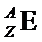 4) definiuje pojęcie izotopu; opisuje różnice w budowie atomów izotopów, np. wodoru; wyszukuje informacje na temat zastosowań różnych izotopów;5) stosuje pojęcie masy atomowej (średnia masa atomów danego pierwiastka, z uwzględnieniem jego składu izotopowego);6) odczytuje z układu okresowego podstawowe informacje o pierwiastkach (symbol, nazwę, liczbę atomową, masę atomową, rodzaj pierwiastka - metal lub niemetal);7) wyjaśnia związek między podobieństwem właściwości pierwiastków należących do tej samej grupy układu okresowego oraz stopniową zmianą właściwości pierwiastków leżących w tym samym okresie (metale - niemetale) a budową atomów;8) opisuje, czym różni się atom od cząsteczki; interpretuje zapisy, np. H2, 2H, 2H2;9) opisuje funkcję elektronów zewnętrznej powłoki w łączeniu się atomów; stosuje pojęcie elektroujemności do określania rodzaju wiązań (kowalencyjne, jonowe) w podanych substancjach;10) na przykładzie cząsteczek H2, Cl2, N2, CO2, H2O, HCl, NH3, CH4 opisuje powstawanie wiązań chemicznych; zapisuje wzory sumaryczne i strukturalne tych cząsteczek;11) stosuje pojęcie jonu (kation i anion) i opisuje, jak powstają jony; określa ładunek jonów metali (np. Na, Mg, Al) oraz niemetali (np. O, Cl, S); opisuje powstawanie wiązań jonowych (np. NaCl, MgO);12) porównuje właściwości związków kowalencyjnych i jonowych (stan skupienia, rozpuszczalność w wodzie, temperatura topnienia i temperatura wrzenia, przewodnictwo ciepła i elektryczności);13) określa na podstawie układu okresowego wartościowość (względem wodoru i maksymalną względem tlenu) dla pierwiastków grup: 1, 2, 13, 14, 15, 16 i 17;14) rysuje wzór strukturalny cząsteczki związku dwupierwiastkowego (o wiązaniach kowalencyjnych) o znanych wartościowościach pierwiastków;15) ustala dla związków dwupierwiastkowych (np. tlenków): nazwę na podstawie wzoru sumarycznego, wzór sumaryczny na podstawie nazwy, wzór sumaryczny na podstawie wartościowości, wartościowość na podstawie wzoru sumarycznego.III. Reakcje chemiczne. Uczeń:1) opisuje i porównuje zjawisko fizyczne i reakcję chemiczną; podaje przykłady zjawisk fizycznych i reakcji chemicznych zachodzących w otoczeniu człowieka; projektuje i przeprowadza doświadczenia ilustrujące zjawisko fizyczne i reakcję chemiczną; na podstawie obserwacji klasyfikuje przemiany do reakcji chemicznych i zjawisk fizycznych;2) podaje przykłady różnych typów reakcji (reakcja syntezy, reakcja analizy, reakcja wymiany); wskazuje substraty i produkty;3) zapisuje równania reakcji chemicznych w formie cząsteczkowej i jonowej; dobiera współczynniki stechiometryczne, stosując prawo zachowania masy i prawo zachowania ładunku;4) definiuje pojęcia: reakcje egzotermiczne i reakcje endotermiczne; podaje przykłady takich reakcji;5) wskazuje wpływ katalizatora na przebieg reakcji chemicznej; na podstawie równania reakcji lub opisu jej przebiegu odróżnia reagenty (substraty i produkty) od katalizatora;6) oblicza masy cząsteczkowe pierwiastków występujących w formie cząsteczek i związków chemicznych;7) stosuje do obliczeń prawo stałości składu i prawo zachowania masy (wykonuje obliczenia związane ze stechiometrią wzoru chemicznego i równania reakcji chemicznej).IV. Tlen, wodór i ich związki chemiczne. Powietrze. Uczeń:1) projektuje i przeprowadza doświadczenie polegające na otrzymaniu tlenu oraz bada wybrane właściwości fizyczne i chemiczne tlenu; odczytuje z różnych źródeł (np. układu okresowego pierwiastków, wykresu rozpuszczalności) informacje dotyczące tego pierwiastka; wymienia jego zastosowania; pisze równania reakcji otrzymywania tlenu oraz równania reakcji tlenu z metalami i niemetalami;2) opisuje właściwości fizyczne oraz zastosowania wybranych tlenków (np. tlenku wapnia, tlenku glinu, tlenków żelaza, tlenków węgla, tlenku krzemu(IV), tlenków siarki);3) wskazuje przyczyny i skutki spadku stężenia ozonu w stratosferze ziemskiej; proponuje sposoby zapobiegania powiększaniu się "dziury ozonowej";4) wymienia czynniki środowiska, które powodują korozję; proponuje sposoby zabezpieczania produktów zawierających żelazo przed rdzewieniem;5) opisuje właściwości fizyczne i chemiczne tlenku węgla(IV) oraz funkcję tego gazu w przyrodzie; projektuje i przeprowadza doświadczenie pozwalające otrzymać oraz wykryć tlenek węgla(IV) (np. w powietrzu wydychanym z płuc); pisze równania reakcji otrzymywania tlenku węgla(IV) (np. reakcja spalania węgla w tlenie, rozkład węglanów, reakcja węglanu wapnia z kwasem solnym);6) opisuje obieg tlenu i węgla w przyrodzie;7) projektuje i przeprowadza doświadczenie polegające na otrzymaniu wodoru oraz bada wybrane jego właściwości fizyczne i chemiczne; odczytuje z różnych źródeł (np. układu okresowego pierwiastków, wykresu rozpuszczalności) informacje dotyczące tego pierwiastka; wymienia jego zastosowania; pisze równania reakcji otrzymywania wodoru oraz równania reakcji wodoru z niemetalami; opisuje właściwości fizyczne oraz zastosowania wybranych wodorków niemetali (amoniaku, chlorowodoru, siarkowodoru);8) projektuje i przeprowadza doświadczenie potwierdzające, że powietrze jest mieszaniną; opisuje skład i właściwości powietrza;9) opisuje właściwości fizyczne gazów szlachetnych; wyjaśnia, dlaczego są one bardzo mało aktywne chemicznie; wymienia ich zastosowania;10) wymienia źródła, rodzaje i skutki zanieczyszczeń powietrza; wymienia sposoby postępowania pozwalające chronić powietrze przed zanieczyszczeniami.V. Woda i roztwory wodne. Uczeń:1) opisuje budowę cząsteczki wody oraz przewiduje zdolność do rozpuszczania się różnych substancji w wodzie;2) podaje przykłady substancji, które nie rozpuszczają się w wodzie, oraz przykłady substancji, które rozpuszczają się w wodzie, tworząc roztwory właściwe; podaje przykłady substancji, które z wodą tworzą koloidy i zawiesiny;3) projektuje i przeprowadza doświadczenia dotyczące rozpuszczalności różnych substancji w wodzie;4) projektuje i przeprowadza doświadczenia wykazujące wpływ różnych czynników na szybkość rozpuszczania substancji stałych w wodzie;5) definiuje pojęcie rozpuszczalność; podaje różnice między roztworem nasyconym i nienasyconym;6) odczytuje rozpuszczalność substancji z tabeli rozpuszczalności lub z wykresu rozpuszczalności; oblicza masę substancji, którą można rozpuścić w określonej ilości wody w podanej temperaturze;7) wykonuje obliczenia z zastosowaniem pojęć: rozpuszczalność, stężenie procentowe (procent masowy), masa substancji, masa rozpuszczalnika, masa roztworu, gęstość roztworu (z wykorzystaniem tabeli rozpuszczalności lub wykresu rozpuszczalności).VI. Wodorotlenki i kwasy. Uczeń:1) rozpoznaje wzory wodorotlenków i kwasów; zapisuje wzory sumaryczne wodorotlenków: NaOH, KOH, Ca(OH)2, Al(OH)3, Cu(OH)2 i kwasów: HCl, H2S, HNO3, H2SO3, H2SO4, H2CO3, H3PO4 oraz podaje ich nazwy;2) projektuje i przeprowadza doświadczenia, w wyniku których można otrzymać wodorotlenek (rozpuszczalny i trudno rozpuszczalny w wodzie), kwas beztlenowy i tlenowy (np. NaOH, Ca(OH)2, Cu(OH)2, HCl, H3PO4); zapisuje odpowiednie równania reakcji w formie cząsteczkowej;3) opisuje właściwości i wynikające z nich zastosowania niektórych wodorotlenków i kwasów (np. NaOH, Ca(OH)2, HCl, H2SO4);4) wyjaśnia, na czym polega dysocjacja elektrolityczna zasad i kwasów; definiuje pojęcia: elektrolit i nieelektrolit; zapisuje równania dysocjacji elektrolitycznej zasad i kwasów (w formie stopniowej dla H2S, H2CO3); definiuje kwasy i zasady (zgodnie z teorią Arrheniusa); rozróżnia pojęcia: wodorotlenek i zasada;5) wskazuje na zastosowania wskaźników, np. fenoloftaleiny, oranżu metylowego, uniwersalnego papierka wskaźnikowego; rozróżnia doświadczalnie roztwory kwasów i wodorotlenków za pomocą wskaźników;6) wymienia rodzaje odczynu roztworu; określa i uzasadnia odczyn roztworu (kwasowy, zasadowy, obojętny);7) posługuje się skalą pH; interpretuje wartość pH w ujęciu jakościowym (odczyn kwasowy, zasadowy, obojętny); przeprowadza doświadczenie, które pozwoli zbadać pH produktów występujących w życiu codziennym człowieka (np. żywności, środków czystości);8) analizuje proces powstawania i skutki kwaśnych opadów; proponuje sposoby ograniczające ich powstawanie.VII. Sole. Uczeń:1) projektuje i przeprowadza doświadczenie oraz wyjaśnia przebieg reakcji zobojętniania (HCl + NaOH); pisze równania reakcji zobojętniania w formie cząsteczkowej i jonowej;2) tworzy i zapisuje wzory sumaryczne soli: chlorków, siarczków, azotanów(V), siarczanów(IV), siarczanów(VI), węglanów, fosforanów(V) (ortofosforanów(V)); tworzy nazwy soli na podstawie wzorów; tworzy i zapisuje wzory sumaryczne soli na podstawie nazw;3) pisze równania reakcji otrzymywania soli (kwas + wodorotlenek (np. Ca(OH)2), kwas + tlenek metalu, kwas + metal (1 i 2 grupy układu okresowego), wodorotlenek (NaOH, KOH, Ca(OH)2) + tlenek niemetalu, tlenek metalu + tlenek niemetalu, metal + niemetal) w formie cząsteczkowej;4) pisze równania dysocjacji elektrolitycznej soli rozpuszczalnych w wodzie;5) wyjaśnia przebieg reakcji strąceniowej; projektuje i przeprowadza doświadczenie pozwalające otrzymywać substancje trudno rozpuszczalne (sole i wodorotlenki) w reakcjach strąceniowych, pisze odpowiednie równania reakcji w formie cząsteczkowej i jonowej; na podstawie tablicy rozpuszczalności soli i wodorotlenków przewiduje wynik reakcji strąceniowej;6) wymienia zastosowania najważniejszych soli: chlorków, węglanów, azotanów(V), siarczanów(VI) i fosforanów(V) (ortofosforanów(V)).VIII. Związki węgla z wodorem - węglowodory. Uczeń:1) definiuje pojęcia: węglowodory nasycone (alkany) i nienasycone (alkeny, alkiny);2) tworzy wzór ogólny szeregu homologicznego alkanów (na podstawie wzorów kolejnych alkanów) i zapisuje wzór sumaryczny alkanu o podanej liczbie atomów węgla; rysuje wzory strukturalne i półstrukturalne (grupowe) alkanów o łańcuchach prostych do pięciu atomów węgla w cząsteczce; podaje ich nazwy systematyczne;3) obserwuje i opisuje właściwości fizyczne alkanów; wskazuje związek między długością łańcucha węglowego a właściwościami fizycznymi w szeregu alkanów (gęstość, temperatura topnienia i temperatura wrzenia);4) obserwuje i opisuje właściwości chemiczne (reakcje spalania) alkanów; pisze równania reakcji spalania alkanów przy dużym i małym dostępie tlenu; wyszukuje informacje na temat zastosowań alkanów i je wymienia;5) tworzy wzory ogólne szeregów homologicznych alkenów i alkinów (na podstawie wzorów kolejnych alkenów i alkinów); zapisuje wzór sumaryczny alkenu i alkinu o podanej liczbie atomów węgla; tworzy nazwy alkenów i alkinów na podstawie nazw odpowiednich alkanów; rysuje wzory strukturalne i półstrukturalne (grupowe) alkenów i alkinów o łańcuchach prostych do pięciu atomów węgla w cząsteczce;6) na podstawie obserwacji opisuje właściwości fizyczne i chemiczne (spalanie, przyłączanie bromu) etenu i etynu; wyszukuje informacje na temat ich zastosowań i je wymienia;7) zapisuje równanie reakcji polimeryzacji etenu; opisuje właściwości i zastosowania polietylenu;8) projektuje i przeprowadza doświadczenie pozwalające odróżnić węglowodory nasycone od nienasyconych;9) wymienia naturalne źródła węglowodorów;10) wymienia nazwy produktów destylacji ropy naftowej, wskazuje ich zastosowania.IX. Pochodne węglowodorów. Uczeń:1) pisze wzory sumaryczne, rysuje wzory półstrukturalne (grupowe) i strukturalne alkoholi monohydroksylowych o łańcuchach prostych zawierających do pięciu atomów węgla w cząsteczce; tworzy ich nazwy systematyczne; dzieli alkohole na mono- i polihydroksylowe;2) bada wybrane właściwości fizyczne i chemiczne etanolu; opisuje właściwości i zastosowania metanolu i etanolu; zapisuje równania reakcji spalania metanolu i etanolu; opisuje negatywne skutki działania metanolu i etanolu na organizm ludzki;3) zapisuje wzór sumaryczny i półstrukturalny (grupowy) propano-1,2,3-triolu (glicerolu); bada jego właściwości fizyczne; wymienia jego zastosowania;4) podaje przykłady kwasów organicznych występujących w przyrodzie (np. kwas mrówkowy, szczawiowy, cytrynowy) i wymienia ich zastosowania; rysuje wzory półstrukturalne (grupowe) i strukturalne kwasów monokarboksylowych o łańcuchach prostych zawierających do pięciu atomów węgla w cząsteczce oraz podaje ich nazwy zwyczajowe i systematyczne;5) bada i opisuje wybrane właściwości fizyczne i chemiczne kwasu etanowego (octowego); pisze w formie cząsteczkowej równania reakcji tego kwasu z wodorotlenkami, tlenkami metali, metalami; bada odczyn wodnego roztworu kwasu etanowego (octowego); pisze równanie dysocjacji tego kwasu;6) wyjaśnia, na czym polega reakcja estryfikacji; zapisuje równania reakcji między kwasami karboksylowymi (metanowym, etanowym) i alkoholami (metanolem, etanolem); tworzy nazwy systematyczne i zwyczajowe estrów na podstawie nazw odpowiednich kwasów karboksylowych (metanowego, etanowego) i alkoholi (metanolu, etanolu); planuje i przeprowadza doświadczenie pozwalające otrzymać ester o podanej nazwie; opisuje właściwości estrów w aspekcie ich zastosowań.X. Substancje chemiczne o znaczeniu biologicznym. Uczeń:1) podaje nazwy i rysuje wzory półstrukturalne (grupowe) długołańcuchowych kwasów monokarboksylowych (kwasów tłuszczowych) nasyconych (palmitynowego, stearynowego) i nienasyconego (oleinowego);2) opisuje wybrane właściwości fizyczne i chemiczne długołańcuchowych kwasów monokarboksylowych; projektuje i przeprowadza doświadczenie, które pozwoli odróżnić kwas oleinowy od palmitynowego lub stearynowego;3) opisuje budowę cząsteczki tłuszczu jako estru glicerolu i kwasów tłuszczowych; klasyfikuje tłuszcze pod względem pochodzenia, stanu skupienia i charakteru chemicznego; opisuje wybrane właściwości fizyczne tłuszczów; projektuje i przeprowadza doświadczenie pozwalające odróżnić tłuszcz nienasycony od nasyconego;4) opisuje budowę i wybrane właściwości fizyczne i chemiczne aminokwasów na przykładzie kwasu aminooctowego (glicyny); pisze równanie reakcji kondensacji dwóch cząsteczek glicyny;5) wymienia pierwiastki, których atomy wchodzą w skład cząsteczek białek; definiuje białka jako związki powstające w wyniku kondensacji aminokwasów;6) bada zachowanie się białka pod wpływem ogrzewania, etanolu, kwasów i zasad, soli metali ciężkich (np. CuSO4) i chlorku sodu; opisuje różnice w przebiegu denaturacji i koagulacji białek; wymienia czynniki, które wywołują te procesy; projektuje i przeprowadza doświadczenia pozwalające wykryć obecność białka za pomocą stężonego roztworu kwasu azotowego(V) w różnych produktach spożywczych;7) wymienia pierwiastki, których atomy wchodzą w skład cząsteczek cukrów (węglowodanów); klasyfikuje cukry na proste (glukoza, fruktoza) i złożone (sacharoza, skrobia, celuloza);8) podaje wzór sumaryczny glukozy i fruktozy; bada i opisuje wybrane właściwości fizyczne glukozy i fruktozy; wymienia i opisuje ich zastosowania;9) podaje wzór sumaryczny sacharozy; bada i opisuje wybrane właściwości fizyczne sacharozy; wskazuje na jej zastosowania;10) podaje przykłady występowania skrobi i celulozy w przyrodzie; podaje wzory sumaryczne tych związków; wymienia różnice w ich właściwościach fizycznych; opisuje znaczenie i zastosowania tych cukrów; projektuje i przeprowadza doświadczenia pozwalające wykryć obecność skrobi za pomocą roztworu jodu w różnych produktach spożywczych.Warunki i sposób realizacjiIstotną funkcję w nauczaniu chemii jako przedmiotu przyrodniczego pełni eksperyment chemiczny. Umożliwia on rozwijanie aktywności uczniów i kształtowanie samodzielności w działaniu. Dzięki samodzielnemu wykonywaniu doświadczeń lub ich aktywnej obserwacji, uczniowie poznają metody badawcze oraz sposoby opisu i prezentacji wyników.W nauczaniu chemii w szkole podstawowej istotne jest, aby wygospodarować czas na przeprowadzanie doświadczeń chemicznych.Aby edukacja w zakresie chemii była możliwie najbardziej skuteczna, zajęcia powinny być prowadzone w niezbyt licznych grupach (podział na grupy) w salach wyposażonych w niezbędne sprzęty i odczynniki chemiczne. Nauczyciele mogą w doświadczeniach wykorzystywać substancje znane uczniom z życia codziennego (np. naturalne wskaźniki kwasowo-zasadowe, ocet, mąkę, cukier), pokazując w ten sposób obecność chemii w ich otoczeniu.Dobór wiadomości i umiejętności wskazuje na konieczność łączenia wiedzy teoretycznej z doświadczalną. Treści nauczania opracowano tak, aby uczniowie mogli sami obserwować i badać właściwości substancji i zjawiska oraz projektować i przeprowadzać doświadczenia chemiczne, interpretować ich wyniki i formułować uogólnienia. Istotne jest również samodzielne wykorzystywanie i przetwarzanie informacji oraz kształtowanie nawyków ich krytycznej oceny.Zakres treści nauczania stwarza wiele możliwości pracy metodą projektu edukacyjnego (szczególnie o charakterze badawczym), metodą eksperymentu chemicznego lub innymi metodami pobudzającymi aktywność poznawczą uczniów, co pozwoli im na pozyskiwanie i przetwarzanie informacji na różne sposoby i z różnych źródeł. Obserwowanie, wyciąganie wniosków, stawianie hipotez i ich weryfikacja mogą nauczyć uczniów twórczego i krytycznego myślenia. Może to pomóc w kształtowaniu postawy odkrywcy i badacza z umiejętnością weryfikacji poprawności nowych informacji.W pozyskiwaniu niezbędnych informacji, wykonywaniu obliczeń, interpretowaniu wyników i wreszcie rozwiązywaniu bardziej złożonych problemów metodą projektu edukacyjnego, bardzo pomocnym narzędziem może okazać się komputer z celowo dobranym oprogramowaniem oraz dostępnymi w internecie zasobami cyfrowymi.Proponuje się następujący zestaw doświadczeń do wykonania samodzielnie przez uczniów lub w formie pokazu nauczycielskiego:1) badanie właściwości fizycznych (np. stanu skupienia, barwy, rozpuszczalności w wodzie i benzynie, oddziaływania z magnesem, kruchości, plastyczności, gęstości) oraz chemicznych (np. odczynu wodnego roztworu, pH, palności) wybranych produktów (np. soli kuchennej, cukru, mąki, octu, oleju jadalnego, wody, węgla, glinu, miedzi, żelaza);2) sporządzanie mieszanin jednorodnych i niejednorodnych, rozdzielanie tych mieszanin: rozdzielanie dwóch cieczy mieszających i niemieszających się ze sobą; rozdzielanie zawiesiny na składniki;3) ilustracja zjawiska fizycznego i reakcji chemicznej;4) reakcja otrzymywania, np. siarczku żelaza(II) jako ilustracja reakcji syntezy, termicznego rozkładu węglanu wapnia jako ilustracja reakcji analizy i reakcja np. magnezu z kwasem solnym jako ilustracja reakcji wymiany;5) badanie efektu termicznego reakcji chemicznych (np. magnezu z kwasem solnym) i zjawisk fizycznych (np. tworzenie mieszaniny oziębiającej, rozpuszczanie wodorotlenku sodu);6) badanie, czy powietrze jest mieszaniną;7) otrzymywanie tlenu, wodoru, tlenku węgla(IV), badanie wybranych właściwości fizycznych i chemicznych tych gazów;8) badanie wpływu różnych czynników (np. obecności: tlenu, wody, chlorku sodu) na powstawanie rdzy. Badanie sposobów ochrony produktów stalowych przed korozją;9) badanie zdolności rozpuszczania się w wodzie różnych produktów (np. cukru, soli kuchennej, oleju jadalnego, benzyny);10) badanie wpływu różnych czynników (temperatury, mieszania, stopnia rozdrobnienia) na szybkość rozpuszczania się ciał stałych w wodzie;11) otrzymywanie wodnego roztworu wodorotlenku sodu w reakcji sodu z wodą oraz wodnego roztworu wodorotlenku wapnia w reakcji tlenku wapnia z wodą w obecności fenoloftaleiny lub uniwersalnego papierka wskaźnikowego. Otrzymywanie wodorotlenku miedzi(II) w reakcji strąceniowej zachodzącej po zmieszaniu np. wodnego roztworu siarczanu(VI) miedzi(II) z wodnym roztworem wodorotlenku sodu;12) otrzymywanie kwasów tlenowych na przykładzie kwasu fosforowego(V) (ortofosforowego(V)) w obecności oranżu metylowego;13) badanie przewodnictwa elektrycznego wody destylowanej oraz wodnych roztworów wybranych substancji (np. sacharozy, wodorotlenku sodu, chlorku sodu, chlorowodoru, kwasu etanowego (octowego));14) badanie odczynu oraz pH wody destylowanej, a także kwasu solnego i wodnego roztworu wodorotlenku sodu za pomocą wskaźników (np. fenoloftaleiny, oranżu metylowego, uniwersalnego papierka wskaźnikowego);15) badanie odczynu oraz pH żywności (np. napoju typu cola, mleka, soku z cytryny, wodnego roztworu soli kuchennej) oraz środków czystości (np. płynu do prania, płynu do mycia naczyń);16) badanie zmiany barwy wskaźników (np. oranżu metylowego) w trakcie mieszania kwasu solnego i wodnego roztworu wodorotlenku sodu;17) otrzymywanie trudno rozpuszczalnych soli i wodorotlenków;18) obserwacja reakcji spalania alkanów (metanu lub propanu), identyfikacja produktów spalania;19) odróżnianie węglowodorów nasyconych od nienasyconych (np. wodą bromową);20) badanie właściwości fizycznych (stanu skupienia, barwy, rozpuszczalności w wodzie) i chemicznych (odczynu, spalania) etanolu;21) badanie właściwości fizycznych (stanu skupienia, barwy, rozpuszczalności w wodzie) propano-1,2,3-triolu (glicerolu);22) badanie właściwości fizycznych (stanu skupienia, barwy, rozpuszczalności w wodzie) oraz chemicznych (odczynu, działania na zasady, tlenki metali, metale, spalania) kwasu etanowego (octowego);23) badanie właściwości fizycznych (stanu skupienia, barwy, rozpuszczalności w wodzie) i chemicznych (odczynu, działania na zasady, tlenki metali, metale, spalania) długołańcuchowych kwasów karboksylowych;24) działanie kwasu karboksylowego (np. metanowego) na alkohol (np. etanol) w obecności stężonego kwasu siarkowego(VI);25) odróżnianie tłuszczu nasyconego od nienasyconego (np. wodą bromową);26) badanie właściwości białek (podczas: ogrzewania, rozpuszczania w wodzie i rozpuszczalnikach organicznych, w kontakcie z solami metali lekkich i ciężkich oraz zasadami i kwasami);27) wykrywanie za pomocą stężonego kwasu azotowego(V) obecności białka w produktach spożywczych;28) badanie właściwości fizycznych (stanu skupienia, barwy, rozpuszczalności w wodzie, przewodnictwa elektrycznego) i chemicznych (odczynu) węglowodanów prostych i złożonych;29) wykrywanie za pomocą roztworu jodu obecności skrobi w produktach spożywczych.FIZYKACele kształcenia - wymagania ogólneI. Wykorzystanie pojęć i wielkości fizycznych do opisu zjawisk oraz wskazywanie ich przykładów w otaczającej rzeczywistości.II. Rozwiązywanie problemów z wykorzystaniem praw i zależności fizycznych.III. Planowanie i przeprowadzanie obserwacji lub doświadczeń oraz wnioskowanie na podstawie ich wyników.IV. Posługiwanie się informacjami pochodzącymi z analizy materiałów źródłowych, w tym tekstów popularnonaukowych.Treści nauczania - wymagania szczegółoweI. Wymagania przekrojowe. Uczeń:1) wyodrębnia z tekstów, tabel, diagramów lub wykresów, rysunków schematycznych lub blokowych informacje kluczowe dla opisywanego zjawiska bądź problemu; ilustruje je w różnych postaciach;2) wyodrębnia zjawisko z kontekstu, nazywa je oraz wskazuje czynniki istotne i nieistotne dla jego przebiegu;3) rozróżnia pojęcia: obserwacja, pomiar, doświadczenie; przeprowadza wybrane obserwacje, pomiary i doświadczenia korzystając z ich opisów;4) opisuje przebieg doświadczenia lub pokazu; wyróżnia kluczowe kroki i sposób postępowania oraz wskazuje rolę użytych przyrządów;5) posługuje się pojęciem niepewności pomiarowej; zapisuje wynik pomiaru wraz z jego jednostką oraz z uwzględnieniem informacji o niepewności;6) przeprowadza obliczenia i zapisuje wynik zgodnie z zasadami zaokrąglania oraz zachowaniem liczby cyfr znaczących wynikającej z dokładności pomiaru lub z danych;7) przelicza wielokrotności i podwielokrotności (mikro-, mili-, centy-, hekto-, kilo-, mega-);8) rozpoznaje zależność rosnącą bądź malejącą na podstawie danych z tabeli lub na podstawie wykresu; rozpoznaje proporcjonalność prostą na podstawie wykresu;9) przestrzega zasad bezpieczeństwa podczas wykonywania obserwacji, pomiarów i doświadczeń.II. Ruch i siły. Uczeń:1) opisuje i wskazuje przykłady względności ruchu;2) wyróżnia pojęcia tor i droga;3) przelicza jednostki czasu (sekunda, minuta, godzina);4) posługuje się pojęciem prędkości do opisu ruchu prostoliniowego; oblicza jej wartość i przelicza jej jednostki; stosuje do obliczeń związek prędkości z drogą i czasem, w którym została przebyta;5) nazywa ruchem jednostajnym ruch, w którym droga przebyta w jednostkowych przedziałach czasu jest stała;6) wyznacza wartość prędkości i drogę z wykresów zależności prędkości i drogi od czasu dla ruchu prostoliniowego odcinkami jednostajnego oraz rysuje te wykresy na podstawie podanych informacji;7) nazywa ruchem jednostajnie przyspieszonym ruch, w którym wartość prędkości rośnie w jednostkowych przedziałach czasu o tę samą wartość, a ruchem jednostajnie opóźnionym - ruch, w którym wartość prędkości maleje w jednostkowych przedziałach czasu o tę samą wartość;8) posługuje się pojęciem przyspieszenia do opisu ruchu prostoliniowego jednostajnie przyspieszonego i jednostajnie opóźnionego; wyznacza wartość przyspieszenia wraz z jednostką; stosuje do obliczeń związek przyspieszenia ze zmianą prędkości i czasem, w którym ta zmiana nastąpiła (Δv = α·Δt);9) wyznacza zmianę prędkości i przyspieszenie z wykresów zależności prędkości od czasu dla ruchu prostoliniowego jednostajnie zmiennego (przyspieszonego lub opóźnionego);10) stosuje pojęcie siły jako działania skierowanego (wektor); wskazuje wartość, kierunek i zwrot wektora siły; posługuje się jednostką siły;11) rozpoznaje i nazywa siły, podaje ich przykłady w różnych sytuacjach praktycznych (siły: ciężkości, nacisku, sprężystości, oporów ruchu);12) wyznacza i rysuje siłę wypadkową dla sił o jednakowych kierunkach; opisuje i rysuje siły, które się równoważą;13) opisuje wzajemne oddziaływanie ciał posługując się trzecią zasadą dynamiki;14) analizuje zachowanie się ciał na podstawie pierwszej zasady dynamiki;15) posługuje się pojęciem masy jako miary bezwładności ciał; analizuje zachowanie się ciał na podstawie drugiej zasady dynamiki i stosuje do obliczeń związek między siłą i masą a przyspieszeniem;16) opisuje spadek swobodny jako przykład ruchu jednostajnie przyspieszonego;17) posługuje się pojęciem siły ciężkości; stosuje do obliczeń związek między siłą, masą i przyspieszeniem grawitacyjnym;18) doświadczalnie:a) ilustruje: I zasadę dynamiki, II zasadę dynamiki, III zasadę dynamiki,b) wyznacza prędkość z pomiaru czasu i drogi z użyciem przyrządów analogowych lub cyfrowych bądź oprogramowania do pomiarów na obrazach wideo,c) wyznacza wartość siły za pomocą siłomierza albo wagi analogowej lub cyfrowej.III. Energia. Uczeń:1) posługuje się pojęciem pracy mechanicznej wraz z jej jednostką; stosuje do obliczeń związek pracy z siłą i drogą, na jakiej została wykonana;2) posługuje się pojęciem mocy wraz z jej jednostką; stosuje do obliczeń związek mocy z pracą i czasem, w którym została wykonana;3) posługuje się pojęciem energii kinetycznej, potencjalnej grawitacji i potencjalnej sprężystości; opisuje wykonaną pracę jako zmianę energii;4) wyznacza zmianę energii potencjalnej grawitacji oraz energii kinetycznej;5) wykorzystuje zasadę zachowania energii do opisu zjawisk oraz zasadę zachowania energii mechanicznej do obliczeń.IV. Zjawiska cieplne. Uczeń:1) posługuje się pojęciem temperatury; rozpoznaje, że ciała o równej temperaturze pozostają w stanie równowagi termicznej;2) posługuje się skalami temperatur (Celsjusza, Kelvina, Fahrenheita); przelicza temperaturę w skali Celsjusza na temperaturę w skali Kelvina i odwrotnie;3) wskazuje, że nie następuje przekazywanie energii w postaci ciepła (wymiana ciepła) między ciałami o tej samej temperaturze;4) wskazuje, że energię układu (energię wewnętrzną) można zmienić, wykonując nad nim pracę lub przekazując energię w postaci ciepła;5) analizuje jakościowo związek między temperaturą a średnią energią kinetyczną (ruchu chaotycznego) cząsteczek;6) posługuje się pojęciem ciepła właściwego wraz z jego jednostką;7) opisuje zjawisko przewodnictwa cieplnego; rozróżnia materiały o różnym przewodnictwie; opisuje rolę izolacji cieplnej;8) opisuje ruch gazów i cieczy w zjawisku konwekcji;9) rozróżnia i nazywa zmiany stanów skupienia; analizuje zjawiska topnienia, krzepnięcia, wrzenia, skraplania, sublimacji i resublimacji jako procesy, w których dostarczenie energii w postaci ciepła nie powoduje zmiany temperatury;10) doświadczalnie:a) demonstruje zjawiska topnienia, wrzenia, skraplania,b) bada zjawisko przewodnictwa cieplnego i określa, który z badanych materiałów jest lepszym przewodnikiem ciepła,c) wyznacza ciepło właściwe wody z użyciem czajnika elektrycznego lub grzałki o znanej mocy, termometru, cylindra miarowego lub wagi.V. Właściwości materii. Uczeń:1) posługuje się pojęciami masy i gęstości oraz ich jednostkami; analizuje różnice gęstości substancji w różnych stanach skupienia wynikające z budowy mikroskopowej ciał stałych, cieczy i gazów;2) stosuje do obliczeń związek gęstości z masą i objętością;3) posługuje się pojęciem parcia (nacisku) oraz pojęciem ciśnienia w cieczach i gazach wraz z jego jednostką; stosuje do obliczeń związek między parciem a ciśnieniem;4) posługuje się pojęciem ciśnienia atmosferycznego;5) posługuje się prawem Pascala, zgodnie z którym zwiększenie ciśnienia zewnętrznego powoduje jednakowy przyrost ciśnienia w całej objętości cieczy lub gazu;6) stosuje do obliczeń związek między ciśnieniem hydrostatycznym a wysokością słupa cieczy i jej gęstością;7) analizuje siły działające na ciała zanurzone w cieczach lub gazach, posługując się pojęciem siły wyporu i prawem Archimedesa;8) opisuje zjawisko napięcia powierzchniowego; ilustruje istnienie sił spójności i w tym kontekście tłumaczy formowanie się kropli;9) doświadczalnie:a) demonstruje istnienie ciśnienia atmosferycznego; demonstruje zjawiska konwekcji i napięcia powierzchniowego,b) demonstruje prawo Pascala oraz zależność ciśnienia hydrostatycznego od wysokości słupa cieczy,c) demonstruje prawo Archimedesa i na tej podstawie analizuje pływanie ciał; wyznacza gęstość cieczy lub ciał stałych,d) wyznacza gęstość substancji z jakiej wykonany jest przedmiot o kształcie regularnym za pomocą wagi i przymiaru lub o nieregularnym kształcie za pomocą wagi, cieczy i cylindra miarowego.VI. Elektryczność. Uczeń:1) opisuje sposoby elektryzowania ciał przez potarcie i dotyk; wskazuje, że zjawiska te polegają na przemieszczaniu elektronów;2) opisuje jakościowo oddziaływanie ładunków jednoimiennych i różnoimiennych;3) rozróżnia przewodniki od izolatorów oraz wskazuje ich przykłady;4) opisuje przemieszczenie ładunków w przewodnikach pod wpływem oddziaływania ze strony ładunku zewnętrznego (indukcja elektrostatyczna);5) opisuje budowę oraz zasadę działania elektroskopu;6) posługuje się pojęciem ładunku elektrycznego jako wielokrotności ładunku elementarnego; stosuje jednostkę ładunku;7) opisuje przepływ prądu w obwodach jako ruch elektronów swobodnych albo jonów w przewodnikach;8) posługuje się pojęciem natężenia prądu wraz z jego jednostką; stosuje do obliczeń związek między natężeniem prądu a ładunkiem i czasem jego przepływu przez przekrój poprzeczny przewodnika;9) posługuje się pojęciem napięcia elektrycznego jako wielkości określającej ilość energii potrzebnej do przeniesienia jednostkowego ładunku w obwodzie; stosuje jednostkę napięcia;10) posługuje się pojęciem pracy i mocy prądu elektrycznego wraz z ich jednostkami; stosuje do obliczeń związki między tymi wielkościami; przelicza energię elektryczną wyrażoną w kilowatogodzinach na dżule i odwrotnie;11) wyróżnia formy energii, na jakie jest zamieniana energia elektryczna; wskazuje źródła energii elektrycznej i odbiorniki;12) posługuje się pojęciem oporu elektrycznego jako własnością przewodnika; stosuje do obliczeń związek między napięciem a natężeniem prądu i oporem; posługuje się jednostką oporu;13) rysuje schematy obwodów elektrycznych składających się z jednego źródła energii, jednego odbiornika, mierników i wyłączników; posługuje się symbolami graficznymi tych elementów;14) opisuje rolę izolacji i bezpieczników przeciążeniowych w domowej sieci elektrycznej oraz warunki bezpiecznego korzystania z energii elektrycznej;15) wskazuje skutki przerwania dostaw energii elektrycznej do urządzeń o kluczowym znaczeniu;16) doświadczalnie:a) demonstruje zjawiska elektryzowania przez potarcie lub dotyk,b) demonstruje wzajemne oddziaływanie ciał naelektryzowanych,c) rozróżnia przewodniki od izolatorów oraz wskazuje ich przykłady,d) łączy według podanego schematu obwód elektryczny składający się ze źródła (akumulatora, zasilacza), odbiornika (żarówki, brzęczyka, silnika, diody, grzejnika, opornika), wyłączników, woltomierzy, amperomierzy; odczytuje wskazania mierników,e) wyznacza opór przewodnika przez pomiary napięcia na jego końcach oraz natężenia prądu przez niego płynącego.VII. Magnetyzm. Uczeń:1) nazywa bieguny magnesów stałych i opisuje oddziaływanie między nimi;2) opisuje zachowanie się igły magnetycznej w obecności magnesu oraz zasadę działania kompasu; posługuje się pojęciem biegunów magnetycznych Ziemi;3) opisuje na przykładzie żelaza oddziaływanie magnesów na materiały magnetyczne i wymienia przykłady wykorzystania tego oddziaływania;4) opisuje zachowanie się igły magnetycznej w otoczeniu prostoliniowego przewodnika z prądem;5) opisuje budowę i działanie elektromagnesu; opisuje wzajemne oddziaływanie elektromagnesów i magnesów; wymienia przykłady zastosowania elektromagnesów;6) wskazuje oddziaływanie magnetyczne jako podstawę działania silników elektrycznych;7) doświadczalnie:a) demonstruje zachowanie się igły magnetycznej w obecności magnesu,b) demonstruje zjawisko oddziaływania przewodnika z prądem na igłę magnetyczną.VIII. Ruch drgający i fale. Uczeń:1) opisuje ruch okresowy wahadła; posługuje się pojęciami amplitudy, okresu i częstotliwości do opisu ruchu okresowego wraz z ich jednostkami;2) opisuje ruch drgający (drgania) ciała pod wpływem siły sprężystości oraz analizuje jakościowo przemiany energii kinetycznej i energii potencjalnej sprężystości w tym ruchu; wskazuje położenie równowagi;3) wyznacza amplitudę i okres drgań na podstawie przedstawionego wykresu zależności położenia od czasu;4) opisuje rozchodzenie się fali mechanicznej jako proces przekazywania energii bez przenoszenia materii; posługuje się pojęciem prędkości rozchodzenia się fali;5) posługuje się pojęciami amplitudy, okresu, częstotliwości i długości fali do opisu fal oraz stosuje do obliczeń związki między tymi wielkościami wraz z ich jednostkami;6) opisuje mechanizm powstawania i rozchodzenia się fal dźwiękowych w powietrzu; podaje przykłady źródeł dźwięku;7) opisuje jakościowo związek między wysokością dźwięku a częstotliwością fali oraz związek między natężeniem dźwięku (głośnością) a energią fali i amplitudą fali;8) rozróżnia dźwięki słyszalne, ultradźwięki i infradźwięki; wymienia przykłady ich źródeł i zastosowań;9) doświadczalnie:a) wyznacza okres i częstotliwość w ruchu okresowym,b) demonstruje dźwięki o różnych częstotliwościach z wykorzystaniem drgającego przedmiotu lub instrumentu muzycznego,c) obserwuje oscylogramy dźwięków z wykorzystaniem różnych technik.IX. Optyka. Uczeń:1) ilustruje prostoliniowe rozchodzenie się światła w ośrodku jednorodnym; wyjaśnia powstawanie cienia i półcienia;2) opisuje zjawisko odbicia od powierzchni płaskiej i od powierzchni sferycznej;3) opisuje zjawisko rozproszenia światła przy odbiciu od powierzchni chropowatej;4) analizuje bieg promieni wychodzących z punktu w różnych kierunkach, a następnie odbitych od zwierciadła płaskiego i od zwierciadeł sferycznych; opisuje skupianie promieni w zwierciadle wklęsłym oraz bieg promieni odbitych od zwierciadła wypukłego; posługuje się pojęciami ogniska i ogniskowej;5) konstruuje bieg promieni ilustrujący powstawanie obrazów pozornych wytwarzanych przez zwierciadło płaskie oraz powstawanie obrazów rzeczywistych i pozornych wytwarzanych przez zwierciadła sferyczne znając położenie ogniska;6) opisuje jakościowo zjawisko załamania światła na granicy dwóch ośrodków różniących się prędkością rozchodzenia się światła; wskazuje kierunek załamania;7) opisuje bieg promieni równoległych do osi optycznej przechodzących przez soczewkę skupiającą i rozpraszającą, posługując się pojęciami ogniska i ogniskowej;8) rysuje konstrukcyjnie obrazy wytworzone przez soczewki; rozróżnia obrazy rzeczywiste, pozorne, proste, odwrócone; porównuje wielkość przedmiotu i obrazu;9) posługuje się pojęciem krótkowzroczności i dalekowzroczności oraz opisuje rolę soczewek w korygowaniu tych wad wzroku;10) opisuje światło białe jako mieszaninę barw i ilustruje to rozszczepieniem światła w pryzmacie; wymienia inne przykłady rozszczepienia światła;11) opisuje światło lasera jako jednobarwne i ilustruje to brakiem rozszczepienia w pryzmacie;12) wymienia rodzaje fal elektromagnetycznych: radiowe, mikrofale, promieniowanie podczerwone, światło widzialne, promieniowanie nadfioletowe, rentgenowskie i gamma; wskazuje przykłady ich zastosowania;13) wymienia cechy wspólne i różnice w rozchodzeniu się fal mechanicznych i elektromagnetycznych;14) doświadczalnie:a) demonstruje zjawisko prostoliniowego rozchodzenia się światła, zjawisko załamania światła na granicy ośrodków, powstawanie obrazów za pomocą zwierciadeł płaskich, sferycznych i soczewek,b) otrzymuje za pomocą soczewki skupiającej ostre obrazy przedmiotu na ekranie,c) demonstruje rozszczepienie światła w pryzmacie.Warunki i sposób realizacjiFizyka jest nauką przyrodniczą, nierozerwalnie związaną z codzienną aktywnością człowieka. Wiele zagadnień charakterystycznych dla fizyki jest poznawanych i postrzeganych przez uczniów znacznie wcześniej niż rozpoczyna się ich formalna edukacja z tego przedmiotu. Dlatego bardzo ważnym elementem nauczania fizyki jest zarówno świadomość wiedzy potocznej, jak i bagaż umiejętności wynikający z nieustannego obserwowania świata.Przedmiot fizyka to przede wszystkim sposobność do konstruktywistycznej weryfikacji poglądów uczniów oraz czas na budowanie podstaw myślenia naukowego - stawiania pytań i szukania ustrukturyzowanych odpowiedzi. Uczenie podstaw fizyki bez nieustannego odwoływania się do przykładów z codziennego życia, bogatego ilustrowania kontekstowego oraz czynnego badania zjawisk i procesów jest sprzeczne z fundamentalnymi zasadami nauczania tego przedmiotu. Nauczanie fizyki winno być postrzegane przede wszystkim jako sposobność do zaspokajania ciekawości poznawczej uczniów i na tej bazie kształtowania umiejętności zdobywania wiedzy, której podstawy zostały zapisane w dokumencie.Eksperymentowanie, rozwiązywanie zadań problemowych oraz praca z materiałami źródłowymi winny stanowić główne obszary aktywności podczas zajęć fizyki.Zawarte w podstawie programowej kształcenia ogólnego dla szkoły podstawowej treści nauczania zostały wybrane w celu kształtowania podstaw rozumowania naukowego obejmującego rozpoznawanie zagadnień, wyjaśnianie zjawisk fizycznych, interpretowanie oraz wykorzystanie wyników i dowodów naukowych do budowania fizycznego obrazu rzeczywistości.Podczas realizacji wymagań podstawy programowej kształcenia ogólnego dla szkoły podstawowej istotne jest zwrócenie uwagi na stopień opanowania następujących umiejętności:1) rozwiązywania typowych zadań przez wykonywanie rutynowych czynności;2) rozpoznawania i kojarzenia z wykorzystaniem pojedynczych źródeł informacji;3) wybierania i stosowania strategii rozwiązywania problemów;4) efektywnej pracy nad rozwiązaniem oraz łączenia różnorodnych informacji i technik;5) matematycznych z użyciem odpowiednich reprezentacji;6) doświadczalnych;7) formułowania komunikatu o swoim rozumowaniu oraz uzasadniania podjętego działania.MATEMATYKACele kształcenia - wymagania ogólneI. Sprawności rachunkowa.1. Wykonywanie nieskomplikowanych obliczeń w pamięci lub w działaniach trudniejszych pisemnie oraz wykorzystanie tych umiejętności w sytuacjach praktycznych.2. Weryfikowanie i interpretowanie otrzymanych wyników oraz ocena sensowności rozwiązania.II. Wykorzystanie i tworzenie informacji.1. Odczytywanie i interpretowanie danych przedstawionych w różnej formie oraz ich przetwarzanie.2. Interpretowanie i tworzenie tekstów o charakterze matematycznym oraz graficzne przedstawianie danych.3. Używanie języka matematycznego do opisu rozumowania i uzyskanych wyników.III. Wykorzystanie i interpretowanie reprezentacji.1. Używanie prostych, dobrze znanych obiektów matematycznych, interpretowanie pojęć matematycznych i operowanie obiektami matematycznymi.2. Dobieranie modelu matematycznego do prostej sytuacji oraz budowanie go w różnych kontekstach, także w kontekście praktycznym.IV. Rozumowanie i argumentacja.1. Przeprowadzanie prostego rozumowania, podawanie argumentów uzasadniających poprawność rozumowania, rozróżnianie dowodu od przykładu.2. Dostrzeganie regularności, podobieństw oraz analogii i formułowanie wniosków na ich podstawie.3. Stosowanie strategii wynikającej z treści zadania, tworzenie strategii rozwiązania problemu, również w rozwiązaniach wieloetapowych oraz w takich, które wymagają umiejętności łączenia wiedzy z różnych działów matematyki.Treści nauczania - wymagania szczegółoweKLASY IV-VII. Liczby naturalne w dziesiątkowym układzie pozycyjnym. Uczeń:1) zapisuje i odczytuje liczby naturalne wielocyfrowe;2) interpretuje liczby naturalne na osi liczbowej;3) porównuje liczby naturalne;4) zaokrągla liczby naturalne;5) liczby w zakresie do 3 000 zapisane w systemie rzymskim przedstawia w systemie dziesiątkowym, a zapisane w systemie dziesiątkowym przedstawia w systemie rzymskim.II. Działania na liczbach naturalnych. Uczeń:1) dodaje i odejmuje w pamięci liczby naturalne dwucyfrowe lub większe, liczbę jednocyfrową dodaje do dowolnej liczby naturalnej i odejmuje od dowolnej liczby naturalnej;2) dodaje i odejmuje liczby naturalne wielocyfrowe sposobem pisemnym i za pomocą kalkulatora;3) mnoży i dzieli liczbę naturalną przez liczbę naturalną jednocyfrową, dwucyfrową lub trzycyfrową sposobem pisemnym, w pamięci (w najprostszych przykładach) i za pomocą kalkulatora (w trudniejszych przykładach);4) wykonuje dzielenie z resztą liczb naturalnych;5) stosuje wygodne dla siebie sposoby ułatwiające obliczenia, w tym przemienność i łączność dodawania i mnożenia oraz rozdzielność mnożenia względem dodawania;6) porównuje liczby naturalne z wykorzystaniem ich różnicy lub ilorazu;7) rozpoznaje liczby podzielne przez 2, 3, 4, 5, 9, 10, 100;8) rozpoznaje liczbę złożoną, gdy jest ona jednocyfrowa lub dwucyfrowa, a także gdy na istnienie dzielnika właściwego wskazuje cecha podzielności;9) rozkłada liczby dwucyfrowe na czynniki pierwsze;10) oblicza kwadraty i sześciany liczb naturalnych;11) stosuje reguły dotyczące kolejności wykonywania działań;12) szacuje wyniki działań;13) znajduje największy wspólny dzielnik (NWD) w sytuacjach nie trudniejszych niż typu NWD(600, 72), NWD(140, 567), NWD(10000, 48), NWD(910, 2016) oraz wyznacza najmniejszą wspólną wielokrotność dwóch liczb naturalnych metodą rozkładu na czynniki;14) rozpoznaje wielokrotności danej liczby, kwadraty, sześciany, liczby pierwsze, liczby złożone;15) odpowiada na pytania dotyczące liczebności zbiorów różnych rodzajów liczb wśród liczb z pewnego niewielkiego zakresu (np. od 1 do 200 czy od 100 do 1000), o ile liczba w odpowiedzi jest na tyle mała, że wszystkie rozważane liczby uczeń może wypisać;16) rozkłada liczby naturalne na czynniki pierwsze, w przypadku gdy co najwyżej jeden z tych czynników jest liczbą większą niż 10;17) wyznacza wynik dzielenia z resztą liczby a przez liczbę b i zapisuje liczbę a w postaci: a = b · q + r.III. Liczby całkowite. Uczeń:1) podaje praktyczne przykłady stosowania liczb ujemnych;2) interpretuje liczby całkowite na osi liczbowej;3) oblicza wartość bezwzględną;4) porównuje liczby całkowite;5) wykonuje proste rachunki pamięciowe na liczbach całkowitych.IV. Ułamki zwykłe i dziesiętne. Uczeń:1) opisuje część danej całości za pomocą ułamka;2) przedstawia ułamek jako iloraz liczb naturalnych, a iloraz liczb naturalnych jako ułamek zwykły;3) skraca i rozszerza ułamki zwykłe;4) sprowadza ułamki zwykłe do wspólnego mianownika;5) przedstawia ułamki niewłaściwe w postaci liczby mieszanej, a liczbę mieszaną w postaci ułamka niewłaściwego;6) zapisuje wyrażenia dwumianowane w postaci ułamka dziesiętnego i odwrotnie;7) zaznacza i odczytuje ułamki zwykłe i dziesiętne na osi liczbowej oraz odczytuje ułamki zwykłe i dziesiętne zaznaczone na osi liczbowej;8) zapisuje ułamki dziesiętne skończone w postaci ułamków zwykłych;9) zamienia ułamki zwykłe o mianownikach będących dzielnikami liczb 10, 100, 1 000 itd. na ułamki dziesiętne skończone dowolną metodą (przez rozszerzanie lub skracanie ułamków zwykłych, dzielenie licznika przez mianownik w pamięci, pisemnie lub za pomocą kalkulatora);10) zapisuje ułamki zwykłe o mianownikach innych niż wymienione w pkt 9 w postaci rozwinięcia dziesiętnego nieskończonego (z użyciem wielokropka po ostatniej cyfrze), uzyskane w wyniku dzielenia licznika przez mianownik w pamięci, pisemnie lub za pomocą kalkulatora;11) zaokrągla ułamki dziesiętne;12) porównuje ułamki (zwykłe i dziesiętne);13) oblicza liczbę, której część jest podana (wyznacza całość, z której określono część za pomocą ułamka);14) wyznacza liczbę, która powstaje po powiększeniu lub pomniejszeniu o pewną część innej liczby.V. Działania na ułamkach zwykłych i dziesiętnych. Uczeń:1) dodaje, odejmuje, mnoży i dzieli ułamki zwykłe o mianownikach jedno- lub dwucyfrowych, a także liczby mieszane;2) dodaje, odejmuje, mnoży i dzieli ułamki dziesiętne w pamięci (w przykładach najprostszych), pisemnie i za pomocą kalkulatora (w przykładach trudnych);3) wykonuje nieskomplikowane rachunki, w których występują jednocześnie ułamki zwykłe i dziesiętne;4) porównuje ułamki z wykorzystaniem ich różnicy;5) oblicza ułamek danej liczby całkowitej;6) oblicza kwadraty i sześciany ułamków zwykłych i dziesiętnych oraz liczb mieszanych;7) oblicza wartość prostych wyrażeń arytmetycznych, stosując reguły dotyczące kolejności wykonywania działań;8) wykonuje działania na ułamkach dziesiętnych, używając własnych, poprawnych strategii lub za pomocą kalkulatora;9) oblicza wartości wyrażeń arytmetycznych, wymagających stosowania działań arytmetycznych na liczbach całkowitych lub liczbach zapisanych za pomocą ułamków zwykłych, liczb mieszanych i ułamków dziesiętnych, także wymiernych ujemnych o stopniu trudności nie większym niż w przykładzie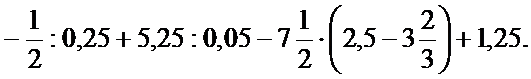 VI. Elementy algebry. Uczeń:1) korzysta z nieskomplikowanych wzorów, w których występują oznaczenia literowe, opisuje wzór słowami;2) stosuje oznaczenia literowe nieznanych wielkości liczbowych i zapisuje proste wyrażenia algebraiczne na podstawie informacji osadzonych w kontekście praktycznym, na przykład zapisuje obwód trójkąta o bokach: a, a+2, b; rozwiązuje równania pierwszego stopnia z jedną niewiadomą występującą po jednej stronie równania (przez zgadywanie, dopełnianie lub wykonanie działania odwrotnego), na przykład 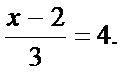 VII. Proste i odcinki. Uczeń:1) rozpoznaje i nazywa figury: punkt, prosta, półprosta, odcinek;2) rozpoznaje proste i odcinki prostopadłe i równoległe, na przykład jak w sytuacji określonej w zadaniu:Odcinki AB i CD są prostopadłe, odcinki CD i EF są równoległe oraz odcinki EF i DE są prostopadłe. Określ wzajemne położenie odcinków DF oraz AB. Wykonaj odpowiedni rysunek;3) rysuje pary odcinków prostopadłych i równoległych;4) mierzy odcinek z dokładnością do 1 mm;5) znajduje odległość punktu od prostej.VIII. Kąty. Uczeń:1) wskazuje w dowolnym kącie ramiona i wierzchołek;2) mierzy z dokładnością do 1° kąty mniejsze niż 180°;3) rysuje kąty mniejsze od 180°;4) rozpoznaje kąt prosty, ostry i rozwarty;5) porównuje kąty;6) rozpoznaje kąty wierzchołkowe i przyległe oraz korzysta z ich własności.IX. Wielokąty, koła i okręgi. Uczeń:1) rozpoznaje i nazywa trójkąty ostrokątne, prostokątne, rozwartokątne, równoboczne i równoramienne;2) konstruuje trójkąt o danych trzech bokach i ustala możliwość zbudowania trójkąta na podstawie nierówności trójkąta;3) stosuje twierdzenie o sumie kątów wewnętrznych trójkąta;4) rozpoznaje i nazywa: kwadrat, prostokąt, romb, równoległobok i trapez;5) zna najważniejsze własności kwadratu, prostokąta, rombu, równoległoboku i trapezu, rozpoznaje figury osiowosymetryczne i wskazuje osie symetrii figur;6) wskazuje na rysunku cięciwę, średnicę oraz promień koła i okręgu;7) rysuje cięciwę koła i okręgu, a także, jeżeli dany jest środek okręgu, promień i średnicę;8) w trójkącie równoramiennym wyznacza przy danym jednym kącie miary pozostałych kątów oraz przy danych obwodzie i długości jednego boku długości pozostałych boków.X. Bryły. Uczeń:1) rozpoznaje graniastosłupy proste, ostrosłupy, walce, stożki i kule w sytuacjach praktycznych i wskazuje te bryły wśród innych modeli brył;2) wskazuje wśród graniastosłupów prostopadłościany i sześciany i uzasadnia swój wybór;3) rozpoznaje siatki graniastosłupów prostych i ostrosłupów;4) rysuje siatki prostopadłościanów;5) wykorzystuje podane zależności między długościami krawędzi graniastosłupa do wyznaczania długości poszczególnych krawędzi.XI. Obliczenia w geometrii. Uczeń:1) oblicza obwód wielokąta o danych długościach boków;2) oblicza pola: trójkąta, kwadratu, prostokąta, rombu, równoległoboku, trapezu, przedstawionych na rysunku oraz w sytuacjach praktycznych, w tym także dla danych wymagających zamiany jednostek i w sytuacjach z nietypowymi wymiarami, na przykład pole trójkąta o boku 1 km i wysokości 1 mm;3) stosuje jednostki pola: mm2, cm2, dm2, m2, km2, ar, hektar (bez zamiany jednostek w trakcie obliczeń);4) oblicza pola wielokątów metodą podziału na mniejsze wielokąty lub uzupełniania do większych wielokątów jak w sytuacjach:grafika5) oblicza objętość i pole powierzchni prostopadłościanu przy danych długościach krawędzi;6) stosuje jednostki objętości i pojemności: mililitr, litr, cm3, dm3, m3;7) oblicza miary kątów, stosując przy tym poznane własności kątów i wielokątów.XII. Obliczenia praktyczne. Uczeń:1) interpretuje 100% danej wielkości jako całość, 50% - jako połowę, 25% - jako jedną czwartą, 10% - jako jedną dziesiątą, 1% - jako jedną setną części danej wielkości liczbowej;2) w przypadkach osadzonych w kontekście praktycznym oblicza procent danej wielkości w stopniu trudności typu 50%, 20%, 10%;3) wykonuje proste obliczenia zegarowe na godzinach, minutach i sekundach;4) wykonuje proste obliczenia kalendarzowe na dniach, tygodniach, miesiącach, latach;5) odczytuje temperaturę (dodatnią i ujemną);6) zamienia i prawidłowo stosuje jednostki długości: milimetr, centymetr, decymetr, metr, kilometr;7) zamienia i prawidłowo stosuje jednostki masy: gram, dekagram, kilogram, tona;8) oblicza rzeczywistą długość odcinka, gdy dana jest jego długość w skali oraz długość odcinka w skali, gdy dana jest jego rzeczywista długość;9) w sytuacji praktycznej oblicza: drogę przy danej prędkości i czasie, prędkość przy danej drodze i czasie, czas przy danej drodze i prędkości oraz stosuje jednostki prędkości km/h i m/s.XIII. Elementy statystyki opisowej. Uczeń:1) gromadzi i porządkuje dane;2) odczytuje i interpretuje dane przedstawione w tekstach, tabelach, na diagramach i na wykresach, na przykład: wartości z wykresu, wartość największą, najmniejszą, opisuje przedstawione w tekstach, tabelach, na diagramach i na wykresach zjawiska przez określenie przebiegu zmiany wartości danych, na przykład z użyciem określenia "wartości rosną", "wartości maleją", "wartości są takie same" ("przyjmowana wartość jest stała").XIV. Zadania tekstowe. Uczeń:1) czyta ze zrozumieniem tekst zawierający informacje liczbowe;2) wykonuje wstępne czynności ułatwiające rozwiązanie zadania, w tym rysunek pomocniczy lub wygodne dla niego zapisanie informacji i danych z treści zadania;3) dostrzega zależności między podanymi informacjami;4) dzieli rozwiązanie zadania na etapy, stosując własne, poprawne, wygodne dla niego strategie rozwiązania;5) do rozwiązywania zadań osadzonych w kontekście praktycznym stosuje poznaną wiedzę z zakresu arytmetyki i geometrii oraz nabyte umiejętności rachunkowe, a także własne poprawne metody;6) weryfikuje wynik zadania tekstowego, oceniając sensowność rozwiązania np. poprzez szacowanie, sprawdzanie wszystkich warunków zadania, ocenianie rzędu wielkości otrzymanego wyniku;7) układa zadania i łamigłówki, rozwiązuje je; stawia nowe pytania związane z sytuacją w rozwiązanym zadaniu.KLASY VII i VIIII. Potęgi o podstawach wymiernych. Uczeń:1) zapisuje iloczyn jednakowych czynników w postaci potęgi o wykładniku całkowitym dodatnim;2) mnoży i dzieli potęgi o wykładnikach całkowitych dodatnich;3) mnoży potęgi o różnych podstawach i jednakowych wykładnikach;4) podnosi potęgę do potęgi;5) odczytuje i zapisuje liczby w notacji wykładniczej a · 10k, gdy 1 ≤ a ≤ 10, k jest liczbą całkowitą.II. Pierwiastki. Uczeń:1) oblicza wartości pierwiastków kwadratowych i sześciennych z liczb, które są odpowiednio kwadratami lub sześcianami liczb wymiernych;2) szacuje wielkość danego pierwiastka kwadratowego lub sześciennego oraz wyrażenia arytmetycznego zawierającego pierwiastki;3) porównuje wartość wyrażenia arytmetycznego zawierającego pierwiastki z daną liczbą wymierną oraz znajduje liczby wymierne większe lub mniejsze od takiej wartości, na przykład znajduje liczbę całkowitą a taką, że: ;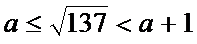 4) oblicza pierwiastek z iloczynu i ilorazu dwóch liczb, wyłącza liczbę przed znak pierwiastka i włącza liczbę pod znak pierwiastka;5) mnoży i dzieli pierwiastki tego samego stopnia.III. Tworzenie wyrażeń algebraicznych z jedną i z wieloma zmiennymi. Uczeń:1) zapisuje wyniki podanych działań w postaci wyrażeń algebraicznych jednej lub kilku zmiennych;2) oblicza wartości liczbowe wyrażeń algebraicznych;3) zapisuje zależności przedstawione w zadaniach w postaci wyrażeń algebraicznych jednej lub kilku zmiennych;4) zapisuje rozwiązania zadań w postaci wyrażeń algebraicznych jak w przykładzie: Bartek i Grześ zbierali kasztany. Bartek zebrał n kasztanów, Grześ zebrał 7 razy więcej. Następnie Grześ w drodze do domu zgubił 10 kasztanów, a połowę pozostałych oddał Bartkowi. Ile kasztanów ma teraz Bartek, a ile ma Grześ?IV. Przekształcanie wyrażeń algebraicznych. Sumy algebraiczne i działania na nich. Uczeń:1) porządkuje jednomiany i dodaje jednomiany podobne (tzn. różniące się jedynie współczynnikiem liczbowym);2) dodaje i odejmuje sumy algebraiczne, dokonując przy tym redukcji wyrazów podobnych;3) mnoży sumy algebraiczne przez jednomian i dodaje wyrażenia powstałe z mnożenia sum algebraicznych przez jednomiany;4) mnoży dwumian przez dwumian, dokonując redukcji wyrazów podobnych.V. Obliczenia procentowe. Uczeń:1) przedstawia część wielkości jako procent tej wielkości;2) oblicza liczbę a równą p procent danej liczby b;3) oblicza, jaki procent danej liczby b stanowi liczba a;4) oblicza liczbę b, której p procent jest równe a;5) stosuje obliczenia procentowe do rozwiązywania problemów w kontekście praktycznym, również w przypadkach wielokrotnych podwyżek lub obniżek danej wielkości.VI. Równania z jedną niewiadomą. Uczeń:1) sprawdza, czy dana liczba jest rozwiązaniem równania (stopnia pierwszego, drugiego lub trzeciego) z jedną niewiadomą, na przykład sprawdza, które liczby całkowite niedodatnie i większe od -8 są rozwiązaniami równania ;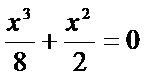 2) rozwiązuje równania pierwszego stopnia z jedną niewiadomą metodą równań równoważnych;3) rozwiązuje równania, które po prostych przekształceniach wyrażeń algebraicznych sprowadzają się do równań pierwszego stopnia z jedną niewiadomą;4) rozwiązuje zadania tekstowe za pomocą równań pierwszego stopnia z jedną niewiadomą, w tym także z obliczeniami procentowymi;5) przekształca proste wzory, aby wyznaczyć zadaną wielkość we wzorach geometrycznych (np. pól figur) i fizycznych (np. dotyczących prędkości, drogi i czasu).VII. Proporcjonalność prosta. Uczeń:1) podaje przykłady wielkości wprost proporcjonalnych;2) wyznacza wartość przyjmowaną przez wielkość wprost proporcjonalną w przypadku konkretnej zależności proporcjonalnej, na przykład wartość zakupionego towaru w zależności od liczby sztuk towaru, ilość zużytego paliwa w zależności od liczby przejechanych kilometrów, liczby przeczytanych stron książki w zależności od czasu jej czytania;3) stosuje podział proporcjonalny.VIII. Własności figur geometrycznych na płaszczyźnie. Uczeń:1) zna i stosuje twierdzenie o równości kątów wierzchołkowych (z wykorzystaniem zależności między kątami przyległymi);2) przedstawia na płaszczyźnie dwie proste w różnych położeniach względem siebie, w szczególności proste prostopadłe i proste równoległe;3) korzysta z własności prostych równoległych, w szczególności stosuje równość kątów odpowiadających i naprzemianległych;4) zna i stosuje cechy przystawania trójkątów;5) zna i stosuje własności trójkątów równoramiennych (równość kątów przy podstawie);6) zna nierówność trójkąta AB + BC ≥ AC i wie, kiedy zachodzi równość;7) wykonuje proste obliczenia geometryczne wykorzystując sumę kątów wewnętrznych trójkąta i własności trójkątów równoramiennych;8) zna i stosuje w sytuacjach praktycznych twierdzenie Pitagorasa (bez twierdzenia odwrotnego);9) przeprowadza dowody geometryczne o poziomie trudności nie większym niż w przykładach:a) dany jest ostrokątny trójkąt równoramienny ABC, w którym AC = BC. W tym trójkącie poprowadzono wysokość AD. Udowodnij, że kąt ABC jest dwa razy większy od kąta BAD,b) na bokach BC i CD prostokąta ABCD zbudowano, na zewnątrz prostokąta, dwa trójkąty równoboczne BCE i CDF. Udowodnij, że AE = AF.IX. Wielokąty. Uczeń:1) zna pojęcie wielokąta foremnego;2) stosuje wzory na pole trójkąta, prostokąta, kwadratu, równoległoboku, rombu, trapezu, a także do wyznaczania długości odcinków o poziomie trudności nie większym niż w przykładach:a) oblicz najkrótszą wysokość trójkąta prostokątnego o bokach długości: 5 cm, 12 cm i 13 cm,b) przekątne rombu ABCD mają długości AC = 8 dm i BD = 10 dm. Przekątną BD rombu przedłużono do punktu E w taki sposób, że odcinek BE jest dwa razy dłuższy od tej przekątnej. Oblicz pole trójkąta CDE. (zadanie ma dwie odpowiedzi).X. Oś liczbowa. Układ współrzędnych na płaszczyźnie. Uczeń:1) zaznacza na osi liczbowej zbiory liczb spełniających warunek taki jak x ≥ 1,5 lub taki jak x < ;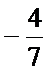 2) znajduje współrzędne danych (na rysunku) punktów kratowych w układzie współrzędnych na płaszczyźnie;3) rysuje w układzie współrzędnych na płaszczyźnie punkty kratowe o danych współrzędnych całkowitych (dowolnego znaku);4) znajduje środek odcinka, którego końce mają dane współrzędne (całkowite lub wymierne) oraz znajduje współrzędne drugiego końca odcinka, gdy dany jest jeden koniec i środek;5) oblicza długość odcinka, którego końce są danymi punktami kratowymi w układzie współrzędnych;6) dla danych punktów kratowych A i B znajduje inne punkty kratowe należące do prostej AB.XI. Geometria przestrzenna. Uczeń:1) rozpoznaje graniastosłupy i ostrosłupy - w tym proste i prawidłowe;2) oblicza objętości i pola powierzchni graniastosłupów prostych, prawidłowych i takich, które nie są prawidłowe o poziomie trudności nie większym niż w przykładowym zadaniu:Podstawą graniastosłupa prostego jest trójkąt równoramienny, którego dwa równe kąty mają po 45°, a najdłuższy bok ma długość  dm. Jeden z boków prostokąta, który jest w tym graniastosłupie ścianą boczną o największej powierzchni, ma długość 4 dm. Oblicz objętość i pole powierzchni całkowitej tego graniastosłupa;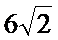 3) oblicza objętości i pola powierzchni ostrosłupów prawidłowych i takich, które nie są prawidłowe o poziomie trudności nie większym niż w przykładzie:Prostokąt ABCD jest podstawą ostrosłupa ABCDS, punkt M jest środkiem krawędzi AD, odcinek MS jest wysokością ostrosłupa. Dane są następujące długości krawędzi: AD = 10 cm, AS = 13 cm oraz AB = 20 cm.grafikaOblicz objętość ostrosłupa.XII. Wprowadzenie do kombinatoryki i rachunku prawdopodobieństwa. Uczeń:1) wyznacza zbiory obiektów, analizuje i oblicza, ile jest obiektów, mających daną własność, w przypadkach niewymagających stosowania reguł mnożenia i dodawania;2) przeprowadza proste doświadczenia losowe, polegające na rzucie monetą, rzucie sześcienną kostką do gry, rzucie kostką wielościenną lub losowaniu kuli spośród zestawu kul, analizuje je i oblicza prawdopodobieństwa zdarzeń w doświadczeniach losowych.XIII. Odczytywanie danych i elementy statystyki opisowej. Uczeń:1) interpretuje dane przedstawione za pomocą tabel, diagramów słupkowych i kołowych, wykresów, w tym także wykresów w układzie współrzędnych;2) tworzy diagramy słupkowe i kołowe oraz wykresy liniowe na podstawie zebranych przez siebie danych lub danych pochodzących z różnych źródeł;3) oblicza średnią arytmetyczną kilku liczb.XIV. Długość okręgu i pole koła. Uczeń:1) oblicza długość okręgu o danym promieniu lub danej średnicy;2) oblicza promień lub średnicę okręgu o danej długości okręgu;3) oblicza pole koła o danym promieniu lub danej średnicy;4) oblicza promień lub średnicę koła o danym polu koła;5) oblicza pole pierścienia kołowego o danych promieniach lub średnicach obu okręgów tworzących pierścień.XV. Symetrie. Uczeń:1) rozpoznaje symetralną odcinka i dwusieczną kąta;2) zna i stosuje w zadaniach podstawowe własności symetralnej odcinka i dwusiecznej kąta jak w przykładowym zadaniu:Wierzchołek C rombu ABCD leży na symetralnych boków AB i AD. Oblicz kąty tego rombu;3) rozpoznaje figury osiowosymetryczne i wskazuje ich osie symetrii oraz uzupełnia figurę do figury osiowosymetrycznej przy danych: osi symetrii figury i części figury;4) rozpoznaje figury środkowosymetryczne i wskazuje ich środki symetrii.XVI. Zaawansowane metody zliczania. Uczeń:1) stosuje regułę mnożenia do zliczania par elementów o określonych własnościach;2) stosuje regułę dodawania i mnożenia do zliczania par elementów w sytuacjach, wymagających rozważenia kilku przypadków, na przykład w zliczaniu liczb naturalnych trzycyfrowych podzielnych przez 5 i mających trzy różne cyfry albo jak w zadaniu:W klasie jest 14 dziewczynek i 11 chłopców. Na ile sposobów można z tej klasy wybrać dwuosobową delegację składającą się z jednej dziewczynki i jednego chłopca?XVII. Rachunek prawdopodobieństwa. Uczeń:1) oblicza prawdopodobieństwa zdarzeń w doświadczeniach, polegających na rzucie dwiema kostkami lub losowaniu dwóch elementów ze zwracaniem;2) oblicza prawdopodobieństwa zdarzeń w doświadczeniach, polegających na losowaniu dwóch elementów bez zwracania jak w przykładzie:Z urny zawierającej kule ponumerowane liczbami od 1 do 7 losujemy bez zwracania dwie kule. Oblicz prawdopodobieństwo tego, że suma liczb na wylosowanych kulach będzie parzysta.Warunki i sposób realizacjiProponuje się, aby w latach 2017/18, 2018/19 i 2019/20 w klasie VII zrealizowano dodatkowo dział I pkt 5, dział II pkt 13-17, dział IV pkt 13 i 14, dział V pkt 9, dział IX pkt 8, dział X pkt 5 i dział XI pkt 4 podstawy programowej dla klas IV-VI, o ile nie zostały one wcześniej zrealizowane w klasach IV-VI.Działy XIV-XVII podstawy programowej dla klas VII i VIII mogą zostać zrealizowane po egzaminie ósmoklasisty.W klasach IV-VI, kiedy nauka matematyki odbywa się przede wszystkim na konkretnych obiektach, należy przede wszystkim zadbać o pracę na przykładach, bez wprowadzania nadmiaru pojęć abstrakcyjnych. Dużą pomocą dla ucznia jest możliwość eksperymentowania z liczbami, rozwiązywania zagadek logicznych i logiczno-matematycznych, a także ćwiczenia polegające na pracy lub zabawie z różnymi figurami lub bryłami w geometrii. W szczególności, rozwiązywanie równań przez zgadywanie powinno być w klasach IV-VI traktowane jako poprawna metoda.W klasach IV-VI zaleca się szczególną ostrożność przy wymaganiu od ucznia ścisłości języka matematycznego. Należy dbać o precyzję wypowiedzi, ale trzeba pamiętać o tym, aby unikać sytuacji, w której uczeń zostaje uznany za nieuzdolnionego matematycznie, gdy nie potrafi wyrazić poprawnego rozwiązania w sposób odpowiednio formalny, zgodnie z oczekiwaniami nauczyciela. Umiejętność posługiwania się takimi pojęciami matematycznymi jak: kąt, długość, pole, suma algebraiczna jest o wiele bardziej istotna niż zapamiętanie formalnej definicji. W nauczaniu matematyki istotne jest, aby uczeń zrozumiał sens reguł formalnych.Większość uczniów w praktyce korzysta z kalkulatorów bądź innych urządzeń elektronicznych. Niemniej umiejętność wykonywania rachunków w pamięci, a także pisemnie, jest istotna. Obliczenia pamięciowe, w tym szacowanie wyników, bardzo przydają się w życiu codziennym. Samodzielne wykonywanie obliczeń, zarówno pamięciowych jak i pisemnych, daje uczniom o wiele lepsze wyobrażenie o liczbach i ich wielkościach, niż prowadzenie rachunków za pomocą sprzętu elektronicznego.Myślenie abstrakcyjne kształtuje się w wieku 11-15 lat, ale u wielu dzieci w różnym tempie, nie musi to oznaczać większych bądź mniejszych zdolności matematycznych. Z uwagi na różną szybkość rozwoju myślenia uczniów klas VII i VIII, a także, częściowo klasy VI, można rozważyć wprowadzenie nauczania matematyki w grupach międzyoddziałowych na różnych poziomach, podobnie jak to jest praktykowane w nauczaniu języków obcych nowożytnych. Grupy międzyoddziałowe realizowałyby różne partie materiału w tempie dostosowanym do możliwości uczniów, przy zachowaniu realizacji podstawy programowej. Takie podejście nie powinno dzielić uczniów na lepszych lub gorszych, ale ma umożliwić uczniom, u których myślenie abstrakcyjne rozwija się wolniej, płynne przejście do etapu myślenia abstrakcyjnego. Uczniom, u których to myślenie rozwinęło się szybciej, należy proponować zadania trudniejsze i pozwalające na głębszą analizę zagadnień, aby właściwie stymulować ich rozwój.Zadania na dowodzenie stanowią ważny element wykształcenia matematycznego. Uczeń powinien dowiedzieć się, że w twierdzeniach zaczynających się od słów "wykaż, że dla każdego..." podawanie wielu przykładów nie jest dowodem, a podanie jednego kontrprzykładu świadczy o tym, że stwierdzenie nie jest prawdziwe. Nie oznacza to, że uczeń nie powinien szukać przykładów bądź kontrprzykładów. Często takie poszukiwanie i sprawdzanie prawdziwości tezy dla konkretnych przypadków pozwala uczniowi zrozumieć postawiony problem, a następnie podać ogólne rozumowanie.W szkole podstawowej zadania na dowodzenie powinny być proste (w przypadku zdolnych uczniów można rozszerzyć stopień trudności). Oznacza to, że na przykład do dowodu zadania z geometrii powinno wystarczyć obliczanie kątów (z wykorzystaniem równości kątów wierzchołkowych, odpowiadających i naprzemianległych, twierdzenia o sumie kątów trójkąta oraz twierdzenia o kątach przy podstawie trójkąta równoramiennego), użycie cech przystawania trójkątów do uzasadnienia przystawania jednej dostrzeżonej pary trójkątów przystających oraz wyciągnięcie wniosków z tej własności.Wprowadzenie do rachunku prawdopodobieństwa należy poprzedzić zadaniami, w których uczniowie wykonują doświadczenia, na przykład wielokrotne rzuty kostką. Można wówczas wskazać związek pomiędzy częstością zdarzenia a jego prawdopodobieństwem.Szczególną rolę w kształceniu matematycznym odgrywają zadania ze statystyki. Z jednej strony odczytywanie i prezentowanie danych, wiąże matematykę z życiem codziennym i otwiera cały wachlarz zastosowań praktycznych. Wskazane jest, aby znaczna część zadań dotyczyła danych rzeczywistych wraz z podaniem ich weryfikowalnego źródła. Z drugiej strony, na przykład operowanie wykresami zależności pozwala na intuicyjne opanowanie trudnych i abstrakcyjnych pojęć takich jak funkcja, monotoniczność, ekstrema, przy użyciu minimalnej wiedzy matematycznej (nie należy wprowadzać tych pojęć w szkole podstawowej). Stanowi to wstęp do wprowadzenia tych pojęć w szkole ponadpodstawowej. Dla przykładu załączono kilka zadań ze statystyki, z których część może być wykorzystana na zajęciach, bądź w projektach edukacyjnych uczniowskich.1. We wszystkich trzech klasach VI w pewnej szkole przeprowadzono ankietę "Jaki smak lodów lubisz najbardziej?". W ankiecie wzięli udział wszyscy uczniowie z tych klas. Wyniki, jakie otrzymano, były następujące: w klasie VIa - 12 osób wybrało lody czekoladowe, 7 osób - lody waniliowe, a 6 osób - lody truskawkowe. W klasie VIb - 5 osób wybrało lody waniliowe, 10 osób - lody truskawkowe, a 6 osób - lody czekoladowe. W ostatniej klasie VIc po 7 osób wybrało lody truskawkowe i lody czekoladowe, a 9 osób lody waniliowe. Wykonaj diagram słupkowy przedstawiający wyniki tej ankiety. Odczytaj, które lody cieszą się największą popularnością w klasach VI w tej szkole.2. Odczytaj z prognozy pogody (podanej w formie meteorogramu), w którym z najbliższych dni prognozowana temperatura będzie największa. Podaj, w jakich godzinach, według prognozy, temperatura powietrza będzie rosła, a w jakich malała. W którym z najbliższych dni pogoda będzie najlepsza do organizacji wycieczki? Odpowiedź uzasadnij.3. W konkursie matematycznym startowało 220 uczniów. Każdy zawodnik mógł uzyskać maksymalnie 25 punktów. Poniższy diagram słupkowy pokazuje, ilu uczniów uzyskało poszczególne liczby punktów od 0 do 25. Do następnego etapu konkursu przechodzi 20% uczestników, którzy uzyskali najlepsze wyniki. Wojtek dostał 19 punktów. Czy przejdzie on do następnego etapu?grafika4. Wybierz stronę dowolnego tekstu napisanego w języku polskim. Policz wszystkie litery w tym tekście oraz policz liczbę wystąpień każdej litery alfabetu polskiego. Możesz to łatwo zrobić zapisując cały tekst na przykład w programie Word, a następnie zamieniając każdą literę na przykład na gwiazdkę (użyj: Zamień, a następnie Zamień wszystko; komputer wskaże Ci liczbę dokonanych zamian - jest to liczba wystąpień zamienianej litery w całym tekście). Oblicz częstość występowania każdej litery w całym tekście. Sporządź diagram słupkowy znalezionych częstości występowania. Porównaj otrzymany diagram z diagramami otrzymanymi przez Twoich kolegów na podstawie wybranych przez nich tekstów. Czy te diagramy są podobne? Zrób analogiczne ćwiczenie dla tekstów napisanych w innych językach (na przykład w języku angielskim). Czy otrzymane diagramy częstości są podobne do diagramów dla języka polskiego?Odp.: odpowiednie diagramy słupkowe sporządzone na podstawie pierwszych 72 wersów Pana Tadeusza oraz pierwszych czterech akapitów powieści Hobbit w języku angielskim wyglądają następująco:grafikagrafika5. Znajdź dane dotyczące liczby urodzin dzieci w Polsce w latach 1946-2015. Sporządź wykres liniowy tych danych (odpowiednio zaokrąglonych). Czy możesz wyjaśnić skąd się biorą znaczne różnice w liczbie urodzin (tzw. wyże i niże demograficzne)? Odp.: ten wykres wygląda następująco (dane w tysiącach urodzin):grafika6. Maciek dostał 10 ocen z matematyki. Oto 9 z nich: 2, 2, 2, 3, 3, 4, 5, 5, 6. Średnia arytmetyczna wszystkich dziesięciu jego ocen jest równa 3,6. Wyznacz brakującą ocenę.7. Oblicz pole kwadratu według wzoru P = a2 dla następujących wartości a: , , , a = 1, , ,  oraz a = 2.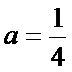 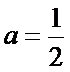 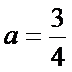 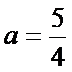 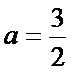 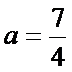 Każdą z obliczonych wartości zaznacz na wykresie w układzie współrzędnych, w którym jednostka na osi poziomej (na której są zaznaczone wyłącznie wartości a) ma długość 6 cm, a jednostka na osi pionowej (na której są zaznaczone obliczone wartości P) ma długość 2 cm.8. Janek poszedł na wycieczkę pieszą. Od godziny 800 do godziny 1000 szedł pod górę z prędkością 4 km/h; od godziny 1000 do godziny 1030 odpoczywał na szczycie góry; od godziny 1030 do godziny 1200 szedł z góry z prędkością 6 km/h; od godziny 1200 do godziny 1400 szedł po poziomej drodze z prędkością 5 km/h.Począwszy od godziny 800 do godziny 1400, co 15 minut oblicz, jaką drogę przeszedł od początku wycieczki do danej chwili. Obliczone wielkości zaznacz na wykresie w układzie współrzędnych.INFORMATYKACele kształcenia - wymagania ogólneI. Rozumienie, analizowanie i rozwiązywanie problemów na bazie logicznego i abstrakcyjnego myślenia, myślenia algorytmicznego i sposobów reprezentowania informacji.II. Programowanie i rozwiązywanie problemów z wykorzystaniem komputera oraz innych urządzeń cyfrowych: układanie i programowanie algorytmów, organizowanie, wyszukiwanie i udostępnianie informacji, posługiwanie się aplikacjami komputerowymi.III. Posługiwanie się komputerem, urządzeniami cyfrowymi i sieciami komputerowymi, w tym znajomość zasad działania urządzeń cyfrowych i sieci komputerowych oraz wykonywania obliczeń i programów.IV. Rozwijanie kompetencji społecznych, takich jak komunikacja i współpraca w grupie, w tym w środowiskach wirtualnych, udział w projektach zespołowych oraz zarządzanie projektami.V. Przestrzeganie prawa i zasad bezpieczeństwa. Respektowanie prywatności informacji i ochrony danych, praw własności intelektualnej, etykiety w komunikacji i norm współżycia społecznego, ocena zagrożeń związanych z technologią i ich uwzględnienie dla bezpieczeństwa swojego i innych.Treści nauczania - wymagania szczegółoweKLASY IV-VII. Rozumienie, analizowanie i rozwiązywanie problemów. Uczeń:1) tworzy i porządkuje w postaci sekwencji (liniowo) lub drzewa (nieliniowo) informacje, takie jak:a) obrazki i teksty ilustrujące wybrane sytuacje,b) obiekty z uwzględnieniem ich cech charakterystycznych;2) formułuje i zapisuje w postaci algorytmów polecenia składające się na:a) rozwiązanie problemów z życia codziennego i z różnych przedmiotów, np. liczenie średniej, pisemne wykonanie działań arytmetycznych, takich jak dodawanie i odejmowanie,b) osiągnięcie postawionego celu, w tym znalezienie elementu w zbiorze nieuporządkowanym lub uporządkowanym, znalezienie elementu najmniejszego i największego,c) sterowanie robotem lub obiektem na ekranie;3) w algorytmicznym rozwiązywaniu problemu wyróżnia podstawowe kroki: określenie problemu i celu do osiągnięcia, analiza sytuacji problemowej, opracowanie rozwiązania, sprawdzenie rozwiązania problemu dla przykładowych danych, zapisanie rozwiązania w postaci schematu lub programu.II. Programowanie i rozwiązywanie problemów z wykorzystaniem komputera i innych urządzeń cyfrowych. Uczeń:1) projektuje, tworzy i zapisuje w wizualnym języku programowania:a) pomysły historyjek i rozwiązania problemów, w tym proste algorytmy z wykorzystaniem poleceń sekwencyjnych, warunkowych i iteracyjnych oraz zdarzeń,b) prosty program sterujący robotem lub innym obiektem na ekranie komputera;2) testuje na komputerze swoje programy pod względem zgodności z przyjętymi założeniami i ewentualnie je poprawia, objaśnia przebieg działania programów;3) przygotowuje i prezentuje rozwiązania problemów, posługując się podstawowymi aplikacjami (edytor tekstu oraz grafiki, arkusz kalkulacyjny, program do tworzenia prezentacji multimedialnej) na swoim komputerze lub w chmurze, wykazując się przy tym umiejętnościami:a) tworzenia ilustracji w edytorze grafiki: rysuje za pomocą wybranych narzędzi, przekształca obrazy, uzupełnia grafikę tekstem,b) tworzenia dokumentów tekstowych: dobiera czcionkę, formatuje akapity, wstawia do tekstu ilustracje, napisy i kształty, tworzy tabele oraz listy numerowane i punktowane,c) korzystania z arkusza kalkulacyjnego w trakcie rozwiązywania zadań związanych z prostymi obliczeniami: wprowadza dane do arkusza, formatuje komórki, definiuje proste formuły i dobiera wykresy do danych i celów obliczeń,d) tworzenia krótkich prezentacji multimedialnych łączących tekst z grafiką, korzysta przy tym z gotowych szablonów lub projektuje według własnych pomysłów;4) gromadzi, porządkuje i selekcjonuje efekty swojej pracy oraz potrzebne zasoby w komputerze lub w innych urządzeniach, a także w środowiskach wirtualnych (w chmurze).III. Posługiwanie się komputerem, urządzeniami cyfrowymi i sieciami komputerowymi. Uczeń:1) opisuje funkcje podstawowych elementów komputera i urządzeń zewnętrznych oraz:a) korzysta z urządzeń do nagrywania obrazów, dźwięków i filmów, w tym urządzeń mobilnych,b) wykorzystuje komputer lub inne urządzenie cyfrowe do gromadzenia, porządkowania i selekcjonowania własnych zasobów;2) wykorzystuje sieć komputerową (szkolną, sieć internet):a) do wyszukiwania potrzebnych informacji i zasobów edukacyjnych, nawigując między stronami,b) jako medium komunikacyjne,c) do pracy w wirtualnym środowisku (na platformie, w chmurze), stosując się do sposobów i zasad pracy w takim środowisku,d) organizuje swoje pliki w folderach umieszczonych lokalnie lub w sieci.IV. Rozwijanie kompetencji społecznych. Uczeń:1) uczestniczy w zespołowym rozwiązaniu problemu posługując się technologią taką jak: poczta elektroniczna, forum, wirtualne środowisko kształcenia, dedykowany portal edukacyjny;2) identyfikuje i docenia korzyści płynące ze współpracy nad wspólnym rozwiązywaniem problemów;3) respektuje zasadę równości w dostępie do technologii i do informacji, w tym w dostępie do komputerów w społeczności szkolnej;4) określa zawody i wymienia przykłady z życia codziennego, w których są wykorzystywane kompetencje informatyczne.V. Przestrzeganie prawa i zasad bezpieczeństwa. Uczeń:1) posługuje się technologią zgodnie z przyjętymi zasadami i prawem; przestrzega zasad bezpieczeństwa i higieny pracy;2) uznaje i respektuje prawo do prywatności danych i informacji oraz prawo do własności intelektualnej;3) wymienia zagrożenia związane z powszechnym dostępem do technologii oraz do informacji i opisuje metody wystrzegania się ich;4) stosuje profilaktykę antywirusową i potrafi zabezpieczyć przed zagrożeniem komputer wraz z zawartymi w nim informacjami.KLASY VII i VIIII. Rozumienie, analizowanie i rozwiązywanie problemów. Uczeń:1) formułuje problem w postaci specyfikacji (czyli opisuje dane i wyniki) i wyróżnia kroki w algorytmicznym rozwiązywaniu problemów. Stosuje różne sposoby przedstawiania algorytmów, w tym w języku naturalnym, w postaci schematów blokowych, listy kroków;2) stosuje przy rozwiązywaniu problemów podstawowe algorytmy:a) na liczbach naturalnych: bada podzielność liczb, wyodrębnia cyfry danej liczby, przedstawia działanie algorytmu Euklidesa w obu wersjach iteracyjnych (z odejmowaniem i z resztą z dzielenia),b) wyszukiwania i porządkowania: wyszukuje element w zbiorze uporządkowanym i nieuporządkowanym oraz porządkuje elementy w zbiorze metodą przez proste wybieranie i zliczanie;3) przedstawia sposoby reprezentowania w komputerze wartości logicznych, liczb naturalnych (system binarny), znaków (kody ASCII) i tekstów;4) rozwija znajomość algorytmów i wykonuje eksperymenty z algorytmami, korzystając z pomocy dydaktycznych lub dostępnego oprogramowania do demonstracji działania algorytmów;5) prezentuje przykłady zastosowań informatyki w innych dziedzinach, w zakresie pojęć, obiektów oraz algorytmów.II. Programowanie i rozwiązywanie problemów z wykorzystaniem komputera i innych urządzeń cyfrowych. Uczeń:1) projektuje, tworzy i testuje programy w procesie rozwiązywania problemów. W programach stosuje: instrukcje wejścia/wyjścia, wyrażenia arytmetyczne i logiczne, instrukcje warunkowe, instrukcje iteracyjne, funkcje oraz zmienne i tablice. W szczególności programuje algorytmy z działu I pkt 2;2) projektuje, tworzy i testuje oprogramowanie sterujące robotem lub innym obiektem na ekranie lub w rzeczywistości;3) korzystając z aplikacji komputerowych, przygotowuje dokumenty i prezentacje, także w chmurze, na pożytek rozwiązywanych problemów i własnych prac z różnych dziedzin (przedmiotów), dostosowuje format i wygląd opracowań do ich treści i przeznaczenia, wykazując się przy tym umiejętnościami:a) tworzenia estetycznych kompozycji graficznych: tworzy kolaże, wykonuje zdjęcia i poddaje je obróbce zgodnie z przeznaczeniem, nagrywa krótkie filmy oraz poddaje je podstawowej obróbce cyfrowej,b) tworzenia różnych dokumentów: formatuje i łączy teksty, wstawia symbole, obrazy, tabele, korzysta z szablonów dokumentów, dłuższe dokumenty dzieli na strony,c) rozwiązywania zadań rachunkowych z programu nauczania z różnych przedmiotów w zakresie szkoły podstawowej, z codziennego życia oraz implementacji wybranych algorytmów w arkuszu kalkulacyjnym: umieszcza dane w tabeli arkusza kalkulacyjnego, posługuje się podstawowymi funkcjami, stosuje adresowanie względne, bezwzględne i mieszane, przedstawia dane w postaci różnego typu wykresów, porządkuje i filtruje dane,d) tworzenia prezentacji multimedialnej wykorzystując tekst, grafikę, animację, dźwięk i film, stosuje hiperłącza,e) tworzenia prostej strony internetowej zawierającej; tekst, grafikę, hiperłącza, stosuje przy tym podstawowe polecenia języka HTML;4) zapisuje efekty swojej pracy w różnych formatach i przygotowuje wydruki;5) wyszukuje w sieci informacje potrzebne do realizacji wykonywanego zadania, stosując złożone postaci zapytań i korzysta z zaawansowanych możliwości wyszukiwarek.III. Posługiwanie się komputerem, urządzeniami cyfrowymi i sieciami komputerowymi. Uczeń:1) schematycznie przedstawia budowę i funkcjonowanie sieci komputerowej, szkolnej, domowej i sieci internet;2) rozwija umiejętności korzystania z różnych urządzeń do tworzenia elektronicznych wersji tekstów, obrazów, dźwięków, filmów i animacji;3) poprawnie posługuje się terminologią związaną z informatyką i technologią.IV. Rozwijanie kompetencji społecznych. Uczeń:1) bierze udział w różnych formach współpracy, jak: programowanie w parach lub w zespole, realizacja projektów, uczestnictwo w zorganizowanej grupie uczących się, projektuje, tworzy i prezentuje efekty wspólnej pracy;2) ocenia krytycznie informacje i ich źródła, w szczególności w sieci, pod względem rzetelności i wiarygodności w odniesieniu do rzeczywistych sytuacji, docenia znaczenie otwartych zasobów w sieci i korzysta z nich;3) przedstawia główne etapy w historycznym rozwoju informatyki i technologii;4) określa zakres kompetencji informatycznych, niezbędnych do wykonywania różnych zawodów, rozważa i dyskutuje wybór dalszego i pogłębionego kształcenia, również w zakresie informatyki.V. Przestrzeganie prawa i zasad bezpieczeństwa. Uczeń:1) opisuje kwestie etyczne związane z wykorzystaniem komputerów i sieci komputerowych, takie jak: bezpieczeństwo, cyfrowa tożsamość, prywatność, własność intelektualna, równy dostęp do informacji i dzielenie się informacją;2) postępuje etycznie w pracy z informacjami;3) rozróżnia typy licencji na oprogramowanie oraz na zasoby w sieci.Warunki i sposób realizacjiOd klasy IV zajęcia informatyki zaczynają mieć charakter bardziej formalny. Uczniowie nadal zajmują się różnymi sytuacjami problemowymi, przedstawianymi w sposób opisowy, w tym za pomocą ilustracji i historyjek, ale tworzą je samodzielnie i abstrahują z nich działania, które składają się na własne realizacje w postaci programów lub czynności wykonywanych w innych programach. Rozwijają w ten sposób podejście algorytmiczne przy rozwiązywaniu różnorodnych sytuacji problemowych z różnych dziedzin. Posługują się komputerem rozwijając również umiejętności wyrażania swoich myśli i ich prezentacji, które wykonują indywidualnie, a także zespołowo, w tym przy realizacji projektów dotyczących problemów z różnych dziedzin. W sieci poszukują informacji przydatnych w rozwiązywaniu stawianych zadań i problemów. Doceniają rolę współpracy w rozwoju swojej wiedzy i umiejętności. Postępują odpowiedzialnie i etycznie w środowisku komputerowo-sieciowym.Od klasy VII uczniowie, którzy zrealizowali przedmiot informatyka w klasach IV-VI zgodnie z podstawą programową kształcenia ogólnego dla 6-letniej szkoły podstawowej, są wprowadzani do myślenia algorytmicznego, poznają podstawowe pojęcia informatyczne i rozwiązują algorytmicznie wybrane problemy. Stawiają pierwsze kroki w wizualnym lub tekstowym języku programowania. Dotychczas zdobyte wiedza i umiejętności informatyczne są rozwijane i poszerzane.Uczniowie, którzy w klasach IV-VI zrealizowali przedmiot informatyka zgodnie z podstawą programową kształcenia ogólnego dla 8-letniej szkoły podstawowej, zostali wcześniej wprowadzeni do myślenia algorytmicznego, poznając podstawowe pojęcia informatyczne i rozwiązując algorytmicznie wybrane problemy, programując przy tym ich rozwiązania. W związku z powyższym dotychczas zdobyte wiedza i umiejętności informatyczne są rozwijane i poszerzane oraz stawiane są pierwsze kroki w tekstowym języku programowania.Przy użyciu dostępnego oprogramowania uczniowie realizują projekty i rozwijają kompetencje zespołowego rozwiązywania problemów pochodzących z różnych dziedzin.Podczas zajęć każdy uczeń powinien mieć do swojej dyspozycji osobny komputer z dostępem do internetu i odpowiednim oprogramowaniem. W trakcie prac nad projektami (indywidualnymi lub zespołowymi) uczniowie powinni mieć również możliwość korzystania z komputerów lub innych urządzeń cyfrowych, w zależności od potrzeb wynikających z charakteru zajęć, realizowanych celów i tematów.TECHNIKACele kształcenia - wymagania ogólneI. Rozpoznawanie i opis działania elementów środowiska technicznego.1. Postrzeganie elementów środowiska technicznego jako dobro materialne stworzone przez człowieka.2. Identyfikowanie różnorodnych elementów technicznych w najbliższym otoczeniu.3. Klasyfikowanie elementów technicznych do określonej grupy (budowlanej, mechanicznej, elektrycznej, komunikacyjnej itp.).4. Rozróżnianie elementów budowy wybranych narzędzi, przyrządów i urządzeń technicznych.5. Wyjaśnianie działania wybranych narzędzi, przyrządów i urządzeń technicznych.6. Wyszukiwanie i interpretacja informacji technicznych na urządzeniach i ich opakowaniach.7. Określanie zalet i wad rozwiązań materiałowych i konstrukcyjnych zastosowanych do produkcji wytworów technicznych.8. Wykrywanie, ocenianie i usuwanie nieprawidłowości w działaniu sprzętu technicznego.9. Wyszukiwanie informacji na temat nowoczesnych dziedzin techniki, ciekawostek i wynalazków technicznych.10. Projektowanie i konstruowanie modeli urządzeń technicznych z wykorzystaniem zestawów poliwalentnych.II. Planowanie i realizacja praktycznych działań technicznych (od pomysłu do wytworu).1. Rozpoznawanie potrzeby wykonania wytworu technicznego. Motywacja do działania. Analiza możliwości wykorzystania wykonanego wytworu.2. Planowanie i wykonywanie pracy o różnym stopniu trudności.3. Posługiwanie się rysunkiem technicznym, czytanie instrukcji słownej i rysunkowej podczas planowania i wykonywania pracy wytwórczej.4. Opracowanie planu pracy (nazywanie czynności technologicznych, uzasadnianie potrzeby zachowania odpowiedniej kolejności czynności technologicznych, szacowanie czasu potrzebnego na wykonanie poszczególnych czynności).5. Organizowanie stanowiska pracy (dobór narzędzi, przyrządów i urządzeń do obróbki danego materiału).6. Poszanowanie zasad i norm regulujących proces wytwarzania wytworu technicznego (regulamin pracowni, zasady BHP, współpraca w grupie, kontrakt).7. Komunikowanie się językiem technicznym.8. Wyszukiwanie informacji na temat możliwości udoskonalenia działania realizowanego wytworu.9. Przewidywanie skutków własnego działania technicznego, podejmowanie działań z namysłem i planem pracy.10. Wartościowanie własnych możliwości w zakresie planowania, wykonywania i modernizacji tworzonych wytworów.11. Rozwijanie cech: dokładności, precyzji i ostrożności.12. Oszczędne i racjonalne gospodarowanie materiałami, czasem i własnym potencjałem.13. Poczucie odpowiedzialności za wyniki pracy grupowej.14. Samoocena realizacji zaplanowanego wytworu technicznego.III. Sprawne i bezpieczne posługiwanie się narzędziami i sprzętem technicznym.1. Interpretacja informacji dotyczących bezpiecznej eksploatacji urządzeń technicznych i ich bezawaryjności. Analiza instrukcji obsługi.2. Sprawne posługiwanie się podstawowymi narzędziami do obróbki ręcznej i mechanicznej, narzędziami pomiarowymi oraz urządzeniami domowymi.3. Przewidywanie zagrożeń z niewłaściwego użytkowania sprzętu technicznego.4. Analizowanie sytuacji zagrażających zdrowiu i życiu podczas pracy z narzędziami i urządzeniami. Procedura postępowania podczas wypadku przy pracy. Umiejętność udzielenia pierwszej pomocy przedmedycznej w typowych sytuacjach zagrożenia.5. Utrzymywanie ładu na stanowisku pracy. Przestrzeganie zasad bezpieczeństwa i higieny pracy.6. Przyjmowanie postawy odpowiedzialności i ostrożności przy posługiwaniu się narzędziami i obsłudze urządzeń technicznych.7. Poszanowanie narzędzi, urządzeń, sprzętu technicznego oraz własnej pracy i pracy drugiego człowieka.IV. Dostrzeganie wartości i zagrożeń techniki w aspekcie integralnego rozwoju człowieka i poszanowania jego godności.1. Rozpoznawanie osiągnięć technicznych, które przysłużyły się rozwojowi postępu technicznego, a tym samym człowiekowi (lżejsza praca, komfort życia).2. Charakterystyka zagrożeń występujących we współczesnej cywilizacji spowodowanych postępem technicznych (wojny, terroryzm, zanieczyszczenie środowiska, zagrożenie zdrowia psychicznego i somatycznego itp.).3. Przewidywanie zagrożeń ze strony różnych wytworów techniki i urządzeń technicznych.V. Rozwijanie kreatywności technicznej.1. Poznawanie siebie oraz swoich predyspozycji do wykonywania zadań technicznych.2. Rozwijanie zainteresowań technicznych.3. Przyjmowanie postawy twórczej, racjonalizatorskiej.VI. Przyjmowanie postawy proekologicznej.1. Przyjmowanie postawy odpowiedzialności za współczesny i przyszły stan środowiska.2. Kształtowanie umiejętności segregowania i wtórnego wykorzystania odpadów znajdujących się w najbliższym otoczeniu.3. Eko-technologie pomocne w ochronie środowiska.4. Ekologiczne postępowanie z wytworami technicznymi, szczególnie zużytymi.Treści nauczania - wymagania szczegółoweI. Kultura pracy. Uczeń:1) przestrzega regulaminu pracowni technicznej;2) przestrzega zasad bezpieczeństwa i higieny pracy na stanowisku;3) wyjaśnia znaczenie znaków bezpieczeństwa (piktogramów);4) dba o powierzone narzędzia i przybory;5) współpracuje i podejmuje różne role w pracy w zespole;6) posługuje się nazewnictwem technicznym;7) wykonuje prace z należytą starannością i dbałością;8) jest świadomym i odpowiedzialnym użytkownikiem wytworów techniki;9) śledzi postęp techniczny oraz dostrzega i poznaje zmiany zachodzące w technice wokół niego;10) ocenia swoje predyspozycje techniczne w kontekście wyboru przyszłego kierunku kształcenia.II. Wychowanie komunikacyjne. Uczeń:1) bezpiecznie uczestniczy w ruchu drogowym, jako pieszy, pasażer i rowerzysta;2) interpretuje znaki drogowe dotyczące pieszego i rowerzysty;3) konserwuje i reguluje rower oraz przygotowuje go do jazdy z zachowaniem zasad bezpieczeństwa.III. Inżynieria materiałowa. Uczeń:1) rozpoznaje materiały konstrukcyjne (papier, drewno i materiały drewnopochodne, metale, tworzywa sztuczne, materiały włókiennicze, materiały kompozytowe, materiały elektrotechniczne) oraz elementy elektroniczne (rezystory, diody, tranzystory, kondensatory, cewki itp.);2) określa właściwości materiałów konstrukcyjnych i elementów elektronicznych;3) charakteryzuje materiały konstrukcyjne i elementy elektroniczne;4) stosuje odpowiednie metody konserwacji materiałów konstrukcyjnych;5) dokonuje wyboru materiału w zależności od charakteru pracy;6) dobiera zamienniki materiałowe, uwzględniając ich właściwości;7) racjonalnie gospodaruje różnorodnymi materiałami;8) rozróżnia i stosuje zasady segregowania i przetwarzania odpadów z różnych materiałów oraz elementów elektronicznych.IV. Dokumentacja techniczna. Uczeń:1) rozróżnia rysunki techniczne (maszynowe, budowlane, elektryczne, krawieckie);2) wykonuje proste rysunki w postaci szkiców;3) przygotowuje dokumentację rysunkową (stosuje rzuty prostokątne i aksonometryczne);4) czyta rysunki wykonawcze i złożeniowe;5) analizuje rysunki zawarte w instrukcjach obsługi i katalogach;6) odczytuje i interpretuje informacje zamieszczone w instrukcjach obsługi urządzeń, na tabliczce znamionowej, opakowaniach żywności, metkach odzieżowych, elementach elektronicznych itp.;7) projektuje i konstruuje modele urządzeń technicznych, w tym elektryczno-elektronicznych.V. Mechatronika. Uczeń:1) wyjaśnia na przykładach prostych urządzeń zasady współdziałania elementów mechanicznych, elektrycznych i elektronicznych;2) odpowiedzialnie i bezpiecznie posługuje się sprzętem mechanicznym, elektrycznym i elektronicznym znajdującym się w domu, w tym urządzeniami oraz technologią służącą do inteligentnego zarządzania gospodarstwem domowym;3) konstruuje, m.in. z gotowych elementów, zabawki, roboty, modele mechaniczno-elektroniczne, w tym programowalne.VI. Technologia wytwarzania. Uczeń:1) rozróżnia rodzaje obróbki różnych materiałów;2) dostosowuje rodzaj obróbki do przewidzianego efektu końcowego;3) dobiera i dostosowuje narzędzia wykorzystywane do określonej obróbki;4) bezpiecznie posługuje się narzędziami, przyborami i urządzeniami;5) opracowuje harmonogram działań przy różnych formach organizacyjnych pracy;6) reguluje urządzenia techniczne;7) dokonuje pomiarów za pomocą odpowiedniego sprzętu pomiarowego;8) dokonuje montażu poszczególnych części w całość;9) stosuje różne rodzaje połączeń (rozłączne i nierozłączne, pośrednie i bezpośrednie, spoczynkowe i ruchowe).Warunki i sposób realizacjiNa zajęciach techniki uczniowie powinni nabyć umiejętności planowania i wykonywania pracy o różnym stopniu trudności, co ułatwi im kształtowanie poprawnych nawyków podczas działalności technicznej oraz umożliwi dostrzeżenie różnorodnych elementów technicznych w najbliższym otoczeniu oraz zdobycie wiedzy na temat ich budowy, funkcjonowania i bezpiecznego z nich korzystania.Nauczanie techniki powinno być oparte przede wszystkim na tworzeniu różnorodnych konstrukcji wszechobecnych w życiu codziennym i zawodowym. Przez "konstrukcje techniczne" rozumieć należy wszystkie wytwory w otaczającej rzeczywistości. Będzie to zarówno dom, samochód, komputer, robot czy most, ale również odzież, zabawka itp. Konstrukcje te powinny być filarem edukacji technicznej. Praca nad tworzeniem konstrukcji wyzwala określone zachowania i postępowanie, które odpowiednio ukierunkowane kształtują osobowość ucznia, jego zaangażowanie, kreatywność, twórcze myślenie oraz przygotowują go do życia i pracy zawodowej. Tworzenie konstrukcji uczy odpowiedzialności od początku jej tworzenia do zakończenia. Niedokładne wykonanie lub brak jakiejkolwiek części konstrukcji, niezgodność działań z procedurą, brak dyscypliny pracy - wszystko to rodzi niepowodzenie. W wykonywaniu konstrukcji wszystkie ogniwa są ważne, o czym uczeń uświadamia sobie podczas prac nad nią. Technika nauczana przez tworzenie konstrukcji technicznych kształtuje odpowiedzialnego, świadomego swych działań młodego człowieka, pozwala na rozpoznanie kompetencji technicznych charakteryzujących uczniów o wybitnych zdolnościach w tym zakresie.Ważne jest, aby szkoła dysponowała miejscem do wykonywania działań technicznych przez uczniów - może to być sala lekcyjna oznaczona jako "Pracownia techniczna", dostosowana do liczby uczniów i odpowiednio wyposażona do działań o charakterze wytwórczym.Na zajęciach techniki uczeń powinien mieć możliwość realizacji innowacyjnych rozwiązań konstrukcyjnych lub materiałowych. Istotne jest stworzenie takiego środowiska dydaktycznego, które będzie rozbudzało myślenie twórcze uczniów. Dominującą metodą pracy na zajęciach techniki powinna być metoda projektu.Szkoła powinna zapewnić możliwość uzyskania karty rowerowej przez ucznia, który ukończył 10 lat. Dopuszcza się organizowanie zajęć przygotowujących do uzyskania karty rowerowej nie tylko podczas przedmiotu technika, ale również podczas innych zajęć, np. godzin z wychowawcą.WYCHOWANIE FIZYCZNECele kształcenia - wymagania ogólneI. Kształtowanie umiejętności rozpoznawania i oceny własnego rozwoju fizycznego oraz sprawności fizycznej.II. Zachęcanie do uczestnictwa w rekreacyjnych i sportowych formach aktywności fizycznej.III. Poznawanie i stosowanie zasad bezpieczeństwa podczas aktywności fizycznej.IV. Kształtowanie umiejętności rozumienia związku aktywności fizycznej ze zdrowiem oraz praktykowania zachowań prozdrowotnych.V. Kształtowanie umiejętności osobistych i społecznych sprzyjających całożyciowej aktywności fizycznej.Treści kształcenia - wymagania szczegółoweKLASA IVI. Rozwój fizyczny i sprawność fizyczna.1. W zakresie wiedzy. Uczeń:1) rozpoznaje wybrane zdolności motoryczne człowieka;2) rozróżnia pojęcie tętna spoczynkowego i powysiłkowego;3) wymienia cechy prawidłowej postawy ciała.2. W zakresie umiejętności. Uczeń:1) dokonuje pomiarów wysokości i masy ciała oraz z pomocą nauczyciela interpretuje wyniki;2) mierzy tętno przed i po wysiłku oraz z pomocą nauczyciela interpretuje wyniki;3) wykonuje próbę siły mięśni brzucha oraz gibkości kręgosłupa;4) demonstruje po jednym ćwiczeniu kształtującym wybrane zdolności motoryczne;5) wykonuje ćwiczenia wspomagające utrzymywanie prawidłowej postawy ciała.II. Aktywność fizyczna.1. W zakresie wiedzy. Uczeń:1) opisuje sposób wykonywania poznawanych umiejętności ruchowych;2) opisuje zasady wybranej regionalnej zabawy lub gry ruchowej;3) rozróżnia pojęcia technika i taktyka;4) wymienia miejsca, obiekty i urządzenia w najbliższej okolicy, które można wykorzystać do aktywności fizycznej;5) wyjaśnia co symbolizują flaga i znicz olimpijski, rozróżnia pojęcia olimpiada i igrzyska olimpijskie.2. W zakresie umiejętności. Uczeń:1) wykonuje i stosuje w grze: kozłowanie piłki w miejscu i ruchu, prowadzenie piłki nogą, podanie piłki oburącz i jednorącz, rzut piłki do kosza z miejsca, rzut i strzał piłki do bramki z miejsca, odbicie piłki oburącz sposobem górnym;2) uczestniczy w minigrach;3) organizuje w gronie rówieśników wybraną zabawę lub grę ruchową, stosując przepisy w formie uproszczonej;4) uczestniczy w wybranej regionalnej zabawie lub grze ruchowej;5) wykonuje przewrót w przód z różnych pozycji wyjściowych;6) wykonuje dowolny układ gimnastyczny lub taneczny w oparciu o własną ekspresję ruchową;7) wykonuje bieg krótki ze startu wysokiego;8) wykonuje marszobiegi w terenie;9) wykonuje rzut z miejsca i z krótkiego rozbiegu lekkim przyborem;10) wykonuje skok w dal z miejsca i z krótkiego rozbiegu.III. Bezpieczeństwo w aktywności fizycznej.1. W zakresie wiedzy. Uczeń:1) zna regulamin sali gimnastycznej i boiska sportowego;2) opisuje zasady bezpiecznego poruszania się po boisku;3) wymienia osoby, do których należy zwrócić się o pomoc w sytuacji zagrożenia zdrowia lub życia.2. W zakresie umiejętności. Uczeń:1) respektuje zasady bezpiecznego zachowania się podczas zajęć ruchowych;2) wybiera bezpieczne miejsce do zabaw i gier ruchowych;3) posługuje się przyborami sportowymi zgodnie z ich przeznaczeniem;4) wykonuje elementy samoochrony przy upadku, zeskoku.IV. Edukacja zdrowotna.1. W zakresie wiedzy. Uczeń:1) opisuje jakie znaczenie ma aktywność fizyczna dla zdrowia;2) opisuje piramidę żywienia i aktywności fizycznej;3) opisuje zasady zdrowego odżywiania;4) opisuje zasady doboru stroju do warunków atmosferycznych w trakcie zajęć ruchowych.2. W zakresie umiejętności. Uczeń:1) przestrzega zasad higieny osobistej i czystości odzieży;2) przyjmuje prawidłową postawę ciała w różnych sytuacjach.KLASY V i VII. Rozwój fizyczny i sprawność fizyczna.1. W zakresie wiedzy. Uczeń:1) wymienia kryteria oceny wytrzymałości w odniesieniu do wybranej próby testowej (np. test Coopera);2) wymienia kryteria oceny siły i gibkości w odniesieniu do wybranej próby testowej (np. siły mięśni brzucha, gibkości dolnego odcinka kręgosłupa);3) wskazuje grupy mięśniowe odpowiedzialne za prawidłową postawę ciała.2. W zakresie umiejętności. Uczeń:1) wykonuje próby sprawnościowe pozwalające ocenić wytrzymałość tlenową, siłę i gibkość oraz z pomocą nauczyciela interpretuje uzyskane wyniki;2) demonstruje ćwiczenia wzmacniające mięśnie posturalne i ćwiczenia gibkościowe, indywidualne i z partnerem;3) demonstruje ćwiczenia rozwijające zdolności koordynacyjne wykonywane indywidualnie i z partnerem.II. Aktywność fizyczna.1. W zakresie wiedzy. Uczeń:1) wymienia podstawowe przepisy wybranych sportowych i rekreacyjnych gier zespołowych;2) opisuje zasady wybranej gry rekreacyjnej pochodzącej z innego kraju europejskiego;3) opisuje podstawowe zasady taktyki obrony i ataku w wybranych grach zespołowych;4) wymienia rekomendacje aktywności fizycznej dla swojego wieku (np. Światowej Organizacji Zdrowia lub Unii Europejskiej);5) definiuje pojęcie rozgrzewki i opisuje jej zasady;6) rozumie i opisuje ideę starożytnego i nowożytnego ruchu olimpijskiego.2. W zakresie umiejętności. Uczeń:1) wykonuje i stosuje w grze: kozłowanie piłki w ruchu ze zmianą tempa i kierunku, prowadzenie piłki nogą ze zmianą tempa i kierunku, podanie piłki oburącz i jednorącz w ruchu, rzut piłki do kosza z biegu po kozłowaniu (dwutakt), rzut i strzał piłki do bramki w ruchu, odbicie piłki oburącz sposobem górnym i dolnym, rozegranie "na trzy", zagrywkę ze zmniejszonej odległości, rzut i chwyt ringo;2) uczestniczy w minigrach oraz grach szkolnych i uproszczonych;3) uczestniczy w grze rekreacyjnej pochodzącej z innego kraju europejskiego;4) organizuje w gronie rówieśników wybraną grę sportową lub rekreacyjną;5) wykonuje przewrót w przód z marszu oraz przewrót w tył z przysiadu;6) wykonuje wybrane inne ćwiczenie zwinnościowo-akrobatyczne (np. stanie na rękach lub na głowie z asekuracją, przerzut bokiem);7) wykonuje układ ćwiczeń zwinnościowo-akrobatycznych z przyborem lub bez;8) wykonuje dowolny skok przez przyrząd z asekuracją;9) wykonuje proste kroki i figury tańców regionalnych i nowoczesnych;10) wybiera i pokonuje trasę biegu terenowego;11) wykonuje bieg krótki ze startu niskiego;12) wykonuje rzut małą piłką z rozbiegu;13) wykonuje skok w dal po rozbiegu oraz skoki przez przeszkody;14) przeprowadza fragment rozgrzewki.III. Bezpieczeństwo w aktywności fizycznej.1. W zakresie wiedzy. Uczeń:1) wyjaśnia, dlaczego należy przestrzegać ustalonych reguł w trakcie rywalizacji sportowej;2) omawia sposoby postępowania w sytuacji zagrożenia zdrowia lub życia;3) wymienia zasady bezpiecznego korzystania ze sprzętu sportowego;4) omawia zasady bezpiecznego zachowania się nad wodą i w górach w różnych porach roku.2. W zakresie umiejętności. Uczeń:1) stosuje zasady asekuracji podczas zajęć ruchowych;2) korzysta bezpiecznie ze sprzętu i urządzeń sportowych;3) wykonuje elementy samoobrony (np. zasłona, unik, pad).IV. Edukacja zdrowotna.1. W zakresie wiedzy. Uczeń:1) wyjaśnia pojęcie zdrowia;2) opisuje pozytywne mierniki zdrowia;3) wymienia zasady i metody hartowania organizmu;4) omawia sposoby ochrony przed nadmiernym nasłonecznieniem i niską temperaturą;5) omawia zasady aktywnego wypoczynku zgodne z rekomendacjami aktywności fizycznej dla swojego wieku (np. WHO lub UE).2. W zakresie umiejętności. Uczeń:1) wykonuje ćwiczenia kształtujące nawyk prawidłowej postawy ciała w postawie stojącej, siedzącej i leżeniu oraz w czasie wykonywania różnych codziennych czynności;2) wykonuje ćwiczenia oddechowe i inne o charakterze relaksacyjnym;3) podejmuje aktywność fizyczną w różnych warunkach atmosferycznych.KLASY VII i VIIII. Rozwój fizyczny i sprawność fizyczna.1. W zakresie wiedzy. Uczeń:1) wyjaśnia, jakie zmiany zachodzą w budowie ciała i sprawności fizycznej w okresie dojrzewania płciowego;2) wymienia testy i narzędzia do pomiaru sprawności fizycznej;3) wskazuje zastosowanie siatek centylowych w ocenie własnego rozwoju fizycznego.2. W zakresie umiejętności. Uczeń:1) dokonuje pomiarów wysokości i masy ciała oraz samodzielnie interpretuje wyniki;2) wykonuje wybrane próby kondycyjnych i koordynacyjnych zdolności motorycznych;3) ocenia i interpretuje poziom własnej sprawności fizycznej;4) demonstruje zestaw ćwiczeń kształtujących wybrane zdolności motoryczne;5) demonstruje zestaw ćwiczeń kształtujących prawidłową postawę ciała.II. Aktywność fizyczna.1. W zakresie wiedzy. Uczeń:1) omawia zmiany zachodzące w organizmie podczas wysiłku fizycznego;2) wskazuje korzyści wynikające z aktywności fizycznej w terenie;3) wskazuje możliwości wykorzystania nowoczesnych technologii do oceny dziennej aktywności fizycznej;4) charakteryzuje nowoczesne formy aktywności fizycznej (np. pilates, zumba, nordic walking);5) opisuje zasady wybranej formy aktywności fizycznej spoza Europy;6) wyjaśnia ideę olimpijską, paraolimpijską i olimpiad specjalnych.2. W zakresie umiejętności. Uczeń:1) wykonuje i stosuje w grze techniczne i taktyczne elementy gier: w koszykówce, piłce ręcznej i piłce nożnej: zwody, obronę "każdy swego", w siatkówce: wystawienie, zbicie i odbiór piłki; ustawia się prawidłowo na boisku w ataku i obronie;2) uczestniczy w grach szkolnych i uproszczonych jako zawodnik i jako sędzia;3) planuje szkolne rozgrywki sportowe według systemu pucharowego i "każdy z każdym";4) uczestniczy w wybranej formie aktywności fizycznej spoza Europy;5) wykonuje wybrane ćwiczenie zwinnościowo-akrobatyczne (np. stanie na rękach lub na głowie z asekuracją, przerzut bokiem, piramida dwójkowa lub trójkowa);6) planuje i wykonuje dowolny układ gimnastyczny;7) opracowuje i wykonuje indywidualnie, w parze lub w zespole dowolny układ tańca z wykorzystaniem elementów nowoczesnych form aktywności fizycznej;8) wybiera i pokonuje trasę biegu terenowego z elementami orientacji w terenie;9) wykonuje przekazanie pałeczki w biegu sztafetowym;10) wykonuje skok w dal po rozbiegu z odbicia ze strefy lub belki oraz skoki przez przeszkody techniką naturalną;11) diagnozuje własną, dzienną aktywność fizyczną, wykorzystując nowoczesne technologie (np. urządzenia monitorujące, aplikacje internetowe);12) przeprowadza rozgrzewkę w zależności od rodzaju aktywności.III. Bezpieczeństwo w aktywności fizycznej.1. W zakresie wiedzy. Uczeń:1) wymienia najczęstsze przyczyny oraz okoliczności wypadków i urazów w czasie zajęć ruchowych, omawia sposoby zapobiegania im;2) wskazuje zagrożenia związane z uprawianiem niektórych dyscyplin sportu.2. W zakresie umiejętności. Uczeń:1) stosuje zasady samoasekuracji i asekuracji;2) potrafi zachować się w sytuacji wypadków i urazów w czasie zajęć ruchowych.IV. Edukacja zdrowotna.1. W zakresie wiedzy. Uczeń:1) wymienia czynniki, które wpływają pozytywnie i negatywnie na zdrowie i samopoczucie, oraz wskazuje te, na które może mieć wpływ;2) omawia sposoby redukowania nadmiernego stresu i radzenia sobie z nim w sposób konstruktywny;3) omawia konsekwencje zdrowotne stosowania używek i substancji psychoaktywnych w odniesieniu do podejmowania aktywności fizycznej;4) wymienia przyczyny i skutki otyłości oraz nieuzasadnionego odchudzania się i używania sterydów w celu zwiększenia masy mięśni;5) wyjaśnia wymogi higieny wynikające ze zmian zachodzących w organizmie w okresie dojrzewania.2. W zakresie umiejętności. Uczeń:1) opracowuje rozkład dnia, uwzględniając proporcje między pracą a wypoczynkiem, wysiłkiem umysłowym a fizycznym, rozumiejąc rolę wypoczynku w efektywnym wykonywaniu pracy zawodowej;2) dobiera rodzaj ćwiczeń relaksacyjnych do własnych potrzeb;3) demonstruje ergonomiczne podnoszenie i przenoszenie przedmiotów o różnej wielkości i różnym ciężarze.Klasy IV-VIIIKompetencje społeczne. Uczeń:1) uczestniczy w sportowych rozgrywkach klasowych w roli zawodnika, stosując zasady "czystej gry": szacunku dla rywala, respektowania przepisów gry, podporządkowania się decyzjom sędziego, potrafi właściwie zachować się w sytuacji zwycięstwa i porażki, podziękować za wspólną grę;2) pełni rolę organizatora, sędziego i kibica w ramach szkolnych zawodów sportowych;3) wyjaśnia zasady kulturalnego kibicowania;4) wyjaśnia, jak należy zachować się w sytuacjach związanych z aktywnością taneczną;5) omawia znaczenie dobrych relacji z innymi ludźmi, w tym z rodzicami oraz rówieśnikami tej samej i odmiennej płci;6) identyfikuje swoje mocne strony, budując poczucie własnej wartości, planuje sposoby rozwoju oraz ma świadomość słabych stron, nad którymi należy pracować;7) wykazuje umiejętność adekwatnej samooceny swoich możliwości psychofizycznych;8) wykazuje kreatywność w poszukiwaniu rozwiązań sytuacji problemowych;9) współpracuje w grupie szanując poglądy i wysiłki innych ludzi, wykazując asertywność i empatię;10) motywuje innych do udziału w aktywności fizycznej, ze szczególnym uwzględnieniem osób o niższej sprawności fizycznej i specjalnych potrzebach edukacyjnych (np. osoby niepełnosprawne, osoby starsze).Warunki i sposób realizacjiSzkoła zapewnia warunki realizacji określonych w podstawie programowej kształcenia ogólnego dla szkoły podstawowej wymagań szczegółowych, które należy traktować jako wskaźniki rozwoju dyspozycji osobowych niezbędnych do realizacji celów kształcenia na danym etapie edukacyjnym.W podstawie programowej kształcenia ogólnego dla szkoły podstawowej wymagania szczegółowe odnoszą się do zajęć prowadzonych w następujących blokach tematycznych:1. Rozwój fizyczny i sprawność fizyczna.W tym bloku tematycznym zawarto treści związane z diagnozowaniem i interpretowaniem rozwoju fizycznego i sprawności fizycznej. Pomiar sprawności fizycznej nie powinien być kryterium oceny z przedmiotu wychowanie fizyczne. Powinien służyć do wskazania mocnych i słabych przejawów sprawności ucznia w celu planowania dalszego jej rozwoju. Podkreśla się znaczenie tych zagadnień w kontekście zdrowia, a nie oceny z przedmiotu wychowanie fizyczne. Zwraca się uwagę na rozróżnienie pojęć diagnozowanie i ocenianie.2. Aktywność fizyczna.W tym bloku tematycznym zawarto treści dotyczące indywidualnych i zespołowych form rekreacyjno-sportowych. Układ treści uwzględnia zasadę stopniowania trudności i rozwój psychofizyczny ucznia. Treści obszaru wzbogacono o nowoczesne formy ruchu, aktywności fizyczne z innych krajów europejskich oraz wykorzystanie nowoczesnych technologii w celu monitorowania i planowania aktywności fizycznej.3. Bezpieczeństwo w aktywności fizycznej.W tym bloku tematycznym zawarto treści dotyczące organizacji bezpiecznego miejsca ćwiczeń, doboru i wykorzystania sprzętu sportowego, począwszy od bezpiecznych działań związanych z własną osobą, przez wspólne formy działania do świadomości odpowiedzialności za zdrowie innych.4. Edukacja zdrowotna.W tym bloku tematycznym zawarto treści dotyczące zdrowia i jego diagnozowania w kontekście przeciwdziałania chorobom cywilizacyjnym. Łączenie treści z tego bloku z wdrażaniem kompetencji społecznych sprzyja rozwijaniu poczucia odpowiedzialności za zdrowie własne i innych ludzi, wzmacnianiu poczucia własnej wartości i wiary w swoje możliwości. Treści w tym bloku wzmacniają znaczenie aktywnego i zdrowego trybu życia w celu jak najdłuższego zachowania sprawności i zdrowia.Kompetencje społeczne.W tym bloku tematycznym zawarto treści dotyczące rozwijania w toku uczenia się zdolności kształtowania własnego rozwoju oraz autonomicznego i odpowiedzialnego uczestniczenia w życiu społecznym, z uwzględnieniem etycznego kontekstu własnego postępowania.Wychowanie fizyczne powinno być prowadzone w sali sportowej, w specjalnie przygotowanym pomieszczeniu zastępczym bądź na boisku szkolnym. Szczególnie istotne są zajęcia ruchowe na zewnątrz budynku szkolnego, w środowisku naturalnym, również w okresie jesienno-zimowym. Szkoła w miarę możliwości powinna zapewnić urządzenia i sprzęt sportowy niezbędny do zdobycia przez uczniów umiejętności i wiadomości oraz kompetencji społecznych określonych w podstawie programowej kształcenia ogólnego dla szkoły podstawowej.Realizacja podstawy programowej kształcenia ogólnego dla szkoły podstawowej z przedmiotu wychowanie fizyczne w bloku tematycznym edukacja zdrowotna powinna być dostosowana do potrzeb uczniów (po przeprowadzeniu diagnozy tych potrzeb) oraz do możliwości organizacyjnych szkoły. Warunkiem skuteczności realizacji tego bloku jest integrowanie treści z innymi przedmiotami, w tym np. biologią, wychowaniem do życia w rodzinie, wiedzą o społeczeństwie, edukacją dla bezpieczeństwa. Wymaga to współdziałania nauczycieli różnych przedmiotów, współpracy z pielęgniarką albo higienistką szkolną oraz z rodzicami. Niezbędne jest także skoordynowanie tych zajęć z programami edukacyjnymi dotyczącymi zdrowia i profilaktyki zachowań ryzykownych lub chorób, oferowanymi szkołom przez różne podmioty.Do realizacji treści nauczania przedmiotu wychowanie fizyczne, należy włączać uczniów czasowo lub częściowo zwolnionych z ćwiczeń fizycznych. Dotyczy to kompetencji z zakresu wiedzy w każdym bloku tematycznym oraz wybranych kompetencji z zakresu umiejętności ze szczególnym uwzględnieniem bloku edukacja zdrowotna.W trosce o prawidłowy rozwój ucznia nie należy zapominać o działaniach szkoły wspomagających korygowanie i kompensowanie występujących u dzieci wad postawy.EDUKACJA DLA BEZPIECZEŃSTWACele kształcenia - wymagania ogólneI. Rozumienie istoty bezpieczeństwa państwa.II. Przygotowanie uczniów do działań w sytuacjach nadzwyczajnych zagrożeń (katastrof i wypadków masowych).III. Kształtowanie umiejętności z zakresu podstaw pierwszej pomocy.IV. Kształtowanie postaw indywidualnych i społecznych sprzyjających zdrowiu.Treści nauczania - wymagania szczegółoweI. Bezpieczeństwo państwa. Uczeń:1) zna i charakteryzuje podstawowe pojęcia związane z bezpieczeństwem państwa, rozumie istotę problemu bezpieczeństwa; wymienia składniki bezpieczeństwa państwa;2) jest zorientowany w geopolitycznych uwarunkowaniach bezpieczeństwa, wynikających z położenia Polski;3) zna i przedstawia rolę organizacji międzynarodowych w zapewnieniu bezpieczeństwa Polski.II. Działania w sytuacjach nadzwyczajnych zagrożeń (katastrof i wypadków masowych). Uczeń:1) wymienia przykłady nadzwyczajnych zagrożeń (pochodzenia naturalnego i wywołane przez człowieka);2) wymienia zasady ostrzegania ludności o zagrożeniach; rozróżnia poszczególne sygnały alarmowe i środki alarmowe; omawia zasady właściwego zachowania się w razie uruchomienia sygnałów alarmowych;3) przedstawia obowiązki ludności w sytuacjach wymagających ewakuacji;4) omawia rolę różnych służb i innych podmiotów, uzasadnia znaczenie bezwzględnego stosowania się do ich zaleceń;5) wymienia przykłady zagrożeń środowiskowych, w tym zna zasady postępowania w razie: pożaru, wypadku komunikacyjnego, zagrożenia powodzią, intensywnej śnieżycy, uwolnienia niebezpiecznych środków chemicznych, zdarzenia terrorystycznego.III. Podstawy pierwszej pomocy. Uczeń:1) rozumie znaczenie podejmowania działań z zakresu udzielania pierwszej pomocy przez świadka zdarzenia oraz przedstawia jego rolę;2) zna zasady bezpiecznego postępowania w miejscu zdarzenia, w tym:a) unikania narażania własnego zdrowia,b) oceniania własnych możliwości,c) rozpoznawania potencjalnych źródeł zagrożenia w kontakcie z poszkodowanym,d) wskazywania sposobu zabezpieczenia się przed zakażeniem w kontakcie z krwią i płynami ustrojowymi, stosowania uniwersalnych środków ochrony osobistej;3) podaje przykłady zagrożeń w środowisku domowym, ulicznym, wodnym, w przestrzeniach podziemnych, w lasach;4) przedstawia metody zapewnienia bezpieczeństwa własnego, osoby poszkodowanej i otoczenia w sytuacjach symulowanych podczas zajęć;5) potrafi rozpoznać osobę w stanie zagrożenia życia:a) wyjaśnia pojęcie "stan zagrożenia życia",b) wskazuje przyczyny i okoliczności prowadzące do szybkiego pogorszenie stanu zdrowia lub zagrożenia życia,c) wyjaśnia rolę układu nerwowego, układu krążenia i układu oddechowego w utrzymywaniu podstawowych funkcji życiowych;6) wie, jak prawidłowo wezwać pomoc:a) wymienia nazwy służb ratunkowych i podaje ich numery alarmowe,b) wskazuje, kiedy wezwać pomoc i w jaki sposób przekazać informacje o zdarzeniu;7) podaje przykład aplikacji na telefon komórkowy wspierającej udzielanie pierwszej pomocy;8) zna zasady postępowania z osobą nieprzytomną:a) wymienia objawy utraty przytomności,b) ocenia przytomność poszkodowanego,c) ocenia czynność oddychania u osoby nieprzytomnej (trzema zmysłami, przez okres do 10 sekund),d) wyjaśnia mechanizm niedrożności dróg oddechowych u osoby nieprzytomnej,e) udrażnia drogi oddechowe rękoczynem czoło-żuchwa,f) układa osobę nieprzytomną w pozycji bocznej bezpiecznej,g) zapewnia osobie nieprzytomnej komfort termiczny;9) systematycznie ponawia ocenę oddychania u osoby nieprzytomnej;10) zna i wykonuje podstawowe czynności resuscytacji krążeniowo-oddechowej:a) wyjaśnia pojęcie "nagłe zatrzymanie krążenia"; wymienia jego oznaki,b) wymienia warunki i czynniki zapewniające resuscytację wysokiej jakości,c) omawia uniwersalny algorytm w nagłym zatrzymaniu krążenia,d) wykonuje na manekinie uciski klatki piersiowej i sztuczne oddychanie samodzielnie i we współpracy z drugą osobą,e) opisuje zastosowanie automatycznego defibrylatora zewnętrznego (AED) oraz wskazuje na jego znaczenie dla zwiększenia skuteczności akcji resuscytacyjnej;11) wykonuje podstawowe czynności pierwszej pomocy w zadławieniu:a) wyjaśnia pojęcie i mechanizm zadławienia,b) omawia schemat postępowania w przypadku zadławienia,c) wykonuje na manekinie rękoczyny ratunkowe w przypadku zadławienia,d) wymienia przykłady działań zapobiegających zadławieniu u małych dzieci;12) zna wyposażenie apteczki pierwszej pomocy: wymienia przedmioty, jakie powinny znaleźć się w apteczce domowej, samochodowej, przygotowanej na wyprawę turystyczną;13) zna zasady pierwszej pomocy w urazach kończyn:a) wyjaśnia pojęcia: rana, krwotok,b) wykonuje opatrunek osłaniający na ranę w obrębie kończyny,c) wyjaśnia, jak rozpoznać krwotok zewnętrzny,d) wykonuje opatrunek uciskowy,e) bezpiecznie zdejmuje rękawiczki ochronne,f) wyjaśnia pojęcie: złamanie,g) stosuje zasady unieruchamiania doraźnego kości i stawów,h) wymienia przykłady zapobiegania urazom w sporcie, w domu, w pracy;14) rozumie, na czym polega udzielanie pierwszej pomocy w oparzeniach:a) wyjaśnia pojęcie "oparzenie",b) omawia zasady postępowania w przypadku oparzenia termicznego,c) demonstruje metodę chłodzenia w przypadku oparzenia kończyny,d) wymienia przykłady zapobiegania oparzeniom, ze szczególnym uwzględnieniem środowiska domowego i małych dzieci.IV. Edukacja zdrowotna. Zdrowie w wymiarze indywidualnym oraz zbiorowym. Uczeń:1) wyjaśnia zależności między zdrowiem fizycznym, psychicznym, emocjonalnym, a społecznym; wyjaśnia wpływ stresu na zdrowie;2) wymienia zachowania, które sprzyjają zdrowiu (prozdrowotne) oraz zagrażają zdrowiu oraz wskazuje te, które szczególnie często występują wśród nastolatków; odróżnia czynniki środowiskowe i społeczne (korzystne i szkodliwe), na które człowiek może mieć wpływ od takich, na które nie może;3) omawia krótkoterminowe i długoterminowe konsekwencje zachowań sprzyjających (prozdrowotnych) i zagrażających zdrowiu;4) dobiera i demonstruje umiejętności komunikacji interpersonalnej istotne dla zdrowia i bezpieczeństwa (odmowa, zachowania asertywne, negocjowanie);5) wymienia rzetelne źródła informacji o zdrowiu, chorobach, świadczeniach i usługach zdrowotnych;6) ocenia własne zachowania związane ze zdrowiem, ustala indywidualny plan działania na rzecz własnego zdrowia;7) ustala, co sam może zrobić, aby tworzyć warunki środowiskowe i społeczne, które są korzystne dla zdrowia (ochrona środowiska przyrodniczego, wsparcie społeczne, komunikacja interpersonalna, współpraca osób, instytucji i organizacji na rzecz zdrowia itp.).Warunki i sposób realizacjiNiezwykle istotne jest, aby w trakcie nauczania przedmiotu koncentrować się na kluczowych problemach, szczególnie w aspekcie praktycznym, poświęcając im najwięcej czasu.W ramach realizacji celu "Rozumienie istoty bezpieczeństwa państwa" ważne jest, aby korzystać z pomocy multimedialnych, które przybliżą uczniom istotę bezpieczeństwa i charakterystykę jego zagrożeń. Zajęcia w tym przypadku powinny też być wspomagane wizytami w instytucjach państwowych, stojących na straży bezpieczeństwa. Istotne znaczenie w rozwoju młodzieży ma wychowanie mające na celu kształtowanie postawy patriotycznej oraz poczucia odpowiedzialności za dorobek minionych pokoleń.Zajęcia związane z celem "Przygotowanie uczniów do działań w sytuacjach nadzwyczajnych zagrożeń (katastrof i wypadków masowych)" powinny obejmować udział uczniów w symulacji ewakuacji szkoły. Uczniów należy wdrażać do dbałości o bezpieczeństwo własne oraz innych, wskazując, w jaki sposób uzyskać pomoc od osób godnych zaufania i służb ratunkowych.Na zajęciach związanych z celem "Kształtowanie umiejętności z zakresu podstaw pierwszej pomocy", należy zwrócić szczególną uwagę na wykształcenie umiejętności praktycznych, szczególnie rozpoznawania niebezpieczeństw i właściwego reagowania na nie. Istotne jest też kształtowanie poczucia odpowiedzialności za jakość udzielonej pierwszej pomocy. Uczeń, który zaczyna realizację zajęć z zakresu pierwszej pomocy, powinien być należycie przygotowany już w klasach młodszych do reagowania na nagły wypadek.Niezbędne są pomoce dydaktyczne do skutecznego nauczania podstaw pierwszej pomocy. Do sprzętu pożądanego zaliczyć należy fantom do nauki resuscytacji krążeniowo-oddechowej z obniżoną siłą ucisku klatki piersiowej, apteczkę, tablice i plansze dydaktyczne. Do materiałów szkoleniowych zaliczyć należy maseczki do wentylacji, płyny dezynfekcyjne, gazy opatrunkowe, bandaże, chusty trójkątne itp.Na zajęciach związanych z celem "Kształtowanie postaw indywidualnych i społecznych sprzyjających zdrowiu" należy przede wszystkim uwzględnić realne potrzeby zdrowotne, edukacyjne i informacyjne danej grupy uczniów (np. otyłość). Konieczne jest przy tym takie ujęcie problematyki, aby uczniowie, których ten problem dotyczy, nie czuli się stygmatyzowani, szykanowani czy wykluczeni ze społeczności uczniowskiej i szkolnej.Ważne jest skorelowanie treści nauczania przedmiotu edukacja dla bezpieczeństwa z innymi przedmiotami, w tym z wychowaniem fizycznym, oraz z programem wychowawczo-profilaktycznym szkoły. Problematyka zdrowia i jego uwarunkowań należy do zagadnień bardzo złożonych, wielodyscyplinarnych.Zajęcia mogą być uzupełniane innymi formami, wśród których wymienić można:1) wizyty w instytucjach ratowniczych;2) spotkania, prelekcje, wykłady z policjantami, strażnikami miejskimi, ratownikami medycznymi, kombatantami, ekologami, psychologami itp.;3) udział w konkursach, których zakres jest zbieżny z problematyką przedmiotu edukacja dla bezpieczeństwa.WYCHOWANIE DO ŻYCIA W RODZINIECele kształcenia - wymagania ogólneI. Ukazywanie wartości rodziny w życiu osobistym człowieka. Wnoszenie pozytywnego wkładu w życie swojej rodziny.II. Okazywanie szacunku innym ludziom, docenianie ich wysiłku i pracy, przyjęcie postawy szacunku wobec siebie.III. Pomoc w przygotowaniu się do zrozumienia i akceptacji przemian okresu dojrzewania. Pokonywanie trudności okresu dorastania.IV. Kształcenie umiejętności przyjęcia integralnej wizji osoby. Wybór i urzeczywistnianie wartości służących osobowemu rozwojowi. Kierowanie własnym rozwojem, podejmowanie wysiłku samowychowawczego zgodnie z uznawanymi normami i wartościami. Poznawanie, analizowanie i wyrażanie uczuć. Rozwiązywanie problemów.V. Pozyskanie wiedzy na temat organizmu ludzkiego i zachodzących w nim zmian rozwojowych w okresie prenatalnym i postnatalnym oraz akceptacja własnej płciowości. Przyjęcie integralnej wizji ludzkiej seksualności. Umiejętność obrony własnej intymności i nietykalności seksualnej oraz szacunek dla ciała innej osoby.VI. Uświadomienie i uzasadnienie potrzeby przygotowania do zawarcia małżeństwa i założenia rodziny. Zorientowanie w zakresie i komponentach składowych postawy odpowiedzialnego rodzicielstwa.VII. Korzystanie ze środków przekazu, w tym z internetu, w sposób selektywny, umożliwiający obronę przed ich destrukcyjnym oddziaływaniem.Treści nauczania - wymagania szczegółoweI. Rodzina. Uczeń:1) wie, co składa się na dojrzałość do małżeństwa i założenia rodziny; zna kryteria wyboru współmałżonka, motywy zawierania małżeństwa i czynniki warunkujące trwałość i powodzenie relacji małżeńskiej i rodzinnej;2) rozumie, jakie miejsce zajmuje rodzina w społeczeństwie;3) rozpoznaje typy struktury rodziny: rodzina wielopokoleniowa, rodzina pełna, rodzina niepełna, rodzina zrekonstruowana;4) wyjaśnia miejsce dziecka w rodzinie i jej rolę dla niego: w fazie prenatalnej, podczas narodzin, w fazie niemowlęcej, wczesnodziecięcej, przedpokwitaniowej, dojrzewania, młodości, wieku średniego, wieku późnego;5) potrafi komunikować swoje uczucia i budować prawidłowe relacje rodzinne;6) wie, jak okazać szacunek rodzeństwu, rodzicom i dziadkom oraz docenić ich wkład w życie rodzinne; potrafi wymienić za co i w jaki sposób można wyrazić im wdzięczność;7) rozumie na czym polega odpowiedzialność wszystkich członków za atmosferę panującą w rodzinie; wie jak komunikować uczucia, wyrażać pamięć, składać życzenia z okazji ważnych rocznic rodzinnych, imienin, urodzin, Dni Matki, Ojca, Babci i Dziadka, być uprzejmym i uczynnym każdego dnia;8) zna i rozumie funkcje rodziny, np. prokreacyjna, opiekuńcza, wychowawcza oraz ich znaczenie na poszczególnych etapach rozwoju człowieka;9) wyjaśnia czego dotyczy i w czym przejawia się rodzinne wychowanie do miłości, prawdy, uczciwości, wychowanie patriotyczne, religijne, moralne;10) przyswaja wartości i tradycje ważne w rodzinie, w tym wspólne świętowanie, organizacja i przeżywanie wolnego czasu;11) zauważa i docenia formacyjną rolę rodziny: w zakresie przekazywania wiedzy (o życiu, człowieku, świecie, relacjach międzyludzkich), kształtowania postaw, ćwiczenia umiejętności, tworzenia hierarchii wartości, uczenia norm i zgodnych z nimi zachowań;12) zna i stosuje zasady savoir vivre'u zarówno wobec gości, jak i najbliższych członków rodziny;13) wie, na czym polega instytucjonalna pomoc rodzinie w sytuacji: choroby, uzależnienia, ubóstwa, bezrobocia, zachowań ryzykownych, problemów pedagogicznych, psychologicznych, prawnych.II. Dojrzewanie. Uczeń:1) rozpoznaje zmiany fizyczne i psychiczne; zauważa i akceptuje zróżnicowane, indywidualne tempo rozwoju;2) zna kryteria dojrzałości biologicznej, psychicznej i społecznej;3) rozumie, czym jest cielesność, płciowość, seksualność;4) wskazuje różnice w rozwoju psychoseksualnym dziewcząt i chłopców;5) wyjaśnia, na czym polega identyfikacja z własną płcią;6) zna zagrożenia okresu dojrzewania, takie jak: uzależnienia chemiczne i behawioralne, presja seksualna, pornografia, cyberseks, prostytucja nieletnich; potrafi wymienić sposoby profilaktyki i przeciwdziałania;7) omawia problemy wieku młodzieńczego i sposoby radzenia sobie z nimi;8) rozumie, jak budowane są relacje międzyosobowe, wyjaśnia ich znaczenie w rozwoju społeczno-emocjonalnym; potrafi przedstawić istotę: koleżeństwa i przyjaźni, sympatii młodzieńczych, pierwszych fascynacji, zakochania, miłości; zwraca uwagę na potrzebę i wartość wzajemnego szacunku, udzielania pomocy, empatii i współpracy;9) uczestniczy w podziale obowiązków; korzysta z pomocy innych i sam jej udziela; potrafi dzielić czas pomiędzy pracę i rekreację; wie jak tworzyć atmosferę świętowania;10) przedstawia rolę autorytetów w życiu człowieka, wymienia osoby uznane za autorytety przez innych i siebie.III. Seksualność człowieka. Uczeń:1) określa pojęcia związane z seksualnością: męskość, kobiecość, komplementarność, miłość, wartość, małżeństwo, rodzicielstwo, odpowiedzialność; wyjaśnia na czym polega i czego dotyczy integracja seksualna;2) rozumie znaczenie odpowiedzialności w przeżywaniu własnej płciowości oraz budowaniu trwałych i szczęśliwych więzi;3) określa główne funkcje płciowości, takie jak: wyrażanie miłości, budowanie więzi i rodzicielstwo, a także wzajemna pomoc i uzupełnianie, integralna i komplementarna współpraca płci;4) rozumie, na czym polega prawo człowieka do intymności i ochrona tego prawa;5) wyjaśnia, na czym polega odpowiedzialność mężczyzny i kobiety za sferę seksualną i prokreację;6) charakteryzuje związek istniejący pomiędzy aktywnością seksualną a miłością i odpowiedzialnością; omawia problemy związane z przedmiotowym traktowaniem człowieka w dziedzinie seksualnej;7) potrafi wymienić argumenty biomedyczne, psychologiczne, społeczne i moralne za inicjacją seksualną w małżeństwie;8) przedstawia przyczyny, skutki i profilaktykę przedwczesnej inicjacji seksualnej;9) zna choroby przenoszone drogą płciową; rozumie ich specyfikę, rozwój i objawy; wie, jakie są drogi przenoszenia zakażenia; zna zasady profilaktyki;10) potrafi wymienić różnice pomiędzy edukacją a wychowaniem seksualnym;11) potrafi scharakteryzować i ocenić różne odniesienia do seksualności: permisywne, relatywne i normatywne;12) rozumie wartość trwałości małżeństwa dla dobra rodziny.IV. Życie jako fundamentalna wartość. Uczeń:1) wyjaśnia, co to znaczy, że życie jest wartością;2) rozumie, na czym polega planowanie dzietności rodziny; wie, jakie aspekty należy uwzględnić przy podejmowaniem decyzji prokreacyjnych;3) zna zasady przygotowania kobiet i mężczyzn na poczęcie dziecka oraz rozumie, czym jest odpowiedzialne rodzicielstwo;4) wyraża postawę szacunku i troski wobec życia i zdrowia człowieka od poczęcia do naturalnej śmierci;5) zna fazy psychofizycznego rozwoju człowieka w okresie prenatalnym i postnatalnym; orientuje się w czynnikach wspomagających i zaburzających jego psychiczny, fizyczny, duchowy i społeczny rozwój;6) rozumie, czym jest opieka prekoncepcyjna i prenatalna uwzględniająca zdrowie ojca, matki i dziecka, formy prewencji, profilaktyki i terapii;7) ma szacunek dla ludzkiego ciała; zna podstawy higieny; troszczy się o zdrowie: właściwe odżywianie, odpowiedni strój, sen i aktywność fizyczną;8) pozytywnie odnosi się do osób z niepełnosprawnością, widząc w nich wartościowych partnerów w koleżeństwie, przyjaźni, miłości i rodzinie;9) wyraża troskę o osoby chore i umierające; zachowuje pamięć o zmarłych, współtowarzyszy bliskim w przeżywaniu żałoby.V. Płodność. Uczeń:1) wie, że płodność jest wspólną sprawą kobiety i mężczyzny;2) potrafi przedstawić fizjologię płodności i wymienić hormony warunkujące płodność kobiet i mężczyzn;3) zna metody rozpoznawania płodności, ich przydatność w planowaniu rodziny i diagnostyce zaburzeń;4) przedstawia problem niepłodności; określa jej rodzaje, przyczyny, skutki; wyjaśnia na czym polega profilaktyka i leczenie;5) definiuje pojęcie antykoncepcji i wymienia jej rodzaje, dokonuje oceny stosowania poszczególnych środków antykoncepcyjnych w aspekcie medycznym, psychologicznym, ekologicznym, ekonomicznym, społecznym i moralnym;6) zna różnice między antykoncepcją a naturalnym planowaniem rodziny, zapłodnieniem in vitro a naprotechnologią;7) rozumie, czym jest ciąża i poród oraz jak powinno wyglądać przyjęcie dziecka jako nowego członka rodziny;8) potrafi wyjaśnić rolę i zadania szkół rodzenia oraz wartość naturalnego karmienia;9) wie, jak istotne znaczenie, zarówno w aspekcie medycznym, psychologicznym, jak i społecznym ma gotowość członków rodziny na przyjęcie dziecka z niepełnosprawnością;10) rozumie sytuację rodzin mających trudności z poczęciem dziecka i doświadczających śmierci dziecka przed narodzeniem;11) wie czym jest adopcja i rodzina zastępcza oraz jakie jest ich znaczenie dla dzieci, rodziców i społeczeństwa.VI. Postawy. Uczeń:1) potrafi wymienić i uzasadnić normy chroniące życie małżeńskie i rodzinne oraz sprzeciwić się naciskom skłaniającym do ich łamania;2) wie, że aktywność seksualna, jak każde zachowanie człowieka podlega odpowiedzialności moralnej;3) radzi sobie w sytuacji konfliktu, presji grupy, stresu;4) zna i stosuje zasady savoir-vivre'u w różnych sytuacjach społecznych;5) rozumie zasady komunikacji werbalnej i niewerbalnej i jej znaczenie w relacjach interpersonalnych; przyjmuje odpowiedzialność za manifestowane reakcje, wypowiadane i pisane słowa;6) kształtuje i wyraża postawy asertywne, gdy nie może lub nie powinien czegoś wykonać stara się odmawiać tak, by nie ranić drugiego;7) bierze udział w życiu społecznym przez: wolontariat, stowarzyszenia, grupy nieformalne i aktywność indywidualną; ujawnia wrażliwość na osoby potrzebujące pomocy i zna konkretne sposoby jej udzielania;8) świadomie i odpowiedzialnie korzysta ze środków społecznego przekazu, w tym z internetu, dokonując wyboru określonych treści i limitując czas im poświęcany;9) jest odpowiedzialny za własny rozwój i samowychowanie.Warunki i sposób realizacjiDo zadań szkoły w zakresie realizacji wychowania do życia w rodzinie należy w szczególności:1) wspieranie wychowawczej roli rodziny;2) współpraca z rodzicami w zakresie prawidłowych relacji między nimi a dzieckiem;3) wskazanie norm życia społecznego, pomoc w interioryzacji i ich wspólne przestrzeganie;4) pomoc we właściwym przeżywaniu okresu dojrzewania;5) wzmacnianie procesu identyfikacji z własną płcią; docenianie komplementarności płciowej i współdziałania;6) wspieranie rozwoju moralnego i kształtowania hierarchii wartości;7) promowanie integralnej wizji seksualności człowieka; ukazanie jedności pomiędzy aktywnością seksualną, miłością i odpowiedzialnością;8) wskazywanie na prawo do życia od poczęcia do naturalnej śmierci, potrzebę przygotowania do macierzyństwa i ojcostwa oraz towarzyszenia w chorobie i umieraniu;9) tworzenie klimatu dla koleżeństwa, przyjaźni oraz szacunku dla człowieka;10) pomoc w poszukiwaniu odpowiedzi na podstawowe pytania egzystencjalne;11) informowanie o możliwościach pomocy - system poradnictwa dla dzieci i młodzieży;12) ukazywanie potrzeby odpowiedzialności w korzystaniu ze środków społecznego przekazu (w tym internetu) w zakresie doboru treści, krytycznej oceny formy przekazu oraz poświęconego czasu;13) pomoc w rozpoznawaniu i rozwijaniu zdolności, w odkrywaniu możliwych dróg realizacji osobowej i zawodowej wychowanka, przygotowywanie do odpowiedzialnego pełnienia zadań na każdej z nich.ETYKACele kształcenia - wymagania ogólneI. Kształtowanie wrażliwości aksjologicznej i refleksyjności1. Rozwijanie percepcji i wyobraźni moralnej.2. Rozwijanie empatii.3. Klaryfikacja wartości.4. Analizowanie doświadczeń moralnych.5. Rozwijanie kultury logicznej i umiejętności kreatywnego myślenia.II. Tworzenie wypowiedzi1. Objaśnianie głównych pojęć dyskursu etycznego.2. Ćwiczenie umiejętności kulturalnego i precyzyjnego wypowiadania się.3. Formułowanie pytań dotyczących sfery aksjologiczno-moralnej.4. Formułowanie sądów wartościujących oraz ich uzasadnianie.5. Rozwijanie umiejętności dyskutowania.III. Kształtowanie postaw1. Wspomaganie ucznia w interioryzowaniu wartości i norm moralnych.2. Charakteryzowanie i kształtowanie postaw moralnych - w szczególności postawy szacunku wobec każdego człowieka.3. Rozwijanie umiejętności współdziałania.IV. Samokształcenie1. Rozwijanie umiejętności samodzielnego poszukiwania informacji, ich wartościowania oraz rzetelnego i odpowiedzialnego korzystania z wiedzy.2. Rozpoznawanie i rozwiązywanie problemów moralnych.3. Identyfikowanie i eliminowanie czynników ograniczających sprawczość4. Rozwijanie samoświadomości moralnej.Treści nauczania - wymagania szczegółoweI. Elementy etyki ogólnej. Uczeń:1) zna, rozumie i stosuje pojęcia niezbędne do opisu przeżyć i działań moralnych:a) posługuje się pojęciami niezbędnymi do charakterystyki działania w aspekcie jego moralnej oceny: decyzja, czyn, sprawczość, konflikt, problem, podmiot działania (autor, sprawca), adresat działania, intencja działania, motyw działania, treść działania, skutek (konsekwencja), okoliczności działania,b) rozpoznaje i nazywa wybrane emocje oraz uczucia: radość, smutek, strach, wstręt, zdziwienie, gniew, akceptacja, duma, miłość, nienawiść, przyjemność, przykrość, poczucie szczęścia, poczucie wstydu, poczucie winy, zazdrość,c) posługuje się nazwami emocji i uczuć do opisywania przeżyć własnych oraz przeżyć innych osób w kontekście różnych doświadczeń moralnych; wykorzystuje te pojęcia do charakteryzowania przeżyć, działań i postaw bohaterów powieści, opowiadań, filmów, spektakli teatralnych, gier komputerowych,d) zna i objaśnia podstawowe pojęcia związane z oceną moralną: dobro, zło, wartość, kryterium, zasada (norma, reguła), postawa, cnota, wada, obowiązek, sankcja, sumienie, wzór, autorytet, odpowiedzialność, prawo naturalne, prawo stanowione, godność, prawa człowieka, natura ludzka, prawda, szczęście,e) zna i posługuje się głównymi kategoriami deontycznymi: działania nakazane, zakazane, dozwolone, nadobowiązkowe (supererogacyjne),f) wykorzystuje pojęcia dyskursu etycznego do analizowania przeżyć, działań i postaw bohaterów powieści, opowiadań, filmów, spektakli teatralnych, gier komputerowych;2) wyjaśnia różnicę między dobrem (złem) moralnym a dobrem (złem) pozamoralnym;3) odróżnia wypowiedzi o faktach od wypowiedzi o wartościach i powinnościach;4) analizuje klasyczne pytanie etyczne: "Jak należy (dobrze) żyć?";5) wyjaśnia różnice między dobrem godziwym, użytecznym i subiektywnie zadowalającym (przyjemnością) i podaje przykłady dóbr tego rodzaju;6) wyjaśnia różnice między wartością autoteliczną a instrumentalną oraz podaje przykłady wartości tego rodzaju;7) wyjaśnia różnice między etyką a moralnością oraz moralnością a obyczajowością, prawem i religią;8) wymienia główne czynniki ograniczające świadomość i dobrowolność ludzkich działań;9) wie, że racjonalna ocena moralna wymaga uświadomienia sobie kryterium, w świetle którego dokonuje się oceny moralnej; stosuje wybrane kryteria moralne do formułowania ocen moralnych;10) wyjaśnia, czym jest zasada (norma, reguła) moralna i podaje przykłady zasad (norm, reguł) moralnych;11) wyjaśnia genezę norm moralnych;12) wyjaśnia, na czym polega uniwersalny charakter norm moralnych (roszczenie do uniwersalności);13) wyjaśnia związek między dobrem (wartością), jakim jest życie, a normą moralną: "Nie należy zabijać"; wyjaśnia, co to znaczy, że życie jest dobrem fundamentalnym;14) wyjaśnia czym jest bioetyka; podaje przykłady problemów bioetycznych oraz przedstawia własne stanowisko w wybranych kwestiach bioetycznych (aborcja, eutanazja, inne).II. Człowiek wobec innych ludzi. Uczeń:1) podaje przykłady okazywania szacunku wobec rodziców, nauczycieli, koleżanek i kolegów oraz innych ludzi - dorosłych i dzieci;2) uzasadnia, dlaczego należy okazywać szacunek innym osobom;3) okazuje szacunek innym osobom;4) wie, że w szczególny sposób należy okazywać szacunek i wyrozumiałość osobom starszym (seniorom), słabszym, potrzebującym pomocy;5) wyjaśnia, czym jest miłość; charakteryzuje różne rodzaje miłości;6) wyjaśnia, co to znaczy, że rodzina jest dobrem wspólnym:a) podaje przykłady działań będących realizacją dobra wspólnego rodziny,b) wie, że współcześnie funkcjonują różne modele małżeństwa i rodziny;7) wyjaśnia, co to znaczy, że klasa jest dobrem wspólnym:a) podaje przykłady działań będących realizacją dobra wspólnego klasy,b) angażuje się we wspólne działania realizowane przez koleżanki i kolegów z klasy,c) analizuje i formułuje ocenę moralną "ściągania";8) wyjaśnia, co to znaczy, że ojczyzna jest dobrem wspólnym:a) podaje przykłady działań będących realizacją dobra wspólnego ojczyzny,b) wyjaśnia różnicę między patriotyzmem a szowinizmem,c) zna i omawia faktyczne (historyczne) przykłady postaw patriotycznych,d) podaje przykłady instytucji demokratycznych; wyjaśnia, dlaczego demokracja jest modelowym ustrojem politycznym,e) wyjaśnia, czym jest społeczeństwo obywatelskie, i podaje przykłady postaw obywatelskich;9) wie, że ludzie reprezentujący różne kultury mogą wyznawać różne wartości i przekonania moralne; wyjaśnia, czym jest wielokulturowość;10) wyjaśnia, czym jest "Powszechna Deklaracja Praw Człowieka"; rozważa wybrane zapisy tego dokumentu;11) identyfikuje podstawowe prawa człowieka; ma świadomość, że są miejsca na świecie, gdzie podstawowe prawa człowieka nie są respektowane;12) wie, że konflikty są jednym z elementów życia społecznego, potrafi rozwiązywać konflikty (np. w szkole, w domu) nie uciekając się do przemocy;13) rozpoznaje i charakteryzuje różne przejawy przemocy; wyjaśnia pojęcie cyberprzemocy;14) zna i wyjaśnia formułę zasady niekrzywdzenia oraz posługuje się tą zasadą do rozważania wybranych problemów moralnych;15) zna i wyjaśnia formułę zasady miłości osoby (bliźniego) oraz posługuje się tą zasadą do rozstrzygania wybranych problemów moralnych;16) zna i wyjaśnia formułę zasady sprawiedliwości oraz posługuje się tą zasadą do rozstrzygania wybranych problemów moralnych;17) wyjaśnia, na czym polega zasada fair play;18) zna i wyjaśnia formułę zasady solidarności oraz podaje przykłady działań solidarnych;19) wie, że kłamstwo - tak w wymiarze indywidualnym, jak i społecznym - jest jednym z najbardziej rozpowszechnionych przejawów zła moralnego; analizuje problem kłamstwa i formułuje ocenę moralną dotyczącą kłamstwa;20) objaśnia, czym jest szacunek, przyjaźń, życzliwość, altruizm, troska, bezinteresowność, wolontariat, koleżeństwo, wdzięczność, współczucie, empatia, zaufanie, nietykalność osobista, tolerancja, dobro wspólne, naród, pluralizm, współdziałanie, sprawiedliwość, praworządność, solidarność, patriotyzm, bohaterstwo, wolność polityczna.III. Człowiek wobec siebie. Uczeń:1) wyjaśnia, co to znaczy być osobą; objaśnia pojęcie godności człowieka;2) wie, że ze względu na swoją wartość - osobową godność - jest równie wartościowym człowiekiem jak inni ludzie;3) zna i rozwija swoje zalety, rozpoznaje i eliminuje swoje wady;4) zna swoje podstawowe prawa i obowiązki (ucznia, dziecka) oraz wypełnia własne obowiązki;5) wyjaśnia, dlaczego należy odnosić się z szacunkiem do własnego ciała;6) wyjaśnia, dlaczego seksualność jest wartością; wie, że akty seksualne podlegają moralnej ocenie;7) podaje przykłady działań, które są wyrazem troski o własne zdrowie i życie;8) analizuje problem stosowania środków psychoaktywnych i formułuje ocenę moralną dotyczącą tego typu działań;9) wyjaśnia czym jest sumienie i jaką pełni rolę w życiu człowieka;10) wyjaśnia ideę rozwoju moralnego i podaje przykłady działań egoistycznych, konformistycznych, altruistycznych.11) wyjaśnia, na czym polega autonomia człowieka, podaje przykłady działań i postaw autonomicznych i nieautonomicznych;12) wyjaśnia, na czym polega interioryzacja wartości i norm moralnych;13) objaśnia, czym jest sens życia, uczciwość, roztropność, umiarkowanie, męstwo, honor; prywatność, asertywność, prawdomówność.IV. Człowiek a świat ludzkich wytworów. Uczeń:1) podaje przykłady ludzkich wytworów materialnych i niematerialnych oraz rozważa ich znaczenie w kontekście pytania o dobre życie;2) dba o przedmioty będące jego prywatną własnością, własnością innych oraz będące własnością publiczną;3) potrafi podzielić się z innymi tym, co jest jego własnością;4) dostrzega i wyjaśnia związek między uczeniem się a wykonywaną pracą; wyjaśnia znaczenie pracy zarobkowej;5) podejmuje namysł nad problemem własności intelektualnej; wyjaśnia czym jest plagiat oraz formułuje ocenę moralną dotyczącą plagiatu;6) podaje przykłady właściwego i niewłaściwego wykorzystywania nowoczesnych technologii informacyjnych;7) jest świadomy, że postęp cywilizacyjny dokonuje się dzięki wiedzy; wyjaśnia, dlaczego wiedza jest dobrem (wartością);8) objaśnia, czym jest społeczna odpowiedzialność biznesu.V. Człowiek wobec przyrody. Uczeń:1) wyjaśnia, co to znaczy, że przyroda jest dobrem (wartością);2) dostrzega wartość miejsc, w których żyje;3) jest świadomy, że przyroda jest dobrem, które należy chronić i uzasadnia potrzebę ochrony przyrody;4) podaje przykłady właściwego korzystania z dobrodziejstw przyrody;5) wie, jak można chronić przyrodę, i angażuje się w działania na rzecz ochrony przyrody;6) wyjaśnia ideę odpowiedzialności za przyszłe pokolenia oraz rekonstruuje argumentację z odpowiedzialności za przyszłe pokolenia;7) wyjaśnia, dlaczego nie należy traktować zwierząt w okrutny sposób;8) podaje przykłady właściwego traktowania zwierząt.VI. Człowiek wobec Boga (Sacrum). Uczeń:1) wie, że są ludzie wierzący w istnienie Boga i ludzie niewierzący w istnienie Boga;2) wie, że dla ludzi wierzących Bóg jest najwyższym dobrem (wartością) i źródłem prawa moralnego;3) wyjaśnia, czym są wartości chrześcijańskie, objaśnia ich uniwersalne znaczenie (roszczenie do uniwersalności);4) wie, czym jest moralność świecka (laicka);5) uzasadnia, dlaczego należy okazywać szacunek zarówno ludziom wierzącym, jak i niewierzącym;6) charakteryzuje komponenty moralne wielkich religii: judaizmu, hinduizmu, buddyzmu, chrześcijaństwa, islamu;7) nie dyskryminuje innych ludzi, ze względu na ich przekonania dotyczące sfery Sacrum.VII. Wybrane problemy moralne (do wyboru). Uczeń:1) identyfikuje i klasyfikuje wybrane problemy moralne ze względu na wyróżniony typ relacji: człowiek wobec innych ludzi, człowiek wobec siebie samego, człowiek wobec ludzkich wytworów, człowiek wobec przyrody, człowiek wobec Boga;2) odwołując się do własnych doświadczeń lub doświadczeń innych osób (w tym także postaci literackich, filmowych, przedstawionych w sztuce) charakteryzuje przeżycia wybranych osób (postaci) uwikłanych w omawiany problem moralny;3) precyzyjnie formułuje problem moralny i wyraża go w stosownym pytaniu;4) analizuje wybrane problemy moralne wykorzystując kluczowe pojęcia dyskursu etycznego;5) angażuje się w dyskusję na temat wybranych problemów moralnych.VIII. Elementy historii etyki (do wyboru). Uczeń:1) wyjaśnia, dlaczego Sokrates jest uznawany za ojca etyki;2) przedstawia Arystotelesowskie rozumienie szczęścia (eudajmonii) i cnoty etycznej; rekonstruuje Arystotelesowskie rozumienie przyjaźni;3) wyjaśnia pogląd etyczny nazywany hedonizmem; zna argumentację zwolenników i przeciwników hedonizmu;4) charakteryzuje stoicki ideał mędrca; wyjaśnia, na czym polega idea życia zgodnego z naturą;5) zna i rozumie pojęcie prawa naturalnego, wyjaśnia pojęcie sumienia; charakteryzuje cnoty kardynalne: roztropność, sprawiedliwość, umiarkowanie, męstwo;6) odwołując się do poglądów Immanuela Kanta, wyjaśnia pojęcie obowiązku; zna przynajmniej jedną formułę imperatywu kategorycznego oraz stosuje tę formułę do rozstrzygania wybranych problemów moralnych;7) zna treść zasady użyteczności sformułowanej przez J. S. Milla i stosuje tę zasadę do rozstrzygania wybranych problemów moralnych;8) zna zalety i wady konsekwencjalizmu oraz posługuje się tą metodą do rozstrzygania wybranych problemów moralnych;9) przedstawia hierarchię wartości w ujęciu M. Schelera i wyjaśnia jego rozumienie działania moralnie dobrego;10) odwołując się do poglądów etycznych Tadeusza Kotarbińskiego, wyjaśnia ideę etyki niezależnej; objaśnia pojęcia: spolegliwy opiekun, oczywistość serca;11) odwołując się do poglądów etycznych Karola Wojtyły, rekonstruuje personalistyczne rozumienie miłości; zna treść normy personalistycznej i stosuje tę normę do rozstrzygania wybranych problemów moralnych.Warunki i sposób realizacjiZadaniem szkoły jest umożliwienie uczniom uczestniczenie w zajęciach z etyki i dostosowanie tematyki tych zajęć do wieku uczniów i ich dotychczas zdobytej wiedzy.Etyka jako przedmiot nauczany w szkole podstawowej realizować ma przede wszystkim cele praktyczno-wychowawcze. Praca nauczyciela ma koncentrować się na wspieraniu ucznia w jego aktywnościach zorientowanych na integralnie pojętym rozwoju, którego osią jest rozwój moralny, pojmowany jako proces przechodzenia od heteronomii do autonomii moralnej. Wyrazem poszerzania się sfery autonomii moralnej ucznia jest stopniowe interioryzowanie przez niego wartości i norm moralnych oraz pogłębiające się zrozumienie siebie jako podmiotu moralnego, który spełnia się jako człowiek na wielu polach moralnie pojętej odpowiedzialności. Należy podkreślić, że zajęcia z etyki mogą jedynie wspomagać ucznia w faktycznym realizowaniu tego kluczowego zadania; jego efektywna realizacja wymaga jednak decyzji samego ucznia, komplementarności oddziaływań edukacyjnych i wielu lat pracy ucznia nad sobą samym.W zajęciach z etyki uczestniczyć mogą uczniowie o zróżnicowanej wiedzy z zakresu tego przedmiotu, dlatego ważnym zadaniem nauczyciela jest umiejętne dobieranie i ewentualne pogłębianie realizowanych treści nauczania.Treści nauczania wymienione w podstawie programowej kształcenia ogólnego w przedmiocie etyka podzielono na osiem części. W dziale I wyróżniono kluczowe zagadnienia z zakresu etyki ogólnej, które pozwalają scharakteryzować poznawcze, emocjonalne i behawioralne aspekty moralności. Akcent w tej części podstawy programowej jest położony na kształcenie "myślenia językowego" (werbalnego). Umieszczenie tych treści na początku podstawy programowej nie oznacza jednak, że nauczyciel etyki musi realizować je na wstępie edukacji etycznej. Sposób realizacji podstawy programowej leży w gestii nauczyciela etyki.Działy II-VI zostały wyróżnione ze względu na możliwe relacje, w ramach których człowiek doświadcza świata i w nim działa. Wymienione w poszczególnych częściach podstawy programowej treści nauczania mają służyć temu, aby uczeń porządkował różne doświadczenia moralne i tym samym pogłębiał rozumienie siebie jako podmiotu działającego w świecie.W podstawie programowej etyki mowa jest o uniwersalnych zasadach postępowania, kluczowych wartościach i postawach, które uczeń wstępnie rozumie i praktykuje od najmłodszych lat. Zadaniem nauczyciela etyki jest takie prowadzenie zajęć, aby uczniowie dostrzegali zależności między postępowaniem własnym (i innych osób) a uniwersalnymi zasadami i wartościami.Zasadniczymi zadaniami edukacji etycznej na tym etapie edukacyjnym jest rozwijanie refleksyjności i wrażliwości aksjologicznej ucznia oraz kształtowanie postawy szacunku, otwartości, współdziałania i odpowiedzialności.Zadaniem nauczyciela jest takie organizowanie sytuacji edukacyjnych, aby uczniowie mogli wyrażać swoją naturalną ciekawość i angażować się w namysł nad moralnością oraz angażowali się w działania na rzecz innych i wspólnie z innymi.Najistotniejszym zadaniem nauczyciela jest wspieranie ucznia w dostrzeganiu godności każdego człowieka, ponieważ w kontekście przeżywania (doświadczania) i rozumienia tej wartości kształtują się postawy moralne oraz formułowane się fundamentalne prawa i obowiązki moralne.W podstawie programowej etyki znajdują się wybrane elementy historii etyki. Dobór autorów i zasugerowane zagadnienia, które warto omówić z uczniami, uzasadnia się następująco:1) zagadnienia te są dobrą ilustracją dla wielu ważnych zagadnień etycznych, które znajdują swój wyraz w podstawie programowej;2) zapoznając się z wybranymi poglądami wielkich myślicieli, uczeń uświadamia sobie, że wiele doniosłych problemów moralnych było już przedmiotem gruntownego namysłu i można z tego niezwykle cennego dorobku kulturowego korzystać także obecnie;3) znajomość historycznie ważnych idei etycznych stanowi istotny składnik wszechstronnego wykształcenia.Treści nauczania opisane w dziale VII i VIII są fakultatywne. Nauczyciel powinien w każdym roku realizowania podstawy programowej z grupą uczniów kontynuującą edukację etyczną zrealizować przynajmniej trzy wybrane problemy moralne oraz przynajmniej trzy elementy historii etyki (wprowadzając te treści od VI klasy szkoły podstawowej). Ważne jest również to, żeby nauczyciel wprowadzający wybrane elementy historii etyki, wykorzystywał krótkie fragmenty klasycznych tekstów etycznych.Zarówno ze względu na specyfikę zajęć z etyki jako zajęć nieobowiązkowych, od nauczyciela etyki wymagana jest daleko idąca autonomia, wyrażająca się w umiejętnym zaplanowaniu pracy dydaktycznej z powierzoną mu grupą uczniów oraz we właściwym doborze tematyki zajęć dostosowanej do wieku i możliwości intelektualnych, emocjonalnych i społecznych uczniów.JĘZYK MNIEJSZOŚCI NARODOWEJ LUB ETNICZNEJCele kształcenia - wymagania ogólneI. Świadomość własnego dziedzictwa narodowego lub etnicznego.1. Znajomość podstawowych utworów literackich i innych tekstów kultury ważnych dla poczucia tożsamości narodowej lub etnicznej.2. Znajomość podstawowych faktów z historii narodowej lub etnicznej.3. Znajomość elementów kultury narodowej lub etnicznej (np. symbole, legendy, baśnie).4. Znajomość podstawowych faktów z życia społeczności lokalnej.II. Kształcenie językowe.1. Rozumienie wartości języka ojczystego oraz jego funkcji w budowaniu wspólnoty rodzinnej, narodowej i kulturowej.2. Kształtowanie odpowiedzialności za własne użytkowanie języka.3. Poznawanie podstawowych pojęć służących do opisywania języka jako narzędzia komunikacji.4. Kształcenie umiejętności porozumiewania się (słuchania, mówienia, czytania i pisania) w sytuacjach prywatnych i publicznych, w tym z osobami z trudnościami w komunikowaniu się.5. Kształcenie umiejętności poprawnego mówienia i pisania zgodnego z zasadami poprawności językowej.III. Kształcenie literackie i kulturowe.1. Rozwijanie umiejętności interpretacji utworów literackich i innych tekstów kultury.2. Rozwijanie umiejętności analizy wybranych utworów literackich z wykorzystaniem właściwej terminologii.3. Rozwijanie zdolności rozumienia wartości o charakterze narodowym i uniwersalnym.4. Rozwijanie potrzeby uczestnictwa w wydarzeniach kulturalnych.IV. Tworzenie wypowiedzi.1. Rozwijanie umiejętności wypowiadania się w różnych formach.2. Kształcenie umiejętności wygłaszania, recytacji i interpretacji głosowej tekstów.3. Doskonalenie dykcji i operowania głosem.4. Poznawanie podstawowych zasad retoryki, w szczególności argumentowania.5. Rozwijanie umiejętności tworzenia wypowiedzi pisemnych.6. Wyrażanie własnych poglądów i opinii.7. Tworzenie wypowiedzi pisemnych, z uwzględnieniem estetyki tekstu i zasad jego organizacji.Treści nauczania - wymagania szczegółoweKLASY IV-VII. Świadomość własnego dziedzictwa narodowego lub etnicznego. Uczeń:1) zna i rozumie utwory literackie i inne teksty kultury ważne dla poczucia tożsamości narodowej lub etnicznej;2) zna i rozumie podstawy kultury narodowej lub etnicznej (bohaterowie, wydarzenia, symbole, legendy);3) zna podstawowe fakty z życia mniejszości narodowej lub etnicznej w Polsce;4) rozpoznaje najważniejsze tematy i motywy charakterystyczne dla literatury narodowej, wyszukuje na ten temat informacje w internecie.II. Kształcenie językowe.1. Gramatyka. Uczeń:1) odmienia części mowy (rzeczownik, czasownik, przymiotnik);2) rozpoznaje spójnik;3) rozpoznaje w tekście zdania pojedyncze nierozwinięte i rozwinięte oraz zdania złożone.2. Zróżnicowanie języka. Uczeń:1) wskazuje główne cechy języka mówionego i języka pisanego;2) posługuje się oficjalną i nieoficjalną odmianą języka narodowego lub etnicznego;3) rozumie dosłowne i przenośne znaczenie wyrazów w wypowiedzi;4) dostosowuje sposób wyrażania się do zamierzonego celu wypowiedzi;5) rozróżnia synonimy, antonimy;6) dostrzega różnice pod względem zakresu i treści w znaczeniu wyrazów.3. Komunikacja językowa i kultura języka. Uczeń:1) identyfikuje nadawcę i odbiorcę wypowiedzi;2) rozpoznaje znaczenie niewerbalnych środków komunikacji (np. gest, mimika, postawa ciała);3) zna i stosuje zasady akcentowania wyrazów;4) używa stylu stosownego do sytuacji komunikacyjnej;5) stosuje zasady etykiety językowej.4. Odbiór przekazu językowego. Uczeń:1) nazywa swoje reakcje czytelnicze (np. ocena bohaterów, emocje);2) określa temat i główną myśl tekstu;3) rozpoznaje w wypowiedzi prawdę lub fałsz;4) rozpoznaje gatunki publicystyczne prasowe, radiowe i telewizyjne w tym artykuł, wywiad, recenzję.5. Ortografia i interpunkcja. Uczeń:1) pisze poprawnie pod względem ortograficznym;2) poprawnie używa znaków interpunkcyjnych: kropki, przecinka, znaku zapytania, znaku wykrzyknika, cudzysłowu, dwukropka, średnika.III. Kształcenie literackie i kulturowe.1. Analiza i interpretacja utworów literackich. Uczeń:1) określa problematykę utworu;2) rozpoznaje gatunki charakterystyczne dla kultury danej mniejszości narodowej lub etnicznej;3) rozpoznaje rodzaje i gatunki literackie;4) przypisuje utwór literacki do właściwego rodzaju literackiego;5) rozpoznaje w tekście literackim: epitet, porównanie, metaforę i określa ich funkcje;6) korzysta z informacji zawartych w encyklopediach i słownikach, również w sieci internetowej;7) rozpoznaje odmiany gatunkowe literatury popularnej.2. Odbiór tekstów kultury. Uczeń:1) rozumie, czym jest adaptacja dzieła (np. filmowa, sceniczna, radiowa);2) wskazuje różnice między tekstem literackim a jego adaptacją;3) rozumie specyfikę różnych tekstów kultury (teatr, film, muzyka, sztuki plastyczne).IV. Tworzenie wypowiedzi.1. Mówienie. Uczeń:1) przedstawia propozycję interpretacji wybranego tekstu kultury;2) tworzy plan wypowiedzi własnej;3) streszcza linearnie wypowiedź narracyjną;4) operuje słownictwem z kręgów tematycznych: życie codzienne, szkoła, dom;5) poprawnie akcentuje wyrazy i stosuje poprawną intonację w zdaniu;6) świadomie wykorzystuje wykrzyknik jako część mowy, w tym w celu wyrażenia emocji;7) interpretuje na głos wybrane utwory literackie (w całości lub w części).2. Pisanie. Uczeń:1) dostrzega i uwzględnia relacje między częściami składowymi wypowiedzi (tytuł, wstęp, rozwinięcie, zakończenie);2) stosuje związki frazeologiczne ze zrozumieniem ich znaczeń;3) tworzy wypowiedzi stosując narrację pierwszo- i trzecioosobową;4) tworzy spójną pod względem logicznym i składniowym wypowiedź na zadany temat;5) tworzy wypowiedzi pisemne w następujących formach gatunkowych: opowiadanie, opis, charakterystyka postaci literackiej lub rzeczywistej;6) opisuje własne odczucia, które budzi utwór.KLASY VII i VIIIUczeń spełnia wymagania określone dla klas IV-VI.Treści nauczania - wymagania szczegółoweI. Świadomość własnego dziedzictwa narodowego lub etnicznego. Uczeń:1) dostrzega różne wzorce postaw społecznych, narodowych, obywatelskich, obyczajowych, kulturowych, moralnych, religijnych i w ich kontekście kształtuje swoją tożsamość;2) rozpoznaje tematy, motywy, toposy charakterystyczne dla literatury narodowej.II. Kształcenie językowe.1. Gramatyka. Uczeń:1) poprawnie odmienia części mowy (liczebnik, zaimek);2) rozpoznaje przysłówek, przyimek i wskazuje różnice między nimi;3) rozpoznaje funkcje składniowe wyrazów użytych w zdaniu;4) rozpoznaje w tekście zdania złożone współrzędnie i podrzędnie, równoważniki zdań.2. Zróżnicowanie języka. Uczeń:1) rozumie znaczenie homonimów;2) zna typy skrótów i skrótowców;3) rozumie pojęcie stylu, rozpoznaje styl potoczny, urzędowy, artystyczny, naukowy, publicystyczny;4) rozpoznaje funkcję języka w tekście;5) dostrzega zróżnicowanie słownictwa - rozpoznaje słownictwo ogólnonarodowe i słownictwo o ograniczonym zasięgu (wyrazy gwarowe, terminy naukowe, archaizmy i neologizmy, eufemizmy i wulgaryzmy);6) rozpoznaje wyrazy rodzime i zapożyczone, rozumie ich funkcję w tekście.3. Komunikacja językowa i kultura języka. Uczeń:1) sprawnie posługuje się oficjalną i nieoficjalną odmianą języka narodowego lub etnicznego;2) czyta teksty ze zrozumieniem, rozpoznaje intencję nadawcy;3) świadomie, odpowiedzialnie, selektywnie korzysta (jako odbiorca i nadawca) z elektronicznych środków przekazywania informacji;4) czerpie dodatkowe informacje z przypisu;5) identyfikuje wypowiedź jako tekst reklamowy, informacyjny;6) zna konsekwencje stosowania form charakterystycznych dla środków elektronicznych (takich jak SMS, e-mail, czat);7) stosuje zasady etyki i etykiety językowej, wie, w jaki sposób zwracać się do rozmówcy w zależności od sytuacji i relacji z rozmówcą (dorosły, obcy, bliski, rówieśnik, lekarz, profesor, nauczyciel);8) charakteryzuje nadawcę wypowiedzi.4. Odbiór przekazu językowego. Uczeń:1) nazywa swoje reakcje czytelnicze (np. wrażenia);2) formułuje wnioski wynikające z przesłanek zawartych w tekście;3) rozpoznaje wypowiedź argumentacyjną, wskazuje tezę, argumenty i wnioski;4) rozpoznaje wypowiedź o charakterze informacyjnym, ekspresywnym i impresywnym;5) rozpoznaje manipulację językową;6) odróżnia opinię od faktu;7) wyszukuje w tekście informacje wyrażone wprost i pośrednio;8) rozpoznaje gatunki publicystyczne prasowe, radiowe i telewizyjne, w tym reportaż, felieton.5. Ortografia i interpunkcja. Uczeń:1) pisze poprawnie pod względem ortograficznym i interpunkcyjnym;2) wykorzystuje wiedzę o składni w stosowaniu reguł interpunkcyjnych.III. Kształcenie literackie i kulturowe.1. Analiza i interpretacja utworów literackich. Uczeń:1) rozpoznaje gatunki literackie, potrafi wymienić ich cechy, np. przypowieść, pamiętnik, dziennik, komedia, dramat jako gatunek, tragedia, ballada, nowela, hymn oraz inne gatunki charakterystyczne dla kultury danej mniejszości narodowej lub etnicznej;2) wskazuje elementy dramatu: akt, scena, tekst główny, tekst poboczny (didaskalia), monolog, dialog;3) rozpoznaje w tekście literackim: symbol, alegorię, neologizm, ironię, puentę i określa ich funkcje;4) rozumie dosłowne i przenośne znaczenie wyrazów;5) korzysta z informacji zawartych w encyklopediach i słownikach;6) rozpoznaje odmiany gatunkowe literatury popularnej: powieści lub opowiadania obyczajowe i przygodowe, utwory fantasy.2. Odbiór tekstów kultury. Uczeń:1) interpretuje dzieła sztuki (obraz, grafika, rzeźba, fotografia);2) określa wartości estetyczne poznawanych tekstów kultury;3) dostrzega specyfikę przekazów audiowizualnych (przedstawień teatralnych, filmów, programów informacyjnych, programów rozrywkowych), potrafi nazwać ich tworzywo (ruchome obrazy, warstwa dźwiękowa).IV. Tworzenie wypowiedzi.1. Mówienie. Uczeń:1) przedstawia propozycję odczytania konkretnego tekstu kultury i przekonująco ją uzasadnia;2) tworzy rozbudowany plan wypowiedzi własnej;3) hierarchizuje informacje w zależności od ich funkcji w przekazie;4) operuje słownictwem z kręgów tematycznych: społeczeństwo, kultura, rozwój psychiczny i moralny człowieka.2. Pisanie. Uczeń:1) stosuje poprawnie różne rodzaje wypowiedzeń we własnych tekstach, dostosowuje szyk wyrazów i wypowiedzeń składowych do wagi, jaką nadaje przekazywanym informacjom;2) stosuje zasady organizacji tekstu zgodne z wymogami gatunków, tworzy spójną pod względem logicznym i składniowym wypowiedź na zadany temat;3) uwzględnia w interpretacji potrzebne konteksty, np. biograficzny, historyczny;4) tworzy wypowiedzi pisemne w następujących formach gatunkowych: urozmaicone kompozycyjnie i fabularnie opowiadanie, opis sytuacji i przeżyć, zróżnicowany stylistycznie i funkcjonalnie opis przedmiotów lub dzieł sztuki, charakterystyka postaci literackiej, filmowej lub rzeczywistej, sprawozdanie z lektury, filmu, spektaklu i ze zdarzenia z życia, rozprawkę, podanie, CV, list motywacyjny, dedykację; dostosowuje odmianę i styl wypowiedzi do gatunku, w którym się wypowiada;5) rozumie rolę akapitów w tworzeniu wypowiedzi pisemnych.3. Retoryka i stylistyka. Uczeń:1) przeprowadza wnioskowanie jako element wywodu argumentacyjnego;2) wykorzystuje retoryczne środki językowe oraz rozumie ich oddziaływanie na odbiorcę;3) w wypowiedzi (pisemnej lub ustnej) określa tezę/ hipotezę, formułuje argumenty;4) rozróżnia i wskazuje środki perswazji w tekstach reklamowych, określa ich funkcje.Warunki i sposób realizacjiKlasy IV-VIII szkoły podstawowej to czas kształtowania poczucia własnej świadomości narodowej lub etnicznej, poznawania kultury, rozwijania umiejętności komunikacyjnych, doskonalenia myślenia konkretnego i abstrakcyjnego. To również okres formowania się charakteru młodego człowieka, w tym dostrzegania i rozumienia wartości uniwersalnych m.in. prawdy, dobra, piękna.Zadaniem nauczyciela języka mniejszości narodowej lub etnicznej na II etapie edukacyjnym jest przede wszystkim:1) rozwijanie poczucia tożsamości narodowej lub etnicznej, szacunku do kultury i tradycji;2) rozwijanie motywacji do poznawania języka, kultury, tradycji;3) wychowywanie świadomego odbiorcy i uczestnika kultury;4) kształtowanie postawy otwartości wobec innych kultur i szacunku dla ich dorobku;5) rozwijanie umiejętności sprawnego posługiwania się językiem mniejszości narodowej lub etnicznej w różnych sytuacjach komunikacyjnych z zachowaniem norm kultury, etyki i etykiety językowej;6) kształcenie umiejętności posługiwania się różnymi gatunkami wypowiedzi ustnych i pisemnych, które są niezbędne w edukacji szkolnej oraz w różnych sytuacjach życiowych;7) rozwijanie umiejętności operowania bogatym słownictwem, wykorzystanie go do opisywania świata, oceny postaw i zachowań własnych i innych ludzi;8) kształtowanie samodzielnego docierania do informacji, ich selekcjonowania, krytycznej oceny oraz wykorzystania we własnym rozwoju.Praca nauczyciela języka mniejszości narodowej lub etnicznej w klasach IV-VIII polega na tworzeniu sytuacji sprzyjających rozwojowi zainteresowań uczniów i ich świadomego uczestnictwa w kulturze.Nauczyciel w organizowaniu procesu dydaktycznego jest zobowiązany do stosowania rozwiązań metodycznych, które zapewnią integrację kształcenia literackiego, językowego i kulturowego uczniom będących na różnych poziomach rozwoju intelektualnego. W swojej pracy powinien wykorzystywać metody aktywizujące m.in. dyskusję, debatę, dramę, projekt edukacyjny, które wspomagają rozwój samodzielnego docierania do informacji i prezentowania efektów kształcenia przez uczniów.JĘZYK REGIONALNY - JĘZYK KASZUBSKICele kształcenia - wymagania ogólneI. Znajomość środków językowych.Uczeń posługuje się podstawowym zasobem środków językowych (leksykalnych, gramatycznych, ortograficznych oraz fonetycznych) umożliwiającym realizację pozostałych wymagań ogólnych w zakresie tematów wskazanych w wymaganiach szczegółowych.II. Rozumienie wypowiedzi.1. Rozumienie wypowiedzi ustnych (rozumienie ze słyszenia).Uczeń rozumie proste wypowiedzi ustne artykułowane wyraźnie w zakresie opisanym w wymaganiach szczegółowych.2. Rozumienie wypowiedzi pisemnych (czytanie).Uczeń rozumie proste wypowiedzi pisemne w zakresie opisanym w wymaganiach szczegółowych.III. Tworzenie wypowiedzi.1. Tworzenie wypowiedzi ustnych (mówienie).Uczeń samodzielnie formułuje krótkie, proste, spójne i logiczne wypowiedzi ustne w zakresie opisanym w wymaganiach szczegółowych.2. Tworzenie wypowiedzi pisemnych (pisanie).Uczeń samodzielnie formułuje spójne i logiczne wypowiedzi pisemne w zakresie opisanym w wymaganiach szczegółowych.IV. Reagowanie na wypowiedzi.Uczeń uczestniczy w rozmowie i w typowych sytuacjach reaguje w sposób zrozumiały, adekwatnie do sytuacji komunikacyjnej. Wypowiada się ustnie lub w formie prostego tekstu pisanego w zakresie opisanym w wymaganiach szczegółowych.V. Przetwarzanie wypowiedzi.Uczeń zmienia formę przekazu ustnego lub pisemnego w zakresie opisanym w wymaganiach szczegółowych.Treści kształcenia - wymagania szczegółoweI. Osiągnięcia w zakresie znajomości środków językowych.Uczeń posługuje się podstawowym zasobem środków językowych (leksykalnych, gramatycznych, ortograficznych oraz fonetycznych) w zakresie następujących obszarów tematycznych:1) człowiek, ludzie, relacje międzyludzkie;2) miejsce zamieszkania: Kaszuby, Pomorze, Polska, Europa, świat;3) świat przyrody;4) kultura, tradycje, wielokulturowość, media;5) czas, kalendarz, rok obrzędowy;6) szkoła, edukacja;7) pożywienie;8) zdrowie i higiena;9) praca ludzi, praca typowa dla regionu;10) handel, usługi;11) czas wolny, wakacje, podróże, sport;12) zainteresowania;13) świat społeczny realny i wyobrażony (np. mitologia kaszubska, fantastyka);14) różne teksty i przekazy kulturowe (film, teatr, wernisaż, wystawa).II. Osiągnięcia w zakresie rozumienia wypowiedzi ustnych.Uczeń rozumie proste wypowiedzi ustne (np. polecenia, wiadomości, komunikaty, ogłoszenia, instrukcje, rozmowy) artykułowane wyraźnie, w języku kaszubskim:1) reaguje na polecenia;2) określa główną myśl wypowiedzi/fragmentu wypowiedzi;3) określa intencje nadawcy/autora wypowiedzi;4) określa kontekst wypowiedzi (np. formę, czas, miejsce, sytuację, uczestników);5) znajduje w wypowiedzi określone informacje;6) rozróżnia formalny i nieformalny styl wypowiedzi;7) zna i rozumie struktury prostych wypowiedzi i zasady ich tworzenia: określa w usłyszanych tekstach części mowy, rodzaje gramatyczne, przypadki gramatyczne, osoby, czasy, tryby i strony, formy stopnia wyższego i najwyższego przymiotników i przysłówków, określa części zdania, równoważniki zdania, zdania pojedyncze i złożone;8) wskazuje w usłyszanych tekstach popularne związki frazeologiczne i rozumie ich znaczenie.III. Osiągnięcia w zakresie rozumienia wypowiedzi pisemnych.Uczeń rozumie niezbyt złożone wypowiedzi pisemne (np. teksty literackie, artykuły, teksty narracyjne, wywiady, recenzje, listy, kartki pocztowe, e-maile, wpisy na forach i blogach, SMS-y, napisy, broszury, ulotki, jadłospisy, ogłoszenia, rozkłady jazdy, historyjki obrazkowe):1) reaguje na polecenia zawarte w tekście;2) określa główną myśl tekstu/fragmentu tekstu pisemnego;3) określa intencje nadawcy/autora tekstu;4) określa kontekst wypowiedzi pisemnej/tekstu pisemnego (np. nadawcę, odbiorcę, formę, czas, miejsce, sytuację, uczestników);5) znajduje w tekście określone informacje;6) rozróżnia formalny i nieformalny styl tekstu;7) rozpoznaje związki pomiędzy poszczególnymi częściami tekstu;8) układa informacje w określonym porządku;9) zna i rozumie struktury prostych wypowiedzi i zasady ich tworzenia: określa w czytanych tekstach części mowy, rodzaje gramatyczne, przypadki gramatyczne, osoby, czasy, tryby i strony, formy stopnia wyższego i najwyższego przymiotników i przysłówków, określa części zdania, równoważniki zdania, zdania pojedyncze i złożone,10) wskazuje w czytanych tekstach popularne związki frazeologiczne i rozumie ich znaczenie;11) wskazuje cechy podstawowych rodzajów i gatunków literackich;12) określa świat przedstawiony utworu literackiego (czas akcji, miejsce akcji, bohaterów, zdarzenia, procesy życiowe, świat fizyczny).IV. Osiągnięcia w zakresie tworzenia wypowiedzi ustnych.Uczeń tworzy krótkie, proste, spójne i logiczne wypowiedzi ustne w języku kaszubskim:1) recytuje teksty w języku kaszubskim, sam wybiera teksty do recytacji, potrafi samodzielnie przygotować interpretację głosową recytowanego tekstu;2) posługuje się poprawną kaszubszczyzną, potrafi stosować synonimy, unika powtórzeń;3) w swojej wypowiedzi nie miesza słów z języka kaszubskiego i polskiego;4) posługuje się w wypowiedzi ustnej elementami opisu, charakterystyki, opowiadania i sprawozdania;5) przedstawia intencje, marzenia, nadzieje i plany na przyszłość;6) opowiada o zamiłowaniach, uczuciach, emocjach;7) wyraża uczucia i emocje swoje i innych;8) przedstawia opinie innych osób; wyraża i uzasadnia swoje opinie na dany temat;9) stosuje formalny lub nieformalny styl wypowiedzi adekwatnie do sytuacji;10) w wypowiedziach poprawnie artykułuje głoski kaszubskie oraz poprawnie realizuje procesy fonetyczne, które zaszły w kaszubszczyźnie;11) stosuje poprawne formy wyrazów odmiennych;12) poprawnie akcentuje wyrazy i stosuje właściwą intonację zdaniową;13) stosuje równoważniki zdań, zdania pojedyncze oraz zdania współrzędnie i podrzędnie złożone;14) stosuje popularne związki frazeologiczne ze zrozumieniem ich znaczeń.V. Osiągnięcia w zakresie tworzenia wypowiedzi pisemnych.Uczeń tworzy krótkie, proste, spójne i logiczne wypowiedzi pisemne (np. notatkę, historyjkę, tekst swobodny, opis, charakterystykę, plan, sprawozdanie, ogłoszenie, zaproszenie, życzenia, wiadomość, pocztówkę, e-mail, list prywatny):1) dostosowuje odmianę i styl wypowiedzi do gatunku, w którym się wypowiada i do zamierzonych treści;2) stosuje różne formy narracji;3) przedstawia intencje, marzenia, nadzieje i plany na przyszłość;4) opisuje zamiłowania swoje i innych;5) wyraża uczucia i emocje swoje i innych;6) wyraża i uzasadnia swoje opinie, przedstawia opinie innych osób;7) stosuje formalny lub nieformalny styl wypowiedzi adekwatnie do opisywanej sytuacji;8) stosuje poprawne formy odmiennych części mowy;9) stosuje poznane zasady ortograficzne i interpunkcyjne;10) stosuje równoważniki zdań, zdania pojedyncze oraz zdania współrzędnie i podrzędnie złożone;11) stosuje popularne związki frazeologiczne ze zrozumieniem ich znaczeń.VI. Osiągnięcia w zakresie ustnego reagowania na wypowiedź.Uczeń odpowiednio reaguje w następujących sytuacjach:1) porozumiewa się w sytuacjach prostych i rutynowych, wymienia informacje na tematy znane;2) radzi sobie w krótkich rozmowach towarzyskich, nawet jeśli nie potrafi zrozumieć wszystkiego i nie potrafi jeszcze samodzielnie podtrzymać konwersacji;3) posługuje się poznanym zasobem środków językowych w celu nawiązania i poprowadzenia rozmowy, przedstawienia siebie, uzyskania informacji, wyrażenia opinii, prowadzenia negocjacji, prośby o radę, pytania o pozwolenie, wyrażenia uczuć i emocji;4) potrafi zamieniać nieznane słowa synonimami, przekładem lub parafrazą;5) argumentuje, uzasadnia swoje zdanie, odpowiada na argumenty innych osób;6) przeprowadza wywiad na wybrany temat z dziadkami i rodzicami lub członkami społeczności kaszubskiej.VII. Osiągnięcia w zakresie pisemnego reagowania na wypowiedź.Uczeń reaguje w formie prostego tekstu pisanego (np. wiadomość, SMS, krótki list prywatny, e-mail, wpis w komunikatorze) w typowych sytuacjach:1) nawiązuje i prowadzi rozmowy, przedstawia siebie, uzyskuje informacje, wyraża opinie;2) bierze udział w dyskusji na nieskomplikowane tematy.VIII. Osiągnięcia w zakresie przetwarzania wypowiedzi.Uczeń przetwarza ustnie lub pisemnie tekst pisemny oraz wypowiedź ustną. Tworzy opis, charakterystykę, streszczenie, tłumaczenie, plan, scenariusz, zawiadomienie itp.:1) przekazuje w języku kaszubskim informacje zawarte w tekstach kultury: pisanych i mówionych, materiałach wizualnych (np. obrazach, piktogramach, symbolach, mapach, wykresach), audiowizualnych (np. audycjach telewizyjnych, filmach, reklamach) i materiałach dźwiękowych (piosenkach, audycjach radiowych, audiobookach);2) przekazuje w języku polskim informacje na temat tekstów usłyszanych w języku kaszubskim;3) relacjonuje po kaszubsku teksty usłyszane lub przeczytane w języku polskim;4) streszcza utwory literackie, teksty popularnonaukowe i inne rodzaje tekstów;5) dokonuje selekcji informacji i hierarchizuje je;6) relacjonuje audycje radiowe oraz programy telewizyjne, np. pozyskiwane z internetu;7) przytacza zasłyszane opinie;8) ocenia wartość usłyszanych, przeczytanych lub obejrzanych tekstów kultury i potrafi krytycznie ustosunkować się do nich;9) przytacza zasłyszane opinie;10) przekazuje w języku kaszubskim informacje zawarte w tekstach pomocniczych, tabelach, zestawieniach, przypisach.Lektury:1) Bolesław Bork, wybrane opowiadania;2) Alojzy Budzisz, Zemia kaszëbskô;3) Florian Ceynowa, Rozmòwa Kaszëbë z Pòlôchã, fragmenty;4) Hieronim Derdowski, Ò panu Czôrlińsczim, co do Pùcka pò sécë jachôł, fragmenty;5) Augustyn Dominik, Domienikòwé pòwiôstczi. Opowieści Dominika, wybrane utwory;6) Jan Drzeżdżon, Brawãdë, wybrane utwory;7) Jan Drzeżdżon, wybrane wiersze i fragmenty utworów prozatorskich;8) Leon Heyke, wybór wierszy;9) Stanisław Janke, wybór wierszy;10) Jan Karnowski, wybór wierszy;11) Roman Kucharski, Jón Natrzecy, Szczeniã Swiãców (komiks historyczny);12) Róman Kùcharsczi, Maja Nowotnik, Akademiô Błotowëch Żółwiów (komiks dla dzieci);13) Aleksander Labuda, Bogowie i duchy naszych przodków/W kręgu mitologii kaszubskiej;14) Aleksander Labuda, Guczów Mack gôdô, wybrane felietony;15) Anna Łajming, Czterolistna koniczyna, wybrane opowiadania;16) Aleksander Majkowski, Żëcé i przigòdë Remùsa, fragmenty;17) Aleksander Majkowski, Życie i przygody Remusa (w tłumaczeniu Lecha Bądkowskiego - całość dla klasy VIII);18) Janusz Mamelski, Mack;19) Danuta Stanulewicz, Balbina z IV B;20) Bernard Sychta, Słownik gwar kaszubskich na tle kultury ludowej, fragmenty;21) Jan Trepczyk, wybrane wiersze;22) W krainie baśni i bajek kaszubskich, red. B. Ugowska;23) Ewa Warmowska, wybór wierszy;24) Wybrana twórczość innych współczesnych pisarzy kaszubskich;25) Wybrane teksty z zakresu kultury kaszubskiej;26) Ludmiła Gòłąbk, Wanoga z Dëchama. Kaszëbsczi słowôrz ilustrowóny;27) E. i P. Marczakowie, Pomorskie ABC przestrzeni. Ilustrowany słownik dla dzieci, wybrane hasła.Warunki i sposób realizacjiNauczanie przedmiotu język regionalny - język kaszubski jest procesem, w ramach którego kształtuje się językowa, kulturowa i tożsamościowa świadomość dziecka i młodego człowieka. Partnerem w tym procesie powinna być rodzina ucznia, środowisko lokalne i regionalne.Dla wspólnoty Kaszubów ważne jest trwanie i rozwój języka kaszubskiego jako szczególnego dobra i kultury kaszubskiej rozumianej jako dziedzictwo Kaszubów. Kultura rozumiana jest jako materialne wytwory i niematerialne dziedzictwo.Nauczanie przedmiotu język regionalny - język kaszubski odbywa się przy użyciu metod i form pracy, które kształtują kompetencje kulturowe i międzykulturowe uczniów oraz ich zaangażowanie w życie regionu i państwa. Szczególnym obszarem edukacji kaszubskiej jest jej wymiar aksjologiczny. Podstawa programowa wskazuje przykładowe wartości ważne dla dziedzictwa kultury kaszubskiej, które zostały zawarte i opisane w tekstach kultury kaszubskiej.Celem przedmiotu język regionalny - język kaszubski jest kształtowanie językowej, kulturowej i tożsamościowej świadomości ucznia w partnerstwie z rodziną, środowiskiem lokalnym i regionalnym. W szczególności cel ten realizuje się przez:1) dostarczenie i pogłębienie wiedzy o języku, literaturze, piśmiennictwie, tradycji, obrzędach, historii, religii, architekturze, muzyce, malarstwie, szeroko rozumianej sztuce (w tym sztuce ludowej), a także codzienności Kaszubów z uwzględnieniem specyfiki lokalnej i geograficzno-przyrodniczej;2) kształtowanie umiejętności językowych dla potrzeb komunikacji międzyludzkiej, dostępu do dziedzictwa kulturowego (piśmiennictwa, literatury, muzyki itp.) i twórczego rozwoju potencjału własnego ucznia;3) kształtowanie pozytywnego stosunku do języka i kultury kaszubskiej;4) kształtowanie postawy zaangażowania w rozwój środowiska geograficzno-przyrodniczego, kulturowego i społecznego Kaszub i Pomorza;5) kształtowanie otwartości na inne kultury.ZAŁĄCZNIK Nr  3 PODSTAWA PROGRAMOWA KSZTAŁCENIA OGÓLNEGO DLA UCZNIÓW Z NIEPEŁNOSPRAWNOŚCIĄ INTELEKTUALNĄ W STOPNIU UMIARKOWANYM LUB ZNACZNYM W SZKOŁACH PODSTAWOWYCHCele kształcenia - wymagania ogólneCelem edukacji ucznia z niepełnosprawnością intelektualną w stopniu umiarkowanym lub znacznym jest budowanie jego tożsamości, rozwijanie autonomii i poczucia godności, wdrażanie go do funkcjonowania społecznego oraz do rozumienia i przestrzegania norm społecznych, a w szczególności wyposażenie go w takie umiejętności i wiadomości, które pozwolą mu na korzystanie - na miarę indywidualnych możliwości - z jego wolności i praw człowieka, a także pozwolą mu na postrzeganie siebie jako niezależnej osoby. Ważne jest, aby uczeń:1) mógł porozumiewać się z otoczeniem w najpełniejszy sposób, werbalnie lub pozawerbalnie z wykorzystaniem znanych sposobów porozumiewania się (także wspomagających i alternatywnych metod komunikacji - AAC);2) zdobył maksymalną samodzielność w zakresie zaspokajania podstawowych potrzeb życiowych;3) był zaradny w życiu codziennym, adekwatnie do indywidualnego poziomu sprawności i umiejętności oraz miał poczucie godności własnej i decydowania o sobie;4) mógł uczestniczyć w różnych formach życia społecznego na równi z innymi członkami danej zbiorowości, znając i przestrzegając ogólnie przyjęte normy współżycia, zachowując prawo do swojej indywidualności;5) rozumiał na miarę swoich możliwości otaczające go zjawiska społeczne i przyrodnicze;6) mógł nabywać umiejętności i uczyć się czynności, przydatnych w przyszłym dorosłym życiu;7) posiadał rzeczywisty obraz samego siebie w oparciu o pozytywne poczucie własnej wartości oraz umiejętność dostrzegania swoich mocnych i słabych stron.Zadania szkoły1. Tworzenie warunków niezbędnych do zapewnienia uczniowi poczucia bezpieczeństwa, wzmacniania własnej wartości i akceptacji oraz komfortu psychicznego w procesie integracji ze środowiskiem, jednocześnie wspierających aktywność i uczestniczenie w życiu klasy i szkoły.2. Dokonywanie wielospecjalistycznej oceny poziomu funkcjonowania ucznia i na jej podstawie opracowywanie i modyfikowanie indywidualnego programu edukacyjno-terapeutycznego.3. Zapewnienie uczniowi udziału w niezbędnych zajęciach rewalidacyjnych, wynikających z jego potrzeb i zaleceń zawartych w orzeczeniu o potrzebie kształcenia specjalnego. Na zajęciach rewalidacyjnych pożądane jest łączenie uczniów z podobnymi problemami rozwojowymi.4. Zapewnienie warunków do realizacji celów edukacji i rewalidacji, a w szczególności społecznych i materialnych warunków umożliwiających:1) nawiązanie pozytywnego kontaktu emocjonalnego nauczyciela z uczniem oraz między uczniami;2) kształtowanie kompetencji społecznych: tworzenie sytuacji wychowawczych umożliwiających doświadczanie relacji społecznych, przygotowanie do pełnienia różnych ról społecznych, wzmacnianie pozytywnych przeżyć związanych z pełnionymi rolami;3) rozwijanie motywacji do porozumiewania się z drugą osobą (rówieśnikiem, dorosłym), komunikowania potrzeb i stanów emocjonalnych za pomocą mowy lub wspomagających bądź alternatywnych metod komunikacji;4) wspieranie rozwoju komunikacji na każdych zajęciach i we wszystkich sytuacjach szkolnych i pozaszkolnych;5) rozwijanie i utrwalanie podstawowych pojęć matematycznych: stosunki przestrzenne, liczenie, mierzenie, ważenie, rozpoznawanie figur geometrycznych, poznawanie stosunków czasowych;6) naukę czytania i pisania jako umiejętności odbierania i nadawania informacji;7) wykorzystywanie naturalnych sytuacji życia codziennego do nauki rozumienia, oraz nabywania języka (przyswajania i uczenia się) i rozwijania umiejętności komunikacyjnych uczniów, w tym także umiejętności czytania i pisania w dostępnej modalności, jak również zdobywania elementarnych umiejętności matematycznych, przydatnych w codziennym życiu;8) udział w różnego rodzaju zabawach: manipulacyjnych, konstrukcyjnych, ruchowych, muzyczno-ruchowych, tematycznych i innych;9) rozwój sprawności psychofizycznej (prowadzenie zajęć niezbędnych do rozwoju psychoruchowego: sportowych i korekcyjnych);10) wdrażanie do samodzielnego wykonywania czynności lub sygnalizowania potrzeb związanych z samoobsługą i dbaniem o higienę osobistą z poszanowaniem prawa do intymności;11) uczenie się umiejętności kontroli własnych zachowań i kształtowanie niezależności uczuciowej;12) kształtowanie umiejętności radzenia sobie w różnych sytuacjach społecznych; uczenie umiejętności radzenia sobie z lękiem, niepokojem i stresem oraz rozwiązywania sytuacji konfliktowych;13) uczenie się zachowań zgodnych z ogólnie przyjętymi normami życia społecznego;14) poznawanie środowiska przyrodniczego, rozbudzanie zainteresowania i szacunku dla otaczającej przyrody i wychowanie do życia w harmonii z przyrodą;15) uświadamianie uczniom ich ograniczeń, wynikających z niepełnosprawności, które mogą napotkać w życiu;16) przygotowywanie uczniów do roli dorosłej kobiety i mężczyzny; wprowadzanie elementów wiedzy o rozwoju i zmianach własnego ciała oraz elementów wiedzy o seksualności człowieka;17) uczenie umiejętności ochrony siebie, swojej intymności oraz poszanowania intymności innych osób;18) kształtowanie umiejętności bycia asertywnym;19) rozwijanie umiejętności dokonywania wyboru i budzenie poczucia odpowiedzialności za własne decyzje oraz uczenie obowiązkowości;20) zdobywanie umiejętności technicznych i wykorzystywanie ich w różnych sytuacjach życiowych; korzystanie z urządzeń technicznych, ułatwiających funkcjonowanie w życiu;21) korzystanie z technologii informacyjnej i komunikacyjnej, z uwzględnieniem urządzeń i programów specjalistycznych, zwłaszcza umożliwiających lub ułatwiających komunikowanie się;22) rozwijanie wrażliwości i kreatywności artystycznej zgodnie z potrzebami i możliwościami uczniów;23) poznawanie otoczenia, instytucji, obiektów i miejsc użyteczności publicznej, z których uczeń korzysta i będzie korzystał w przyszłości;24) udział w różnych wydarzeniach społecznych i kulturalnych w roli odbiorcy i twórcy kultury, uczenie przy tym wyrażania swoich przeżyć, emocji i doświadczeń;25) uprawianie przez uczniów różnych dyscyplin sportu; udział w zawodach sportowych, turystyce i krajoznawstwie;26) przygotowanie ucznia do wyboru formy spędzania czasu wolnego i aktywnego w niej udziału;27) przybliżanie tradycji i obyczajów lokalnych i narodowych; rozbudzanie poczucia przynależności do społeczności lokalnej, regionu, narodu.Formy zajęćW szkole podstawowej wyodrębnia się:1) zajęcia edukacyjne:a) funkcjonowanie osobiste i społeczne,b) zajęcia rozwijające komunikowanie się,c) zajęcia rozwijające kreatywność,d) wychowanie fizyczne,e) etyka;2) zajęcia rewalidacyjne.Osią wszystkich działań edukacyjnych jest wspieranie rozwoju funkcjonowania osobistego i społecznego ucznia. Temu celowi służą wszystkie, ściśle ze sobą powiązane, rodzaje zajęć.Funkcjonowanie osobiste i społeczne to zajęcia zapewniające zdobycie wiedzy z różnych obszarów, uczenie różnych praktycznych umiejętności oraz rozwijanie kompetencji społecznych. Zajęcia mają na celu wszechstronny rozwój uczniów oraz takie przygotowanie do pełnienia ról społecznych, aby mogli w przyszłości jak najlepiej funkcjonować i w jak najbardziej możliwy sposób zintegrować się ze środowiskiem.Zajęcia rozwijające komunikowanie się powinny służyć nabywaniu języka i umiejętności porozumiewania się w bliskim i dalszym środowisku w mowie, w piśmie i w każdy możliwy dla ucznia sposób (także z zastosowaniem wspomagających i alternatywnych metod komunikacji - AAC). Uczeń powinien mieć możliwość doświadczania procesu komunikowania się:1) odkrywania i uświadamiania sobie możliwości porozumiewania się, zwłaszcza odkrywania skuteczności własnych zachowań komunikacyjnych, czyli tego, że inni odbierają sygnały i reagują na nie;2) bycia odbiorcą i nadawcą komunikatów językowych i niejęzykowych;3) uważnego wsłuchiwania się w wypowiedzi innych osób i patrzenia na mówiących do niego;4) nawiązywania kontaktu i rozpoczynania dialogu;5) słuchania i czekania na aktywne włączenie się w rozmowę;6) wyrażania i przekazywania potrzeb, emocji, opinii, myśli, pragnień i woli;7) proszenia o pomoc;8) okazywania wdzięczności;9) stosowania zwrotów grzecznościowych;10) wyrażania i przekazywania potrzeb, emocji, myśli, pragnień i woli;11) zadawania pytań, formułowania adekwatnych odpowiedzi;12) przekazywania informacji o faktach i relacjonowania zdarzeń;13) autoprezentacji (kim jestem, ile mam lat, jak wyglądam, co lubię itp.);14) przedstawiania się i przedstawiania innych;15) dostosowywania tematu rozmowy do zainteresowań własnych i partnerów;16) rozmawiania na różne tematy;17) uczenia się podstawowych zasad kultury komunikowania się (mówienia komplementów, zapraszania, zachęcania do kontaktu, przepraszania, przekonywania itp.).Dla każdego ucznia komunikującego się werbalnie, ale niezrozumiałego poza kontekstem oraz dla każdego ucznia niekomunikującego się werbalnie zespół winien opracować indywidualny system komunikacji, w tym zestaw pomocy do komunikowania. Powinien on być dostępny na wszystkich zajęciach w szkole, w domu i w środowisku otwartym. Nauczyciele tworzą indywidualne pomoce z udziałem ucznia, pamiętając przy tym, że komunikacja jest procesem otwartym i baza pojęciowa ucznia rozwija się wraz z wiekiem i czasem nauki. Zestaw pomocy do komunikowania się powinien być zatem rozwojowy i odpowiadać indywidualnym potrzebom i możliwościom ucznia.Zajęcia rozwijające kreatywność służą rozwijaniu wyobraźni, zainteresowań, motywacji do działania i aktywności twórczej uczniów oraz wyrażaniu przeżyć i emocji za pomocą dostępnych dla nich środków wyrazu, także artystycznych, praktycznych i technicznych. W zależności od potrzeb uczniów, jak również od ich specyficznych zachowań i ograniczeń, w ramach przedmiotu mogą być organizowane zajęcia: malarskie, rysunku, modelowania z elementami rzeźby, kolażu, batiku, decoupage, z technologii informacyjno-komunikacyjnej, rytmiczne, muzyczne, muzyczno-rytmiczne, taneczne, teatralne, w tym pantomimy, florystyki, ruchowe, sportowe, praktyczno-techniczne z użyciem narzędzi i urządzeń, kulinarne, dekoratorsko-porządkowe, obróbki drewna, metalu, tkactwa, dziewiarstwa, hodowli zwierząt, uprawy roślin itp. Powyższe propozycje stanowią katalog zajęć do wyboru, zgodnie z zainteresowaniami, mocnymi stronami ucznia i możliwościami szkoły. Należy zwłaszcza uwzględniać możliwości ukierunkowania rozwoju ucznia na działania celowe i pożyteczne, przydatne w przyszłości, które mają charakter pracy, pozwalają osiągać uznanie społeczne i poczucie sensu życia.Wychowanie fizyczne to zajęcia rozwijające sprawność i kondycję fizyczną. Ważne jest, by po zakończeniu nauki w szkole uczniowie byli jak najlepiej przygotowani do samodzielnego podejmowania działań na rzecz aktywności fizycznej i własnego zdrowia.Główne cele zajęć to:1) rozwijanie sprawności małej motoryki (kontrola małej motoryki, koordynacja rąk, zręczność manualna);2) rozwijanie sprawności dużej motoryki (kształtowanie prawidłowych pozycji wyjściowych do ćwiczeń, prawidłowej postawy, umiejętności elementarnych - lokomocyjnych, nielokomocyjnych, manipulacyjnych);3) doskonalenie reakcji równoważnych;4) stymulowanie dotykowe z uwzględnieniem czucia głębokiego;5) kształtowanie zdolności motorycznych (koordynacyjnych, siłowych, szybkościowych, wytrzymałościowych);6) wyzwalanie aktywności ruchowej przez zabawy sportowe oparte na naturalnej potrzebie ruchu;7) hartowanie organizmu;8) wdrażanie do dbałości o zdrowie, rozumienie związku aktywności fizycznej ze zdrowiem;9) wdrażanie do współdziałania w zespole, respektowania przepisów i zasad sportowych, w tym zasad fairplay;10) kształtowanie postawy świadomego uczestniczenia uczniów w różnych imprezach sportowo-rekreacyjnych i masowych zawodach.Etyka to zajęcia, podczas których nauczyciel wprowadza uczniów w świat wartości, w którym najprostszym i najlepiej dla nich rozpoznawalnym jest pojęcie dobra. Nauczyciel krok po kroku powinien uwrażliwiać uczniów, ukierunkować na dobro i zachęcać do jego poszukiwania we wszelkich przejawach.Głównym celem zajęć etyki jest kształtowanie pozytywnego nastawienia wobec omawianych zagadnień dotyczących człowieka, jego najbliższego otoczenia (rodziny, przyjaciół, kolegów, dzieci, osób starszych, osób niepełnosprawnych itp.), środowiska przyrodniczego, stosunku do własnych uczuć, motywacji i określonych sytuacji życiowych.Zajęcia rewalidacyjne mają charakter terapeutyczny, usprawniający i korekcyjny. Prowadzone są w celu:1) rozwijania mowy i umiejętności komunikowania się;2) usprawniania sensorycznego oraz integracji czynności zmysłowo-nerwowych: rozwijania percepcji wzrokowej i spostrzegania, rozwijania percepcji słuchowej (ze szczególnym uwzględnieniem słuchu fonemowego i percepcji dźwięków mowy); usprawniania czynności zmysłów powonienia, smaku, dotyku oraz kinestezji;3) rozwijania koordynacji wzrokowo-ruchowej i wzrokowo-słuchowo-ruchowej;4) usprawniania czynności narządów mowy;5) rozwijania sprawności manualnej;6) ćwiczenia pamięci;7) ćwiczenia koncentracji uwagi;8) rozwijania myślenia;9) korygowania niepożądanych zachowań;10) rozwijania autoorientacji i orientacji przestrzennej oraz samodzielnego i bezpiecznego poruszania się, także środkami transportu;11) wspierania w nabywaniu umiejętności czytania, pisania, liczenia;12) rozwijania sprawności psychofizycznej;13) rozwijania zainteresowań;14) wzmacniania kondycji fizycznej;15) wspomagania samodzielności osobistej i społecznej;16) kształtowania umiejętności samodzielnego organizowania wypoczynku i rekreacji;17) przygotowania do radzenia sobie w sytuacjach nowych i trudnych;18) przygotowania do radzenia sobie z sukcesem i porażką;19) kształtowania umiejętności bycia asertywnym.Rodzaj zajęć rewalidacyjnych jest określony w indywidulanym programie edukacyjno-terapeutycznym ucznia w oparciu o zalecenia zawarte w orzeczeniu o potrzebie kształcenia specjalnego oraz wyniki wielospecjalistycznej oceny funkcjonowania ucznia.Treści nauczania - wymagania szczegółoweZakres treści nauczania i wychowania w kształceniu uczniów z niepełnosprawnością intelektualną w stopniu umiarkowanym lub znacznym jest dostosowany do indywidualnych potrzeb edukacyjnych i możliwości psychofizycznych ucznia. Przy realizacji treści nauczania i wychowania należy wykorzystać możliwości, jakie stwarza baza materialno-dydaktyczna szkoły oraz środowisko społeczno-kulturowe, w którym uczeń żyje i uczy się. Głównym kryterium doboru treści nauczania powinny być potrzeby i możliwości psychofizyczne ucznia oraz wzmacnianie jego aktywności. Ważna jest również ich przydatność praktyczna. Konieczne jest także wyposażenie ucznia w takie umiejętności, aby był jak najlepiej przygotowany do realizacji zadań życia codziennego oraz podejmowania samodzielnie różnych ról społecznych w swoim środowisku. Treści nauczania i wychowania podlegają poszerzaniu, powtarzaniu i utrwalaniu w miarę zdobywania przez uczniów wiadomości, umiejętności i sprawności.Taki podział treści nauczania został pomyślany jako otwarty zestaw sytuacji i ról społecznych, w których może znaleźć się uczeń. Treści nauczania mogą wykraczać poza wymienione obszary, w zależności od potrzeb uczniów. Nauczyciel ma prawo do wyboru, w tym zawężania lub poszerzania, treści nauczania korzystnych dla rozwoju ucznia, ze szczególnym uwzględnieniem jego autonomii i godności.I. Ja.1. Budowanie własnej tożsamości:1) kształtowanie świadomości własnego "ja" i budowanie własnej tożsamości;2) kształtowanie świadomości własnego ciała i orientacja w jego schemacie;3) kształtowanie orientacji w przestrzeni;4) kształtowanie identyfikacji z płcią;5) uczenie się rozumienia zmian ciała w cyklu życia;6) uczenie się i identyfikacja własnych danych osobowych (adres zamieszkania, adres placówki);7) kształtowanie świadomości własnej niepełnosprawności i ograniczeń, które mogą z niej wynikać;8) uczenie się określania własnych mocnych stron i trudności;9) poznawanie dokumentów osobistych i rozumienie do czego są one przydatne.2. Jedzenie:1) sygnalizowanie głodu i pragnienia w sposób zrozumiały dla otoczenia;2) uczenie się spożywania pokarmów płynnych, półpłynnych, stałych;3) kształtowanie funkcji gryzienia;4) uczenie się dokonywania wyboru pokarmów i kolejności podania pokarmu;5) uczenie się wyrażania swojej opinii na temat posiłku i sposobu jego spożywania;6) uczenie się posługiwania się sztućcami;7) uczenie się nalewania i przelewania płynów;8) uczenie się nakładania posiłków;9) uczenie się i doskonalenie umiejętności estetycznego spożywanie posiłków;10) uczenie się pomagania przy nakrywaniu stołu;11) uczenie się sprzątania miejsca spożywania posiłków;12) uczenie się dokonywania zakupów żywności;13) uczenie się samodzielnego przygotowywania posiłków z wykorzystaniem prostych przepisów.3. Ubieranie się:1) kształtowanie wzorców ruchowych umożliwiających aktywne uczestnictwo w czynności ubierania/rozbierania się;2) uczenie się zakładania i zdejmowania odzieży i obuwia;3) uczenie się określania zakresu pomocy potrzebnej podczas ubierania/rozbierania się - formułowanie i przekazywanie prośby o pomoc;4) uczenie się dobierania odzieży stosownie do pogody, sytuacji, okoliczności, pory dnia, wieku;5) samodzielne dokonywanie wyboru ubrania;6) ocenianie czystości odzieży;7) uczenie się dbania o czystość odzieży;8) uczenie się dokonywania wyborów przy zakupie odzieży.4. Higiena osobista:1) uczenie się oceniania stanu czystości ciała;2) stosowanie zabiegów higienicznych: mycie, wycieranie, pielęgnacja rąk, twarzy, całego ciała, dbałość o włosy;3) uczenie się dbania o higienę jamy ustnej;4) dbanie o higienę intymną (ze szczególnym uwzględnieniem higieny podczas okresu dojrzewania);5) korzystanie z przyborów toaletowych i kosmetyków;6) dokonywanie zakupów przyborów toaletowych i kosmetyków;7) opanowanie nawyków higienicznych (toaleta, mycie rąk);8) przestrzeganie zasad intymności podczas czynności higienicznych.5. Potrzeby fizjologiczne:1) zgłaszanie potrzeb;2) samodzielne załatwianie potrzeb;3) zachowanie intymności podczas korzystania z toalety;4) dbanie o czystość w toalecie i łazience.6. Sygnalizowanie samopoczucia:1) sygnalizowanie i określanie doświadczanego dyskomfortu lub miejsca dolegliwości bólowych;2) rozpoznawanie stanów emocjonalnych u siebie i innych osób;3) reagowanie w sytuacjach trudnych emocjonalnie, konfliktowych i niebezpiecznych.II. Ja i otoczenie.1. Ja - członek rodziny.1) moja rodzina:a) określanie swojego miejsca w rodzinie (jestem dzieckiem, bratem, siostrą, jedynaczką, wnuczką itp.),b) nazywanie członków swojej rodziny i rozumienie ich ról w rodzinie,c) udział w zajęciach w domu,d) podejmowanie obowiązków w domu,e) rozumienie i nazywanie relacji i więzi między członkami rodziny,f) przestrzeganie zasad panujących w rodzinie,g) poznanie pracy i zajęć członków rodziny,h) udział w świętach i tradycjach rodzinnych,i) przestrzeganie kultury życia codziennego,j) poznanie problemu choroby i śmierci bliskich osób, przeżywanie żałoby;2) moje miejsce zamieszkania:a) poznanie i korzystanie z adresu domowego,b) określanie wyglądu swojego mieszkania domu,c) poznawanie rodzaju i funkcji pomieszczeń w domu,d) poznawanie wyposażenia mieszkania,e) poznawanie rodzajów aktywności wykonywanych w domu,f) uczenie się dbania o wygląd mieszkania i zachowania porządku,g) poznawanie otoczenia domu (miejsca użyteczności publicznej, park, ogród i in.), uczenie się korzystania z tego otoczenia,h) uczenie się troszczenia się o zwierzęta domowe.2. Ja - uczeń.1) moja klasa:a) poznawanie swoich nauczycielek/nauczycieli, rozumienie roli jaką pełnią,b) poznawanie koleżanek i kolegów nawiązywanie relacji z nimi, koleżeństwa, przyjaźni,c) rozróżnianie swojego miejsca klasie,d) przestrzeganie zasad panujących w klasie,e) poznawanie i przestrzeganie struktury dnia,f) przestrzeganie norm współżycia w grupie,g) uczenie się współuczestnictwa i współpracy podczas zabawy i zajęć;2) moja szkoła:a) poznawanie i wykorzystywanie w różnych sytuacjach nazwy i adresu szkoły,b) poznawanie osób pracujących w szkole, ich funkcje i role, nawiązanie z nimi relacji,c) poznawanie rodzajów i funkcji pomieszczeń szkolnych,d) poznawanie i korzystanie z wyposażenia szkoły,e) przestrzeganie zasad i norm panujących w szkole,f) podejmowanie różnych aktywności w szkole,g) udział w uroczystościach i imprezach,h) poznawanie i przestrzeganie zwyczajów szkolnych, poznawanie i korzystanie z otoczenia placówki.3. Ja - w rozmowie:1) przyswajanie języka i doskonalenie rozwoju mowy;2) uczenie się porozumiewania się w formie dialogu; poznawanie zasad prowadzenia rozmowy;3) wdrażanie do komunikowania się z zastosowaniem wspomagających i alternatywnych metod komunikacji - AAC: gesty, mimika, zdjęcia, obrazy, znaki przestrzenno-dotykowe, symbole, pismo, urządzenia i oprogramowanie wspomagające komunikację (dla uczniów niekomunikujących się werbalnie lub ze znacznymi ograniczeniami w tym zakresie);4) udział w wydarzeniach klasowych i szkolnych, także z zastosowaniem urządzeń głosowych - prostych komunikatorów, urządzeń wysokiej technologii;5) uczenie się i doskonalenie wyrażania własnego zdania;6) wdrażanie do stosowania form grzecznościowych i komplementów w życiu codziennym;7) uczenie się budowania komunikatów wieloelementowych;8) uczenie się przekazywania informacji, dawania komuś instrukcji;9) uczenie się wyjaśniania swojego zachowania i mówienia o planach;10) uczenie się zdobywania informacji, zadawania pytań;11) uczenie się pracy z tekstem, w tym branie udziału w "czytaniu uczestniczącym", komponowanie własnych tekstów, w tym relacji, ogłoszeń, listów i podań.4. Ja - członek społeczności lokalnej:1) poznawanie sąsiadów, znajomych rodziny i ich ról społecznych;2) poznawanie i korzystanie z miejsc użyteczności publicznej;3) poznawanie regionu, tradycji, obyczajów;4) poznawanie ważnych i ciekawych miejsc w swojej miejscowości;5) udział w lokalnych świętach i uroczystościach;6) korzystanie ze środków komunikacji lokalnej i przestrzeganie zasad korzystania z nich;7) poznawanie organizacji społecznych działających na rzecz osób z niepełnosprawnościami;8) władze samorządowe i instytucje lokalne, poznawanie ich zadań wobec osób niepełnosprawnych (ułatwienia, likwidacja barier).5. Ja - członek społeczeństwa:1) rozumienie przynależności do kraju, regionu, narodu;2) poznanie barw i symboli narodowych;3) poznawanie organów władzy państwowej;4) poznawanie ważnych urzędów i instytucji;5) udział w świętach narodowych, religijnych, okolicznościowych;6) obserwowanie i udział w ważnych wydarzeniach w kraju;7) poznawanie ważnych, ciekawych miejsc w Polsce;8) poznawanie ważnych dokumentów prawnych - Konstytucji Rzeczypospolitej Polskiej, Konwencji o Prawach Osób Niepełnosprawnych.6. Ja i przyroda:1) rozpoznawanie pór roku i zjawisk im towarzyszących;2) poznawanie świata roślin, ich znaczenia, prowadzenie upraw i prac ogrodniczych;3) poznawanie świata zwierząt, hodowla, opieka;4) wdrażanie do zachowań proekologicznych.7. Moje zdrowie:1) uczenie się dbałości o zdrowie - różnicowanie pojęć: "człowiek zdrowy", "człowiek chory";2) uczenie się przestrzegania zasad higieny - mycia rąk, mycia owoców i warzyw, korzystania z czystych naczyń itd.;3) uczenie się dobierania produktów spożywczych do poszczególnych posiłków;4) poznawanie i przestrzeganie zasad zdrowego trybu życia;5) uczenie się dbałości o odpowiednią pozycję podczas pracy oraz dobre oświetlenie; rozumienie znaczenia snu oraz odpoczynku;6) poznawanie pracy lekarzy różnych specjalności i pielęgniarek;7) rozumienie konieczności przeprowadzania badań profilaktycznych - wizyta u lekarza pierwszego kontaktu, stomatologa, ginekologa itp.8. Ja w chorobie:1) uczenie się rozpoznawania pierwszych objawów przeziębienia;2) uczenie się przestrzegania zasad higieny podczas zachorowania;3) wdrażanie do prawidłowego zachowania się podczas wizyty u lekarza/lekarzy różnych specjalności oraz podczas pobytu w szpitalu;4) poznawanie przebiegu badań lekarskich;5) zawiadamianie innych o złym samopoczuciu własnym lub drugiej osoby.9. Ja jako konsument:1) poznawanie różnych rodzajów sklepów - planowanie i robienie zakupów;2) poznawanie wartości pieniędzy i sposobów ich pozyskiwania;3) uczenie się umiejętności płacenia za towar lub usługę;4) uczenie się korzystania z kalkulatora w miejscach zakupów;5) uczenie się rozpoznawania daty ważności produktów;6) poznawanie spraw załatwianych w banku, korzystanie z karty płatniczej;7) poznawanie i korzystanie z restauracji, kawiarni - posługiwanie się menu, zamawianie, płacenie;8) poznawanie i korzystanie z poczty - wysyłanie listów i paczek, odbieranie przekazu pocztowego itp.;9) poznawanie i korzystanie z usług fryzjera - wybieranie fryzury, płacenie za usługę;10) poznanie i korzystanie z zakładu fotograficznego - przygotowanie się do zdjęcia, pozowanie, odbiór zdjęcia, płacenie;11) poznanie i korzystanie z różnych wypożyczalni - rozpoznawanie miejsc, w których można coś wypożyczyć (książki, stroje), stosowanie zasady zwrotu na czas i opłaty;12) inne (w zależności od potrzeb).10. Ja w świecie techniki:1) uczenie się obsługiwania aparatu telefonicznego - włączanie, wyłączanie;2) uczenie się wybierania lub wskazywania numerów do bliskich, do siebie oraz numerów alarmowych;3) uczenie się wysyłania i odbierania SMS;4) uczenie się posługiwanie się prostymi narzędziami (nożyczki, młotek, śrubokręt, obcążki, miarka itp.);5) uczenie się korzystania z zaawansowanych urządzeń technicznych;6) uczenie się obsługiwania urządzeń RTV i AGD ułatwiających życie codzienne (radio, telewizja, odkurzacz, suszarka do włosów, kuchnia mikrofalowa, zmywarka, pralka itp.).11. Ja w świecie technologii informacyjnej:1) uczenie się i doskonalenie obsługiwania komputera - korzystanie ze standardowych i specjalistycznych urządzeń peryferyjnych i programów;2) uczenie się rysowania i malowania na ekranie z wykorzystaniem podstawowych funkcji przybornika edytora graficznego (np. Paint);3) uczenie się tworzenia prostych pism użytkowych (np. listów, ogłoszeń, podań) z wykorzystaniem edytora (np. Word lub edytory znaków graficznych stosowanych w AAC);4) uczenie się obsługiwania prostych gier edukacyjnych;5) uczenie się korzystania z przeglądarek internetowych;6) uczenie się obsługiwania skrzynki pocztowej - wysyłanie i odbieranie e-maili;7) wdrażanie do zachowania bezpieczeństwa przy korzystaniu z sieci internetowej - zwracanie uwagi na wirusy, nieodpowiednie treści, niebezpieczne wiadomości, wyłudzanie danych poufnych, fałszywe sklepy, osoby poznane w sieci, hejt.12. Ja w bezpiecznym świecie:1) uczenie się dostrzegania czynników i sytuacji zagrażających zdrowiu i życiu (w tym także zagrożenia ze strony innych osób, używanie alkoholu, środków odurzających);2) uczenie się i doskonalenie umiejętności zachowania się w sytuacjach trudnych i niebezpiecznych (dotyczących siebie i innych);3) poznawanie odpowiedzialnych za bezpieczeństwo ludzi (Straż Pożarna, Policja, Wojsko Polskie, Straż Miejska, pracownicy ochrony);4) poznawanie i korzystanie z ważnych numerów alarmowych;5) wdrażanie do rozumienia i unikania zagrożeń;6) uczenie się zachowania bliskości i dystansu w relacjach z innymi ludźmi;7) uczenie się prawidłowego zachowywania się w środkach komunikacji;8) poznawanie nietypowych i nagłych sytuacji, które mogą się zdarzyć w domu, szkole, na ulicy, w innych miejscach;9) wdrażanie do przestrzegania zasad bezpieczeństwa podczas posługiwania się różnymi urządzeniami w domu i w szkole;10) posługiwanie się identyfikatorem lub opaską identyfikacyjną w życiu codziennym;11) uczenie się rozpoznawania i rozumienia znaków drogowych, symboli, oznaczeń w różnych miejscach itp.13. Ja w świecie kultury i rozrywki:1) wdrażanie do korzystania z ośrodków i instytucji kultury;2) uczenie się właściwego zachowania w różnych miejscach i sytuacjach (teatr, kino, muzeum, wystawy, koncerty itp.);3) wdrażanie do udziału w różnych formach twórczości (formy parateatralne, muzykowanie, zajęcia plastyczne, imprezy itp.);4) uczenie się tworzenia własnych prac artystycznych (obrazy, kompozycje, projekty fotograficzne i filmowe, odgrywanie ról itp.).14. Mój czas wolny:1) wdrażanie do zabawy z udziałem innych osób;2) uczenie się, co można robić w swoim czasie wolnym;3) uczenie się dokonywania wyboru sposobu spędzania czasu wolnego;4) uczenie się dokonywania wyboru, z kim chce się spędzać czas wolny?15. Będę dorosły:1) rozumienie, że ma się 18 lat, będzie się miało 18 lat i co to znaczy?2) rozumienie procesu dojrzewania;3) planowanie swojej przyszłości;4) korzystanie z pomocy doradcy zawodowego;5) doskonalenie umiejętności określania własnych wiadomości i umiejętności;6) wdrażanie do posługiwania się dokumentem dorosłości - dowodem osobistym, rozumienie kiedy jest on przydatny;7) wdrażanie do rozumienia, co to znaczy, że jest się odpowiedzialnym;8) uczenie się bycia asertywnym;9) uczenie się dbania o siebie i pomagania innym.III. To, co mi pomaga.1. Czynniki środowiskowe (leki, rodzina, środowisko znajomych, przyjaciół, pomoce i urządzenia wspomagające funkcjonowanie komunikacji itp.). Wdrażanie do właściwego korzystania z zaopatrzenia ortopedycznego i oprzyrządowania ułatwiającego funkcjonowanie (okulary, aparaty słuchowe, kule, trójnogi, balkoniki, wózki inwalidzkie, ortezy, kaski itp.).2. Działania nauczycieli i specjalistów wspierające ucznia w zakresie:1) rozwijania komunikacji;2) rozpoznawania emocji i radzenia sobie z nimi;3) doskonalenia motoryki małej;4) doskonalenia motoryki dużej;5) doskonalenia przetwarzania zmysłowego;6) rozwijania samodzielności;7) usprawniania procesów poznawczych (uwaga, spostrzeganie, pamięć, myślenie);8) rozbudzania i podtrzymywania motywacji do różnych działań;9) rozwijania i podtrzymywania zainteresowań;10) rozwijania i doskonalenia technik szkolnych (czytania, pisania, liczenia).Warunki i sposób realizacjiEdukacja uczniów z niepełnosprawnością intelektualną w stopniu umiarkowanym lub znacznym polega na integralnej realizacji funkcji dydaktycznej, wychowawczej i opiekuńczej szkoły.Cele, formy i metody pracy należy dostosować do specyfiki indywidualnych potrzeb według zasad opisanych przez współczesne teorie nauczania oraz w oparciu o doświadczenia nauczycieli praktyków.Szkoła ma obowiązek stosowania w edukacji uczniów racjonalnych dostosowań przewidzianych w art. 24 Konwencji o prawach osób niepełnosprawnych, sporządzonej w Nowym Jorku dnia 13 grudnia 2006 r. (Dz. U. z 2012 r. poz. 1169). Specyfika kształcenia uczniów z niepełnosprawnością intelektualną w stopniu umiarkowanym lub znacznym polega na nauczaniu i wychowaniu całościowym, sytuacyjnym, zintegrowanym, opartym na wielozmysłowym poznawaniu otaczającej rzeczywistości - w całym procesie edukacji.Priorytetem w edukacji ucznia z niepełnosprawnością intelektualną w stopniu umiarkowanym lub znacznym jest rozwijanie kompetencji osobistych, komunikacyjnych i społecznych, które pozwolą na przyszłe w miarę samodzielne, godne i wartościowe życie w dorosłości, w maksymalnej integracji z innymi członkami społeczeństwa.Działania edukacyjne ukierunkowane na zaspokajanie specjalnych potrzeb rozwojowych i edukacyjnych powinny być dostosowane do możliwości psychofizycznych uczniów oraz powinny wspierać jego aktywność i uczestniczenie w różnych zajęciach, czynnościach. Przy ustalaniu kierunków pracy należy uwzględniać indywidualne tempo rozwoju, kompetencje komunikacyjne, zainteresowania, uzdolnienia i mocne strony ucznia. Edukacja ucznia z niepełnosprawnością intelektualną w stopniu umiarkowanym lub znacznym opiera się na zintegrowanym wielospecjalistycznie, indywidualnym programie edukacyjno-terapeutycznym, opracowanym i realizowanym przez zespół nauczycieli i specjalistów pracujących z uczniem w oparciu o wielospecjalistyczną ocenę poziomu funkcjonowania ucznia i zalecenia zawarte w orzeczeniu o potrzebie kształcenia specjalnego. Indywidualny program edukacyjno-terapeutyczny określa zoperacjonalizowane cele krótko- i długoterminowe, uwzględniające zdiagnozowane potrzeby ucznia. Każdemu celowi przypisane są działania, sposób i termin ich realizacji oraz osoby odpowiedzialne. Indywidualny program edukacyjno-terapeutyczny podlega monitorowaniu, okresowej ewaluacji i modyfikowaniu.Rodzice uczniów mają prawo do uczestniczenia w spotkaniach zespołu dotyczących ich dziecka i realizacji, w miarę możliwości, części indywidualnego programu edukacyjno-terapeutycznego w domu.W procesie oceny i planowania działań powinien być uwzględniony również głos ucznia, adekwatnie do jego możliwości.W szkole organizuje się oddziały edukacyjno-terapeutyczne. O doborze uczniów do oddziałów decydują przede wszystkim ich potrzeby edukacyjne i możliwości psychofizyczne. Najważniejszym kryterium powinno być dobro ucznia i uzasadnione przekonanie, że są dla niego stworzone najkorzystniejsze warunki, które będą wspomagać jego rozwój. Wskazane jest elastyczne planowanie zajęć dostosowanych do aktualnego stanu emocjonalnego i zainteresowań ucznia. W związku z tym możliwe jest czasowe uczestniczenie ucznia w zajęciach innego zespołu klasowego lub w zajęciach rewalidacyjnych.Nauczyciele i specjaliści prowadzą zajęcia zgodnie z indywidualnym programem edukacyjno-terapeutycznym, zachowując korelację treści nauczania, wychowania i profilaktyki. Czas zajęć i przerw należy dostosować do możliwości i potrzeb uczniów.Nauczyciele i specjaliści mają prawo doboru specjalistycznych metod i form pracy oraz środków dydaktycznych, kierując się ich sprawdzoną i przewidywaną skutecznością.Wszystkie, nawet niewielkie, postępy ucznia powinny być wzmacniane pozytywnie, natomiast brak postępów nie podlega wartościowaniu negatywnemu. Ocenianie bieżące funkcjonowania ucznia prowadzone jest podczas spotkań zespołu nauczycieli i specjalistów pracujących z uczniem.Konieczne jest nawiązanie współpracy z rodziną ucznia, włączanie jej w działalność prowadzoną na terenie szkoły, a także, w miarę możliwości, kontynuacja przez rodziców niektórych elementów tej działalności w domu ucznia i wspólna realizacja priorytetowych celów w edukacji ich dziecka.Pożądany jest udział rodziców w konsultacjach dotyczących funkcjonowania ucznia, wspieranie przez szkołę ich wysiłków w pracy z uczniem (zgodnie ze specyfiką rodziny, wyznawanymi przez nią wartościami i kultywowaną tradycją).Konieczna jest też taka organizacja działalności szkoły, która wspiera aktywność ucznia, likwiduje bariery utrudniające jego funkcjonowanie oraz przygotuje środowisko lokalne do przyjęcia i zaakceptowania ucznia i udzielania mu wsparcia.Konieczne jest zapewnienie uczniom możliwości włączenia się w życie społeczności lokalnej oraz integracji społecznej z rówieśnikami.Ze względu na specyficzny charakter edukacji uczniów z niepełnosprawnością intelektualną w stopniu umiarkowanym lub znacznym, a także indywidualne tempo i zakres nauki każdego ucznia, osiągnięcia w poszczególnych sferach oddziaływań pedagogicznych i terapeutycznych są planowane indywidualnie. Dokonywana okresowo przez nauczycieli i specjalistów wielospecjalistyczna ocena poziomu funkcjonowania ucznia umożliwia modyfikowanie indywidualnego programu edukacyjno-terapeutycznego i dostosowanie poziomu oczekiwanych osiągnięć ucznia do jego możliwości.ZAŁĄCZNIK Nr  4 PODSTAWA PROGRAMOWA KSZTAŁCENIA OGÓLNEGO DLA BRANŻOWEJ SZKOŁY I STOPNIA DLA UCZNIÓW BĘDĄCYCH ABSOLWENTAMI DOTYCHCZASOWEGO GIMNAZJUM  12 Celem edukacji w branżowej szkole I stopnia jest przygotowanie uczniów do uzyskania kwalifikacji zawodowych, a także, jak w przypadku innych typów szkół, do pracy i życia w warunkach współczesnego świata. Kształcenie ogólne w branżowej szkole I stopnia otwiera proces uczenia się przez całe życie. Poza kształceniem zawodowym, branżowa szkoła I stopnia ma za zadanie wyposażyć uczniów w odpowiedni zasób wiedzy ogólnej, która stanowi fundament wykształcenia, umożliwiający zdobycie podczas dalszej nauki zróżnicowanych kwalifikacji zawodowych oraz umożliwiający kontynuację kształcenia w branżowej szkole II stopnia, a następnie jej późniejsze doskonalenie lub modyfikowanie.Celem kształcenia ogólnego w branżowej szkole I stopnia jest:1) przyswojenie przez uczniów określonego zasobu wiadomości na temat faktów, zasad, teorii i praktyk;2) zdobycie przez uczniów umiejętności wykorzystania posiadanych wiadomości podczas wykonywania zadań i rozwiązywania problemów;3) kształtowanie u uczniów postaw warunkujących sprawne i odpowiedzialne funkcjonowanie we współczesnym świecie.Do najważniejszych umiejętności zdobywanych w trakcie kształcenia ogólnego w branżowej szkole I stopnia należą:1) czytanie - umiejętność rozumienia, wykorzystania i refleksyjnego przetworzenia tekstów, w tym tekstów kultury, prowadząca do osiągnięcia własnych celów, rozwoju osobowego oraz aktywnego uczestnictwa w życiu społeczeństwa;2) myślenie matematyczne - umiejętność wykorzystania narzędzi matematyki w życiu codziennym oraz formułowania sądów opartych na rozumowaniu matematycznym;3) myślenie naukowe - umiejętność wykorzystania wiedzy o charakterze naukowym do identyfikowania i rozwiązywania problemów, a także formułowania wniosków opartych na obserwacjach empirycznych dotyczących przyrody i społeczeństwa;4) umiejętność komunikowania się w języku ojczystym i w językach obcych, zarówno w mowie, jak i w piśmie;5) umiejętność sprawnego posługiwania się nowoczesnymi technologiami informacyjno-komunikacyjnymi;6) umiejętność wyszukiwania, selekcjonowania i krytycznej analizy informacji;7) umiejętność rozpoznawania własnych potrzeb edukacyjnych oraz uczenia się;8) umiejętność pracy zespołowej.W branżowej szkole I stopnia kontynuowane jest kształcenie umiejętności posługiwania się językiem polskim, w tym dbałości o wzbogacanie zasobu słownictwa uczniów. Wypełnianie tego zadania należy do obowiązków każdego nauczyciela.Ważnym zadaniem branżowej szkoły I stopnia jest przygotowanie uczniów do życia w społeczeństwie informacyjnym. Nauczyciele powinni stwarzać uczniom warunki do nabywania umiejętności wyszukiwania, porządkowania i wykorzystywania informacji z różnych źródeł z zastosowaniem technologii informacyjno-komunikacyjnych na zajęciach z różnych przedmiotów.Realizację powyższych celów powinna wspomagać dobrze wyposażona biblioteka szkolna, dysponująca aktualnymi zbiorami, zarówno w postaci księgozbioru, jak i w postaci zasobów multimedialnych. Nauczyciele wszystkich przedmiotów powinni odwoływać się do zasobów biblioteki szkolnej i współpracować z nauczycielami bibliotekarzami w celu wszechstronnego przygotowania uczniów do samokształcenia i świadomego wyszukiwania, selekcjonowania i wykorzystywania informacji.Ponieważ środki społecznego przekazu odgrywają coraz większą rolę, zarówno w życiu społecznym, jak i indywidualnym, każdy nauczyciel powinien poświęcić dużo uwagi edukacji medialnej, czyli wychowaniu uczniów do właściwego odbioru i wykorzystania mediów.Ważnym celem działalności branżowej szkoły I stopnia jest skuteczne nauczanie języków obcych. Bardzo ważne jest dostosowanie zajęć do poziomu przygotowania ucznia, które uzyskał on na wcześniejszych etapach edukacyjnych. Zajęcia z języka obcego nowożytnego w branżowej szkole I stopnia mogą być realizowane na dwóch poziomach:1) poziom IV.0 - dla początkujących;2) poziom IV.1 - dla kontynuujących naukę.Szkoła powinna też poświęcić dużo uwagi efektywności kształcenia w zakresie nauk przyrodniczych i ścisłych.W procesie kształcenia ogólnego branżowa szkoła I stopnia kształtuje u uczniów postawy sprzyjające ich dalszemu rozwojowi indywidualnemu i społecznemu, takie jak: uczciwość, wiarygodność, odpowiedzialność, wytrwałość, poczucie własnej wartości, szacunek dla innych ludzi, ciekawość poznawcza, kreatywność, przedsiębiorczość, kultura osobista, gotowość do uczestnictwa w kulturze, podejmowania inicjatyw oraz do pracy zespołowej. W rozwoju społecznym bardzo ważne jest kształtowanie postawy obywatelskiej, postawy poszanowania tradycji i kultury własnego narodu, a także postawy poszanowania dla innych kultur i tradycji. Szkoła podejmuje odpowiednie kroki w celu zapobiegania wszelkiej dyskryminacji.Opis wiadomości i umiejętności zdobytych przez ucznia w branżowej szkole I stopnia jest przedstawiany w języku efektów uczenia się, zgodnie z Polską Ramą Kwalifikacji 13 .Cele kształcenia sformułowane są w języku wymagań ogólnych, a treści nauczania oraz oczekiwane umiejętności uczniów sformułowane są w języku wymagań szczegółowych.Działalność edukacyjna branżowej szkoły I stopnia jest określona przez:1) szkolny zestaw programów nauczania, który uwzględniając wymiar wychowawczy, obejmuje całą działalność szkoły z punktu widzenia dydaktycznego;2) program wychowawczo-profilaktyczny szkoły, obejmujący wszystkie treści i działania o charakterze wychowawczym i profilaktycznym.Szkolny zestaw programów nauczania oraz program wychowawczo-profilaktyczny szkoły tworzą spójną całość i muszą uwzględniać wszystkie wymagania opisane w podstawie programowej. Ich przygotowanie i realizacja są zadaniem zarówno całej szkoły, jak i każdego nauczyciela.Szkoła oraz poszczególni nauczyciele obowiązani są do podejmowania działań mających na celu zindywidualizowane wspomaganie rozwoju każdego ucznia stosownie do jego potrzeb i możliwości. Uczniom z niepełnosprawnościami, w tym uczniom z niepełnosprawnością intelektualną w stopniu lekkim, nauczanie dostosowuje się ponadto do ich możliwości psychofizycznych oraz tempa uczenia się.W branżowej szkole I stopnia wymaga się od uczniów wiadomości i umiejętności zdobytych na wcześniejszych etapach edukacyjnych.Przedmioty nauczania z zakresu kształcenia ogólnego w branżowej szkole I stopnia:1) język polski;2) język obcy nowożytny;3) historia;4) wiedza o społeczeństwie;5) podstawy przedsiębiorczości;6) geografia;7) biologia;8) chemia;9) fizyka;10) matematyka;11) informatyka;12) wychowanie fizyczne;13) edukacja dla bezpieczeństwa;14) wychowanie do życia w rodzinie 14 ;15) etyka;16) język mniejszości narodowej lub etnicznej 15 ;17) język regionalny - język kaszubski 16 .JĘZYK POLSKICele kształcenia - wymagania ogólneI. Odbiór wypowiedzi i wykorzystanie zawartych w nich informacji. Uczeń:1) rozumie teksty słowne i pisemne o skomplikowanej budowie;2) dostrzega sens zawarty w strukturze głębokiej tekstu;3) dostrzega w wypowiedzi trudniejsze zabiegi językowe;4) ma świadomość kryteriów poprawności językowej.II. Analiza i interpretacja tekstów kultury. Uczeń:1) stosuje w analizie podstawowe pojęcia z zakresu poetyki;2) w interpretacji tekstu kultury wykorzystuje wiedzę o kontekstach, w jakich może być on odczytywany;3) poznaje niezbędne dla lektury fakty z historii literatury i innych dziedzin;4) odczytuje rozmaity sens dzieła;5) dokonuje interpretacji porównawczej.III. Tworzenie wypowiedzi. Uczeń buduje wypowiedzi o wyższym stopniu złożoności i stosuje w nich podstawowe zasady logiki i retoryki, a także ma świadomość własnej kompetencji językowej.Treści nauczania - wymagania szczegółoweI. Odbiór wypowiedzi i wykorzystanie zawartych w nich informacji.1. Czytanie i słuchanie. Uczeń:1) rozpoznaje nadawcę i adresata tekstu;2) rozpoznaje podstawowe cechy gatunkowe tekstu;3) odczytuje sens tekstu w całości, a także jego wydzielonych części (fragmentów) na poziomie dosłownym i przenośnym;4) dokonuje streszczenia tekstu;5) rozpoznaje manipulację językową w tekstach reklamowych oraz w języku polityków i dziennikarzy.2. Samokształcenie i docieranie do informacji. Uczeń:1) wyszukuje i wykorzystuje informacje zawarte w różnych tekstach kultury;2) korzysta z biblioteki - zarówno z tradycyjnego księgozbioru, jak i z zapisów multimedialnych i elektronicznych, w tym internetu.3. Świadomość językowa. Uczeń:1) wskazuje składowe aktu komunikacji językowej (nadawca, odbiorca, tekst);2) rozpoznaje funkcje tekstu (bez nazywania tych pojęć, np. informatywną, ekspresywną, impresywną, poetycką);3) wskazuje i omawia przykłady odmian terytorialnych, środowiskowych i zawodowych polszczyzny napotkane w czytanych tekstach;4) rozróżnia w czytanych tekstach i wypowiedziach mówionych rodzaje stylizacji językowej (bez konieczności definiowania pojęć, np. archaizację, dialektyzację, kolokwializację) i określa jej funkcje.4. Wartości i wartościowanie. Uczeń dostrzega związek języka z wartościami oraz to, że stanowi on źródło poznania wartości (takich jak dobro, prawda, piękno; wiara, nadzieja, miłość; wolność, równość, braterstwo; Bóg, honor, ojczyzna; solidarność, niepodległość, tolerancja).II. Analiza i interpretacja tekstów kultury. Uczeń zna teksty literackie i inne teksty kultury wskazane przez nauczyciela.1. Wstępne rozpoznanie. Uczeń:1) prezentuje własne przeżycia wynikające z kontaktów z literaturą i ze sztuką;2) określa tematykę i rozpoznaje problematykę utworu.2. Analiza. Uczeń:1) wskazuje zastosowane w utworze podstawowe językowe środki wyrazu artystycznego oraz określa ich funkcje;2) rozpoznaje w utworze sposoby kreowania świata przedstawionego i bohatera (bez konieczności definiowania pojęć, np. narracja, fabuła, sytuacja liryczna, akcja).3. Interpretacja. Uczeń:1) wykorzystuje w interpretacji elementy znaczące dla odczytania sensu utworu (tytuł, podtytuł, puenta, kompozycja, słowa klucze, motto);2) wykorzystuje w interpretacji utworu podstawowe konteksty (biograficzny i historyczny);3) rozpoznaje podstawowe motywy (np. ojczyzny, matki, ziemi, wędrówki, ogrodu, pracy, miłości) oraz omawia ich funkcje w utworze.4. Wartości i wartościowanie. Uczeń dostrzega obecne w utworach literackich oraz innych tekstach kultury wartości narodowe i uniwersalne.III. Tworzenie wypowiedzi.1. Mówienie i pisanie. Uczeń:1) tworzy tekst pisany lub mówiony (rozwijane są formy wypowiedzi poznane na wcześniejszych etapach kształcenia) poprawny pod względem językowym, logicznym i kompozycyjnym;2) publicznie wygłasza przygotowaną przez siebie wypowiedź, dbając o dźwiękową wyrazistość przekazu (tempo mowy i donośność);3) wykonuje różne działania na tekście cudzym (np. streszcza, sporządza konspekt, cytuje).2. Świadomość językowa. Uczeń operuje podstawowym słownictwem z kręgów tematycznych: Polska, Europa, świat - współczesność i przeszłość; kultura, cywilizacja, polityka.Warunki i sposób realizacjiSzkoła ponadpodstawowa, w tym branżowa szkoła I stopnia, to czas wchodzenia młodego człowieka w dorosłe życie. Dojrzewa wtedy osobowość ucznia, zarówno pod względem intelektualnym, jak i emocjonalnym, krystalizują się jego zainteresowania, wyraźnie zarysowują cele, do których dąży. Uczeń tworzy fundamenty swojego światopoglądu, uzewnętrznia hierarchię wartości, samodzielnie analizuje i porządkuje rzeczywistość.Zadania nauczyciela języka polskiego na etapie branżowej szkoły I stopnia to przede wszystkim:1) stymulowanie i rozwijanie zainteresowań ucznia;2) wprowadzanie go w świat różnych kręgów tradycji - polskiej, europejskiej, światowej;3) wyrobienie przyzwyczajeń w zakresie lektury tekstu;4) inspirowanie refleksji na różne tematy;5) pogłębianie świadomości językowej i komunikacyjnej ucznia;6) rozwijanie jego sprawności wypowiadania się w różnych formach;7) stymulowanie umiejętności samokształcenia ucznia.Nauczyciel w branżowej szkole I stopnia odwołuje się do wiedzy i umiejętności, które uczeń nabył na wcześniejszych etapach edukacyjnych. Wprowadza ucznia w świat kultury, inspiruje do refleksji wypływającej z poznawania dzieł. Zwraca uwagę na kulturę współczesną, popularną i nowoczesne środki przekazywania informacji w kontekście tradycji.Spis tekstów kultury ustala nauczyciel, dostosowując go do potrzeb, możliwości i zainteresowań uczniów. Należy zrealizować nie mniej niż cztery pozycje książkowe w roku szkolnym.JĘZYK OBCY NOWOŻYTNYPoziom IV.0 - dla początkującychCele kształcenia - wymagania ogólneI. Znajomość środków językowych.Uczeń posługuje się podstawowym zasobem środków językowych (leksykalnych, gramatycznych, ortograficznych oraz fonetycznych), umożliwiającym realizację pozostałych wymagań ogólnych w zakresie tematów wskazanych w wymaganiach szczegółowych.II. Rozumienie wypowiedzi.Uczeń rozumie bardzo proste i krótkie wypowiedzi ustne artykułowane wyraźnie i powoli, w standardowej odmianie języka, a także krótkie i proste wypowiedzi pisemne, w zakresie opisanym w wymaganiach szczegółowych.III. Tworzenie wypowiedzi.Uczeń samodzielnie formułuje bardzo krótkie, proste i zrozumiałe wypowiedzi ustne i pisemne, w zakresie opisanym w wymaganiach szczegółowych.IV. Reagowanie na wypowiedzi.Uczeń uczestniczy w prostej rozmowie i w typowych sytuacjach reaguje w sposób zrozumiały, adekwatnie do sytuacji komunikacyjnej, ustnie lub pisemnie, w zakresie opisanym w wymaganiach szczegółowych.V. Przetwarzanie wypowiedzi.Uczeń zmienia formę przekazu ustnego lub pisemnego w zakresie opisanym w wymaganiach szczegółowych.Treści nauczania - wymagania szczegółoweI. Uczeń posługuje się podstawowym zasobem środków językowych (leksykalnych, gramatycznych, ortograficznych oraz fonetycznych), umożliwiającym realizację pozostałych wymagań ogólnych w zakresie następujących tematów:1) człowiek (np. dane personalne, wygląd zewnętrzny, cechy charakteru, uczucia i emocje, zainteresowania, problemy etyczne);2) dom (np. miejsce zamieszkania, opis domu, pomieszczeń domu i ich wyposażenia, wynajmowanie mieszkania);3) szkoła (np. przedmioty nauczania, oceny i wymagania, życie szkoły, kształcenie pozaszkolne);4) praca (np. zawody i związane z nimi czynności, warunki pracy i zatrudnienia, praca dorywcza);5) życie rodzinne i towarzyskie (np. okresy życia, członkowie rodziny, koledzy, przyjaciele, czynności życia codziennego, formy spędzania czasu wolnego, święta i uroczystości, styl życia, konflikty i problemy);6) żywienie (np. artykuły spożywcze, posiłki i ich przygotowanie, lokale gastronomiczne);7) zakupy i usługi (np. rodzaje sklepów, towary, sprzedawanie i kupowanie, reklama, korzystanie z usług, środki płatnicze);8) podróżowanie i turystyka (np. środki transportu, informacja turystyczna, baza noclegowa, wycieczki, zwiedzanie);9) kultura (np. dziedziny kultury, twórcy i ich dzieła, uczestnictwo w kulturze, media);10) sport (np. dyscypliny sportu, sprzęt sportowy, imprezy sportowe, sport wyczynowy);11) zdrowie (np. samopoczucie, choroby, ich objawy i leczenie, higieniczny tryb życia);12) nauka i technika (np. odkrycia naukowe, obsługa i korzystanie z podstawowych urządzeń technicznych, technologie informacyjno-komunikacyjne);13) świat przyrody (np. klimat, rośliny i zwierzęta, krajobraz, zagrożenia i ochrona środowiska naturalnego, klęski żywiołowe);14) państwo i społeczeństwo (np. konflikty wewnętrzne i międzynarodowe, przestępczość, polityka społeczna);15) elementy wiedzy o krajach z obszaru nauczanego języka oraz o kraju ojczystym, z uwzględnieniem kontekstu międzykulturowego oraz tematyki integracji europejskiej, w tym znajomość problemów pojawiających się na styku różnych kultur i społeczności.II. Uczeń rozumie ze słuchu bardzo proste, krótkie, typowe wypowiedzi (np. instrukcje, komunikaty, rozmowy) artykułowane powoli i wyraźnie, w standardowej odmianie języka:1) reaguje na polecenia;2) określa główną myśl tekstu;3) określa główną myśl poszczególnych części tekstu;4) znajduje w tekście określone informacje;5) określa intencje nadawcy/autora tekstu;6) określa kontekst wypowiedzi (np. czas, miejsce, sytuację, uczestników);7) rozróżnia formalny i nieformalny styl wypowiedzi.III. Uczeń rozumie krótkie, proste wypowiedzi pisemne (np. napisy informacyjne, listy, ulotki reklamowe, jadłospisy, ogłoszenia, rozkłady jazdy, proste teksty narracyjne):1) określa główną myśl tekstu;2) określa główną myśl poszczególnych części tekstu;3) znajduje w tekście określone informacje;4) określa intencje nadawcy/autora tekstu;5) określa kontekst wypowiedzi (np. nadawcę, odbiorcę, formę tekstu);6) rozróżnia formalny i nieformalny styl wypowiedzi.IV. Uczeń tworzy bardzo krótkie, proste i zrozumiałe wypowiedzi ustne:1) opisuje ludzi, przedmioty, miejsca i czynności;2) opowiada o wydarzeniach życia codziennego i komentuje je;3) przedstawia fakty z przeszłości i teraźniejszości;4) opisuje swoje upodobania i uczucia;5) przedstawia opinie swoje i innych osób;6) przedstawia intencje i plany na przyszłość.V. Uczeń tworzy bardzo krótkie, proste i zrozumiałe wypowiedzi pisemne w formie prostych wyrażeń i zdań (np. wiadomość, e-mail, krótki opis, notatka, ogłoszenie, zaproszenie, ankieta, pocztówka, prosty list prywatny):1) opisuje ludzi, przedmioty, miejsca i czynności;2) opisuje wydarzenia życia codziennego i komentuje je;3) przedstawia fakty z przeszłości i teraźniejszości;4) opisuje swoje upodobania i uczucia;5) przedstawia opinie swoje i innych osób;6) opisuje intencje i plany na przyszłość.VI. Uczeń reaguje ustnie w prosty i zrozumiały sposób, w typowych sytuacjach:1) nawiązuje kontakty towarzyskie (np. przedstawia siebie i inne osoby, wita się i żegna, udziela podstawowych informacji na swój temat i pyta o dane rozmówcy i innych osób);2) rozpoczyna, prowadzi i kończy rozmowę;3) stosuje formy grzecznościowe;4) uzyskuje i przekazuje proste informacje i wyjaśnienia;5) proponuje, przyjmuje i odrzuca propozycje i sugestie;6) prosi o pozwolenie, udziela i odmawia pozwolenia;7) wyraża swoje opinie i życzenia, pyta o opinie i życzenia innych;8) wyraża swoje emocje (np. radość, niezadowolenie, zdziwienie);9) wyraża prośby i podziękowania oraz zgodę lub odmowę wykonania prośby;10) przeprasza, przyjmuje przeprosiny;11) prosi o powtórzenie bądź wyjaśnienie (sprecyzowanie) tego, co powiedział rozmówca.VII. Uczeń reaguje w formie prostego tekstu pisanego (np. e-mail, wiadomość) w typowych sytuacjach:1) nawiązuje kontakty towarzyskie (np. przedstawia siebie i inne osoby, udziela podstawowych informacji na swój temat i pyta o dane rozmówcy i innych osób);2) uzyskuje i przekazuje proste informacje i wyjaśnienia (np. wypełnia formularz);3) proponuje, przyjmuje i odrzuca propozycje i sugestie;4) prosi o pozwolenie, udziela i odmawia pozwolenia;5) wyraża swoje opinie i życzenia, pyta o opinie i życzenia innych;6) wyraża swoje emocje (np. radość, niezadowolenie, zdziwienie);7) wyraża prośby i podziękowania oraz zgodę lub odmowę wykonania prośby;8) przeprasza, przyjmuje przeprosiny.VIII. Uczeń przetwarza tekst ustnie lub pisemnie:1) przekazuje w języku obcym informacje zawarte w materiałach wizualnych (np. mapach, symbolach, piktogramach) i tekstach obcojęzycznych;2) przekazuje w języku polskim główne myśli lub wybrane informacje z prostego tekstu w języku obcym.IX. Uczeń dokonuje samooceny (np. przy użyciu portfolio językowego) i wykorzystuje techniki samodzielnej pracy nad językiem (np. korzystanie ze słownika, poprawianie błędów, prowadzenie notatek, zapamiętywanie nowych wyrazów, korzystanie z tekstów kultury w języku obcym).X. Uczeń współdziała w grupie, np. w lekcyjnych i pozalekcyjnych językowych pracach projektowych.XI. Uczeń korzysta ze źródeł informacji w języku obcym (np. z encyklopedii, mediów, instrukcji obsługi) również za pomocą technologii informacyjno-komunikacyjnych.XII. Uczeń stosuje strategie komunikacyjne (np. domyślanie się znaczenia wyrazów z kontekstu, rozumienie tekstu zawierającego nieznane słowa i zwroty) oraz proste strategie kompensacyjne (np. zastąpienie innym wyrazem, opis) w przypadku, gdy nie zna lub nie pamięta jakiegoś wyrazu.XIII. Uczeń posiada świadomość językową (np. podobieństw i różnic między językami).Poziom IV.1 - dla kontynuujących naukęCele kształcenia - wymagania ogólneI. Znajomość środków językowych.Uczeń posługuje się w miarę rozwiniętym zasobem środków językowych (leksykalnych, gramatycznych, ortograficznych oraz fonetycznych) umożliwiającym realizację pozostałych wymagań ogólnych w zakresie tematów wskazanych w wymaganiach szczegółowych.II. Rozumienie wypowiedzi.Uczeń rozumie proste, typowe wypowiedzi ustne, artykułowane wyraźnie, w standardowej odmianie języka, a także proste wypowiedzi pisemne, w zakresie opisanym w wymaganiach szczegółowych.III. Tworzenie wypowiedzi.Uczeń samodzielnie formułuje krótkie, proste, zrozumiałe wypowiedzi ustne i pisemne, w zakresie opisanym w wymaganiach szczegółowych.IV. Reagowanie na wypowiedzi.Uczeń uczestniczy w rozmowie i w typowych sytuacjach reaguje w sposób zrozumiały, adekwatnie do sytuacji komunikacyjnej, ustnie lub pisemnie, w zakresie opisanym w wymaganiach szczegółowych.V. Przetwarzanie wypowiedzi.Uczeń zmienia formę przekazu ustnego lub pisemnego w zakresie opisanym w wymaganiach szczegółowych.Treści nauczania - wymagania szczegółoweI. Uczeń posługuje się w miarę rozwiniętym zasobem środków językowych (leksykalnych, gramatycznych, ortograficznych oraz fonetycznych), umożliwiającym realizację pozostałych wymagań ogólnych w zakresie następujących tematów:1) człowiek (np. dane personalne, wygląd zewnętrzny, cechy charakteru, uczucia i emocje, zainteresowania, problemy etyczne);2) dom (np. miejsce zamieszkania, opis domu, pomieszczeń domu i ich wyposażenia, wynajmowanie, kupno i sprzedaż mieszkania);3) szkoła (np. przedmioty nauczania, oceny i wymagania, życie szkoły, kształcenie pozaszkolne, system oświaty);4) praca (np. zawody i związane z nimi czynności, warunki pracy i zatrudnienia, praca dorywcza, rynek pracy);5) życie rodzinne i towarzyskie (np. okresy życia, członkowie rodziny, koledzy, przyjaciele, czynności życia codziennego, formy spędzania czasu wolnego, święta i uroczystości, styl życia, konflikty i problemy);6) żywienie (np. artykuły spożywcze, posiłki i ich przygotowanie, lokale gastronomiczne, diety);7) zakupy i usługi (np. rodzaje sklepów, towary, sprzedawanie i kupowanie, reklama, korzystanie z usług, środki płatnicze, banki, ubezpieczenia);8) podróżowanie i turystyka (np. środki transportu, informacja turystyczna, baza noclegowa, wycieczki, zwiedzanie, wypadki);9) kultura (np. dziedziny kultury, twórcy i ich dzieła, uczestnictwo w kulturze, media);10) sport (np. dyscypliny sportu, sprzęt sportowy, imprezy sportowe, sport wyczynowy);11) zdrowie (np. samopoczucie, choroby, ich objawy i leczenie, higieniczny tryb życia, niepełnosprawni, uzależnienia, ochrona zdrowia);12) nauka i technika (np. odkrycia naukowe, wynalazki, obsługa i korzystanie z podstawowych urządzeń technicznych, awarie, technologie informacyjno-komunikacyjne);13) świat przyrody (np. klimat, świat roślin i zwierząt, krajobraz, zagrożenia i ochrona środowiska naturalnego, klęski żywiołowe, katastrofy, przestrzeń kosmiczna);14) państwo i społeczeństwo (np. struktura państwa, urzędy, organizacje społeczne i międzynarodowe, konflikty wewnętrzne i międzynarodowe, przestępczość, polityka społeczna, gospodarka);15) elementy wiedzy o krajach z obszaru nauczanego języka oraz o kraju ojczystym, z uwzględnieniem kontekstu międzykulturowego oraz tematyki integracji europejskiej, w tym znajomość problemów pojawiających się na styku różnych kultur i społeczności.II. Uczeń rozumie ze słuchu proste, typowe wypowiedzi (np. instrukcje, komunikaty, ogłoszenia, rozmowy) artykułowane wyraźnie, w standardowej odmianie języka:1) określa główną myśl tekstu;2) określa główną myśl poszczególnych części tekstu;3) znajduje w tekście określone informacje;4) określa intencje nadawcy/autora tekstu;5) określa kontekst wypowiedzi (np. czas, miejsce, sytuację, uczestników);6) rozróżnia formalny i nieformalny styl wypowiedzi.III. Uczeń rozumie proste wypowiedzi pisemne (np. napisy informacyjne, listy, broszury, ulotki reklamowe, jadłospisy, ogłoszenia, rozkłady jazdy, instrukcje obsługi, proste artykuły prasowe i teksty narracyjne):1) określa główną myśl tekstu;2) określa główną myśl poszczególnych części tekstu;3) znajduje w tekście określone informacje;4) określa intencje nadawcy/autora tekstu;5) określa kontekst wypowiedzi (np. nadawcę, odbiorcę, formę tekstu);6) rozpoznaje związki między poszczególnymi częściami tekstu;7) rozróżnia formalny i nieformalny styl wypowiedzi.IV. Uczeń tworzy krótkie, proste, zrozumiałe, wypowiedzi ustne:1) opisuje ludzi, przedmioty, miejsca, zjawiska i czynności;2) opowiada o wydarzeniach życia codziennego i komentuje je;3) przedstawia fakty z przeszłości i teraźniejszości;4) relacjonuje wydarzenia z przeszłości;5) wyraża i uzasadnia swoje opinie, poglądy i uczucia;6) przedstawia opinie innych osób;7) przedstawia zalety i wady różnych rozwiązań i poglądów;8) opisuje intencje, marzenia, nadzieje i plany na przyszłość;9) opisuje doświadczenia swoje i innych osób;10) wyraża pewność, przypuszczenie, wątpliwości dotyczące zdarzeń z przeszłości, teraźniejszości i przyszłości;11) wyjaśnia sposób obsługi prostych urządzeń (np. automatu do napojów, bankomatu);12) stosuje formalny lub nieformalny styl wypowiedzi w zależności od sytuacji.V. Uczeń tworzy krótkie, proste, zrozumiałe wypowiedzi pisemne (np. wiadomość, opis, notatka, ogłoszenie, zaproszenie, ankieta, pocztówka, e-mail, list prywatny, prosty list formalny):1) opisuje ludzi, przedmioty, miejsca, zjawiska i czynności;2) opisuje wydarzenia życia codziennego i komentuje je;3) przedstawia fakty z przeszłości i teraźniejszości;4) relacjonuje wydarzenia z przeszłości;5) wyraża i uzasadnia swoje opinie, poglądy i uczucia;6) przedstawia opinie innych osób;7) przedstawia zalety i wady różnych rozwiązań i poglądów;8) opisuje intencje, marzenia, nadzieje i plany na przyszłość;9) opisuje doświadczenia swoje i innych;10) wyraża pewność, przypuszczenie, wątpliwości dotyczące zdarzeń z przeszłości, teraźniejszości i przyszłości;11) wyjaśnia sposób obsługi prostych urządzeń (np. automatu do napojów, automatu telefonicznego);12) stosuje zasady konstruowania tekstów o różnym charakterze;13) stosuje formalny lub nieformalny styl wypowiedzi w zależności od sytuacji.VI. Uczeń reaguje ustnie w sposób zrozumiały, w typowych sytuacjach:1) nawiązuje kontakty towarzyskie (np. przedstawia siebie i inne osoby, udziela podstawowych informacji na swój temat i pyta o dane rozmówcy i innych osób);2) rozpoczyna, prowadzi i kończy rozmowę;3) stosuje formy grzecznościowe;4) uzyskuje i przekazuje informacje i wyjaśnienia;5) prowadzi proste negocjacje w typowych sytuacjach życia codziennego (np. wymiana zakupionego towaru);6) proponuje, przyjmuje i odrzuca propozycje i sugestie;7) prosi o pozwolenie, udziela i odmawia pozwolenia;8) wyraża swoje opinie, intencje, preferencje i życzenia, pyta o opinie, preferencje i życzenia innych;9) wyraża emocje (np. radość, niezadowolenie, zdziwienie);10) prosi o radę i udziela rady;11) wyraża prośby i podziękowania oraz zgodę lub odmowę wykonania prośby;12) wyraża skargę, przeprasza, przyjmuje przeprosiny;13) prosi o powtórzenie bądź wyjaśnienie tego, co powiedział rozmówca.VII. Uczeń reaguje w formie prostego tekstu pisanego (np. e-mail, wiadomość, list prywatny i prosty list formalny) w typowych sytuacjach:1) nawiązuje kontakty towarzyskie (np. przedstawia siebie i inne osoby, udziela podstawowych informacji na swój temat i pyta o dane rozmówcy i innych osób);2) uzyskuje i przekazuje informacje i wyjaśnienia;3) prowadzi proste negocjacje (np. uzgadnianie formy spędzania czasu);4) proponuje, przyjmuje i odrzuca propozycje i sugestie;5) prosi o pozwolenie, udziela i odmawia pozwolenia;6) wyraża swoje opinie, intencje, preferencje i życzenia, pyta o opinie, preferencje i życzenia innych, zgadza się i sprzeciwia;7) wyraża emocje (np. radość, niezadowolenie, zdziwienie);8) prosi o radę i udziela rady;9) wyraża prośby i podziękowania oraz zgodę lub odmowę wykonania prośby;10) wyraża skargę, przeprasza, przyjmuje przeprosiny.VIII. Uczeń przetwarza tekst ustnie lub pisemnie:1) przekazuje w języku obcym informacje zawarte w materiałach wizualnych (np. wykresach, mapach, symbolach, piktogramach), audiowizualnych (np. filmach, reklamach) oraz tekstach obcojęzycznych;2) przekazuje w języku polskim główne myśli lub wybrane informacje z tekstu w języku obcym;3) przekazuje w języku obcym informacje sformułowane w języku polskim.IX. Uczeń dokonuje samooceny (np. przy użyciu portfolio językowego) i wykorzystuje techniki samodzielnej pracy nad językiem (np. korzystanie ze słownika, poprawianie błędów, prowadzenie notatek, zapamiętywanie nowych wyrazów, korzystanie z tekstów kultury w języku obcym).X. Uczeń współdziała w grupie np. w lekcyjnych i pozalekcyjnych językowych pracach projektowych.XI. Uczeń korzysta ze źródeł informacji w języku obcym (np. z encyklopedii, mediów, instrukcji obsługi) również za pomocą technologii informacyjno-komunikacyjnych.XII. Uczeń stosuje strategie komunikacyjne (np. domyślanie się znaczenia wyrazów z kontekstu, rozumienie tekstu zawierającego nieznane słowa i zwroty) oraz strategie kompensacyjne (np. parafraza, definicja) w przypadku, gdy nie zna lub nie pamięta jakiegoś wyrazu.XIII. Uczeń posiada świadomość językową (np. podobieństw i różnic między językami).Warunki i sposób realizacjiZnajomość języków obcych nowożytnych jest warunkiem pełnego, aktywnego uczestnictwa młodych Polaków w życiu społeczności europejskiej i globalnej. Promowanie różnorodności językowej jest jednym z priorytetów Unii Europejskiej. Za podstawowy cel kształcenia w nauczaniu języków obcych nowożytnych przyjęto skuteczne porozumiewanie się w języku obcym, w mowie i w piśmie. Priorytetem jest zatem umiejętność osiągania przez ucznia różnych celów komunikacyjnych, a poprawność językowa, choć odgrywa istotną rolę, nie jest nadrzędnym celem dydaktycznym.Oprócz umiejętności językowych szkoła, przez nauczanie języka obcego nowożytnego, kształtuje postawy ciekawości, tolerancji i otwartości wobec innych kultur.Rozwijanie kompetencji w zakresie języka obcego nowożytnego należy z założenia traktować jako proces wieloletni, naznaczony nierównomiernym rozwojem w zakresie poszczególnych umiejętności, zależny od warunków, w których kształcenie to się odbywa. Zadaniem szkoły jest zapewnienie takich warunków, w których godziny przeznaczone na kształcenie językowe zostaną wykorzystane w sposób optymalny.W kształceniu językowym ważne jest:1) zapewnienie przez szkołę zajęć z języka obcego nowożytnego, którego uczeń uczył się na wcześniejszym etapie edukacyjnym. Nauczyciele powinni właściwie określić i wykorzystać umiejętności uczniów zdobyte na wcześniejszych etapach edukacyjnych;2) zapewnienie przez szkołę kształcenia uczniów w grupach o zbliżonym poziomie biegłości w zakresie języka obcego nowożytnego;3) prowadzenie zajęć z języka obcego nowożytnego w odpowiednio wyposażonej sali, z dostępem do słowników, pomocy wizualnych, odtwarzacza płyt CD/plików dźwiękowych, komputera ze stałym łączem internetowym, umożliwiającej przeprowadzanie ćwiczeń językowych w parach i grupach;4) używanie języka obcego nowożytnego nie tylko jako treści swoistej dla przedmiotu nauczania, ale również jako języka komunikacji podczas zajęć w różnych rodzajach interakcji, tj. zarówno nauczyciel - uczeń, jak i uczeń - uczeń;5) tworzenie i wykorzystywanie takich zadań językowych, które będą stanowiły ilustrację przydatności języka obcego nowożytnego do realizacji własnych celów komunikacyjnych, w tym związanych z zawodem, w którym kształci się uczeń, oraz stwarzanie sytuacji edukacyjnych sprzyjających poznawaniu i rozwijaniu przez uczniów własnych zainteresowań oraz pasji. Wszystkie te działania powinny docelowo służyć rozwijaniu u uczniów świadomości znaczenia języków obcych nowożytnych w różnych dziedzinach życia społecznego, w tym w pracy, również w odniesieniu do ścieżki własnej kariery zawodowej;6) wykorzystywanie autentycznych materiałów źródłowych (zdjęć, filmów, nagrań audio, tekstów), w tym z użyciem narzędzi związanych z technologiami informacyjno-komunikacyjnymi, takich jak np. tablice interaktywne z oprogramowaniem, urządzenia mobilne;7) zachęcanie uczniów do samooceny własnej pracy i stosowania różnych technik służących uczeniu się. Realizacja tego zalecenia stanowi szczególne zadanie nauczycieli i szkoły. Nauczyciele powinni zachęcać uczniów do pracy własnej z wykorzystaniem filmów, zasobów internetu, książek (np. uproszczonych lektur), komunikatorów i mediów społecznościowych w odpowiednim zakresie i stosownie do wieku uczniów, z uwzględnieniem specyfiki kształcenia w branżowej szkole I stopnia. W szkole powinny być organizowane wydarzenia związane z językami obcymi nowożytnymi, np. konkursy, wystawy, seanse filmowe, spotkania czytelnicze, dni języków obcych, zajęcia teatralne, udział w programach europejskich typu eTwinning, umożliwiające uczniom kontakt z rodzimymi użytkownikami języka oraz innymi użytkownikami języka docelowego;8) wykorzystanie zajęć z języka obcego nowożytnego do rozwijania wrażliwości międzykulturowej oraz kształtowania postawy ciekawości, tolerancji i otwartości wobec innych kultur, niekoniecznie tylko tych związanych z językiem docelowym, np. przez zachęcanie uczniów do refleksji nad zjawiskami typowymi dla kultur innych niż własna, stosowanie odniesień do kultury, tradycji i historii kraju pochodzenia uczniów oraz tworzenie sytuacji komunikacyjnych umożliwiających uczniom rozwijanie umiejętności interkulturowych.Kształcenie w zakresie języka obcego nowożytnego nie odbywa się w edukacyjnej próżni - powinno ono wspierać i być wspierane przez kształcenie w zakresie pozostałych przedmiotów oraz umiejętności ogólnych. Należy mieć świadomość, że wiele technik stosowanych podczas zajęć z języka obcego nowożytnego, np. planowanie i analizowanie zasobu środków i umiejętności językowych posiadanych i wymaganych do wykonania danego zadania językowego, twórcze wykorzystanie języka, traktowanie popełnionego błędu jako narzędzia rozwoju własnych umiejętności językowych, wykorzystywanie domysłu językowego w procesie rozumienia tekstu słuchanego i czytanego, odkrywanie wzorców i formułowanie reguł, sprzyja nie tylko rozwojowi umiejętności językowych, ale przyczynia się do rozwoju umiejętności rozumowania w ogóle. Zajęcia z języka obcego nowożytnego, dla których naturalne i pożądane są ćwiczenia bazujące na pracy w parach lub w grupach, dają również doskonałą możliwość rozwijania tzw. umiejętności miękkich, w tym umiejętności współpracy, oceny mocnych i słabych stron własnych oraz kolegów/koleżanek, doceniania wkładu pracy kolegów/koleżanek, np. w ramach pracy projektowej, szczególnie cennych w kontekście przygotowania ucznia do sprawnego funkcjonowania na rynku pracy.HISTORIACele kształcenia - wymagania ogólneI. Chronologia historyczna. Uczeń:1) porządkuje i synchronizuje wydarzenia z historii powszechnej oraz dziejów ojczystych;2) dostrzega zmienność i dynamikę wydarzeń w dziejach, a także ciągłość procesów historycznych.II. Analiza i interpretacja historyczna. Uczeń:1) analizuje wydarzenia, zjawiska i procesy historyczne w kontekście epoki i dostrzega zależności między różnymi dziedzinami życia społecznego;2) rozpoznaje rodzaje źródeł;3) ocenia przydatność źródła do wyjaśnienia problemu historycznego;4) dostrzega wielość perspektyw badawczych oraz wielorakie interpretacje historii i ich przyczyny.III. Tworzenie narracji historycznej. Uczeń:1) tworzy narrację historyczną w ujęciu przekrojowym lub problemowym;2) dostrzega problem i buduje argumentację, uwzględniając różne aspekty procesu historycznego;3) dokonuje selekcji i hierarchizacji oraz integruje pozyskane informacje z różnych źródeł wiedzy.Treści nauczania - wymagania szczegółoweI. Europa i świat po I wojnie światowej. Uczeń:1) opisuje następstwa wojny, wyróżniając konsekwencje polityczne, gospodarcze, społeczne i kulturowe;2) wyjaśnia cele powołania i charakter Ligi Narodów;3) wyjaśnia politykę mocarstw wobec Niemiec po zakończeniu I wojny światowej.II. Odrodzenie państwa polskiego po I wojnie światowej. Uczeń:1) opisuje odrodzenie państwa polskiego oraz jego granice i sąsiadów;2) charakteryzuje i ocenia postanowienia traktatu wersalskiego wobec Polski;3) porównuje cele i skutki powstania wielkopolskiego i trzech powstań śląskich oraz wyjaśnia przyczyny i opisuje następstwa wojny polsko-bolszewickiej;4) charakteryzuje ustrój polityczny II Rzeczypospolitej na podstawie konstytucji marcowej 1921 r.;5) wskazuje czynniki utrudniające proces integracji odrodzonego państwa polskiego;6) wyjaśnia cele i skutki reformy Władysława Grabskiego;7) ocenia wkład Józefa Piłsudskiego i Romana Dmowskiego w odbudowę państwa polskiego.III. Kryzys demokracji w Europie Zachodniej. Uczeń:1) charakteryzuje okoliczności oraz następstwa dojścia do władzy Mussoliniego i Hitlera;2) porównuje faszyzm z nazizmem, uwzględniając organizację państwa, ideologię oraz politykę wobec społeczeństwa;3) charakteryzuje i ocenia politykę państw europejskich wobec Hitlera i wskazuje na jej uwarunkowania.IV. System totalitarny w ZSRS. Uczeń:1) opisuje okoliczności dojścia do władzy Stalina;2) opisuje zmiany w życiu politycznym, społecznym i gospodarczym ZSRS po dojściu do władzy Stalina, z uwzględnieniem uprzemysłowienia kraju, kolektywizacji rolnictwa oraz jej następstw (Wielki Głód) i Wielkiej Czystki;3) porównuje totalitarne systemy hitlerowskich Niemiec i Związku Sowieckiego.V. Kryzys demokracji parlamentarnej w Polsce. Uczeń:1) wyjaśnia przyczyny i skutki przewrotu majowego;2) porównuje główne postanowienia konstytucji marcowej 1921 r. i konstytucji kwietniowej 1935 r.;3) wymienia charakterystyczne cechy rządów sanacji, wskazując różnice między demokracją parlamentarną a rządami autorytarnymi;4) charakteryzuje główne kierunki polityki zagranicznej II Rzeczypospolitej.VI. Gospodarka i społeczeństwo II Rzeczypospolitej. Uczeń:1) charakteryzuje strukturę społeczną, narodowościową i wyznaniową odrodzonego państwa polskiego, dostrzegając przyczyny konfliktów społecznych i narodowościowych;2) porównuje przejawy kryzysu gospodarczego na świecie i w Polsce, wskazując jego specyficzne cechy;3) opisuje osiągnięcia gospodarcze II Rzeczypospolitej, w tym budowę portu w Gdyni i utworzenie Centralnego Okręgu Przemysłowego;4) charakteryzuje główne osiągnięcia kultury i nauki II Rzeczypospolitej.VII. II wojna światowa. Uczeń:1) wyjaśnia polityczne, społeczne i gospodarcze przyczyny wybuchu II wojny światowej;2) charakteryzuje położenie międzynarodowe Polski w przededniu wybuchu II wojny światowej;3) ocenia konsekwencje zawarcia paktu Ribbentrop-Mołotow;4) sytuuje w czasie i przestrzeni etapy i fronty II wojny światowej, wskazując momenty przełomowe;5) przedstawia przyczyny i skutki Holokaustu oraz opisuje przykłady oporu ludności żydowskiej;6) przedstawia okoliczności powstania koalicji antyfaszystowskiej oraz porównuje postanowienia konferencji w Teheranie, Jałcie i Poczdamie;7) charakteryzuje bezpośrednie skutki II wojny światowej, wyróżniając następstwa polityczne, społeczne, gospodarcze i kulturowe, z uwzględnieniem przesunięć ludności w Europie Środkowej.VIII. Ziemie polskie pod dwiema okupacjami. Uczeń:1) porównuje cele i metody polityki niemieckiej i sowieckiej w okupowanej Polsce;2) opisuje strukturę polityczną i wojskową oraz działalność polskiego państwa podziemnego i ocenia historyczną rolę Armii Krajowej;3) wyjaśnia przyczyny i opisuje skutki wybuchu powstania warszawskiego oraz ocenia postawę aliantów i Związku Sowieckiego wobec powstania;4) analizuje zmiany terytorialne, straty ludnościowe, kulturowe i materialne Polski będące następstwem II wojny światowej.IX. Sprawa polska w czasie II wojny światowej. Uczeń:1) przedstawia okoliczności powstania oraz działalność rządu II Rzeczypospolitej na uchodźstwie;2) charakteryzuje udział Polaków w wysiłku militarnym aliantów oraz sytuuje w czasie i przestrzeni działania wojsk polskich na różnych frontach wojny;3) ocenia politykę mocarstw wobec sprawy polskiej w czasie II wojny światowej.X. Świat po II wojnie światowej. Uczeń:1) wyjaśnia przyczyny i skutki rozpadu koalicji antyhitlerowskiej oraz opisuje początki zimnej wojny;2) opisuje okoliczności i ocenia skutki powstania NRD i RFN;3) charakteryzuje sojusze polityczno-militarne NATO i Układu Warszawskiego, sytuując je na mapie;4) charakteryzuje państwa będące w strefie wpływów ZSRS, z uwzględnieniem wydarzeń na Węgrzech w 1956 r. i w Czechosłowacji w 1968 r.;5) sytuuje w czasie i przestrzeni proces dekolonizacji oraz ocenia jego następstwa, uwzględniając rolę ONZ;6) wyjaśnia znaczenie II Soboru Watykańskiego dla przemian w Kościele katolickim drugiej połowy XX w.;7) charakteryzuje konflikty zimnej wojny, w tym wojny w Korei, Wietnamie i Afganistanie oraz kryzys kubański, uwzględniając rolę ONZ;8) wyjaśnia przyczyny i charakter konfliktu bliskowschodniego;9) charakteryzuje przemiany w Chinach po II wojnie światowej;10) opisuje przemiany polityczne i społeczno-gospodarcze w ZSRS w latach 1945-1991;11) charakteryzuje przemiany społeczno-polityczne w Europie Środkowo-Wschodniej w 1989 r.;12) opisuje zmiany kulturowe i społeczne po II wojnie światowej;13) przedstawia cele i główne etapy rozwoju Unii Europejskiej.XI. Polska w systemie komunistycznym. Uczeń:1) wyjaśnia okoliczności przejęcia władzy w Polsce przez komunistów;2) charakteryzuje system represji stalinowskich w Polsce i ocenia jego skutki;3) charakteryzuje realia życia gospodarczego i społecznego PRL-u;4) porównuje przyczyny i skutki kryzysów 1956 r., 1968 r., 1970 r. i 1976 r.;5) ocenia polityczną i społeczną rolę Kościoła katolickiego w PRL-u.XII. Rozkład systemu komunistycznego w Polsce - polska droga do suwerenności. Uczeń:1) wyjaśnia znaczenie pontyfikatu Jana Pawła II dla przemian politycznych w Polsce;2) wyjaśnia przyczyny i skutki wydarzeń sierpniowych 1980 r. oraz ocenia rolę Solidarności w przemianach politycznych i ustrojowych;3) przedstawia okoliczności wprowadzenia i następstwa stanu wojennego;4) opisuje najważniejsze postanowienia "Okrągłego Stołu";5) charakteryzuje przemiany polityczne, społeczno-gospodarcze i kulturowe po 1989 r.;6) przedstawia okoliczności i ocenia znaczenie przystąpienia Polski do NATO i Unii Europejskiej.Warunki i sposób realizacjiZajęcia z historii mają charakter poznawczy i kształcący. W procesie nauczania powinny być stosowane różnorodne metody nauczania i środki dydaktyczne. Powinny to być zarówno klasyczne metody, jak: opis, pogadanka czy wykład, jak i metody aktywizujące, oparte na działaniu, na przykład: przygotowanie prezentacji komputerowych, zajęcia z tablicą interaktywną, tworzenie programów multimedialnych, filmy, praca z mapą. Dodatkowo ważne staje się wykorzystywanie, w miarę istniejących możliwości, takich form, jak: wycieczki do muzeów, miejsc pamięci, korzystanie z rekonstrukcji historycznych, spotkania z ciekawymi ludźmi.WIEDZA O SPOŁECZEŃSTWIECele kształcenia - wymagania ogólneI. Wykorzystanie i tworzenie informacji. Uczeń:1) znajduje i wykorzystuje informacje na temat sposobu, w jaki prawo reguluje życie obywateli;2) wyraża własne zdanie w wybranych sprawach na różnych forach publicznych i uzasadnia je;3) jest otwarty na odmienne poglądy;4) gromadzi i wykorzystuje informacje potrzebne do zaplanowania dalszej nauki i kariery zawodowej.II. Rozpoznawanie i rozwiązywanie problemów. Uczeń rozpoznaje prawne aspekty codziennych problemów życiowych i szuka ich rozwiązania.III. Współdziałanie w sprawach publicznych. Uczeń:1) współpracuje z innymi - planuje, dzieli się zadaniami i wywiązuje się z nich;2) sprawnie korzysta z procedur i możliwości, jakie stwarzają obywatelom instytucje życia publicznego;3) zna i stosuje zasady samoorganizacji i samopomocy.IV. Znajomość zasad i procedur demokracji.Uczeń wyjaśnia znaczenie prawa dla funkcjonowania demokratycznego państwa i rozpoznaje przypadki jego łamania.V. Znajomość podstaw ustroju Rzeczypospolitej Polskiej.Uczeń opisuje sposób i zakres działania organów władzy sądowniczej oraz organów ścigania w Rzeczypospolitej Polskiej.VI. Znajomość praw człowieka i sposobów ich ochrony.Uczeń wyjaśnia podstawowe prawa człowieka, rozpoznaje przypadki ich naruszania i wie, jak można je chronić.Treści nauczania - wymagania szczegółoweI. Młody obywatel w urzędzie. Uczeń:1) wyjaśnia, jak nabywa się obywatelstwo polskie i unijne;2) ustala, w jakim urzędzie i w jaki sposób uzyskuje się dowód osobisty, paszport, prawo jazdy, jak rejestruje się motocykl i samochód;3) podaje formalne warunki, jakie spełnić musi obywatel, by wziąć udział w wyborach;4) uzyskuje informację publiczną na zadany temat w odpowiednim urzędzie;5) wyjaśnia, co może zrobić obywatel, gdy nie zgadza się z decyzją urzędu;6) sporządza urzędowy wniosek, skargę i odwołanie.II. Prawo i sądy. Uczeń:1) wyjaśnia, co to jest prawo i czym różnią się normy prawne od norm religijnych, moralnych i obyczajowych;2) wymienia podstawowe zasady prawa (prawo nie działa wstecz, domniemanie niewinności, nie ma winy bez prawa, nieznajomość prawa szkodzi) i wyjaśnia konsekwencje ich łamania;3) wymienia źródła prawa; znajduje wskazany akt prawny i interpretuje proste przepisy prawne;4) wyjaśnia różnice między prawem cywilnym, karnym i administracyjnym; wskazuje, w jakim kodeksie można znaleźć przepisy dotyczące konkretnej sprawy;5) uzasadnia potrzebę niezależności i niezawisłości sędziów;6) przedstawia uczestników i przebieg procesu sądowego: cywilnego i karnego; uzasadnia znaczenie mediacji;7) wymienia główne prawa, jakie przysługują ofierze, sprawcy i świadkowi przestępstwa;8) pisze pozew w wybranej sprawie cywilnej i zawiadomienie o popełnieniu przestępstwa (według wzoru).III. Bezpieczeństwo. Uczeń:1) charakteryzuje najważniejsze zadania prokuratury i Policji;2) przedstawia uprawnienia policjantów i innych służb porządkowych; rozpoznaje przejawy ich naruszania;3) nawiązuje kontakt (osobisty, telefoniczny lub mailowy) z funkcjonariuszem Policji (np. dzielnicowym) i na podstawie uzyskanych informacji sporządza notatkę lub wykres dotyczący przestępczości w swojej okolicy;4) wymienia przestępstwa, których ofiarą najczęściej padają młodzi ludzie; wie, jak można próbować ich uniknąć, i przestrzega zasad bezpiecznego zachowania się w sytuacji zagrożenia;5) wyjaśnia, na jakich zasadach nieletni odpowiadają za popełnienie przestępstwa (środki wychowawcze i poprawcze);6) przedstawia przepisy prawne dotyczące sprzedaży i konsumpcji alkoholu, papierosów i narkotyków i wskazuje na konsekwencje ich łamania.IV. Edukacja i praca w Polsce i Unii Europejskiej. Uczeń:1) wymienia prawa i obowiązki ucznia; wyszukuje gwarantujące je przepisy prawa oświatowego (np. w ustawie, statucie szkoły) oraz przepisy zawarte w innych aktach prawnych (np. w Konstytucji Rzeczypospolitej Polskiej);2) rozpoznaje przypadki naruszania praw ucznia i w razie potrzeby podejmuje odpowiednie kroki w celu ich ochrony;3) omawia na wybranych przykładach zasady przyjmowania do szkół wyższych;4) przedstawia warunki podejmowania przez młodych Polaków nauki w Unii Europejskiej oraz wyszukuje informacje na ten temat odnoszące się do wybranego państwa;5) wyjaśnia, co wynika z wejścia Polski do strefy Schengen; zna zasady bezpiecznego podróżowania po Europie i świecie (unikanie ryzyka, postępowanie w razie kradzieży lub wypadku, możliwości uzyskania pomocy, w tym opieki zdrowotnej);6) wyjaśnia, jakie możliwości zarabiania mają młodzi ludzie, jakie umowy mogą zawierać i jakie są zasady opodatkowania ich dochodów;7) omawia ogólne zasady podejmowania pracy i zakładania własnych przedsiębiorstw w Unii Europejskiej (na podstawie informacji z internetu); sporządza Europass-CV.V. Prawa człowieka. Uczeń:1) przedstawia krótko historię praw człowieka i ich generacje; wymienia najważniejsze dokumenty z tym związane;2) wymienia podstawowe prawa i wolności człowieka; wyjaśnia, co oznacza, że są one powszechne, przyrodzone i niezbywalne;3) podaje najważniejsze postanowienia Powszechnej Deklaracji Praw Człowieka, Europejskiej Konwencji Praw Człowieka i Konwencji o Prawach Dziecka;4) znajduje w środkach masowego przekazu (w tym w internecie) informacje o przypadkach łamania praw człowieka na świecie;5) bierze udział w debacie klasowej, szkolnej lub internetowej na temat wolności słowa lub innych praw i wolności;6) wyjaśnia, na czym polegają prawo do prywatności, w tym do ochrony danych osobowych, i prawa obywatela w kontaktach z mediami.VI. Ochrona praw i wolności. Uczeń:1) przedstawia główne środki ochrony praw i wolności w Polsce;2) opisuje sposób działania Rzecznika Praw Obywatelskich i Rzecznika Praw Dziecka; pisze prostą skargę do jednego z nich (według wzoru);3) uzasadnia znaczenie Europejskiego Trybunału Praw Człowieka w Strasburgu;4) przedstawia na przykładach działania podejmowane przez ludzi i organizacje pozarządowe broniące praw człowieka; w miarę swoich możliwości włącza się w wybrane działania (np. podpisuje apel, prowadzi zbiórkę darów);5) rozpoznaje przejawy rasizmu, szowinizmu, antysemityzmu i ksenofobii; uzasadnia potrzebę przeciwstawiania się im oraz przedstawia możliwości zaangażowania się w wybrane działania na rzecz równości i tolerancji;6) znajduje informacje o naruszaniu praw człowieka w wybranej dziedzinie (np. prawa kobiet, prawa dziecka, wolność wyznania, prawo do edukacji, prawa humanitarne) i projektuje działania, które mogą temu zaradzić.Warunki i sposób realizacjiNadrzędnemu celowi kształcenia w zakresie wiedzy o społeczeństwie - kształtowaniu postaw obywatelskich - ma sprzyjać nabywanie wiedzy i rozwijanie umiejętności, z którymi styka się uczeń: od rodziny i szkoły przez wspólnotę lokalną i regionalną, aż do wspólnoty narodowej, państwowej i międzynarodowej. Kształcenie to ma umożliwiać rozwój umiejętności refleksyjnej obserwacji otaczającej rzeczywistości społecznej, w tym życia publicznego. Konieczna jest taka realizacja treści nauczania przedmiotu, aby uczniowie rozumieli przydatność poszczególnych zagadnień w codziennym życiu człowieka - członka poszczególnych grup i wspólnot społecznych. Sprzyjać to ma rozwojowi umiejętności rozpoznawania i rozwiązywania prostych problemów w życiu społecznym.PODSTAWY PRZEDSIĘBIORCZOŚCICele kształcenia - wymagania ogólneI. Komunikacja i podejmowanie decyzji.Uczeń wykorzystuje formy komunikacji werbalnej i niewerbalnej; podejmuje decyzje i ocenia ich skutki, zarówno pozytywne, jak i negatywne.II. Gospodarka i przedsiębiorstwo.Uczeń wyjaśnia zasady funkcjonowania przedsiębiorstwa i sporządza prosty biznesplan; charakteryzuje mechanizmy funkcjonowania gospodarki i instytucji rynkowych oraz rolę państwa w gospodarce; analizuje aktualne zmiany i tendencje w gospodarce świata i Polski; rozróżnia i porównuje formy inwestowania i wynikające z nich ryzyko.III. Planowanie i kariera zawodowa.Uczeń opisuje mocne strony swojej osobowości; analizuje dostępność rynku pracy w odniesieniu do własnych kompetencji i planów zawodowych.IV. Zasady etyczne.Uczeń wyjaśnia zasady etyczne w biznesie i w relacjach pracownik-pracodawca, potrafi ocenić zachowania pod względem etycznym.Treści nauczania - wymagania szczegółoweI. Człowiek przedsiębiorczy. Uczeń:1) przedstawia cechy, jakimi charakteryzuje się osoba przedsiębiorcza;2) rozpoznaje zachowania asertywne, uległe i agresywne; odnosi je do cech osoby przedsiębiorczej;3) rozpoznaje mocne i słabe strony własnej osobowości; odnosi je do cech osoby przedsiębiorczej;4) charakteryzuje swoje role społeczne i typowe dla nich zachowania;5) zna korzyści wynikające z planowania własnych działań i inwestowania w siebie;6) analizuje przebieg kariery zawodowej osoby, która zgodnie z zasadami etyki odniosła sukces w życiu zawodowym;7) podejmuje racjonalne decyzje, opierając się na posiadanych informacjach, i ocenia skutki własnych działań;8) stosuje różne formy komunikacji werbalnej i niewerbalnej w celu autoprezentacji oraz prezentacji własnego stanowiska;9) przedstawia drogę, jaką dochodzi się własnych praw w roli członka zespołu, pracownika, konsumenta;10) zna prawa konsumenta oraz wymienia instytucje stojące na ich straży; przedstawia zasady składania reklamacji w przypadku niezgodności towaru z umową;11) odczytuje informacje zawarte w reklamach, odróżniając je od elementów perswazyjnych; wskazuje pozytywne i negatywne przykłady wpływu reklamy na konsumentów.II. Rynek - cechy i funkcje. Uczeń:1) charakteryzuje społeczne i ekonomiczne cele gospodarowania, odwołując się do przykładów z różnych dziedzin;2) rozróżnia czynniki wytwórcze (praca, przedsiębiorczość, kapitał, ziemia i informacja) i wyjaśnia ich znaczenie w różnych dziedzinach gospodarki;3) wymienia podstawowe cechy, funkcje i rodzaje rynków;4) wyjaśnia okrężny obieg pieniądza w gospodarce rynkowej;5) omawia transformację gospodarki Polski po 1989 r.;6) charakteryzuje czynniki wpływające na popyt i podaż;7) wyznacza punkt równowagi rynkowej na prostych przykładach.III. Instytucje rynkowe. Uczeń:1) rozróżnia formy i funkcje pieniądza;2) wyjaśnia rolę, jaką w gospodarce pełnią instytucje rynkowe: bank centralny, banki komercyjne, giełda papierów wartościowych, fundusze inwestycyjne, firmy ubezpieczeniowe, fundusze emerytalne;3) oblicza procent od kredytu i lokaty bankowej, ocenia możliwość spłaty zaciągniętego kredytu przy określonym dochodzie;4) wyjaśnia mechanizm funkcjonowania giełdy papierów wartościowych na przykładzie Giełdy Papierów Wartościowych w Warszawie;5) wskazuje różnicę między różnymi rodzajami papierów wartościowych;6) wymienia podstawowe wskaźniki giełdowe i wyjaśnia ich wagę w podejmowaniu decyzji dotyczących inwestowania na giełdzie;7) rozróżnia formy inwestowania kapitału i dostrzega zróżnicowanie stopnia ryzyka w zależności od rodzaju inwestycji oraz okresu inwestowania;8) oblicza przewidywany zysk z przykładowej inwestycji kapitałowej w krótkim i długim okresie;9) charakteryzuje system emerytalny w Polsce i wskazuje związek między swoją przyszłą aktywnością zawodową a wysokością emerytury;10) analizuje oferty banków, funduszy inwestycyjnych, firm ubezpieczeniowych i funduszy emerytalnych.IV. Państwo, gospodarka. Uczeń:1) wymienia i charakteryzuje ekonomiczne funkcje państwa;2) opisuje podstawowe mierniki wzrostu gospodarczego;3) przedstawia przyczyny i narzędzia oddziaływania państwa na gospodarkę;4) wymienia źródła dochodów i rodzaje wydatków państwa;5) wyjaśnia wpływ deficytu budżetowego i długu publicznego na gospodarkę;6) charakteryzuje narzędzia polityki pieniężnej;7) identyfikuje rodzaje inflacji w zależności od przyczyn jej powstania oraz stopy inflacji;8) wyjaśnia wpływ kursu waluty na gospodarkę i handel zagraniczny;9) charakteryzuje zjawiska recesji i dobrej koniunktury w gospodarce;10) wyszukuje informacje o aktualnych tendencjach i zmianach w gospodarce świata i Polski;11) wskazuje największe centra finansowe i gospodarcze na świecie;12) ocenia wpływ globalizacji na gospodarkę świata i Polski oraz podaje przykłady oddziaływania globalizacji na poziom życia i model konsumpcji.V. Przedsiębiorstwo. Uczeń:1) charakteryzuje otoczenie, w którym działa przedsiębiorstwo;2) omawia cele działania przedsiębiorstwa oraz sposoby ich realizacji;3) sporządza projekt własnego przedsiębiorstwa oparty na biznesplanie;4) rozróżnia podstawowe formy prawno-organizacyjne przedsiębiorstwa;5) opisuje procedury i wymagania związane z zakładaniem przedsiębiorstwa;6) omawia zasady pracy zespołowej i wyjaśnia, na czym polegają role lidera i wykonawcy; omawia cechy dobrego kierownika zespołu;7) identyfikuje i analizuje konflikty w zespole i proponuje metody ich rozwiązania, szczególnie w drodze negocjacji;8) omawia etapy realizacji projektu oraz planuje działania zmierzające do jego realizacji;9) charakteryzuje zachowania etyczne i nieetyczne w biznesie krajowym i międzynarodowym;10) charakteryzuje czynniki wpływające na sukces i niepowodzenie przedsiębiorstwa.VI. Rynek pracy. Uczeń:1) omawia mierniki i skutki bezrobocia dla gospodarki oraz sposoby walki z bezrobociem;2) wyjaśnia motywy aktywności zawodowej człowieka;3) analizuje własne możliwości znalezienia pracy na rynku lokalnym, regionalnym, krajowym i europejskim;4) wyszukuje oferty pracy, uwzględniając własne możliwości i predyspozycje;5) rozróżnia sposoby zatrudnienia pracownika i interpretuje podstawowe przepisy ustawy z dnia 26 czerwca 1974 r. - Kodeks pracy (Dz. U. z 2016 r. poz. 1666, z późn. zm.), w tym obowiązki i uprawnienia pracownika i pracodawcy;6) sporządza dokumenty aplikacyjne dotyczące konkretnej oferty pracy;7) przygotowuje się do rozmowy kwalifikacyjnej i uczestniczy w niej w warunkach symulowanych;8) charakteryzuje różne formy wynagrodzeń i oblicza swoje wynagrodzenie brutto i netto; wypełnia deklarację podatkową PIT, opierając się na przykładowych danych;9) rozróżnia zachowania etyczne i nieetyczne w roli pracodawcy i pracownika; wyjaśnia zjawisko mobbingu w miejscu pracy oraz przedstawia sposoby przeciwdziałania.Warunki i sposób realizacjiNa zajęciach z podstaw przedsiębiorczości ważne jest tworzenie symulacji doświadczeń praktycznych. Zajęcia w miarę możliwości powinny być prowadzone z wykorzystaniem potrzeby rozwiązywania przez uczniów rzeczywistych problemów.Niezbędne jest skoordynowanie zajęć z podstaw przedsiębiorczości z wiedzą o społeczeństwie i geografią oraz doradztwem zawodowym.GEOGRAFIACele kształcenia - wymagania ogólneI. Wykorzystanie różnych źródeł informacji do analizy i prezentowania współczesnych problemów przyrodniczych, gospodarczych, społecznych, kulturowych i politycznych.II. Formułowanie i weryfikowanie hipotez dotyczących problemów współczesnego świata.III. Rozumienie relacji człowiek - przyroda - społeczeństwo w skali globalnej i regionalnej.Treści nauczania - wymagania szczegółoweI. Współczesne problemy demograficzne i społeczne świata. Uczeń:1) wyróżnia i charakteryzuje obszary o optymalnych i trudnych warunkach do zamieszkania w skali globalnej i regionalnej; formułuje prawidłowości rządzące rozmieszczeniem ludności na świecie;2) charakteryzuje główne procesy demograficzne (fazy przejścia demograficznego i przejścia epidemiologicznego) na przykładzie całego świata i poszczególnych kontynentów;3) klasyfikuje migracje, podaje ich przyczyny i ocenia skutki tego zjawiska; charakteryzuje współczesne kierunki emigracji Polaków i czynniki wpływające na atrakcyjność niektórych państw dla imigrantów;4) wyjaśnia zróżnicowanie procesów urbanizacji na świecie; opisuje procesy tworzenia się aglomeracji miejskich oraz ich formy;5) identyfikuje i wyjaśnia procesy wzrostu liczby ludności oraz ekspansji przestrzennej wielkich metropolii świata (np. poznaje przyczyny powstawania dzielnic nędzy, wzrostu przestępczości, degradacji środowiska przyrodniczego, problemów komunikacyjnych);6) wyjaśnia znaczenie kultury i tradycji regionalnych w procesie różnicowania się regionów pod względem rozwoju społecznego i gospodarczego (np. wyjaśnia rolę tradycji w rozwoju przedsiębiorczości w państwach Azji Południowo-Wschodniej).II. Zróżnicowanie gospodarcze świata. Uczeń:1) klasyfikuje państwa na podstawie analizy wskaźników rozwoju społecznego i gospodarczego; wyróżnia regiony bogate i biedne (bogatą Północ i biedne Południe) i podaje przyczyny dysproporcji w poziomie rozwoju społeczno-gospodarczego regionów świata;2) ocenia i projektuje różne formy pomocy państwa i organizacji pozarządowych państwom i regionom dotkniętym kryzysem (klęskami ekologicznymi, wojnami, głodem);3) opisuje główne obszary upraw i chowu zwierząt na świecie, wyjaśnia ich zróżnicowanie przestrzenne;4) wyjaśnia, z czego wynikają różnice w wielkości i strukturze spożycia żywności na świecie (uwarunkowania przyrodnicze, kulturowe, społeczne i polityczne, mechanizmy wpływające na nierównomierny rozdział żywności w skali globalnej);5) opisuje zmiany w funkcji obszarów wiejskich na wybranych przykładach (np. w Unii Europejskiej, w regionach turystycznych w państwach rozwijających się); potrafi wyjaśnić szanse i zagrożenia dla środowiska przyrodniczego i mieszkańców poszczególnych regionów, wynikające z procesów przemian zachodzących na terenach wiejskich;6) charakteryzuje kierunki zmian w powierzchni lasów na świecie (w wyniku procesów wylesiania i zalesiania) i podaje przykłady gospodarowania zasobami leśnymi (pozytywne i negatywne);7) charakteryzuje cechy gospodarki morskiej i podaje przykłady wykorzystania oceanu światowego oraz zagrożeń wynikających ze zbyt intensywnej eksploatacji zasobów morskich;8) charakteryzuje i ocenia zróżnicowanie i zmiany struktury wykorzystania surowców energetycznych na świecie; dokonuje oceny zjawiska uzależnienia produkcji energii na świecie od źródeł zaopatrzenia surowców nieodnawialnych, potrafi wyjaśnić twierdzenie "ropa rządzi światem";9) wyjaśnia, na czym polegają zmiany zachodzące na rynku pracy w skali globalnej i regionalnej, wynikające z rozwoju nowoczesnych technologii informacyjno-komunikacyjnych;10) przedstawia cechy przemysłu wysokiej technologii i podaje przykłady jego lokalizacji na świecie; poznaje nowe funkcje ośrodków przemysłowych i nowe formy przestrzenne - technopolie, klastry i dystrykty przemysłowe;11) charakteryzuje wybrane obszary intensywnie zagospodarowywane turystycznie na świecie; wyjaśnia, dlaczego zmieniają się kierunki wyjazdów turystycznych Polaków; identyfikuje skutki rozwoju turystyki dla środowiska przyrodniczego;12) ocenia rolę nowoczesnych usług komunikacyjnych w funkcjonowaniu gospodarki i w życiu codziennym;13) wyjaśnia zmiany zachodzące w kierunkach i natężeniu ruchu osób i towarów; wskazuje przykłady lokalizacji nowoczesnych terminali i ich rolę w rozwoju regionów;14) podaje przykłady procesów globalizacji i ich wpływu na rozwój regionalny i lokalny;15) wyjaśnia współczesne zmiany na mapie politycznej świata;16) wyjaśnia na wybranych przykładach (w skali lokalnej, regionalnej i globalnej) przyczyny procesów integracyjnych i ich skutki gospodarcze, społeczne i polityczne.III. Relacja człowiek - środowisko przyrodnicze a zrównoważony rozwój. Uczeń:1) formułuje problemy wynikające z eksploatowania zasobów odnawialnych i nieodnawialnych; potrafi przewidzieć przyrodnicze i pozaprzyrodnicze przyczyny i skutki zakłóceń równowagi ekologicznej;2) charakteryzuje obszary niedoboru i nadmiaru wody na świecie i określa przyczyny tego zróżnicowania (w tym zanieczyszczenia wód); przedstawia projekty rozwiązań stosowanych w sytuacjach braku lub niedoborów wody w różnych strefach klimatycznych;3) rozróżnia przyczyny zachodzących współcześnie globalnych zmian klimatu (ocieplenia globalnego) i ocenia rozwiązania podejmowane w skali globalnej i regionalnej zapobiegające temu zjawisku;4) wykazuje na przykładach, że zbyt intensywne wykorzystanie rolnicze gleb oraz nieumiejętne zabiegi agrotechniczne powodują w wielu częściach świata degradację gleb, co w konsekwencji prowadzi do spadku produkcji żywności, a w niektórych regionach świata do głodu i ubóstwa;5) wykazuje na przykładach pozaprzyrodnicze czynniki zmieniające relacje człowiek - środowisko przyrodnicze (rozszerzanie udziału technologii energooszczędnych, zmiany modelu konsumpcji, zmiany poglądów dotyczących ochrony środowiska).Warunki i sposób realizacjiW nauczaniu geografii ważne jest odejście od metod podających i przejście do kształcenia poszukującego. Najbardziej kształcącymi metodami nauczania są te, które aktywizują ucznia, umożliwiając mu konstruowanie wiedzy przez samodzielne obserwowanie, analizowanie, porównywanie, wnioskowanie, ocenianie, projektowanie i podejmowanie działań sprzyjających rozwiązywaniu problemów.Podstawową zasadą doboru środków dydaktycznych i metod powinno być systematyczne korzystanie z atlasu, ściennych map geograficznych oraz zasobów kartograficznych internetu. Posługiwanie się mapą, orientowanie się w przestrzeni geograficznej, wykazywanie zróżnicowania przestrzennego składników przyrodniczych i działalności człowieka w środowisku geograficznym oraz interpretacja treści map jest podstawowym celem edukacji na tym poziomie.W nauczaniu i uczeniu się geografii istotne jest stosowanie metody studiów przykładowych stanowiących szczegółowe studium jednostki (regionu, jednostki administracyjnej, miasta, wsi, gospodarstwa rolnego, innych obiektów geograficznych) dobrze reprezentującego typowe cechy, zjawiska, procesy i relacje przyroda - człowiek.BIOLOGIACele kształcenia - wymagania ogólneI. Poszukiwanie, wykorzystanie i tworzenie informacji.Uczeń odbiera, analizuje i ocenia informacje pochodzące z różnych źródeł, ze szczególnym uwzględnieniem prasy, mediów i internetu.II. Rozumowanie i argumentacja.Uczeń interpretuje informacje i wyjaśnia zależności przyczynowo-skutkowe między faktami, formułuje wnioski, ocenia i wyraża opinie na temat omawianych zagadnień współczesnej biologii, zagadnień ekologicznych i środowiskowych.III. Postawa wobec przyrody i środowiska.Uczeń rozumie znaczenie i konieczność ochrony przyrody; prezentuje postawę szacunku wobec siebie i wszystkich istot żywych; opisuje postawę i zachowanie człowieka odpowiedzialnie korzystającego z dóbr przyrody.Treści nauczania - wymagania szczegółoweI. Biotechnologia i inżynieria genetyczna. Uczeń:1) przedstawia znaczenie biotechnologii tradycyjnej w życiu człowieka oraz podaje przykłady produktów uzyskiwanych jej metodami (np. wino, piwo, sery);2) wyjaśnia, czym zajmuje się inżynieria genetyczna, oraz podaje przykłady jej zastosowania; wyjaśnia, co to jest "organizm genetycznie zmodyfikowany (GMO)" i "produkt GMO";3) przedstawia korzyści dla człowieka wynikające z wprowadzania obcych genów do mikroorganizmów oraz podaje przykłady produktów otrzymywanych z wykorzystaniem transformowanych mikroorganizmów;4) przedstawia potencjalne korzyści i zagrożenia płynące ze stosowania roślin transgenicznych w rolnictwie oraz transgenicznych zwierząt w badaniach laboratoryjnych i dla celów przemysłowych;5) opisuje klonowanie ssaków;6) podaje przykłady wykorzystania badań nad DNA (sądownictwo, medycyna, nauka);7) wyjaśnia, na czym polega poradnictwo genetyczne, oraz wymienia sytuacje, w których warto skorzystać z poradnictwa genetycznego i przeprowadzenia badań DNA;8) wyjaśnia istotę terapii genowej.II. Różnorodność biologiczna i jej zagrożenia. Uczeń:1) opisuje różnorodność biologiczną na poziomie genetycznym, gatunkowym i ekosystemowym; wskazuje przyczyny spadku różnorodności genetycznej, wymierania gatunków, zanikania siedlisk i ekosystemów;2) przedstawia podstawowe motywy ochrony przyrody (egzystencjalne, ekonomiczne, etyczne i estetyczne);3) przedstawia wpływ współczesnego rolnictwa na różnorodność biologiczną (ciągle malejąca liczba gatunków uprawnych przy rosnącym areale upraw, spadek różnorodności genetycznej upraw);4) podaje przykłady kilku gatunków, które są zagrożone lub wyginęły wskutek nadmiernej eksploatacji ich populacji;5) podaje przykłady kilku gatunków, które udało się restytuować w środowisku;6) przedstawia różnicę między ochroną bierną a czynną, przedstawia prawne formy ochrony przyrody w Polsce oraz podaje przykłady roślin i zwierząt objętych ochroną gatunkową;7) uzasadnia konieczność międzynarodowej współpracy w celu zapobiegania zagrożeniom przyrody, podaje przykłady takiej współpracy (np. CITES, "Natura 2000", Agenda 21).Warunki i sposób realizacjiLekcje biologii powinny służyć kształtowaniu postawy ciekawości poznawczej przez zachęcanie uczniów do: stawiania pytań, formułowania problemów, krytycznego odnoszenia się do różnych informacji. Nabyta przez ucznia wiedza (wiadomości i umiejętności) powinna mieć zastosowanie w rozwiązywaniu bliskich mu problemów, a także służyć rozwijaniu świadomości znaczenia biologii w różnych dziedzinach życia.Uczniowie mają zdobyć umiejętności umożliwiające podejmowanie świadomych decyzji związanych ze zdrowiem własnym i innych ludzi.W procesie kształcenia biologicznego istotne jest zaplanowanie cyklu obserwacji i doświadczeń. Podczas planowania i przeprowadzania doświadczeń oraz obserwacji należy stworzyć warunki umożliwiające uczniom zadawanie pytań weryfikowalnych metodami naukowymi, zbieranie danych, analizowanie i prezentowanie danych, konstruowanie odpowiedzi na zadane pytania.CHEMIACele kształcenia - wymagania ogólneI. Wykorzystanie, przetwarzanie i tworzenie informacji.Uczeń korzysta z chemicznych tekstów źródłowych, pozyskuje, analizuje, ocenia i przetwarza informacje pochodzące z różnych źródeł, ze szczególnym uwzględnieniem mediów i internetu.II. Rozumowanie i zastosowanie nabytej wiedzy do rozwiązywania problemów. Uczeń:1) zdobywa wiedzę chemiczną w sposób badawczy - obserwuje, sprawdza, weryfikuje, wnioskuje i uogólnia;2) wykazuje związek składu chemicznego, budowy i właściwości substancji z ich zastosowaniami;3) posługuje się zdobytą wiedzą chemiczną w życiu codziennym w kontekście dbałości o własne zdrowie i ochrony środowiska naturalnego.III. Opanowanie czynności praktycznych. Uczeń:1) bezpiecznie posługuje się sprzętem laboratoryjnym i odczynnikami chemicznymi;2) projektuje i przeprowadza doświadczenia chemiczne.Treści nauczania - wymagania szczegółoweI. Materiały i tworzywa pochodzenia naturalnego. Uczeń:1) bada i opisuje właściwości SiO2; wymienia odmiany SiO2 występujące w przyrodzie i wskazuje na ich zastosowania;2) opisuje proces produkcji szkła; jego rodzaje, właściwości i zastosowania;3) wymienia surowce do produkcji wyrobów ceramicznych, cementu, betonu;4) opisuje rodzaje skał wapiennych (wapień, marmur, kreda), ich właściwości i zastosowania; projektuje wykrycie skał wapiennych wśród innych skał i minerałów; zapisuje równania reakcji;5) zapisuje wzory hydratów i soli bezwodnych (CaSO4, (CaSO4)2·H2O i CaSO4·2H2O); podaje ich nazwy; opisuje różnice we właściwościach hydratów i substancji bezwodnych; przewiduje zachowanie się hydratów podczas ogrzewania i weryfikuje swoje przewidywania przez doświadczenie; wymienia zastosowania skał gipsowych; wyjaśnia proces twardnienia zaprawy gipsowej (zapisuje odpowiednie równanie reakcji);6) wyjaśnia pojęcie alotropii pierwiastków; na podstawie znajomości budowy diamentu, grafitu i fullerenów tłumaczy ich właściwości i zastosowania.II. Chemia środków czystości. Uczeń:1) opisuje proces zmydlania tłuszczów; zapisuje (słownie) przebieg tej reakcji;2) wyjaśnia, na czym polega proces usuwania brudu, i bada wpływ twardości wody na powstawanie związków trudno rozpuszczalnych; zaznacza fragmenty hydrofobowe i hydrofilowe we wzorach cząsteczek substancji powierzchniowo czynnych;3) tłumaczy przyczynę eliminowania fosforanów (V) ze składu proszków (proces eutrofizacji);4) wskazuje na charakter chemiczny składników środków do mycia szkła, przetykania rur, czyszczenia metali i biżuterii w aspekcie zastosowań tych produktów; stosuje te środki z uwzględnieniem zasad bezpieczeństwa; wyjaśnia, na czym polega proces usuwania zanieczyszczeń za pomocą tych środków;5) opisuje tworzenie się emulsji, ich zastosowania; analizuje skład kosmetyków (na podstawie etykiety kremu, balsamu, pasty do zębów itd.) i wyszukuje w dostępnych źródłach informacje na temat ich działania.III. Chemia wspomaga nasze zdrowie. Chemia w kuchni. Uczeń:1) tłumaczy, na czym mogą polegać i od czego mogą zależeć lecznicze i toksyczne właściwości substancji chemicznych (dawka, rozpuszczalność w wodzie, rozdrobnienie, sposób przenikania do organizmu) aspiryny, nikotyny, alkoholu etylowego;2) wyszukuje informacje na temat działania składników popularnych leków (np. węgla aktywowanego, aspiryny, środków neutralizujących nadmiar kwasów w żołądku);3) wyszukuje informacje na temat składników napojów dnia codziennego (kawa, herbata, mleko, woda mineralna, napoje typu cola) w aspekcie ich działania na organizm ludzki;4) opisuje procesy fermentacyjne zachodzące podczas wyrabiania ciasta i pieczenia chleba, produkcji wina, otrzymywania kwaśnego mleka, jogurtów, serów; zapisuje równania reakcji fermentacji alkoholowej i octowej;5) wyjaśnia przyczyny psucia się żywności i proponuje sposoby zapobiegania temu procesowi; przedstawia znaczenie i konsekwencje stosowania dodatków do żywności w tym konserwantów.IV. Chemia gleby. Uczeń:1) tłumaczy, na czym polegają sorpcyjne właściwości gleby; opisuje wpływ pH gleby na wzrost wybranych roślin; planuje i przeprowadza badanie kwasowości gleby oraz badanie właściwości sorpcyjnych gleby;2) podaje przykłady nawozów naturalnych i sztucznych, uzasadnia potrzebę ich stosowania;3) wymienia źródła chemicznego zanieczyszczenia gleb oraz podstawowe rodzaje zanieczyszczeń (metale ciężkie, węglowodory, pestycydy, azotany);4) proponuje sposoby ochrony gleby przed degradacją.V. Paliwa - obecnie i w przyszłości. Uczeń:1) podaje przykłady surowców naturalnych wykorzystywanych do uzyskiwania energii (bezpośrednio i po przetworzeniu);2) opisuje przebieg destylacji ropy naftowej i węgla kamiennego; wymienia nazwy produktów tych procesów i uzasadnia ich zastosowania;3) wyjaśnia pojęcie liczby oktanowej (LO) i podaje sposoby zwiększania LO benzyny; tłumaczy, na czym polega kraking oraz reforming, i uzasadnia konieczność prowadzenia tych procesów w przemyśle;4) proponuje alternatywne źródła energii - analizuje możliwości ich zastosowań (biopaliwa, wodór, energia słoneczna, wodna, jądrowa, geotermalne itd.);5) analizuje wpływ różnorodnych sposobów uzyskiwania energii na stan środowiska przyrodniczego.VI. Chemia opakowań i odzieży. Uczeń:1) podaje przykłady opakowań (celulozowych, szklanych, metalowych, sztucznych) stosowanych w życiu codziennym; opisuje ich wady i zalety;2) klasyfikuje tworzywa sztuczne w zależności od ich właściwości (termoplasty i duroplasty); zapisuje równania reakcji otrzymywania PVC; wskazuje na zagrożenia związane z gazami powstającymi w wyniku spalania się PVC;3) uzasadnia potrzebę zagospodarowania odpadów pochodzących z różnych opakowań;4) klasyfikuje włókna na naturalne (białkowe i celulozowe), sztuczne i syntetyczne, wskazuje ich zastosowania; opisuje wady i zalety; uzasadnia potrzebę stosowania tych włókien;5) projektuje doświadczenie pozwalające zidentyfikować włókna białkowe i celulozowe, sztuczne i syntetyczne.Warunki i sposób realizacjiNa zajęciach chemii uczeń powinien mieć szanse obserwowania, badania, dociekania, odkrywania praw i zależności, osiągania satysfakcji i radości z samodzielnego zdobywania wiedzy. Zakres treści nauczania stwarza wiele możliwości pracy metodą projektu edukacyjnego (szczególnie o charakterze badawczym), metodą eksperymentu chemicznego lub innymi metodami aktywizującymi, co pozwoli uczniom na pozyskiwanie i przetwarzanie informacji na różne sposoby i z różnych źródeł. Samodzielna obserwacja ucznia jest podstawą do przeżywania, wnioskowania, analizowania i uogólniania zjawisk, stąd bardzo duża rola eksperymentu w realizacji powyższych treści.FIZYKACele kształcenia - wymagania ogólneI. Wykorzystanie wielkości fizycznych do opisu poznanych zjawisk lub rozwiązania prostych zadań obliczeniowych.II. Przeprowadzanie doświadczeń i wyciąganie wniosków z otrzymanych wyników.III. Wskazywanie w otaczającej rzeczywistości przykładów zjawisk opisywanych za pomocą poznanych praw i zależności fizycznych.IV. Posługiwanie się informacjami pochodzącymi z analizy przeczytanych tekstów (w tym popularnonaukowych).Treści nauczania - wymagania szczegółoweI. Grawitacja i elementy astronomii. Uczeń:1) opisuje ruch jednostajny po okręgu, posługując się pojęciem okresu i częstotliwości;2) opisuje zależności między siłą dośrodkową a masą, prędkością liniową i promieniem oraz wskazuje przykłady sił pełniących rolę siły dośrodkowej;3) interpretuje zależności między wielkościami w prawie powszechnego ciążenia dla mas punktowych lub rozłącznych kul;4) wyjaśnia, na czym polega stan nieważkości, i podaje warunki jego występowania;5) wyjaśnia wpływ siły grawitacji Słońca na ruch planet i siły grawitacji planet na ruch ich księżyców, wskazuje siłę grawitacji jako przyczynę spadania ciał na powierzchnię Ziemi;6) posługuje się pojęciem pierwszej prędkości kosmicznej i satelity geostacjonarnego; opisuje ruch sztucznych satelitów wokół Ziemi (jakościowo), wskazuje siłę grawitacji jako siłę dośrodkową, wyznacza zależność okresu ruchu od promienia orbity (stosuje III prawo Keplera);7) wyjaśnia, dlaczego planety widziane z Ziemi przesuwają się na tle gwiazd;8) wyjaśnia przyczynę występowania faz i zaćmień Księżyca;9) opisuje zasadę pomiaru odległości z Ziemi do Księżyca i planet opartą na paralaksie i zasadę pomiaru odległości od najbliższych gwiazd opartą na paralaksie rocznej, posługuje się pojęciem jednostki astronomicznej i roku świetlnego;10) opisuje zasadę określania orientacyjnego wieku Układu Słonecznego;11) opisuje budowę Galaktyki i miejsce Układu Słonecznego w Galaktyce;12) opisuje Wielki Wybuch jako początek znanego nam Wszechświata; zna przybliżony wiek Wszechświata, opisuje rozszerzanie się Wszechświata (ucieczkę galaktyk).II. Fizyka atomowa. Uczeń:1) opisuje promieniowanie ciał, rozróżnia widma ciągłe i liniowe rozrzedzonych gazów jednoatomowych, w tym wodoru;2) interpretuje linie widmowe jako przejścia między poziomami energetycznymi atomów;3) opisuje budowę atomu wodoru, stan podstawowy i stany wzbudzone;4) wyjaśnia pojęcie fotonu i jego energii;5) interpretuje zasadę zachowania energii przy przejściach elektronu między poziomami energetycznymi w atomie z udziałem fotonu;6) opisuje efekt fotoelektryczny, wykorzystuje zasadę zachowania energii do wyznaczenia energii i prędkości fotoelektronów.III. Fizyka jądrowa. Uczeń:1) posługuje się pojęciami: pierwiastek, jądro atomowe, izotop, proton, neutron, elektron; podaje skład jądra atomowego na podstawie liczby masowej i atomowej;2) posługuje się pojęciami: energii spoczynkowej, deficytu masy i energii wiązania; oblicza te wielkości dla dowolnego pierwiastka układu okresowego;3) wymienia właściwości promieniowania jądrowego α, β, γ; opisuje rozpady alfa, beta (wiadomości o neutrinach nie są wymagane), sposób powstawania promieniowania gamma; posługuje się pojęciem jądra stabilnego i niestabilnego;4) opisuje rozpad izotopu promieniotwórczego, posługując się pojęciem czasu połowicznego rozpadu; rysuje wykres zależności liczby jąder, które uległy rozpadowi od czasu; wyjaśnia zasadę datowania substancji na podstawie składu izotopowego, np. datowanie węglem 14C;5) opisuje reakcje jądrowe, stosując zasadę zachowania liczby nukleonów i zasadę zachowania ładunku oraz zasadę zachowania energii;6) opisuje wybrany sposób wykrywania promieniowania jonizującego;7) wyjaśnia wpływ promieniowania jądrowego na materię oraz na organizmy;8) podaje przykłady zastosowania zjawiska promieniotwórczości i energii jądrowej;9) opisuje reakcję rozszczepienia uranu 235U zachodzącą w wyniku pochłonięcia neutronu; podaje warunki zajścia reakcji łańcuchowej;10) opisuje działanie elektrowni atomowej oraz wymienia korzyści i zagrożenia płynące z energetyki jądrowej;11) opisuje reakcje termojądrowe zachodzące w gwiazdach oraz w bombie wodorowej.Warunki i sposób realizacjiFizyka jest nauką przyrodniczą, związaną z codzienną aktywnością człowieka. Zatem, ważnym elementem nauczania fizyki jest świadomość wiedzy potocznej, jak i bagaż umiejętności wynikający z nieustannego obserwowania świata.Nauczanie fizyki ma być rozumiane jako sposobność do zaspokajania ciekawości poznawczej uczniów i na tej bazie kształtowania umiejętności i zdobywania wiedzy, której podstawy zostały zapisane w dokumencie.MATEMATYKACele kształcenia - wymagania ogólneI. Wykorzystanie informacji.Uczeń interpretuje tekst matematyczny. Po rozwiązaniu zadania interpretuje otrzymany wynik.II. Wykorzystanie i interpretowanie reprezentacji.Uczeń używa prostych, dobrze znanych obiektów matematycznych.III. Modelowanie matematyczne.Uczeń dobiera model matematyczny do prostej sytuacji i krytycznie ocenia trafność modelu.IV. Użycie i tworzenie strategii.Uczeń stosuje strategię, która jasno wynika z treści zadania.V. Rozumowanie i argumentacja.Uczeń prowadzi proste rozumowanie, składające się z niewielkiej liczby kroków.Treści nauczania - wymagania szczegółoweI. Liczby rzeczywiste i wyrażenia algebraiczne. Uczeń:1) przedstawia liczby rzeczywiste w różnych postaciach (np. ułamka zwykłego, ułamka dziesiętnego okresowego, z użyciem symboli pierwiastków, potęg);2) oblicza błąd bezwzględny i błąd względny przybliżenia;3) posługuje się pojęciem przedziału liczbowego, zaznacza przedziały na osi liczbowej;4) wykonuje obliczenia procentowe, oblicza podatki, zysk z lokat (również złożonych na procent składany i na okres krótszy niż rok);5) używa wzorów skróconego mnożenia na (a ± b)2 oraz a2 - b2.II. Równania i nierówności. Uczeń:1) sprawdza, czy dana liczba jest rozwiązaniem równania;2) wykorzystuje interpretację geometryczną układu równań pierwszego stopnia z dwiema niewiadomymi;3) rozwiązuje nierówności pierwszego stopnia z jedną niewiadomą;4) rozwiązuje równania kwadratowe z jedną niewiadomą;5) rozwiązuje nierówności kwadratowe z jedną niewiadomą.III. Funkcje. Uczeń:1) oblicza ze wzoru wartość funkcji dla danego argumentu;2) odczytuje z wykresu niektóre własności funkcji (miejsca zerowe, maksymalne przedziały, w których funkcja rośnie, maleje, ma stały znak, punkty, w których funkcja przyjmuje w danym przedziale wartość największą lub najmniejszą);3) rysuje wykres funkcji liniowej, korzystając z jej wzoru;4) wyznacza wzór funkcji liniowej na podstawie informacji o tej funkcji lub o jej wykresie;5) interpretuje współczynniki występujące we wzorze funkcji liniowej;6) szkicuje wykres funkcji kwadratowej, korzystając z jej wzoru;7) interpretuje współczynniki występujące we wzorze funkcji kwadratowej w postaci kanonicznej, w postaci ogólnej i w postaci iloczynowej (o ile istnieje);8) wyznacza wartość najmniejszą i wartość największą funkcji kwadratowej w przedziale domkniętym;9) wykorzystuje własności funkcji liniowej i kwadratowej do interpretacji zagadnień geometrycznych, fizycznych itp. (także osadzonych w kontekście praktycznym);10) szkicuje wykres funkcji f(x) = a/x dla danego a, korzysta ze wzoru i wykresu tej funkcji do interpretacji zagadnień związanych z wielkościami odwrotnie proporcjonalnymi.IV. Trygonometria. Uczeń:1) wykorzystuje definicje i wyznacza wartości funkcji sinus, cosinus i tangens kątów ostrych;2) korzysta z przybliżonych wartości funkcji trygonometrycznych (odczytanych z tablic lub obliczonych za pomocą kalkulatora);3) oblicza miarę kąta ostrego, dla której funkcja trygonometryczna przyjmuje daną wartość (miarę dokładną albo - korzystając z tablic lub kalkulatora - przybliżoną);4) stosuje proste zależności między funkcjami trygonometrycznymi: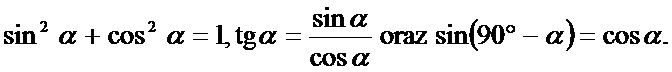 V. Planimetria. Uczeń:1) stosuje zależności między kątem środkowym i kątem wpisanym;2) korzysta z własności funkcji trygonometrycznych w obliczeniach geometrycznych.VI. Stereometria. Uczeń:1) rozpoznaje w graniastosłupach i ostrosłupach kąty między odcinkami (np. krawędziami, krawędziami i przekątnymi), oblicza miary tych kątów;2) rozpoznaje w graniastosłupach i ostrosłupach kąt między odcinkami i płaszczyznami (między krawędziami i ścianami, przekątnymi i ścianami), oblicza miary tych kątów;3) rozpoznaje w walcach i w stożkach kąt między odcinkami oraz kąt między odcinkami i płaszczyznami (np. kąt między tworzącymi stożka, kąt między tworzącą a podstawą), oblicza miary tych kątów;4) rozpoznaje w graniastosłupach i ostrosłupach kąty między ścianami;5) wyznacza przekroje prostopadłościanów płaszczyzną;6) stosuje trygonometrię do obliczeń długości odcinków, miar kątów, pól powierzchni i objętości.VII. Elementy statystyki opisowej. Uczeń:1) oblicza średnią arytmetyczną, średnią ważoną i medianę (także w przypadku danych pogrupowanych);2) odczytuje i interpretuje dane przedstawione w postaci diagramów, wykresów i tabel.Warunki i sposób realizacjiNauczyciel powinien sprawdzić, jakie wiadomości i umiejętności posiada uczeń rozpoczynający naukę w branżowej szkole I stopnia.Przy wykonywaniu obliczeń uczeń powinien umieć w razie potrzeby posługiwać się kalkulatorem. Powinien też umieć przy obliczeniach praktycznych podać rozsądne zaokrąglenia obliczonych wielkości.Przed omówieniem interpretacji geometrycznej układu równań pierwszego stopnia z dwiema niewiadomymi należy przypomnieć algebraiczne metody rozwiązywania takich układów.Korzystając z własności funkcji kwadratowej, uczeń powinien na przykład umieć rozstrzygnąć proste zagadnienia optymalizacyjne.Znaczna część lekcji geometrii powinna być poświęcona utrwaleniu umiejętności obliczania pól i obwodów wielokątów i kół.Uwzględniając zróżnicowane potrzeby edukacyjne uczniów, szkoła organizuje zajęcia zwiększające szanse edukacyjne dla uczniów mających trudności w nauce matematyki oraz dla uczniów, którzy mają szczególne zdolności matematyczne.W przypadku uczniów zdolnych, można wymagać większego zakresu umiejętności, jednakże wskazane jest podwyższanie stopnia trudności zadań, a nie poszerzanie tematyki.INFORMATYKACele kształcenia - wymagania ogólneI. Bezpieczne posługiwanie się komputerem, jego oprogramowaniem i korzystanie z sieci komputerowej. Komunikowanie się za pomocą komputera i technologii informacyjno-komunikacyjnych.II. Wyszukiwanie, gromadzenie i przetwarzanie informacji z różnych źródeł. Opracowywanie za pomocą komputera: rysunków, tekstów, danych liczbowych, motywów, animacji, prezentacji multimedialnych.III. Rozwiązywanie problemów i podejmowanie decyzji z wykorzystaniem komputera, z zastosowaniem podejścia algorytmicznego.IV. Wykorzystanie komputera oraz programów i gier edukacyjnych do poszerzania wiedzy i umiejętności z różnych dziedzin oraz do rozwijania zainteresowań.V. Ocena zagrożeń i ograniczeń, docenianie społecznych aspektów rozwoju i zastosowań informatyki.Treści nauczania - wymagania szczegółoweI. Bezpieczne posługiwanie się komputerem, jego oprogramowaniem i korzystanie z sieci komputerowej. Uczeń:1) opisuje podstawowe elementy komputera, jego urządzenia zewnętrzne i towarzyszące (np. aparat cyfrowy) i ich działanie w zależności od wartości ich podstawowych parametrów, wyjaśnia współdziałanie tych elementów;2) projektuje zestaw komputera sieciowego, dobierając parametry jego elementów, odpowiednio do swoich potrzeb;3) korzysta z podstawowych usług w sieci komputerowej, lokalnej i rozległej, związanych z dostępem do informacji, wymianą informacji i komunikacją, przestrzega przy tym zasad netykiety i norm prawnych, dotyczących bezpiecznego korzystania i ochrony informacji oraz danych w komputerach w sieciach komputerowych.II. Wyszukiwanie, gromadzenie, selekcjonowanie, przetwarzanie i wykorzystywanie informacji, współtworzenie zasobów w sieci, korzystanie z różnych źródeł i sposobów zdobywania informacji. Uczeń:1) znajduje dokumenty i informacje w udostępnianych w internecie bazach danych (np. bibliotecznych, statystycznych, w sklepach internetowych), ocenia ich przydatność i wiarygodność i gromadzi je na potrzeby realizowanych projektów z różnych dziedzin;2) tworzy zasoby sieciowe związane ze swoim kształceniem i zainteresowaniami;3) dobiera odpowiednie formaty plików do rodzaju i przeznaczenia zapisanych w nich informacji.III. Uczeń wykorzystuje technologie komunikacyjno-informacyjne do komunikacji i współpracy z nauczycielami i innymi uczniami, a także z innymi osobami, jak również w swoich działaniach kreatywnych.IV. Opracowywanie informacji za pomocą komputera, w tym: rysunków, tekstów, danych liczbowych, animacji, prezentacji multimedialnych i filmów. Uczeń:1) edytuje obrazy w grafice rastrowej i wektorowej, dostrzega i wykorzystuje różnice między tymi typami obrazów;2) przekształca pliki graficzne, z uwzględnieniem wielkości plików i ewentualnej utraty jakości obrazów;3) opracowuje obrazy i filmy pochodzące z różnych źródeł, tworzy albumy zdjęć;4) opracowuje wielostronicowe dokumenty o rozbudowanej strukturze, stosuje style i szablony, tworzy spis treści;5) gromadzi w tabeli arkusza kalkulacyjnego dane pochodzące np. z internetu, stosuje zaawansowane formatowanie tabeli arkusza, dobiera odpowiednie wykresy do zaprezentowania danych;6) tworzy bazę danych, posługuje się formularzami, porządkuje dane, wyszukuje informacje, stosując filtrowanie;7) wykonuje podstawowe operacje modyfikowania i wyszukiwania informacji na relacyjnej bazie danych;8) tworzy rozbudowaną prezentację multimedialną na podstawie konspektu i przygotowuje ją do pokazu, przenosi prezentację do dokumentu i na stronę internetową, prowadzi wystąpienie wspomagane prezentacją;9) projektuje i tworzy stronę internetową, posługując się stylami, szablonami i elementami programowania.V. Rozwiązywanie problemów i podejmowanie decyzji z wykorzystaniem komputera, stosowanie podejścia algorytmicznego. Uczeń:1) prowadzi dyskusje nad sytuacjami problemowymi;2) formułuje specyfikacje dla wybranych sytuacji problemowych;3) projektuje rozwiązanie: wybiera metodę rozwiązania, odpowiednio dobiera narzędzia komputerowe, tworzy projekt rozwiązania;4) realizuje rozwiązanie na komputerze za pomocą oprogramowania aplikacyjnego lub języka programowania;5) testuje otrzymane rozwiązanie, ocenia jego własności, w tym efektywność działania oraz zgodność ze specyfikacją;6) przeprowadza prezentację i omawia zastosowanie rozwiązania.VI. Wykorzystywanie komputera oraz programów edukacyjnych do poszerzania wiedzy i umiejętności z różnych dziedzin. Uczeń wykorzystuje oprogramowanie dydaktyczne i technologie informacyjno-komunikacyjne w pracy twórczej i przy rozwiązywaniu zadań i problemów szkolnych; korzysta, odpowiednio do swoich zainteresowań i potrzeb, z zasobów edukacyjnych udostępnianych na portalach przeznaczonych do kształcenia na odległość.VII. Wykorzystywanie komputera i technologii informacyjno-komunikacyjnych do rozwijania zainteresowań, opisywanie zastosowań informatyki, ocena zagrożeń i ograniczeń, aspekty społeczne rozwoju i zastosowań informatyki. Uczeń:1) opisuje szanse i zagrożenia dla rozwoju społeczeństwa, wynikające z rozwoju technologii informacyjno-komunikacyjnych;2) omawia normy prawne odnoszące się do stosowania technologii informacyjno-komunikacyjnych, dotyczące m.in. rozpowszechniania programów komputerowych, przestępczości komputerowej, poufności, bezpieczeństwa i ochrony danych oraz informacji w komputerze i w sieciach komputerowych;3) zapoznaje się z możliwościami nowych urządzeń i programów związanych z technologiami informacyjno-komunikacyjnymi, zgodnie ze swoimi zainteresowaniami i potrzebami edukacyjnymi.Warunki i sposób realizacjiPrzy użyciu dostępnego oprogramowania uczniowie realizują projekty i rozwijają kompetencje zespołowego rozwiązywania problemów pochodzących z różnych dziedzin. Podczas zajęć każdy uczeń powinien mieć do swojej dyspozycji osobny komputer z dostępem do internetu i odpowiednim oprogramowaniem. W trakcie prac nad projektami (indywidualnymi lub zespołowymi) uczniowie powinni mieć również możliwość korzystania z komputerów lub innych urządzeń cyfrowych, w zależności od potrzeb wynikających z charakteru zajęć, realizowanych celów i tematów.WYCHOWANIE FIZYCZNECele kształcenia - wymagania ogólnePrzygotowanie do aktywności fizycznej przez całe życie oraz ochrona i doskonalenie zdrowia własnego oraz innych, w szczególności:1) uświadomienie potrzeby aktywności fizycznej przez całe życie;2) stosowanie w życiu codziennym zasad prozdrowotnego stylu życia;3) działanie jako krytyczny konsument (odbiorca) sportu;4) umiejętności sprzyjające zapobieganiu chorobom i doskonaleniu zdrowia fizycznego, psychicznego i społecznego.Treści nauczania - wymagania szczegółoweI. Diagnoza sprawności i aktywności fizycznej oraz rozwoju fizycznego. Uczeń:1) wskazuje mocne i słabe strony swojej sprawności fizycznej;2) opracowuje i realizuje program aktywności fizycznej dostosowany do własnych potrzeb;3) omawia zalecenia dotyczące aktywności fizycznej w zależności od płci, okresu życia i rodzaju pracy zawodowej;4) wymienia czynniki wpływające na podejmowanie aktywności fizycznej zależne od rodziny, kolegów, mediów i społeczności lokalnej.II. Trening zdrowotny. Uczeń:1) ocenia reakcje własnego organizmu na wysiłek fizyczny o różnej intensywności;2) wyjaśnia, na czym polega prozdrowotny styl życia;3) wyjaśnia związek między aktywnością fizyczną i żywieniem a zdrowiem i dobrym samopoczuciem oraz omawia sposoby utrzymania odpowiedniej masy ciała we wszystkich okresach życia;4) wykonuje proste ćwiczenia relaksacyjne;5) wyjaśnia, gdzie szukać wiarygodnych informacji dotyczących zdrowia i sportu, oraz dokonuje krytycznej analizy informacji medialnych w tym zakresie;6) wymienia choroby cywilizacyjne uwarunkowane niedostatkiem ruchu, w szczególności choroby układu krążenia, układu ruchu i otyłość, oraz omawia sposoby zapobiegania im;7) wylicza oraz interpretuje własny wskaźnik wagowo-wzrostowy (BMI).III. Sporty całego życia i wypoczynek. Uczeń stosuje poznane elementy techniki i taktyki w wybranych indywidualnych i zespołowych formach aktywności fizycznej.IV. Bezpieczna aktywność fizyczna i higiena osobista. Uczeń:1) wykonuje ćwiczenia kształtujące i kompensacyjne w celu przeciwdziałania negatywnym dla zdrowia skutkom pracy, w tym pracy w pozycji siedzącej i przy komputerze;2) wyjaśnia, na czym polega umiejętność oceny stopnia ryzyka związanego z niektórymi sportami lub wysiłkami fizycznymi.V. Sport. Uczeń:1) wyjaśnia relacje między sportem profesjonalnym i sportem dla wszystkich a zdrowiem;2) omawia etyczne i zdrowotne konsekwencje stosowania środków dopingujących;3) wymienia i interpretuje przykłady konstruktywnego i destrukcyjnego zachowania się kibiców sportowych.VI. Edukacja zdrowotna. Uczeń:1) wyjaśnia, dlaczego zdrowie jest wartością dla człowieka i zasobem dla społeczeństwa oraz na czym polega dbałość o zdrowie w okresie młodości i wczesnej dorosłości;2) wyjaśnia, co oznacza odpowiedzialność za zdrowie własne i innych ludzi;3) omawia konstruktywne, optymistyczne sposoby wyjaśniania trudnych zdarzeń i przeformułowania myśli negatywnych na pozytywne;4) wyjaśnia, na czym polega praca nad sobą dla zwiększenia wiary w siebie, poczucia własnej wartości i umiejętności podejmowania decyzji;5) wyjaśnia, na czym polega konstruktywne przekazywanie i odbieranie pozytywnych i negatywnych informacji zwrotnych oraz radzenie sobie z krytyką;6) omawia zasady racjonalnego gospodarowania czasem;7) wyjaśnia, na czym polega samobadanie i samokontrola zdrowia oraz dlaczego należy poddawać się badaniom profilaktycznym w okresie całego życia;8) wyjaśnia, co to znaczy być aktywnym pacjentem i jakie są podstawowe prawa pacjenta;9) omawia przyczyny i skutki stereotypów i stygmatyzacji osób chorych psychicznie i dyskryminowanych (np. żyjących z HIV/AIDS);10) planuje projekt dotyczący wybranych zagadnień zdrowia oraz wskazuje na sposoby pozyskania sojuszników i współuczestników projektu w szkole, domu lub w społeczności lokalnej;11) omawia, na czym polega współuczestnictwo i współpraca ludzi, organizacji i instytucji w działaniach na rzecz zdrowia;12) wyjaśnia, jaki jest związek między zdrowiem i środowiskiem oraz co sam może zrobić, aby tworzyć środowisko sprzyjające zdrowiu.Warunki i sposób realizacjiZajęcia wychowania fizycznego powinny być prowadzone w sali sportowej, w specjalnie przygotowanym pomieszczeniu zastępczym bądź na boisku szkolnym. Szczególnie zalecane są zajęcia ruchowe na zewnątrz budynku szkolnego, w środowisku naturalnym, również w okresie jesienno-zimowym.Niezbędne jest skoordynowanie zajęć z wychowania fizycznego z programami edukacyjnymi dotyczącymi zdrowia i profilaktyki zachowań ryzykownych lub chorób, oferowanymi szkołom przez różne podmioty.EDUKACJA DLA BEZPIECZEŃSTWACele kształcenia - wymagania ogólneI. Znajomość struktury obronności państwa.Uczeń rozróżnia struktury obronności państwa, rozumie ich rolę oraz zna formy spełniania powinności obronnych przez organy administracji i obywateli.II. Przygotowanie do sytuacji zagrożeń.Uczeń zna zasady postępowania w przypadku wystąpienia zagrożenia życia, zdrowia lub mienia; zna zasady planowania i organizowania działań.III. Opanowanie zasad pierwszej pomocy.Uczeń umie udzielać pierwszej pomocy poszkodowanym w różnych stanach zagrażających życiu i zdrowiu.Treści nauczania - wymagania szczegółoweI. System obronności Rzeczypospolitej Polskiej. Powinności obronne władz samorządowych, instytucji i obywateli. Uczeń:1) wymienia i uzasadnia polityczne oraz militarne warunki gwarancji bezpieczeństwa państwa;2) wymienia obowiązki obywateli w zakresie powinności obronnych.II. Siły Zbrojne Rzeczypospolitej Polskiej. Uczeń:1) przedstawia i charakteryzuje organizację Sił Zbrojnych Rzeczypospolitej Polskiej;2) wymienia rodzaje wojsk oraz służb w Siłach Zbrojnych Rzeczypospolitej Polskiej.III. Ochrona ludności i obrona cywilna. Uczeń:1) wyjaśnia podstawowe zasady międzynarodowego prawa humanitarnego;2) identyfikuje obiekty opatrzone międzynarodowymi znakami ochrony zabytków;3) wymienia podstawowe środki ochrony ludności;4) wymienia sposoby i środki ochrony zwierząt;5) rozpoznaje rodzaje sygnałów alarmowych i zna obowiązki ludności po usłyszeniu alarmu;6) wskazuje drogi ewakuacji w szkole, omawia zasady ewakuacji ludności i środków materiałowych;7) potrafi ewakuować się z budynku w trybie alarmowym.IV. Zagrożenia czasu pokoju, ich źródła, przeciwdziałanie ich powstawaniu, zasady postępowania w przypadku ich wystąpienia i po ich ustąpieniu. Uczeń:1) wymienia zagrożenia czasu pokoju i wyjaśnia, na czym polegają;2) wyjaśnia, na czym polega właściwe postępowanie w momentach wystąpienia poszczególnych zagrożeń;3) wymienia i charakteryzuje źródła zagrożeń w najbliższym otoczeniu szkoły oraz domu;4) przedstawia zasady działania w przypadku zagrożeń czasu pokoju (np. awarii, katastrofy komunikacyjnej, budowlanej), podczas przebywania w domu, szkole, miejscu rekreacji i na trasie komunikacyjnej;5) wyjaśnia zasady postępowania związane z wyszukiwaniem i wynoszeniem ofiar oraz osób zagrożonych z rejonów porażenia;6) wskazuje sposoby zapobiegania panice podczas zagrożeń;7) uzasadnia konieczność przestrzegania zasad bezpieczeństwa własnego i innych ludzi podczas różnorodnych zagrożeń;8) omawia zasady postępowania w czasie zagrożenia terrorystycznego.V. Zagrożenia występujące podczas wojny. Uczeń:1) charakteryzuje środki rażenia;2) wymienia konwencjonalne rodzaje broni współczesnego pola walki;3) wyjaśnia, na czym polega właściwe postępowanie ludności w rejonach rażenia bronią konwencjonalną;4) wymienia i wyjaśnia zasadę działania indywidualnych środków ochrony przed bronią masowego rażenia;5) wymienia zbiorowe środki ochrony przed bronią konwencjonalną;6) wyjaśnia znaczenie zastępczych budowli ochronnych;7) omawia zasady ewakuacji z terenów zagrożonych.VI. Pierwsza pomoc w nagłych wypadkach (zachowanie ratownika). Uczeń:1) omawia podstawowe zasady postępowania ratownika w miejscu wypadku;2) ocenia sytuację w miejscu wypadku;3) zabezpiecza miejsce wypadku i wzywa profesjonalną pomoc;4) omawia zasady zapewnienia bezpieczeństwa ratownikowi, poszkodowanym i świadkom zdarzenia;5) wymienia środki przydatne przy udzielaniu pierwszej pomocy;6) ocenia stan poszkodowanego i demonstruje sposób skontrolowania jego funkcji życiowych;7) udziela pierwszej pomocy w przypadkach oparzeń, złamań i zwichnięć, krwotoków, dławienia się ciałem obcym, utraty przytomności, utraty oddechu, zatrzymania krążenia, wstrząsu pourazowego.Warunki i sposób realizacjiNiezwykle istotne jest, aby w trakcie nauczania przedmiotu koncentrować się na kluczowych problemach, szczególnie w aspekcie praktycznym, poświęcając im najwięcej czasu.Istotne znaczenie w rozwoju młodzieży ma wychowanie mające na celu kształtowanie postawy patriotycznej oraz poczucia odpowiedzialności za dorobek minionych pokoleń.Realizując kształcenie w zakresie pierwszej pomocy, należy zwrócić szczególną uwagę na wykształcenie umiejętności praktycznych, szczególnie rozpoznawania niebezpieczeństw i właściwego reagowania na nie. Istotne jest też kształtowanie poczucia odpowiedzialności za jakość udzielonej pierwszej pomocy.WYCHOWANIE DO ŻYCIA W RODZINIECele kształcenia - wymagania ogólneI. Pogłębianie wiedzy związanej z funkcjami rodziny, miłością, przyjaźnią, pełnieniem ról małżeńskich i rodzicielskich, seksualnością człowieka i prokreacją. Umiejętność podejmowania odpowiedzialnych decyzji dotyczących wyboru drogi życiowej, małżeństwa i rodziny.II. Rozwijanie umiejętności rozwiązywania problemów związanych z okresem dojrzewania, dorastania i wyborem drogi życiowej. Umiejętność świadomego kreowania własnej osobowości.III. Uzyskanie przez uczniów lepszego rozumienia siebie i najbliższego otoczenia. Umiejętność poszukiwania i udzielania odpowiedzi na pytania: Kim jest człowiek? Jakie są jego cele i zadania życiowe? Jaki jest sens życia?IV. Przyjęcie pozytywnej postawy wobec życia ludzkiego, osób niepełnosprawnych i chorych. Przygotowanie, na podstawie wiedzy i wykształconych umiejętności, do poszanowania godności życia ludzkiego i dojrzałego funkcjonowania w rodzinie.V. Znajomość podstawowych zasad postępowania w sferze ludzkiej płciowości i płodności. Kształtowanie postaw prozdrowotnych, prospołecznych i prorodzinnych.Treści nauczania - wymagania szczegółoweI. Rodzina. Role społeczne. Uczeń:1) rozumie, na czym polega wierność, zaufanie i dialog w relacjach międzyludzkich;2) rozumie, czym jest małżeństwo i jego fazy; zna trudności i konflikty oraz sposoby ich rozwiązywania; zna wartość małżeństwa;3) określa, czym jest macierzyństwo i ojcostwo, i wie, jak należy przygotować się do pełnienia ról rodzicielskich;4) rozumie, na czym polega odpowiedzialne macierzyństwo;5) ma świadomość roli autentyczności rodziców w życiu dzieci;6) wskazuje różnice i podobieństwa między przyjaźnią, zakochaniem, miłością; rozumie znaczenie miłości w życiu człowieka;7) rozumie, że lepsze zrozumienie siebie powoduje lepsze zrozumienie innych;8) wskazuje funkcje rodziny ze szczególnym uwzględnieniem wychowania dzieci w rodzinie;9) rozumie znaczenie prawidłowych postaw rodzicielskich dla rozwoju dziecka;10) określa, czym jest samotne rodzicielstwo;11) omawia przebieg i higienę ciąży, rozwój prenatalny dziecka;12) wie, czym jest szkoła rodzenia i rozumie, jakie pełni funkcje;13) zna i rozumie podłoża konfliktów w rodzinie i określa ich przyczyny; wskazuje sposoby rozwiązywania konfliktów;14) określa, na czym polega przemoc w rodzinie, w tym wykorzystywanie seksualne; rozumie, na czym polega profilaktyka i zna możliwości uzyskiwania pomocy w tym zakresie;15) rozumie, na czym polegają zagrożenia życia społecznego: alkoholizm, narkomania, agresja, sekty, pornografia;16) rozumie, czym jest niepełnosprawność, starość, choroby, umieranie i śmierć, w tym w aspekcie życia rodzinnego.II. Komunikacja interpersonalna. Uczeń:1) dokonuje autoprezentacji;2) posługuje się różnymi formami komunikowania się;3) odczytuje i interpretuje komunikaty;4) rozumie znaczenie mowy ciała w kontaktach interpersonalnych;5) potrafi określić podstawowe źródło ludzkich kompleksów i podjąć próbę określenia źródła własnych kompleksów;6) rozumie zasady przeciwstawiania się wszelkim manipulacjom - niebezpieczeństwom ze strony otoczenia.III. Tożsamość i wielowymiarowość człowieka. Poczucie sensu życia. Uczeń:1) ma świadomość własnej tożsamości;2) rozumie potrzebę poznania siebie i kształtowania obrazu własnej osoby; rozumie potrzebę poznania swojego partnera;3) wyraża szacunek dla siebie i innych;4) potrafi lepiej zrozumieć siebie i drugiego człowieka;5) akceptuje siebie, swoje słabe i mocne strony;6) rozumie trudności w osiąganiu tożsamości płciowej, wie, gdzie szukać pomocy;7) jest tolerancyjny wobec odmienności kulturowych, etnicznych, religijnych, seksualnych;8) potrafi być krytyczny wobec treści szkodliwych dla młodzieży;9) jest odpowiedzialny za własny rozwój emocjonalny.IV. Rozwój psychoseksualny człowieka w kolejnych fazach życia. Uczeń:1) rozumie, czym jest dojrzewanie: zna, rozumie i akceptuje kryteria dojrzałości biologicznej, psychicznej i społecznej;2) zna problemy okresu dojrzewania i sposoby radzenia sobie z nimi;3) określa wartości i pojęcia związane z płciowością człowieka: męskość, kobiecość, miłość, rodzina, rodzicielstwo;4) rozumie znaczenie odpowiedzialności w przeżywaniu własnej płciowości i budowaniu emocjonalnych więzi;5) porównuje role kobiet i mężczyzn w kontekście stereotypów;6) wyjaśnia, czym jest inicjacja seksualna, jej uwarunkowania i następstwa; wskazuje argumenty biomedyczne, psychologiczne i moralne za opóźnianiem wieku inicjacji seksualnej;7) określa istotę seksualności człowieka i jej aspekty;8) rozumie, na czym polega komplementarność płci - wzajemne dopełnianie się płci w sferach fizycznej, psychicznej, emocjonalnej i społecznej;9) rozumie, akceptuje i wyraża szacunek dla osób płci odmiennej;10) zna metody rozpoznawania płodności, metody i środki antykoncepcji oraz sposoby ich działania i zasady doboru;11) charakteryzuje choroby przenoszone drogą płciową, w tym AIDS, i wie, jak im zapobiegać, zna i rozumie zasady profilaktyki, aspekt społeczny i etyczny; chory na AIDS w rodzinie.V. Prawodawstwo dotyczące rodziny. Uczeń:1) zna organizację poradnictwa młodzieżowego i rodzinnego w Polsce i rozumie, czemu ono służy;2) zna aspekty prawne zawarcia małżeństwa, separacji, rozwodu;3) rozumie prawa i obowiązki małżonków i rodziców, omawia prawa dziecka;4) zna i rozumie obowiązki państwa wobec rodziny;5) wyjaśnia, na czym polega przemoc i przestępstwa seksualne; wskazuje możliwości ich zapobiegania oraz sposoby obrony;6) wie, gdzie szukać informacji o ośrodkach pomocy psychologicznej, medycznej i prawnej; rozumie ich znaczenie;7) rozumie, że aborcja może stanowić zagrożenie dla zdrowia psychicznego i fizycznego - aspekt prawny, medyczny i etyczny;8) zna sposoby szukania pomocy w sytuacjach trudnych.Warunki i sposób realizacjiDo zadań szkoły w zakresie realizacji wychowania do życia w rodzinie należy w szczególności:1) wspieranie wychowawczej roli rodziny;2) wskazanie norm życia społecznego, pomoc w interioryzacji i ich wspólne przestrzeganie;3) pomoc we właściwym przeżywaniu okresu dojrzewania;4) wzmacnianie procesu identyfikacji z własną płcią;5) kształtowanie hierarchii wartości;6) promowanie integralnej wizji seksualności człowieka;7) tworzenie klimatu dla koleżeństwa, przyjaźni oraz szacunku dla człowieka;8) pomoc w poszukiwaniu odpowiedzi na podstawowe pytania egzystencjalne;9) ukazywanie roli mediów i ich znaczenia dla człowieka i społeczeństwa.ETYKACele kształcenia - wymagania ogólneI. Rozwijanie wrażliwości moralnej. Umiejętność lepszego poznania siebie i rozwijania własnej tożsamości.II. Kształtowanie rozpoznawania wartości moralnych oraz zdolności odróżniania dobra od zła. Dokonywanie trafnej oceny moralnej podejmowanych działań w życiu osobistym, w grupie, szkole, społeczności lokalnej. Umiejętność dokonywania etycznej analizy i oceny działań i decyzji własnych i innych w świetle wartości moralnych i tworzenia hierarchii wartości.III. Podjęcie samokontroli i pracy nad sobą. Przyjmowanie odpowiedzialności za słowa i czyny.IV. Znajomość podstawowych pojęć i koncepcji etycznych.Treści nauczania - wymagania szczegółoweI. Elementy etyki ogólnej. Uczeń:1) zna, rozumie i stosuje pojęcia niezbędne do opisu przeżyć i działań moralnych:a) posługuje się pojęciami niezbędnymi do charakterystyki działania w aspekcie jego moralnej oceny: decyzja, czyn, sprawczość, konflikt, problem, podmiot działania (autor, sprawca), adresat działania, intencja działania, motyw działania, treść działania, skutek (konsekwencja), okoliczności działania,b) rozpoznaje i nazywa wybrane emocje oraz uczucia,c) posługuje się nazwami emocji i uczuć do opisywania przeżyć własnych oraz przeżyć innych osób w kontekście różnych doświadczeń moralnych,d) zna i objaśnia podstawowe pojęcia związane z oceną moralną: dobro, zło, wartość, kryterium, zasada (norma, reguła), postawa, cnota, wada, obowiązek, sankcja, sumienie, wzór, autorytet, odpowiedzialność, prawo naturalne, prawo stanowione, godność, prawa człowieka, natura ludzka, prawda, szczęście;2) wyjaśnia różnicę między dobrem (złem) moralnym a dobrem (złem) pozamoralnym;3) odróżnia wypowiedzi o faktach od wypowiedzi o wartościach i powinnościach;4) wyjaśnia różnice między dobrem godziwym, użytecznym i subiektywnie zadowalającym (przyjemnością) i podaje przykłady dóbr tego rodzaju;5) wyjaśnia różnice między wartością autoteliczną a instrumentalną oraz podaje przykłady wartości tego rodzaju;6) wyjaśnia różnice między etyką a moralnością oraz moralnością a obyczajowością, prawem a religią;7) wymienia główne czynniki ograniczające świadomość i dobrowolność ludzkich działań;8) wie, że racjonalna ocena moralna wymaga uświadomienia sobie kryterium, w świetle którego dokonuje się oceny moralnej; stosuje wybrane kryteria moralne do formułowania ocen moralnych;9) wyjaśnia, czym jest zasada (norma, reguła) moralna i podaje przykłady zasad (norm, reguł) moralnych;10) wyjaśnia genezę norm moralnych;11) wyjaśnia, na czym polega uniwersalny charakter norm moralnych (roszczenie do uniwersalności);12) wyjaśnia związek między dobrem (wartością), jakim jest życie a normą moralną: "Nie należy zabijać"; wyjaśnia, co to znaczy, że życie jest dobrem fundamentalnym;13) wyjaśnia, czym jest bioetyka; podaje przykłady problemów bioetycznych oraz przedstawia własne stanowisko w wybranych kwestiach bioetycznych (aborcja, eutanazja, inne).II. Człowiek wobec siebie. Uczeń:1) wyjaśnia, co to znaczy być osobą; objaśnia pojęcie godności człowieka;2) zna i rozwija swoje zalety, rozpoznaje i eliminuje swoje wady;3) zna swoje podstawowe prawa i obowiązki oraz wypełnia własne obowiązki;4) podaje przykłady działań, które są wyrazem troski o własne zdrowie i życie;5) analizuje problem stosowania środków psychoaktywnych i formułuje ocenę moralną dotyczącą tego typu działań;6) wyjaśnia, czym jest sumienie i jaką pełni rolę w życiu człowieka;7) wyjaśnia ideę rozwoju moralnego i podaje przykłady działań egoistycznych, konformistycznych, altruistycznych;8) wyjaśnia, na czym polega autonomia człowieka, podaje przykłady działań i postaw autonomicznych i nieautonomicznych;9) wyjaśnia, na czym polega interioryzacja wartości i norm moralnych;10) objaśnia, czym jest sens życia, uczciwość, roztropność, umiarkowanie, męstwo, honor, prywatność, asertywność, prawdomówność.III. Człowiek a świat ludzkich wytworów. Uczeń:1) podaje przykłady ludzkich wytworów materialnych i niematerialnych oraz rozważa ich znaczenie w kontekście pytania o dobre życie;2) dba o przedmioty będące jego prywatną własnością, własnością innych oraz będące własnością publiczną;3) potrafi podzielić się z innymi tym, co jest jego własnością;4) dostrzega i wyjaśnia związek między uczeniem się a wykonywaną pracą; wyjaśnia znaczenie pracy zarobkowej;5) rozważa problem własności intelektualnej; wyjaśnia, czym jest plagiat, oraz formułuje ocenę moralną dotyczącą plagiatu;6) podaje przykłady właściwego i niewłaściwego wykorzystywania nowoczesnych technologii informacyjnych;7) jest świadomy, że postęp cywilizacyjny dokonuje się dzięki wiedzy; wyjaśnia, dlaczego wiedza jest dobrem (wartością);8) objaśnia, czym jest społeczna odpowiedzialność biznesu.IV. Wybrane problemy moralne (do wyboru). Uczeń:1) identyfikuje i klasyfikuje wybrane problemy moralne ze względu na wyróżniony typ relacji: człowiek wobec innych ludzi, człowiek wobec siebie samego, człowiek wobec ludzkich wytworów, człowiek wobec przyrody, człowiek wobec Boga;2) odwołując się do własnych doświadczeń lub doświadczeń innych osób (w tym także postaci literackich, filmowych, przedstawionych w sztuce), charakteryzuje przeżycia wybranych osób (postaci) uwikłanych w omawiany problem moralny;3) precyzyjnie formułuje problem moralny i wyraża go w stosownym pytaniu;4) analizuje wybrane problemy moralne wykorzystując kluczowe pojęcia dyskursu etycznego;5) angażuje się w dyskusję na temat wybranych problemów moralnych.Warunki i sposób realizacjiZadaniem szkoły jest umożliwienie uczniom uczestniczenia w zajęciach z etyki i dostosowanie tematyki tych zajęć do ich dotychczas zdobytej wiedzy z zakresu etyki.Praca nauczyciela ma koncentrować się na wspieraniu ucznia w jego aktywnościach zorientowanych na integralnie pojętym rozwoju, którego osią jest rozwój moralny, pojmowany jako proces przechodzenia od heteronomii do autonomii moralnej. Wyrazem poszerzania się sfery autonomii moralnej ucznia jest stopniowe interioryzowanie przez niego wartości i norm moralnych oraz pogłębiające się zrozumienie siebie jako podmiotu moralnego, który spełnia się jako człowiek na wielu polach moralnie pojętej odpowiedzialności.Ważne jest, aby nauczyciel wraz z uczniami dokonywał wyboru szczególnie ważnych problemów moralnych, które będą mogły być przedmiotem wspólnych dociekań w różnych formułach - np. w formule projektu edukacyjnego.Zarówno ze względu na specyfikę zajęć z etyki jako zajęć nieobowiązkowych od nauczyciela etyki wymagana jest daleko idąca autonomia, wyrażająca się w umiejętnym zaplanowaniu pracy dydaktycznej z powierzoną mu grupą uczniów oraz w doborze tematyki zajęć stosownej do wieku i możliwości intelektualnych, emocjonalnych i społecznych uczniów.JĘZYK MNIEJSZOŚCI NARODOWEJ LUB ETNICZNEJCele kształcenia - wymagania ogólneI. Zrozumienie własnego dziedzictwa narodowego lub etnicznego.II. Odbiór wypowiedzi i wykorzystanie zawartych w nich informacji.III. Tworzenie wypowiedzi.IV. Analiza i interpretacja tekstów kultury.Treści nauczania - wymagania szczegółoweI. Rozumienie specyfiki swego dziedzictwa narodowego lub etnicznego. Uczeń:1) zna utwory literackie i inne teksty kultury ważne dla poczucia tożsamości narodowej lub etnicznej i przynależności do wspólnoty europejskiej oraz światowej;2) rozpoznaje wartości narodowe związane z własnym dziedzictwem kulturowym, np.: ojczyzna, mała ojczyzna, społeczność, naród, społeczeństwo, obywatelstwo;3) rozumie związek poznanych utworów z życiem narodu i różnych grup wspólnotowych;4) rozpoznaje tematy, motywy, toposy charakterystyczne dla literatury narodowej;5) rozumie relacje międzykulturowe w Polsce;6) wykazuje korzyści wynikające z wzajemnego przenikania kultur.II. Odbiór wypowiedzi i wykorzystanie zawartych w nich informacji. Uczeń:1) szuka literatury przedmiotu przydatnej do opracowywania różnych zagadnień; selekcjonuje ją według wskazanych kryteriów (korzysta z biblioteki - zarówno z tradycyjnego księgozbioru, jak i z centrum multimedialnego);2) tworzy przedmiotowe bazy danych zawierające informacje zdobywane w toku nauki;3) sporządza opis bibliograficzny książki i artykułu, bibliografię danego tematu, przypis;4) zna pojęcia znaku językowego i systemu znaków; potrafi uzasadnić, że język jest systemem znaków; rozróżnia treści wprowadzane do komunikatu za pomocą znaków werbalnych i niewerbalnych, mając świadomość różnych sposobów ich odbioru i interpretacji;5) rozpoznaje różne odmiany języka, np. potoczny, gwarowy, literacki, dialekt;6) rozpoznaje i nazywa funkcje tekstu; informatywną, ekspresywną, impresywną (w tym perswazję), poetycką;7) rozpoznaje typ nadawcy i adresata tekstu;8) rozpoznaje cechy gatunkowe tekstu (w tym szczególnie intencje nadawcze);9) wskazuje charakterystyczne cechy stylu danego tekstu, nazywa zastosowane w nim środki językowe i określa ich funkcje w tekście;10) odczytuje sens tekstu (a w nim znaczenia wyrazów, związków frazeologicznych, zdań, grup zdań uporządkowanych w akapicie), potrafi wydzielić jego fragmenty i objaśnić ich sens oraz funkcję na tle całości;11) dokonuje logicznego streszczenia tekstu argumentacyjnego (wyróżniając kluczowe pojęcia, twierdzenia i sposób ich uzasadnienia);12) odczytuje sens tekstów artystycznych, publicystycznych (artykuł, reportaż), popularnonaukowych, prasowych (wiadomość, komentarz), uwzględniając zawarte w nich informacje zarówno jawne, jak i ukryte;13) rozróżnia pojęcia błędu językowego i innowacji językowej, poprawności i stosowności wypowiedzi; rozpoznaje i poprawia różne typy błędów językowych;14) dostrzega związek języka z wartościami, tj. rozumie, że język jest wartością, narzędziem wartościowania oraz źródłem poznania wartości.III. Tworzenie wypowiedzi. Uczeń:1) tworzy dłuższy tekst pisany lub mówiony (rozprawka, recenzja, referat, interpretacja utworu literackiego lub fragmentu) zgodnie z podstawowymi regułami jego organizacji, przestrzegając zasad spójności znaczeniowej i logicznej;2) tworzy samodzielną wypowiedź argumentacyjną według podstawowych zasad logiki i retoryki (stawia tezę lub hipotezę, dobiera argumenty, porządkuje je, hierarchizuje, dokonuje ich selekcji pod względem użyteczności wypowiedzi, podsumowuje, dobiera przykłady ilustrujące wywód myślowy, przeprowadza prawidłowe wnioskowanie);3) przygotowuje wypowiedź (analizuje temat, dostosowuje do niego formę wypowiedzi, sporządza plan wypowiedzi);4) stosuje uczciwe zabiegi perswazyjne, zdając sobie sprawę z ich wartości i funkcji;5) opracowuje redakcyjnie własny tekst (dokonuje przeróbek, uzupełnień, transformacji, skrótów, eliminuje przypadkową niejednoznaczność wypowiedzi);6) wykonuje różne działania na tekście cudzym (np. streszcza, parafrazuje, sporządza konspekt, cytuje, sporządza przypisy);7) publicznie wygłasza przygotowaną przez siebie wypowiedź, dbając o dźwiękową wyrazistość przekazu (w tym także tempo mowy i donośność, poprawny akcent wyrazowy oraz poprawną intonację zdania);8) prezentuje własne przeżycia wynikające z kontaktów ze sztuką;9) operuje słownictwem z kręgów tematycznych; ojczyzna, Europa, świat (przeszłość i teraźniejszość); kultura, cywilizacja, polityka.IV. Analiza i interpretacja tekstów kultury. Uczeń:1) zna pojęcie aktu komunikacji językowej i wskazuje jego składowe, dostrzega i omawia współczesne zmiany modelu komunikacji językowej (np. różnice między tradycyjną komunikacją ustną lub pisaną a komunikacją przez internet);2) w analizie i interpretacji tekstu posługuje się podstawowymi pojęciami z zakresu historii literatury, teorii literatury i nauki o języku oraz terminami i pojęciami z zakresu innych dyscyplin;3) rozpoznaje problematykę utworu;4) rozpoznaje konwencję literacką utworu (stałe pojawianie się jakiegoś literackiego rozwiązania w obrębie pewnego historycznie określonego zbioru utworów);5) odczytuje treści symboliczne utworu;6) wskazuje zastosowane w utworze językowe środki wyrazu artystycznego oraz inne wyznaczniki poetyki danego utworu (z zakresu podstaw wersyfikacji, kompozycji, genologii) i określa ich funkcje;7) dostrzega w czytanych utworach cechy stylu charakterystyczne dla danego twórcy;8) rozróżnia w czytanych tekstach oraz wypowiedziach mówionych rodzaje stylizacji językowej (np. archaizację, dialektyzację, kolokwializację, naśladowanie języków obcych) i określa jej funkcje;9) wskazuje i analizuje przykłady odmian języka napotkane w czytanych tekstach;10) rozpoznaje w utworze sposoby kreowania bohatera i świata przedstawionego (narracja, fabuła, sytuacja liryczna, akcja);11) rozpoznaje podstawowe motywy (np. ojczyzny, poety, matki, ziemi) oraz ich funkcje w utworze;12) wykorzystuje w interpretacji elementy znaczące dla odczytania sensu utworu (tytuł, podtytuł, puenta, kompozycja, słowa klucze, motto);13) wykorzystuje w interpretacji utworu konteksty: literacki, kulturowy, filozoficzny, biograficzny;14) porównuje utwory literackie lub ich fragmenty (dostrzega cechy wspólne i różnice);15) dostrzega obecne w utworach literackich oraz innych tekstach kultury wartości narodowe i uniwersalne.Warunki i sposób realizacjiPraca nauczyciela języka mniejszości narodowej lub etnicznej polega na tworzeniu sytuacji sprzyjających rozwojowi zainteresowań uczniów i ich świadomego uczestnictwa w kulturze. Nauczyciel w organizowaniu procesu dydaktycznego jest zobowiązany do stosowania rozwiązań metodycznych, które zapewnią integrację kształcenia literackiego, językowego i kulturowego uczniom będących na różnych poziomach rozwoju intelektualnego. W swojej pracy powinien wykorzystywać metody aktywizujące m.in. dyskusję, debatę, dramę, projekt edukacyjny, które wspomagają rozwój samodzielnego docierania do informacji i prezentowania efektów kształcenia przez uczniów.JĘZYK REGIONALNY - JĘZYK KASZUBSKICele kształcenia - wymagania ogólneI. Znajomość kultury materialnej i duchowej Kaszub: historii, geografii, przyrody oraz zrozumienie specyfiki dziedzictwa kulturowego regionu.II. Rozumienie wypowiedzi ustnych i pisemnych o tematyce związanej z życiem codziennym i omawianą lekturą. Wykorzystanie informacji w nich zawartych w różnych sytuacjach komunikacyjnych.III. Tworzenie wypowiedzi ustnych w języku kaszubskim oraz wypowiedzi pisemnych w języku kaszubskim i polskim. Posługiwanie się rozwiniętym zasobem środków językowych (leksykalnych, gramatycznych, ortograficznych oraz fonetycznych).IV. Przetwarzanie tekstu sformułowanego w języku kaszubskim ustnie lub pisemnie. Zmiana formy przekazu ustnego lub pisemnego.V. Analiza i interpretacja tekstów kultury.Treści nauczania - wymagania szczegółoweI. Poznawanie kultury materialnej i duchowej Kaszub: historii, geografii, przyrody oraz rozumienie specyfiki dziedzictwa kulturowego regionu. Uczeń:1) zna utwory literackie i inne teksty kultury ważne dla poczucia tożsamości kaszubskiej oraz przynależności do wspólnoty narodowej i europejskiej;2) dostrzega różne wzorce postaw społecznych, obyczajowych, narodowych, religijnych, etycznych, kulturowych i w ich kontekście kształtuje swoją tożsamość;3) operuje słownictwem związanym z regionem kaszubskim;4) rozpoznaje podstawowe tematy, motywy i toposy charakterystyczne dla literatury kaszubskiej;5) określa wpływ religii, wyznania na kulturę i życie mieszkańców Kaszub;6) wykazuje się podstawowym zakresem wiadomości związanych z historią, geografią, przyrodą, kulturą materialną i duchową Kaszub.II. Odbiór wypowiedzi w języku kaszubskim i wykorzystywanie informacji w nich zawartych; rozumienie wypowiedzi ustnych i pisemnych o różnorodnej tematyce, formie i długości w różnych warunkach odbioru. Uczeń:1) rozumie zasłyszane i przeczytane (samodzielnie i przez lektora) teksty o różnorodnej tematyce, formie (instrukcje, komunikaty, napisy informacyjne, ogłoszenia, rozmowy, wywiady, wiadomości, audycje radiowe i telewizyjne);2) wypowiada się ustnie i pisemnie w typowych sytuacjach;3) rozpoznaje różne odmiany języka: potoczny, gwarowy, dialekty, literacki; typy nadawcy i adresata; cechy gatunkowe omawianych tekstów;4) odczytuje sens tekstu (a w nim znaczenia wyrazów, związków frazeologicznych, zdań, grup zdań uporządkowanych w akapicie), potrafi wydzielić jego fragmenty i objaśnić ich sens oraz funkcję na tle całości; rozumie podstawowe symbole literackie;5) streszcza, parafrazuje tekst;6) odczytuje sens tekstów artystycznych, publicystycznych (artykuł, reportaż), a także prasowych (wiadomość prasowa, komentarz prasowy), uwzględniając zawarte w nich informacje;7) odróżnia język potoczny od literackiego; rozpoznaje i wskazuje wybrane cechy języka kaszubskiego;8) korzysta z dostępnych słowników języka kaszubskiego;9) dostrzega związek języka z wartościami (rozumie, że język jest wartością i narzędziem wartościowania oraz źródłem poznania wartości).III. Samodzielne tworzenie wypowiedzi ustnych w języku kaszubskim oraz wypowiedzi pisemnych w języku kaszubskim i polskim na typowe tematy; posługiwanie się rozwiniętym zasobem środków językowych (leksykalnych, gramatycznych, ortograficznych oraz fonetycznych). Uczeń:1) wypowiada się w następujących formach: rozprawka, recenzja, interpretacja utworu literackiego lub jego fragmentu, notatka; na tematy związane z wiedzą o regionie;2) posługuje się językiem kaszubskim w sposób zapewniający sprawną komunikację językową w różnych sytuacjach prywatnych i publicznych; wzbogaca zasób słownictwa;3) stosuje proste strategie kompensacyjne (np. zastąpienie innym wyrazem, opisem) w przypadku, gdy nie zna lub nie pamięta jakiegoś wyrazu;4) tworzy samodzielną wypowiedź argumentacyjną według podstawowych zasad logiki i retoryki (stawia tezę lub hipotezę, dobiera argumenty, porządkuje je, hierarchizuje, dokonuje ich selekcji pod względem użyteczności w wypowiedzi, podsumowuje, dobiera przykłady ilustrujące wywód myślowy, przeprowadza prawidłowe wnioskowanie);5) redaguje własny tekst (dokonuje przeróbek, uzupełnień, transformacji, skrótów, eliminuje przypadkową niejednoznaczność wypowiedzi);6) dokonuje różnych zabiegów na tekście cudzym (streszcza teksty, parafrazuje, sporządza konspekt, cytuje, sporządza przypisy);7) publicznie wygłasza przygotowaną przez siebie wypowiedź, dbając o dźwiękową wyrazistość przekazu (w tym także tempo mowy i donośność);8) prezentuje własne przeżycia wynikające z kontaktów ze sztuką;9) operuje słownictwem z kręgów tematycznych - Kaszuby, Polska, Europa, świat (przeszłość i teraźniejszość); kultura, cywilizacja, polityka;10) nawiązuje kontakty towarzyskie; przedstawia siebie i inne osoby, udziela podstawowych informacji na swój temat i danych rozmówcy oraz innych osób;11) wyraża emocje (np. radość, niezadowolenie, zdziwienie) i prośby;12) ocenia własne kompetencje językowe (poprawność gramatyczną i leksykalną) oraz kompetencje komunikacyjne (stosowność i skuteczność wypowiadania się);13) adiustuje na poziomie elementarnym tekst pisany i sporządza jego korektę;14) mówi i czyta teksty ze zrozumieniem sensu, z troską o estetykę czytania i mówienia, właściwą dykcję, akcent, intonację;15) wykazuje się znajomością zasad ortograficznych języka kaszubskiego i stosuje je w tekście;16) szuka literatury przedmiotu przydatnej do opracowywania różnych zagadnień; selekcjonuje ją według wskazanych kryteriów (korzysta z zasobów bibliotecznych - zarówno z tradycyjnego księgozbioru, jak i centrum multimedialnego);17) sporządza opis bibliograficzny książki i artykułu, bibliografię wybranego tematu, przypisy.IV. Przetwarzanie tekstu ustnie lub pisemnie; zmiana formy przekazu ustnego i pisemnego. Uczeń:1) przekazuje w języku kaszubskim informację usłyszaną lub przeczytaną w innym języku oraz przekazuje informacje zawarte w materiałach wizualnych (wykresach, mapach, symbolach, piktogramach);2) przekazuje w języku polskim główne myśli lub wybrane informacje z tekstu w języku kaszubskim;3) skraca, streszcza, rozwija usłyszany lub przeczytany tekst;4) wygłasza teksty kaszubskie z pamięci.V. Analiza i interpretacja tekstów kultury. Uczeń:1) posługuje się podstawowymi pojęciami z zakresu historii literatury, teorii literatury i nauki o języku w analizie i interpretacji tekstu;2) rozpoznaje problematykę utworu;3) odczytuje treści symboliczne utworu;4) wskazuje zastosowane w utworze językowe środki artystycznego wyrazu oraz inne wyznaczniki poetyki danego utworu (z zakresu podstaw wersyfikacji, kompozycji) i określa ich funkcje;5) dostrzega w czytanych utworach charakterystyczne cechy stylu danej epoki oraz cechy twórcy;6) rozróżnia w czytanych tekstach oraz w wypowiedziach ustnych rodzaje stylizacji językowej (np. archaizację, dialektyzację) i określa jej funkcję;7) rozpoznaje w utworze sposoby kreowania bohatera i świata przedstawionego (narracja, fabuła, sytuacja liryczna, akcja);8) rozpoznaje podstawowe motywy (np. ojczyzny, poety, matki, ziemi, wędrówki), aluzje literackie, symbole kulturowe i znaki tradycji oraz określa ich funkcje w utworze; rozpoznaje retoryczną organizację wypowiedzi;9) wykorzystuje w interpretacji elementy znaczące dla odczytania sensu utworu (tytuł, podtytuł, puenta, kompozycja, słowa klucze, motto); konteksty literackie, kulturowe;10) porównuje utwory literackie lub ich fragmenty (dostrzega cechy wspólne i różnice);11) dostrzega obecne w utworach literackich oraz innych tekstach kultury wartości regionalne, narodowe i uniwersalne;12) konfrontuje tekst literacki z innymi tekstami kultury, np. plastycznymi, teatralnymi, filmowymi;13) wskazuje charakterystyczne cechy stylu danego tekstu, nazywa stosowane w nim środki językowe i określa ich funkcję w tekście.Warunki i sposób realizacjiEdukacja kaszubska jest procesem, w ramach którego kształtuje się językowa, kulturowa i tożsamościowa świadomość młodego człowieka. Partnerem w tym procesie powinna być rodzina ucznia, środowisko lokalne i regionalne.Nauczanie języka kaszubskiego uczniów odbywa się przy użyciu metod komunikacyjnych i obejmuje: słownictwo, wymowę (z uwzględnieniem fonetyki języka literackiego), naukę czytania i pisania w języku literackim i translację kaszubsko-polską i polsko-kaszubską, wypowiedzi swobodne i kierowane, czytanie ze zrozumieniem i operacje językowe na tekście pisanym, pisanie ze słuchu, ekspresję twórczą ucznia (tworzenie poezji, prozy, i innych tekstów o charakterze artystycznym i użytkowym).W procesie nauczania ważne są wycieczki, które pozwolą realizować treści z zakresu historii powszechnej, lokalnej i rodzinnej.Wycieczki i warsztaty edukacyjne są integralnym elementem procesu kształcenia językowego i kulturowego.ZAŁĄCZNIK Nr  4a  17   PODSTAWA PROGRAMOWA KSZTAŁCENIA OGÓLNEGO DLA BRANŻOWEJ SZKOŁY I STOPNIA DLA UCZNIÓW BĘDĄCYCH ABSOLWENTAMI OŚMIOLETNIEJ SZKOŁY PODSTAWOWEJCelem edukacji w branżowej szkole I stopnia jest przygotowanie uczniów do uzyskania kwalifikacji zawodowych, a także, jak w przypadku innych typów szkół, do pracy i życia w warunkach współczesnego świata. Poza kształceniem zawodowym, branżowa szkoła I stopnia ma za zadanie wyposażyć uczniów w odpowiedni zasób wiedzy ogólnej, która stanowi fundament wykształcenia, umożliwiający zdobycie podczas dalszej nauki zróżnicowanych kwalifikacji zawodowych oraz umożliwiający kontynuację kształcenia w branżowej szkole II stopnia w zawodzie, w którym wyodrębniono kwalifikację wspólną dla zawodu nauczanego w branżowej szkole I stopnia, lub w liceum ogólnokształcącym dla dorosłych (począwszy od klasy II), a następnie w szkołach policealnych lub szkołach wyższych.Celem kształcenia ogólnego w branżowej szkole I stopnia jest:1) traktowanie uporządkowanej, systematycznej wiedzy jako podstawy kształtowania umiejętności;2) doskonalenie umiejętności myślowo-językowych, takich jak: czytanie ze zrozumieniem, pisanie twórcze, formułowanie pytań i problemów, posługiwanie się kryteriami, uzasadnianie, wyjaśnianie, klasyfikowanie, wnioskowanie, definiowanie, posługiwanie się przykładami itp.;3) rozwijanie osobistych zainteresowań ucznia;4) zdobywanie umiejętności formułowania samodzielnych i przemyślanych sądów, uzasadniania własnych i cudzych sądów w procesie dialogu we wspólnocie dociekającej;5) łączenie zdolności krytycznego i logicznego myślenia z umiejętnościami wyobrażeniowo-twórczymi;6) rozwijanie wrażliwości społecznej, moralnej i estetycznej;7) rozwijanie narzędzi myślowych umożliwiających uczniom obcowanie z kulturą i jej rozumienie;8) rozwijanie u uczniów szacunku dla wiedzy, wyrabianie pasji poznawania świata i zachęcanie do praktycznego zastosowania zdobytych wiadomości.Do najważniejszych umiejętności zdobywanych przez ucznia w trakcie kształcenia ogólnego w branżowej szkole I stopnia należą:1) myślenie - rozumiane jako złożony proces umysłowy polegający na tworzeniu nowych reprezentacji za pomocą transformacji dostępnych informacji, obejmującej interakcję wielu operacji umysłowych: wnioskowanie, abstrahowanie, rozumowanie, wyobrażanie, sądzenie, rozwiązywanie problemów, twórczość. Dzięki temu, że uczniowie szkoły ponadpodstawowej uczą się równocześnie różnych przedmiotów, możliwe jest rozwijanie następujących typów myślenia: analitycznego, syntetycznego, logicznego, komputacyjnego, przyczynowo-skutkowego, kreatywnego, abstrakcyjnego; zachowanie ciągłości kształcenia ogólnego rozwija zarówno myślenie percepcyjne, jak i myślenie pojęciowe. Synteza obu typów myślenia stanowi podstawę wszechstronnego rozwoju ucznia;2) czytanie - umiejętność łącząca zarówno rozumienie sensów, jak i znaczeń symbolicznych wypowiedzi; kluczowa umiejętność lingwistyczna i psychologiczna prowadząca do rozwoju osobowego, aktywnego uczestnictwa we wspólnocie, przekazywania doświadczeń między pokoleniami;3) umiejętność komunikowania się w języku ojczystym i w językach obcych zarówno w mowie, jak i w piśmie jako podstawowa umiejętność społeczna, której podstawą jest znajomość norm językowych oraz tworzenie podstaw porozumienia się w różnych sytuacjach komunikacyjnych;4) kreatywne rozwiązywanie problemów z różnych dziedzin ze świadomym wykorzystaniem metod i narzędzi wywodzących się z informatyki, w tym programowanie;5) umiejętność sprawnego posługiwania się nowoczesnymi technologiami informacyjno-komunikacyjnymi, w tym dbałość o poszanowanie praw autorskich i bezpieczne poruszanie się w cyberprzestrzeni;6) umiejętność samodzielnego docierania do informacji, dokonywania ich selekcji, syntezy oraz wartościowania, rzetelnego korzystania ze źródeł;7) nabywanie nawyków systematycznego uczenia się, porządkowania zdobytej wiedzy i jej pogłębiania;8) umiejętność współpracy w grupie i działań indywidualnych.Jednym z najważniejszych zadań branżowej szkoły I stopnia jest rozwijanie kompetencji językowej i kompetencji komunikacyjnej stanowiących kluczowe narzędzie poznawcze we wszystkich dyscyplinach wiedzy. Istotne w tym zakresie jest łączenie teorii i praktyki językowej. Bogacenie słownictwa, w tym poznawanie terminologii właściwej dla danej dziedziny nauki, służy rozwojowi intelektualnemu ucznia, a wspomaganie i dbałość o ten rozwój należy do obowiązków każdego nauczyciela.Ważnym zadaniem szkoły jest przygotowanie uczniów do życia w społeczeństwie informacyjnym. Nauczyciele wszystkich przedmiotów powinni stwarzać uczniom warunki do nabywania umiejętności wyszukiwania, porządkowania i wykorzystywania informacji z różnych źródeł oraz dokumentowania swojej pracy, z uwzględnieniem prawidłowej kompozycji tekstu i zasad jego organizacji, z zastosowaniem technologii informacyjno-komunikacyjnych.Realizację powyższych celów powinna wspomagać dobrze wyposażona biblioteka szkolna, dysponująca aktualnymi zbiorami, zarówno w postaci księgozbioru, jak i w postaci zasobów multimedialnych. Nauczyciele wszystkich przedmiotów powinni odwoływać się do zasobów biblioteki szkolnej i współpracować z nauczycielami bibliotekarzami w celu wszechstronnego przygotowania uczniów do samokształcenia i świadomego wyszukiwania, selekcjonowania i wykorzystywania informacji.Ze względu na to, że środki społecznego przekazu odgrywają coraz większą rolę, zarówno w życiu społecznym, jak i indywidualnym, każdy nauczyciel powinien poświęcić dużo uwagi edukacji medialnej, czyli wychowaniu uczniów do właściwego odbioru i wykorzystania mediów.Ważnym celem działalności branżowej szkoły I stopnia jest skuteczne nauczanie języków obcych. Bardzo ważne jest dostosowanie zajęć do poziomu przygotowania ucznia, które uzyskał na wcześniejszych etapach edukacyjnych.Ważnym zadaniem szkoły jest także edukacja zdrowotna, której celem jest rozwijanie u uczniów postawy dbałości o zdrowie własne i innych ludzi oraz umiejętności tworzenia środowiska sprzyjającego zdrowiu.W procesie kształcenia ogólnego szkoła kształtuje u uczniów postawy sprzyjające ich dalszemu rozwojowi indywidualnemu i społecznemu, takie jak: uczciwość, wiarygodność, odpowiedzialność, wytrwałość, poczucie własnej wartości, szacunek dla innych ludzi, ciekawość poznawcza, kreatywność, przedsiębiorczość, kultura osobista, gotowość do uczestnictwa w kulturze, podejmowania inicjatyw oraz do pracy zespołowej. W rozwoju społecznym bardzo ważne jest kształtowanie postawy obywatelskiej, postawy poszanowania tradycji i kultury własnego narodu, a także postawy poszanowania dla innych kultur i tradycji.Kształcenie i wychowanie w branżowej szkole I stopnia sprzyja rozwijaniu postaw obywatelskich, patriotycznych i społecznych uczniów. Zadaniem szkoły jest wzmacnianie poczucia tożsamości narodowej, etnicznej i regionalnej, przywiązania do historii i tradycji narodowych, przygotowanie i zachęcanie do podejmowania działań na rzecz środowiska szkolnego i lokalnego, w tym do angażowania się w wolontariat. Szkoła dba o wychowanie młodzieży w duchu akceptacji i szacunku dla drugiego człowieka, kształtuje postawę szacunku dla środowiska przyrodniczego, motywuje do działań na rzecz ochrony środowiska oraz rozwija zainteresowanie ekologią.Duże znaczenie dla rozwoju młodego człowieka oraz jego sukcesów w dorosłym życiu ma nabywanie kompetencji społecznych, takich jak: komunikacja i współpraca w grupie, w tym w środowiskach wirtualnych, udział w projektach zespołowych lub indywidualnych oraz organizacja i zarządzanie projektami.Strategia uczenia się przez całe życie wymaga umiejętności podejmowania ważnych decyzji, poczynając od wyboru szkoły ponadpodstawowej, kierunku studiów lub konkretnej specjalizacji zawodowej, poprzez decyzje o wyborze miejsca pracy, sposobie podnoszenia oraz poszerzania swoich kwalifikacji, aż do ewentualnych decyzji o zmianie zawodu. Umiejętności te będą kształtowane w branżowej szkole I stopnia.Szkoła ma stwarzać uczniom warunki do nabywania wiedzy i umiejętności potrzebnych do rozwiązywania problemów z wykorzystaniem metod i technik wywodzących się z informatyki, w tym logicznego i algorytmicznego myślenia, programowania, posługiwania się aplikacjami komputerowymi, wyszukiwania i wykorzystywania informacji z różnych źródeł, posługiwania się komputerem i podstawowymi urządzeniami cyfrowymi oraz stosowania tych umiejętności na zajęciach z różnych przedmiotów, m.in. do pracy nad tekstem, wykonywania obliczeń, przetwarzania informacji i jej prezentacji w różnych postaciach.Każda sala lekcyjna powinna mieć dostęp do internetu. Uczniowie i nauczyciele powinni mieć zapewniony dostęp do pracowni stacjonarnej lub mobilnej oraz możliwość korzystania z własnego sprzętu. Wszystkie pracownie powinny być wyposażone w monitor interaktywny (z wbudowanym komputerem i oprogramowaniem) lub zestaw: komputer, projektor i tablica interaktywna lub ekran.Szkoła ma również przygotowywać uczniów do dokonywania świadomych i odpowiedzialnych wyborów w trakcie korzystania z zasobów dostępnych w internecie, krytycznej analizy informacji, bezpiecznego poruszania się w przestrzeni cyfrowej, w tym nawiązywania i utrzymywania opartych na wzajemnym szacunku relacji z innymi użytkownikami sieci.Szkoła oraz poszczególni nauczyciele podejmują działania mające na celu zindywidualizowane wspomaganie rozwoju każdego ucznia, stosownie do jego potrzeb i możliwości.Uczniom z niepełnosprawnościami szkoła zapewnia optymalne warunki pracy. Wybór form indywidualizacji nauczania powinien wynikać z rozpoznania potencjału każdego ucznia. Nauczyciel powinien tak dobierać zadania, aby z jednej strony nie przerastały one możliwości ucznia (uniemożliwiały osiągnięcie sukcesu), a z drugiej nie powodowały obniżenia motywacji do radzenia sobie z wyzwaniami.Zastosowanie metody projektu, oprócz wspierania w nabywaniu opisanych wyżej kompetencji, pomaga również rozwijać u uczniów przedsiębiorczość i kreatywność oraz umożliwia stosowanie w procesie kształcenia innowacyjnych rozwiązań programowych, organizacyjnych lub metodycznych.Opis wiadomości i umiejętności zdobytych przez ucznia w branżowej szkole I stopnia jest przedstawiany w języku efektów uczenia się, zgodnie z Polską Ramą Kwalifikacji 18 .Działalność edukacyjna branżowej szkoły I stopnia jest określona przez:1) szkolny zestaw programów nauczania;2) program wychowawczo-profilaktyczny szkoły.Szkolny zestaw programów nauczania oraz program wychowawczo-profilaktyczny szkoły tworzą spójną całość i muszą uwzględniać wszystkie wymagania opisane w podstawie programowej. Ich przygotowanie i realizacja są zadaniem zarówno całej szkoły, jak i każdego nauczyciela.Obok zadań wychowawczych i profilaktycznych nauczyciele wykonują również działania opiekuńcze odpowiednio do istniejących potrzeb.Działalność wychowawcza szkoły należy do podstawowych celów polityki oświatowej państwa. Wychowanie młodego pokolenia jest zadaniem rodziny i szkoły, która w swojej działalności musi uwzględniać wolę rodziców, ale także i państwa, do którego obowiązków należy stwarzanie właściwych warunków wychowania. Zadaniem szkoły jest ukierunkowanie procesu wychowawczego na wartości, które wyznaczają cele wychowania i kryteria jego oceny. Wychowanie ukierunkowane na wartości zakłada przede wszystkim podmiotowe traktowanie ucznia, a wartości skłaniają człowieka do podejmowania odpowiednich wyborów czy decyzji. W realizowanym procesie dydaktyczno-wychowawczym szkoła podejmuje działania związane z miejscami ważnymi dla pamięci narodowej, formami upamiętniania postaci i wydarzeń z przeszłości, najważniejszymi świętami narodowymi i symbolami państwowymi.Przedmioty nauczania z zakresu kształcenia ogólnego w branżowej szkole I stopnia:1) język polski;2) język obcy nowożytny;3) historia;4) wiedza o społeczeństwie;5) podstawy przedsiębiorczości;6) geografia;7) biologia;8) chemia;9) fizyka;10) matematyka;11) informatyka;12) wychowanie fizyczne;13) edukacja dla bezpieczeństwa;14) wychowanie do życia w rodzinie 19 ;15) etyka;16) język mniejszości narodowej lub etnicznej 20 ;17) język regionalny - język kaszubski 21 .Język polskiJęzyk polski realizowany jako przedmiot kluczowy w branżowej szkole I stopnia pozwala uczniowi na poznawanie zarówno dzieł literackich wchodzących w skład dziedzictwa polskiej, europejskiej i światowej kultury, jak i utworów literatury współczesnej, których autorzy zdobyli uznanie.Cele kształcenia (wymagania ogólne) i treści nauczania (wymagania szczegółowe) przedmiotu język polski zostały sformułowane dla czterech obszarów, tj.: kształcenia literackiego i kulturowego, kształcenia językowego, tworzenia wypowiedzi i samokształcenia, a ich realizacja wymaga zintegrowania, które ma służyć osiągnięciu przez ucznia umiejętności świadomego odbioru dzieł literackich oraz ich interpretacji w różnych kontekstach. Szczególne znaczenie dla rozwoju kompetencji interpretacyjnych ma zintegrowanie kształcenia literackiego i kształcenia językowego. Wzbogacanie wiedzy o języku traktowanym jako rozwijający się system i narzędzie służące poznawaniu świata oraz wartościowaniu ma służyć kształtowaniu u ucznia refleksji porządkującej i pozwalać na świadome uczestnictwo w różnych sytuacjach komunikacyjnych związanych zarówno z odbiorem, jak i tworzeniem własnych tekstów. Służy temu również dalsze rozwijanie umiejętności retorycznych, które pozwalają nie tylko na tworzenie własnych wypowiedzi, ale pozwalają także rozpoznać próby manipulacji i skutecznie się im przeciwstawiać.Wspieranie rozwoju kultury językowej ucznia służy uwrażliwianiu go na piękno mowy ojczystej.Ważnym zagadnieniem w ramach nauczania języka polskiego jest rozwijanie i ukierunkowanie samokształcenia ucznia. Sprzyja ono realizacji własnych zainteresowań i ambicji, otwiera przed uczniem możliwość uczestnictwa w kulturze i życiu własnego regionu, kształtuje potrzebę samorozwoju. Stanowi również naturalne wsparcie dla zintegrowanego kształcenia kompetencji interpretacyjnej, językowej i komunikacyjnej ucznia.Wykaz lektur jest złożony z pozycji obowiązkowych i uzupełniających (do wyboru przez nauczyciela).Język obcy nowożytnyPodstawa programowa kształcenia ogólnego w zakresie języka obcego nowożytnego jest wspólna dla wszystkich języków obcych nowożytnych.Uczniowie branżowej szkoły I stopnia obowiązkowo uczą się jednego języka obcego nowożytnego. Stworzonych zostało kilka wariantów podstawy programowej kształcenia ogólnego odpowiadających sytuacjom wynikającym z rozpoczynania lub kontynuacji nauki danego języka obcego nowożytnego w I klasie szkoły ponadpodstawowej, z zastrzeżeniem że zasadą powinno być zapewnienie uczniowi możliwości kontynuacji nauki tego samego języka obcego nowożytnego jako pierwszego na wszystkich etapach edukacyjnych, tj. od I klasy szkoły podstawowej do ostatniej klasy szkoły ponadpodstawowej.Poszczególne warianty podstawy programowej dla branżowej szkoły I stopnia oznaczone zostały symbolem, na który składają się:1) oznaczenie etapu edukacyjnego (cyfra rzymska - III);2) oznaczenie stopnia szkoły branżowej (BS1 - w przypadku branżowej szkoły I stopnia);3) oznaczenie wskazujące, czy język obcy nowożytny nauczany w branżowej szkole I stopnia jest językiem, który w szkole podstawowej był nauczany jako pierwszy albo jako drugi, albo którego naukę uczeń rozpoczął dopiero w branżowej szkole I stopnia (cyfra arabska - 1 albo 2, albo 0).Wszystkie warianty podstawy programowej kształcenia ogólnego w zakresie języka obcego nowożytnego nawiązują do poziomów biegłości w zakresie poszczególnych umiejętności językowych określonych w Europejskim Systemie Opisu Kształcenia Językowego: uczenie się, nauczanie, ocenianie (ESOKJ), opracowanym przez Radę Europy. Powiązanie to nie stanowi żadnego formalnego odniesienia jednego dokumentu do drugiego. Ma wyłącznie ułatwić określenie orientacyjnego poziomu biegłości językowej oczekiwanego od ucznia kończącego dany etap edukacyjny.Warianty podstawy programowej kształcenia ogólnego w zakresie języka obcego nowożytnego w branżowej szkole I stopnia:Każdy z wyżej wymienionych wariantów podstawy programowej kształcenia ogólnego jest skonstruowany w taki sam sposób: zawiera cele kształcenia stanowiące wymagania ogólne, treści nauczania i umiejętności wyrażone w postaci wymagań szczegółowych oraz - wspólne dla wszystkich wariantów - warunki i sposób realizacji podstawy programowej kształcenia ogólnego na danym etapie edukacyjnym. Kluczowe dla poszczególnych wariantów są określenia zawarte w opisie poszczególnych wymagań ogólnych i szczegółowych (bardzo podstawowy, podstawowy; bardzo proste, proste itd.). Dotyczy to przede wszystkim wymagania I, tj. znajomości środków językowych. W wymaganiu tym w poszczególnych wariantach podstawy programowej kształcenia ogólnego powtarzane są przykładowe zakresy tematyczne w ramach jednego z kilkunastu tematów ogólnych. Zakresy te powtarzane są na kolejnych etapach edukacyjnych, co w sposób jednoznaczny wskazuje na konieczność stopniowego rozbudowywania zasobu i poprawności środków językowych w ramach danego tematu. Dla przykładu "bardzo podstawowy zasób środków językowych" w ramach zakresu tematycznego "posiłki" (podstawa programowa w wariancie III.BS1.0) to - w języku angielskim - np. breakfast, lunch, dinner, to cook. Natomiast "podstawowy zasób środków językowych" w ramach zakresu tematycznego "posiłki i ich przygotowanie" (podstawa programowa w wariancie III.BS1.1) to - oprócz wyrazów wyżej wymienionych - również np. to fry, a pot. W przypadku języków obcych innych niż język angielski słowa zaliczane do poszczególnych rodzajów zasobów mogą być różne, np. ze względu na podobieństwo danego słowa w języku obcym do słowa w języku polskim. W przypadku zakresów tematycznych takich jak np. przybory szkolne, pory roku, określanie czasu, tj. obejmujących stosunkowo ograniczony katalog wyrazów/zwrotów nauczanych na wczesnym etapie kształcenia językowego, nie jest konieczne rozbudowywanie zakresu leksykalnego w tym zakresie na III etapie edukacyjnym.HistoriaNauczanie historii w branżowej szkole I stopnia zostało skoncentrowane na syntetycznym ujęciu dziejów państwa i narodu polskiego. Podstawa programowa dla tej szkoły stanowi kontynuację nauczania historii w szkole podstawowej, w większości stanowiącą pogłębienie i problematyzację treści poznanych w szkole podstawowej.Cele kształcenia zostały skupione wokół trzech zasadniczych wymagań ogólnych: chronologii historycznej, analizy i interpretacji historycznej oraz tworzenia narracji historycznej. Treści nauczania mają układ chronologiczny i obejmują całość dziejów Polski, z uwzględnieniem istotnych wątków historii powszechnej. Edukacja historyczna w branżowej szkole I stopnia ma służyć nie tylko kształtowaniu postaw patriotycznych, ale także doskonaleniu umiejętności ważnych w życiu codziennym: dostrzeganiu związków przyczynowo-skutkowych między współczesnością a przeszłością, oceną zjawisk i procesów, prezentowaniu ocen i opinii, wyszukiwaniu informacji w różnych źródłach, argumentacji opartej na wiedzy, a nie emocjach itp.Wiedza o społeczeństwieWiedza o społeczeństwie to przedmiot interdyscyplinarny korzystający z dorobku nauk społecznych: nauk o polityce, nauk prawnych, nauk o polityce publicznej oraz elementów nauk o administracji. Podstawa programowa wiedzy o społeczeństwie dla branżowej szkoły I stopnia jest z założenia kontynuacją - w tym nabudowywaniem i rozszerzaniem - nauczania przedmiotu w szkole podstawowej. Przedmiot bazuje także na wiedzy i umiejętnościach z zakresu innych przedmiotów szkolnych, między innymi: historii i podstaw przedsiębiorczości.Cele kształcenia (wymagania ogólne) przedmiotu zostały sformułowane - podobnie jak w szkole podstawowej - dla czterech obszarów: wiedza i rozumienie; wykorzystanie i tworzenie informacji; rozumienie siebie oraz rozpoznawanie i rozwiązywanie problemów; komunikowanie i współdziałanie. Treści nauczania (wymagania szczegółowe) zostały podzielone na 4 działy. Szczegółowo rozpisane cele kształcenia i treści nauczania stanowią rozwinięcie wymagań określonych dla wcześniejszego etapu edukacyjnego. Ich realizacja ma służyć głównie wzmacnianiu postaw obywatelskich uczniów.Podstawy przedsiębiorczościZmieniająca się dynamicznie gospodarka i jej otoczenie rynkowe, społeczne, polityczne i kulturowe sprawiają, że podstawowa edukacja ekonomiczna, przygotowująca młodego człowieka do przedsiębiorczego, a zarazem akceptowalnego pod względem moralnym życia w ewoluującym świecie, powinna dokonywać się poprzez kształtowanie aktywnych uczestników gospodarki rynkowej. Uczniowie szkół ponadpodstawowych, wkraczając w dorosłość, znajdą się w warunkach presji konkurencyjnej oraz zróżnicowanych wymagań rynku pracy. Powinni więc posiadać podstawową wiedzę nie tylko z zakresu nauk ścisłych, przyrodniczych, humanistycznych i przedmiotów zawodowych, ale także społecznych, a zwłaszcza ekonomicznych. Wiedza ta daje podstawy do kształtowania umiejętności oraz postaw przedsiębiorczych potrzebnych do funkcjonowania we współczesnej, globalnie uwarunkowanej gospodarce.Przedmiot podstawy przedsiębiorczości stanowi syntezę wybranych celowo elementów wiedzy z zakresu ekonomii, zarządzania i finansów, wzbogaconej elementami geografii społeczno-ekonomicznej, politologii, socjologii, psychologii oraz prawa. W ramach lekcji podstaw przedsiębiorczości uczniowie zapoznają się z podstawowymi kategoriami, mechanizmami i procesami ekonomicznymi oraz ich uwarunkowaniami instytucjonalnymi, behawioralnymi, kulturowymi i rynkowymi. Postawy przedsiębiorcze i wspierające je umiejętności powinny pośrednio z tej wiedzy wynikać. W procesie kształcenia uczniowie dowiadują się, jak - realizując indywidualne cele ekonomiczne - być przedsiębiorczym, a zarazem społecznie odpowiedzialnym w swoich dążeniach i działaniach.Przy przyjęciu powyższych założeń edukacyjnych jednym z głównych celów dydaktycznych przedmiotu jest przygotowanie uczniów do planowania swojej przyszłości oraz do aktywności zawodowej w roli pracowników najemnych lub osób prowadzących własną działalność gospodarczą. Uczniowie podczas edukacji w szkole ponadpodstawowej, z chwilą uzyskania pełnoletności, nabywają zdolność do czynności prawnych oraz podejmują świadome działania i ważne decyzje w odniesieniu do swojej kariery zawodowej. Podstawa programowa sprzyja więc przygotowaniu uczniów do aktywności społecznej i gospodarczej, a także do życia rodzinnego w znaczeniu ekonomicznym, dając podstawowe umiejętności konkurencyjnych zachowań na rynku, w tym ponoszenia konsekwencji swoich decyzji.Zakres przedmiotu jest zgodny z powszechnie przyjmowaną definicją przedsiębiorczości jako kompetencji kluczowej. Uzasadnia to konieczność przyjęcia jego szeroko zakrojonej koncepcji, w której dzięki wyposażeniu uczniów w wiedzę ekonomiczną i finansową kształtuje się ich umiejętności elastycznego zachowania na rynku pracy i zarządzania oraz rozwija cechy przywódcze. Ważne jest także kształtowanie u uczniów szacunku do wartości będących fundamentem gospodarki rynkowej i społecznie odpowiedzialnego biznesu, a także postaw etycznych i gotowości do ich przestrzegania w życiu zawodowym i społecznym. Lekcje podstaw przedsiębiorczości wspierają uczniów w samorozwoju oraz chęci inwestowania w siebie i uczenia się przez całe życie, w sytuacji dynamicznie zmieniających się warunków otoczenia i rozwoju gospodarki opartej na wiedzy. Takie szerokie ujęcie przedmiotu jest wyzwaniem edukacyjnym zarówno dla uczniów, jak i dla nauczycieli. W procesie kształcenia konieczne jest nabywanie przez uczniów wiedzy oraz kształtowanie umiejętności i postaw dotyczących: funkcjonowania gospodarki rynkowej, rynku finansowego, rynku pracy oraz przedsiębiorstwa.GeografiaWażnym założeniem podstawy programowej jest wykorzystanie potencjału edukacyjnego geografii w zakresie jej walorów poznawczych, kształcących i wychowawczych. Głównym celem geografii jako przedmiotu szkolnego jest poznawanie własnego kraju i świata jako zintegrowanej całości, w której zjawiska i procesy przyrodnicze oraz społeczno-ekonomiczne są ze sobą ściśle powiązane na zasadach wzajemnych uwarunkowań i zależności. Lekcje geografii powinny sprzyjać zrozumieniu przez ucznia istniejących powiązań i zależności w środowisku geograficznym, zarówno przyrodniczym i społeczno-gospodarczym, jak i we wzajemnych relacjach człowiek - przyroda. Podstawa programowa tworzy ramy do zdobywania wiedzy przydatnej w życiu codziennym, kształtowania szeregu umiejętności oraz pozytywnych postaw ucznia w odniesieniu do własnego kraju i środowiska, w którym żyje.Ważne jest, aby uczniowie zrozumieli sens i warunki realizacji zasad zrównoważonego rozwoju, m.in. poprzez poznawanie przykładów racjonalnego gospodarowania w środowisku, znaczenia planowania przestrzennego, poprawy jakości życia człowieka, poczucia odpowiedzialności za tworzenie ładu i piękna w miejscach swego zamieszkania.Istotnym założeniem jest także stworzenie optymalnych warunków do kształtowania umiejętności. Szkolna edukacja powinna kształtować u uczniów, kluczową dla rozumienia wzajemnych relacji przyroda - człowiek, umiejętność określania związków i zależności zachodzących w środowisku geograficznym między poszczególnymi jego elementami (przyrodniczymi, społeczno-gospodarczymi i kulturowymi), a także umiejętność:1) prowadzenia obserwacji i pomiarów w terenie, analizowania pozyskanych danych i formułowania wniosków na ich podstawie;2) korzystania z różnych źródeł informacji geograficznej;3) myślenia geograficznego, tj. całościowego i syntetyzującego, a także myślenia krytycznego i twórczego;4) formułowania hipotez, ich weryfikowania oraz rozwiązywania problemów praktycznych występujących w środowisku geograficznym;5) oceniania i wartościowania zjawisk i procesów geograficznych, formułowania twierdzeń o prawidłowościach, dokonywania uogólnień i prognozowania.Kolejnym ważnym założeniem podstawy programowej jest wykorzystanie walorów wychowawczych geografii. Dobór treści w podstawie programowej sprzyja między innymi kształtowaniu takich postaw, jak: rozumienie potrzeby racjonalnego gospodarowania w środowisku geograficznym zgodnie z zasadami zrównoważonego rozwoju, uwrażliwianie na wartość i znaczenie cennych obiektów przyrodniczych i kulturowych, należących do dziedzictwa lokalnego, regionalnego, narodowego, ponadnarodowego. Kształtowane powinny być także postawy solidarności społecznej, szacunku i empatii wobec przedstawicieli innych narodów i grup etnicznych, przyjmowania postawy patriotycznej, wspólnotowej i obywatelskiej, rozumienia pozautylitarnych wartości wybranych elementów środowiska przyrodniczego i kulturowego oraz rozwijania dociekliwości poznawczej, ukierunkowanej na poszukiwanie prawdy, dobra i piękna. W podstawie programowej zostało uwzględnione również podejście humanistyczne w geografii, podkreślające przede wszystkim aspekty odkrywania i rozumienia przez człowieka środowiska jego życia.BiologiaNauczanie biologii w branżowej szkole I stopnia stanowi ważny element kształcenia ogólnego i w naturalny sposób wspomaga kształcenie zawodowe. Biologia jest nauką przyrodniczą związaną z codzienną aktywnością człowieka, także z jego aktywnością zawodową. Celem kształcenia biologii jest pogłębienie wiedzy dotyczącej organizmu człowieka oraz zrozumienie zjawisk i procesów wpływających na różnorodność biologiczną.Bardzo ważne jest przygotowanie ucznia zarówno do samodzielnego, jak i zespołowego rozwiązywania problemów o tematyce biologicznej, analizy i interpretacji danych, dyskusji wyników prostych doświadczeń i obserwacji, formułowania wniosków i opinii. Istotne jest także rozwijanie umiejętności korzystania z różnych zasobów wiadomości i krytycznego odnoszenia się do informacji pozyskanych z różnych źródeł.Wiedza i umiejętności nabywane przez uczniów w trakcie kształcenia w branżowej szkole I stopnia powinny być odpowiedzią na wyzwania współczesnej rzeczywistości.ChemiaSpiralny układ treści kształcenia pozwala na płynne łączenie ze sobą nowych treści z treściami znanymi uczniom z poprzedniego etapu edukacyjnego. W branżowej szkole I stopnia szczególnie ważne jest rozwijanie umiejętności naukowego myślenia, w tym dostrzegania związków i zależności przyczynowo-skutkowych, analizowania, uogólniania i wnioskowania. W związku z tym, że chemia jest przedmiotem eksperymentalnym, rozwijane są umiejętności związane z projektowaniem i przeprowadzaniem doświadczeń chemicznych. Interpretacja wyników doświadczenia i formułowanie wniosków na podstawie przeprowadzonych obserwacji ma służyć wykorzystaniu zdobytej wiedzy do identyfikowania i rozwiązywania problemów.FizykaFizyka jest nauką przyrodniczą, której prawa i zasady są wykorzystywane w codziennej aktywności człowieka, także w jego aktywności zawodowej. Elementy charakterystyczne dla tej dyscypliny naukowej znajdują praktyczne zastosowanie w urządzeniach i procesach technicznych, z których korzystamy. Dlatego też nauczanie fizyki w branżowej szkole I stopnia stanowi ważny element kształcenia ogólnego i w naturalny sposób wspomaga kształcenie zawodowe. Świadomość powiązań kompetencji, których korzenie tkwią w fizyce, z wiedzą i umiejętnościami charakterystycznymi dla określonych specjalności zawodowych czyni kształcenie pełniejszym i holistycznym. Fizyka jako jeden z przedmiotów związanych z przyrodą ma za zadanie pomóc uczniowi zrozumieć otaczający go świat, a co za tym idzie, lepiej w nim funkcjonować poprzez szersze rozumienie zjawisk zachodzących w przyrodzie.MatematykaMatematyka jest nauką, która stanowi istotne wsparcie dla innych dziedzin, zwłaszcza dla nauk przyrodniczych i informatycznych. Nauczanie matematyki w szkole opiera się na trzech fundamentach: nauce rozumowania matematycznego, kształceniu sprawności rachunkowej i przekazywaniu wiedzy o własnościach obiektów matematycznych.Rozumowanie matematyczne to umiejętność poszukiwania rozwiązania danego zagadnienia. Dobrze kształcona rozwija zdolność myślenia konstruktywnego, premiuje postępowanie nieschematyczne i twórcze. Ponadto rozumowanie matematyczne narzuca pewien rygor ścisłości: dowód matematyczny musi być poprawny. Dobre opanowanie umiejętności rozumowania matematycznego ułatwia w życiu codziennym odróżnianie prawdy od fałszu.Sprawność rachunkowa jest ważnym elementem nauczania matematyki nawet w sytuacji, gdy wiele rachunków wykonuje się za pomocą sprzętu elektronicznego. Ważnym celem ćwiczenia sprawności rachunkowej jest kształtowanie wyobrażenia o wielkościach liczb, a w konsekwencji doskonalenie umiejętności precyzyjnego szacowania wyników. Takie wyobrażenie ułatwia codzienne życie, na przykład planowanie budżetu domowego.Wiedza o właściwościach obiektów matematycznych pozwala na swobodne operowanie nimi i stosowanie obiektów matematycznych do opisu bądź modelowania zjawisk obserwowanych w rzeczywistości. Właściwości matematyczne modeli przekładają się często na konkretne własności obiektów rzeczywistych.InformatykaNa podstawę programową informatyki w branżowej szkole I stopnia należy patrzeć w powiązaniu ze zmianami, jakie nastąpiły w nauczaniu informatyki w szkole podstawowej. Wprowadzenie rozwiązywania problemów z pomocą komputerów i programowania od najmłodszych lat znacznie wydłużyło okres poznawania tych zagadnień, a przez to umożliwiło stopniowe i uporządkowane wprowadzanie elementów, które do tej pory uznawane były w informatyce za trudne.Najważniejszym celem kształcenia informatycznego uczniów jest rozwój umiejętności myślenia komputacyjnego, skupionego na kreatywnym rozwiązywaniu problemów z różnych dziedzin ze świadomym i bezpiecznym wykorzystaniem przy tym metod i narzędzi wywodzących się z informatyki. Takie podejście, rozpoczęte w szkole podstawowej, jest kontynuowane w branżowej szkole I stopnia.Większość dziedzin korzysta z gotowych algorytmów i rozwiązań informatycznych, istotą informatyki jest jednak twórcze odkrywanie algorytmów, poznawanie metod rozwiązywania problemów i badanie ich efektywności. Takie podejście wpływa na zwiększenie jakości oraz efektywności nie tylko edukacji informatycznej uczniów, ale również przynosi korzyści w nauczaniu innych przedmiotów, wspomaga kształtowanie myślenia matematycznego, uczy naukowego podejścia do rozwiązywania problemów. Umiejętność korzystania z nowych technologii w sposób twórczy i krytyczny jest obecnie podstawową umiejętnością przydatną nie tylko młodym ludziom, ale także osobom dorosłym i starszym. Jest to warunek konieczny do aktywnego i pełnego korzystania z e-usług, a posiadanie tej umiejętności ma na celu zapobieganie ryzyku wykluczenia z życia społecznego. Pomaga ponadto niwelować barierę pokoleniową, usprawnia komunikację między nauczycielami i uczniami, a w konsekwencji w całym społeczeństwie.Kształcenie informatyczne ma przygotować uczniów do bezpiecznego życia w społeczeństwie przepełnionym technologią i zachęcać uczniów do wybierania dalszego kształcenia się w zawodach informatycznych.Wychowanie fizyczneWychowanie fizyczne pełni ważne funkcje edukacyjne, rozwojowe i zdrowotne: wspiera rozwój fizyczny, psychiczny, intelektualny i społeczny uczniów oraz kształtuje obyczaj aktywności fizycznej i troski o zdrowie w okresie całego życia, wspomaga efektywność procesu uczenia się oraz pełni wiodącą rolę w edukacji zdrowotnej uczniów.Uczeń powinien być przygotowany do całożyciowej aktywności fizycznej i troski o zdrowie. Wychowanie fizyczne to nie tylko przygotowanie sprawnościowe, ale przede wszystkim prozdrowotne. Pełni ono, oprócz swej funkcji doraźnej, również funkcję prospektywną (przygotowuje do dokonywania w życiu wyborów korzystnych dla zdrowia). W podstawie programowej została przyjęta personalistyczna koncepcja wychowania oraz koncepcja sprawności fizycznej ukierunkowanej na zdrowie.Zajęcia z wychowania fizycznego dla uczniów branżowej szkoły I stopnia są realizowane w formie zajęć klasowo-lekcyjnych i zajęć do wyboru przez ucznia, w tym: zajęć sportowych, zajęć rekreacyjno-zdrowotnych, zajęć tanecznych lub aktywnej turystyki. Wymagania szczegółowe podstawy programowej odnoszą się do zajęć prowadzonych w systemie klasowo-lekcyjnym.Edukacja dla bezpieczeństwaPrzedmiot przygotowuje uczniów teoretycznie i praktycznie do właściwego zachowania oraz odpowiednich reakcji w sytuacjach trudnych i kryzysowych, stwarzających zagrożenie dla zdrowia i życia. Przedmiot obejmuje różnorodne treści kształcenia: z zakresu bezpieczeństwa państwa oraz treści dotyczące organizacji działań ratowniczych, edukacji zdrowotnej i udzielania pierwszej pomocy. Ważne jest kształcenie umiejętności praktycznych, powtarzanych możliwie często, szczególnie przy nauce udzielania pierwszej pomocy. Wyrabianie w ten sposób u uczniów odpowiednich nawyków ma istotne znaczenie w wykorzystywaniu przez nich zdobytych umiejętności w warunkach realnego zagrożenia, kiedy to naturalnie występujący wysoki poziom stresu utrudnia prowadzenie akcji ratunkowej.Bezpieczeństwo państwa jest obszarem wiedzy, który objaśnia działanie mechanizmów rządzących zapewnieniem ładu, porządku, stabilności społeczności ludzkich, towarzyszących temu koncepcji, metod, form postępowania. Ważna jest umiejętność skutecznego działania i radzenia sobie poszczególnych jednostek w sytuacjach określonych zagrożeń. Rozumienie problematyki bezpieczeństwa państwa posiada przy tym wieloaspektową wykładnię: kreuje zrozumienie przeszłości, tworzy obraz teraźniejszości i stanowi przesłanki do myślenia o przyszłości. Ujęta w treściach nauczania problematyka koncentruje się na zarządzaniu, polityce i strategii bezpieczeństwa, z uwzględnieniem także kontekstu międzynarodowego.Umiejętność udzielania pierwszej pomocy, jak również edukacja zdrowotna, z uwagi na największe prawdopodobieństwo wykorzystania ich w praktyce, w życiu codziennym należą do najważniejszych tematów w przedmiocie edukacja dla bezpieczeństwa. Za szczególnie ważne w tym zakresie należy uznać właściwe postępowanie z osobami, u których wystąpiło nagłe zatrzymanie krążenia. Podjęcie akcji ratunkowej przez świadka zdarzenia, prowadzenie jej do czasu przyjazdu karetki pogotowia jest w stanie uratować życie, natomiast zaniechanie działania w nieuchronny sposób prowadzi do śmierci chorego. Uczniów należy wdrażać do dbałości o bezpieczeństwo własne oraz innych, wskazując, w jaki sposób mogą uzyskać pomoc osób godnych zaufania i służb ratunkowych.Wychowanie do życia w rodzinieWychowanie do życia w rodzinie należy postrzegać jako integralną część wychowania ogólnego. Nadrzędnym celem wprowadzenia tego przedmiotu jest takie oddziaływanie na uczniów, aby przemyślenia i wnioski płynące z zajęć pomogły im lepiej zrozumieć siebie i innych, a także rzutowały na podejmowanie właściwych decyzji obecnie i w przyszłości.Istotnym elementem współczesnego wychowania jest współpraca wszystkich środowisk kształtujących osobowość młodego człowieka. Najważniejszą rolę w wychowaniu odgrywa rodzina. Nie da się jednak pominąć wagi innych podmiotów wychowawczych, jakimi są: szkoła, grupa rówieśnicza, instytucje wychowawcze. Czas dojrzewania jest trudnym okresem, zarówno dla dziecka, jak i dorosłych: rodziców, wychowawców, nauczycieli. Rozchwianie emocjonalne, nasilenie krytycyzmu, zwłaszcza wobec dorosłych, brak doświadczenia, a jednocześnie ciekawość świata powodują, że wybory, jakich dokonują młodzi ludzie, nie zawsze są dobre dla nich samych.EtykaCele kształcenia (wymagania ogólne) określone w podstawie programowej etyki odpowiadają specyfice tego przedmiotu i uwzględniają zarówno jego charakter praktyczno-wychowawczy (tożsamość, podmiotowość i rozwój moralny, tworzenie wypowiedzi o moralności, samokształcenie), jak i teoretyczno-filozoficzny (tworzenie wypowiedzi z akcentem na poprawność uzasadnień, samokształcenie).Treści nauczania (wymagania szczegółowe) przedmiotu etyka zostały podzielone na dwie części - ogólną i teoretyczną (elementy etyki ogólnej) oraz szczegółową i praktyczną (wybrane zagadnienia etyki szczegółowej). Treści nauczania z części pierwszej mają dostarczać teoretycznych narzędzi, pozwalających uczniom w sposób rzetelny i pogłębiony podejmować zagadnienia szczegółowe opisane w części drugiej z zakresu etyki życia osobistego, bioetyki, etyki społecznej i politycznej, etyki środowiskowej, etyki nauki i etyk zawodowych.Specyfika edukacji etycznej pozwala zogniskować uwagę uczniów nie tylko na prakseologicznie pojętych celach kształcenia (mierzalne efekty kształcenia), ale przede wszystkim na celach związanych z rozumieniem siebie i świata (hermeneutyczny aspekt kształcenia) oraz na wzmacnianiu autonomii ucznia (emancypacyjny aspekt kształcenia).Praktyczno-wychowawczy charakter etyki, szerokie spektrum zagadnień stanowiących przedmiot rozważań etycznych oraz mocny akcent położony w podstawie programowej na rozwijanie zdolności samodzielnego, krytycznego myślenia sprawiają, że etyka może pełnić funkcję przedmiotu integrującego procesy edukacyjne realizowane w ramach nauczania przedmiotowego.Język mniejszości narodowej lub etnicznejPodstawa programowa umożliwia rozwój młodzieży, należącej do mniejszości narodowej lub etnicznej w zakresie świadomości i tożsamości narodowej lub etnicznej oraz komunikacji językowej. Przewiduje ona uczestnictwo uczniów w życiu środowiska lokalnego i kulturze narodowej lub etnicznej.Zadaniem nauczyciela jest motywowanie ucznia do poznawania tekstów kultury narodowej lub etnicznej.Jednym z najważniejszych zadań nauczyciela jest również rozwijanie w uczniach postaw ciekawości, otwartości na otaczający świat i poszanowania kultury własnego narodu lub grupy etnicznej.Podstawa programowa dzieli wymagania na ogólne i szczegółowe. Do wymagań ogólnych należą: świadomość własnego dziedzictwa narodowego lub etnicznego, kształcenie językowe, kształcenie literackie i kulturowe, tworzenie wypowiedzi.Jest to kompleksowe ujęcie nadrzędnych celów kształcenia, które informują jak rozumieć podporządkowane im treści nauczania, które odwołują się do konkretnych umiejętności oraz ściśle określonych wiadomości. Spełnianie wymagań szczegółowych służy osiąganiu wymagań ogólnych.Język regionalny - język kaszubskiCelem edukacji kaszubskiej jest kształtowanie i rozwój językowej, kulturowej i tożsamościowej świadomości młodego człowieka w jego relacjach z regionem, państwem, Europą i światem. Istotnym zadaniem jest rozwijanie w uczniach ciekawości, otwartości i szacunku dla innych kultur.Podstawa programowa umożliwia rozwój młodzieży na wielu płaszczyznach: w zakresie świadomości i tożsamości regionalnej, języka i kultury. Przewiduje ona znaczne poszerzenie wiedzy o regionie i aktywne uczestnictwo w życiu społecznym.Zadaniem nauczyciela jest motywowanie ucznia do poznawania literatury regionalnej i innych tekstów kultury, zdobywania wiedzy o regionie oraz rozwijania sprawności językowych. Dla osiągnięcia celów ważna jest współpraca ze środowiskiem lokalnym.JĘZYK POLSKICele kształcenia - wymagania ogólneI. Kształcenie literackie i kulturowe.1. Rozwijanie dojrzałości intelektualnej, emocjonalnej i moralnej uczniów.2. Rozumienie konieczności zachowania i rozwoju literatury i kultury w życiu jednostki oraz społeczeństwa.3. Rozwijanie umiejętności rozróżniania kultury wysokiej i niskiej, elitarnej i popularnej.4. Kształcenie świadomego odbioru utworów literackich i tekstów kultury na poziomie dosłownym i przenośnym.5. Kształcenie umiejętności rozumienia roli mediów oraz ich wpływu na zachowania i postawy ludzi, a także właściwego korzystania z nich.6. Rozwijanie wrażliwości estetycznej oraz kształtowanie potrzeby uczestnictwa w kulturze poprzez udział w wydarzeniach kulturalnych.7. Wspieranie uczniów w budowaniu własnego systemu wartości na fundamencie prawdy, dobra i piękna oraz szacunku dla człowieka.II. Kształcenie językowe.1. Pogłębianie funkcjonalnej wiedzy na temat wybranych zagadnień z zakresu kształcenia językowego.2. Doskonalenie umiejętności komunikowania się (słuchania, czytania, mówienia i pisania) oraz stosownego wykorzystania języka w różnych sytuacjach komunikacyjnych.3. Uwrażliwianie na piękno mowy ojczystej, rozwijanie kultury językowej i umiejętności posługiwania się poprawną polszczyzną.4. Doskonalenie umiejętności poprawnego mówienia oraz pisania zgodnego z zasadami ortofonii oraz pisowni polskiej.III. Tworzenie wypowiedzi.1. Doskonalenie umiejętności wyrażania własnych sądów i udziału w dyskusji.2. Wykorzystanie kompetencji językowych w wypowiedziach ustnych i pisemnych.3. Rozwijanie umiejętności stosowania podstawowych zasad retoryki, w szczególności argumentowania, oraz rozpoznawania manipulacji językowej.IV. Samokształcenie.1. Doskonalenie umiejętności korzystania z różnych źródeł informacji, w tym zasobów cyfrowych, oceny ich rzetelności, wiarygodności i poprawności merytorycznej.2. Kształcenie nawyków systematycznego uczenia się, porządkowania zdobytej wiedzy i jej pogłębiania.3. Wyrabianie nawyku samodzielnej lektury.4. Rozwijanie uzdolnień i zainteresowań poprzez udział w różnych formach aktywności.5. Umacnianie postawy poszanowania dla cudzej własności intelektualnej.6. Rozwijanie umiejętności efektywnego posługiwania się technologią informacyjną w poszukiwaniu, porządkowaniu i wykorzystywaniu pozyskanych informacji.Treści nauczania - wymagania szczegółoweNa III etapie edukacyjnym w branżowej szkole I stopnia obowiązuje: utrwalanie, poszerzaniei doskonalenie wiadomości i umiejętności nabytych w szkole podstawowej.I. Kształcenie literackie i kulturowe.1. Czytanie utworów literackich. Uczeń:1) rozumie podstawy periodyzacji literatury, poznaje okresy literackie (starożytność, średniowiecze, renesans, barok, oświecenie, romantyzm, pozytywizm, Młoda Polska, dwudziestolecie międzywojenne, literatura wojny i okupacji, literatura lat 1945-1989 krajowa i emigracyjna, literatura po 1989 r.);2) rozróżnia gatunki epickie, liryczne, dramatyczne, w tym: gatunki poznane w szkole podstawowej oraz epos, tragedię antyczną, a także odmiany powieści i dramatu, rozpoznaje podstawowe cechy gatunkowe czytanych utworów literackich;3) rozpoznaje problematykę poznanych tekstów oraz jej związek ze zjawiskami społecznymi i historycznymi;4) rozpoznaje w utworze elementy świata przedstawionego (fabuła, bohaterowie, akcja, wątek, motyw), narrację, sytuację liryczną;5) przedstawia odczytanie utworu w kontekście własnych doświadczeń;6) określa w poznawanych utworach problematykę egzystencjalną i poddaje ją refleksji;7) rozpoznaje obecne w utworach literackich wartości uniwersalne i narodowe, określa ich rolę i związek z problematyką utworu oraz znaczenie dla budowania własnego systemu wartości.2. Odbiór tekstów kultury. Uczeń:1) wyszukuje i przetwarza informacje z tekstów, np. publicystycznych, popularnonaukowych;2) odczytuje pozaliterackie teksty kultury, rozumie ich odmienny język;3) odróżnia dzieła kultury wysokiej od tekstów kultury popularnej;4) rozpoznaje specyfikę tekstów informacyjnych, publicystycznych, reklamowych; wśród tekstów prasowych rozróżnia wiadomość i komentarz;5) wyszukuje w tekście informacje wyrażone wprost i pośrednio, porządkuje je, określa ich funkcję w przekazie;6) odróżnia informacje od opinii;7) określa temat i główną myśl tekstu.II. Kształcenie językowe.1. Gramatyka języka polskiego. Uczeń:1) określa formy fleksyjne odmiennych części mowy i ich funkcje w tekście;2) rozpoznaje w tekstach nieodmienne części mowy i określa ich funkcje znaczeniowe i składniowe;3) rozumie rolę budowy słowotwórczej wyrazów i określa znaczenie różnych konstrukcji słowotwórczych w tekście;4) określa funkcje zdań pojedynczych i różnego typu zdań złożonych w tekstach;5) wykorzystuje wiedzę z dziedziny fleksji, słowotwórstwa, frazeologii i składni w tworzeniu własnych wypowiedzi.2. Zróżnicowanie języka. Uczeń:1) rozróżnia style funkcjonalne polszczyzny oraz rozumie potrzebę funkcjonalnego ich stosowania;2) rozpoznaje rodzaje stylizacji (archaizacja, dialektyzacja, kolokwializacja, stylizacja środowiskowa) oraz określa ich funkcje w tekście;3) odróżnia słownictwo neutralne od słownictwa o zabarwieniu emocjonalnym, oficjalne od potocznego.3. Komunikacja językowa i kultura języka. Uczeń:1) rozumie pojęcie znaku językowego oraz języka jako systemu znaków; rozróżnia typy znaków i określa ich funkcje w tekście;2) zna pojęcie aktu komunikacji językowej oraz jego składowe (komunikat, nadawca, odbiorca, kod, kontekst, kontakt);3) posługuje się różnymi odmianami polszczyzny w zależności od sytuacji komunikacyjnej;4) stosuje zasady etyki wypowiedzi; wartościuje wypowiedzi językowe, wykorzystując kryteria, np. prawda - fałsz, poprawność - niepoprawność;5) stosuje zasady etykiety językowej w wypowiedziach ustnych i pisemnych odpowiednie do sytuacji;6) charakteryzuje zmiany w komunikacji językowej związane z rozwojem jej form (np. komunikacji internetowej).4. Ortografia i interpunkcja. Uczeń wykorzystuje wiedzę o zasadach pisowni oraz interpunkcji w tworzonych przez siebie tekstach.III. Tworzenie wypowiedzi.1. Elementy retoryki. Uczeń:1) formułuje tezy i argumenty w wypowiedzi ustnej i pisemnej;2) rozróżnia typy argumentów;3) rozumie, na czym polega logika i konsekwencja toku rozumowania w wypowiedziach argumentacyjnych;4) odróżnia dyskusję od sporu i kłótni.2. Mówienie i pisanie. Uczeń:1) buduje wypowiedzi w sposób świadomy, ze znajomością ich funkcji językowej, z uwzględnieniem celu i adresata, z zachowaniem zasad retoryki;2) reaguje na przejawy agresji językowej, np. prosząc o rozwinięcie lub uzasadnienie stanowiska;3) zgodnie z normami formułuje pytania, odpowiedzi, oceny, redaguje informacje, uzasadnienia, komentarze, głos w dyskusji;4) tworzy formy użytkowe, np. CV, podanie, wniosek, protokół, opinię, zażalenie;5) tworzy spójne wypowiedzi w następujących formach: opis, charakterystyka, rozprawka, definicja, hasło encyklopedyczne, notatka syntetyzująca, referat;6) tworzy plan własnej wypowiedzi;7) tworzy wypowiedź, stosując odpowiednią dla danej formy gatunkowej kompozycję i układ graficzny oraz zasady spójności tekstu;8) stosuje zasady poprawności językowej i stylistycznej w tworzeniu własnego tekstu;9) wygłasza mowę, z uwzględnieniem środków pozajęzykowych.IV. Samokształcenie. Uczeń:1) dokonuje krytycznej selekcji informacji;2) wykorzystuje mulitmedialne źródła informacji; rozwija umiejętność oceny przekazywanych przez nie informacji;3) posługuje się słownikami różnego typu;4) gromadzi i przetwarza informacje;5) korzysta z zasobów multimedialnych, np. z: bibliotek, słowników on-line, wydawnictw e-book, autorskich stron intenetowych twórców; dokonuje wyboru źródeł internetowych, uwzględniając kryterium poprawności rzeczowej oraz krytycznie ocenia ich zawartość.Lektura obowiązkowa:1) Biblia, fragmenty: Księgi Rodzaju, Księgi Hioba;2) Jan Parandowski, Mitologia, cz. I Grecja - mity nieomawiane w szkole podstawowej;3) Homer, Iliada (fragmenty);4) Sofokles, Antygona;5) Bogurodzica;6) Rozmowa Mistrza Polikarpa ze Śmiercią (fragmenty);7) Pieśń o Rolandzie (fragmenty);8) Jan Kochanowski, wybrane pieśni, w tym: Pieśń IX ks. I, Pieśń V ks. II;9) wybrane wiersze: Mikołaj Sęp-Szarzyński, Jan Andrzej Morsztyn;10) Jan Chryzostom Pasek, Pamiętniki (fragmenty);11) William Szekspir, Romeo i Julia;12) Molier, Skąpiec;13) Ignacy Krasicki, Hymn do miłości ojczyzny, wybrane satyry;14) Adam Mickiewicz, Oda do młodości, wybrane ballady, wybrane wiersze;15) Juliusz Słowacki, wybrane wiersze;16) Cyprian Kamil Norwid, wybrane wiersze;17) Bolesław Prus, Z legend dawnego Egiptu;18) Eliza Orzeszkowa, Gloria victis;19) Henryk Sienkiewicz, Potop;20) wybrane wiersze: Kazimierz Przerwa-Tetmajer, Leopold Staff;21) Władysław Stanisław Reymont, Chłopi (tom I - Jesień);22) wybrane wiersze następujących poetów: Julian Tuwim, Jan Lechoń, Maria Pawlikowska-Jasnorzewska, Kazimiera Iłłakowiczówna, Julian Przyboś, Krzysztof Kamil Baczyński, Tadeusz Gajcy;23) Tadeusz Borowski, Proszę państwa do gazu; Ludzie, którzy szli;24) Hanna Krall, Zdążyć przed Panem Bogiem;25) wybrane wiersze następujących poetów: Stanisław Baliński, wybrane wiersze z okresu emigracyjnego, Kazimierz Wierzyński, wybrane wiersze z okresu emigracyjnego, Czesław Miłosz, w tym wybrane wiersze z tomu Ocalenie, Wisława Szymborska, Zbigniew Herbert, w tym wybrane wiersze z tomu Raport z oblężonego miasta, Marcin Świetlicki;26) Sławomir Mrożek, Tango;27) Marek Nowakowski, Raport o stanie wojennym (wybrane opowiadanie); Górą "Edek" (z tomu Prawo prerii);28) Jacek Dukaj, Katedra (z tomu W kraju niewiernych);29) Olga Tokarczuk, Profesor Andrews w Warszawie (z tomu Gra na wielu bębenkach);30) powojenna piosenka literacka - wybrane utwory Jacka Kaczmarskiego, Agnieszki Osieckiej.Lektura uzupełniająca do wyboru przez nauczyciela.Warunki i sposób realizacjiKlasy I-III branżowej szkoły I stopnia to okres dalszego rozwijania przez uczniów sposobów poznawania świata i postaw wobec niego, określania celów życiowych, dojrzewania intelektualnego i emocjonalnego, kształtowania się światopoglądu i hierarchii wartości. Rozwojowi towarzyszy poznawanie kultury i jej wytworów. Szczególne miejsce w kształceniu umiejętności ucznia branżowej szkoły I stopnia ma rozwijanie umiejętności komunikowania się z innymi ludźmi, doskonalenie myślenia konkretnego oraz abstrakcyjnego. Kształcone i rozwijane kompetencje językowe i komunikacyjne stanowią podstawę rozwoju osobowego i nawiązywania kontaktów, rozwiązywania problemów oraz zaspakajania potrzeb duchowych i materialnych człowieka.Zadaniem nauczyciela języka polskiego w branżowej szkole I stopnia jest przede wszystkim:1) rozwijanie świadomości ucznia, że książka jest inspiracją dla wyobraźni oraz źródłem wiedzy o świecie i zachowaniach ludzkich;2) stymulowanie i rozwijanie zainteresowań ucznia;3) kształtowanie systemu wartości i umiejętności ich hierarchizowania;4) inspirowanie refleksji i dyskusji na różne tematy;5) pogłębianie świadomości językowej i komunikacyjnej ucznia;6) rozwijanie kompetencji językowych i komunikacyjnych ucznia, umożliwiających mu sprawne i odpowiedzialne funkcjonowania we współczesnym świecie;7) dalsze rozwijanie jego sprawności wypowiadania się w różnych formach;8) inspirowanie i rozbudzanie potrzeby samokształcenia ucznia.Nauczyciel w organizowaniu procesu dydaktycznego jest zobowiązany do stosowania rozwiązań metodycznych, które zapewnią integrację kształcenia literackiego, kulturowego, językowego i samokształcenia.Nauczyciel w branżowej szkole I stopnia odwołuje się do wiedzy i umiejętności, które uczeń nabył na wcześniejszych etapach edukacyjnych. Motywuje ucznia do lektury utworów ważnych dla rozwijania wiedzy o człowieku i świecie, wspiera kształtowanie systemu wartości na gruncie prawdy, dobra i piękna, inspiruje do refleksji wypływającej z poznawania dzieł. Literatura antyczna i staropolska stanowi źródło i fundament tożsamości narodowej i kulturowej. Aby umożliwić uczniom zrozumienie związków między dziełami antyku i literatury dawnej a współczesną kulturą, nauczyciel w omawianiu lektur przyjmuje zasadę łączenia ich problematyki z problematyką tekstów współczesnych, obecnych zarówno w kulturze wysokiej, jak i kulturze masowej.Nauczyciel w branżowej szkole I stopnia wspiera rozwój zainteresowań ucznia, rozumienie przez niego współczesnej kultury i jej źródeł, a także roli nowoczesnych środków przekazywania informacji w kontekście tradycji.JĘZYK OBCY NOWOŻYTNYPodstawa programowa - wariant III.BS1.1Język obcy nowożytny nauczany w branżowej szkole I stopnia (kontynuacja języka obcego nowożytnego nauczanego jako pierwszy w szkole podstawowej)Cele kształcenia - wymagania ogólneI. Znajomość środków językowych.Uczeń posługuje się podstawowym zasobem środków językowych (leksykalnych, gramatycznych, ortograficznych oraz fonetycznych), umożliwiającym realizację pozostałych wymagań ogólnych w zakresie tematów wskazanych w wymaganiach szczegółowych.II. Rozumienie wypowiedzi.Uczeń rozumie proste wypowiedzi ustne artykułowane wyraźnie, w standardowej odmianie języka, a także proste wypowiedzi pisemne, w tym ustne i pisemne wypowiedzi dotyczące wykonywania typowych czynności zawodowych, w zakresie opisanym w wymaganiach szczegółowych.III. Tworzenie wypowiedzi.Uczeń samodzielnie tworzy krótkie, proste, spójne i logiczne wypowiedzi ustne i pisemne, w tym wypowiedzi umożliwiające komunikowanie się w środowisku pracy, w zakresie opisanym w wymaganiach szczegółowych.IV. Reagowanie na wypowiedzi.Uczeń uczestniczy w rozmowie i w typowych sytuacjach, w tym związanych z komunikowaniem się w środowisku pracy, reaguje w sposób zrozumiały, adekwatnie do sytuacji komunikacyjnej, ustnie lub pisemnie w formie prostego tekstu, w zakresie opisanym w wymaganiach szczegółowych.V. Przetwarzanie wypowiedzi.Uczeń zmienia formę przekazu ustnego lub pisemnego, w tym prostych tekstów związanych z wykonywaniem typowych czynności zawodowych, w zakresie opisanym w wymaganiach szczegółowych.Treści nauczania - wymagania szczegółoweI. Uczeń posługuje się podstawowym zasobem środków językowych (leksykalnych, gramatycznych, ortograficznych oraz fonetycznych), umożliwiającym realizację pozostałych wymagań ogólnych w zakresie następujących tematów:1) człowiek (np. dane personalne, okresy życia, wygląd zewnętrzny, cechy charakteru, rzeczy osobiste, uczucia i emocje, umiejętności i zainteresowania);2) miejsce zamieszkania (np. dom i jego okolica, pomieszczenia i wyposażenie domu, prace domowe, wynajmowanie mieszkania, przeprowadzka);3) edukacja (np. szkoła i jej pomieszczenia, przedmioty nauczania, uczenie się - w tym uczenie się przez całe życie, przybory szkolne, oceny szkolne, życie szkoły, zajęcia pozalekcyjne);4) praca (np. zawody i związane z nimi czynności i obowiązki, miejsce pracy, praca dorywcza, wybór zawodu, poszukiwanie pracy, warunki pracy i zatrudnienia);5) życie prywatne (np. rodzina, znajomi i przyjaciele, czynności życia codziennego, określanie czasu, formy spędzania czasu wolnego, święta i uroczystości, styl życia, konflikty i problemy);6) żywienie (np. artykuły spożywcze, posiłki i ich przygotowywanie, nawyki żywieniowe, lokale gastronomiczne);7) zakupy i usługi (np. rodzaje sklepów, towary i ich cechy, sprzedawanie i kupowanie, środki płatnicze, promocja i reklama, korzystanie z usług, reklamacja);8) podróżowanie i turystyka (np. środki transportu i korzystanie z nich, orientacja w terenie, baza noclegowa, wycieczki, zwiedzanie);9) kultura (np. dziedziny kultury, twórcy i ich dzieła, uczestnictwo w kulturze, tradycje i zwyczaje, media);10) sport (np. dyscypliny sportu, sprzęt sportowy, obiekty sportowe, imprezy sportowe, uprawianie sportu);11) zdrowie (np. tryb życia, samopoczucie, choroby, ich objawy i leczenie, pierwsza pomoc w nagłych wypadkach);12) nauka i technika (np. odkrycia naukowe, wynalazki, korzystanie z podstawowych urządzeń technicznych i technologii informacyjno-komunikacyjnych);13) świat przyrody (np. pogoda, pory roku, klimat, rośliny i zwierzęta, krajobraz, zagrożenia i ochrona środowiska naturalnego);14) państwo i społeczeństwo (np. wydarzenia i zjawiska społeczne, problemy współczesnego świata);15) elementy wiedzy o bezpieczeństwie i higienie pracy oraz o podejmowaniu i prowadzeniu działalności gospodarczej (zakres tematyczny związany z efektami kształcenia wspólnymi dla wszystkich zawodów, określonymi w podstawie programowej kształcenia w zawodach).II. Uczeń rozumie proste wypowiedzi ustne, w tym dotyczące wykonywania typowych czynności zawodowych (np. rozmowy, wiadomości, komunikaty, ogłoszenia, instrukcje), artykułowane wyraźnie, w standardowej odmianie języka:1) reaguje na polecenia;2) określa główną myśl wypowiedzi lub fragmentu wypowiedzi;3) określa intencje nadawcy/autora wypowiedzi;4) określa kontekst wypowiedzi (np. formę, czas, miejsce, sytuację, uczestników);5) znajduje w wypowiedzi określone informacje;6) układa informacje w określonym porządku;7) rozróżnia formalny i nieformalny styl wypowiedzi.III. Uczeń rozumie proste wypowiedzi pisemne, w tym dotyczące wykonywania typowych czynności zawodowych (np. listy, e-maile, SMS-y, kartki pocztowe, napisy, broszury, ulotki, jadłospisy, ogłoszenia, instrukcje, rozkłady jazdy, historyjki obrazkowe z tekstem, artykuły, teksty narracyjne, recenzje, wywiady, wpisy na forach i blogach, teksty literackie):1) określa główną myśl tekstu lub fragmentu tekstu;2) określa intencje nadawcy/autora tekstu;3) określa kontekst wypowiedzi (np. nadawcę, odbiorcę, formę tekstu, czas, miejsce, sytuację);4) znajduje w tekście określone informacje;5) rozpoznaje związki między poszczególnymi częściami tekstu;6) układa informacje w określonym porządku;7) rozróżnia formalny i nieformalny styl tekstu.IV. Uczeń tworzy krótkie, proste, spójne i logiczne wypowiedzi ustne, w tym wypowiedzi umożliwiające komunikowanie się w środowisku pracy:1) opisuje ludzi, zwierzęta, przedmioty, miejsca i zjawiska;2) opowiada o czynnościach, doświadczeniach i wydarzeniach z przeszłości i teraźniejszości;3) przedstawia fakty z przeszłości i teraźniejszości;4) przedstawia intencje, marzenia, nadzieje i plany na przyszłość;5) opisuje upodobania;6) wyraża i uzasadnia swoje opinie i poglądy, przedstawia opinie i poglądy innych osób;7) wyraża uczucia i emocje;8) przedstawia zalety i wady różnych rozwiązań;9) wyraża pewność, przypuszczenie, wątpliwości dotyczące zdarzeń z teraźniejszości i przyszłości;10) przedstawia sposób postępowania (np. udziela instrukcji, wskazówek, określa zasady);11) stosuje formalny lub nieformalny styl wypowiedzi adekwatnie do sytuacji.V. Uczeń tworzy krótkie, proste, spójne i logiczne wypowiedzi pisemne, w tym wypowiedzi umożliwiające komunikowanie się w środowisku pracy (np. notatkę, ogłoszenie, zaproszenie, życzenia, wiadomość, SMS, kartkę pocztową, e-mail, historyjkę, list prywatny, życiorys, CV, list motywacyjny, wpis na blogu):1) opisuje ludzi, zwierzęta, przedmioty, miejsca i zjawiska;2) opowiada o czynnościach, doświadczeniach i wydarzeniach z przeszłości i teraźniejszości;3) przedstawia fakty z przeszłości i teraźniejszości;4) przedstawia intencje, marzenia, nadzieje i plany na przyszłość;5) opisuje upodobania;6) wyraża i uzasadnia swoje opinie i poglądy, przedstawia opinie i poglądy innych osób;7) wyraża uczucia i emocje;8) przedstawia zalety i wady różnych rozwiązań;9) wyraża pewność, przypuszczenie, wątpliwości dotyczące zdarzeń z teraźniejszości i przyszłości;10) przedstawia sposób postępowania (np. udziela instrukcji, wskazówek, określa zasady);11) stosuje zasady konstruowania tekstów o różnym charakterze;12) stosuje formalny lub nieformalny styl wypowiedzi adekwatnie do sytuacji.VI. Uczeń reaguje ustnie w typowych sytuacjach, w tym związanych z komunikowaniem się w środowisku pracy:1) przedstawia siebie i inne osoby;2) nawiązuje kontakty towarzyskie; rozpoczyna, prowadzi i kończy rozmowę; podtrzymuje rozmowę w przypadku trudności w jej przebiegu (np. prosi o wyjaśnienie, powtórzenie, sprecyzowanie; upewnia się, że rozmówca zrozumiał jego wypowiedź);3) uzyskuje i przekazuje informacje i wyjaśnienia;4) wyraża swoje opinie i uzasadnia je, pyta o opinie, zgadza się lub nie zgadza się z opiniami innych osób;5) wyraża i uzasadnia swoje upodobania, intencje i pragnienia, pyta o upodobania, intencje i pragnienia innych osób;6) składa życzenia i gratulacje, odpowiada na życzenia i gratulacje;7) zaprasza i odpowiada na zaproszenie;8) proponuje, przyjmuje i odrzuca propozycje, zachęca; prowadzi proste negocjacje w sytuacjach życia codziennego;9) prosi o radę i udziela rady;10) pyta o pozwolenie, udziela i odmawia pozwolenia;11) ostrzega, nakazuje, zakazuje, instruuje;12) wyraża prośbę oraz zgodę lub odmowę spełnienia prośby;13) wyraża uczucia i emocje (np. radość, smutek, niezadowolenie, złość, zdziwienie, nadzieję, obawę);14) stosuje zwroty i formy grzecznościowe;15) dostosowuje styl wypowiedzi do sytuacji.VII. Uczeń reaguje w formie prostego tekstu pisanego (np. wiadomość, SMS, list prywatny, formularz, e-mail, komentarz, wpis na czacie/forum) w typowych sytuacjach, w tym związanych z komunikowaniem się w środowisku pracy:1) przedstawia siebie i inne osoby;2) nawiązuje kontakty towarzyskie; rozpoczyna, prowadzi i kończy rozmowę (np. podczas rozmowy na czacie);3) uzyskuje i przekazuje informacje i wyjaśnienia (np. wypełnia formularz/ankietę);4) wyraża swoje opinie i uzasadnia je, pyta o opinie, zgadza się lub nie zgadza się z opiniami innych osób;5) wyraża i uzasadnia swoje upodobania, intencje i pragnienia, pyta o upodobania, intencje i pragnienia innych osób;6) składa życzenia i gratulacje, odpowiada na życzenia i gratulacje;7) zaprasza i odpowiada na zaproszenie;8) proponuje, przyjmuje i odrzuca propozycje, zachęca; prowadzi proste negocjacje w sytuacjach życia codziennego;9) prosi o radę i udziela rady;10) pyta o pozwolenie, udziela i odmawia pozwolenia;11) ostrzega, nakazuje, zakazuje, instruuje;12) wyraża prośbę oraz zgodę lub odmowę spełnienia prośby;13) wyraża uczucia i emocje (np. radość, smutek, niezadowolenie, złość, zdziwienie, nadzieję, obawę);14) stosuje zwroty i formy grzecznościowe;15) dostosowuje styl wypowiedzi do odbiorcy.VIII. Uczeń przetwarza tekst ustnie lub pisemnie, w tym prosty tekst związany z wykonywaniem typowych czynności zawodowych:1) przekazuje w języku obcym nowożytnym informacje zawarte w materiałach wizualnych (np. wykresach, mapach, symbolach, piktogramach, schematach) lub audiowizualnych (np. filmach, reklamach);2) przekazuje w języku obcym nowożytnym lub w języku polskim informacje sformułowane w tym języku obcym;3) przekazuje w języku obcym nowożytnym informacje sformułowane w języku polskim;4) przedstawia publicznie w języku obcym nowożytnym wcześniej przygotowany materiał, np. prezentację, film.IX. Uczeń posiada:1) podstawową wiedzę o krajach, społeczeństwach i kulturach społeczności, które posługują się danym językiem obcym nowożytnym, oraz o kraju ojczystym, z uwzględnieniem kontekstu lokalnego, europejskiego i globalnego;2) świadomość związku między kulturą własną i obcą oraz wrażliwość międzykulturową.X. Uczeń dokonuje samooceny i wykorzystuje techniki samodzielnej pracy nad językiem (np. korzystanie ze słownika, poprawianie błędów, prowadzenie notatek, stosowanie mnemotechnik, korzystanie z tekstów kultury w języku obcym nowożytnym).XI. Uczeń współdziała w grupie (np. w lekcyjnych i pozalekcyjnych językowych pracach projektowych).XII. Uczeń korzysta ze źródeł informacji w języku obcym nowożytnym (np. z encyklopedii, mediów, instrukcji obsługi) również za pomocą technologii informacyjno-komunikacyjnych.XIII. Uczeń stosuje strategie komunikacyjne (np. domyślanie się znaczenia wyrazów z kontekstu, identyfikowanie słów kluczy lub internacjonalizmów) i strategie kompensacyjne, w przypadku gdy nie zna lub nie pamięta wyrazu (np. upraszczanie formy wypowiedzi, zastępowanie innym wyrazem, opis, wykorzystywanie środków niewerbalnych).XIV. Uczeń posiada świadomość językową (np. podobieństw i różnic między językami).Podstawa programowa - wariant III.BS1.2Język obcy nowożytny nauczany w branżowej szkole I stopnia (kontynuacja języka obcego nowożytnego nauczanego jako drugi w szkole podstawowej)Cele kształcenia - wymagania ogólneI. Znajomość środków językowych.Uczeń posługuje się podstawowym zasobem środków językowych (leksykalnych, gramatycznych, ortograficznych oraz fonetycznych) umożliwiającym realizację pozostałych wymagań ogólnych w zakresie tematów wskazanych w wymaganiach szczegółowych.II. Rozumienie wypowiedzi.Uczeń rozumie proste wypowiedzi ustne artykułowane wyraźnie, w standardowej odmianie języka, a także proste wypowiedzi pisemne, w tym ustne i pisemne wypowiedzi dotyczące wykonywania najbardziej typowych czynności zawodowych, w zakresie opisanym w wymaganiach szczegółowych.III. Tworzenie wypowiedzi.Uczeń samodzielnie tworzy krótkie, proste, spójne i logiczne wypowiedzi ustne i pisemne, w tym wypowiedzi umożliwiające elementarne komunikowanie się w środowisku pracy, w zakresie opisanym w wymaganiach szczegółowych.IV. Reagowanie na wypowiedzi.Uczeń uczestniczy w rozmowie i w typowych sytuacjach, w tym związanych z elementarnym komunikowaniem się w środowisku pracy, reaguje w sposób zrozumiały, adekwatnie do sytuacji komunikacyjnej, ustnie lub pisemnie w formie prostego tekstu, w zakresie opisanym w wymaganiach szczegółowych.V. Przetwarzanie wypowiedzi.Uczeń zmienia formę przekazu ustnego lub pisemnego, w tym bardzo prostych tekstów związanych z wykonywaniem najbardziej typowych czynności zawodowych, w zakresie opisanym w wymaganiach szczegółowych.Treści nauczania - wymagania szczegółoweI. Uczeń posługuje się podstawowym zasobem środków językowych (leksykalnych, gramatycznych, ortograficznych oraz fonetycznych), umożliwiającym realizację pozostałych wymagań ogólnych w zakresie następujących tematów:1) człowiek (np. dane personalne, wygląd zewnętrzny, cechy charakteru, rzeczy osobiste, uczucia i emocje, umiejętności i zainteresowania);2) miejsce zamieszkania (np. dom i jego okolica, pomieszczenia i wyposażenie domu, prace domowe);3) edukacja (np. szkoła i jej pomieszczenia, przedmioty nauczania, uczenie się, przybory szkolne, oceny szkolne, życie szkoły, zajęcia pozalekcyjne);4) praca (np. popularne zawody i związane z nimi czynności, miejsce pracy, praca dorywcza, wybór zawodu);5) życie prywatne (np. rodzina, znajomi i przyjaciele, czynności życia codziennego, określanie czasu, formy spędzania czasu wolnego, święta i uroczystości);6) żywienie (np. artykuły spożywcze, posiłki i ich przygotowywanie, lokale gastronomiczne);7) zakupy i usługi (np. rodzaje sklepów, towary i ich cechy, sprzedawanie i kupowanie, środki płatnicze, promocje, korzystanie z usług);8) podróżowanie i turystyka (np. środki transportu i korzystanie z nich, orientacja w terenie, hotel, wycieczki, zwiedzanie);9) kultura (np. uczestnictwo w kulturze, tradycje i zwyczaje, media);10) sport (np. dyscypliny sportu, sprzęt sportowy, obiekty sportowe, imprezy sportowe, uprawianie sportu);11) zdrowie (np. samopoczucie, choroby, ich objawy i leczenie);12) nauka i technika (np. korzystanie z podstawowych urządzeń technicznych i technologii informacyjno-komunikacyjnych);13) świat przyrody (np. pogoda, pory roku, rośliny i zwierzęta, krajobraz);14) podstawowe elementy wiedzy o bezpieczeństwie i higienie pracy oraz o podejmowaniu i prowadzeniu działalności gospodarczej (zakres tematyczny związany z efektami kształcenia wspólnymi dla wszystkich zawodów, określonymi w podstawie programowej kształcenia w zawodach).II. Uczeń rozumie proste wypowiedzi ustne, w tym dotyczące wykonywania najbardziej typowych czynności zawodowych (np. rozmowy, wiadomości, komunikaty, ogłoszenia, instrukcje), artykułowane wyraźnie, w standardowej odmianie języka:1) reaguje na polecenia;2) określa główną myśl wypowiedzi;3) określa intencje nadawcy/autora wypowiedzi;4) określa kontekst wypowiedzi (np. czas, miejsce, sytuację, uczestników);5) znajduje w wypowiedzi określone informacje;6) rozróżnia formalny i nieformalny styl wypowiedzi.III. Uczeń rozumie proste wypowiedzi pisemne, w tym dotyczące wykonywania najbardziej typowych czynności zawodowych (np. listy, e-maile, SMS-y, kartki pocztowe, napisy, broszury, ulotki, jadłospisy, ogłoszenia, instrukcje, rozkłady jazdy, historyjki obrazkowe z tekstem, artykuły, teksty narracyjne, wywiady, wpisy na forach i blogach, teksty literackie):1) określa główną myśl tekstu lub fragmentu tekstu;2) określa intencje nadawcy/autora tekstu;3) określa kontekst wypowiedzi (np. nadawcę, odbiorcę, czas, miejsce, sytuację);4) znajduje w tekście określone informacje;5) układa informacje w określonym porządku;6) rozróżnia formalny i nieformalny styl tekstu.IV. Uczeń tworzy krótkie, proste, spójne i logiczne wypowiedzi ustne, w tym wypowiedzi umożliwiające elementarne komunikowanie się w środowisku pracy:1) opisuje ludzi, zwierzęta, przedmioty, miejsca i zjawiska;2) opowiada o czynnościach, doświadczeniach i wydarzeniach z przeszłości i teraźniejszości;3) przedstawia fakty z przeszłości i teraźniejszości;4) przedstawia intencje, marzenia, nadzieje i plany na przyszłość;5) opisuje upodobania;6) wyraża i uzasadnia swoje opinie;7) wyraża uczucia i emocje;8) przedstawia sposób postępowania (np. udziela instrukcji, wskazówek, określa zasady);9) stosuje formalny lub nieformalny styl wypowiedzi adekwatnie do sytuacji.V. Uczeń tworzy krótkie, proste, spójne i logiczne wypowiedzi pisemne, w tym wypowiedzi umożliwiające elementarne komunikowanie się w środowisku pracy (np. notatkę, ogłoszenie, zaproszenie, życzenia, wiadomość, SMS, kartkę pocztową, e-mail, historyjkę, wpis na blogu):1) opisuje ludzi, zwierzęta, przedmioty, miejsca i zjawiska;2) opowiada o czynnościach, doświadczeniach i wydarzeniach z przeszłości i teraźniejszości;3) przedstawia fakty z przeszłości i teraźniejszości;4) przedstawia intencje, marzenia, nadzieje i plany na przyszłość;5) opisuje upodobania;6) wyraża i uzasadnia swoje opinie;7) wyraża uczucia i emocje;8) przedstawia sposób postępowania (np. udziela instrukcji, wskazówek, określa zasady);9) stosuje formalny lub nieformalny styl wypowiedzi adekwatnie do sytuacji.VI. Uczeń reaguje ustnie w typowych sytuacjach, w tym związanych z elementarnym komunikowaniem się w środowisku pracy:1) przedstawia siebie i inne osoby;2) nawiązuje kontakty towarzyskie; rozpoczyna, prowadzi i kończy rozmowę; podtrzymuje rozmowę w przypadku trudności w jej przebiegu (np. prosi o wyjaśnienie, powtórzenie, sprecyzowanie; upewnia się, że rozmówca zrozumiał jego wypowiedź);3) uzyskuje i przekazuje informacje i wyjaśnienia;4) wyraża swoje opinie, pyta o opinie, zgadza się lub nie zgadza się z opiniami innych osób;5) wyraża swoje upodobania, intencje i pragnienia, pyta o upodobania, intencje i pragnienia innych osób;6) składa życzenia i gratulacje, odpowiada na życzenia i gratulacje;7) zaprasza i odpowiada na zaproszenie;8) proponuje, przyjmuje i odrzuca propozycje; prowadzi proste negocjacje w sytuacjach życia codziennego;9) prosi o radę i udziela rady;10) pyta o pozwolenie, udziela i odmawia pozwolenia;11) nakazuje, zakazuje, instruuje;12) wyraża prośbę oraz zgodę lub odmowę spełnienia prośby;13) wyraża uczucia i emocje (np. radość, smutek);14) stosuje zwroty i formy grzecznościowe.VII. Uczeń reaguje w formie prostego tekstu pisanego (np. wiadomość, SMS, krótki list prywatny, e-mail, wpis na czacie/forum) w typowych sytuacjach, w tym związanych z elementarnym komunikowaniem się w środowisku pracy:1) przedstawia siebie i inne osoby;2) nawiązuje kontakty towarzyskie; rozpoczyna, prowadzi i kończy rozmowę (np. podczas rozmowy na czacie);3) uzyskuje i przekazuje informacje i wyjaśnienia (np. wypełnia formularz/ankietę);4) wyraża swoje opinie, pyta o opinie, zgadza się lub nie zgadza się z opiniami innych osób;5) wyraża swoje upodobania, intencje i pragnienia, pyta o upodobania, intencje i pragnienia innych osób;6) składa życzenia i gratulacje, odpowiada na życzenia i gratulacje;7) zaprasza i odpowiada na zaproszenie;8) proponuje, przyjmuje i odrzuca propozycje; prowadzi proste negocjacje w sytuacjach życia codziennego;9) prosi o radę i udziela rady;10) pyta o pozwolenie, udziela i odmawia pozwolenia;11) nakazuje, zakazuje, instruuje;12) wyraża prośbę oraz zgodę lub odmowę spełnienia prośby;13) wyraża uczucia i emocje (np. radość, smutek);14) stosuje zwroty i formy grzecznościowe.VIII. Uczeń przetwarza prosty tekst ustnie lub pisemnie, w tym bardzo prosty tekst związany z wykonywaniem najbardziej typowych czynności zawodowych:1) przekazuje w języku obcym nowożytnym informacje zawarte w materiałach wizualnych (np. mapach, symbolach, piktogramach) lub audiowizualnych (np. filmach, reklamach);2) przekazuje w języku obcym nowożytnym lub w języku polskim informacje sformułowane w tym języku obcym;3) przekazuje w języku obcym nowożytnym informacje sformułowane w języku polskim.IX. Uczeń posiada:1) podstawową wiedzę o krajach, społeczeństwach i kulturach społeczności, które posługują się danym językiem obcym nowożytnym, oraz o kraju ojczystym, z uwzględnieniem kontekstu lokalnego, europejskiego i globalnego;2) świadomość związku między kulturą własną i obcą oraz wrażliwość międzykulturową.X. Uczeń dokonuje samooceny i wykorzystuje techniki samodzielnej pracy nad językiem (np. korzystanie ze słownika, poprawianie błędów, prowadzenie notatek, stosowanie mnemotechnik, korzystanie z tekstów kultury w języku obcym nowożytnym).XI. Uczeń współdziała w grupie (np. w lekcyjnych i pozalekcyjnych językowych pracach projektowych).XII. Uczeń korzysta ze źródeł informacji w języku obcym nowożytnym (np. z encyklopedii, mediów, instrukcji obsługi), również za pomocą technologii informacyjno-komunikacyjnych.XIII. Uczeń stosuje strategie komunikacyjne (np. domyślanie się znaczenia wyrazów z kontekstu, identyfikowanie słów kluczy lub internacjonalizmów) i strategie kompensacyjne, w przypadku gdy nie zna lub nie pamięta wyrazu (np. upraszczanie formy wypowiedzi, zastępowanie innym wyrazem, opis, wykorzystywanie środków niewerbalnych).XIV. Uczeń posiada świadomość językową (np. podobieństw i różnic między językami).Podstawa programowa - wariant III.BS1.0Język obcy nowożytny nauczany w branżowej szkole I stopnia (język obcy nowożytny nauczany od początku w klasie I branżowej szkoły I stopnia)Cele kształcenia - wymagania ogólneI. Znajomość środków językowych.Uczeń posługuje się bardzo podstawowym zasobem środków językowych (leksykalnych, gramatycznych, ortograficznych oraz fonetycznych), umożliwiającym realizację pozostałych wymagań ogólnych w zakresie tematów wskazanych w wymaganiach szczegółowych.II. Rozumienie wypowiedzi.Uczeń rozumie bardzo proste wypowiedzi ustne artykułowane wyraźnie, w standardowej odmianie języka, a także bardzo proste wypowiedzi pisemne, w zakresie opisanym w wymaganiach szczegółowych.III. Tworzenie wypowiedzi.Uczeń samodzielnie tworzy bardzo krótkie, proste, spójne i logiczne wypowiedzi ustne i pisemne, w zakresie opisanym w wymaganiach szczegółowych.IV. Reagowanie na wypowiedzi.Uczeń uczestniczy w rozmowie i w typowych sytuacjach reaguje w sposób zrozumiały, adekwatnie do sytuacji komunikacyjnej, ustnie lub pisemnie w formie bardzo prostego tekstu, w zakresie opisanym w wymaganiach szczegółowych.V. Przetwarzanie wypowiedzi.Uczeń zmienia formę przekazu ustnego lub pisemnego w zakresie opisanym w wymaganiach szczegółowych.Treści nauczania - wymagania szczegółoweI. Uczeń posługuje się bardzo podstawowym zasobem środków językowych (leksykalnych, gramatycznych, ortograficznych oraz fonetycznych), umożliwiającym realizację pozostałych wymagań ogólnych w zakresie następujących tematów:1) człowiek (np. dane personalne, wygląd zewnętrzny, cechy charakteru, rzeczy osobiste, uczucia i emocje, umiejętności i zainteresowania);2) miejsce zamieszkania (np. dom i jego okolica, pomieszczenia i wyposażenie domu, prace domowe);3) edukacja (np. szkoła i jej pomieszczenia, przedmioty nauczania, uczenie się, przybory szkolne, życie szkoły);4) praca (np. popularne zawody, miejsce pracy);5) życie prywatne (np. rodzina, znajomi i przyjaciele, czynności życia codziennego, określanie czasu, formy spędzania czasu wolnego, urodziny, święta);6) żywienie (np. artykuły spożywcze, posiłki, lokale gastronomiczne);7) zakupy i usługi (np. rodzaje sklepów, towary i ich cechy, sprzedawanie i kupowanie, środki płatnicze, korzystanie z usług);8) podróżowanie i turystyka (np. środki transportu i korzystanie z nich, orientacja w terenie, hotel, wycieczki);9) kultura (np. uczestnictwo w kulturze, tradycje i zwyczaje);10) sport (np. dyscypliny sportu, sprzęt sportowy, obiekty sportowe, uprawianie sportu);11) zdrowie (np. samopoczucie, choroby, ich objawy i leczenie);12) świat przyrody (np. pogoda, pory roku, rośliny i zwierzęta, krajobraz).II. Uczeń rozumie bardzo proste wypowiedzi ustne (np. rozmowy, wiadomości, komunikaty, ogłoszenia) artykułowane wyraźnie, w standardowej odmianie języka:1) reaguje na polecenia;2) określa główną myśl wypowiedzi;3) określa intencje nadawcy/autora wypowiedzi;4) określa kontekst wypowiedzi (np. czas, miejsce, uczestników);5) znajduje w wypowiedzi określone informacje;6) rozróżnia formalny i nieformalny styl wypowiedzi.III. Uczeń rozumie bardzo proste wypowiedzi pisemne (np. listy, e-maile, SMS-y, kartki pocztowe, napisy, ulotki, jadłospisy, ogłoszenia, rozkłady jazdy, historyjki obrazkowe z tekstem, teksty narracyjne, wpisy na forach i blogach):1) określa główną myśl tekstu;2) określa intencje nadawcy/autora tekstu;3) określa kontekst wypowiedzi (np. nadawcę, odbiorcę);4) znajduje w tekście określone informacje;5) rozróżnia formalny i nieformalny styl tekstu.IV. Uczeń tworzy bardzo krótkie, proste, spójne i logiczne wypowiedzi ustne:1) opisuje ludzi, przedmioty, miejsca i zjawiska;2) opowiada o czynnościach i wydarzeniach z przeszłości i teraźniejszości;3) przedstawia intencje i plany na przyszłość;4) przedstawia upodobania;5) wyraża swoje opinie;6) wyraża uczucia i emocje;7) stosuje formalny lub nieformalny styl wypowiedzi adekwatnie do sytuacji.V. Uczeń tworzy bardzo krótkie, proste, spójne i logiczne wypowiedzi pisemne (np. notatkę, ogłoszenie, zaproszenie, życzenia, wiadomość, SMS, kartkę pocztową, e-mail, historyjkę, wpis na blogu):1) opisuje ludzi, przedmioty, miejsca i zjawiska;2) opowiada o czynnościach i wydarzeniach z przeszłości i teraźniejszości;3) przedstawia intencje i plany na przyszłość;4) przedstawia upodobania;5) wyraża swoje opinie;6) wyraża uczucia i emocje;7) stosuje formalny lub nieformalny styl wypowiedzi adekwatnie do sytuacji.VI. Uczeń reaguje ustnie w typowych sytuacjach:1) przedstawia siebie i inne osoby;2) nawiązuje kontakty towarzyskie; rozpoczyna, prowadzi i kończy rozmowę; podtrzymuje rozmowę w przypadku trudności w jej przebiegu (np. prosi o wyjaśnienie, powtórzenie, sprecyzowanie; upewnia się, że rozmówca zrozumiał jego wypowiedź);3) uzyskuje i przekazuje informacje i wyjaśnienia;4) wyraża swoje opinie, pyta o opinie, zgadza się lub nie zgadza się z opiniami innych osób;5) wyraża swoje upodobania, intencje i pragnienia, pyta o upodobania, intencje i pragnienia innych osób;6) składa życzenia, odpowiada na życzenia;7) zaprasza i odpowiada na zaproszenie;8) proponuje, przyjmuje i odrzuca propozycje;9) pyta o pozwolenie, udziela i odmawia pozwolenia;10) nakazuje, zakazuje;11) wyraża prośbę oraz zgodę lub odmowę spełnienia prośby;12) wyraża uczucia i emocje (np. radość, smutek);13) stosuje zwroty i formy grzecznościowe.VII. Uczeń reaguje w formie bardzo prostego tekstu pisanego (np. wiadomość, SMS, e-mail, wpis na czacie/forum) w typowych sytuacjach:1) przedstawia siebie i inne osoby;2) nawiązuje kontakty towarzyskie; rozpoczyna, prowadzi i kończy rozmowę (np. podczas rozmowy na czacie);3) uzyskuje i przekazuje informacje i wyjaśnienia (np. wypełnia formularz/ankietę);4) wyraża swoje opinie, pyta o opinie, zgadza się lub nie zgadza się z opiniami innych osób;5) wyraża swoje upodobania, intencje i pragnienia, pyta o upodobania, intencje i pragnienia innych osób;6) składa życzenia, odpowiada na życzenia;7) zaprasza i odpowiada na zaproszenie;8) proponuje, przyjmuje i odrzuca propozycje;9) pyta o pozwolenie, udziela i odmawia pozwolenia;10) nakazuje, zakazuje;11) wyraża prośbę oraz zgodę lub odmowę spełnienia prośby;12) wyraża uczucia i emocje (np. radość, smutek);13) stosuje zwroty i formy grzecznościowe.VIII. Uczeń przetwarza bardzo prosty tekst ustnie lub pisemnie:1) przekazuje w języku obcym nowożytnym podstawowe informacje zawarte w materiałach wizualnych (np. mapach, symbolach, piktogramach) lub audiowizualnych (np. filmach, reklamach);2) przekazuje w języku obcym nowożytnym lub w języku polskim informacje sformułowane w tym języku obcym;3) przekazuje w języku obcym nowożytnym informacje sformułowane w języku polskim.IX. Uczeń posiada:1) podstawową wiedzę o krajach, społeczeństwach i kulturach społeczności, które posługują się danym językiem obcym nowożytnym, oraz o kraju ojczystym, z uwzględnieniem kontekstu lokalnego, europejskiego i globalnego;2) świadomość związku między kulturą własną i obcą oraz wrażliwość międzykulturową.X. Uczeń dokonuje samooceny i wykorzystuje techniki samodzielnej pracy nad językiem (np. korzystanie ze słownika, poprawianie błędów, prowadzenie notatek, stosowanie mnemotechnik, korzystanie z tekstów kultury w języku obcym nowożytnym).XI. Uczeń współdziała w grupie (np. w lekcyjnych i pozalekcyjnych językowych pracach projektowych).XII. Uczeń korzysta ze źródeł informacji w języku obcym nowożytnym (np. z encyklopedii, mediów), również za pomocą technologii informacyjno-komunikacyjnych.XIII. Uczeń stosuje strategie komunikacyjne (np. domyślanie się znaczenia wyrazów z kontekstu, identyfikowanie słów kluczy lub internacjonalizmów) i strategie kompensacyjne, w przypadku gdy nie zna lub nie pamięta wyrazu (np. upraszczanie formy wypowiedzi, wykorzystywanie środków niewerbalnych).XIV. Uczeń posiada świadomość językową (np. podobieństw i różnic między językami).Warunki i sposób realizacjiSkuteczne porozumiewanie się w języku obcym nowożytnym - zarówno w mowie, jak i w piśmie - stanowi nadrzędny cel kształcenia językowego na wszystkich etapach edukacyjnych wyodrębnionych w podstawie programowej. Tak zarysowany cel sprawia, że język obcy nowożytny powinien być przede wszystkim traktowany jako narzędzie umożliwiające uczniowi osiągnięcie różnych, właściwych dla danej sytuacji i motywacji, celów komunikacyjnych. Założenie to nie wyklucza jednoczesnego dążenia do osiągania przez ucznia coraz wyższego stopnia poprawności językowej, choć z pewnością, zwłaszcza na początkowych etapach procesu kształcenia językowego, będzie to poprawność w zakresie kilku lub kilkunastu najprostszych struktur.Rozwijanie kompetencji w zakresie języka obcego nowożytnego należy z założenia traktować jako proces wieloletni, naznaczony nierównomiernym rozwojem w zakresie poszczególnych umiejętności, zależny od warunków, w których kształcenie to się odbywa. Zadaniem szkoły jest zapewnienie takich warunków, w których godziny przeznaczone na kształcenie językowe zostaną wykorzystane w sposób optymalny.W kształceniu językowym na III etapie edukacyjnym niezbędne jest:1) zapewnienie przez szkołę zajęć z języka obcego nowożytnego, którego uczeń uczył się w szkole podstawowej. Zmiana języka nauczanego jako pierwszy w szkole podstawowej na inny język obcy nowożytny nauczany w branżowej szkole I stopnia jest dopuszczalna:a) w przypadku oddziałów wielozawodowych, w których zapewnienie wszystkim uczniom kontynuacji kształcenia w zakresie języka obcego nowożytnego nauczanego jako pierwszy w szkole podstawowej może okazać się niemożliwe,b) w przypadku gdy konieczność kontynuacji nauczania danego języka obcego nowożytnego jako pierwszego wiązałaby się z ograniczeniem możliwości wyboru szkoły ponadpodstawowej.Decydując się w branżowej szkole I stopnia na zmianę języka obcego nowożytnego względem języka nauczanego w szkole podstawowej jako pierwszego, należy mieć świadomość, że wyłącznie podstawa programowa w wariancie III.BS2.1 zapewnia przygotowanie ucznia do przystąpienia do egzaminu maturalnego na poziomie podstawowym;2) zapewnienie przez szkołę kształcenia uczniów w grupach o zbliżonym poziomie biegłości w zakresie języka obcego nowożytnego. Realizacja tego wymagania może wiązać się z podziałem klasy na grupy bądź stworzeniem grup językowych międzyoddziałowych;3) wzbogacanie treści kształcenia o aspekty nawiązujące do zakresu tematycznego związanego z wybranymi efektami kształcenia, określonymi w podstawie programowej kształcenia w zawodach, np. bezpieczeństwo i higiena pracy, kompetencje personalne i społeczne, podejmowanie i prowadzenie działalności gospodarczej. Kształcenie w zakresie języka obcego nowożytnego ukierunkowanego zawodowo (JOZ w podstawie programowej kształcenia w zawodach) musi odbywać się w ramach języka obcego nowożytnego nauczanego jako przedmiot obowiązkowy w szkole;4) prowadzenie zajęć z języka obcego nowożytnego w odpowiednio wyposażonej sali, z dostępem do słowników, pomocy wizualnych, odtwarzacza płyt CD/plików dźwiękowych, komputera ze stałym łączem internetowym, umożliwiającej przeprowadzanie ćwiczeń językowych w parach i grupach;5) używanie języka obcego nowożytnego nie tylko jako treści swoistej dla przedmiotu nauczania, ale również jako języka komunikacji podczas zajęć w różnych rodzajach interakcji, tj. zarówno nauczyciel - uczeń, jak i uczeń - uczeń;6) tworzenie i wykorzystywanie takich zadań językowych, które będą stanowiły ilustrację przydatności języka obcego nowożytnego do realizacji własnych celów komunikacyjnych, w tym związanych z zawodem, w którym kształci się uczeń, oraz stwarzanie sytuacji edukacyjnych sprzyjających poznawaniu i rozwijaniu przez uczniów własnych zainteresowań oraz pasji. Wszystkie te działania powinny docelowo służyć rozwijaniu u uczniów świadomości znaczenia języków obcych nowożytnych w różnych dziedzinach życia społecznego, w tym w pracy, również w odniesieniu do własnej ścieżki kariery zawodowej;7) wykorzystywanie autentycznych materiałów źródłowych (zdjęć, filmów, nagrań audio, tekstów), w tym z użyciem narzędzi związanych z technologiami informacyjno-komunikacyjnymi, takich jak np. tablice interaktywne z oprogramowaniem, urządzenia mobilne;8) przeprowadzanie na bieżąco nieformalnej oraz formalnej diagnozy oraz systematyczne przekazywanie uczniowi i jego rodzicom - w sposób zrozumiały i czytelny dla odbiorcy - informacji zwrotnej na temat poziomu osiągnięć/postępów ucznia w zakresie poszczególnych umiejętności językowych;9) zachęcanie uczniów do samooceny własnej pracy i stosowania różnych technik służących uczeniu się. Jest to szczególne zadanie nauczycieli i szkoły. Nauczyciele powinni zachęcać uczniów do pracy własnej z wykorzystaniem filmów, zasobów internetu, książek (np. uproszczonych lektur), komunikatorów i mediów społecznościowych w odpowiednim zakresie i stosownie do wieku uczniów. W szkole powinny być organizowane wydarzenia związane z językami obcymi nowożytnymi, np. konkursy, wystawy, seanse filmowe, spotkania czytelnicze, dni języków obcych, zajęcia teatralne, udział w programach europejskich typu eTwinning, umożliwiające uczniom kontakt z rodzimymi użytkownikami języka oraz innymi użytkownikami języka docelowego;10) wykorzystanie zajęć z języka obcego nowożytnego do rozwijania wrażliwości międzykulturowej oraz kształtowania postawy ciekawości, tolerancji i otwartości wobec innych kultur, niekoniecznie tylko tych związanych z językiem docelowym, np. poprzez zachęcanie uczniów do refleksji nad zjawiskami typowymi dla kultur innych niż własna, stosowanie odniesień do kultury, tradycji i historii kraju pochodzenia uczniów oraz tworzenie sytuacji komunikacyjnych umożliwiających uczniom rozwijanie umiejętności interkulturowych.Kształcenie w zakresie języka obcego nowożytnego nie odbywa się w edukacyjnej próżni - powinno ono wspierać i być wspierane przez kształcenie w zakresie pozostałych przedmiotów oraz umiejętności ogólnych. Należy mieć świadomość, że wiele technik stosowanych podczas zajęć z języka obcego nowożytnego, np. planowanie i analizowanie zasobu środków i umiejętności językowych posiadanych i wymaganych do wykonania danego zadania językowego, twórcze wykorzystywanie języka, traktowanie popełnionego błędu jako narzędzia rozwoju własnych umiejętności językowych, wykorzystywanie domysłu językowego w procesie rozumienia tekstu słuchanego i czytanego, odkrywanie wzorców i formułowanie reguł sprzyja nie tylko rozwojowi umiejętności językowych, ale przyczynia się do rozwoju umiejętności rozumowania ogólnego. Zajęcia z języka obcego nowożytnego, dla których naturalne i pożądane są ćwiczenia bazujące na pracy w parach lub w grupach (w tym debata/dyskusja), dają również doskonałą możliwość rozwijania tzw. umiejętności miękkich, w tym umiejętności współpracy, oceny mocnych i słabych stron własnych oraz kolegów/koleżanek, doceniania wkładu pracy kolegów/koleżanek, np. w ramach pracy projektowej.HISTORIACele kształcenia - wymagania ogólneI. Chronologia historyczna.1. Sytuowanie faktów, zjawisk i procesów historycznych w czasie.2. Porządkowanie wybranych faktów w obrębie zjawisk i procesów historycznych.3. Wskazywanie przejawów zmian i kontynuacji w różnych wymiarach dziejów.4. Określanie tempa zmian w wybranych zjawiskach i procesach historycznych.II. Analiza i interpretacja historyczna.1. Porównywanie i analizowanie informacji pochodzących z różnych źródeł.2. Wyciąganie wniosków oraz formułowanie ocen i opinii.3. Sytuowanie faktów, zjawisk i procesów historycznych w przestrzeni.4. Wskazywanie i wyjaśnianie związków przyczynowo-skutkowych.5. Wyodrębnianie elementów procesu dziejowego.6. Zachowanie krytycznej postawy wobec różnych interpretacji historii.7. Posługiwanie się wiedzą i doskonalonymi umiejętnościami do rozumienia współczesnych realiów.III. Narracja historyczna.1. Łączenie informacji pochodzących z różnych źródeł w samodzielną wypowiedź.2. Uzasadnianie formułowanych ocen i opinii.3. Tworzenie różnych form opisu zjawisk i procesów historycznych (z zachowaniem poprawności językowej).Treści nauczania - wymagania szczegółoweI. Antyczne dziedzictwo cywilizacji europejskiej. Uczeń:1) sytuuje w czasie i przestrzeni cywilizacje starożytne;2) charakteryzuje trwałe osiągnięcia cywilizacji grecko-rzymskiej;3) opisuje genezę i etapy rozwoju chrześcijaństwa.II. Średniowieczne kręgi kulturowe. Uczeń:1) charakteryzuje łaciński, bizantyjski i arabski krąg kulturowy;2) opisuje na wybranych przykładach relacje między Europą a światem islamu w średniowieczu;3) wyjaśnia uniwersalny charakter kultury średniowiecza.III. Polska Piastów. Uczeń:1) wyjaśnia uwarunkowania narodzin państwa polskiego i znaczenie jego chrystianizacji;2) charakteryzuje przykłady wzmacniania i decentralizacji państwa polskiego w okresie monarchii wczesnopiastowskiej;3) ocenia sytuację polityczną, społeczną i gospodarczą na ziemiach polskich w okresie rozbicia dzielnicowego;4) opisuje proces jednoczenia ziem polskich, ze szczególnym uwzględnieniem roli Władysława Łokietka;5) charakteryzuje i ocenia rządy Kazimierza Wielkiego w zakresie polityki wewnętrznej i zagranicznej.IV. Królestwo Polskie w czasach unii personalnych u schyłku średniowiecza. Uczeń:1) wyjaśnia istotę unii personalnej i wskazuje przykłady takich unii w dziejach Polski średniowiecznej;2) przedstawia okoliczności zawarcia unii polsko-litewskiej w XIV wieku i ocenia jej znaczenie;3) charakteryzuje i ocenia stosunki polsko-krzyżackie w XV wieku;4) ocenia wpływ przywilejów zdobytych przez szlachtę do końca XV wieku na życie społeczne, polityczne i gospodarcze w Królestwie Polskim;5) charakteryzuje kulturę polską okresu średniowiecza, odwołując się do wybranych przykładów.V. Wyzwania czasów nowożytnych. Uczeń:1) przedstawia przyczyny i skutki zamorskiej ekspansji Europejczyków od czasu wielkich odkryć geograficznych;2) opisuje podziały wyznaniowe i podaje przykłady wojen na tle religijnym w nowożytnej Europie;3) charakteryzuje kulturę renesansu oraz baroku, odwołując się do wybranych przykładów.VI. Rzeczpospolita Obojga Narodów. Uczeń:1) przedstawia postanowienia i ocenia znaczenie unii lubelskiej;2) charakteryzuje ustrój polityczny i strukturę demograficzną Rzeczypospolitej Obojga Narodów;3) porównuje gospodarkę Rzeczypospolitej i krajów Europy Zachodniej;4) wyjaśnia specyfikę tolerancji religijnej w Rzeczypospolitej do początku XVII wieku;5) charakteryzuje kulturę polskiego renesansu, odwołując się do wybranych przykładów.VII. Rzeczpospolita a państwa sąsiednie w XVII i na początku XVIII wieku Uczeń:1) przedstawia główne przyczyny i następstwa wojen toczonych przez Rzeczpospolitą w XVII wieku;2) podaje przykłady ingerencji państw ościennych w sprawy wewnętrzne Rzeczypospolitej w XVII i na początku XVIII wieku;3) charakteryzuje położenie międzynarodowe Rzeczypospolitej w czasach saskich.VIII. Upadek Rzeczypospolitej na tle oświeceniowych przełomów. Uczeń:1) identyfikuje główne idee oświecenia i charakteryzuje zmiany cywilizacyjne w Europie Zachodniej w XVIII wieku;2) wyjaśnia wpływ idei oświeceniowych na powstanie Stanów Zjednoczonych oraz wybuch rewolucji francuskiej;3) charakteryzuje reformy oświeceniowe w Rzeczypospolitej, ze szczególnym uwzględnieniem reform Sejmu Wielkiego i postanowień Konstytucji 3 maja;4) charakteryzuje przyczyny i opisuje zasięg terytorialny kolejnych rozbiorów Rzeczypospolitej;5) wyjaśnia zewnętrzne i wewnętrzne przyczyny upadku Rzeczypospolitej.IX. Sprawa polska w I połowie XIX wieku. Uczeń:1) charakteryzuje genezę i losy Legionów Polskich;2) przedstawia politykę Napoleona wobec sprawy polskiej, z uwzględnieniem dziejów Księstwa Warszawskiego;3) charakteryzuje postanowienia kongresu wiedeńskiego w sprawie ziem polskich;4) wyjaśnia genezę i charakteryzuje następstwa powstania listopadowego;5) przedstawia udział Polaków w wydarzeniach Wiosny Ludów.X. Ziemie polskie w czasach rozwoju cywilizacji przemysłowej. Uczeń:1) wyjaśnia genezę i charakteryzuje następstwa powstania styczniowego;2) charakteryzuje postawy społeczeństwa polskiego wobec polityki germanizacyjnej i rusyfikacyjnej władz zaborczych;3) charakteryzuje specyfikę tzw. autonomii galicyjskiej;4) charakteryzuje zróżnicowanie gospodarcze ziem polskich i główne zmiany społeczne;5) porównuje programy polityczne ruchu narodowego, socjalistycznego i ludowego;6) określa istotne następstwa ekspansji kolonialnej państw uprzemysłowionych.XI. I wojna światowa. Uczeń:1) wyjaśnia przyczyny wybuchu wojny i opisuje charakter działań wojennych na różnych frontach;2) porównuje założenia polskich orientacji politycznych i charakteryzuje przykłady ich realizacji;3) wyjaśnia okoliczności przystąpienia USA do wojny i ich rolę w konflikcie;4) określa bezpośrednie skutki rewolucji 1917 roku w Rosji;5) przedstawia społeczne i gospodarcze następstwa wojny.XII. Ustanowienie i zagrożenia ładu wersalskiego w Europie. Uczeń:1) przedstawia zmiany terytorialne w Europie po I wojnie światowej;2) charakteryzuje postanowienia traktatu wersalskiego, z uwzględnieniem Ligi Narodów;3) wyjaśnia okoliczności i następstwa objęcia władzy w Niemczech przez Hitlera;4) charakteryzuje początki systemu stalinowskiego w ZSRS;5) charakteryzuje przemiany gospodarcze i kulturalne oraz osiągnięcia naukowe okresu międzywojennego.XIII. Problemy i osiągnięcia II Rzeczypospolitej. Uczeń:1) charakteryzuje proces kształtowania się granic niepodległej Polski (z uwzględnieniem powstania wielkopolskiego, powstań śląskich, wojny polsko-bolszewickiej i plebiscytów);2) porównuje ustrój II Rzeczypospolitej przed i po zamachu majowym;3) charakteryzuje główne założenia polityki zagranicznej II Rzeczypospolitej;4) ocenia znaczenie głównych osiągnięć gospodarczych niepodległej Polski, uwzględniając zniszczenia wojenne i kryzys ekonomiczny;5) charakteryzuje strukturę społeczną, narodowościową i wyznaniową obywateli II Rzeczypospolitej;6) opisuje główne osiągnięcia niepodległej Polski w dziedzinie nauki i kultury.XIV. Geneza i charakter II wojny światowej. Uczeń:1) charakteryzuje położenie międzynarodowe Polski w przededniu wybuchu II wojny światowej;2) wyjaśnia przyczyny przegrania przez Polskę wojny obronnej;3) sytuuje w czasie i przestrzeni przełomowe wydarzenia II wojny światowej (polityczne i militarne);4) charakteryzuje przejawy eksterminacji narodów (ze szczególnym uwzględnieniem Holokaustu i zagłady Romów);5) przedstawia przykłady bohaterstwa żołnierzy polskich na frontach II wojny światowej;6) opisuje uwarunkowania militarne i polityczne konferencji Wielkiej Trójki (Teheran, Jałta, Poczdam) i przedstawia ich ustalenia.XV. Obywatele i władze Rzeczypospolitej Polskiej w czasie II wojny światowej. Uczeń:1) charakteryzuje podział ziem polskich dokonany przez Niemcy i ZSRS;2) porównuje politykę okupantów wobec obywateli Rzeczypospolitej Polskiej i wymienia przykłady największych zbrodni niemieckich i sowieckich;3) wyjaśnia znaczenie funkcjonowania władz Rzeczypospolitej Polskiej na obczyźnie;4) charakteryzuje cele i organizację Polskiego Państwa Podziemnego;5) charakteryzuje genezę i następstwa powstania warszawskiego;6) wyjaśnia okoliczności powstania komunistycznego ośrodka władzy w Polsce.XVI. Europa i świat w dobie zimnowojennych podziałów. Uczeń:1) charakteryzuje polityczne, społeczne, gospodarcze i kulturowe skutki II wojny światowej;2) wyjaśnia genezę zimnej wojny i identyfikuje główne kryzysy międzynarodowe okresu zimnowojennego;3) charakteryzuje politykę ZSRS wobec państw bloku wschodniego (z uwzględnieniem interwencji zbrojnej na Węgrzech i w Czechosłowacji);4) wyjaśnia genezę i charakter integracji europejskiej;5) przedstawia cele i rolę Organizacji Narodów Zjednoczonych w powojennym świecie;6) charakteryzuje przemiany społeczne i gospodarcze w II połowie XX wieku, z uwzględnieniem zjawiska kultury masowej.XVII. Polska pod dominacją ZSRS. Uczeń:1) porównuje kształt terytorialny Polski przed wybuchem II wojny światowej i po jej zakończeniu;2) charakteryzuje proces przejmowania przez komunistów władzy w Polsce i opisuje postawy Polaków wobec terroru komunistycznego;3) charakteryzuje przemiany gospodarcze, społeczne i kulturowe w powojennej Polsce;4) przedstawia kryzysy społeczne w PRL, uwzględniając ich charakter i następstwa;5) ocenia rolę Kościoła katolickiego w powojennej Polsce;6) charakteryzuje ruch społeczny "Solidarność" i rozpoznaje jego przywódców;7) opisuje następstwa wprowadzenia stanu wojennego w Polsce.XVIII. Narodziny III Rzeczypospolitej i jej miejsce w świecie. Uczeń:1) charakteryzuje przemiany w Polsce w 1989 r. i ocenia ich wpływ na przemiany w Europie Środkowo-Wschodniej;2) przedstawia kierunki zmian politycznych, gospodarczych i społecznych w Polsce w pierwszych latach transformacji;3) wyjaśnia znaczenie przystąpienia Polski do NATO i do Unii Europejskiej;4) charakteryzuje nowe zagrożenia dla ładu międzynarodowego.Warunki i sposób realizacjiPodstawa programowa kształcenia ogólnego historii dla branżowej szkoły I stopnia ujmuje syntetyczny całokształt dziejów Polski, ukazany jednak w szerszym kontekście, głównie na tle istotnych zjawisk i procesów z historii Europy. Treści nauczania mają układ chronologiczny, co powinno dać uczniom spójny i uporządkowany obraz ojczystych dziejów. Treści nauczania wskazują także na różne wymiary historii Polski.Treści nauczania - wymagania szczegółowe obejmują 18 działów. Poszczególne działy tematyczne są realizowane następująco:1) klasa I - działy od I do VIII;2) klasa II - działy od IX do XIII;3) klasa III - działy od XIV do XVIII.Aby zagwarantować atrakcyjność i efektywność edukacji historycznej na tym etapie edukacyjnym, należy korzystać z szerokiego spektrum metod i środków dydaktycznych. Nauczyciel winien stosować nauczanie problemowe i metody aktywizujące. Oprócz podręczników istotną rolę w procesie kształcenia powinny odgrywać również teksty źródłowe, materiały ikonograficzne, filmy, mapy czy też wystawy multimedialne. Olbrzymie możliwości edukacyjne stwarza w tym obszarze internet.Kształcenie w branżowej szkole I stopnia podejmują uczniowie o bardzo zróżnicowanych oczekiwaniach i predyspozycjach. Niektórzy z nich zapewne już na tym etapie zakończą szkolną edukację, inni będą kształcić się dalej. Będzie to wymagać indywidualizacji pracy z uczniem oraz stosowania skutecznych metod nauczania, nie tylko w celu realizacji wymogów programowych, ale również rozbudzania zainteresowań historycznych młodzieży.WIEDZA O SPOŁECZEŃSTWIECele kształcenia - wymagania ogólneI. Wiedza i rozumienie. Uczeń:1) charakteryzuje zasady i formy demokracji oraz wyjaśnia konsekwencje łamania tych zasad;2) przedstawia funkcjonowanie systemu politycznego Rzeczypospolitej Polskiej;3) wyjaśnia specyfikę praw i wolności człowieka oraz podstawowe mechanizmy ich ochrony;4) charakteryzuje instytucje polskiego systemu prawnego;5) wykorzystuje swą wiedzę do interpretacji wydarzeń życia społecznego, w tym politycznego.II. Wykorzystanie i tworzenie informacji. Uczeń:1) pozyskuje i wykorzystuje informacje na temat życia społecznego, w tym politycznego;2) wykorzystuje informacje do tworzenia własnej wypowiedzi na temat zjawisk życia społecznego, w tym politycznego, oraz ich oceny.III. Rozumienie siebie oraz rozpoznawanie i rozwiązywanie problemów. Uczeń:1) analizuje kwestię godności ludzkiej i przedstawia prawa, które mu przysługują, oraz mechanizmy ich dochodzenia;2) rozwija w sobie postawy obywatelskie;3) rozpoznaje przypadki łamania praw człowieka;4) rozpoznaje różne aspekty, także prawne, problemów życia codziennego i podaje możliwe sposoby ich rozwiązania.IV. Komunikowanie i współdziałanie. Uczeń:1) współpracuje w grupie, z uwzględnieniem podziału zadań oraz wartości obowiązujących w życiu społecznym;2) korzysta z procedur i możliwości, jakie stwarzają obywatelom instytucje życia publicznego, w tym instytucje prawne - sporządza proste pisma do organów władz.Treści nauczania - wymagania szczegółoweI. Organy władzy publicznej w Rzeczypospolitej Polskiej. Uczeń:1) charakteryzuje zasady ustrojowe zawarte w Konstytucji Rzeczypospolitej Polskiej (demokratycznego państwa prawnego, unitarnej formy państwa, zwierzchnictwa narodu, gwarancji praw i wolności jednostki, konstytucjonalizmu, podziału i równowagi władz, republikańskiej formy rządu, pluralizmu, decentralizacji, samorządności, społecznej gospodarki rynkowej); analizuje sformułowania preambuły Konstytucji Rzeczypospolitej Polskiej;2) charakteryzuje formy demokracji bezpośredniej; przedstawia specyfikę referendum ogólnokrajowego i rodzajów referendów lokalnych w Rzeczypospolitej Polskiej; wyjaśnia, jakie warunki muszą zostać spełnione, aby referendum się odbyło oraz aby jego wyniki były wiążące (w przypadku lokalnych: aby było ważne); wyjaśnia - na wybranym przykładzie - wpływ konsultacji publicznych na kształtowanie prawa w Rzeczypospolitej Polskiej;3) wyjaśnia, jak przeprowadzane są powszechne i bezpośrednie wybory organów władzy publicznej; na przykładzie wyborów do Sejmu Rzeczypospolitej Polskiej i do Senatu Rzeczypospolitej Polskiej porównuje ordynację proporcjonalną i większościową; analizuje wady i zalety każdego z tych systemów wyborczych;4) przedstawia strukturę oraz organizację pracy Sejmu Rzeczypospolitej Polskiej i Senatu Rzeczypospolitej Polskiej (prezydium, komisje, kluby i koła; kworum, rodzaje większości) oraz status posła, w tym instytucje mandatu wolnego i immunitetu; wymienia kompetencje Sejmu Rzeczypospolitej Polskiej i Senatu Rzeczypospolitej Polskiej oraz Zgromadzenia Narodowego Rzeczypospolitej Polskiej;5) wykazuje znaczenie, jakie dla pozycji ustrojowej Prezydenta Rzeczypospolitej Polskiej ma fakt wyborów powszechnych; przedstawia kompetencje Prezydenta Rzeczypospolitej Polskiej: ceremonialno-reprezentacyjne, w stosunku do rządu, parlamentu i władzy sądowniczej, w polityce zagranicznej oraz bezpieczeństwa państwa; analizuje - z wykorzystaniem badań opinii publicznej - poziom legitymizacji społecznej władzy prezydenckiej;6) przedstawia kompetencje Rady Ministrów Rzeczypospolitej Polskiej; wymienia podstawowe działy administracji rządowej i zadania wojewody; wyjaśnia rolę Prezesa Rady Ministrów Rzeczypospolitej Polskiej; przedstawia procedury powoływania i odwoływania rządu, używając określeń: wotum zaufania, konstruktywne wotum nieufności, wotum nieufności wobec ministra, dymisja;7) przedstawia zakres działania poszczególnych poziomów samorządu terytorialnego (gmina, powiat, województwo) w Rzeczypospolitej Polskiej, z uwzględnieniem struktury głównych kierunków wydatków budżetowych na te działania oraz źródeł ich finansowania;8) przedstawia organy stanowiące i wykonawcze samorządu terytorialnego w Rzeczypospolitej Polskiej na poziomie gminy i miasta na prawach powiatu oraz powiatu i województwa; charakteryzuje kompetencje tych organów i zależności między nimi;9) przygotowuje opracowanie promujące działania organów wybranego samorządu terytorialnego w Rzeczypospolitej Polskiej na poziomie powiatu lub województwa;10) przedstawia strukturę sądownictwa powszechnego i administracyjnego w Rzeczypospolitej Polskiej oraz zadania Sądu Najwyższego; uzasadnia potrzebę niezależności sądów i niezawisłości sędziów;11) przedstawia kompetencje Najwyższej Izby Kontroli, Trybunału Konstytucyjnego, Trybunału Stanu i prokuratury w Rzeczypospolitej Polskiej; uzasadnia znaczenie tych instytucji dla funkcjonowania państwa prawa.II. Prawa człowieka i ich ochrona. Uczeń:1) wymienia zasady ogólne i katalog praw człowieka zapisane w Konstytucji Rzeczypospolitej Polskiej;2) przedstawia sądowe środki ochrony praw i wolności w Rzeczypospolitej Polskiej oraz sposób działania Rzecznika Praw Obywatelskich; pisze skargę do Rzecznika Praw Obywatelskich (według wzoru dostępnego na stronie internetowej); wykazuje znaczenie skargi konstytucyjnej;3) uzasadnia znaczenie Konwencji o ochronie praw człowieka i podstawowych wolności w kontekście Europejskiego Trybunału Praw Człowieka; przedstawia warunki, jakie muszą zaistnieć, aby rozpatrzył on skargę obywatela; analizuje wybrany wyrok tego trybunału;4) przedstawia prawa obywatela Unii Europejskiej;5) znajduje w środkach masowego przekazu (między innymi na stronach organizacji pozarządowych broniących praw człowieka) informacje o przypadkach naruszania praw człowieka i przygotowuje analizę na ten temat.III. Prawo w Rzeczypospolitej Polskiej. Uczeń:1) wyjaśnia, czym różnią się normy prawne od innych typów norm; wymienia podstawowe zasady prawa (prawo nie działa wstecz, domniemanie niewinności, nie ma winy bez prawa, nieznajomość prawa szkodzi) i wyjaśnia konsekwencje ich łamania;2) przedstawia źródła prawa w Rzeczypospolitej Polskiej - wykazuje szczególną moc konstytucji; przedstawia drogę ustawodawczą;3) rozpoznaje sprawy regulowane przez prawo cywilne, rodzinne, administracyjne i karne; wskazuje, w jakim kodeksie obowiązującym w Rzeczypospolitej Polskiej można znaleźć przepisy dotyczące konkretnej sprawy; interpretuje przepisy prawne;4) wyjaśnia podstawowe instytucje prawne części ogólnej prawa cywilnego i prawa zobowiązaniowego w Rzeczypospolitej Polskiej (osoba fizyczna, zdolność prawna a zdolność do czynności prawnych, zobowiązanie);5) wyjaśnia podstawowe instytucje prawne prawa rzeczowego i spadkowego w Rzeczypospolitej Polskiej (własność, formy nabycia własności, spadek, dziedziczenie ustawowe i testamentowe, zachowek);6) wyjaśnia podstawowe instytucje prawne prawa rodzinnego w Rzeczypospolitej Polskiej (małżeństwo, wspólnota majątkowa, prawa i obowiązki rodziców oraz dziecka, w tym pełnoletniego, obowiązek alimentacyjny);7) przedstawia przebieg postępowania cywilnego w Rzeczypospolitej Polskiej oraz uczestniczące w nim strony; znajduje wzory pozwów i je analizuje;8) odróżnia akty administracyjne od innego rodzaju dokumentów; rozpoznaje, kiedy decyzja administracyjna w Rzeczypospolitej Polskiej jest ważna;9) wyjaśnia, jak odwołać się od decyzji organów administracyjnych w Rzeczypospolitej Polskiej; pisze odwołanie od decyzji administracyjnej;10) przedstawia przebieg postępowania administracyjnego w Rzeczypospolitej Polskiej; analizuje wzory zażaleń na postanowienia organów administracji oraz wzory skarg do wojewódzkiego sądu administracyjnego;11) przedstawia przebieg postępowania karnego w Rzeczypospolitej Polskiej oraz uczestniczące w nim strony; wymienia główne prawa, jakie przysługują ofierze, sprawcy i świadkowi przestępstwa; pisze zawiadomienie o popełnieniu przestępstwa;12) wskazuje, do jakich organów i instytucji można się zwrócić w Rzeczypospolitej Polskiej o pomoc prawną w konkretnych sytuacjach; przedstawia zadania notariuszy, radców prawnych, adwokatów i prokuratury.IV. Wybrane problemy polityki publicznej w Rzeczypospolitej Polskiej. Uczeń:1) przedstawia funkcjonowanie systemu obowiązkowych ubezpieczeń społecznych w Rzeczypospolitej Polskiej, rozróżniając ubezpieczenia: emerytalne, rentowe, chorobowe i wypadkowe; wymienia zadania Zakładu Ubezpieczeń Społecznych;2) wyjaśnia specyfikę obowiązkowych i dobrowolnych ubezpieczeń zdrowotnych w Rzeczypospolitej Polskiej; przedstawia cele i zadania centralnej instytucji koordynującej funkcjonowanie służby zdrowia; wyjaśnia kwestię korzystania z publicznej opieki zdrowotnej;3) przedstawia działania w celu ograniczenia bezrobocia i wykluczenia społecznego na przykładzie działalności urzędu pracy w swoim powiecie;4) przedstawia możliwości kontynuacji swojej edukacji; wyjaśnia, w jaki sposób podnosić swoje kwalifikacje zawodowe.Warunki i sposób realizacjiCelem kształcenia w zakresie wiedzy o społeczeństwie w branżowej szkole I stopnia jest kształtowanie postaw obywatelskich. Konieczna jest taka realizacja treści nauczania przedmiotu, aby uczniowie rozumieli przydatność poszczególnych zagadnień w codziennym życiu człowieka. Treści nauczania zostały określone tak, aby uczeń miał świadomość wpływu obywateli na życie publiczne, ale jednocześnie rozumiał konieczność brania odpowiedzialności za własne wybory i decyzje. Musi przy tym mieć świadomość możliwości korzystania ze swoich praw.Wskazane jest korzystanie z szerokiego spektrum metod dydaktycznych. Nauczyciel powinien stosować nauczanie problemowe i metody kształcące umiejętności społeczne, twórczego myślenia i rozwiązywania problemów. Oprócz podręczników istotną rolę w procesie kształcenia powinny odgrywać również teksty źródłowe, słowniki, leksykony.W celu rozwijania umiejętności współdziałania powinno się stosować różne metody pracy grupowej, w tym uczniowskie projekty edukacyjne (każdy uczeń powinien uczestniczyć w minimum jednym projekcie, np. w realizacji wymagań szczegółowych określonych w dziale I pkt 9 czy dziale II pkt 5).W kształceniu kompetencji pozyskiwania, gromadzenia, porządkowania, analizy i prezentacji informacji o życiu publicznym powinna być wykorzystywana technologia informacyjno-komunikacyjna. Istotne jest korzystanie ze stron internetowych instytucji publicznych, w tym organów samorządowych i organów władzy publicznej. Niezbędna jest również praca z różnymi typami przekazu, w tym interaktywnymi.Ważne jest również pozyskiwanie informacji w toku wycieczki edukacyjnej (w tym wirtualnej, wykorzystując dedykowane aplikacje) do wybranych instytucji, na przykład do urzędu marszałkowskiego, parlamentu, sądu. Można także realizować niektóre treści nauczania poprzez lekcje organizowane we współpracy z urzędami administracji rządowej i samorządowej oraz z organizacjami pozarządowymi.PODSTAWY PRZEDSIĘBIORCZOŚCICele kształcenia - wymagania ogólneI. Wiedza.1. Posługiwanie się elementarnymi pojęciami z zakresu podstaw przedsiębiorczości.2. Rozumienie istoty przedsiębiorczości oraz poznanie jej roli w gospodarce i życiu człowieka.3. Wyjaśnianie mechanizmów funkcjonowania gospodarki rynkowej, powiązań między jej podmiotami oraz poznanie roli państwa w procesach gospodarczych.4. Zaznajomienie się z prawami i instytucjami chroniącymi konsumenta.5. Rozumienie roli pieniądza i rynków finansowych w gospodarce, funkcjonowaniu przedsiębiorstw i życiu człowieka.6. Poznanie rodzajów podatków, ich wpływu na budżety państwa, przedsiębiorstw i gospodarstw domowych.7. Dostrzeganie znaczenia ubezpieczeń w działalności gospodarczej i życiu człowieka.8. Rozumienie funkcjonowania rynku pracy, zasad aktywnego poszukiwania pracy, przygotowania się do rozmowy kwalifikacyjnej, poznanie praw oraz obowiązków pracownika i pracodawcy.9. Poznanie zasad funkcjonowania przedsiębiorstwa w gospodarce rynkowej, form organizacyjno-prawnych, innowacyjnych modeli biznesowych i procedury rejestracji działalności gospodarczej.10. Rozumienie zasad zarządzania, roli marketingu oraz społecznej odpowiedzialności w funkcjonowaniu przedsiębiorstwa.II. Umiejętności i stosowanie wiedzy w praktyce.1. Wyszukiwanie informacji z różnych źródeł, ich selekcja i analizowanie.2. Stosowanie w praktyce kluczowych pojęć związanych z przedsiębiorczością.3. Podejmowanie przemyślanych decyzji na podstawie wskaźników ekonomicznych oraz samodzielne obserwacje zjawisk zachodzących w gospodarce.4. Odpowiedzialne gospodarowanie pieniędzmi, analizowanie, ocenianie i świadome korzystanie z usług finansowych oraz inwestowanie kapitału z wykorzystaniem wiedzy na temat praw klienta usług finansowych.5. Podejmowanie niezależnych, odpowiedzialnych decyzji finansowych w odniesieniu do własnych zasobów.6. Podnoszenie kompetencji osobistych i społecznych niezbędnych na rynku pracy oraz wzmacnianie motywacji do pracy.7. Analizowanie oferty rynku pracy, sporządzanie dokumentów aplikacyjnych, dokonywanie autoprezentacji oraz korzystne prezentowanie się podczas rozmowy kwalifikacyjnej.8. Rozróżnianie skutków wynikających z nawiązania i rozwiązania stosunku pracy oraz wykonywania czynności na podstawie umów cywilnoprawnych i analizowanie przepisów ustawy z dnia 26 czerwca 1974 r. - Kodeks pracy (Dz. U. z 2018 r. poz. 917, z późn. zm.).9. Analizowanie otoczenia przedsiębiorstwa, w tym rynku, na którym przedsiębiorstwo działa.10. Projektowanie działań w zakresie zakładania własnego przedsiębiorstwa lub podejmowania innych przedsięwzięć o charakterze społeczno-ekonomicznym.11. Przygotowanie do prowadzenia własnej działalności gospodarczej.12. Efektywne uczestniczenie w pracy zespołowej, z wykorzystaniem umiejętności w zakresie komunikacji interpersonalnej, oraz wdrażanie zasad skutecznego przywództwa w organizacji.13. Rozpoznawanie działań etycznych i nieetycznych w życiu gospodarczym oraz przejawów społecznej odpowiedzialności biznesu.III. Kształtowanie postaw.1. Wykorzystanie zdobytej wiedzy ekonomicznej do rozwijania własnej postawy przedsiębiorczej jako jednego z podstawowych warunków aktywnego uczestnictwa w życiu społeczno-gospodarczym, w tym skutecznego wykonywania pracy najemnej i prowadzenia własnej działalności gospodarczej.2. Korzystanie z szans pojawiających się na rynku, podejmowanie inicjatywy, pomysłowość oraz zdolność do pokonywania barier wewnętrznych i zewnętrznych.3. Docenianie postaw przedsiębiorczych w życiu codziennym, gotowość do czynnego uczestnictwa w życiu społeczno-gospodarczym kraju oraz współodpowiedzialność za jego rozwój.4. Docenianie roli przedsiębiorców budujących w sposób odpowiedzialny konkurencyjną gospodarkę oraz dostrzeganie znaczenia wolności gospodarczej i własności prywatnej jako filarów gospodarki rynkowej.5. Przyjmowanie postaw patriotyzmu gospodarczego, rozumianego jako odpowiedzialność konsumentów i ludzi biznesu za dobrobyt gospodarczy i społeczny kraju.6. Rozumienie konsekwencji działań nieetycznych związanych z finansami, w tym obowiązkami podatkowymi.7. Kształtowanie w sobie odpowiedzialnych postaw jako przyszłych pracowników i pracodawców oraz należytego wypełnienia obowiązków, a także sprawiedliwego, opartego na prawości i dążeniu do prawdy traktowania pracowników.8. Kształtowanie proaktywności, odpowiedzialności za siebie i innych oraz umiejętnego godzenia własnego dobra z dobrem innych ludzi.9. Zainteresowanie prowadzeniem własnej działalności gospodarczej oraz motywacja do ciągłego samorozwoju i inwestowania w siebie.10. Kształtowanie postawy otwartości i szacunku do innych osób oraz zdolności podejmowania dialogu i współpracy.11. Przyjmowanie postaw etycznych, społecznej solidarności i odpowiedzialności w życiu gospodarczym.Treści nauczania - wymagania szczegółoweI. Gospodarka rynkowa: przedsiębiorczość w gospodarce rynkowej, gospodarka nakazowo-rozdzielcza (centralnie planowana) i rynkowa, rodzaje rynków, podmioty gospodarki rynkowej, struktury rynkowe, mechanizm rynkowy, fazy cyklu koniunkturalnego, rola państwa w gospodarce, konsument na rynku. Uczeń:1) identyfikuje cechy człowieka o postawie przedsiębiorczej, rozpoznaje je u siebie oraz określa związek zachowania się osoby przedsiębiorczej z szansami, jakie stwarza gospodarka rynkowa;2) rozumie rolę umiejętności w zakresie komunikacji interpersonalnej jako elementu postawy przedsiębiorczej oraz stosuje różne formy komunikacji werbalnej i niewerbalnej we współdziałaniu z innymi uczestnikami rynku;3) dostrzega znaczenie przedsiębiorczości, w tym innowacyjności i kreatywności, w życiu osobistym i rozwoju społeczno-gospodarczym w skali lokalnej, regionalnej, krajowej i globalnej;4) na tle cech gospodarki nakazowo-rozdzielczej (centralnie planowanej) wykazuje zalety gospodarki opartej na mechanizmie rynkowym, doceniając fundamentalne wartości, na jakich się opiera (wolność gospodarcza, prywatna własność);5) analizuje funkcje rynku i rozróżnia rodzaje rynków;6) charakteryzuje podmioty gospodarki rynkowej, w tym gospodarstwa domowe i przedsiębiorstwa, określa zależności między nimi, rozróżnia struktury rynkowe: monopol, oligopol, konkurencja monopolistyczna, konkurencja doskonała oraz dostrzega negatywne skutki ograniczonej konkurencji na rynku;7) wyjaśnia prawo popytu i podaży, posługując się wykresami uwzględniającymi zmianę ceny, oraz charakteryzuje czynniki wpływające na popyt i podaż;8) opisuje zachowania gospodarki w kolejnych fazach cyklu koniunkturalnego, charakteryzuje narzędzia oddziaływania państwa na gospodarkę oraz dyskutuje na temat metod przeciwdziałania zjawiskom kryzysowym w gospodarce krajowej i światowej;9) wyróżnia podstawowe źródła wpływów i kierunki wydatków budżetu państwa oraz wyjaśnia wpływ deficytu budżetowego i długu publicznego na funkcjonowanie gospodarki;10) charakteryzuje organizacje i instytucje prokonsumenckie, w tym rzecznika konsumenta i Urząd Ochrony Konkurencji i Konsumentów, oraz wyjaśnia zakres ich działania na podstawie materiałów źródłowych;11) posługując się prawami przysługującymi konsumentom, określa drogę ich egzekwowania, w tym zasady składania reklamacji.II. Rynek finansowy: pieniądz i jego obieg, instytucje rynku finansowego, formy inwestowania, bank centralny i polityka pieniężna, bankowość komercyjna i spółdzielcza, podatki, ubezpieczenia, umowy bankowe i ubezpieczeniowe, ochrona klienta usług finansowych, etyka w finansach. Uczeń:1) omawia funkcje i formy pieniądza oraz jego obieg w gospodarce;2) charakteryzuje ważniejsze instytucje rynku finansowego w Polsce (Narodowy Bank Polski, Komisja Nadzoru Finansowego, Rzecznik Finansowy, Giełda Papierów Wartościowych w Warszawie, Bankowy Fundusz Gwarancyjny, banki komercyjne i spółdzielcze, spółdzielcze kasy oszczędnościowo-kredytowe, fundusze inwestycyjne, Ubezpieczeniowy Fundusz Gwarancyjny, zakłady ubezpieczeń, podmioty świadczące usługi płatnicze) oraz objaśnia ich znaczenie w funkcjonowaniu gospodarki narodowej, przedsiębiorstw i życiu człowieka;3) rozróżnia formy oszczędzania i inwestowania, ocenia je z punktu widzenia ryzyka i przewidywanych zysków oraz przeprowadza symulowaną inwestycję w wybraną formę;4) charakteryzuje rodzaje papierów wartościowych oraz objaśnia mechanizm inwestowania na giełdzie papierów wartościowych na przykładzie Giełdy Papierów Wartościowych w Warszawie;5) dyskutuje nad wyborem rodzaju funduszu inwestycyjnego, uwzględniając potencjalne zyski oraz ryzyko wystąpienia strat;6) dostrzega konieczność wczesnego rozpoczęcia systematycznego oszczędzania i inwestowania środków finansowych na emeryturę;7) identyfikuje najważniejsze funkcje i zadania Narodowego Banku Polskiego, charakteryzuje instrumenty polityki pieniężnej oraz omawia rolę Rady Polityki Pieniężnej w realizacji celu inflacyjnego poprzez kształtowanie stóp procentowych;8) analizuje oferty usług banków komercyjnych i spółdzielczych oraz spółdzielczych kas oszczędnościowo-kredytowych w zakresie kont osobistych, kart bankowych, lokat terminowych, kredytów i pożyczek oraz oferty pozabankowych instytucji pożyczkowych, uwzględniając realną stopę procentową, a także dostrzega zagrożenia i rozumie zasady bezpieczeństwa przy korzystaniu z bankowości elektronicznej;9) identyfikuje rodzaje podatków według różnych kryteriów oraz wyjaśnia ich wpływ na gospodarkę kraju, przedsiębiorstwa i gospodarstwa domowe;10) wyjaśnia zasady składania rocznej deklaracji i obliczania podatku dochodowego od osób fizycznych;11) formułuje argumenty za i przeciw stosowaniu podatku dochodowego progresywnego i liniowego;12) charakteryzuje rodzaje ubezpieczeń według różnych kryteriów i porównuje oferty zakładów ubezpieczeń na przykładzie ubezpieczenia nieruchomości lub pojazdów mechanicznych;13) krytycznie analizuje przykładową umowę kredytu lub pożyczki;14) analizuje postanowienia ogólnych warunków ubezpieczenia na przykładzie ubezpieczenia na życie lub ubezpieczenia od następstw nieszczęśliwych wypadków;15) formułuje reklamację do instytucji rynku finansowego i pisze skargę do Rzecznika Finansowego na przykładzie wybranego produktu finansowego;16) jest świadomy, że należy korzystać z różnorodnych i wiarygodnych źródeł informacji przed podjęciem decyzji finansowych;17) ocenia przykłady praktyk i zachowań etycznych oraz nieetycznych na rynku finansowym.III. Rynek pracy: mierniki i wskaźniki, popyt i podaż na rynku pracy, kariera zawodowa, poszukiwanie pracy, rozmowa kwalifikacyjna, formy zatrudnienia, systemy płac, prawa i obowiązki pracownika i pracodawcy, bhp i organizacja pracy, związki zawodowe, etyka w pracy. Uczeń:1) analizuje podstawowe mierniki i wskaźniki rynku pracy, w tym współczynnik aktywności zawodowej, wskaźnik zatrudnienia i stopę bezrobocia;2) wyjaśnia mechanizm popytu i podaży na rynku pracy oraz identyfikuje czynniki wpływające na równowagę na rynku pracy;3) rozpoznaje motywy aktywności zawodowej człowieka oraz analizuje szanse i możliwości rozwoju własnej kariery zawodowej, dostrzegając rolę procesu uczenia się przez całe życie;4) rozróżnia metody poszukiwania pracy oraz ocenia ich przydatność i efektywność z punktu widzenia własnej ścieżki rozwoju zawodowego;5) analizuje własne kompetencje i możliwości zdobycia doświadczenia zawodowego w formie wolontariatu, praktyk lub stażu oraz znalezienia pracy na rynku lokalnym, regionalnym, krajowym i międzynarodowym;6) opracowuje dokumenty aplikacyjne dotyczące konkretnej oferty pracy;7) przygotowuje się do rozmowy kwalifikacyjnej i uczestniczy w niej w warunkach symulowanych, eksponując swoje zalety, oraz dostrzega podstawowe błędy popełniane podczas rozmowy;8) rozróżnia formy zatrudnienia i rodzaje umów o pracę, określa korzyści z wyboru konkretnej formy i umowy oraz wymienia sposoby rozwiązywania stosunku pracy;9) charakteryzuje różne systemy płac, rodzaje i formy wynagrodzeń oraz identyfikuje koszty płacy i oblicza wynagrodzenie netto;10) analizuje prawa i obowiązki pracownika (w tym młodocianego) i pracodawcy oraz omawia specyfikę zatrudnienia osób niepełnosprawnych;11) na podstawie analizy przepisów ustawy z dnia 26 czerwca 1974 r. - Kodeks pracy wymienia rodzaje urlopów przysługujące pracownikowi;12) przedstawia zasady dobrej organizacji oraz bezpieczeństwa i higieny pracy na przykładzie konkretnego stanowiska;13) dostrzega rolę związków zawodowych w ochronie praw pracowniczych, ocenia zachowania etyczne i nieetyczne zarówno pracodawcy, jak i pracowników, oraz rozpoznaje przejawy mobbingu i konsekwencje zatrudniania bez umowy.IV. Przedsiębiorstwo: klasyfikacje przedsiębiorstw, biznesplan, otoczenie przedsiębiorstwa, formy organizacyjno-prawne, procedury rejestracji i likwidacji, źródła finansowania działalności, analiza rynku, zarządzanie przedsiębiorstwem, praca zespołowa, marketing, wynik finansowy, formy opodatkowania, księgowość, negocjacje, etyka w biznesie i społeczna odpowiedzialność przedsiębiorstw, funkcjonowanie przedsiębiorstwa. Uczeń:1) klasyfikuje przedsiębiorstwa według kryteriów rodzaju prowadzonej działalności, wielkości i formy własności oraz charakteryzuje innowacyjne modele biznesu, w tym startupy;2) uzasadnia przydatność sporządzania i przedstawia strukturę biznesplanu oraz objaśnia poszczególne jego elementy;3) inspirując się doświadczeniami własnymi i znanych przedsiębiorców oraz bazując na zebranych informacjach z rynku, znajduje pomysł na własną działalność gospodarczą lub przedsięwzięcie społeczne, oceniając go pod względem innowacyjności;4) sporządza w postaci biznesplanu projekt własnego przedsiębiorstwa lub innego przedsięwzięcia o charakterze społeczno-ekonomicznym oraz przedstawia go w formie pisemnej albo w postaci prezentacji;5) analizuje mikro- i makrootoczenie przedsiębiorstwa, identyfikuje mocne i słabe strony oraz szanse i zagrożenia projektowanego przedsięwzięcia, wybierając jego lokalizację;6) charakteryzuje podstawowe formy organizacyjno-prawne przedsiębiorstw (indywidualna działalność gospodarcza, spółka cywilna, spółki prawa handlowego) i przedsiębiorczości społecznej (w tym spółdzielnia pracy, spółdzielnia socjalna, stowarzyszenie, fundacja) oraz, uwzględniając odpowiedzialność prawną 1 majątkową właścicieli, dobiera formę do projektowanego przedsiębiorstwa lub przedsięwzięcia;7) przedstawia procedury związane z rejestracją indywidualnej działalności gospodarczej i jej likwidacją;8) znajduje możliwości finansowania działalności gospodarczej lub projektowanego przedsięwzięcia (w tym ze środków instytucji finansowych, urzędów pracy, funduszy unijnych i venture capital, "aniołów biznesu") oraz określa funkcje inkubatorów przedsiębiorczości w powstawaniu i rozwoju małych firm, w tym startupów;9) zbiera, analizuje i prezentuje informacje o rynku, na którym działa przedsiębiorstwo;10) wyjaśnia istotę procesu zarządzania różnymi zasobami przedsiębiorstwa, w tym zasady skutecznego zarządzania ludźmi oparte na koncepcji przywództwa;11) stosuje zasady pracy zespołowej, wyjaśnia rolę oraz identyfikuje cechy dobrego lidera i wykonawcy;12) charakteryzuje główne instrumenty marketingowe, rozumie ich rolę w funkcjonowaniu przedsiębiorstwa oraz wykorzystuje posiadaną wiedzę w tym zakresie do projektowania działań marketingowych w planowanym przedsiębiorstwie lub przedsięwzięciu;13) wykazując się kreatywnością, projektuje działania promocyjne, uzasadnia ich rolę w planowanym przedsięwzięciu oraz dyskutuje nad pozytywnymi i negatywnymi przykładami wpływu reklamy na klientów;14) prognozuje efekty finansowe projektowanego przedsiębiorstwa lub przedsięwzięcia na podstawie zestawienia planowanych przychodów i kosztów;15) ocenia wady i zalety poszczególnych form opodatkowania indywidualnej działalności gospodarczej w zakresie podatku dochodowego oraz wymienia inne podatki, którymi może być objęty przedsiębiorca;16) omawia funkcje dowodów księgowych i podstawowe zasady księgowości oraz wypełnia dowody księgowe i książkę przychodów i rozchodów na potrzeby rozliczenia podatku dochodowego;17) wyjaśnia zasady skutecznych negocjacji, uwzględniając strategię "wygrana-wygrana", przedstawia przykłady technik manipulacyjnych stosowanych podczas negocjacji oraz podaje negatywne skutki ich stosowania;18) rozróżnia zachowania etyczne i nieetyczne w biznesie, w tym przejawy korupcji w życiu gospodarczym, oraz rozumie istotę i cele społecznej odpowiedzialności przedsiębiorstw;19) na podstawie danych Głównego Urzędu Statystycznego określa rozmiary "szarej strefy" w Polsce oraz przyczyny i negatywne skutki jej rozwoju;20) analizuje przebieg kariery zawodowej osoby, która w zgodzie z zasadami etycznymi odniosła sukces jako przedsiębiorca;21) dostrzega możliwości rozwoju przedsiębiorstwa i osiągnięcia sukcesu rynkowego przy pełnym poszanowaniu zasad etycznych w biznesie;22) wyszukuje i analizuje informacje o sukcesach polskich przedsiębiorstw, w tym ze swojego regionu, na rynku krajowym i międzynarodowym, osiąganych zgodnie z prawem i etyką biznesu;23) obserwuje proces funkcjonowania lokalnego przedsiębiorstwa w trakcie ćwiczeń terenowych lub dyskutuje na tematy związane z prowadzeniem biznesu podczas spotkania z przedsiębiorcą, na podstawie informacji o podejmowanych przez niego działaniach innowacyjnych i w zakresie społecznej odpowiedzialności biznesu.Warunki i sposób realizacjiNa realizację działu I należy przeznaczyć minimum 8 godz., działu II - 13 godz., działu III - 12 godz., działu IV - 19 godz., czyli łącznie 52 godz., co stanowi ok. 80% godz., które ma do dyspozycji nauczyciel. Pozostałe godziny nauczyciel może przeznaczyć na rozszerzenie określonych treści według własnego uznania. Taki rozkład godzin i odpowiadających im wymagań między działy wynika z przyjętego założenia, że w nauczaniu przedsiębiorczości fundamentalne są umiejętności związane z podejmowaniem aktywności zawodowej w ramach pracy etatowej lub samozatrudnienia, zaś podstawą tej aktywności jest wiedza ekonomiczna wraz z problematyką funkcjonowania rynku finansowego.Kształcenie w zakresie przedsiębiorczości powinno rozpocząć się od przedstawienia, czym są, jak funkcjonują i rozwijają się narodowe systemy gospodarek rynkowych. W dziale I zostały wyjaśnione ich odmienności, wynikające z realizowanych celów, różnej roli państwa i rynku w tych systemach oraz wykorzystywanych przez nie podstawowych czynników wzrostu i rozwoju, takich jak: surowce, praca, inwestycje rzeczowe i kapitałowe, innowacje, handel czy konsumpcja. Uczniowie dowiadują się, jak w tych różnych systemach ekonomicznych funkcjonują podstawowe podmioty gospodarki - gospodarstwa domowe (ze szczególnym uwzględnieniem praw członków tych gospodarstw jako konsumentów na rynku) i przedsiębiorstwa. Stanowi to punkt wyjścia do pokazania, czym są i jak funkcjonują różnego typu przedsiębiorstwa. Szczegółowe przedstawienie, w jaki sposób są tworzone, zarządzane, przekształcane i likwidowane przedsiębiorstwa oraz co z tego wynika dla ich pracowników i właścicieli, zostało zawarte w dziale III i IV, czyli na dalszym etapie edukacji. Problematyka ta powinna być wprowadzana jak najpóźniej.Realizacja działu II i III służy pokazaniu, jak na kluczowych dla gospodarki rynkach finansowym i rynku pracy funkcjonują gospodarstwa domowe i przedsiębiorstwa. Wyeksponowanie tych dwóch rynków oraz spojrzenie przez ich pryzmat na gospodarkę i przedsiębiorczość wynikają z tego, że uczniowie, tak jak inni uczestnicy rynku, staną się pracownikami albo pracodawcami i będą musieli pozyskiwać środki pieniężne, a następnie świadomie nimi zarządzać, nabywając dobra konsumpcyjne lub czynniki produkcji, oszczędzając je lub inwestując korzystnie i bezpiecznie.W dziale II "Rynek finansowy" wymagania odnoszą się do wiedzy dotyczącej podstaw finansów oraz umiejętności związanych z funkcjonowaniem na tym rynku człowieka jako świadomego konsumenta oraz przedsiębiorcy. Podczas realizacji tego działu uczeń na realnych przykładach powinien poznawać i dokonywać oceny produktów finansowych oraz podejmować dojrzałe decyzje, rozumiejąc ich rozmaite konsekwencje.Celem działu III "Rynek pracy" jest przygotowanie uczniów do aktywnego zachowania się na rynku pracy. Osiągnięcia uczniów są realizowane przez analizę mocnych i słabych stron każdego z nich, możliwości wyboru drogi zawodowej oraz sytuacji na rynku pracy w celu nabycia umiejętności skutecznego jej poszukiwania. Niezbędne jest poznanie form zatrudnienia, obowiązków i praw pracownika oraz pracodawcy, jak i innych elementów prawa pracy. W wyniku realizacji tego działu uczeń zrozumie konieczność inwestowania w siebie, będzie potrafił przygotować dokumenty aplikacyjne na konkretne stanowisko, dostrzeże również, że inne osoby, w tym osoby niepełnosprawne, poszukują pracy i ją wykonują. Będzie umiał także ocenić korzyści i koszty wynikające ze współpracy z instytucjami rynku pracy.Dział IV "Przedsiębiorstwo" jest przeznaczony przede wszystkim do realizacji wymagań związanych z pogłębieniem wiedzy na temat funkcjonowania przedsiębiorstwa w otoczeniu wraz z przygotowaniem do prowadzania własnej działalności gospodarczej. Służy temu poznanie zasad i kształtowanie umiejętności sporządzania biznesplanu. Biznesplan powinien być przygotowany w formie pracy projektowej (wykonywanej indywidualnie lub w grupach) na zajęciach trwających przez co najmniej jeden semestr. Treści nauczania w tym dziale zostały tak ułożone, aby w trakcie ich realizacji uczniowie zapoznawali się z kolejnymi elementami przygotowywanej pracy projektowej, tj. nabywali wiedzę i umiejętności z zakresu wyboru formy organizacyjno-prawnej, rejestracji, analizy rynku, zarządzania, marketingu oraz spraw finansowych. Jako alternatywę dla opracowania planu biznesowego można opracować inne przedsięwzięcie, w planowaniu którego będzie można wykorzystać ideę biznesplanu. Realizacja takiego przedsięwzięcia o dowolnym charakterze, np. ekonomicznym, społecznym, a nawet kulturalnym, artystycznym czy też sportowym, jest dla uczniów ważnym doświadczeniem biznesowym. Uczniowie powinni osiągnąć te same efekty kształcenia, co przy planowaniu własnego biznesu, w dodatku wzmacniając je doświadczeniami praktycznymi.Ze względu na zmieniającą się dynamicznie rzeczywistość, w związku z informatyzacją obiegu wielu dokumentów i ich częste zmiany, w podstawie programowej nie zostało określonych zbyt wiele efektów związanych z wypełnianiem różnego typu formularzy, np. poleceń przelewu, faktur czy deklaracji rocznej podatku dochodowego. Decyzję o tym, w jakim zakresie ćwiczyć te umiejętności, będą podejmować autorzy programu nauczania i realizujący go nauczyciel. W celu realizacji niektórych wymagań konieczne jest zapewnienie uczniom możliwości korzystania z pracowni komputerowej z dostępem do internetu. Zadaniem szkoły jest umożliwienie realizacji takich zajęć.Szczególną rolę w kształceniu w zakresie przedsiębiorczości odgrywają ćwiczenia terenowe w przedsiębiorstwie, gdzie możliwa jest bezpośrednia obserwacja procesu jego funkcjonowania i zadań poszczególnych działów. Alternatywnie, w przypadku braku możliwości wyjścia do przedsiębiorstwa, można zorganizować spotkanie z przedsiębiorcą, w trakcie którego uczniowie będą mogli dyskutować na tematy związane z funkcjonowaniem przedsiębiorstwa. Jeżeli pozwalają na to możliwości organizacyjne, należy zastosować obydwie formy poszerzenia wiedzy w zakresie funkcjonowania przedsiębiorstwa z praktycznego punktu widzenia. Zadaniem szkoły, przy wsparciu organu prowadzącego, jest zapewnienie kontaktów z przedstawicielami życia gospodarczego i możliwości realizacji części zajęć poza szkołą w przedsiębiorstwach lub instytucjach otoczenia przedsiębiorczości.W osiąganiu wielu efektów kształcenia istotną rolę odgrywa kształtowanie umiejętności czytania fragmentów aktów prawnych, takich jak: ustawa z dnia 26 czerwca 1974 r. - Kodeks pracy, ustawa z dnia 23 kwietnia 1964 r. - Kodeks cywilny (Dz. U. z 2018 r. poz. 1025, z późn. zm.) czy ustawa z dnia 6 marca 2018 r. - Prawo przedsiębiorców (Dz. U. poz. 646, z późn. zm.). Nie jest możliwe, aby uczniowie zapoznawali się na lekcji w całości z tymi aktami prawnymi, dlatego też konieczny jest staranny, celowy dobór niewielkich fragmentów, np. związanych z urlopami przysługującymi pracownikowi czy ramami prawnymi funkcjonowania spółki cywilnej. W realizacji tematów związanych z ochroną konsumentów i klientów usług finansowych należy wykorzystać przykładowe umowy, regulaminy, zapisy ogólnych warunków ubezpieczenia itp. i kształtować umiejętność ich analizy. Uczeń mający za sobą kształcenie w ramach lekcji podstaw przedsiębiorczości powinien być przekonany, że nie zawiera umów i nie kupuje produktów finansowych, których nie rozumie i z których warunkami oferty i realizacji nie zapoznał się dokładnie. Podczas realizacji wymagania odnoszącego się do budżetu państwa również można skorzystać z fragmentu ustawy budżetowej lub jej omówienia przygotowywanego przez Ministerstwo Finansów, dokonując analizy wpływów i wydatków konkretnego budżetu z danego roku.Przy realizacji poszczególnych tematów, szczególnie tych dotyczących obowiązków pracownika i pracodawcy, finansów i prowadzenia biznesu, należy zwracać uwagę na kształtowanie postaw uczniów związanych głównie z rozumieniem roli etyki w życiu społeczno-gospodarczym. Uczniowie powinni mieć świadomość, że identyfikacja i przestrzeganie standardów etycznych nie stoi w sprzeczności z osiąganiem sukcesu rynkowego. Ważne jest także formowanie postawy, która pozwala docenić rolę przedsiębiorcy w życiu społeczno-gospodarczym.GEOGRAFIACele kształcenia - wymagania ogólneI. Wiedza geograficzna.1. Poznawanie terminologii geograficznej.2. Zaznajomienie z różnorodnymi źródłami i metodami pozyskiwania informacji geograficznej.3. Poznanie zróżnicowania środowiska geograficznego, głównych zjawisk i procesów geograficznych oraz ich uwarunkowań i konsekwencji.4. Poznanie podstawowych relacji między elementami przestrzeni geograficznej (przyrodniczej, społeczno-gospodarczej i kulturowej) w skali lokalnej, regionalnej, krajowej i globalnej.5. Rozumienie prawidłowości w zakresie funkcjonowania środowiska geograficznego oraz wzajemnych zależności w systemie człowiek - przyroda.6. Rozumienie zasad racjonalnego gospodarowania zasobami przyrody i zachowania dziedzictwa kulturowego.7. Integrowanie wiedzy przyrodniczej, społecznej, ekonomicznej i humanistycznej.II. Umiejętności i stosowanie wiedzy w praktyce.1. Korzystanie z planów, map fizyczno-geograficznych i społeczno-gospodarczych, fotografii, zdjęć lotniczych i satelitarnych, rysunków, wykresów, diagramów, danych statystycznych, tekstów źródłowych, technologii informacyjno-komunikacyjnych w celu zdobywania, przetwarzania i prezentowania informacji geograficznych.2. Interpretowanie treści różnych map.3. Identyfikowanie relacji między poszczególnymi elementami środowiska geograficznego (przyrodniczego, społeczno-gospodarczego i kulturowego).4. Ocenianie zjawisk i procesów politycznych, społeczno-kulturowych oraz gospodarczych zachodzących w Polsce i w różnych regionach świata.5. Dostrzeganie problemów w środowisku geograficznym i proponowanie ich rozwiązań.6. Prognozowanie przemian zachodzących w środowisku przyrodniczym i społeczno-gospodarczym.7. Wykorzystywanie zdobytej wiedzy i umiejętności geograficznych w życiu codziennym i zawodowym zgodnie z zasadami zrównoważonego rozwoju.III. Kształtowanie postaw.1. Rozwijanie zainteresowań geograficznych, budzenie ciekawości świata.2. Podejmowanie refleksji nad pięknem i harmonią świata przyrody, krajobrazów przyrodniczych i kulturowych oraz osiągnięciami cywilizacyjnymi ludzkości.3. Rozumienie potrzeby racjonalnego gospodarowania w środowisku geograficznym zgodnie z zasadami zrównoważonego rozwoju oraz konieczności rekultywacji i rewitalizacji obszarów zdegradowanych.4. Przyjmowanie postawy patriotycznej, wspólnotowej i obywatelskiej.5. Kształtowanie więzi emocjonalnych z najbliższym otoczeniem, regionem oraz krajem ojczystym.6. Rozwijanie poczucia odpowiedzialności za stan środowiska geograficznego, kształtowanie ładu przestrzennego oraz przyszły rozwój społeczno-kulturowy i gospodarczy własnego regionu, Polski i świata.7. Przełamywanie stereotypów i kształtowanie postaw solidarności, szacunku i empatii wobec Polaków oraz przedstawicieli innych narodów i społeczności.Treści nauczania - wymagania szczegółoweI. Źródła informacji geograficznych oraz metody prezentacji danych przestrzennych: obserwacje, pomiary, mapy, fotografie, zdjęcia satelitarne, dane liczbowe oraz graficzna i kartograficzna ich prezentacja. Uczeń:1) przedstawia możliwości wykorzystywania różnych źródeł informacji geograficznej i ocenia ich przydatność;2) wyróżnia graficzne i kartograficzne metody przedstawiania informacji geograficznych i podaje przykłady zastosowania różnych rodzajów map;3) czyta i interpretuje treści różnych map;4) interpretuje dane liczbowe przedstawione w postaci tabel i wykresów.II. Ziemia we Wszechświecie: Ziemia jako planeta, następstwa ruchów Ziemi, ciała niebieskie, Układ Słoneczny, budowa Wszechświata. Uczeń:1) charakteryzuje Ziemię jako planetę Układu Słonecznego;2) podaje cechy ruchów Ziemi i charakteryzuje ich następstwa;3) przedstawia i porównuje ciała niebieskie tworzące Układ Słoneczny oraz charakteryzuje budowę Wszechświata;4) dostrzega piękno i harmonię Wszechświata oraz Ziemi widzianej z kosmosu.III. Atmosfera: czynniki klimatotwórcze, ogólna cyrkulacja atmosferyczna, rozkład temperatury powietrza i opadów atmosferycznych, strefy klimatyczne i typy klimatów. Uczeń:1) przedstawia czynniki klimatotwórcze decydujące o zróżnicowaniu klimatu na Ziemi;2) omawia mechanizm cyrkulacji atmosferycznej;3) wyjaśnia nierównomierny rozkład temperatury powietrza i opadów atmosferycznych na Ziemi;4) wykazuje zróżnicowanie typów klimatów na Ziemi na podstawie map stref klimatycznych.IV. Hydrosfera: zasoby wód na Ziemi, prądy morskie, sieć rzeczna, lodowce. Uczeń:1) wyjaśnia zróżnicowanie rodzajów i wielkości zasobów wód na Ziemi;2) omawia układ powierzchniowych prądów morskich oraz ocenia ich wpływ na życie i gospodarkę człowieka;3) wyjaśnia zróżnicowanie sieci rzecznej na Ziemi;4) podaje przykłady miejsc występowania lodowców na świecie i ocenia wpływ współczesnych zmian klimatycznych na ich zasięg.V. Litosfera: związek budowy wnętrza Ziemi z tektoniką płyt litosfery, procesy wewnętrzne i zewnętrzne kształtujące powierzchnię Ziemi i ich skutki, skały. Uczeń:1) wyjaśnia związek budowy wnętrza Ziemi z ruchem płyt litosfery;2) wyjaśnia przebieg głównych procesów wewnętrznych prowadzących do urozmaicenia powierzchni Ziemi (ruchy górotwórcze, wulkanizm, trzęsienia ziemi);3) charakteryzuje główne procesy zewnętrzne modelujące powierzchnię Ziemi (erozja, transport, akumulacja) oraz skutki rzeźbotwórczej działalności rzek, wiatru, lodowców, lądolodu i mórz oraz wietrzenia;4) rozpoznaje wybrane rodzaje skał oraz przedstawia ich gospodarcze zastosowanie.VI. Pedosfera i biosfera: typy gleb, strefowość roślinności. Uczeń:1) wyróżnia cechy głównych typów gleb w Polsce oraz ocenia ich przydatność rolniczą;2) wyjaśnia zależności między klimatem a występowaniem formacji roślinnych w układzie strefowym na Ziemi.VII. Regionalne zróżnicowanie środowiska przyrodniczego Polski: podział na regiony fizyczno-geograficzne, zasoby surowcowe, warunki klimatyczne, sieć wodna, formy ochrony przyrody. Uczeń:1) wskazuje na mapie główne regiony fizyczno-geograficzne Polski;2) charakteryzuje na podstawie map rozmieszczenie głównych zasobów surowców mineralnych Polski oraz określa ich znaczenie gospodarcze;3) charakteryzuje klimat Polski, posługując się mapami elementów klimatu i danymi klimatycznymi;4) charakteryzuje sieć wodną Polski;5) wyjaśnia przyczyny i skutki niedoboru wody w wybranych regionach Polski;6) uzasadnia konieczność działań na rzecz ochrony środowiska przyrodniczego w Polsce oraz przedstawia różne formy ochrony przyrody w Polsce.VIII. Podział polityczny i zróżnicowanie poziomu rozwoju społeczno-gospodarczego świata: mapa podziału politycznego, procesy integracyjne na świecie, konflikty zbrojne i terroryzm, podstawowe wskaźniki rozwoju. Uczeń:1) posługuje się mapą podziału politycznego świata do analizy procesów społeczno-ekonomicznych;2) przedstawia pozytywne i negatywne skutki procesów integracji politycznej i gospodarczej na świecie, ze szczególnym uwzględnieniem Unii Europejskiej;3) wskazuje na mapie miejsca ważniejszych konfliktów zbrojnych i podaje przykłady aktów terrorystycznych w wybranych regionach świata w XXI wieku;4) analizuje zróżnicowanie przestrzenne państw świata według wskaźników rozwoju - PKB na jednego mieszkańca, Wskaźnika Rozwoju Społecznego (HDI), Wskaźnika Ubóstwa Społecznego (HPI).IX. Przemiany struktur demograficznych i społecznych oraz procesy osadnicze: rozmieszczenie i liczba ludności, przemiany demograficzne, migracje, zróżnicowanie narodowościowe i etniczne, procesy urbanizacji, rozwój obszarów wiejskich. Uczeń:1) wskazuje obszary koncentracji ludności i małej gęstości zaludnienia oraz określa czynniki i prawidłowości w zakresie rozmieszczenia ludności świata;2) analizuje i wyjaśnia zmiany liczby ludności świata oraz przestrzenne zróżnicowanie wielkości wskaźników: urodzeń, zgonów i przyrostu naturalnego;3) wykazuje znaczenie struktury wieku i wykształcenia ludności w rozwoju gospodarczym państw;4) omawia przyczyny procesu starzenia się ludności oraz zróżnicowanie tego procesu na świecie;5) charakteryzuje główne kierunki, przyczyny i konsekwencje migracji ludności na świecie;6) charakteryzuje strukturę narodowościową ludności świata i Polski, analizuje zróżnicowanie etniczne w wybranych regionach świata oraz uzasadnia potrzebę przeciwdziałania dyskryminacji rasowej, ksenofobii i pokrewnym formom nietolerancji na świecie;7) określa główne przyczyny i skutki urbanizacji oraz analizuje zróżnicowanie wskaźnika urbanizacji na świecie i w Polsce;8) identyfikuje główne czynniki i skutki rozwoju obszarów wiejskich na świecie i w Polsce oraz wyjaśnia przyczyny depopulacji niektórych wsi.X. Uwarunkowania rozwoju gospodarki światowej: rola poszczególnych sektorów gospodarki w rozwoju cywilizacyjnym, procesy globalizacji, gospodarka oparta na wiedzy, społeczeństwo informacyjne. Uczeń:1) wyjaśnia przyczyny zmiany roli sektorów gospodarki (rolnictwa, przemysłu i usług) w rozwoju cywilizacyjnym dla wybranych krajów świata, w tym Polski;2) charakteryzuje przejawy procesów globalizacji w aspekcie gospodarczym, społecznym i politycznym, dyskutuje na temat skutków tego procesu dla Polski i podaje ich przykłady na podstawie własnych obserwacji;3) wnioskuje na podstawie dostarczonych informacji o kierunkach rozwoju gospodarczego Polski;4) dyskutuje na temat problemów rynku pracy w Polsce;5) charakteryzuje główne cechy gospodarki opartej na wiedzy oraz społeczeństwa informacyjnego;6) uzasadnia znaczenie kapitału ludzkiego w rozwoju gospodarczym;7) poddaje refleksji problem wpływu konsumpcjonizmu, pracoholizmu i presji gospodarczej związanej z maksymalizacją zysków na zdrowie i życie człowieka oraz jego więzi rodzinne.XI. Rolnictwo, leśnictwo i rybactwo: czynniki rozwoju rolnictwa, obszary upraw i chów zwierząt, leśnictwo, rybactwo (morskie i śródlądowe, akwakultura). Uczeń:1) wyjaśnia wpływ czynników przyrodniczych i pozaprzyrodniczych na rozwój rolnictwa na świecie;2) wyjaśnia zasięg geograficzny głównych upraw i chowu zwierząt na świecie;3) wyjaśnia zróżnicowanie przestrzenne wskaźnika lesistości na świecie i w Polsce oraz uzasadnia konieczność racjonalnego gospodarowania zasobami leśnymi;4) dyskutuje na temat możliwości wykorzystania zasobów biologicznych morza i wód śródlądowych, rozwoju akwakultury w kontekście zachowania równowagi ekosystemów wodnych.XII. Przemysł i budownictwo: czynniki lokalizacji przemysłu, przemysł tradycyjny i zaawansowanych technologii, deindustrializacja i reindustrializacja, struktura produkcji energii, rola budownictwa w gospodarce. Uczeń:1) wyjaśnia zmieniającą się rolę czynników lokalizacji przemysłu oraz ich wpływ na rozmieszczenie i rozwój wybranych działów przemysłu;2) porównuje cechy przemysłu tradycyjnego i przemysłu zaawansowanych technologii oraz analizuje gospodarcze i społeczne korzyści rozwoju nowoczesnego przemysłu;3) analizuje przebieg i konsekwencje procesów deindustrializacji w wybranych państwach świata oraz uzasadnia rolę procesów reindustrializacji na świecie, ze szczególnym uwzględnieniem Europy i Polski;4) charakteryzuje zmiany w strukturze zużycia energii, z uwzględnieniem podziału na źródła odnawialne i nieodnawialne, porównuje strukturę produkcji energii w Polsce ze strukturą w innych krajach oraz wyjaśnia wpływ struktury przemysłu i źródeł energii na środowisko przyrodnicze;5) przedstawia rolę budownictwa w gospodarce Polski i podaje argumenty przemawiające za koniecznością dostosowania stylu budownictwa do danego krajobrazu.XIII. Usługi: zróżnicowanie sektora usług, rola usług komunikacyjnych, edukacyjnych, finansowych i turystycznych w rozwoju społeczno-gospodarczym świata, rodzaje transportu, atrakcyjność regionów turystycznych świata. Uczeń:1) charakteryzuje zróżnicowanie sektora usługowego i analizuje jego strukturę w Polsce i innych wybranych krajach świata;2) wyjaśnia znaczenie usług komunikacyjnych (transportu i łączności), edukacyjnych, finansowych i turystycznych w rozwoju społeczno-gospodarczym świata;3) przedstawia zalety i wady różnych rodzajów transportu oraz charakteryzuje uwarunkowania ich rozwoju w Polsce;4) na podstawie zebranych informacji, danych statystycznych i map formułuje wnioski dotyczące atrakcyjności wybranych regionów turystycznych świata.XIV. Społeczeństwo i gospodarka Polski: rozmieszczenie ludności i struktura demograficzna, saldo migracji, struktura zatrudnienia i bezrobocie, urbanizacja, warunki rozwoju rolnictwa, restrukturyzacja przemysłu, gospodarka morska, sieć transportowa, atrakcyjność turystyczna. Uczeń:1) wyjaśnia rozmieszczenie ludności w Polsce;2) analizuje strukturę demograficzną ludności Polski na podstawie danych liczbowych i piramidy wieku i płci oraz wyjaśnia zmiany liczby ludności, przyrostu naturalnego i rzeczywistego ludności Polski;3) podaje przyczyny migracji wewnętrznych i zewnętrznych, główne kierunki emigracji Polaków oraz przedstawia sytuację migracyjną w swoim regionie;4) wyjaśnia zmiany w strukturze zatrudnienia, podaje przyczyny bezrobocia i analizuje przestrzenne zróżnicowanie rynku pracy w Polsce;5) omawia procesy urbanizacyjne i zmiany osadnictwa wiejskiego w Polsce, wiążąc je z przemianami społecznymi i gospodarczymi;6) analizuje wpływ czynników przyrodniczych i pozaprzyrodniczych na rozwój i rozmieszczenie produkcji rolnej w Polsce;7) podaje przyczyny i kierunki przemian strukturalnych w przemyśle Polski po 1989 r. oraz ocenia możliwości rozwoju przemysłu zaawansowanych technologii w Polsce;8) ocenia stan gospodarki morskiej Polski;9) analizuje przyczyny zmian i zróżnicowanie sieci transportu w Polsce;10) przedstawia główne walory turystyczne Polski.XV. Zróżnicowanie społeczno-kulturowe Polski: regiony etnograficzne, poziom życia, wady i zalety życia na wsi i w mieście, zaangażowanie w działalność społeczną, ubóstwo i wykluczenie społeczne. Uczeń:1) przedstawia zróżnicowanie etnograficzne Polski;2) porównuje poziom życia ludności (w zakresie stanu środowiska, warunków mieszkaniowych, infrastruktury komunalnej, dostępu do kultury, oświaty i ochrony zdrowia) w wybranych regionach Polski;3) dyskutuje na temat zalet i wad życia na wsi i w miastach różnej wielkości oraz w wybranych regionach;4) identyfikuje cechy indywidualne wybranych miast w Polsce;5) dostrzega wartość partycypacji społecznej w działaniach na rzecz rozwoju lokalnego i regionalnego, w tym poprawy jakości życia;6) analizuje dane dotyczące regionalnego zróżnicowania ubóstwa, wykazuje znaczenie solidarności społecznej oraz proponuje działania na rzecz ograniczania biedy i wykluczenia społecznego w Polsce.XVI. Uwarunkowania przyrodnicze gospodarczej działalności człowieka na przykładzie wybranych obszarów: związki rolnictwa z klimatem, ukształtowaniem powierzchni, żyznością gleb i zasobami wodnymi, związek przemysłu i struktury towarowej handlu zagranicznego z zasobami surowców mineralnych, wpływ sposobów pokonywania przez człowieka przyrodniczych ograniczeń na zrównoważony rozwój obszarów, zmiany znaczenia środowiska przyrodniczego w rozwoju społeczno-gospodarczym regionów. Uczeń:1) wykazuje związki kierunków produkcji rolnej, w tym struktury upraw i chowu zwierząt, z klimatem, ukształtowaniem powierzchni, żyznością gleb i zasobami wodnymi;2) wyjaśnia związki między występowaniem surowców mineralnych a kierunkami rozwoju przemysłu i strukturą towarową handlu zagranicznego;3) prezentuje przykłady sposobów pokonywania przyrodniczych ograniczeń działalności gospodarczej człowieka i ocenia ich zgodność z zasadami zrównoważonego rozwoju;4) przedstawia zmiany znaczenia czynników przyrodniczych w rozwoju społeczno-gospodarczym regionów w przeszłości i współcześnie.XVII. Człowiek a środowisko geograficzne - konflikty interesów: wpływ działalności człowieka na atmosferę na przykładzie smogu, inwestycji hydrologicznych na środowisko geograficzne, rolnictwa i górnictwa na środowisko przyrodnicze, konflikt interesów człowiek - środowisko, działania proekologiczne. Uczeń:1) wykazuje na przykładzie wybranych miejscowości wpływ działalności człowieka na powstawanie smogu, podaje przyczyny jego powstawania oraz proponuje sposoby zapobiegania jego występowaniu;2) ocenia korzyści i negatywny wpływ wielkich inwestycji hydrologicznych (np. Zapory Trzech Przełomów na Jangcy, Wysokiej Tamy na Nilu, zapory na rzece Omo zasilającej Jezioro Turkana) na środowisko geograficzne;3) analizuje na przykładach ze świata i z Polski wpływ działalności rolniczej, w tym płodozmianu i monokultury rolnej, chemizacji i mechanizacji rolnictwa, melioracji i nadmiernego wypasu zwierząt, na środowisko przyrodnicze;4) wyjaśnia wpływ górnictwa na środowisko przyrodnicze na przykładzie odkrywkowych i głębinowych kopalni w Polsce i na świecie oraz dostrzega konieczność rekultywacji terenów pogórniczych;5) analizuje przykłady degradacji krajobrazu kulturowego miast i terenów wiejskich oraz wyjaśnia rolę planowania przestrzennego w jego kształtowaniu i ochronie;6) identyfikuje konflikty interesów w relacjach człowiek - środowisko oraz podaje przykłady proekologicznych rozwiązań w działalności rolniczej, przemysłowej i usługowej, podejmowanych na wybranych obszarach, w tym cennych przyrodniczo.Warunki i sposób realizacjiTreści kształcenia (wymagania szczegółowe) zostały podzielone na działy tematyczne oznaczone cyframi rzymskimi od I do XVII i są realizowane w klasach I-III w wymiarze 1 godziny tygodniowo w każdej klasie. Taki rozkład godzin w ramowym planie nauczania determinuje szczegółowy rozkład treści nauczania.Realizacja poszczególnych działów tematycznych w danej klasie (w nawiasie została podana orientacyjna liczba godzin, jaką należy przeznaczyć na realizację danego działu):Klasa I: Działy I-VII (łącznie 26 godz.), w tym: dział I - 2 godz., dział II - 3 godz., dział III - 4 godz., dział IV - 4 godz., dział V - 5 godz., dział VI - 2 godz. i dział VII - 6 godz.Klasa II: Działy VIII-XIII (łącznie 26 godz.), w tym: dział VIII - 4 godz., dział IX - 7 godz., dział X - 3 godz., dział XI - 4 godz., dział XII - 4 godz. i dział XIII - 4 godz.Klasa III: Działy XIV-XVII (łącznie 26 godz.), w tym: dział XIV - 10 godz., dział XV - 6 godz., dział XVI - 4 godz. i dział XVII - 6 godz.Przypisana liczba godzin stanowi 80% ogólnej liczby godzin w danej klasie - przeznaczenie pozostałych 20% należy do decyzji nauczyciela.W klasie I uczniowie powinni rozszerzyć swoje umiejętności pracy z różnymi źródłami informacji geograficznej oraz doskonalić umiejętności ich interpretacji. Poszerzają także swoją wiedzę ze szkoły podstawowej o pragmatycznym zastosowaniu tych źródeł, jak posługiwanie się mapą topograficzną, zastosowanie map w planowaniu przestrzennym czy interpretowanie danych liczbowych przedstawianych w różnej formie, jak tabele, wykresy, schematy, z którymi spotykają się w życiu codziennym, zwłaszcza w komunikacji społecznej. W tej klasie orientacji w szeroko pojętej przestrzeni służy także zapoznanie uczniów z podstawami wiedzy o wszechświecie i Układzie Słonecznym (dział II). Poznaniu geograficznemu służy również usystematyzowana wiedza o poszczególnych sferach przyrodniczych Ziemi (działy III-VI). Uczniowie poznają podstawowe cechy tych sfer i genezę głównych zjawisk oraz procesów, które w nich zachodzą. Treści działu VII, odnoszące się do regionalnego zróżnicowania środowiska przyrodniczego Polski, nawiązują do wiedzy i umiejętności uczniów nabytych w szkole podstawowej. Kluczowym zadaniem kształcenia geograficznego jest poznanie zasobów środowiska przyrodniczego, najważniejszych zależności między elementami środowiska przyrodniczego kraju oraz zwrócenie uwagi na jego stan i potrzebę ochrony.Realizowany w klasie II dział VIII dotyczący podziału politycznego i zróżnicowania poziomu rozwoju społeczno-gospodarczego świata powinien koncentrować uwagę uczniów na współczesnych problemach integracyjnych i dezintegracyjnych, ze szczególnym uwzględnieniem współczesnych zagrożeń świata, takich jak: konflikty, terroryzm i nierówności społeczno-gospodarcze. Szczególnie w tym dziale nauczyciel powinien wykorzystywać w pracy na lekcji metodę dyskusji uczniów i kształtować zdolność zajmowania stanowiska wobec trudnych problemów świata oraz kształcić umiejętność uzasadniania prezentowanego stanowiska.W klasie II najwięcej czasu zostało przeznaczone na realizację działu odnoszącego się do przemian struktur demograficznych i społecznych oraz procesów urbanizacyjnych na świecie (dział IX). Należy tu wykorzystać umiejętności uczniów w pracy z mapą fizyczno-geograficzną i mapą podziału politycznego oraz innymi mapami tematycznymi w charakteryzowaniu i wyjaśnianiu rozmieszczenia ludności na świecie oraz przestrzennego zróżnicowania ruchu naturalnego ludności. Istotnym elementem kształcenia uczniów w zakresie demografii jest zwrócenie szczególnej uwagi na zachodzące na świecie tendencje zmian demograficznych, takie jak starzenie się demograficzne ludności i zmiany kierunków i natężenia migracji ludności, z uwzględnieniem aspektów wpływu tych procesów na życie społeczne i gospodarcze państw i regionów. Społecznie pożądanym celem edukacyjnym jest przełamywanie stereotypów i kształtowanie postaw solidarności, szacunku i empatii wobec przedstawicieli innych narodów i społeczności, ich kultur i tradycji. Należy wykorzystać dojrzałość młodzieży na tym etapie kształcenia do prowadzenia dyskusji, odwoływania się do wiarygodnych doniesień medialnych o bieżących wydarzeniach społecznych na świecie. Rola nauczyciela jest tu istotna, gdyż z jednej strony powinien ułatwić uczniom orientację w wydarzeniach społecznych, ale także kształcić umiejętność obiektywnych ocen i kształtować otwarte postawy wobec innych narodów i społeczności. Z punktu widzenia przygotowania do wejścia na rynek pracy, istotnym jest przekazanie uczniom wiedzy o uwarunkowaniach rozwoju gospodarki i nowoczesnych trendach jej rozwoju (dział X). Uczniowie powinni poznać uwarunkowania rozwoju poszczególnych sektorów gospodarki na świecie i w Polsce oraz rozumieć podstawowe procesy gospodarcze charakteryzujące te sektory gospodarki (działy XI-XIII).W klasie III najwięcej czasu zostało przeznaczone na treści dotyczące społeczeństwa i gospodarki Polski (dział XIV). Realizacja treści tego działu powinna odbywać się głównie poprzez analizę i wyjaśnianie zmian demograficznych, osadniczych oraz zjawisk i procesów zachodzących w gospodarce kraju. Uczeń powinien mieć możliwość zrozumienia uwarunkowań rozwoju gospodarczego Polski. Uczniowie powinni też odwoływać się do zdobytej wcześniej wiedzy o zjawiskach społecznych i gospodarczych świata w celu tworzenia wyobrażeń o skali i poziomie rozwoju społeczno-gospodarczego Polski na tle innych krajów świata. Kontynuacją treści odnoszących się do Polski jest dział dotyczący zróżnicowania społeczno-kulturowego kraju ojczystego (dział XV). Realizacja treści tego działu powinna służyć między innymi uwrażliwieniu ucznia na problemy społeczne, związane z istnieniem różnic w poziomie życia, powstawaniem obszarów biedy, wykluczeniem społecznym. Ważne jest przy tym kształtowanie postaw i realizacja celów wychowawczych takich jak: ukazanie znaczenia solidarności społecznej, potrzeby zaangażowania i partycypacji społecznej. W klasie III uczniowie poznają także wzajemne relacje człowiek - środowisko (działy XVI i XVII). Dział dotyczący wpływu środowiska przyrodniczego na gospodarczą działalność człowieka na przykładzie wybranych obszarów ukazać powinien zarówno przyrodnicze ograniczenia gospodarczej działalności człowieka, jak i sposoby pokonywania przez człowieka tych ograniczeń zgodnie z zasadami zrównoważonego rozwoju. W dziale XVII należy tworzyć wyobrażenia uczniów o skutkach działalności gospodarczej człowieka w różnych sferach środowiska przyrodniczego, odwołując się do przykładów konkretnych obiektów gospodarczych funkcjonujących na świecie i w Polsce. Skutecznym sposobem tworzenia tych wyobrażeń mogą być mentalne łańcuchy przyczynowo-skutkowe ilustrujące relacje człowiek - środowisko przyrodnicze. Obok identyfikacji przyczyn i skutków działalności gospodarczej człowieka, istotne jest także poszukiwanie proekologicznych sposobów ich rozwiązywania. Głównym celem realizacji treści działu XVI i XVII jest uświadomienie uczniom, przed podjęciem pracy zawodowej, realnych interakcji zachodzących w środowisku geograficznym.BIOLOGIACele kształcenia - wymagania ogólneI. Pogłębianie wiedzy z zakresu budowy i funkcjonowania organizmu człowieka. Uczeń:1) wyjaśnia zjawiska i procesy biologiczne zachodzące w organizmie człowieka;2) wykazuje związki między strukturą i funkcją na różnych poziomach złożoności organizmu;3) objaśnia funkcjonowanie organizmu człowieka na poszczególnych etapach ontogenezy.II. Pogłębianie znajomości uwarunkowań zdrowia człowieka. Uczeń:1) planuje działania prozdrowotne;2) rozumie znaczenie badań profilaktycznych i rozpoznaje sytuacje wymagające konsultacji lekarskiej;3) rozumie znaczenie poradnictwa genetycznego i transplantologii;4) dostrzega znaczenie osiągnięć współczesnej nauki w profilaktyce zdrowia;5) rozumie zagrożenia wynikające ze stosowania środków dopingujących i psychoaktywnych.III. Doskonalenie umiejętności planowania i przeprowadzania obserwacji i doświadczeń oraz wnioskowania w oparciu o wyniki badań. Uczeń:1) określa problem badawczy, formułuje hipotezy, planuje i przeprowadza oraz dokumentuje obserwacje i proste doświadczenia biologiczne;2) określa warunki doświadczenia, rozróżnia próbę kontrolną i badawczą;3) opracowuje, analizuje i interpretuje wyniki badań oraz formułuje wnioski;4) przeprowadza celowe obserwacje mikroskopowe i makroskopowe.IV. Posługiwanie się informacjami pochodzącymi z analizy materiałów źródłowych. Uczeń:1) wykorzystuje różnorodne źródła i metody pozyskiwania informacji;2) odczytuje, analizuje, interpretuje i przetwarza informacje tekstowe, graficzne, liczbowe;3) odróżnia fakty od opinii;4) objaśnia i komentuje informacje, posługując się terminologią biologiczną;5) odnosi się krytycznie do informacji pozyskanych z różnych źródeł, w tym internetowych.V. Rozumowanie i zastosowanie nabytej wiedzy do rozwiązywania problemów biologicznych. Uczeń:1) interpretuje informacje i wyjaśnia związki przyczynowo-skutkowe między procesami i zjawiskami, formułuje wnioski;2) przedstawia opinie i argumenty związane z omawianymi zagadnieniami biologicznymi;3) wyjaśnia zależności między organizmami oraz między organizmem a środowiskiem;4) wykazuje, że różnorodność organizmów jest wynikiem procesów ewolucyjnych.VI. Rozwijanie postawy szacunku wobec przyrody i środowiska. Uczeń:1) objaśnia zasadność ochrony przyrody;2) prezentuje postawę szacunku wobec wszystkich istot żywych oraz odpowiedzialnego i świadomego korzystania z dóbr przyrody;3) rozumie zasady zrównoważonego rozwoju.Treści nauczania - wymagania szczegółoweI. Chemizm życia.1. Składniki nieorganiczne. Uczeń:1) przedstawia znaczenie biologiczne makroelementów, w tym pierwiastków biogennych;2) przedstawia znaczenie biologiczne wybranych mikroelementów (Fe, J, F);3) wyjaśnia rolę wody w życiu organizmów w oparciu o jej właściwości fizyczne i chemiczne.2. Składniki organiczne. Uczeń:1) rozróżnia monosacharydy (glukoza, fruktoza, galaktoza, ryboza, deoksyryboza), disacharydy (sacharoza, laktoza, maltoza), polisacharydy (skrobia, glikogen, celuloza) i określa znaczenie biologiczne węglowodanów; planuje i przeprowadza doświadczenie wykazujące obecność monosacharydów i polisacharydów w materiale biologicznym;2) rozróżnia białka proste i złożone; przedstawia wpływ czynników fizycznych i chemicznych na białko (zjawisko koagulacji i denaturacji); określa biologiczne znaczenie białek (kolagen, keratyna, hemoglobina, mioglobina); planuje i przeprowadza doświadczenie wykazujące obecność białek w materiale biologicznym; przeprowadza obserwacje wpływu wybranych czynników fizycznych i chemicznych na białko;3) rozróżnia lipidy proste i złożone, przedstawia właściwości lipidów oraz określa ich znaczenie biologiczne; planuje i przeprowadza doświadczenie wykazujące obecność lipidów w materiale biologicznym;4) przedstawia strukturę cząsteczek DNA i RNA; określa ich znaczenie biologiczne.II. Komórka. Uczeń:1) rozpoznaje, pod mikroskopem, na mikrofotografii, rysunku lub na schemacie, elementy budowy komórki eukariotycznej;2) przedstawia budowę i funkcje błony biologicznej, rybosomów, mitochondriów i jądra komórkowego;3) przedstawia organizację materiału genetycznego w jądrze komórkowym;4) określa znaczenie podziałów komórkowych w rozmnażaniu i funkcjonowaniu organizmu człowieka.III. Energia i metabolizm. Uczeń:1) przedstawia charakterystyczne cechy budowy i rolę enzymów;2) przedstawia wpływ czynników fizycznych i chemicznych na aktywność enzymu; planuje i przeprowadza doświadczenie badające wpływ temperatury na aktywność wybranych enzymów (katalaza);3) wyróżnia substraty i produkty oddychania komórkowego; przedstawia znaczenie oddychania komórkowego w pozyskiwaniu energii użytecznej biologicznie;4) wyróżnia substraty i produkty fermentacji mleczanowej oraz określa warunki jej przebiegu.IV. Budowa i fizjologia człowieka.1. Podstawowe zasady budowy i funkcjonowania organizmu człowieka. Uczeń:1) rozpoznaje na preparacie mikroskopowym, na schemacie, mikrofotografii, na podstawie opisu, tkanki zwierzęce i określa ich funkcje;2) przedstawia powiązania funkcjonalne między narządami w obrębie układu;3) przedstawia powiązania funkcjonalne między układami narządów w obrębie organizmu;4) przedstawia procesy warunkujące homeostazę (termoregulacja, osmoregulacja, stałość składu płynów ustrojowych, ciśnienie krwi, rytmy dobowe).2. Odżywianie się. Uczeń:1) przedstawia rolę nieorganicznych i organicznych składników pokarmowych w odżywianiu, w szczególności białek pełnowartościowych i niepełnowartościowych, NNKT, błonnika, witamin;2) przedstawia związek budowy odcinków przewodu pokarmowego z pełnioną przez nie funkcją;3) przedstawia rolę wydzielin gruczołów i komórek gruczołowych w obróbce pokarmu;4) przedstawia proces trawienia poszczególnych składników pokarmowych w przewodzie pokarmowym człowieka; planuje i przeprowadza doświadczenie sprawdzające warunki trawienia skrobi;5) wyjaśnia rolę mikrobiomu układu pokarmowego w funkcjonowaniu organizmu;6) przedstawia proces wchłaniania poszczególnych produktów trawienia składników pokarmowych w przewodzie pokarmowym;7) przedstawia rolę wątroby w przemianach substancji wchłoniętych w przewodzie pokarmowym;8) przedstawia rolę ośrodka głodu i sytości w przyjmowaniu pokarmu;9) przedstawia zasady racjonalnego żywienia;10) przedstawia zaburzenia odżywiania (anoreksja, bulimia) i przewiduje ich skutki zdrowotne;11) podaje przyczyny (w tym uwarunkowania genetyczne) otyłości oraz sposoby jej profilaktyki;12) przedstawia znaczenie badań diagnostycznych (gastroskopia, kolonoskopia, USG, próby wątrobowe, badania krwi i kału) w profilaktyce i leczeniu chorób układu pokarmowego, w tym raka żołądka, raka jelita grubego, zespołów złego wchłaniania, choroby Crohna.3. Odporność. Uczeń:1) rozróżnia odporność wrodzoną (nieswoistą) i nabytą (swoistą); opisuje sposoby nabywania odporności swoistej (czynny i bierny);2) przedstawia narządy i komórki układu odpornościowego;3) wyjaśnia, na czym polega zgodność tkankowa i przedstawia jej znaczenie w transplantologii;4) wyjaśnia istotę konfliktu serologicznego;5) analizuje zaburzenia funkcjonowania układu odpornościowego (nadmierna i osłabiona odpowiedź immunologiczna) oraz podaje sytuacje wymagające immunosupresji (przeszczepy, alergie, choroby autoimmunologiczne).4. Wymiana gazowa i krążenie. Uczeń:1) wykazuje związek między budową i funkcją elementów układu oddechowego człowieka;2) wyjaśnia mechanizm wentylacji płuc;3) opisuje wymianę gazową w tkankach i płucach; planuje i przeprowadza doświadczenie wykazujące różnice w zawartości dwutlenku węgla w powietrzu wdychanym i wydychanym;4) analizuje wpływ czynników zewnętrznych na funkcjonowanie układu oddechowego (tlenek węgla, pyłowe zanieczyszczenie powietrza, dym tytoniowy, smog);5) przedstawia znaczenie badań diagnostycznych w profilaktyce chorób układu oddechowego (RTG klatki piersiowej, spirometria, bronchoskopia);6) przedstawia rolę krwi w transporcie gazów oddechowych;7) wykazuje związek między budową i funkcją naczyń krwionośnych;8) przedstawia budowę serca oraz krążenie krwi w obiegu płucnym i ustrojowym;9) przedstawia automatyzm pracy serca;10) wykazuje związek między stylem życia i chorobami układu krążenia (miażdżyca, zawał mięśnia sercowego, choroba wieńcowa serca, nadciśnienie tętnicze, udar, żylaki); przedstawia znaczenie badań diagnostycznych w profilaktyce chorób układu krążenia (EKG, USG serca, angiokardiografia, badanie Holtera, pomiar ciśnienia tętniczego, badania krwi);11) przedstawia funkcje elementów układu limfatycznego i rolę limfy.5. Wydalanie i osmoregulacja. Uczeń:1) przedstawia związek między budową i funkcją narządów układu moczowego;2) przedstawia istotę procesu wydalania oraz wymienia substancje, które są wydalane z organizmu;3) przedstawia proces tworzenia moczu oraz wyjaśnia znaczenie regulacji hormonalnej w tym procesie;4) analizuje znaczenie badań diagnostycznych w profilaktyce chorób układu moczowego (badania moczu, USG jamy brzusznej, urografia);5) przedstawia dializę jako metodę postępowania medycznego przy niewydolności nerek.6. Regulacja hormonalna. Uczeń:1) podaje lokalizacje gruczołów dokrewnych i wymienia hormony przez nie produkowane;2) wyjaśnia mechanizm sprzężenia zwrotnego ujemnego na osi podwzgórze - przysadka - gruczoł na przykładzie regulacji wydzielania hormonów płciowych;3) przedstawia antagonistyczne działanie hormonów na przykładzie regulacji poziomu glukozy we krwi;4) wyjaśnia rolę hormonów w reakcji na stres;5) przedstawia rolę hormonów w regulacji wzrostu, tempa metabolizmu i rytmu dobowego;6) określa skutki niedoczynności i nadczynności gruczołów dokrewnych.7. Regulacja nerwowa. Uczeń:1) wyjaśnia istotę powstawania i przewodzenia impulsu nerwowego;2) przedstawia działanie synapsy chemicznej;3) przedstawia drogę impulsu nerwowego w łuku odruchowym;4) porównuje rodzaje odruchów i przedstawia rolę odruchów warunkowych w procesie uczenia się;5) przedstawia budowę i funkcje mózgu, rdzenia kręgowego i nerwów;6) przedstawia rolę autonomicznego układu nerwowego w utrzymaniu homeostazy;7) wyróżnia rodzaje receptorów ze względu na rodzaj odbieranego bodźca;8) przedstawia budowę oraz działanie oka i ucha; omawia podstawowe zasady higieny wzroku i słuchu;9) przedstawia budowę i rolę zmysłu smaku i węchu;10) wykazuje biologiczne znaczenie snu;11) określa wpływ substancji psychoaktywnych, w tym dopalaczy, na funkcjonowanie organizmu;12) przedstawia wybrane choroby układu nerwowego (depresja, choroba Alzheimera, choroba Parkinsona, schizofrenia) oraz znaczenie ich wczesnej diagnostyki dla ograniczenia społecznych skutków tych chorób.8. Poruszanie się. Uczeń:1) rozpoznaje rodzaje kości ze względu na ich kształt (długie, krótkie, płaskie, różnokształtne);2) rozpoznaje (na modelu, schemacie, rysunku) rodzaje połączeń kości i określa ich funkcje;3) rozpoznaje (na modelu, schemacie, rysunku) kości szkieletu osiowego, obręczy i kończyn;4) opisuje współdziałanie mięśni, ścięgien, stawów i kości w ruchu;5) przedstawia budowę mięśnia szkieletowego;6) podaje źródła energii niezbędnej do pracy mięśni;7) przedstawia antagonizm i współdziałanie mięśni w wykonywaniu ruchów;8) wyjaśnia wpływ odżywiania się (w tym suplementacji) i aktywności fizycznej na rozwój oraz stan kości i mięśni człowieka;9) przedstawia wpływ substancji stosowanych w dopingu na organizm człowieka.9. Skóra i termoregulacja. Uczeń:1) wykazuje związek między budową i funkcją skóry;2) przedstawia rolę skóry w syntezie prowitaminy D; określa związek między nadmierną ekspozycją na promieniowanie UV a procesem starzenia się skóry oraz zwiększonym ryzykiem wystąpienia chorób i zmian skórnych.10. Rozmnażanie i rozwój. Uczeń:1) przedstawia budowę i funkcje narządów układu rozrodczego męskiego i żeńskiego;2) przedstawia przebieg cyklu menstruacyjnego, z uwzględnieniem działania hormonów przysadkowych i jajnikowych w jego regulacji;3) przedstawia rolę syntetycznych hormonów (progesteronu i estrogenów) w regulacji cyklu menstruacyjnego;4) przedstawia przebieg ciąży, z uwzględnieniem funkcji łożyska i błon płodowych; analizuje wpływ czynników wewnętrznych i zewnętrznych na przebieg ciąży; wyjaśnia istotę i znaczenie badań prenatalnych;5) przedstawia wybrane choroby układu rozrodczego (rak szyjki macicy, rak jądra, rak jajnika, przerost gruczołu krokowego) oraz znaczenie ich wczesnej diagnostyki;6) przedstawia wybrane choroby przenoszone drogą płciową (kiła, rzeżączka, chlamydioza, rzęsistkowica, zakażenia HPV, grzybice narządów płciowych) oraz sposoby ich profilaktyki;7) przedstawia etapy ontogenezy, uwzględniając skutki wydłużającego się okresu starości.V. Genetyka. Uczeń:1) wyjaśnia pojęcie genu;2) rozróżnia kod genetyczny od informacji genetycznej; przedstawia cechy kodu genetycznego;3) opisuje przebieg ekspresji informacji genetycznej; przedstawia istotę regulacji ekspresji genów;4) przedstawia znaczenie badań Mendla w odkryciu podstawowych praw dziedziczenia cech;5) zapisuje i analizuje krzyżówki (w tym krzyżówki testowe) oraz określa prawdopodobieństwo wystąpienia określonych genotypów i fenotypów oraz stosunek fenotypowy w pokoleniach potomnych, w tym cech warunkowanych przez allele wielokrotne;6) przedstawia dziedziczenie jednogenowe i dwugenowe (dominacja pełna, dominacja niepełna, kodominacja);7) przedstawia determinację płci u człowieka oraz dziedziczenie płci i cech sprzężonych z płcią;8) analizuje rodowody i na ich podstawie ustala sposób dziedziczenia danej cechy.VI. Zmienność i ewolucja organizmów. Uczeń:1) opisuje zmienność jako różnorodność fenotypową osobników w populacji;2) przedstawia typy zmienności: środowiskowa i genetyczna (rekombinacyjna i mutacyjna);3) przedstawia źródła zmienności rekombinacyjnej;4) określa przyczyny i skutki mutacji genowych oraz aberracji chromosomowych;5) określa, na podstawie analizy rodowodu lub kariotypu, podłoże genetyczne chorób człowieka (albinizm, pląsawica Huntingtona, hemofilia, daltonizm, zespół Klinefeltera, zespół Turnera, zespół Downa);6) przedstawia transformację nowotworową komórek jako następstwo uszkodzenia genów;7) przedstawia historię myśli ewolucyjnej;8) przedstawia podstawowe źródła wiedzy o mechanizmach i przebiegu ewolucji;9) wyjaśnia mechanizm działania doboru naturalnego; wykazuje, że dzięki doborowi naturalnemu organizmy zyskują nowe cechy adaptacyjne; wyjaśnia, dlaczego mimo działania doboru naturalnego w populacji ludzkiej utrzymują się allele warunkujące choroby genetyczne;10) określa warunki, w jakich zachodzi dryf genetyczny;11) przedstawia gatunek jako izolowaną pulę genową;12) przedstawia istotę mechanizmów powstawania gatunków;13) porządkuje chronologicznie wydarzenia z historii życia na Ziemi; wykazuje, że zmiany warunków środowiskowych miały wpływ na przebieg ewolucji;14) porządkuje chronologicznie formy kopalne człowiekowatych, wskazując na ich cechy charakterystyczne;15) przedstawia podobieństwa między człowiekiem i innymi naczelnymi;16) przedstawia cechy odróżniające człowieka od małp człekokształtnych.VII. Biotechnologia. Uczeń:1) rozróżnia biotechnologię tradycyjną i molekularną;2) przedstawia współczesne zastosowania metod biotechnologii tradycyjnej w przemyśle farmaceutycznym, spożywczym, rolnictwie, biodegradacji i oczyszczaniu ścieków;3) wyjaśnia, czym jest organizm transgeniczny i GMO;4) przedstawia potencjalne korzyści i zagrożenia wynikające z zastosowania organizmów modyfikowanych genetycznie w rolnictwie, przemyśle, medycynie i badaniach naukowych; podaje przykłady produktów otrzymanych z wykorzystaniem modyfikowanych genetycznie organizmów;5) opisuje klonowanie organizmów i przedstawia znaczenie tego procesu;6) przedstawia przykłady zastosowania komórek macierzystych w medycynie;7) przedstawia sytuacje, w których zasadne jest korzystanie z poradnictwa genetycznego;8) wyjaśnia istotę terapii genowej;9) przedstawia szanse i zagrożenia wynikające z zastosowań biotechnologii molekularnej;10) dyskutuje o problemach społecznych i etycznych związanych z rozwojem biotechnologii molekularnej oraz formułuje własne opinie w tym zakresie.VIII. Ekologia. Uczeń:1) rozróżnia czynniki biotyczne i abiotyczne oddziałujące na organizmy;2) przedstawia elementy niszy ekologicznej organizmu; rozróżnia niszę ekologiczną od siedliska;3) wyjaśnia, czym jest tolerancja ekologiczna;4) wykazuje znaczenie organizmów o wąskim zakresie tolerancji ekologicznej w bioindykacji; planuje i przeprowadza doświadczenie mające na celu zbadanie zakresu tolerancji ekologicznej w odniesieniu do wybranego czynnika środowiska;5) charakteryzuje populację, określając jej cechy (liczebność, zagęszczenie, struktura przestrzenna, wiekowa i płciowa); dokonuje obserwacji cech populacji wybranego gatunku;6) wyjaśnia znaczenie zależności nieantagonistycznych (mutualizm obligatoryjny i fakultatywny, komensalizm) w ekosystemie i podaje ich przykłady;7) przedstawia skutki konkurencji wewnątrzgatunkowej i międzygatunkowej;8) planuje i przeprowadza doświadczenie wykazujące oddziaływania antagonistyczne między osobnikami wybranych gatunków;9) przedstawia zmiany liczebności populacji w układzie zjadający i zjadany;10) przedstawia adaptacje drapieżników, pasożytów i roślinożerców do zdobywania pokarmu;11) przedstawia obronne adaptacje ofiar drapieżników, żywicieli pasożytów oraz zjadanych roślin;12) określa zależności pokarmowe w ekosystemie, na podstawie analizy fragmentów sieci pokarmowych; przedstawia zależności pokarmowe w biocenozie w postaci łańcuchów pokarmowych;13) przedstawia przepływ energii i obieg materii w ekosystemie;14) przedstawia sukcesję jako proces przemiany ekosystemu w czasie skutkujący zmianą składu gatunkowego.IX. Różnorodność biologiczna, jej zagrożenia i ochrona. Uczeń:1) przedstawia typy różnorodności biologicznej: genetyczną, gatunkową i ekosystemową;2) wymienia główne czynniki geograficzne kształtujące różnorodność gatunkową i ekosystemową Ziemi (klimat, ukształtowanie powierzchni); podaje przykłady miejsc charakteryzujących się szczególnym bogactwem gatunkowym;3) wyjaśnia związek między rozmieszczeniem biomów a warunkami klimatycznymi na kuli ziemskiej;4) wykazuje wpływ działalności człowieka na różnorodność biologiczną;5) wyjaśnia znaczenie restytucji i reintrodukcji gatunków dla zachowania różnorodności biologicznej; podaje przykłady restytuowanych gatunków;6) uzasadnia konieczność zachowania tradycyjnych odmian roślin i tradycyjnych ras zwierząt dla zachowania różnorodności genetycznej;7) uzasadnia konieczność stosowania różnych form ochrony przyrody, w tym Natura 2000;8) uzasadnia konieczność współpracy międzynarodowej: CITES, Konwencja z dnia 25 października 1993 r. o Różnorodności Biologicznej (Dz. Urz. UE L 309, str. 3), Agenda 21, dla ochrony różnorodności biologicznej;9) przedstawia istotę zrównoważonego rozwoju.Warunki i sposób realizacjiNauczanie biologii w branżowej szkole I stopnia służy w szczególności pogłębieniu wiedzy dotyczącej organizmu człowieka, aby uczeń kończący edukację biologiczną był świadomy budowy i funkcji swojego organizmu. Ważna jest edukacja prozdrowotna, aby przygotować ucznia do podejmowania działań na rzecz ochrony zdrowia, zwłaszcza w odniesieniu do chorób cywilizacyjnych. Należy także zwrócić uwagę na fakt znacznego wydłużania się czasu życia człowieka. Uczeń powinien uzyskać przygotowanie do w pełni świadomego funkcjonowania w społeczeństwie oraz posiąść wiedzę pozwalającą na zrozumienie zjawisk zachodzących w środowisku życia człowieka, ze szczególnym uwzględnieniem potrzeby ochrony środowisk naturalnych.Należy także rozwijać kompetencje krytycznego myślenia, zwłaszcza w kontekście szans i zagrożeń związanych z zastosowaniem biotechnologii molekularnej, dlatego należy stworzyć warunki do dyskusji na ten temat.Uczeń kończący branżową szkołę I stopnia powinien odróżniać wiedzę potoczną od tej, potwierdzonej metodami naukowymi; powinien odróżniać fakty od opinii, umiejętnie korzystać z dóbr osiągnięć współczesnych technologii, a przede wszystkim świadomie korzystać ze źródeł internetowych.W nauczaniu treści z zakresu ekologii oraz różnorodności biologicznej, jej zagrożeń i ochrony należy brać pod uwagę uniwersalne i najważniejsze zasady funkcjonowania ekosystemów, uwzględniając współczesne problemy z zakresu ochrony różnorodności biologicznej w aspekcie zrównoważonego rozwoju. Istotnym elementem edukacji przyrodniczej jest zilustrowanie praw ekologii i problemów ochrony różnorodności biologicznej obserwacjami prowadzonymi w terenie. Dobierając tematykę zajęć terenowych (np. w lasach, parkach narodowych, obszarach Natura 2000), należy zwrócić uwagę na poznane gatunki rodzime, a także na proces sukcesji, jako istotę występowania oraz ustępowania gatunku z przestrzeni przyrodniczej.Należy rozwijać u uczniów umiejętność planowania i przeprowadzania doświadczeń i obserwacji oraz wnioskowania na ich podstawie. Ważne jest, aby doświadczenia i obserwacje były możliwe do wykonania w pracowni szkolnej lub w warunkach domowych, aby nie wymagały skomplikowanych urządzeń i drogich materiałów. Podczas planowania i przeprowadzania doświadczeń oraz obserwacji należy stworzyć warunki umożliwiające uczniom zadawanie pytań i konstruowanie odpowiedzi na zadane pytania.Zajęcia z biologii powinny być prowadzone we właściwie wyposażonej pracowni. Ważnym elementem jej wyposażenia powinien być projektor multimedialny, tablica interaktywna oraz komputer z zestawem głośników i z dostępem do internetu, a także odpowiednie umeblowanie, w którym będzie można gromadzić sprzęt laboratoryjny oraz pomoce dydaktyczne. Istotne jest, aby w pracowni znajdował się sprzęt niezbędny do przeprowadzania wskazanych w podstawie doświadczeń i obserwacji, tj. przyrządy pomiarowe, przyrządy optyczne, szkło laboratoryjne, szkiełka mikroskopowe, odczynniki chemiczne, środki czystości, środki ochrony (fartuchy i rękawice ochronne, apteczka). Ważne jest także wykorzystywanie podczas zajęć różnorodnych materiałów źródłowych tj. zdjęć, filmów, plansz poglądowych, tekstów popularnonaukowych, danych, będących wynikiem badań naukowych, prezentacji multimedialnych, animacji, zasobów cyfrowych dostępnych lokalnie oraz w sieci.CHEMIACele kształcenia - wymagania ogólneI. Pozyskiwanie, przetwarzanie i tworzenie informacji. Uczeń:1) pozyskuje i przetwarza informacje z różnorodnych źródeł z wykorzystaniem technologii informacyjno-komunikacyjnych;2) odczytuje i interpretuje dane przedstawione za pomocą wykresów, tabel i schematów;3) konstruuje wykresy, tabele i schematy na podstawie dostępnych informacji;4) ocenia wiarygodność uzyskanych danych.II. Rozumowanie i zastosowanie nabytej wiedzy do rozwiązywania problemów. Uczeń:1) opisuje właściwości substancji i wyjaśnia przebieg prostych procesów chemicznych;2) wskazuje na związek właściwości różnorodnych substancji z ich zastosowaniami i ich wpływem na środowisko naturalne;3) respektuje podstawowe zasady ochrony środowiska;4) wykorzystuje wiedzę i dostępne informacje do rozwiązywania problemów chemicznych;5) stosuje poprawną terminologię chemiczną;6) wykonuje proste obliczenia dotyczące praw chemicznych.III. Opanowanie czynności praktycznych. Uczeń:1) bezpiecznie posługuje się sprzętem laboratoryjnym i odczynnikami chemicznymi;2) projektuje i przeprowadza doświadczenia chemiczne; rejestruje ich wyniki w różnej formie, formułuje obserwacje, wnioski oraz wyjaśnienia;3) stawia hipotezy oraz proponuje sposoby ich weryfikacji;4) przestrzega zasad bezpieczeństwa i higieny pracy.Treści nauczania - wymagania szczegółoweI. Metale i niemetale. Uczeń:1) opisuje budowę układu okresowego, wskazuje położenie (numer grupy i okresu) w układzie okresowym metali i niemetali; podaje liczbę atomową oraz masę atomową pierwiastka;2) opisuje i przewiduje wpływ rodzaju wiązania na właściwości fizyczne substancji;3) określa właściwości fizyczne metali (np. barwę, gęstość, temperaturę topnienia, przewodnictwo cieplne i elektryczne), wyjaśnia je na podstawie znajomości natury wiązania metalicznego oraz wymienia zastosowania wybranych metali (np. miedzi, cynku, żelaza);4) opisuje właściwości fizyczne i chemiczne glinu; wyjaśnia, na czym polega pasywacja glinu i tłumaczy znaczenie tego zjawiska w zastosowaniu glinu w technice;5) rozróżnia stopy metali, np. mosiądz, brąz, duraluminium, stal, żeliwo, stopy cyny (odlewniczy, lutowniczy); opisuje ich właściwości i zastosowania;6) stosuje pojęcia: utleniacz, reduktor, utlenianie, redukcja; półogniwo, anoda, katoda, ogniwo galwaniczne, pisze i rysuje schemat ogniwa odwracalnego;7) wyjaśnia przebieg korozji elektrochemicznej stali i żeliwa; wskazuje sposoby zapobiegania korozji;8) wskazuje zastosowania współczesnych źródeł prądu stałego (np. akumulator, bateria, ogniwo paliwowe);9) określa właściwości fizyczne (np. stan skupienia, barwa, gęstość, rozpuszczalność w wodzie) oraz zastosowania wybranych niemetali (np. wodoru, tlenu, azotu, chloru, jodu, gazów szlachetnych);10) wyjaśnia pojęcie alotropii pierwiastków; opisuje właściwości fizyczne i zastosowania odmian alotropowych węgla i węgla.II. Związki nieorganiczne i ich znaczenie. Uczeń:1) na podstawie wzoru sumarycznego, opisu budowy lub właściwości fizykochemicznych klasyfikuje dany związek chemiczny do tlenków, wodorków, wodorotlenków, kwasów, soli;2) na podstawie wzoru sumarycznego związku nieorganicznego pisze jego nazwę, na podstawie nazwy pisze jego wzór sumaryczny;3) wnioskuje o charakterze chemicznym tlenku na podstawie wyników doświadczenia;4) opisuje właściwości fizyczne i chemiczne wybranych tlenków (np. CaO, MgO, N2O, SO2, SO3, CO, CO2,) oraz ich zastosowania;5) określa wybrane właściwości fizyczne i chemiczne oraz zastosowania wybranych wodorków (np. HCl, H2S, NH3);6) przedstawia wybrane właściwości fizyczne i chemiczne wodorotlenków (np. NaOH, KOH, Mg(OH)2, Ca(OH)2) oraz ich zastosowania; na podstawie tabeli rozpuszczalności wskazuje, które wodorotlenki są rozpuszczalne w wodzie;7) przedstawia wybrane właściwości fizyczne i chemiczne kwasu: chlorowodorowego, siarkowego(VI), azotowego(V), fosforowego(V); wymienia zastosowania tych kwasów;8) opisuje właściwości fizyczne wybranych soli (np. Na2SO4, MgSO4, NaCl, NaNO3) oraz ich zastosowania; na podstawie tabeli rozpuszczalności wskazuje na sole, które są trudno rozpuszczalne w wodzie;9) przygotowuje roztwór nasycony w określonej temperaturze na podstawie danych uzyskanych z wykresu lub tabeli rozpuszczalności;10) przygotowuje roztwór o określonym stężeniu procentowym.III. Materiały pochodzenia mineralnego. Uczeń:1) bada i opisuje właściwości SiO2; wymienia odmiany SiO2 występujące w przyrodzie i wskazuje ich zastosowania;2) opisuje proces produkcji szkła; jego rodzaje, właściwości i zastosowania;3) wymienia rodzaje skał wapiennych (wapień, marmur, kreda), opisuje ich właściwości i zastosowania; projektuje wykrycie skał wapiennych wśród innych skał i minerałów;4) wymienia zastosowania skał gipsowych; wyjaśnia proces twardnienia zaprawy gipsowej.IV. Chemia gleby. Uczeń:1) klasyfikuje związki chemiczne na elektrolity i nieelektrolity na podstawie wyników doświadczeń;2) bada pH wodnych roztworów związków chemicznych za pomocą wskaźników lub pehametru;3) uzasadnia przyczynę kwasowego odczynu kwasów, zasadowego odczynu wodnych roztworów niektórych wodorotlenków (zasad) i amoniaku;4) projektuje i przeprowadza badanie kwasowości gleby; opisuje wpływ pH gleby na wzrost wybranych roślin;5) tłumaczy, na czym polegają sorpcyjne właściwości gleby; planuje i przeprowadza badanie właściwości sorpcyjnych gleby; opisuje znaczenie tego zjawiska;6) podaje przykłady nawozów naturalnych i sztucznych, uzasadnia potrzebę ich stosowania;7) wymienia źródła chemicznego zanieczyszczenia gleb oraz podstawowe rodzaje zanieczyszczeń;8) tłumaczy konieczność eliminowania fosforanów(V) ze składu proszków do prania (proces eutrofizacji);9) wymienia podstawowe rodzaje zanieczyszczeń powietrza, wody oraz ich źródła;10) opisuje sposoby pozyskiwania wody pitnej;11) proponuje sposoby ochrony środowiska naturalnego przed zanieczyszczeniem i degradacją.V. Paliwa - obecnie i w przyszłości. Uczeń:1) podaje nazwy systematyczne węglowodorów (alkanów, alkenów i alkinów - do 8 atomów węgla w cząsteczce) na podstawie wzorów strukturalnych lub półstrukturalnych (grupowych); rysuje wzory strukturalne, półstrukturalne (grupowe) węglowodorów na podstawie ich nazw;2) określa tendencje zmian właściwości fizycznych (np. temperatura topnienia, temperatura wrzenia, rozpuszczalność w wodzie) w szeregach homologicznych węglowodorów; porównuje właściwości chemiczne węglowodorów należących do różnych szeregów homologicznych (np. reakcja spalania, substytucji, addycji, polimeryzacji);3) przedstawia na wybranych przykładach właściwości fizyczne węglowodorów oraz ich zastosowania;4) przedstawia na wybranych przykładach reakcje spalania węglowodorów oraz wskazuje na zagrożenia związane z gazami powstającymi w wyniku ich spalania;5) podaje przykłady procesów egzoenergetycznych i endoenergetycznych; wskazuje znaczenie wybranych procesów egzoenergetycznych jako sposobów pozyskiwania energii;6) wskazuje przykłady surowców mineralnych wykorzystywanych do uzyskiwania energii;7) opisuje przebieg destylacji ropy naftowej i pirolizy węgla kamiennego; wymienia nazwy produktów tych procesów i ich zastosowania;8) wyjaśnia pojęcie liczby oktanowej (LO) i podaje sposoby zwiększania LO benzyny; tłumaczy, na czym polega kraking oraz reforming, i uzasadnia konieczność prowadzenia tych procesów w przemyśle;9) proponuje alternatywne źródła energii - analizuje możliwości ich zastosowań (np. biopaliwa, wodór, energia słoneczna, wodna, jądrowa, geotermalna);10) analizuje wpływ różnorodnych sposobów uzyskiwania energii na stan środowiska przyrodniczego.VI. Chemia środków czystości. Uczeń:1) rozróżnia układy homogeniczne i heterogeniczne; wymienia różnice we właściwościach roztworów właściwych, koloidów i zawiesin;2) opisuje sposoby rozdzielenia roztworów właściwych (ciał stałych w cieczach, cieczy w cieczach) na składniki;3) projektuje i przeprowadza doświadczenie pozwalające rozdzielić mieszaninę niejednorodną (ciał stałych w cieczach) na składniki;4) opisuje sposób tworzenia się emulsji, ich zastosowania; analizuje skład kosmetyków (na podstawie etykiety np. kremu, balsamu, pasty do zębów) i wyszukuje w dostępnych źródłach informacje na temat ich działania;5) przedstawia budowę tłuszczów stałych i ciekłych (jako estrów glicerolu i długołańcuchowych kwasów tłuszczowych) oraz ich właściwości i zastosowania;6) wyjaśnia, w jaki sposób z glicerydów otrzymuje się kwasy tłuszczowe lub mydła;7) porównuje rozpuszczalność substancji w rozpuszczalnikach polarnych (np. woda) i niepolarnych (np. benzyna); wskazuje cząsteczki i fragmenty cząsteczek, które są polarne, oraz te, które są niepolarne;8) wyjaśnia na czym polega proces usuwania brudu i bada wpływ twardości wody na powstawanie związków trudno rozpuszczalnych;9) wskazuje na charakter chemiczny składników środków do mycia szkła, przetykania rur, czyszczenia metali i biżuterii w aspekcie zastosowań tych produktów; stosuje te środki, z uwzględnieniem zasad bezpieczeństwa; wyjaśnia, na czym polega proces usuwania zanieczyszczeń za pomocą tych środków.VII. Chemia wspomaga nasze zdrowie. Chemia w kuchni. Uczeń:1) na podstawie wzoru sumarycznego, półstrukturalnego (grupowego), opisu budowy lub właściwości fizykochemicznych klasyfikuje dany związek chemiczny do węglowodorów, związków jednofunkcyjnych (fluorowcopochodnych, alkoholi, aldehydów, kwasów karboksylowych, estrów), związków wielofunkcyjnych (aminokwasów, peptydów, białek, cukrów);2) porównuje na wybranych przykładach właściwości fizyczne (np. stan skupienia, zapach, temperaturę wrzenia, rozpuszczalność w wodzie) jednofunkcyjnych pochodnych węglowodorów oraz ich zastosowania;3) opisuje na wybranych przykładach właściwości fizyczne wielofunkcyjnych pochodnych węglowodorów oraz ich zastosowania;4) tłumaczy, na czym mogą polegać i od czego zależeć lecznicze i toksyczne właściwości substancji chemicznych (dawka, rozpuszczalność w wodzie, rozdrobnienie, sposób przenikania do organizmu), np. leków, nikotyny, etanolu;5) wyszukuje informacje na temat działania składników popularnych leków (np. węgla aktywowanego, aspiryny, środków neutralizujących nadmiar kwasów w żołądku);6) wyszukuje informacje na temat składników napojów dnia codziennego (np. kawa, herbata, mleko, woda mineralna, napoje typu cola) w aspekcie ich działania na organizm ludzki;7) opisuje procesy zachodzące podczas wyrabiania ciasta i pieczenia chleba, produkcji wina, otrzymywania kwaśnego mleka, jogurtów, serów;8) przedstawia przebieg procesu utwardzania tłuszczów ciekłych;9) wyjaśnia przyczyny psucia się żywności i proponuje sposoby zapobiegania temu procesowi; przedstawia znaczenie i konsekwencje stosowania dodatków do żywności w tym konserwantów.VIII. Chemia opakowań i odzieży. Uczeń:1) porównuje procesy polimeryzacji i polikondensacji; klasyfikuje tworzywa sztuczne w zależności od ich właściwości (termoplasty i duroplasty); określa ich zastosowania oraz wskazuje na zagrożenia związane z gazami powstającymi w wyniku spalania np. PVC;2) klasyfikuje włókna na naturalne (białkowe i celulozowe), sztuczne i syntetyczne, wskazuje ich zastosowania; opisuje wady i zalety; uzasadnia potrzebę stosowania tych włókien;3) projektuje doświadczenie pozwalające zidentyfikować włókna białkowe i celulozowe, sztuczne i syntetyczne;4) podaje przykłady opakowań (celulozowych, szklanych, metalowych, z tworzyw sztucznych) stosowanych w życiu codziennym; opisuje ich wady i zalety;5) uzasadnia potrzebę zagospodarowania odpadów pochodzących z różnych opakowań.Warunki i sposób realizacjiPodstawa programowa chemii ma układ spiralny, a zagadnienia wprowadzone w szkole podstawowej są na tym etapie rozwijane i uzupełniane o nowe treści. Podczas realizacji podstawy programowej powinno się rozwijać szczególnie te umiejętności, które są zgodne ze specyfiką danej branżowej szkoły I stopnia i stanowią podbudowę do kształcenia zawodowego. Pozostawia się nauczycielowi możliwość realizacji wymagań szczegółowych podstawy programowej w dowolnej kolejności, tak aby zapewnić najlepszą korelację z przedmiotami zawodowymi.Dobór wiadomości i umiejętności wskazuje na konieczność łączenia wiedzy teoretycznej, zawodowej z doświadczalną. Treści nauczania opracowano tak, aby uczniowie mogli sami obserwować i badać właściwości substancji i zjawiska oraz przeprowadzać doświadczenia chemiczne, interpretować ich wyniki i formułować uogólnienia. Istotne jest również samodzielne wykorzystywanie i przetwarzanie informacji oraz kształtowanie nawyków ich krytycznej oceny.Istotną funkcję w nauczaniu chemii jako przedmiotu przyrodniczego pełni eksperyment chemiczny. Umożliwia on rozwijanie aktywności uczniów i kształtowanie samodzielności w działaniu. Dzięki samodzielnemu wykonywaniu doświadczeń lub ich aktywnej obserwacji, uczniowie poznają metody badawcze oraz sposoby opisu i prezentacji wyników.Aby edukacja w zakresie chemii była możliwie najbardziej skuteczna, należy zajęcia prowadzić w niezbyt licznych grupach (podział na grupy) w salach wyposażonych w niezbędne sprzęty i odczynniki chemiczne. Nauczyciele mogą w doświadczeniach wykorzystywać substancje znane uczniom z życia codziennego (np. naturalne wskaźniki kwasowo-zasadowe, ocet, mąkę, cukier) oraz z przedmiotów zawodowych, pokazując w ten sposób obecność chemii w ich otoczeniu.Zakres treści nauczania stwarza możliwości pracy metodą projektu edukacyjnego (szczególnie o charakterze badawczym związanym ściśle z profilem zawodowym danej szkoły), metodą eksperymentu chemicznego lub innymi metodami pobudzającymi aktywność poznawczą uczniów, co pozwoli im na pozyskiwanie i przetwarzanie informacji na różne sposoby i z różnych źródeł. Obserwowanie, wyciąganie wniosków, stawianie hipotez i ich weryfikacja mogą nauczyć uczniów krytycznego myślenia i łączenia wiedzy teoretycznej z praktyką zawodową. Może to pomóc w kształtowaniu właściwej postawy przyszłego pracownika, umiejącego weryfikować poprawność pozyskiwanych nowych informacji.W pozyskiwaniu niezbędnych informacji, wykonywaniu obliczeń, interpretowaniu wyników, bardzo pomocnym narzędziem może okazać się komputer z celowo dobranym oprogramowaniem oraz dostępnymi w internecie zasobami cyfrowymi.Minimalny zestaw doświadczeń do wykonania samodzielnie przez uczniów lub w formie pokazu nauczycielskiego:1) badanie właściwości fizycznych substancji tworzących kryształy jonowe, kowalencyjne, molekularne i metaliczne;2) badanie wpływu różnych czynników: stężenia albo ciśnienia substratów, temperatury, obecności katalizatora i stopnia rozdrobnienia substratów, na szybkość reakcji;3) badanie efektu energetycznego reakcji chemicznej;4) sporządzanie roztworów o określonym stężeniu procentowym;5) rozdzielanie mieszaniny niejednorodnej i jednorodnej na składniki;6) badanie odczynu oraz pH wodnych roztworów: kwasów, wodorotlenków i soli, gleby i środków spożywczych i myjąco-czyszczących;7) badanie charakteru chemicznego wybranych tlenków, wodorotlenków, kwasów i soli;8) otrzymywanie kwasów, wodorotlenków i soli różnymi metodami;9) badanie aktywności chemicznej metali;10) badanie właściwości metali (reakcje z tlenem, wodą, kwasami);11) budowa i pomiar napięcia ogniwa galwanicznego;12) obserwowanie korozji metali, badanie czynników wpływających na proces korozji;13) odróżnianie skał wapiennych od innych skał i minerałów;14) badanie reaktywności węglowodorów nasyconych i nienasyconych ze zwróceniem uwagi na różnice w ich właściwościach, np. spalanie, zachowanie wobec chlorowca, wodnego roztworu manganianu(VII) potasu;15) badanie właściwości fizycznych i chemicznych wybranych pochodnych węglowodorów;16) porównywanie mocy kwasów karboksylowych i nieorganicznych;17) otrzymywanie mydeł;18) identyfikacja tworzyw sztucznych; badanie i rozróżnianie włókien roślinnych, zwierzęcych i włókien chemicznych.FIZYKACele kształcenia - wymagania ogólneI. Wykorzystanie pojęć i wielkości fizycznych do opisu zjawisk oraz wskazywanie ich przykładów w otaczającej rzeczywistości.II. Rozwiązywanie problemów z wykorzystaniem praw i zależności fizycznych.III. Planowanie i przeprowadzanie obserwacji i doświadczeń oraz wnioskowanie na podstawie ich wyników.IV. Posługiwanie się informacjami pochodzącymi z analizy materiałów źródłowych, w tym tekstów popularnonaukowych.Treści nauczania - wymagania szczegółoweI. Wymagania przekrojowe. Uczeń:1) wyodrębnia z tekstów, tabel, diagramów lub wykresów, rysunków schematycznych lub blokowych informacje kluczowe dla opisywanego zjawiska bądź problemu; przedstawia te informacje w różnych postaciach;2) wyodrębnia zjawisko z kontekstu, nazywa je oraz wskazuje czynniki istotne i nieistotne dla jego przebiegu;3) przeprowadza wybrane obserwacje, pomiary i doświadczenia, korzystając z ich opisów;4) opisuje przebieg doświadczenia lub pokazu; wyróżnia kluczowe kroki i sposób postępowania oraz wskazuje rolę użytych przyrządów;5) ilustruje prawa i zależności fizyczne z wykorzystaniem modelu fizycznego;6) rozróżnia wielkości wektorowe i skalarne;7) wyznacza średnią z kilku pomiarów jako końcowy wynik pomiaru powtarzalnego;8) posługuje się pojęciem niepewności pomiarowej; zapisuje wynik pomiaru wraz z jego jednostką oraz z uwzględnieniem informacji o niepewności;9) przeprowadza obliczenia i zapisuje wynik zgodnie z zasadami zaokrąglania oraz zachowaniem liczby cyfr znaczących wynikającej z dokładności pomiaru lub z danych;10) prowadzi obliczenia szacunkowe i poddaje analizie otrzymany wynik;11) rozpoznaje zależność rosnącą bądź malejącą na podstawie danych z tabeli lub na podstawie wykresu; rozpoznaje proporcjonalność prostą na podstawie wykresu;12) przestrzega zasad bezpieczeństwa podczas wykonywania obserwacji, pomiarów i doświadczeń;13) przedstawia własnymi słowami główne tezy tekstu popularnonaukowego z dziedziny fizyki, biofizyki lub astronomii.II. Mechanika i grawitacja. Uczeń:1) rozróżnia ruchy postępowe i obrotowe;2) posługuje się pojęciami położenie, tor i droga;3) opisuje ruchy prostoliniowe jednostajne i zmienne; analizuje ruchy jednostajnie zmienne: przyspieszony oraz opóźniony;4) stosuje zasady dynamiki do opisu zachowania się ciał;5) opisuje ruch jednostajny po okręgu, posługując się pojęciami okresu, częstotliwości i prędkości wraz z ich jednostkami;6) analizuje jakościowo przykłady ruchu jednostajnego po okręgu, posługując się pojęciem siły dośrodkowej;7) rozróżnia opory ruchu (opory ośrodka i tarcie) oraz opisuje jakościowo ich wpływ na ruch ciał;8) posługuje się pojęciem siły bezwładności, opisując przykłady jej występowania;9) wyjaśnia zasadę działania dźwigni jednostronnej i dwustronnej i stosuje ją do obliczeń;10) posługuje się pojęciami pracy mechanicznej, mocy, energii kinetycznej wraz z ich jednostkami;11) omawia prawo powszechnego ciążenia;12) wskazuje siłę grawitacji jako przyczynę spadania ciał;13) oblicza pracę mechaniczną przy zmianie wysokości w pobliżu powierzchni Ziemi; posługuje się pojęciem energii potencjalnej grawitacji;14) wyjaśnia wpływ siły grawitacji Słońca na ruch planet i siły grawitacji planet na ruch ich księżyców;15) opisuje stan nieważkości oraz wskazuje przykłady jego występowania;16) opisuje budowę Układu Słonecznego i jego miejsce w Galaktyce;17) opisuje Wielki Wybuch jako początek znanego nam Wszechświata; zna przybliżony wiek Wszechświata, opisuje rozszerzanie się Wszechświata (ucieczkę galaktyk);18) doświadczalnie:a) demonstruje działanie siły bezwładności,b) bada warunki równowagi dźwigni jednostronnej i dwustronnej.III. Elektryczność i magnetyzm. Uczeń:1) posługuje się pojęciami natężenia prądu elektrycznego i napięcia elektrycznego;2) opisuje zasadę dodawania napięć w układzie ogniw połączonych szeregowo;3) stosuje do obliczeń proporcjonalność natężenia prądu do napięcia (prawo Ohma) dla przewodników;4) opisuje sieć domową jako przykład obwodu rozgałęzionego; posługuje się I prawem Kirchhoffa;5) wskazuje funkcję bezpieczników i przewodu uziemiającego w sieci domowej;6) posługuje się pojęciem pola magnetycznego; rysuje linie pola magnetycznego w pobliżu magnesów stałych i przewodników z prądem;7) opisuje jakościowo oddziaływanie pola magnetycznego na przewodniki z prądem;8) opisuje zjawisko indukcji elektromagnetycznej;9) opisuje cechy prądu przemiennego;10) opisuje zastosowanie transformatorów;11) doświadczalnie:a) ilustruje I prawo Kirchhoffa,b) bada zjawisko indukcji elektromagnetycznej w przypadku względnego ruchu magnesu i zwojnicy lub zmiany natężenia prądu w elektromagnesie.IV. Ciepło. Uczeń:1) odróżnia przekaz energii w formie pracy mechanicznej od przekazu energii w postaci ciepła między układami o różnych temperaturach;2) stosuje zasadę zachowania energii do opisu zjawisk cieplnych i mechanicznych;3) analizuje przepływ ciepła i wykonywaną pracę w silnikach cieplnych i chłodziarkach;4) posługuje się pojęciem wartości energetycznej paliw i żywności;5) doświadczalnie: demonstruje rozszerzalność cieplną gazów.V. Fale. Uczeń:1) opisuje rozchodzenie się fal na podstawie obrazu powierzchni falowych, posługując się przykładami fal na wodzie i dźwięku w powietrzu;2) opisuje jakościowo dyfrakcję fali na przeszkodzie;3) opisuje jakościowo efekt Dopplera;4) ilustruje prostoliniowe rozchodzenie się światła w ośrodku jednorodnym;5) opisuje jakościowo zjawisko jednoczesnego odbicia i załamania światła na granicy dwóch ośrodków;6) opisuje jakościowo zjawisko całkowitego wewnętrznego odbicia (światłowody);7) opisuje widmo światła białego jako mieszaniny fal o różnych częstotliwościach;8) analizuje na wybranych przykładach zjawiska optyczne w przyrodzie;9) doświadczalnie:a) demonstruje zjawisko ugięcia fali na przeszkodzie lub szczelinie,b) bada zjawisko całkowitego wewnętrznego odbicia,c) demonstruje jednoczesne odbicie i załamania światła na granicy dwóch ośrodków.VI. Atom i jego jądro. Uczeń:1) analizuje na wybranych przykładach promieniowanie termiczne ciał i jego zależność od temperatury;2) opisuje pochodzenie widm emisyjnych rozrzedzonych gazów;3) opisuje zjawisko jonizacji;4) posługuje się pojęciami: pierwiastek, elektron, jądro atomowe, proton, neutron, izotop; opisuje skład jądra atomowego na podstawie liczby masowej i atomowej;5) posługuje się pojęciem jądra stabilnego i niestabilnego; opisuje rozpad jądra izotopu promieniotwórczego; wymienia rodzaje i właściwości promieniowania jądrowego;6) wskazuje wpływ promieniowania jonizującego na materię oraz na organizmy żywe;7) wymienia przykłady zastosowania zjawiska promieniotwórczości w technice i medycynie;8) opisuje reakcję rozszczepienia jądra uranu 235U zachodzącą w wyniku pochłonięcia neutronu; wymienia warunki zajścia reakcji łańcuchowej;9) opisuje zasadę działania elektrowni jądrowej oraz wymienia korzyści i zagrożenia płynące z energetyki jądrowej;10) doświadczalnie: obserwuje widmo ciągłe i liniowe.VII. Moduły fakultatywne.1. Moduł A. Tematy:1) eksploracja Kosmosu: uwarunkowania i ograniczenia, loty kosmiczne, pojazdy i aparatura pomiarowa;2) narzędzia obserwacyjne astronomii;3) elementy kosmologii: ewolucja i struktura Wszechświata, budowa i ewolucja gwiazd, fale grawitacyjne.2. Moduł B. Tematy:1) ruchy ciał, z uwzględnieniem oporów ośrodka;2) mechanika cieczy i gazów: warunki pływania, urządzenia wykorzystujące prawa hydrostatyki, mechanika lotu;3) silniki: spalinowe, odrzutowe oraz napędy hybrydowe.3. Moduł C. Tematy:1) fizyka w medycynie: metody diagnozowania i terapii;2) fizyka w sporcie;3) fizyka w domu: np. kuchenka mikrofalowa, płyta indukcyjna, systemy alarmowe.4. Moduł D. Tematy:1) elementy elektroniki: półprzewodniki i ich rola, bramki i elementy logiczne, układy scalone i procesory;2) materiały magnetyczne: właściwości i charakterystyki, zapis i przechowywanie informacji;3) fale radiowe: zakresy i zastosowania, metody modulacji, zabezpieczenie przed szkodliwym wpływem.5. Moduł E. Tematy:1) własności materii: sprężystość, plastyczność i wytrzymałość materiałów, rozszerzalność;2) budowa materii: kryształy i ich zastosowania, grafen, nadprzewodniki, plazma;3) elementarne składniki materii: kwarki, leptony, nośniki oddziaływań.6. Moduł F. Tematy:1) mechanizmy widzenia: widzenie barwne, wady wzroku, widzenie przestrzenne, projekcja 3D;2) zjawisko polaryzacji światła i jego zastosowania;3) przyrządy optyczne: lupa, mikroskop, teleskop, światłowód, itp.7. Moduł G. Tematy:1) odnawialne źródła energii;2) fizyka Ziemi i atmosfery: wyładowania atmosferyczne, ruchy powietrza, ruchy tektoniczne, pływy i prądy morskie;3) elementy akustyki: instrumenty muzyczne, akustyka pomieszczeń, ochrona przed hałasem.8. Moduł H. Tematy:1) polscy badacze przyrody i ich odkrycia;2) wynalazki, które zmieniły świat;3) laboratoria i metody badawcze współczesnej fizyki: akcelerator, reaktor jądrowy, spektroskopia.Warunki i sposób realizacjiPodstawę programową fizyki dla branżowej szkoły I stopnia otwierają cele kształcenia - wymagania ogólne określające główne zadania kształcenia fizycznego na tym etapie edukacyjnym. Ze względu na spiralny charakter kształcenia do podstawy programowej wprowadzone zostały nowe treści tak, aby powiększany zasób wiedzy i umiejętności przedmiotowych przybliżał ucznia do rozwiązywania problemów w szerszej perspektywie poznawczej.Treści nauczania - wymagania szczegółowe zostały podzielone na: część obowiązkową (działy I-VI) oraz część fakultatywną (dział VII). Część fakultatywna zawiera listę zagadnień tematycznych pogrupowanych w moduły, z których w całym etapie edukacyjnym należy zrealizować co najmniej dwa. Nauczanie w ramach części fakultatywnej powinno mieć głównie charakter popularyzatorski. Sposób realizacji tematów w module fakultatywnym i określenie celów szczegółowych kształcenia w tym zakresie należy do zadań nauczyciela. Cele te powinny być skorelowane z celami kształcenia - wymaganiami ogólnymi (przekrojowymi) i stanowić sposobność do ich ugruntowania.MATEMATYKACele kształcenia - wymagania ogólneI. Sprawność rachunkowa.Wykonywanie obliczeń na liczbach rzeczywistych, także przy użyciu kalkulatora, wykonywanie działań na wyrażeniach algebraicznych oraz wykorzystywanie tych umiejętności przy badaniu sytuacji rzeczywistych.II. Wykorzystanie i tworzenie informacji.1. Interpretowanie i operowanie informacjami przedstawionymi w tekście matematycznym oraz w formie wykresów, diagramów, tabel.2. Używanie języka matematycznego do tworzenia tekstów matematycznych, w tym do opisu prowadzonych rozumowań i uzasadniania wniosków, a także do przedstawiania danych.III. Wykorzystanie i interpretowanie reprezentacji.1. Stosowanie obiektów matematycznych i operowanie nimi, interpretowanie pojęć matematycznych.2. Dobieranie i tworzenie modeli matematycznych przy rozwiązywaniu problemów praktycznych.IV. Rozumowanie i argumentacja.1. Przeprowadzanie rozumowań, podawanie argumentów uzasadniających poprawność rozumowania.2. Dostrzeganie regularności, podobieństw oraz analogii, formułowanie wniosków na ich podstawie i uzasadnianie ich poprawności.3. Dobieranie argumentów do uzasadnienia poprawności rozwiązywania problemów, gwarantujących poprawność rozwiązania.4. Stosowanie i tworzenie strategii przy rozwiązywaniu zadań.Treści nauczania - wymagania szczegółoweI. Liczby rzeczywiste. Uczeń:1) wykonuje działania (dodawanie, odejmowanie, mnożenie, dzielenie) w zbiorze liczb rzeczywistych;2) posługuje się pojęciem przedziału liczbowego, zaznacza przedziały na osi liczbowej;3) stosuje własności pierwiastków dowolnego stopnia, w tym pierwiastków stopnia nieparzystego z liczb ujemnych;4) stosuje prawa działań na potęgach i pierwiastkach;5) wykorzystuje własności potęgowania i pierwiastkowania w sytuacjach praktycznych, w tym do obliczania procentów składanych, zysków z lokat i kosztów kredytów.II. Wyrażenia algebraiczne. Uczeń:1) stosuje wzory skróconego mnożenia na: (a + b)2, (a - b)2, a2 - b2;2) dodaje, odejmuje i mnoży wyrażenia algebraiczne;3) wyłącza poza nawias jednomian z sumy algebraicznej.III. Równania i nierówności. Uczeń:1) przekształca równania i nierówności w sposób równoważny;2) interpretuje równania i nierówności sprzeczne i tożsamościowe;3) rozwiązuje nierówności liniowe z jedną niewiadomą;4) rozwiązuje równania i nierówności kwadratowe.IV. Układy równań. Uczeń:1) rozwiązuje układy równań liniowych z dwiema niewiadomymi, podaje interpretację geometryczną układów oznaczonych, nieoznaczonych i sprzecznych;2) stosuje układy równań liniowych do rozwiązywania zadań tekstowych.V. Funkcje. Uczeń:1) określa funkcje jako jednoznaczne przyporządkowanie za pomocą opisu słownego, tabeli, wykresu i wzoru (również różnymi wzorami na różnych przedziałach);2) oblicza wartość funkcji zadanej wzorem algebraicznym;3) odczytuje z wykresu funkcji: dziedzinę, zbiór wartości, miejsca zerowe, przedziały monotoniczności, przedziały, w których funkcja przyjmuje wartości większe (nie mniejsze) lub mniejsze (nie większe) od danej liczby, największe i najmniejsze wartości funkcji (o ile istnieją) w danym przedziale domkniętym oraz argumenty, dla których wartości największe i najmniejsze są przez funkcję przyjmowane;4) interpretuje współczynniki występujące we wzorze funkcji liniowej;5) wyznacza wzór funkcji liniowej na podstawie informacji o jej wykresie lub o jej własnościach;6) szkicuje wykres funkcji kwadratowej zadanej wzorem;7) interpretuje współczynniki występujące we wzorze funkcji kwadratowej w postaci ogólnej, kanonicznej i iloczynowej (jeżeli istnieje);8) wyznacza wzór funkcji kwadratowej na podstawie informacji o tej funkcji lub o jej wykresie;9) wyznacza największą i najmniejszą wartość funkcji kwadratowej w przedziale domkniętym;10) wykorzystuje własności funkcji liniowej i kwadratowej do interpretacji zagadnień geometrycznych, fizycznych itp., także osadzonych w kontekście praktycznym;11) posługuje się funkcją , w tym jej wykresem, do opisu i interpretacji zagadnień związanych z wielkościami odwrotnie proporcjonalnymi, również w zastosowaniach praktycznych;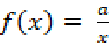 12) na podstawie wykresu funkcji y = f (x) szkicuje wykresy funkcji y = f (x - a), y = f (x) + b, y = -f (x), y = f (-x).VI. Trygonometria. Uczeń:1) wykorzystuje definicje funkcji: sinus, cosinus i tangens dla kątów od 0° do 90°, w szczególności wyznacza wartości funkcji trygonometrycznych dla kątów 30°, 45°, 60°;2) znajduje przybliżone wartości funkcji trygonometrycznych, korzystając z tablic lub kalkulatora;3) znajduje za pomocą tablic lub kalkulatora przybliżoną wartość kąta, jeżeli dana jest wartość funkcji trygonometrycznej;4) korzysta ze wzorów sin2 α + cos2 α = 1; ;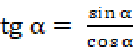 5) oblicza kąty trójkąta prostokątnego i długości jego boków przy odpowiednich danych (rozwiązuje trójkąty prostokątne).VII. Planimetria. Uczeń:1) rozpoznaje trójkąty ostrokątne, prostokątne i rozwartokątne przy danych długościach boków (m.in. stosuje twierdzenie odwrotne do twierdzenia Pitagorasa);2) rozpoznaje wielokąty foremne i korzysta z ich podstawowych własności;3) korzysta z własności kątów i przekątnych w prostokątach, równoległobokach, rombach i trapezach;4) stosuje własności kątów wpisanych i środkowych;5) oblicza pole wycinka koła i długość łuku okręgu;6) korzysta z cech podobieństwa trójkątów;7) wykorzystuje zależności między obwodami oraz między polami figur podobnych;8) wskazuje podstawowe punkty szczególne w trójkącie: środek okręgu wpisanego w trójkąt, środek okręgu opisanego na trójkącie, ortocentrum, środek ciężkości oraz korzysta z ich własności;9) stosuje funkcje trygonometryczne do wyznaczania długości odcinków w figurach płaskich oraz obliczania pól figur.VIII. Geometria analityczna. Uczeń:1) rozpoznaje wzajemne położenie prostych na płaszczyźnie na podstawie ich równań, w tym znajduje wspólny punkt dwóch prostych, jeżeli taki istnieje;2) posługuje się równaniami prostych na płaszczyźnie w postaci kierunkowej, w tym wyznacza równanie prostej o zadanych własnościach (takich jak na przykład przechodzenie przez dwa dane punkty, znany współczynnik kierunkowy, równoległość lub prostopadłość do innej prostej);3) oblicza odległość dwóch punktów w układzie współrzędnych.IX. Stereometria. Uczeń:1) posługuje się pojęciem kąta między prostą a płaszczyzną;2) oblicza objętości i pola powierzchni graniastosłupów, ostrosłupów, walca, stożka i kuli, również z wykorzystaniem trygonometrii i poznanych twierdzeń.X. Kombinatoryka. Uczeń:1) zlicza obiekty w prostych sytuacjach kombinatorycznych;2) zlicza obiekty, stosując reguły mnożenia i dodawania (także łącznie) dla dowolnej liczby czynności.XI. Rachunek prawdopodobieństwa i statystyka. Uczeń:1) oblicza prawdopodobieństwo w modelu klasycznym w prostych sytuacjach;2) oblicza średnią arytmetyczną i średnią ważoną oraz znajduje medianę i dominantę;3) stosuje skalę centylową.Warunki i sposób realizacjiOznaczenia. Uczeń powinien używać powszechnie przyjętego oznaczenia zbiorów liczbowych, a w szczególności: dla liczb całkowitych symbolu Z, dla liczb wymiernych - Q, dla liczb rzeczywistych - R.Przedziały. Uczeń powinien wykorzystywać przedziały do opisu zbioru rozwiązań nierówności. Najważniejsza w odpowiedzi jest jej poprawność. Na przykład rozwiązanie nierówności x2 - 9x + 20 > 0 może być zapisane na każdy z poniższych sposobów:- rozwiązaniem nierówności może być każda liczba x, która jest mniejsza od 4 lub większa od 5;- rozwiązaniami są wszystkie liczby x mniejsze od 4 i wszystkie liczby x większe od 5;- x < 4 lub x > 5;- X ∈ (-∞ , 4) lub x ∈ (5, ∞ );- x ∈ (-∞ , 4) ∪ (5, ∞ ).Postać kanoniczna. Przy omawianiu funkcji kwadratowej należy podkreślać znaczenie postaci kanonicznej i wynikających z tej postaci własności. Wzory na pierwiastki trójmianu kwadratowego oraz na współrzędne wierzchołka paraboli są jedynie wnioskami z postaci kanonicznej. Wiele zagadnień związanych z funkcją kwadratową daje się rozwiązać bezpośrednio z tej postaci. W szczególności postać kanoniczna pozwala znajdować najmniejszą lub największą wartość funkcji kwadratowej, a także oś symetrii jej wykresu.Planimetria. Rozwiązywanie klasycznych problemów geometrycznych jest skutecznym sposobem kształtowania świadomości matematycznej. Uczeń, który poznaje sposoby konstruowania figur, nabywa przez to wprawy w rozwiązywaniu zadań geometrycznych różnego typu. Konstrukcje można przeprowadzać w sposób klasyczny, za pomocą linijki i cyrkla, można też używać specjalistycznych programów komputerowych takich, jak np. GeoGebra.INFORMATYKACele kształcenia - wymagania ogólneI. Rozumienie, analizowanie i rozwiązywanie problemów na bazie logicznego i abstrakcyjnego myślenia, myślenia algorytmicznego i sposobów reprezentowania informacji.II. Programowanie i rozwiązywanie problemów z wykorzystaniem komputera oraz innych urządzeń cyfrowych: układanie i programowanie algorytmów, organizowanie, wyszukiwanie i udostępnianie informacji, posługiwanie się aplikacjami komputerowymi.III. Posługiwanie się komputerem, urządzeniami cyfrowymi i sieciami komputerowymi, w tym: znajomość zasad działania urządzeń cyfrowych i sieci komputerowych oraz wykonywania obliczeń i programów.IV. Rozwijanie kompetencji społecznych, takich jak: komunikacja i współpraca w grupie, w tym w środowiskach wirtualnych, udział w projektach zespołowych oraz zarządzanie projektami.V. Przestrzeganie prawa i zasad bezpieczeństwa. Respektowanie prywatności informacji i ochrony danych, praw własności intelektualnej, etykiety w komunikacji i norm współżycia społecznego, ocena zagrożeń związanych z technologią i ich uwzględnienie dla bezpieczeństwa swojego i innych.Treści nauczania - wymagania szczegółoweI. Rozumienie, analizowanie i rozwiązywanie problemów. Uczeń:1) planuje kolejne kroki rozwiązywania problemu, z uwzględnieniem podstawowych etapów myślenia komputacyjnego (określenie problemu, definicja modeli i pojęć, znalezienie rozwiązania, zaprogramowanie i testowanie rozwiązania);2) stosuje przy rozwiązywaniu problemów z różnych dziedzin algorytmy poznane w szkole podstawowej oraz algorytmy:a) na liczbach: zamiany reprezentacji liczb między pozycyjnymi systemami liczbowymi, działań na ułamkach z wykorzystaniem NWD i NWW,b) na tekstach: porównywania tekstów, szyfrowania tekstu metodą Cezara;3) sprawdza poprawność działania algorytmów dla przykładowych danych.II. Programowanie i rozwiązywanie problemów, z wykorzystaniem komputera i innych urządzeń cyfrowych. Uczeń:1) projektuje i programuje rozwiązania problemów z różnych dziedzin, stosuje przy tym: instrukcje wejścia/wyjścia, wyrażenia arytmetyczne i logiczne, instrukcje warunkowe, instrukcje iteracyjne, funkcje z parametrami i bez parametrów, testuje poprawność programów dla różnych danych; w szczególności programuje algorytmy z działu I pkt 2;2) przygotowuje opracowania rozwiązań problemów, posługując się wybranymi aplikacjami:a) tworzy i edytuje projekty w grafice rastrowej i wektorowej, wykorzystuje różne formaty obrazów, przekształca pliki graficzne, uwzględniając wielkość i jakość obrazów,b) opracowuje dokumenty o różnorodnej tematyce, w tym informatycznej, i o rozbudowanej strukturze, posługując się przy tym konspektem dokumentu, dzieli tekst na sekcje i kolumny, tworzy spisy treści, rysunków i tabel,c) gromadzi dane pochodzące z różnych źródeł w tabeli arkusza kalkulacyjnego, korzysta z różnorodnych funkcji arkusza w zależności od rodzaju danych, filtruje dane według kilku kryteriów, dobiera odpowiednie wykresy do zaprezentowania danych,d) tworzy rozbudowane prezentacje, w tym z wykorzystaniem technik multimedialnych, ustala parametry pokazu;3) wyszukuje w sieci potrzebne informacje i zasoby, ocenia ich przydatność oraz wykorzystuje w rozwiązywanych problemach.III. Posługiwanie się komputerem, urządzeniami cyfrowymi i sieciami komputerowymi. Uczeń:1) zapoznaje się z możliwościami nowych urządzeń cyfrowych i towarzyszącego im oprogramowania;2) objaśnia funkcje innych niż komputer urządzeń cyfrowych i korzysta z ich możliwości;3) charakteryzuje sieć internet, jej ogólną budowę i usługi.IV. Rozwijanie kompetencji społecznych. Uczeń:1) aktywnie uczestniczy w realizacji projektów informatycznych rozwiązujących problemy z różnych dziedzin, posługuje się przy tym środowiskiem w chmurze;2) podaje przykłady wpływu informatyki i technologii komputerowej na najważniejsze sfery życia osobistego i zawodowego; korzysta z wybranych e-usług dotyczących e-urzędu;3) bezpiecznie buduje swój wizerunek w przestrzeni medialnej.V. Przestrzeganie prawa i zasad bezpieczeństwa. Uczeń:1) postępuje zgodnie z zasadami netykiety oraz regulacjami prawnymi dotyczącymi: ochrony danych osobowych, ochrony informacji oraz prawa autorskiego i ochrony własności intelektualnej w dostępie do informacji; jest świadomy konsekwencji łamania tych zasad;2) respektuje obowiązujące prawo autorskie dotyczące oprogramowania komputerowego i stosuje się do jego przepisów;3) opisuje szkody, jakie mogą spowodować działania pirackie w sieci, w odniesieniu do indywidualnych osób i społeczeństwa.Warunki i sposób realizacjiTreści podstawy programowej z informatyki mają charakter przyrostowy, sugerując w ten sposób spiralny rozwój wiedzy, umiejętności i kompetencji uczniów przez wszystkie lata nauki szkolnej.Najważniejszym celem kształcenia informatycznego uczniów jest rozwój umiejętności myślenia komputacyjnego, skupionego na kreatywnym rozwiązywaniu problemów z różnych dziedzin ze świadomym wykorzystaniem przy tym metod i narzędzi wywodzących się z informatyki, w tym programowania. Takie podejście jest kontynuowane w branżowej szkole I stopnia.Na podstawę programową informatyki w branżowej szkole I stopnia należy patrzeć w powiązaniu ze zmianami, jakie nastąpiły w nauczaniu informatyki w szkole podstawowej. Wprowadzenie rozwiązywania problemów z pomocą komputerów i programowania od najmłodszych lat znacznie wydłużyło okres poznawania tych zagadnień, a przez to umożliwiło stopniowe i uporządkowane kształtowanie myślenia algorytmicznego/komputacyjnego. Wspólne wymagania ogólne i spiralny układ wymagań szczegółowych podstawy programowej na przestrzeni wszystkich etapów edukacyjnych stworzyły możliwość ciągłego utrwalania wcześniej kształtowanych umiejętności i przemyślanego rozszerzania ich o nowe, odpowiednio do naturalnego rozwoju ucznia. Stopniowe wprowadzanie uczniów w świat informatyki i jej zastosowań w różnych przedmiotach i dziedzinach życia kładzie solidne podwaliny pod umiejętności rozwiązywania w branżowej szkole I stopnia zagadnień związanych z wybranym zawodem.W branżowej szkole I stopnia realizowane są zagadnienia, które wyposażą absolwenta tej szkoły w umiejętności świadomego, efektywnego i bezpiecznego korzystania z technologii podczas rozwiazywania problemów w wykonywanym w przyszłości zawodzie.Zagadnienia algorytmiczne wyszczególnione w podstawie są dobrane świadomie, wiążą się bowiem z problemami z innych przedmiotów, na przykład z matematyki, jak i dotyczą problemów związanych z funkcjonowaniem w społeczeństwie cyfrowym. Algorytmy nawiązują między innymi do efektywnych poszukiwań w internecie, porządkowania informacji, działań antyplagiatowych oraz zachowania bezpieczeństwa informacji. Programując rozwiązania problemów, uczeń stosuje odpowiednie metody i nadaje rozwiązaniom wymiar praktyczny, łącząc aspekty programistyczne z elementami sterowania rzeczywistymi obiektami, np. robotami.Rozwiązywanie problemów leży również u podstaw pracy z aplikacjami użytkowymi. Projektując grafikę, opracowując dokumenty, analizując dane i wyszukując informacje, uczeń poznaje możliwości gotowych aplikacji i ich przydatne funkcje.Absolwent branżowej szkoły I stopnia powinien sprawnie posługiwać się współczesnymi urządzeniami cyfrowymi, sieciami oraz systemami operacyjnymi zarządzającymi ich pracą. Przy korzystaniu z serwisów społecznościowych, zasobów otwartych i wszelkich zasobów umieszczonych w chmurze, uczeń powinien przestrzegać ogólnie przyjętych zasad netykiety, jak i bezpieczeństwa w przestrzeni cyfrowej.W branżowej szkole I stopnia treści informatyczne powinny być realizowane w formie projektów, tematycznie uwzględniających zainteresowania uczniów, także z innych dziedzin. Uczniowie powinni mieć możliwość korzystania z komputerów w zależności od potrzeb wynikających z charakteru zajęć oraz realizowanych tematów i celów.Podczas zajęć z informatyki, uczeń ma do swojej dyspozycji osobny komputer z dostępem do internetu i aplikacji użytkowych zapewniających realizację zagadnień podstawy programowej.Pracownie komputerowe powinny być wyposażone w sposób zapewniający możliwość realizacji wymagań określonych w podstawie programowej.WYCHOWANIE FIZYCZNECele kształcenia - wymagania ogólneI. Wzmacnianie potrzeby podejmowania aktywności fizycznej przez całe życie.II. Doskonalenie umiejętności stosowania w życiu codziennym zasad prozdrowotnego stylu życia, ze szczególnym uwzględnieniem specyfiki zawodu.III. Rozwijanie umiejętności sprzyjających zapobieganiu chorobom i doskonaleniu zdrowia fizycznego, psychicznego i społecznego, ze szczególnym uwzględnieniem specyfiki zawodu.IV. Rozwijanie umiejętności działania jako krytyczny konsument (odbiorca) sportu oraz produktów i usług rekreacyjnych i zdrowotnych.V. Kształtowanie umiejętności osobistych i społecznych sprzyjających całożyciowej aktywności fizycznej.Treści nauczania - wymagania szczegółoweI. Rozwój fizyczny i sprawność fizyczna.1. W zakresie wiedzy. Uczeń:1) wyjaśnia związek między sprawnością fizyczną a zdrowiem i dobrym samopoczuciem;2) wskazuje mocne i słabe strony własnej sprawności fizycznej;3) definiuje pojęcie wskaźnik wagowo-wzrostowy (BMI).2. W zakresie umiejętności. Uczeń:1) wylicza oraz interpretuje wskaźnik wagowo-wzrostowy (BMI) na tle indywidualnych potrzeb i norm zdrowotnych;2) ocenia reakcje własnego organizmu na wysiłek fizyczny o różnej intensywności;3) dokonuje samooceny sprawności fizycznej na tle indywidualnych potrzeb i norm zdrowotnych;4) dobiera sposoby kształtowania sprawności fizycznej w zależności od charakteru pracy zawodowej.II. Aktywność fizyczna.1. W zakresie wiedzy. Uczeń:1) omawia zalecenia dotyczące aktywności fizycznej w zależności od płci, okresu życia, rodzaju pracy zawodowej, pory roku, środowiska;2) wskazuje związek między odpoczynkiem a efektywnością skutecznego działania (uczenia się, pracy);3) opisuje wybrane techniki relaksacyjne;4) wskazuje możliwości wykorzystania nowoczesnych technologii do oceny tygodniowej aktywności fizycznej.2. W zakresie umiejętności. Uczeń:1) stosuje poznane elementy techniki i taktyki w wybranych indywidualnych i zespołowych formach aktywności fizycznej (z uwzględnieniem form nowoczesnych w tym także przy muzyce);2) planuje i współorganizuje szkolne rozgrywki sportowe według systemu pucharowego i "każdy z każdym";3) opracowuje i wykonuje zestaw ćwiczeń w zakresie treningu funkcjonalnego, ze szczególnym uwzględnieniem profilaktyki bólów kręgosłupa;4) wykonuje ćwiczenia kształtujące i kompensacyjne w celu przeciwdziałania negatywnym dla zdrowia skutkom pracy zawodowej;5) wykonuje ćwiczenia relaksacyjne dostosowane do indywidualnych potrzeb;6) wykonuje podstawowe elementy samoobrony;7) diagnozuje, planuje i organizuje własną tygodniową aktywność fizyczną, wykorzystując nowoczesne technologie (urządzenia monitorujące, aplikacje internetowe) z uwzględnieniem rekomendacji (np. WHO);8) przeprowadza rozgrzewkę ukierunkowaną na wybraną formę aktywności fizycznej.III. Bezpieczeństwo w aktywności fizycznej.1. W zakresie wiedzy. Uczeń:1) wyjaśnia, na czym polega umiejętność oceny stopnia ryzyka związanego z niektórymi sportami lub wysiłkami fizycznymi;2) opisuje zasady ergonomicznej (odciążającej kręgosłup) organizacji stanowiska pracy (siedzącej, stojącej i w ruchu).2. W zakresie umiejętności. Uczeń:1) stosuje zasady samoasekuracji, asekuracji i pomocy w różnych sytuacjach życiowych (osobom młodszym, seniorom, z niepełnosprawnością);2) potrafi zachować się w sytuacji wypadków i urazów w czasie zajęć ruchowych - udzielić pierwszej pomocy przedmedycznej (wykorzystanie wiedzy z przedmiotu edukacja dla bezpieczeństwa).IV. Edukacja zdrowotna.1. W zakresie wiedzy. Uczeń:1) wyjaśnia, na czym polega prozdrowotny styl życia;2) wyjaśnia zależności między jakością odżywania a wysiłkiem fizycznym i rodzajem pracy zawodowej;3) wymienia choroby cywilizacyjne uwarunkowane niedostatkiem ruchu, w szczególności choroby układu krążenia, układu ruchu i otyłość, oraz omawia sposoby zapobiegania im;4) wyjaśnia, co oznacza odpowiedzialność za zdrowie własne i innych ludzi;5) omawia zasady racjonalnego gospodarowania czasem i dostosowania formy aktywnego wypoczynku do rodzaju pracy zawodowej;6) wyjaśnia, na czym polega samobadanie i samokontrola zdrowia oraz dlaczego należy poddawać się badaniom profilaktycznym w okresie całego życia;7) omawia szkody zdrowotne i społeczne związane z paleniem tytoniu, nadużywaniem alkoholu i używaniem innych substancji psychoaktywnych; wyjaśnia, dlaczego i w jaki sposób należy opierać się presji oraz namowom do używania substancji psychoaktywnych i innych zachowań ryzykownych.2. W zakresie umiejętności. Uczeń:1) opracowuje indywidualny, tygodniowy plan treningu zdrowotnego uwzględniającego rekomendacje aktywności fizycznej;2) opracowuje indywidualny, jednodniowy plan żywienia, z uwzględnieniem bilansu energetycznego;3) wykonuje ćwiczenia kompensacyjne w celu przeciwdziałania negatywnym biologicznym skutkom wykonywania pracy o różnym charakterze.V. Kompetencje społeczne. Uczeń:1) wymienia i interpretuje przykłady konstruktywnego i destrukcyjnego zachowania się kibiców sportowych;2) wyjaśnia, na czym polega praca nad sobą dla zwiększenia wiary w siebie, poczucia własnej wartości i umiejętności podejmowania decyzji;3) wyjaśnia, na czym polega konstruktywne przekazywanie i odbieranie pozytywnych i negatywnych informacji zwrotnych oraz radzenie sobie z krytyką;4) pełni rolę organizatora, zawodnika, sędziego i kibica w zawodach sportowych;5) podejmuje inicjatywy indywidualne i zespołowe.Warunki i sposób realizacjiSzkoła zapewnia warunki realizacji określonych w podstawie programowej wymagań szczegółowych, które należy traktować jako wskaźniki rozwoju dyspozycji osobowych niezbędnych do realizacji celów kształcenia na danym etapie edukacyjnym.Wymagania szczegółowe odnoszą się do następujących bloków tematycznych:Rozwój fizyczny i sprawność fizyczna.W tym bloku tematycznym są zawarte treści związane z diagnozowaniem i interpretowaniem rozwoju fizycznego i sprawności fizycznej. Podkreśla się znaczenie tych zagadnień w kontekście zdrowia, a nie oceny z wychowania fizycznego. Ważne jest rozróżnienie pojęć diagnozowanie i ocenianie. Pomiar sprawności fizycznej nie powinien być przedmiotem (kryterium) oceny z wychowania fizycznego. Powinien służyć do wskazania mocnych i słabych przejawów sprawności ucznia w celu planowania ich zmian w kontekście całożyciowej aktywności fizycznej.Aktywność fizyczna.W tym bloku tematycznym są zawarte treści doskonalące indywidualne i zespołowe formy rekreacyjno-sportowe. Treści bloku określają nowoczesne formy ruchu oraz wykorzystanie nowoczesnych technologii w celu monitorowania i planowania całożyciowej aktywności fizycznej ze szczególnym uwzględnieniem potrzeb wynikających z pracy zawodowej.Bezpieczeństwo w aktywności fizycznej.W tym bloku tematycznym są zawarte treści dotyczące działań związanych z umiejętnością określenia ryzyka związanego z planowaniem i organizacją form aktywności fizycznej dla siebie i innych. W treściach są zawarte zagadnienia dotyczące zasad ergonomicznej organizacji stanowiska pracy oraz udzielania pierwszej pomocy przedmedycznej w sytuacji wypadków i urazów.Edukacja zdrowotna.W tym bloku tematycznym są zawarte treści dotyczące zdrowia i jego diagnozowania w kontekście przeciwdziałania chorobom cywilizacyjnym i zawodowym. Łączenie treści z tego bloku z wdrażaniem kompetencji społecznych sprzyja rozwijaniu poczucia odpowiedzialności za zdrowie własne i innych ludzi, wzmacnianiu poczucia własnej wartości i wiary w swoje możliwości.Kompetencje społeczne.Kompetencje społeczne dotyczą rozwijania w toku uczenia się zdolności kształtowania własnego rozwoju oraz autonomicznego i odpowiedzialnego uczestniczenia w życiu społecznym, z uwzględnieniem etycznego kontekstu własnego postępowania.Zajęcia wychowania fizycznego powinny być prowadzone w sali sportowej, w specjalnie przygotowanym pomieszczeniu zastępczym bądź na boisku szkolnym. Ważne są zajęcia ruchowe na zewnątrz budynku szkolnego, w środowisku naturalnym, również w okresie jesienno-zimowym.Szkoła powinna zapewnić urządzenia i sprzęt sportowy niezbędny do zdobycia przez uczniów umiejętności i wiadomości oraz kompetencji społecznych określonych w podstawie programowej.Realizacja podstawy programowej w zakresie edukacji zdrowotnej powinna być dostosowana do potrzeb uczniów (po przeprowadzeniu diagnozy tych potrzeb) oraz do możliwości organizacyjnych szkoły. Warunkiem skuteczności realizacji bloku tematycznego: edukacja zdrowotna jest integrowanie treści z innymi przedmiotami, w tym np. biologii, wychowania do życia w rodzinie, wiedzy o społeczeństwie, edukacji dla bezpieczeństwa. Wymaga to współdziałania nauczycieli różnych przedmiotów, współpracy z pielęgniarką albo higienistką szkolną oraz z rodzicami. Niezbędne jest także skoordynowanie tych zajęć z programami edukacyjnymi dotyczącymi zdrowia i profilaktyki zachowań ryzykownych lub chorób, oferowanymi szkołom przez różne podmioty.Do realizacji treści nauczania należy włączać uczniów czasowo lub częściowo zwolnionych z ćwiczeń fizycznych. Dotyczy to kompetencji z zakresu wiedzy w każdym bloku tematycznym oraz wybranych kompetencji z zakresu umiejętności ze szczególnym uwzględnieniem bloku tematycznego: edukacja zdrowotna.EDUKACJA DLA BEZPIECZEŃSTWACele kształcenia - wymagania ogólneI. Bezpieczeństwo państwa.II. Przygotowanie do działań ratowniczych w sytuacjach nadzwyczajnych zagrożeń (wypadków masowych i katastrof).III. Podstawy pierwszej pomocy.IV. Edukacja zdrowotna. Zdrowie w wymiarze indywidualnym i zbiorowym. Zachowania prozdrowotne.Treści nauczania - wymagania szczegółoweI. Bezpieczeństwo państwa.1. Znajomość struktury obronności państwa. Uczeń:1) identyfikuje wyzwania dla bezpieczeństwa indywidualnego i zbiorowego, kategoryzuje je, przypisuje właściwe znaczenie w kontekście bezpieczeństwa lokalnego i całego państwa;2) zna i wymienia zadania parlamentu, prezydenta, rady ministrów w dziedzinie obronności oraz elementy systemu obronnego państwa;3) omawia zadania, struktury oraz podstawowe uzbrojenie i wyposażenie Sił Zbrojnych Rzeczypospolitej Polskiej;4) rozumie istotę oraz zna elementy składowe systemu bezpieczeństwa, jego poszczególne instytucje, charakter związków między nimi;5) zna i wymienia nazwy formacji służb mundurowych (w tym obrony terytorialnej) zapewniających bezpieczeństwo państwa oraz wyjaśnia zadania tych służb;6) zna i określa zakres działania wybranych stowarzyszeń i organizacji, takich jak np. Liga Obrony Kraju, Polski Czerwony Krzyż, Związek Strzelecki "Strzelec";7) wymienia i uzasadnia geopolityczne, militarne i gospodarcze aspekty bezpieczeństwa państwa;8) potrafi identyfikować wyzwania dla bezpieczeństwa indywidualnego i zbiorowego, kategoryzować je, przypisywać właściwe znaczenie w kontekście bezpieczeństwa lokalnego i całego państwa;9) zna i rozumie rolę świadczeń obywateli na rzecz obronności oraz zadań i kompetencji władz państwowych i samorządowych w tym zakresie;10) rozróżnia zagrożenia czasu pokoju i czasu wojny;11) podaje przykłady zarządzeń, jakie mogą wydać władze w związku z kryzysem;12) orientuje się w podstawowych zasadach zarządzania kryzysowego i rozumie jego istotę; wyjaśnia znaczenie pojęcia siatka bezpieczeństwa i infrastruktura krytyczna;13) w oparciu o właściwą terminologię dokonuje analizy wybranych zjawisk społecznych (stany nadzwyczajne);14) w zakresie zagrożenia terrorystycznego wyjaśnia pojęcie terroryzmu; wymienia przykłady skutków użycia środków biologicznych, chemicznych i wybuchowych oraz omawia zasady zachowania się w przypadku zdarzeń terrorystycznych (np. w razie wtargnięcia uzbrojonej osoby do szkoły, centrum handlowego);15) wyjaśnia znaczenie cyberprzemocy i zna procedury postępowania w przypadku jej wystąpienia oraz wskazuje niewłaściwe zachowania dotyczące cyberprzemocy i wie, jaka powinna być na nie właściwa reakcja.II. Przygotowanie do działań ratowniczych w sytuacjach nadzwyczajnych zagrożeń (wypadków masowych i katastrof).1. Ochrona ludności i obrona cywilna. Uczeń:1) wyjaśnia podstawowe zasady międzynarodowego prawa humanitarnego oraz wymienia podstawowe dokumenty ONZ regulujące funkcjonowanie obrony cywilnej w świecie;2) omawia podstawy prawne funkcjonowania ochrony ludności i obrony cywilnej w Rzeczypospolitej Polskiej;3) wyjaśnia rolę i zasady funkcjonowania Państwowej Straży Pożarnej oraz Państwowego Ratownictwa Medycznego;4) wymienia i charakteryzuje ochotnicze służby i podmioty ratownicze, takie jak: Ochotnicza Straż Pożarna, Górskie Ochotnicze Pogotowie Ratunkowe, Tatrzańskie Ochotnicze Pogotowie Ratunkowe, Wodne Ochotnicze Pogotowie Ratunkowe;5) opisuje obowiązki pieszego i kierowcy w zakresie zachowania się na drodze w momencie przejazdu karetki pogotowia lub innego pojazdu z włączonymi sygnałami uprzywilejowania;6) identyfikuje obiekty opatrzone międzynarodowymi znakami ochrony zabytków;7) rozpoznaje zagrożenia i ich źródła; zna zasady postępowania podczas pożaru, w przypadku wypadków komunikacyjnych, w czasie zagrożenia powodzią, w przypadku katastrofy budowlanej, wycieku gazu z instalacji w budynku mieszkalnym, odnalezienia niewypału lub niewybuchu, zagrożenia lawiną, intensywnej śnieżycy;8) przedstawia typowe zagrożenia zdrowia i życia podczas powodzi, pożaru lub innych klęsk żywiołowych;9) wyjaśnia zasady postępowania w przypadku awarii instalacji chemicznej, środka transportu lub rozszczelnienia zbiorników z substancjami toksycznymi;10) omawia zasady ewakuacji ludności i zwierząt z terenów zagrożonych;11) wyjaśnia zasady zaopatrzenia ludności ewakuowanej w wodę i żywność;12) charakteryzuje zagrożenia pożarowe w domu, w szkole i w najbliższej okolicy; wymienia rodzaje i zasady użycia podręcznego sprzętu gaśniczego oraz potrafi dobrać odpowiedni rodzaj środka gaśniczego w zależności od rodzaju pożaru (np. płonąca patelnia, komputer);13) wyznacza strefę bezpieczeństwa w sytuacji zagrożenia;14) uzasadnia potrzebę przeciwdziałania panice.2. Źródła promieniowania jądrowego i jego skutki. Uczeń:1) wymienia rodzaje znaków substancji toksycznych i miejsca ich eksponowania;2) rozpoznaje znaki substancji toksycznych na pojazdach i budowlach;3) omawia wpływ środków promieniotwórczych na ludzi, zwierzęta, żywność i wodę oraz wie, jakie materiały można wykorzystywać jako zastępcze środki ochrony dróg oddechowych i skóry;4) wymienia sposoby zabezpieczenia żywności i wody przed skażeniami;5) wyjaśnia zasady postępowania w przypadku awarii instalacji chemicznej, środka transportu lub rozszczelnienia zbiorników z substancjami toksycznymi;6) wyjaśnia znaczenie pojęć: odkażanie, dezaktywacja, dezynfekcja, deratyzacja;7) wyjaśnia, na czym polegają zabiegi specjalne i sanitarne.3. Ostrzeganie ludności o zagrożeniach, alarmowanie. Uczeń:1) definiuje i rozpoznaje rodzaje alarmów i sygnałów alarmowych;2) charakteryzuje zasady zachowania się ludności po ogłoszeniu alarmu;3) omawia zasady ewakuacji ludności i środków materiałowych;4) wskazuje drogi ewakuacji w szkole;5) potrafi zainstalować w telefonie komórkowym dostępny w miejscu swojego zamieszkania system ostrzegania o lokalnych zagrożeniach.III. Podstawy pierwszej pomocy. Uczeń:1) opisuje rolę układu oddychania, krążenia i nerwowego dla prawidłowego funkcjonowania organizmu; rozumie, jakie są następstwa zaburzeń czynności tych układów;2) podaje definicję, wymienia cele i zadania pierwszej pomocy; wymienia działania wchodzące w zakres pierwszej pomocy;3) rozumie znaczenie podejmowania działań z zakresu udzielania pierwszej pomocy przez świadka zdarzenia oraz przedstawia jego rolę;4) zna zasady bezpiecznego postępowania w miejscu zdarzenia, w tym:a) unikania narażania własnego zdrowia,b) oceniania własnych możliwości,c) rozpoznawania potencjalnych źródeł zagrożenia w kontakcie z poszkodowanym,d) wskazywania sposobu zabezpieczenia się przed zakażeniem w kontakcie z krwią i płynami ustrojowymi, stosowania uniwersalnych środków ochrony osobistej;5) podaje przykłady zagrożeń w środowisku domowym, ulicznym, wodnym, w przestrzeniach podziemnych, w lasach;6) przedstawia metody zapewnienia bezpieczeństwa własnego, osoby poszkodowanej i otoczenia w sytuacjach symulowanych podczas zajęć;7) potrafi rozpoznać osobę w stanie zagrożenia życia:a) wyjaśnia pojęcie "stan zagrożenia życia",b) wskazuje przyczyny i okoliczności prowadzące do szybkiego pogorszenia stanu zdrowia lub zagrożenia życia,c) wyjaśnia rolę układu nerwowego, układu krążenia i układu oddechowego w utrzymywaniu podstawowych funkcji życiowych;8) wie, jak prawidłowo wezwać pomoc:a) wymienia nazwy służb ratunkowych i podaje ich numery alarmowe,b) wskazuje, kiedy wezwać pomoc i w jaki sposób przekazać informacje o zdarzeniu;9) podaje przykład aplikacji na telefon komórkowy wspierającej udzielanie pierwszej pomocy;10) zna wyposażenie apteczki pierwszej pomocy; wymienia przedmioty, jakie powinny znaleźć się w apteczce np. domowej, samochodowej;11) zna zasady postępowania z osobą nieprzytomną:a) wymienia objawy utraty przytomności,b) ocenia przytomność poszkodowanego,c) ocenia czynność oddychania u osoby nieprzytomnej (trzema zmysłami, przez okres do 10 sekund),d) wyjaśnia mechanizm niedrożności dróg oddechowych u osoby nieprzytomnej,e) udrażnia drogi oddechowe rękoczynem czoło - żuchwa,f) układa osobę nieprzytomną w pozycji bocznej bezpiecznej,g) zapewnia osobie nieprzytomnej komfort termiczny,h) systematycznie ponawia ocenę oddychania u osoby nieprzytomnej;12) zna i wykonuje podstawowe czynności resuscytacji krążeniowo-oddechowej:a) wyjaśnia pojęcie "nagłe zatrzymanie krążenia"; wymienia jego oznaki,b) podaje przykłady zdarzeń, w których dochodzi do nagłego zatrzymania krążenia,c) opisuje algorytm podstawowych czynności resuscytacyjnych u osoby dorosłej,d) wymienia warunki i czynniki zapewniające resuscytację wysokiej jakości,e) omawia uniwersalny algorytm w nagłym zatrzymaniu krążenia,f) wykonuje na manekinie uciski klatki piersiowej i sztuczne oddychanie samodzielnie i we współpracy z drugą osobą,g) opisuje zastosowanie automatycznego defibrylatora zewnętrznego (AED) oraz wskazuje na jego znaczenie dla zwiększenia skuteczności akcji resuscytacyjnej; zna algorytm podstawowych czynności resuscytacyjnych z użyciem AED,h) przedstawia sytuacje, w których można prowadzić resuscytację z wyłącznym uciskaniem klatki piersiowej;13) wykonuje podstawowe czynności pierwszej pomocy w zadławieniu:a) wyjaśnia pojęcie i mechanizm zadławienia,b) omawia schemat postępowania w przypadku zadławienia,c) wykonuje na manekinie rękoczyny ratunkowe w przypadku zadławienia,d) wymienia przykłady działań zapobiegających zadławieniu u małych dzieci;14) zna zasady pierwszej pomocy w urazach kończyn:a) wymienia objawy związane z najczęstszymi obrażeniami narządu ruchu,b) opisuje metody udzielania pierwszej pomocy w urazach kończyn,c) wyjaśnia cel doraźnego unieruchomienia kończyny (ograniczenie ruchu, zmniejszenie bólu, ograniczenie ryzyka pogłębiania urazu, umożliwienie bezpiecznego transportu),d) zna i stosuje zasady unieruchomienia złamań kości długich i stawów (zasada Potta),e) wykonuje opatrunek osłaniający na ranę w obrębie kończyny oraz opatrunek uciskowy,f) w sytuacjach symulowanych prawidłowo unieruchamia kończynę po urazie w zastanej pozycji, wykorzystuje dostępny sprzęt do unieruchomienia złamanej kończyny,g) wymienia sytuacje, w których może dojść do urazów kręgosłupa,h) opisuje przykłady powikłań wynikających z urazu kręgosłupa,i) przedstawia metody przenoszenia poszkodowanych z urazem kręgosłupa,j) wymienia przykłady zapobiegania urazom w sporcie, w domu, w pracy;15) rozumie, na czym polega udzielanie pierwszej pomocy w oparzeniach:a) wyjaśnia pojęcie "oparzenie", wymienia przyczyny i rodzaje oparzeń,b) omawia zasady postępowania w przypadku oparzenia termicznego,c) demonstruje metodę chłodzenia w przypadku oparzenia kończyny,d) wymienia przykłady zapobiegania oparzeniom, ze szczególnym uwzględnieniem środowiska domowego i małych dzieci;16) rozumie, na czym polega udzielenie pierwszej pomocy we wstrząsie:a) zna najważniejsze przyczyny wstrząsu, wymienia zagrożenia z niego wynikające,b) stosuje zasady postępowania przeciwstrząsowego (ułożenie, ochrona przed wychłodzeniem, wsparcie psychiczne poszkodowanego);17) rozumie, na czym polega udzielenie pierwszej pomocy osobie podtopionej:a) opisuje sytuacje, w jakich dochodzi do tonięcia, wyjaśnia zagrożenia związane z wodą,b) wyjaśnia różnicę między podtopieniem a utonięciem,c) odtwarza etapy pomocy w podtopieniach, podejmuje w sytuacji symulowanej czynności pierwszej pomocy po wydobyciu poszkodowanego z wody (pozycja bezpieczna, zapobieganie zachłyśnięciu i wychłodzeniu),d) wyjaśnia, jak zapobiegać tonięciu i wypadkom w akwenach wodnych;18) rozumie, na czym polega udzielenie pierwszej pomocy w zatruciach:a) omawia zatrucie tlenkiem węgla (czadem), lekami lub środkami odurzającymi; wymienia ich objawy,b) opisuje zasady bezpieczeństwa w pomieszczeniach skażonych tlenkiem węgla, gazami toksycznymi,c) w sytuacji symulowanej podejmuje prawidłowe działania wobec osoby podejrzanej o zatrucie.IV. Edukacja zdrowotna. Zdrowie w wymiarze indywidualnym oraz zbiorowym. Zachowania prozdrowotne. Uczeń:1. Choroby cywilizacyjne. Uczeń:1) zna czynniki ryzyka chorób cywilizacyjnych, takich jak: nadciśnienie tętnicze, cukrzyca, zaburzenia gospodarki lipidowej, otyłość; definiuje pojęcie zespołu metabolicznego (nadciśnienie tętnicze, otyłość, cukrzyca, zaburzenia lipidowe); dokonuje pomiaru ciśnienia tętniczego;2) potrafi ocenić korzyści kontroli czynników ryzyka miażdżycy w populacji;3) zna pojęcie wskaźnika masy ciała (BMI) i potrafi określić, do czego służy; zna tendencje związane z otyłością wśród dzieci, młodzieży i dorosłych w Polsce.2. Elementy zdrowia psychicznego. Uczeń:1) wyjaśnia zależności między zdrowiem fizycznym, psychicznym, emocjonalnym a społecznym; wyjaśnia wpływ stresu na zdrowie;2) wymienia rzetelne źródła informacji o zdrowiu, chorobach, świadczeniach i usługach zdrowotnych;3) ocenia własne zachowania związane ze zdrowiem, ustala indywidualny plan działania na rzecz własnego zdrowia;4) zna podstawowe sygnały i objawy problemów ze zdrowiem psychicznym (stres fizyczny i emocjonalny, zaburzenia odżywiania, depresja kliniczna);5) opisuje konstruktywne i niekonstruktywne sposoby radzenia sobie z emocjami, w tym negatywnymi;6) określa, gdzie w okolicy swojego miejsca zamieszkania działają instytucje i organizacje świadczące leczenie, pomoc i wsparcie w przypadkach problemów zdrowia psychicznego, w szczególności świadczące usługi dla młodzieży;7) dobiera i demonstruje umiejętności komunikacji interpersonalnej istotne dla zdrowia i bezpieczeństwa (odmowa, zachowania asertywne, negocjowanie).3. Aktywność fizyczna. Uczeń:1) wymienia zachowania, które sprzyjają zdrowiu (prozdrowotne) oraz zagrażają zdrowiu oraz wskazuje te, które szczególnie często występują wśród nastolatków;2) odróżnia czynniki środowiskowe i społeczne (korzystne i szkodliwe), na które człowiek może mieć wpływ, od takich, na które nie może;3) omawia krótkoterminowe i długoterminowe konsekwencje zachowań sprzyjających (prozdrowotnych) i zagrażających zdrowiu;4) wyjaśnia zagadnienia związane z właściwą i racjonalną aktywnością fizyczną; uzasadnia jej znaczenie dla zdrowia i rozwoju, w tym ochrony przed chorobami przewlekłymi;5) analizuje tendencje związane z brakiem aktywności fizycznej wśród dzieci, młodzieży i dorosłych w Polsce;6) potrafi ocenić intensywność wysiłku fizycznego (np. na podstawie pomiaru częstości akcji serca w czasie i po wysiłku);7) potrafi analizować wartość odżywczą produktów żywnościowych np. na podstawie informacji o ich składzie umieszczanych przez producenta na opakowaniu.4. Odżywianie. Uczeń:1) wyjaśnia związki między aktywnością fizyczną zwyczajami żywieniowymi i dobrostanem emocjonalnym;2) wyjaśnia zagadnienia związane z właściwym, racjonalnym żywieniem; uzasadnia jego znaczenie dla zdrowia i rozwoju, w tym ochrony przed chorobami przewlekłymi;3) definiuje pojęcia bulimia i anoreksja; wyjaśnia ich następstwa;4) wyjaśnia zagadnienia związane z właściwym, racjonalnym odżywianiem; uzasadnia jego znaczenie dla zdrowia i rozwoju, w tym ochrony przed chorobami przewlekłymi.5. Uzależnienia. Uczeń:1) analizuje objawy różnych rodzajów uzależnień behawioralnych, w tym uzależnienie od komputera, internetu, hazardu;2) wie, jakie przekonania dotyczące spożycia alkoholu, palenia tytoniu, brania dopalaczy i narkotyków przez młodzież mogą mieć wpływ na podejmowanie wymienionych zachowań;3) zna wiarygodne źródła informacji na temat tendencji i skutków dotyczących spożycia alkoholu, palenia tytoniu, brania dopalaczy i narkotyków przez młodzież w Polsce; wyjaśnia, w jaki sposób można unikać picia alkoholu, palenia tytoniu, brania dopalaczy i narkotyków;4) zna zasady odpowiedniego stosowania leków (produktów leczniczych) i suplementów diety;5) ustala, co sam może zrobić, aby tworzyć warunki środowiskowe i społeczne, które są korzystne dla zdrowia (ochrona środowiska przyrodniczego, wsparcie społeczne, komunikacja interpersonalna, współpraca osób, instytucji i organizacji na rzecz zdrowia itp.);6) wyjaśnia wpływ substancji psychoaktywnych na sprawność kierowcy, zna przepisy prawa dotyczące używania substancji psychoaktywnych i prowadzenia pojazdów.Warunki i sposób realizacjiW ramach przedmiotu edukacja dla bezpieczeństwa uczniowie zdobywają wiedzę oraz umiejętności umożliwiające zrozumienie zróżnicowanej natury mechanizmów oraz zmiennych wpływających na szeroko pojmowane bezpieczeństwo państwa, ich dynamikę oraz wzajemne zależności wynikające m.in. ze struktury i funkcjonowania państwa. Zadaniem nauczyciela jest też wyrabianie u uczniów nawyków oraz opanowanie zasad działania ratowniczego zarówno w przypadku zagrożeń nadzwyczajnych (wypadki masowe, katastrofy), jak i elementarnej pierwszej pomocy.Tempo zachodzących przeobrażeń powinno stanowić dla nauczyciela bodziec do stałego uzupełniania swojej wiedzy, monitorowania zmian, w tym organizacyjno-prawnych, samodoskonalenia, tak by przekazywane uczniom informacje były aktualne, rzetelne (ważna jest tu kontrola materiałów źródłowych innych niż podręcznik oraz materiały opracowane dla nauczyciela, dbałość o wiarygodność informacji).Wskazane jest zaplecze umożliwiające przechowywanie pomocy, podstawowych materiałów i przyborów nauczyciela niezbędnych do prowadzenia zajęć oraz ewentualnych prac uczniów. Niezbędny jest sprzęt audiowizualny i prezentacyjny (komputer, rzutnik; zamontowany na stałe lub przenośny), dostęp do internetu. Jeżeli szkoła nie dysponuje pracownią przeznaczoną do realizacji przedmiotu edukacja dla bezpieczeństwa, w klasie, w której realizowane są zajęcia, powinny być zagwarantowane wymienione elementy bazowe.Osiągnięcie przez uczniów umiejętności praktycznego udzielania pierwszej pomocy wymaga realizacji zajęć w blokach po dwie godziny lekcyjne. W celu zapewnienia efektywnej nauki przedmiotu klasę należy podzielić na grupy o liczebności nie większej niż 15 uczniów, w szczególności podczas ćwiczeń z resuscytacji krążeniowo-oddechowej.Ćwiczenia na manekinach szkoleniowych wymagają zapewnienia uniwersalnych warunków i środków higieny i dezynfekcji (mycie rąk, wymiana worków oddechowych w manekinach, używanie środka odkażającego, maseczek).Ze względów bezpieczeństwa uczniowie nie mogą wykonywać ćwiczeń, które mogłyby spowodować przeciążenie kręgosłupa. Dlatego niedozwolone jest podczas zajęć ćwiczenie dźwigania poszkodowanych w ramach doraźnej ewakuacji z miejsca zdarzenia.Lekcje w szkole powinny być uzupełniane innymi formami zajęć, wśród których wymienić można:1) wizyty w: instytucjach państwa, Centrum Zarządzania Kryzysowego, Straży Pożarnej, stacjach Pogotowia Ratunkowego;2) specjalistyczne obozy szkoleniowo-wypoczynkowe realizowane podczas ferii letnich lub krótsze, kilkudniowe kursy;3) wycieczki;4) zajęcia plenerowe;5) tworzenie wystaw prac własnych, klasowych i szkolnych, promujących zdrowy tryb życia i właściwe zachowania w razie zagrożeń;6) zwiedzanie wystaw powiązanych z treściami przedmiotu;7) spotkania (np. udział w zajęciach), prelekcje, wykłady z pracownikami kluczowych instytucji bezpieczeństwa - Policji, Państwowej Straży Pożarnej i Sił Zbrojnych RP oraz pracownikami straży miejskiej, pogotowia, kombatantami, ekologami, psychologami;8) udział w konkursach, których zakres zgodny jest bądź zbieżny z problematyką przedmiotu edukacja dla bezpieczeństwa.Wskazane jest nawiązywanie współpracy między szkołami a lokalnymi jednostkami Policji, Państwową Strażą Pożarną, ośrodkami szkolenia, jednostkami wojskowymi i organizacjami, np. Ochotniczą Strażą Pożarną, Polskim Czerwonym Krzyżem, Ligą Obrony Kraju, zarówno we wspomnianym zakresie prowadzenia zajęć, jak i udostępnianiu specjalistycznego sprzętu czy pomocy dydaktycznych.Ważne znaczenie w rozwoju ma też wychowanie mające na celu kształtowanie tzw. postawy patriotycznej oraz poczucia odpowiedzialności za dorobek minionych pokoleń. Trwający proces globalizacyjny we wszystkich obszarach życia generuje nowe problemy, zagrożenia, nakłania do stawiania pytań. Nauczyciel powinien stwarzać warunki sprzyjające swobodnej wymianie myśli i poglądów, z zachowaniem niezbędnej dyscypliny i porządku zajęć.Warunki bazowe do realizacji programu: pracownia lub klasa do prowadzenia zajęć z przedmiotu edukacja dla bezpieczeństwa o wielkości umożliwiającej aranżację do ćwiczeń praktycznych, zaplecze lub zabezpieczone miejsce umożliwiające przechowywanie pomocy, podstawowych materiałów i przyborów nauczyciela niezbędnych do prowadzenia zajęć oraz ewentualnych prac uczniów. Szkoła powinna posiadać sprzęt audiowizualny i prezentacyjny (komputer, rzutnik; zamontowany na stałe lub przenośny), dostęp do internetu. Jeżeli szkoła nie dysponuje pracownią przeznaczoną do realizacji przedmiotu edukacja dla bezpieczeństwa, w klasie, w której realizowane są zajęcia, powinny być zagwarantowane wymienione elementy bazowe.WYCHOWANIE DO ŻYCIA W RODZINIECele kształcenia - wymagania ogólneI. Pogłębianie wiedzy związanej z funkcjami rodziny, miłością, przyjaźnią, pełnieniem ról małżeńskich i rodzicielskich, seksualnością człowieka i prokreacją; umiejętność podejmowania odpowiedzialnych decyzji dotyczących wyboru drogi życiowej, małżeństwa i rodziny.II. Rozwijanie umiejętności rozwiązywania problemów związanych z okresem dojrzewania, dorastania i wyborem drogi życiowej; umiejętność świadomego kreowania własnej osobowości.III. Uzyskanie lepszego rozumienia siebie i najbliższego otoczenia; umiejętność poszukiwania i udzielania odpowiedzi na pytania o istotę człowieczeństwa, sens, cele i zadania życiowe.IV. Przyjęcie pozytywnej postawy wobec życia ludzkiego, osób niepełnosprawnych i chorych; przygotowanie, na podstawie wiedzy i wykształconych umiejętności, do poszanowania godności życia ludzkiego i dojrzałego funkcjonowania w rodzinie.V. Znajomość podstawowych zasad postępowania w sferze ludzkiej płciowości i płodności; kształtowanie postaw prozdrowotnych, prospołecznych i prorodzinnych.Treści nauczania - wymagania szczegółoweI. Rodzina. Uczeń:1) zna i rozumie konstytucyjnie chronione wartości związane z funkcjonowaniem jednostki w społeczeństwie: małżeństwo, rodzina, macierzyństwo, rodzicielstwo;2) rozumie, jakie znaczenie ma zawarcie małżeństwa i jego trwałość dla rozwoju społeczeństwa;3) wyjaśnia, na czym polega dojrzałość do małżeństwa (fizyczna, prawna, psychiczna, umysłowa, uczuciowa, społeczna, socjalna), omawia przyczyny niedojrzałości wyboru małżonka (np. chęć ucieczki z domu, nieplanowana ciąża, kwestie materialne);4) opisuje fundamenty, na których powinno opierać się dobre małżeństwo;5) przedstawia wizję swojego małżeństwa, opisuje fundamenty, na których powinno się ono opierać;6) określa znaczenie zobowiązania podejmowanego podczas aktu zaślubin;7) odróżnia separację od rozwodu;8) rozpoznaje typy struktury rodziny: rodzina wielopokoleniowa, rodzina pełna, rodzina niepełna, rodzina zrekonstruowana;9) zna i rozumie funkcje rodziny: prokreacyjna, opiekuńcza, wychowawcza, ekonomiczna i profilaktyczna oraz ich znaczenie na poszczególnych etapach rozwoju człowieka;10) przyswaja wartości i tradycje ważne w rodzinie, w tym wspólne świętowanie, organizacja i przeżywanie wolnego czasu;11) rozumie, na czym polega wierność, zaufanie i dialog w rodzinie; omawia relacje osobowe w rodzinie, wskazuje czynniki je osłabiające;12) wyjaśnia miejsce dziecka w rodzinie;13) wskazuje źródło konfliktów i określa ich przyczyny; zna sposoby rozwiązywania konfliktów;14) zna prawodawstwo dotyczące rodziny;15) omawia prawa i obowiązki małżonków i rodziców, prawa dziecka oraz obowiązki państwa wobec rodziny;16) wie, na czym polega instytucjonalna pomoc rodzinie w sytuacji: choroby, uzależnienia, ubóstwa, bezrobocia, zachowań ryzykownych, problemów pedagogicznych, psychologicznych, prawnych.II. Dojrzewanie. Uczeń:1) rozpoznaje zmiany fizyczne i psychiczne, zróżnicowane, indywidualne tempo rozwoju;2) rozumie i akceptuje kryteria dojrzałości biologicznej, psychicznej i społecznej;3) zna podstawy higieny okresu dojrzewania; troszczy się o zdrowie: właściwe odżywianie, odpowiedni strój, sen i aktywność fizyczną;4) rozumie, czym jest cielesność, płciowość, integracja seksualna;5) wskazuje różnice w rozwoju psychoseksualnym dziewcząt i chłopców;6) wyjaśnia, na czym polega identyfikacja z własną płcią;7) zna zagrożenia okresu dojrzewania: uzależnienia chemiczne behawioralne, presja seksualna, pornografia, prostytucja nieletnich, ekshibicjonizm, także w internecie;8) omawia problemy wieku młodzieńczego i sposoby radzenia sobie z nimi;9) rozumie, jak budowane są relacje międzyosobowe, wyjaśnia ich znaczenie w rozwoju społeczno-emocjonalnym, w tym: istota koleżeństwa i przyjaźni, sympatie młodzieńcze, pierwsze fascynacje, zakochanie, miłość, wzajemny szacunek, udzielanie sobie pomocy, współpraca, empatia.III. Seksualność człowieka. Uczeń:1) określa pojęcia związane z seksualnością człowieka: męskość, kobiecość, miłość, małżeństwo, rodzicielstwo;2) rozumie znaczenie odpowiedzialności w przeżywaniu własnej płciowości oraz budowaniu trwałych i szczęśliwych więzi;3) określa główne funkcje płciowości: wyrażanie miłości, budowanie więzi i rodzicielstwo, wzajemna pomoc i uzupełnianie, integralna współpraca płci;4) rozumie, na czym polega odpowiedzialność za sferę seksualną i prokreację;5) wie, na czym polega macierzyństwo i ojcostwo, posiada podstawową wiedzę dotyczącą budowy i funkcjonowania układu rozrodczego człowieka;6) rozumie związek między aktywnością seksualną a miłością i odpowiedzialnością;7) omawia problemy związane z przedmiotowym traktowaniem człowieka w dziedzinie seksualnej;8) rozumie, na czym polega prawo człowieka do intymności i ochrona tego prawa;9) przedstawia przyczyny, skutki i profilaktykę przedwczesnej inicjacji seksualnej;10) zna choroby przenoszone drogą płciową; rozumie ich specyfikę, rozwój i objawy; wie, jakie są drogi przenoszenia zakażenia, zna zasady profilaktyki.IV. Życie jako fundamentalna wartość. Uczeń:1) rozumie potrzebę planowania dzietności rodziny;2) rozumie potrzebę przygotowania kobiety i mężczyzny na poczęcie dziecka i wie, czym jest odpowiedzialne rodzicielstwo;3) rozumie, czym jest opieka prekoncepcyjna i prenatalna;4) ma szacunek dla ludzkiego życia od poczęcia do naturalnej śmierci;5) rozumie, na czym polega gotowość członków rodziny na przyjęcie dziecka z niepełnosprawnością - aspekt medyczny, psychologiczny, społeczny.V. Płodność, Uczeń:1) rozumie, że płodność jest wspólną sprawą mężczyzny i kobiety;2) wyjaśnia fizjologię płodności i jej neurohormonalne uwarunkowania;3) zna metody rozpoznawania płodności;4) określa problemy niepłodności: rodzaje, przyczyny, skutki; profilaktyka i leczenie;5) wie, czym jest ciąża i poród oraz przyjęcie dziecka jako nowego członka rodziny;6) omawia antykoncepcję i wskazuje jej rodzaje i skutki w aspekcie medycznym, psychologicznym i moralnym.VI. Postawy. Uczeń:1) potrafi komunikować swoje uczucia i budować prawidłowe relacje w rodzinie i grupie społecznej;2) rozumie, na czym polega odpowiedzialność wszystkich członków za atmosferę panującą w rodzinie;3) radzi sobie w sytuacji konfliktu, presji grupy, stresu; umie obronić własne poglądy;4) zna zasady savoir-vivre'u w domu rodzinnym i różnych sytuacjach społecznych;5) rozumie zasady komunikacji werbalnej i niewerbalnej i jej znaczenie w relacjach interpersonalnych; bierze udział w życiu społecznym poprzez wolontariat, stowarzyszenia, grupy nieformalne i aktywność indywidualną; jest wrażliwy na osoby potrzebujące pomocy i konkretne sposoby jej udzielania;6) rozumie, że osoby z niepełnosprawnością mogą być kolegami i przyjaciółmi; świadomie korzysta ze środków społecznego przekazu;7) jest odpowiedzialny za własny rozwój i samowychowanie.Warunki i sposób realizacjiPunktem wyjścia przedmiotu wychowanie do życia w rodzinie jest założenie, że zdolność człowieka do miłości jest rezultatem szacunku i miłości do samego siebie. Zmiany psychiczne, dokonujące się w procesie dojrzewania, wyrażające się we wzroście samoświadomości, krytycyzmie, zdolności do abstrakcyjnego myślenia, stanowią podstawę dojrzałości, która umożliwia człowiekowi odpowiedzialne podejmowanie decyzji prowadzących do założenia rodziny. Zagadnienia te są związane z samookreślaniem się jednostki, tworzeniem poczucia własnej wartości, szacunku dla samego siebie, ochrony własnego "ja" i stanowią podstawę refleksji na temat odpowiedzialności za własne życie.Kolejny blok zagadnień jest związany ze zrozumieniem istoty procesu dojrzewania. Świadome przeżywanie i akceptacja zmian biologicznych związanych z dojrzewaniem płciowym, spostrzeganie ich w perspektywie całości ludzkiego życia umożliwi przeciwstawianie się szkodliwym stereotypom dotyczącym ciała, zdrowia, rozumienia seksualności, dorosłości, wolności i miłości. Poznanie i zrozumienie ważności zmian w funkcjonowaniu własnego ciała, budzącej się seksualności i zdolności do prokreacji (w sensie biologicznym) oraz mechanizmów nią rządzących, powinny stać się w przyszłości podstawą świadomego macierzyństwa i ojcostwa.Podstawa programowa obejmuje ponadto zagadnienia związane z tworzeniem pozytywnych relacji z innymi ludźmi. Treści są skoncentrowane wokół pozytywnych aspektów płciowości, seksualności, życia w grupie rówieśniczej i w rodzinie oraz mają budować poczucie odpowiedzialności za siebie i innych. Poznanie podstawowych zasad komunikacji i przełożenie ich na konkretne zachowania w relacjach koleżeńskich i rodzinnych powinny uświadomić uczniom bogactwo form wyrażania pozytywnych uczuć i umożliwić w przyszłości budowanie wartościowych, intymnych więzi z płcią przeciwną w fazie tworzenia związku i zakładania rodziny.Ze względu na konieczność podziału klasy na grupy dziewcząt i chłopców przy realizacji niektórych tematów oraz ze względu na zapewnienie młodzieży dobrowolności uczestnictwa wskazane byłoby przeprowadzanie tych zajęć na pierwszej lub ostatniej godzinie lekcyjnej. Nauczyciel powinien stworzyć w czasie lekcji atmosferę otwartości, szczerości, zaufania i dyskrecji.ETYKACele kształcenia - wymagania ogólneI. Tożsamość, podmiotowość i rozwój moralny.1. Rozwijanie wrażliwości moralnej.2. Identyfikowanie i rozumienie wartości, norm oraz postaw moralnych związanych z różnymi dziedzinami życia indywidualnego i społecznego.3. Rozwijanie postawy szacunku wobec każdego człowieka.4. Rozwijanie postawy odpowiedzialności za siebie oraz swoje społeczne i przyrodnicze otoczenie.5. Rozwijanie umiejętności krytycznego myślenia.6. Identyfikowanie i analizowanie problemów i dylematów moralnych.7. Tworzenie aksjologiczno-moralnego komponentu własnego światopoglądu.8. Rozwijanie postaw społecznych, obywatelskich i patriotycznych.II. Tworzenie wypowiedzi.1. Formułowanie pytań dotyczących sfery aksjologiczno-moralnej.2. Formułowanie sądów wartościujących oraz ich uzasadnianie.3. Doskonalenie umiejętności uczestniczenia w dialogu i umiejętności dyskutowania o zagadnieniach moralnych.III. Samokształcenie.1. Rozwijanie umiejętności samodzielnego poszukiwania i wartościowania informacji oraz odpowiedzialnego korzystania z wiedzy.2. Kształcenie umiejętności uczenia się.3. Rozwijanie samoświadomości moralnej.Treści nauczania - wymagania szczegółoweI. Elementy etyki ogólnej.1. Podstawy etyki. Uczeń:1) wie i wyjaśnia, czym jest etyka;2) analizuje i wyjaśnia relacje między etyką, moralnością, obyczajami, prawem i religią;3) wyjaśnia, na czym polega uniwersalny charakter norm moralnych;4) wyjaśnia różnicę między dobrem i złem moralnym a dobrem i złem pozamoralnym;5) objaśnia pojęcia: dobro i zło, wartość, godność, prawda, wolność, odpowiedzialność oraz rozważa rolę tych pojęć w etyce;6) objaśnia klasyczne rozumienie osoby oraz wymienia i wyjaśnia specyficzne zdolności osoby ludzkiej: intelektualne poznanie, wolność, miłość.2. Analiza ludzkiego działania w aspekcie moralnym. Uczeń:1) identyfikuje główne elementy struktury ludzkiego działania: podmiot (sprawca), adresat, przedmiot (wewnętrzna treść), motyw, intencja, skutki, okoliczności;2) rozpoznaje i nazywa podstawowe emocje oraz uczucia; posługuje się nazwami emocji i uczuć do charakteryzowania przeżyć własnych oraz przeżyć innych osób - rzeczywistych i fikcyjnych;3) zna różne kryteria moralnego wartościowania i posługuje się nimi przy wyznaczaniu moralnej wartości czynów;4) zna, objaśnia i stosuje główne kategorie deontyczne: działania nakazane, zakazane, dozwolone, chwalebne (supererogacyjne);5) zna, objaśnia i stosuje główne kategorie aretyczne: cnota, wada, charakter, wzór osobowy;6) charakteryzuje roztropność jako zdolność usprawniającą podmiot do podejmowania trafnych decyzji; rozwija cnotę roztropności;7) zna i wyjaśnia klasyczną koncepcję sumienia, kształtuje sumienie;8) wykorzystuje pojęcia dyskursu etycznego do analizowania przeżyć, działań i postaw bohaterów powieści, opowiadań, filmów, spektakli teatralnych, gier komputerowych.II. Wybrane zagadnienia etyki szczegółowej (praktycznej, stosowanej, zawodowej).1. Etyka życia osobistego (indywidualnego). Uczeń:1) identyfikuje i analizuje problem sensu życia w kontekście klasycznego pytania etycznego: "jak należy żyć?";2) identyfikuje i analizuje problem szczęścia, rozważa relację szczęścia do moralności;3) identyfikuje i analizuje moralne aspekty przyjaźni, charakteryzuje przyjaźń jako relację międzyosobową, ocenia wartość przyjaźni;4) identyfikuje i analizuje moralne aspekty miłości, charakteryzuje miłość jako relację międzyosobową, rozważa relację miłości do moralności;5) wyjaśnia ideę rozwoju moralnego i podaje przykłady działań egoistycznych, konformistycznych, altruistycznych;6) wyjaśnia, na czym polega autonomia człowieka, podaje przykłady działań i postaw autonomicznych i nieautonomicznych;7) podaje przykłady działań, które są wyrazem troski o własne zdrowie i życie; wyjaśnia, dlaczego należy odnosić się z szacunkiem do własnego ciała;8) analizuje problem stosowania środków psychoaktywnych i formułuje ocenę moralną dotyczącą tego typu działań (m.in. na przykładzie skutków ich stosowania przez uczestników ruchu drogowego);9) identyfikuje i analizuje moralne aspekty ludzkiej seksualności, rozpoznaje biologiczne, psychiczne, społeczne i kulturowe uwarunkowania ludzkiej seksualności, formułuje ocenę moralną różnych zachowań seksualnych;10) identyfikuje i analizuje moralne aspekty życia rodzinnego, zna i porównuje różne historyczne i kulturowe modele rodziny, wyjaśnia znaczenie relacji rodzinnych w kontekście rozwoju moralnego człowieka, ocenia wartość rodziny;11) wyjaśnia, dlaczego człowiekowi należy okazywać szacunek; kształtuje postawę szacunku wobec każdego człowieka;12) analizuje fenomen śmierci, rozpoznaje biologiczne, psychiczne, społeczno-kulturowe aspekty śmierci i umierania.2. Bioetyka. Uczeń identyfikuje i rozważa problemy moralne związane z:1) początkiem ludzkiego życia (np. sztuczne zapłodnienie, aborcja);2) trwaniem i rozwojem ludzkiego życia (np. transplantacje, inżynieria genetyczna - klonowanie);3) końcem ludzkiego życia (np. uporczywa terapia, opieka paliatywna, eutanazja, samobójstwo).3. Etyka społeczna i polityczna. Uczeń:1) charakteryzuje relację: polityka - moralność;2) rozważa zagadnienie relacji: jednostka - społeczeństwo w kontekście sporu między indywidualizmem a kolektywizmem;3) rozważa zagadnienie naczelnych wartości w życiu społecznym w kontekście sporu między liberalizmem kulturowym a konserwatyzmem;4) wyjaśnia pojęcie dobra wspólnego oraz podaje przykłady realizacji tego rodzaju dobra; angażuje się w realizację dobra wspólnego;5) wyjaśnia znaczenie zasady solidaryzmu i kształtuje postawę solidarności (m.in. na przykładzie relacji do osób niepełnosprawnych);6) wyjaśnia pojęcie sprawiedliwości; kształtuje cnotę sprawiedliwości;7) rozważa zagadnienie granic tolerancji, kształtuje postawę otwartości i tolerancji;8) wyjaśnia pojęcie praw człowieka, analizuje wybrane artykuły Powszechnej Deklaracji Praw Człowieka, wskazuje przykłady łamania praw człowieka oraz rozważa różne sposoby ich ochrony;9) rozważa wady i zalety demokracji;10) rozważa znaczenie prawdy w życiu indywidualnym, społecznym i politycznym, kształtuje postawę uczciwości;11) rozpoznaje różne przejawy kłamstwa, zna społeczne skutki kłamstwa, dokonuje moralnej oceny kłamstwa;12) identyfikuje i analizuje problemy moralne dotyczące kwestii wolności słowa i jej granic;13) analizuje problem relacji między sztuką a moralnością, rozważa zagadnienie wolności artystycznej i jej granic;14) wyjaśnia pojęcie feminizmu, zna i rozważa wybrane postulaty feminizmu;15) rozważa kwestię różnorodności kulturowej Europy i świata, wartościowania kultur i dialogu międzykulturowego, identyfikuje i analizuje problemy moralne dotyczące kwestii imigrantów i uchodźców;16) rozważa moralne aspekty wojny i pokoju, rozważa zjawisko terroryzmu i formułuje jego ocenę moralną;17) wyjaśnia pojęcie kary kryminalnej, zna główne koncepcje kary kryminalnej, rozważa kwestię uzasadnienia stosowania kary kryminalnej; rozważa argumenty za i przeciw karze śmierci, formułuje ocenę moralną kary śmierci.4. Etyka a nauka i technika. Uczeń:1) podaje przykłady właściwego i niewłaściwego wykorzystywania nowych technologii - w szczególności technologii informatycznych;2) jest świadomy, że postęp cywilizacyjny dokonuje się dzięki wiedzy; wyjaśnia, dlaczego wiedza jest dobrem (wartością);3) identyfikuje i analizuje wybrane problemy moralne związane z postępem naukowo-technicznym (np. problem ochrony prywatności, problem ochrony praw autorskich, problem cyberprzemocy, rozwój sztucznej inteligencji, transhumanizm).5. Etyka środowiskowa. Uczeń:1) określa, czym jest bioróżnorodność, uzasadnia potrzebę ochrony bioróżnorodności;2) rozważa zagadnienie moralnego statusu zwierząt;3) formułuje argumenty na rzecz ochrony przyrody, angażuje się w działania na rzecz ochrony środowiska.6. Etyki zawodowe. Uczeń:1) wyjaśnia związek między uczeniem się a wykonywaną pracą, wyjaśnia znaczenie pracy zarobkowej;2) objaśnia, czym jest społeczna odpowiedzialność biznesu;3) wyjaśnia pojęcie etyki zawodowej oraz kodeksu etyki zawodowej;4) w analizie wybranych zagadnień z zakresu etyk zawodowych wykorzystuje zapisy stosownych kodeksów etycznych;5) rozważa zalety i wady kodeksów etycznych;6) tworzy kodeks etyczny klasy (szkoły).Warunki i sposób realizacjiPodstawa programowa etyki dla branżowej szkoły I stopnia opiera się na określonych założeniach dotyczących warunków (podmiotowych, przedmiotowych i organizacyjnych) oraz sposobu jej realizacji.Uczniowie uczęszczający na zajęcia z etyki będą zmagali się z typowymi zadaniami rozwojowymi okresu dorastania, takimi jak: psychiczne usamodzielnianie się wobec rodziców i innych dorosłych, interioryzowanie określonych wartości, zasad, wzorców, wypracowywanie satysfakcjonujących relacji z innymi (przede wszystkim z rówieśnikami), przygotowanie się do wyboru i pełnienia doniosłych ról społecznych (partnerskich, małżeńskich, rodzicielskich, zawodowych, obywatelskich). Zazwyczaj z tego typu zadaniami idą w parze takie postawy, przeżycia i zachowania jak: niepewność, kontestacja, zmienność emocjonalna i poznawcza, krytycyzm, ciekawość, skłonność do poszukiwań i eksperymentowania. Lekcje etyki mają dopomóc uczniowi w jego samoidentyfikacji jako podmiotu moralnego i stymulować jego rozwój moralny na poziomie kognitywno-afektywnym i behawioralnym. Nauczyciel powinien stworzyć takie warunki na lekcjach etyki, aby uczniowie mogli uświadamiać sobie różne aspekty podmiotowości, aby mogli swobodnie wyrażać swoje przekonania, konfrontować je z przekonaniami innych i uczestniczyć we wspólnym, krytycznym i odpowiedzialnym analizowaniu zachowań, postaw i poglądów własnych oraz innych osób - rzeczywistych i fikcyjnych.Treści nauczania zawarte w podstawie programowej zostały podzielone na dwie zasadnicze części. Część pierwsza obejmuje wybrane najważniejsze pojęcia i wybrane koncepcje z zakresu etyki ogólnej. Treści określone w części pierwszej mają dostarczać uczniom ogólnego, teoretycznego instrumentarium, pozwalającego w sposób rzetelny, podejmować namysł nad zagadnieniami szczegółowymi opisanymi w części drugiej.Wyszczególnione w tej części podstawy programowej treści nauczania nie obejmują wszystkich istotnych zagadnień ogólnych składających się na wiedzę o etyce - ograniczono się do kluczowych kwestii, inne jedynie zostały zasygnalizowane. Część z tych zagadnień została określona w podstawie programowej etyki dla II etapu edukacyjnego. Nauczyciel etyki powinien zdiagnozować, czy uczniowie uczestniczący w prowadzonych przez niego zajęciach dysponują wiedzą z zakresu tego przedmiotu opisaną w podstawie programowej dla II etapu edukacyjnego. Jeżeli nauczyciel uzna, że należy rozbudować określone zagadnienia z zakresu etyki ogólnej, może skorzystać z treści zawartych w podstawie programowej etyki dla II etapu edukacyjnego. W podstawie programowej nie określono treści z zakresu historii etyki. Nauczyciel może takie treści wprowadzać - najlepiej w kontekście omawianych pojęć i problemów etycznych.Część druga obejmuje wybrane zagadnienia szczegółowe z zakresu szeroko rozumianej etyki praktycznej. Treści w podstawie programowej koncentrują się na zarysowaniu spektrum problematyki moralnej podejmowanej w różnych typach refleksji etycznej - bardziej rozbudowana lista zagadnień szczegółowych dotyczy problematyki społeczno-politycznej, ze względu na potrzebę rozwijania kompetencji społecznych i obywatelskich jako tzw. kompetencji kluczowych oraz z zakresu etyki życia osobistego, ze względu na opisane już warunki podmiotowe podstawy programowej. Ze względu na dużą doniosłość praktyczną w podstawie programowej wyszczególniono także wybrane zagadnienia bioetyczne oraz zagadnienia z zakresu etyki środowiskowej, etyki nauki i etyk zawodowych. Określona w tej części podstawy programowej lista zagadnień ma charakter otwarty. Nauczyciel, a przede wszystkim sami uczniowie, mogą uzupełniać ową listę o zagadnienia w niej niewymienione, a będące przedmiotem szczególnego zainteresowania uczestników zajęć.W ramach edukacji etycznej uczniowie powinni wykorzystywać nowoczesne technologie informatyczno-komunikacyjne, respektując prawo autorskie i zasady bezpieczeństwa w sieci. W szczególności stałym komponentem metodycznym edukacji etycznej powinna być racjonalna, respektująca wymogi logiki, ale i etyki dyskusja. Stałą praktyką dydaktyczną powinno być również odwoływanie się do różnorodnych codziennych doświadczeń uczestników zajęć oraz do różnych tekstów kultury.JĘZYK MNIEJSZOŚCI NARODOWEJ LUB ETNICZNEJCele kształcenia - wymagania ogólneI. Świadomość własnego dziedzictwa narodowego lub etnicznego.1. Rozumienie znaczenia literatury i kultury w kształtowaniu poczucia tożsamości narodowej lub etnicznej.2. Rozwijanie wiedzy z zakresu kultury narodowej lub etnicznej.II. Kształcenie językowe.1. Rozumienie wartości języka ojczystego oraz jego funkcji w budowaniu wspólnoty rodzinnej, narodowej i kulturowej.2. Kształtowanie odpowiedzialności za świadome posługiwanie się językiem ojczystym.3. Zdobycie funkcjonalnej wiedzy na temat wybranych zagadnień z zakresu gramatyki opisowej.4. Rozwijanie umiejętności poprawnego mówienia i pisania zgodnego z zasadami poprawności językowej.III. Kształcenie literackie i kulturowe.1. Rozwijanie umiejętności analizy i interpretacji utworów literackich i innych tekstów kultury z wykorzystaniem podstawowej terminologii.2. Rozumienie zależności między wydarzeniami historycznymi a literaturą i kulturą.3. Rozwijanie poczucia odpowiedzialności za przyjmowaną hierarchię wartości.IV. Tworzenie wypowiedzi.1. Rozwijanie umiejętności wypowiadania się w różnych formach.2. Doskonalenie umiejętności wygłaszania, recytacji i interpretacji głosowej tekstów.3. Doskonalenie umiejętności tworzenia wypowiedzi pisemnych.4. Wyrażanie własnych poglądów i opinii.5. Tworzenie wypowiedzi pisemnych, z uwzględnieniem estetyki tekstu i zasad jego organizacji, również z wykorzystaniem nowoczesnych technologii.Treści nauczania - wymagania szczegółoweI. Świadomość własnego dziedzictwa narodowego lub etnicznego. Uczeń:1) analizuje różne wzorce postaw społecznych, narodowych, obywatelskich, obyczajowych, kulturowych, moralnych, religijnych i w ich kontekście kształtuje swoją tożsamość;2) rozumie tematy, motywy, toposy charakterystyczne dla literatury narodowej;3) rozumie związek poznanych utworów z życiem narodu i różnych grup wspólnotowych.II. Kształcenie językowe.1. Gramatyka. Uczeń:1) odmienia części mowy;2) wskazuje funkcje składniowe wyrazów użytych w zdaniu;3) analizuje zdania złożone współrzędnie i podrzędnie, rozpoznaje równoważniki zdań.2. Zróżnicowanie języka. Uczeń rozumie pojęcie stylu, rozpoznaje styl potoczny, urzędowy, artystyczny, naukowy, publicystyczny.3. Komunikacja językowa i kultura języka. Uczeń:1) posługuje się oficjalną i nieoficjalną odmianą języka narodowego lub etnicznego;2) świadomie korzysta z zasobów internetu, w tym multimedialnych, np. bibliotek, słowników on-line, wydawnictw e-book, autorskich stron internetowych twórców; dokonuje wyboru źródeł internetowych, uwzględniając kryterium poprawności rzeczowej oraz krytycznie ocenia ich wartość, przestrzega praw autorskich;3) stosuje uczciwe zabiegi perswazyjne, zdając sobie sprawę z ich wartości i funkcji;4) rozpoznaje typ nadawcy i adresata tekstu;5) stosuje zasady etyki i etykiety językowej, wie, w jaki sposób zwracać się do rozmówcy w zależności od sytuacji i relacji z rozmówcą.4. Odbiór przekazu językowego. Uczeń:1) odczytuje sens tekstów artystycznych, publicystycznych (artykuł, reportaż), popularnonaukowych, prasowych (wiadomość, komentarz), również tych umieszczonych w internecie, uwzględniając zawarte w nich informacje zarówno jawne, jak i ukryte;2) nazywa swoje reakcje czytelnicze (np. wrażenia).5. Ortografia i interpunkcja. Uczeń pisze poprawnie pod względem ortograficznym i interpunkcyjnym.III. Kształcenie literackie i kulturowe. Analiza i interpretacja utworów literackich. Uczeń:1) rozpoznaje podstawowe motywy (np. ojczyzny, poety, matki, ziemi) oraz ich funkcje w utworze;2) wykorzystuje w interpretacji utworu konteksty: literacki, biograficzny;3) dostrzega obecne w utworach literackich oraz innych tekstach kultury wartości narodowe i uniwersalne.IV. Tworzenie wypowiedzi.1. Mówienie. Uczeń:1) tworzy samodzielną wypowiedź argumentacyjną według podstawowych zasad logiki i retoryki (stawia tezę lub hipotezę, dobiera argumenty, porządkuje je, hierarchizuje, dokonuje ich selekcji pod względem użyteczności wypowiedzi, podsumowuje, dobiera przykłady ilustrujące wywód myślowy, przeprowadza prawidłowe wnioskowanie);2) publicznie wygłasza przygotowaną przez siebie wypowiedź, dbając o dźwiękową wyrazistość przekazu (w tym także tempo mowy i donośność, poprawny akcent wyrazowy oraz poprawną intonację zdania).2. Pisanie. Uczeń:1) tworzy dłuższy tekst pisany (podanie, rozprawka, recenzja, referat, interpretacja utworu literackiego lub jego fragmentu) zgodnie z podstawowymi regułami jego organizacji, przestrzegając zasad spójności znaczeniowej i logicznej, w tym celu posługuje się również technologią informacyjno-komunikacyjną;2) tworzy samodzielną wypowiedź argumentacyjną według podstawowych zasad logiki i retoryki (stawia tezę lub hipotezę, dobiera argumenty, porządkuje je, hierarchizuje, dokonuje ich selekcji pod względem użyteczności wypowiedzi, podsumowuje, dobiera przykłady ilustrujące wywód myślowy, przeprowadza prawidłowe wnioskowanie);3) przygotowuje wypowiedź (analizuje temat, dostosowuje do niego formę wypowiedzi, sporządza plan wypowiedzi).Warunki i sposób realizacjiSzkoła ponadpodstawowa to czas budowania poczucia własnej świadomości narodowej lub etnicznej, poznawania kultury, doskonalenia umiejętności komunikacyjnych, myślenia konkretnego i abstrakcyjnego. To również okres intensywnego rozwoju osobowości ucznia, zarówno pod względem intelektualnym, jak i emocjonalnym, jego zainteresowań, wyznaczania sobie celów, do których dąży. Na tym etapie edukacyjnym uczeń tworzy fundamenty swojego światopoglądu, kształtuje hierarchię wartości, samodzielnie analizuje i porządkuje rzeczywistość. Staje się świadomym odbiorcą kultury, potrafi dostrzegać i rozumieć wartości narodowe lub etniczne i uniwersalne.Zadaniem nauczyciela języka mniejszości narodowej lub etnicznej jest przede wszystkim:1) pogłębianie poczucia tożsamości narodowej lub etnicznej, szacunku do kultury i tradycji;2) rozwijanie motywacji do poznawania języka, kultury, tradycji;3) zapoznanie z najważniejszymi tendencjami w kulturze współczesnej mniejszości narodowej lub etnicznej;4) kształtowanie postawy otwartości wobec innych kultur i szacunku dla ich dorobku;5) rozwijanie umiejętności sprawnego posługiwania się językiem mniejszości narodowej lub etnicznej w różnych sytuacjach komunikacyjnych z zachowaniem norm kultury, etyki i etykiety językowej;6) rozwijanie umiejętności posługiwania się różnymi gatunkami wypowiedzi ustnych i pisemnych, które są niezbędne w edukacji szkolnej oraz w różnych sytuacjach życiowych;7) inspirowanie ucznia do samodzielnego poszukiwania źródeł wiedzy, również z wykorzystaniem środowiska wirtualnego z zachowaniem zasad bezpieczeństwa w sieci.Nauczyciel odwołuje się do wiedzy i umiejętności, które uczeń nabył na wcześniejszych etapach edukacyjnych. Uczy świadomego, krytycznego odbioru tekstów kultury. Zwraca uwagę na specyfikę życia mniejszości narodowej lub etnicznej. Stwarza warunki do samodzielnego rozwoju intelektualnego oraz inspiruje do pogłębiania wiedzy. W tym celu stosuje wybrane metody wspierające rozwój ucznia, w tym metodę projektu, polegającą na szerokiej współpracy między uczniami.JĘZYK REGIONALNY - JĘZYK KASZUBSKICele kształcenia - wymagania ogólneI. Świadomość własnego dziedzictwa regionalnego.1. Rozumienie znaczenia literatury i kultury w kształtowaniu poczucia tożsamości regionalnej.2. Pogłębianie znajomości literatury, języka, historii i kultury regionu.3. Przygotowanie do świadomego uczestnictwa w życiu społeczności lokalnej.II. Kształcenie językowe.1. Kształcenie umiejętności posługiwania się leksykalnymi zasobami języka.2. Świadome wykorzystanie języka regionalnego do wzmacniania poczucia tożsamości i uczestnictwa w życiu wspólnoty regionalnej.3. Pogłębianie wiedzy na temat zagadnień z zakresu nauki o języku.4. Wzbogacanie umiejętności komunikacyjnych, wykorzystywanie języka kaszubskiego w różnych sytuacjach.5. Stosowanie szeroko pojętej indywidualizacji nauczania w wyrównywaniu kompetencji językowych uczniów.6. Wyrabianie szacunku do lokalnych odmian języka regionalnego.III. Kształcenie literackie i kulturowe.1. Poznawanie i poszerzanie zakresu znajomości literatury kaszubskiej.2. Kształcenie umiejętności analizy i interpretacji dzieł literackich i innych tekstów kultury.3. Kształtowanie umiejętności świadomego uczestniczenia w kulturze: regionalnej, polskiej, europejskiej i światowej.4. Kształcenie szacunku dla kultury własnej i innych.5. Rozwijanie zainteresowania kulturą w środowisku lokalnym i rozwijanie potrzeby uczestnictwa w wydarzeniach kulturalnych.IV. Tworzenie wypowiedzi.1. Rozwijanie umiejętności wypowiadania się w języku kaszubskim w różnych formach wypowiedzi ustnych i pisemnych.2. Szerokie wykorzystywanie kompetencji językowych w różnych sytuacjach.3. Doskonalenie umiejętności wyrażania własnych sądów, poglądów i opinii.Treści nauczania - wymagania szczegółoweI. Świadomość własnego dziedzictwa regionalnego. Uczeń:1) analizuje różne wzorce postaw i w ich kontekście kształtuje swoją tożsamość;2) rozumie tematy, motywy, toposy charakterystyczne dla literatury kaszubskiej;3) rozumie kontekst kulturowy poznawanych utworów literackich.II. Kształcenie językowe.1. Gramatyka. Uczeń:1) wykazuje się wiedzą z zakresu fonetyki, fleksji, słowotwórstwa i składni;2) odnosi się z szacunkiem do lokalnych odmian języka regionalnego;3) stosuje w tekście zasady ortografii i interpunkcji.2. Zróżnicowanie języka. Uczeń:1) wie, że język jest systemem znaków, a komunikacja odbywa się na poziomie werbalnym i niewerbalnym;2) rozpoznaje wyrazy wieloznaczne i rozumie ich znaczenia w tekście;3) rozumie pojęcie stylu i potrafi rozpoznać różne jego rodzaje;4) rozpoznaje funkcje języka w tekście.3. Komunikacja językowa i kultura języka. Uczeń:1) posługuje się literacką odmianą języka w piśmie oraz literacką lub lokalną odmianą w mowie;2) stosuje poprawne formy wyrazów w komunikowaniu się za pomocą środków elektronicznych;3) świadomie korzysta z zasobów internetu oraz krytycznie ocenia ich wartość;4) stosuje zasady etyki i etykiety językowej, wie, w jaki sposób zwracać się do rozmówcy w zależności od sytuacji i relacji z rozmówcą.4. Odbiór przekazu językowego. Uczeń odczytuje sens tekstu (np. znaczenia wyrazów, związków frazeologicznych, zdań, grup zdań porządkowanych w akapicie), potrafi wydzielić jego fragmenty i objaśnić ich sens oraz funkcję na tle całości.III. Kształcenie literackie i kulturowe.1. Analiza i interpretacja utworów literackich. Uczeń:1) rozpoznaje rodzaje i gatunki literackie, potrafi wymienić ich cechy;2) rozpoznaje zastosowane w utworze językowe środki wyrazu artystycznego oraz inne wyznaczniki poetyki danego utworu i określa ich funkcje;3) rozpoznaje w utworze sposoby kreowania bohatera i świata przedstawionego;4) rozpoznaje podstawowe motywy i toposy (np. ojczyzny, poety, matki, ziemi, wędrówki) oraz ich funkcje w utworze.2. Odbiór tekstów kultury. Uczeń:1) interpretuje dzieła sztuki;2) określa wartości poznawanych tekstów kultury.IV. Tworzenie wypowiedzi.1. Mówienie. Uczeń:1) tworzy samodzielną wypowiedź argumentacyjną według podstawowych zasad logiki i retoryki;2) wypowiada się na tematy poruszane w toku edukacji;3) publicznie wygłasza przygotowaną przez siebie wypowiedź.2. Pisanie. Uczeń:1) hierarchizuje informacje zawarte w tekście;2) tworzy tekst własny, stosując adekwatną do tematu formę wypowiedzi;3) opracowuje redakcyjnie własny tekst (dokonuje przeróbek, uzupełnień, transformacji, skrótów, eliminuje przypadkową niejednoznaczność wypowiedzi).Lista lekturProza:1) Budzisz Alojzy, wybrany utwór lub jego fragment;2) Ceynowa Florian, Rozmòwa Kaszëbë z Pòlôchã, (fragmenty);3) Derdowski Hieronim, O panu Czôrlińsczim, co do Pùcka pò sécë jachôł, (fragmenty);4) Labuda Aleksander, Guczów Mack gôdô (wybrane felietony);5) Łajming Anna, Czterolistna koniczyna (wybrane opowiadania lub ich fragmenty);6) Majkowski Aleksander, Żëcé i przigòdë Remusa (fragmenty);7) Walkusz Jan, Sztrądã słowa (fragmenty).Poezja:Wybrane utwory następujących poetów:Bieszk Stefan, Derdowski Hieronim, Drzeżdżon Jan, Fopke Tomasz, Janke Stanisław, Karnowski Jan, Sędzicki Franciszek, Trepczyk Jan.Dramat:1) Karnowski Jan, Scynanié kani (fragmenty);2) Sychta Bernard, wybrany dramat (we fragmentach).Przekłady:1) Mickiewicz Adam, Pón Tadeùsz to je òstatny najachùnk na Lëtwie. Szlacheckô historiô z rokù 1811 i 1812 w dwanôsce knégach wiérszã, tł. S. Janke (fragmenty do wyboru);2) Kryłow Iwan, Pòwiôstczi, tł. L. Szulc (wybrane utwory).Warunki i sposób realizacjiPodstawa programowa języka regionalnego - języka kaszubskiego dla branżowej szkoły I stopnia kontynuuje cele i założenia podstawy programowej z I i II etapu edukacyjnego. W nauczaniu języka i kultury kaszubskiej w branżowej szkole I stopnia należy uwzględniać szczególnie treści związane z wybranym kierunkiem kształcenia zawodowego.Celem edukacji kaszubskiej jest kształtowanie i rozwój językowej, kulturowej i tożsamościowej świadomości młodego człowieka, o czym nie należy zapominać także i na tym etapie. Umacnianie i rozwój tożsamości kaszubskiej powinny być realizowane przez zaangażowanie w relacje ze środowiskiem i uczestnictwo w przedsięwzięciach kulturalnych.Nieodłączną częścią edukacji kaszubskiej jest jej realizacja poza szkołą, w naturalnym środowisku językowym i kulturowym Kaszub. Należy zadbać o stworzenie warunków dydaktycznych dla uczenia się i nauczania w działaniu i poprzez działanie. Jej celem jest tworzenie możliwości bezpośredniego rozmawiania w języku kaszubskim z osobami, które uczestniczą w codzienności za pośrednictwem języka kaszubskiego - także podczas wspólnej pracy. Ponadto pretekstem do uczestniczenia w zdarzeniach językowych mogą być konteksty społeczno-historyczne powstania tekstów kultury, miejsca związane z biografiami twórców czy miejsca związane z historią opowiadaną przez teksty kultury. Kształcenie koncentruje się na wprowadzaniu ucznia w relację między społeczeństwem i jego kulturą, ze szczególnym akcentem na tematykę związaną z poznawanymi zawodami/poznawanym zawodem.Podstawa programowa zakłada konieczność realizowania edukacji skoncentrowanej na rozwoju ucznia w zakresie wiedzy, umiejętności i postaw społecznych. Nauka literatury kaszubskiej powinna być prowadzona w języku kaszubskim, przy zastosowaniu metod rozwijających rozumienie i umiejętności analizy oraz interpretacji dzieł literackich i innych tekstów kultury.ZAŁĄCZNIK Nr  5 PODSTAWA PROGRAMOWA KSZTAŁCENIA OGÓLNEGO DLA SZKÓŁ SPECJALNYCH PRZYSPOSABIAJĄCYCH DO PRACY DLA UCZNIÓW Z NIEPEŁNOSPRAWNOŚCIĄ INTELEKTUALNĄ W STOPNIU UMIARKOWANYM LUB ZNACZNYM ORAZ DLA UCZNIÓW Z NIEPEŁNO SPRAWNOŚCIAMI SPRZĘŻONYMICele kształcenia - wymagania ogólneCelem edukacji uczniów z niepełnosprawnością intelektualną w stopniu umiarkowanym lub znacznym oraz uczniów z niepełnosprawnościami sprzężonymi jest efektywne przygotowanie uczniów do dorosłości, w tym w praktycznym przysposobieniu do podjęcia zatrudnienia na otwartym/chronionym rynku pracy.Celem jest także: utrwalanie i poszerzanie zakresu już zdobytej wiedzy i umiejętności, doskonalenie już posiadanych kompetencji społecznych, zdolności adaptacyjnych i kształcenie nowych umiejętności umożliwiających samodzielne, niezależne funkcjonowanie uczniów w przyszłości przez:1) rozwijanie zaradności, wspomaganie autonomii i niezależności życiowej uczniów;2) doskonalenie kompetencji społecznych, pozwalających zbudować pozytywny obraz samego siebie i pokonać lęk przed otoczeniem;3) rozwijanie w uczniach postawy ciekawości, otwartości i poszanowania innych;4) rozwijanie umiejętności dbałości o własne zdrowie i innych osób oraz umiejętności tworzenia środowiska sprzyjającego zdrowiu;5) kształtowanie poczucia odpowiedzialności za samodzielnie dokonywane wybory i podejmowane decyzje (przewidywanie skutków własnych decyzji, wyciąganie wniosków i przewidywanie konsekwencji swoich działań);6) rozwijanie umiejętności komunikacyjnych i budowania relacji z innymi osobami odpowiednio do pełnionych ról społecznych;7) kształtowanie umiejętności współżycia i współpracy oraz komunikowania się na zasadach otwartości, partnerstwa i wzajemności;8) zapewnienie uczniom dostępu do różnych źródeł informacji i opanowanie umiejętności korzystania z nich;9) stymulowanie rozwoju poznawczego, emocjonalnego i społecznego przez wykorzystanie technologii informacyjno-komunikacyjnych;10) przygotowanie do wykonywania, indywidualnie i zespołowo, różnych prac, mających na celu zaspokajanie potrzeb własnych i otoczenia;11) kształtowanie kompetencji społeczno-zawodowych istotnych z punktu widzenia samostanowienia w dorosłym życiu;12) kształtowanie kluczowych kompetencji zawodowych ucznia;13) kształtowanie prawidłowej postawy uczniów wobec pracy, w aspekcie motywacji, kompetencji i zaangażowania w pracę;14) kształtowanie umiejętności oceny własnych kompetencji zawodowych, w tym umiejętności praktycznych;15) kształtowanie umiejętności autoprezentacji;16) kształtowanie umiejętności praktycznych do podjęcia zatrudnienia na otwartym lub chronionym rynku pracy, w tym udziału w praktykach wspomaganych;17) kształtowanie umiejętności zdobywania, utrzymywania i wypowiadania zatrudnienia;18) rozwijanie kreatywności uczniów oraz ich uzdolnień i zainteresowań;19) kształtowanie umiejętności organizowania bezpiecznego wypoczynku i czasu wolnego przez podejmowanie różnych aktywności;20) zwiększenie zakresu możliwości przygotowania ucznia do podejmowania decyzji w zakresie wyboru celowej aktywności po zakończeniu edukacji (w tym w warsztacie terapii zajęciowej, środowiskowym domu samopomocy, zakładzie aktywności zawodowej, zakładzie pracy chronionej, na otwartym rynku pracy), w zależności od indywidualnych predyspozycji, możliwości i ograniczeń;21) wyposażenie ucznia w takie umiejętności i wiadomości, które pozwolą mu na korzystanie - na miarę indywidualnych możliwości - z jego wolności i praw człowieka.Zadania szkoły1. Tworzenie warunków niezbędnych do zapewnienia uczniowi komfortu psychicznego, poczucia bezpieczeństwa emocjonalnego i akceptacji, wspierających aktywność i uczestniczenie ucznia w życiu klasy i szkoły.2. Tworzenie warunków i sytuacji sprzyjających doskonaleniu umiejętności samoobsługowych uczniów oraz ich zaradności życiowej niezbędnej w codziennym życiu.3. Tworzenie szans edukacyjnych i rozwojowych poprzez właściwe połączenie oczekiwań oraz wymagań na tle umiejętności, indywidualnych potrzeb ucznia i jego otoczenia.4. Poszukiwanie skutecznych strategii wprowadzania zmian oraz nowych doświadczeń, aby radzenie sobie z trudnościami życiowymi wzmacniało u uczniów poczucie ich autonomii i odpowiedzialności.5. Pomoc i wsparcie uczniów w tworzeniu i realizowaniu planów życiowych, motywowanie do osobistego zaangażowania.6. Zapoznanie uczniów z rynkiem pracy, z uwarunkowaniami prawnymi polskiego rynku pracy, przygotowanie uczniów do poruszania się po tym rynku, przygotowanie do aktywnego uczestnictwa w różnych formach życia społecznego i kulturalnego na równi z innymi członkami zbiorowości, pełnienia różnych ról społecznych, w tym przygotowanie do załatwiania różnych spraw osobistych w urzędach i innych instytucjach udzielających także wsparcia osobom niepełnosprawnym, w tym porad prawnych.7. Dokonywanie wielospecjalistycznej, kompleksowej oceny umiejętności niezbędnych w dorosłym życiu i opracowywanie na jej podstawie indywidualnych programów edukacyjno-terapeutycznych, z naciskiem na rozwój kompetencji społecznych i zawodowych oraz przygotowanie do dorosłego życia i zatrudnienia.8. Wykorzystywanie naturalnych sytuacji życia codziennego do dalszego rozwijania umiejętności komunikacyjnych uczniów, umiejętności prowadzenia rozmowy, odpowiednio do pełnienia ról społecznych, a także umiejętności czytania i pisania oraz umiejętności matematycznych, przydatnych w codziennym funkcjonowaniu.9. Zapewnienie uczniom kompleksowej oferty dalszego rozwoju kompetencji komunikacyjnych przy wykorzystaniu bazy dydaktycznej i terapeutycznej, z uwzględnieniem specjalistycznych, nowoczesnych metod oraz technik.10. Zapewnienie uczniom udziału w zajęciach rewalidacyjnych, wspierających ich rozwój, zgodnie z zaleceniami zawartymi w orzeczeniach o potrzebie kształcenia specjalnego oraz wynikami wielospecjalistycznych ocen funkcjonowania uczniów i mających wpływ na możliwości kształcenia ogólnego oraz realizację treści podstawy programowej. Specjaliści prowadzący zajęcia rewalidacyjne mogą prowadzić indywidualne zajęcia z uczniami lub łączyć uczniów z podobnymi problemami rozwojowymi i perspektywami na przyszłość.11. Wspomaganie ucznia w podnoszeniu poziomu wiadomości i umiejętności potrzebnych w pracy.12. Wsparcie uczniów pomocą doradcy zawodowego, w tym prowadzenie zajęć grupowych i konsultacji indywidualnych.13. Zapewnienie dostępu do jakości informacji zawodowej.14. Pomoc w zidentyfikowaniu zainteresowań zawodowych oraz w podejmowaniu decyzji związanych z preferencjami predyspozycji ucznia.15. Zapewnienie uczniom wsparcia w połączeniu cech osobowości oraz indywidualnych preferencji w wyborze pracy.16. Pomoc w wyborze odpowiedniej pracy oraz w rozwinięciu odpowiednich zdolności i umiejętności do wykonywania tej pracy.17. Tworzenie warunków do zapoznania się z różnymi rodzajami stanowisk pracy, z różnymi czynnościami pracy. Organizowanie wizyt studyjnych w zakładach pracy.18. Nawiązywanie kontaktu z lokalnymi ośrodkami wsparcia oraz organizacjami pozarządowymi działającymi na rzecz osób niepełnosprawnych, w tym z niepełnosprawnością intelektualną i instytucjami promującymi aktywizację społeczną i zawodową tych osób.19. Nawiązywanie kontaktu z pracodawcami z różnych sektorów i branż, u których uczniowie mogliby realizować praktyki wspomagane, bądź mogliby po zakończeniu edukacji uzyskać zatrudnienie.20. Monitorowanie regionalnego rynku pracy w celu określania czynności możliwych do wykonywania przez uczniów.21. Stworzenie warunków do organizacji szkolenia teoretycznego i praktycznego oraz umiejętności szukania pracy.22. Organizowanie praktyk wspomaganych na indywidualnie dobranych stanowiskach pracy przy wsparciu nauczycieli pełniących rolę trenerów pracy.23. Tworzenie warunków do kształtowania zachowań sprzyjających zdrowiu i bezpieczeństwu (w tym propagowanie zasad bezpieczeństwa i higieny pracy).24. Tworzenie warunków do rozwijania kondycji fizycznej i troski o własne zdrowie.25. Tworzenie warunków sprzyjających podejmowaniu przez uczniów samodzielnych inicjatyw i odpowiedzialnych decyzji.26. Kształtowanie pozytywnego wizerunku ucznia w środowisku społecznym i instytucjonalnym jako potencjalnego pracownika, klienta i użytkownika.27. Organizowanie i współorganizowanie z uczniami uczestniczenia w aktualnych wydarzeniach społecznych i kulturalnych oraz zapewnienie możliwości korzystania z różnych form spędzania wolnego czasu (turystyka, krajoznawstwo, rekreacja, imprezy sportowe i kulturalne).28. Tworzenie warunków do uczenia się sposobów spędzania czasu wolnego.29. Tworzenie sytuacji sprzyjających poznawaniu otoczenia, w którym przebywa uczeń, instytucji i obiektów, z których będzie w przyszłości korzystał.30. Tworzenie warunków do poznawania tradycji i obyczajów lokalnych i narodowych oraz rozbudzanie poczucia przynależności do społeczności lokalnej, regionu i kraju.31. Tworzenie warunków do zapoznawania uczniów z prawami człowieka i zasadą, że niepełnosprawność, w tym niepełnosprawność intelektualna, nie może być przyczyną dyskryminacji.32. Tworzenie warunków do uświadamiania sobie przez uczniów ich możliwości i ograniczeń wynikających z niepełnosprawności, które mogą napotkać w życiu.33. Przygotowywanie uczniów do pełnienia roli dorosłej kobiety i mężczyzny, rozszerzenie wiedzy o seksualności człowieka.34. Uczenie umiejętności ochrony siebie, swojej intymności oraz poszanowania intymności innych osób.35. Stwarzanie warunków do podejmowania praktycznych działań na rzecz ochrony środowiska.36. Wypracowanie optymalnego modelu współdziałania z rodzinami uczniów w celu zwiększenia efektywności podejmowanych działań.37. Organizowanie wizyt studyjnych w dziennych placówkach aktywności dla osób dorosłych (warsztaty terapii zajęciowej, środowiskowe domy samopomocy, inne).Formy zajęćW szkole specjalnej przysposabiającej do pracy wyodrębnia się:1) zajęcia edukacyjne:a) funkcjonowanie osobiste i społeczne,b) zajęcia rozwijające komunikowanie sięc) zajęcia kształtujące kreatywność,d) przysposobienie do pracy,e) wychowanie fizyczne,f) etyka;2) zajęcia rewalidacyjne.Funkcjonowanie osobiste i społeczne to zajęcia, na których uczniowie doskonalą wiadomości i umiejętności zdobyte na wcześniejszych etapach edukacyjnych, także w zakresie czytania, pisania, pojęć matematycznych, niezbędnych w życiu dorosłego człowieka. Zajęcia zapewniają również poznanie nowych wiadomości i umiejętności z zakresu środowiska społeczno-kulturowego, przygotowują do pełnienia różnych ról społecznych i rozwijają niezbędne w dorosłości kompetencje społeczne.Zajęcia mają na celu wszechstronny rozwój uczniów oraz takie ich przygotowanie do pełnienia ról społecznych, w tym pracowniczych, aby mogli jako osoby dorosłe w jak najbardziej optymalny sposób zintegrować się ze środowiskiem.Zajęcia rozwijające komunikowanie się mają służyć dalszemu rozwijaniu języka i umiejętności porozumiewania się w bliskim i dalszym środowisku w mowie, jak i w każdy możliwy dla ucznia sposób (jeżeli jest to potrzebne uczniowi także z zastosowaniem wspomagających i alternatywnych metod komunikacji - AAC), również z wykorzystaniem odpowiednich pomocy do komunikacji, technologii informacyjno-komunikacyjnej. Uczeń powinien mieć możliwość doświadczania komunikowania się z różnymi osobami, także w instytucjach, punktach usługowych, miejscach pracy.Ważne jest:1) wzmacnianie motywacji uczniów do inicjatywy oraz aktywności komunikacyjnej;2) rozwijanie umiejętności słuchania, wypowiadania się, zadawania pytań, nawiązywania i prowadzenia dialogu, udzielania adekwatnych informacji zwrotnych;3) rozwijanie umiejętności autoprezentacji;4) rozwijanie umiejętności proszenia o pomoc, wyrażania wdzięczności i dziękowania;5) uczenie się rozwiązywania problemów i zachowań w sytuacjach konfliktowych;6) rozwijanie zachowań asertywnych, umiejętności odmawiania;7) rozwijanie umiejętności nawiązywania i podtrzymywania przyjaźni, dbania o przyjaciół i znajomych;8) praktyczne wykorzystywanie umiejętności czytania i pisania do formułowania krótkich wypowiedzi, tworzenia i przekazywania informacji z zastosowaniem form gramatycznych (w szczególności tekstów kierowanych do różnych adresatów i w różnych celach, pisania na temat własnych doznań i potrzeb, np. związanych z zatrudnieniem);9) doskonalenie umiejętności posługiwania się sprzętem lub oprogramowaniem wspomagającym komunikację, rozwijanie umiejętności posługiwania się nowoczesnymi technologiami;10) odbieranie, przekazywanie i wykorzystywanie różnych informacji, w tym docieranie, korzystanie, tworzenie i przetwarzanie informacji za pomocą różnych środków (również z wykorzystaniem komputera - korzystanie z Internetu, portali społecznościowych, poczty elektronicznej, encyklopedii multimedialnych, obsługa programów tekstowych i graficznych).Zajęcia kształtujące kreatywność służą dostarczaniu uczniom okazji do twórczego działania w dobrej atmosferze i współpracy przez:1) motywowanie do aktywności;2) wyrażanie przeżyć i emocji za pomocą dostępnych dla uczniów środków wyrazu, także artystycznych;3) kształtowanie zainteresowań i ujawnianie zdolności, w szczególności muzycznych, tanecznych, plastyczno-technicznych, teatralnych, sportowych itp.;4) budowanie pozytywnego obrazu samego siebie, pokazywanie mocnych stron jako uczestnika zajęć;5) umacnianie wiary we własne możliwości w zakresie kreatywnego działania;6) rozwijanie w uczniach postawy ciekawości, otwartości i poszanowania innych;7) kształtowanie umiejętności stawiania sobie realnych celów i umiejętności planowania;8) kształtowanie umiejętności organizowania i spędzania czasu wolnego;9) nawiązywanie pozytywnych relacji z ludźmi (współdziałanie i współpraca).W zależności od potrzeb uczniów, ale również od ich specyficznych zachowań i ograniczeń, w ramach przedmiotu mogą być organizowane zajęcia: malarstwo, batik, rysunek, kolaż, decoupage, modelarstwo/rzeźba, obróbka drewna/metalu, zajęcia muzyczne/wokalne, taniec, różne rodzaje gimnastyki przy muzyce, zajęcia sportowe, teatr/pantomima, florystyka, ogrodnictwo, tkactwo/dziewiarstwo, zajęcia komputerowe itp. Powyższe propozycje stanowią katalog zajęć do wyboru zgodnie z zainteresowaniami i mocnymi stronami ucznia. Katalog propozycji może być rozszerzany w zależności od warunków szkoły i lokalnego środowiska oraz od możliwości praktycznego wykorzystania osiągniętych umiejętności w życiu dorosłym.Przysposobienie do pracy ma na celu przygotowanie ucznia do aktywności przez pracę, czyli nabycie praktycznych umiejętności niezbędnych do podejmowania w różnych dziedzinach pracy oraz poprawnego funkcjonowania w życiu społecznym i zawodowym. Rozumiane jest jako:1) kształtowanie pozytywnej postawy wobec pracy w aspekcie motywacji, kompetencji i wykonania;2) przyswajanie podstawowej wiedzy o pracy i poznawanie typowych sytuacji związanych z pracą;3) uczenie wykonywania różnych prac zgodnie z preferencjami i predyspozycjami ucznia;4) opanowanie podstawowych umiejętności i czynności pracy;5) przygotowanie uczniów do prowadzenia gospodarstwa domowego;6) rozumienie kwestii związanych z bezpieczeństwem i higieną pracy;7) kształtowanie umiejętności związanych z poszukiwaniem pracy, korzystania z różnych źródeł wiedzy;8) przygotowanie do podjęcia samodzielnej lub wspomaganej pracy na indywidualnie dopasowanym stanowisku na otwartym lub chronionym rynku pracy;9) zaspokajanie potrzeb poznawczych i społecznych uczniów przez zapewnienie im warunków do aktywności celowej i społecznie użytecznej.Wychowanie fizyczne to zajęcia rozwijające sprawność i kondycję fizyczną. Ważne jest, aby po zakończeniu nauki w szkole uczniowie byli jak najlepiej przygotowani do samodzielnego podejmowania działań na rzecz aktywności fizycznej i własnego zdrowia.Główne cele zajęć to:1) rozwijanie umiejętności małej motoryki (zręczność manualna, koordynacja ruchów rąk, kontrola małej motoryki);2) rozwijanie umiejętności dużej motoryki (kształtowanie prawidłowych pozycji wyjściowych do ćwiczeń, prawidłowej postawy, umiejętności elementarnych: lokomocyjnych, nielokomocyjnych, manipulacyjnych);3) kształtowanie zdolności motorycznych (koordynacyjnych, siłowych, szybkościowych, wytrzymałościowych);4) wyzwalanie aktywności ruchowej przez zajęcia sportowe oparte na naturalnej potrzebie ruchu;5) hartowanie organizmu;6) wdrażanie do dbałości o zdrowie, rozumienie związku aktywności fizycznej ze zdrowiem;7) wdrażanie do współdziałania w zespole, respektowania przepisów i zasad sportowych, w tym zasad fair play;8) kształtowanie postawy świadomego uczestniczenia uczniów w różnych imprezach sportowo-rekreacyjnych i masowych zawodach.Etyka to zajęcia, podczas których nauczyciel wprowadza uczniów w świat wartości, w którym najprostszym i najlepiej dla nich rozpoznawalnym jest pojęcie dobra. Nauczyciel krok po kroku powinien uwrażliwiać uczniów, ukierunkować na dobro i zachęcać do jego poszukiwania we wszelkich przejawach.Głównym celem zajęć etyki jest kształtowanie pozytywnego nastawienia wobec omawianych zagadnień dotyczących człowieka, jego najbliższego otoczenia (rodziny, przyjaciół, kolegów, dzieci, osób starszych, osób niepełnosprawnych itp.), środowiska przyrodniczego, społecznego, stosunku do własnych uczuć, motywacji i określonych sytuacji życiowych.Zajęcia rewalidacyjne mają charakter terapeutyczny, usprawniający i korekcyjny. Dla osiągnięcia zaplanowanych celów nacisk powinien być położony na mocne strony uczniów.Celem zajęć jest stymulowanie rozwoju funkcji psychomotorycznych, wyrównywanie braków w umiejętnościach i wiadomościach uczniów, eliminowanie niepowodzeń oraz ich emocjonalnych i społecznych konsekwencji, m.in. radzenie sobie ze stresem, aby uczeń mógł osiągnąć sukces przez:1) doskonalenie mowy i umiejętności komunikowania się w codziennym życiu, w tym załatwiania różnych spraw osobiście, telefonicznie, przez pocztę elektroniczną;2) doskonalenie sprawności manualnej, zdolności percepcyjnych oraz procesów pamięci i uwagi;3) korekcję wad postawy oraz kompensowanie odchyleń i braków rozwojowych;4) doskonalenie koordynacji wzrokowo-ruchowej i wzrokowo-słuchowo-ruchowej;5) doskonalenie orientacji w schemacie ciała oraz orientacji kierunkowo-przestrzennej;6) rozwijanie myślenia;7) korygowanie niepożądanych zachowań;8) doskonalenie umiejętności samodzielnego i bezpiecznego poruszania się, także środkami transportu;9) wspieranie umiejętności czytania, pisania, liczenia;10) doskonalenie samodzielności osobistej i społecznej;11) doskonalenie umiejętności radzenia sobie z sukcesem i porażką;12) doskonalenie umiejętności radzenia sobie w sytuacjach trudnych i zagrażających;13) wzmocnienie wiary we własne siły oraz utrzymanie dobrej motywacji do pracy, kształtowanie pozytywnej samooceny;14) doskonalenie umiejętności bycia asertywnym.Rodzaj zajęć rewalidacyjnych jest określony w indywidulanym programie edukacyjno-terapeutycznym uwzględniającym zalecenia zawarte w orzeczeniu o potrzebie kształcenia specjalnego i wyniki wielospecjalistycznej oceny funkcjonowania ucznia.Treści nauczania - wymagania szczegółoweZakres treści nauczania i wychowania wynika z poziomu indywidualnego rozwoju i tempa przyswajania wiedzy przez ucznia. Przy realizacji treści nauczania i wychowania oraz wyborze kierunku przygotowania do pracy należy wykorzystać możliwości, jakie stwarza lokalne środowisko społeczno-kulturowe, dzienne placówki aktywności dla osób dorosłych, miejscowy rynek pracy (możliwość zatrudnienia na otwartym lub chronionym rynku pracy, w tym w zakładach aktywności zawodowej, spółdzielniach socjalnych itp.) oraz baza materialno-dydaktyczna szkoły.Zdobyta przez uczniów wiedza, umiejętności, ukształtowane wartości, wzorce osobowe, zachowania i motywacje powinny ułatwiać im umiejętne pełnienie ról społecznych.I. Taki sam, ale inny:1) odkrywanie siebie jako osoby dorosłej;2) kształtowanie świadomości własnej tożsamości;3) doskonalenie umiejętności rozpoznawania i wyrażania uczuć;4) uczenie się elementów kultury osobistej - wygląd zewnętrzny, higiena osobista, odpowiednie zachowanie się w różnych sytuacjach;5) rozumienie własnej niepełnosprawności i ograniczeń z niej wynikających;6) rozumienie roli ucznia jako osoby dorosłej w szkole przysposabiającej do pracy;7) posługiwanie się dowodem osobistym i innymi dokumentami;8) doskonalenie umiejętności radzenia sobie w sytuacjach trudnych i niebezpiecznych;9) doskonalenie umiejętności wyboru odzieży i ubierania się adekwatnego do sytuacji, pogody;10) akceptowanie zmian i szacunek dla własnego ciała;11) poszanowanie prawa do intymności;12) doskonalenie umiejętności nawiązywania relacji z innymi ludźmi;13) uczenie się nawiązywania właściwych relacji z płcią przeciwną: koleżeństwo, przyjaźń, zakochanie, związek;14) rozumienie sytuacji małżeństwa, w którym występuje niepełnosprawność;15) poznawanie zasad sprawowania opieki nad dzieckiem; rozumienie, co oznacza odpowiedzialne rodzicielstwo;16) doskonalenie umiejętności aktywnego udziału w życiu rodziny;17) doskonalenie umiejętności oceny własnych kompetencji;18) rozwijanie swoich zainteresowań;19) uczenie się odróżniania marzeń realnych od nierealnych;20) uczenie się odróżniania fikcji od rzeczywistości - świat kina, teatru, literatury, gier komputerowych;21) dalsze poznawanie własnego regionu, kultury, tradycji regionalnych, organizacji i instytucji działających na danym terenie;22) rozumienie ważnych wydarzeń w rodzinie, miejscu zamieszkania, kraju, uczestniczenie w tych wydarzeniach;23) uczenie się utożsamiania z własnym krajem;24) uczenie się samodzielnego planowania wydatków i gospodarowania pieniędzmi;25) doskonalenie umiejętności samodzielnego robienia zakupów i korzystania z punktów usługowych;26) doskonalenie umiejętności dbania o zdrowy styl życia;27) rozumienie konieczności wykonywania badań profilaktycznych (badania okresowe, wizyty u stomatologa, urologa, ginekologa);28) doskonalenie umiejętności korzystania z instrukcji (opracowanych przy pomocy zdjęć, obrazków, symboli, z tekstem łatwym do czytania itp.);29) doskonalenie umiejętności przygotowania posiłków dla siebie i bliskich;30) uczenie się radzenia sobie z problemem chorób i śmierci bliskich osób, przeżywanie żałoby;31) uczenie się określania planów na przyszłość;32) uczenie się pisania podań;33) uczenie się wypełniania ankiety osobowej;34) poznawanie prawa, w tym uprawnień osób z niepełnosprawnościami do korzystania z systemu wsparcia społecznego;35) poznawanie obowiązków wobec prawa;36) rozumienie roli absolwenta szkoły;37) poznawanie ważności dokumentów, które uczeń otrzymuje na zakończenie szkoły;38) doskonalenie umiejętności organizowania sobie czasu wolnego;39) rozumienie konieczności budowania wokół siebie kręgu wsparcia - grupy przyjaznych osób (sąsiedzi, dalsza rodzina, rówieśnicy, znajomi, rodzina itd.).II. Aktywny społecznie:1) poznawanie znaczenia słów: odpowiedzialność, obowiązkowość;2) doskonalenie umiejętności poprawnego zachowania się w miejscach publicznych;3) doskonalenie umiejętności dokonywania wyborów w różnych sytuacjach życiowych;4) doskonalenie umiejętności współpracy z innymi osobami;5) rozumienie sytuacji utrzymania bliskości lub dystansu w relacjach z innymi;6) doskonalenie umiejętności pomagania sobie i innym;7) uczenie się wykonywania pracy charytatywnej/wolontariackiej;8) uczenie się prowadzenia życia towarzyskiego;9) doskonalenie umiejętności radzenia sobie w sytuacjach groźnych i trudnych;10) uczenie się radzenia sobie ze stresem;11) uczenie się bycia asertywnym;12) stosowanie się do zasad savoir-vivre (odpowiednie zachowanie w różnych sytuacjach, postawy wobec innych osób);13) poznawanie zasad bezpieczeństwa w kontaktach z innymi ludźmi, nawiązywanych za pomocą Internetu i innych nowych technologii;14) uczenie się orientacji w przestrzeni bliższego i dalszego środowiska;15) rozwijanie i doskonalenie umiejętności korzystania z transportu publicznego;16) poznawanie dziennych placówek aktywności dla osób dorosłych;17) uczenie się zachowań właściwych dla pracownika/uczestnika placówki aktywności dla osób dorosłych;18) uczenie się samodzielności w mieszkaniu treningowym.III. Aktywny zawodowo.1) rozpoznawanie i nazywanie własnych potrzeb i oczekiwań w odniesieniu do pracy; uczenie się wskazywania swoich mocnych i słabych stron w sytuacji pracy;2) uczenie się określania swoich preferencji (zainteresowań) i predyspozycji zawodowych, doskonalenie umiejętności planowania swojej przyszłości zawodowej;3) poznawanie znaczenia pracy w życiu człowieka;4) poznawanie zawodów i czynności zawodowych, dokonywanie wyborów zgodnie z preferencjami i możliwościami;5) poznawanie szans i zagrożeń wynikających z podjęcia decyzji o zatrudnieniu;6) uczenie się aktywnego poszukiwania pracy;7) doskonalenie umiejętności posługiwania się komputerem i wykorzystywania go jako źródła informacji i narzędzia wypowiedzi;8) uczenie się technik autoprezentacji i prowadzenia rozmowy kwalifikacyjnej z pracodawcą;9) uczestniczenie w praktykach wspomaganych; uczenie się czynności pracy na konkretnych stanowiskach pracy;10) zapoznanie się z dokumentacją formalną związaną z podjęciem zatrudnienia;11) poznanie praw i obowiązków pracownika;12) poznanie praw i obowiązków pracodawcy;13) poznanie zasad bezpieczeństwa i higieny pracy oraz przepisów przeciwpożarowych;14) uczenie się radzenia sobie z sytuacjami trudnymi w pracy;15) kształtowanie umiejętności społecznych niezbędnych w pracy;16) poznanie stanowiska pracy i kultury zakładu pracy.Warunki i sposób realizacjiSzkoła specjalna przysposabiająca do pracy dla uczniów z niepełnosprawnością intelektualną w stopniu umiarkowanym lub znacznym oraz dla uczniów z niepełnosprawnościami sprzężonymi przygotowuje młodzież do pełnienia różnych dorosłych ról społecznych oraz autonomicznego (na miarę ich możliwości rozwojowych i edukacyjnych), aktywnego dorosłego życia.Szkoła ma obowiązek stosowania w edukacji uczniów racjonalnych usprawnień, o których mowa w artykule 24 Konwencji o prawach osób niepełnosprawnych, sporządzonej w Nowym Jorku dnia 13 grudnia 2006 r. (Dz. U. z 2012 r. poz. 1169).Edukacja uczniów z niepełnosprawnością intelektualną w stopniu umiarkowanym lub znacznym oraz uczniów z niepełnosprawnościami sprzężonymi polega na całościowej i jednoczesnej realizacji funkcji dydaktycznej, wychowawczej i opiekuńczej szkoły.Kształcenie uczniów z niepełnosprawnością intelektualną w stopniu umiarkowanym lub znacznym oraz uczniów z niepełnosprawnościami sprzężonymi jest dostosowane do potrzeb edukacyjnych i możliwości psychofizycznych dorosłych uczniów.Cele, formy i metody pracy należy dostosować do specyfiki indywidualnych potrzeb według zasad opisanych przez współczesne teorie nauczania oraz w oparciu o doświadczenia nauczycieli praktyków i dobre praktyki na rynku pracy.Specyfika kształcenia uczniów z niepełnosprawnością intelektualną w stopniu umiarkowanym lub znacznym oraz z niepełnosprawnościami sprzężonymi polega na nauczaniu i wychowaniu całościowym, sytuacyjnym, zadaniowym, zintegrowanym, opartym na praktycznym poznawaniu zmieniającej się rzeczywistości, przygotowującym do niezależnego życia.Priorytetem w edukacji uczniów z niepełnosprawnością intelektualną w stopniu umiarkowanym lub znacznym oraz z niepełnosprawnościami sprzężonymi jest poszerzanie ich kompetencji osobistych, społecznych i komunikacyjnych, doświadczanie i rozumienie sytuacji związanych z dorosłym życiem, przygotowanie uczniów do zatrudniania wspomaganego lub innej formy zatrudniania albo do efektywnego funkcjonowania w dziennych placówkach aktywności dla osób dorosłych, w maksymalnej integracji z innymi członkami społeczności lokalnej. Ważne jest również przygotowywanie uczniów do samodzielnego lub grupowego mieszkania (w tym w mieszkalnictwie wspomaganym i chronionym).Przy ustalaniu kierunków pracy należy uwzględniać indywidualne tempo rozwoju, kompetencje komunikacyjne, zainteresowania, uzdolnienia, dotychczasowe doświadczenia życiowe, mocne i słabe strony ucznia oraz wzmacniać jego aktywność i uczestniczenie przez tworzenie środowiska nauczania i wychowania ułatwiającego funkcjonowanie ucznia oraz pozbawionego barier ograniczających to funkcjonowanie.Edukacja uczniów z niepełnosprawnością intelektualną w stopniu umiarkowanym lub znacznym oraz z niepełnosprawnościami sprzężonymi opiera się na wielospecjalistycznej, kompleksowej ocenie poziomu funkcjonowania ucznia, z uwzględnieniem procesów poznawczych, umiejętności w zakresie porozumiewania się, czytania, pisania, liczenia, dbania o siebie, rozpoznawania i kontroli emocji, predyspozycji, kompetencji społeczno-zawodowych, sposobów spędzania czasu wolnego, czynników kontekstowych (osobistych i środowiskowych) oraz tworzonych dla uczniów indywidualnych programów edukacyjno-terapeutycznych.Zintegrowany wielospecjalistycznie indywidualny program edukacyjno-terapeutyczny jest opracowywany i realizowany przez cały zespół nauczycieli i specjalistów, doradców zawodowych, wspólnie z uczniem i jego najbliższym otoczeniem (rodzina, opiekunowie), z uwzględnieniem wyznawanych przez nich wartości.Indywidualny program edukacyjno-terapeutyczny określa zoperacjonalizowane cele krótko- i długoterminowe uwzględniające zdiagnozowane potrzeby ucznia. Każdemu celowi przypisane są działania, sposób i termin ich realizacji oraz osoby odpowiedzialne.Indywidualny program edukacyjno-terapeutyczny podlega monitorowaniu, okresowej ewaluacji i modyfikowaniu.O doborze uczniów do oddziałów decydują głównie ich potrzeby edukacyjne i możliwości psychofizyczne. Najważniejszym kryterium powinno być dobro ucznia i uzasadnione przekonanie, że tworzymy dla niego najkorzystniejsze warunki, przygotowujące go do wchodzenia w dorosłe życie, w tym także do zatrudniania wspomaganego lub innej formy zatrudniania albo efektywnego funkcjonowania w dziennych placówkach aktywności dla osób dorosłych.W celu nabywania praktycznych umiejętności związanych z wchodzeniem w rolę pracownika, szkoła zapewnia uczniowi wsparcie doradcy zawodowego, zajęcia przysposobienia do pracy oraz zgodnie z jego predyspozycjami i zainteresowaniami - praktyki wspomagane poza szkołą, z udziałem nauczyciela (doradcy zawodowego lub innego specjalisty), który pełni rolę trenera pracy.Postępy ucznia powinny być wzmacniane pozytywnie, natomiast brak postępów nie podlega wartościowaniu negatywnemu. Ocenianie bieżące funkcjonowania ucznia prowadzone jest podczas spotkań zespołu nauczycieli i specjalistów pracujących z uczniem.Konieczne jest zapewnienie uczniom integracji społecznej w naturalnym środowisku społeczności lokalnej.Nie każdy uczeń z niepełnosprawnością intelektualną w stopniu umiarkowanym lub znacznym oraz z niepełnosprawnościami sprzężonymi będzie mógł w tak szerokim zakresie skorzystać z proponowanej tematyki, organizowanych wizyt studyjnych, czy praktyk wspomaganych. W takiej sytuacji zespół nauczycieli i specjalistów pracujących w szkole powinien szukać dla ucznia optymalnego modelu jego edukacji, być może wyłącznie w oparciu o istniejące w placówce pracownie, umożliwiające realizację przysposobienia do pracy oraz bazę materialno-dydaktyczną.Ze względu na specyficzny charakter edukacji uczniów z niepełnosprawnością intelektualną w stopniu umiarkowanym lub znacznym oraz uczniów z niepełnosprawnościami sprzężonymi, a także indywidualne tempo i zakres nauki każdego ucznia, osiągnięcia w poszczególnych sferach oddziaływań pedagogicznych i rewalidacyjnych są planowane indywidualnie.Dokonywana okresowo przez nauczycieli i specjalistów wielospecjalistyczna i wieloprofilowa ocena poziomu funkcjonowania ucznia umożliwia modyfikowanie indywidualnego programu edukacyjno-terapeutycznego i dostosowanie poziomu oczekiwanych osiągnięć ucznia do jego możliwości. Planując osiągnięcia uczniów w zakresie przysposobienia do pracy, należy brać pod uwagę w szczególności:1) indywidualne możliwości ucznia;2) rozwój umiejętności praktycznych;3) wykorzystanie nabytej wiedzy i umiejętności w życiu codziennym i sytuacjach w pracy;4) przestrzeganie dyscypliny pracy;5) jakość wykonywanej pracy;6) umiejętność kontrolowania przebiegu pracy oraz jej rezultatów, eliminowania błędów;7) postawę ucznia wobec pracy (zachowania i emocje wywoływane wykonywanymi zadaniami);8) cierpliwość przy wykonywaniu pracy, koncentrację uwagi;9) poszanowanie mienia i dbałość o sprzęt;10) poszanowanie pracy własnej i innych;11) przestrzeganie zasad bezpieczeństwa i higieny pracy;12) samodzielność i własną inicjatywę ucznia;13) wkład pracy i zaangażowanie;14) sposób i czas wykonywania zadania;15) wykonywanie zadania od początku do końca;16) organizację stanowiska pracy;17) dokładność i systematyczność;18) umiejętność współdziałania w zespole i rozwiązywania konfliktów interpersonalnych;19) wspieranie aktywności ucznia i jego uczestnictwa w różnych sytuacjach życiowych.Na zakończenie edukacji wskazane jest przygotowanie suplementu do świadectwa ukończenia szkoły specjalnej przysposabiającej do pracy zawierającego informację niezbędną do prawidłowego funkcjonowania absolwentów w przyszłości - w dziennych placówkach aktywności dla osób dorosłych lub na rynku pracy. Suplement powinien zawierać opis kluczowych kompetencji społeczno-zawodowych i osobistych ucznia wraz z jego preferencjami i predyspozycjami, a także szczegółowymi informacjami na temat sposobu komunikowania się lub korzystania ze specjalnych środków wspomagających komunikację (AAC) oraz informacjami o odbytych praktykach wspomaganych na otwartym rynku pracy.ZAŁĄCZNIK Nr  6  22   PODSTAWA PROGRAMOWA KSZTAŁCENIA OGÓLNEGO DLA SZKOŁY POLICEALNEJWYCHOWANIE FIZYCZNEWychowanie fizyczne pełni ważne funkcje edukacyjne, rozwojowe i zdrowotne: wspiera rozwój fizyczny, psychiczny, intelektualny i społeczny słuchaczy oraz kształtuje obyczaj aktywności fizycznej i troski o zdrowie w okresie całego życia, wspomaga efektywność procesu uczenia się oraz pełni wiodącą rolę w edukacji zdrowotnej słuchaczy.Oczekiwania wobec współczesnego wychowania fizycznego wymagają nowych standardów przygotowania ucznia do całożyciowej aktywności fizycznej i troski o zdrowie. Wychowanie fizyczne to nie tylko przygotowanie sprawnościowe, ale przede wszystkim prozdrowotne. Pełni ono, oprócz swej funkcji doraźnej, również funkcję prospektywną (przygotowuje do dokonywania w życiu wyborów korzystnych dla zdrowia). W podstawie programowej widoczna jest personalistyczna koncepcja wychowania oraz koncepcja sprawności fizycznej ukierunkowanej na zdrowie.Cele kształcenia - wymagania ogólneI. Wzmacnianie potrzeby podejmowania aktywności fizycznej przez całe życie.II. Wzmacnianie potrzeby stosowania w życiu codziennym zasad prozdrowotnego stylu życia.III. Doskonalenie umiejętności zapobiegania negatywnym skutkom cywilizacji w obszarze zdrowia fizycznego, psychicznego i społecznego.IV. Utrwalanie umiejętności działania jako krytyczny konsument (odbiorca) sportu oraz produktów i usług rekreacyjnych i zdrowotnych.Treści nauczania - wymagania szczegółoweI. Sprawność fizyczna.1. W zakresie wiedzy. Słuchacz:1) wyjaśnia związek między sprawnością fizyczną a zdrowiem fizycznym, psychicznym i społecznym;2) wskazuje zdolności motoryczne niezbędne do utrzymania zdrowia przez całe życie;3) omawia sposoby utrzymania odpowiedniej masy ciała w kontekście różnych obciążeń pracą fizyczną i odpowiednich sposobów wypoczynku.2. W zakresie umiejętności. Słuchacz:1) dokonuje samokontroli i samooceny sprawności fizycznej w odniesieniu do zdolności motorycznych niezbędnych do utrzymania zdrowia przez całe życie;2) wykorzystuje środowisko do planowania treningu sprawnościowego (np. programowanie ścieżki zdrowia, biegi terenowe).II. Aktywność fizyczna.1. W zakresie wiedzy. Słuchacz:1) wyjaśnia związek między aktywnością fizyczną a zdrowiem fizycznym, psychicznym i społecznym;2) omawia zalecenia dotyczące aktywności fizycznej, z uwzględnieniem własnych indywidulanych potrzeb;3) charakteryzuje sporty całego życia, z uwzględnieniem indywidulanych potrzeb;4) opisuje nowe formy aktywności fizycznej zgodne z indywidualnymi zainteresowaniami.2. W zakresie umiejętności. Słuchacz:1) stosuje elementy techniki i taktyki w różnych indywidualnych i zespołowych formach aktywności fizycznej, z uwzględnieniem form nowoczesnych i form z innych kręgów kulturowych;2) planuje i organizuje własną roczną aktywność fizyczną (trening zdrowotny), z uwzględnieniem sportów całego życia przy wykorzystaniu nowoczesnych technologii (urządzenia monitorujące, aplikacje internetowe) i rekomendacji zdrowotnych, a także biorąc pod uwagę indywidualne potrzeby, pory roku, warunki środowiskowe i ekonomiczne;3) planuje i organizuje szkolną imprezę sportowo-rekreacyjną promującą sporty całego życia lub szkolną imprezę turystyczną.III. Bezpieczeństwo w aktywności fizycznej.1. W zakresie wiedzy. Słuchacz:1) wyjaśnia, na czym polega planowanie bezpiecznej aktywności i umiejętność oceny stopnia ryzyka wystąpienia urazu związanego z niektórymi sportami lub wysiłkami fizycznymi (uwzględniając także nowoczesny sprzęt sportowy);2) opisuje zasady ergonomicznej organizacji stanowiska pracy i czynności życia codziennego;3) wyjaśnia konsekwencje braku należytego zabezpieczenia sprzętu sportowego i miejsca ćwiczeń, nadmiernego obciążenia oraz niestosowania się do regulaminów obiektów sportowych oraz zasad ruchu drogowego;4) określa warunki bezpiecznego przebiegu imprez sportowych i rekreacyjnych z pozycji organizatora i kibica.2. W zakresie umiejętności. Słuchacz:1) stosuje zasady samoochrony, samoobrony, samoasekuracji i asekuracji w różnych sytuacjach życiowych;2) potrafi zachować się w sytuacji wypadków (w tym komunikacyjnych) i urazów w różnych sytuacjach życiowych oraz udzielić pierwszej pomocy przedmedycznej;3) dobiera obciążenie (wagę) przyborów (ćwiczenia siłowe, crossfit) zgodnie z indywidualnymi możliwościami i zasadami bezpieczeństwa;4) demonstruje sposoby zabezpieczania sprzętu sportowego, miejsca ćwiczeń i imprezy sportowej lub rekreacyjnej.IV. Edukacja zdrowotna.1. W zakresie wiedzy. Słuchacz:1) rozróżnia pojęcia "nadwaga" i "otyłość" oraz wymienia ich rodzaje i stopnie;2) wyjaśnia możliwe negatywne skutki zdrowotne wybranego przez siebie zawodu;3) wyjaśnia, dlaczego należy poddawać się badaniom okresowym związanym z wykonywanym zawodem;4) omawia zasady prawidłowego odżywiania się w zależności od podejmowanego indywidualnego treningu;5) omawia zasady racjonalnego gospodarowania czasem i dostosowania formy aktywnego wypoczynku do rodzaju pracy zawodowej.2. W zakresie umiejętności. Słuchacz:1) dobiera rodzaje form aktywności w zależności od wieku, sprawności fizycznej i proporcji wagowo-wzrostowych;2) dobiera ćwiczenia kompensujące negatywne skutki zdrowotne wykonywanego zawodu;3) dobiera ćwiczenia relaksacyjne redukujące napięcia emocjonalne i stres wynikający z życia codziennego;4) dobiera ćwiczenia kształtujące i kompensacyjne w zakresie treningu funkcjonalnego ze szczególnym uwzględnieniem profilaktyki bólów kręgosłupa;5) opracowuje indywidualny, tygodniowy plan żywienia, z uwzględnieniem bilansu energetycznego i zgodny z planem treningu zdrowotnego.V. Kompetencje społeczne. Słuchacz:1) przyjmuje na siebie odpowiedzialność za zdrowie własne i innych, w tym także własnej rodziny;2) wyjaśnia konsekwencje zaniedbań w zakresie własnego zdrowia w kontekście osobistym, rodzinnym i społecznym;3) pełni rolę propagatora, inicjatora i organizatora imprez sportowo-rekreacyjnych i turystycznych.Warunki i sposób realizacjiSzkoła policealna zapewnia warunki realizacji określonych w podstawie programowej wymagań szczegółowych, które należy traktować jako wskaźniki rozwoju dyspozycji osobowych niezbędnych do realizacji celów kształcenia na danym etapie edukacyjnym.Wymagania szczegółowe odnoszą się do zajęć prowadzonych w następujących blokach tematycznych:Sprawność fizyczna.W tym bloku tematycznym zostały zawarte treści związane z samokontrolą i samooceną rozwoju fizycznego i sprawności fizycznej w kontekście wybranej, całożyciowej aktywności fizycznej z wykorzystaniem nowoczesnych technologii. Ważne są zagadnienia dotyczące sprawności w aspekcie pełnionych ról społecznych i funkcji zawodowych.Aktywność fizyczna.W tym bloku tematycznym zostały zawarte treści związane z doskonaleniem umiejętności technicznych i taktycznych w kontekście wybranej, całożyciowej aktywności fizycznej, z uwzględnieniem indywidualnych zainteresowań, jak również treści związane z doskonaleniem umiejętności w zakresie indywidualnych i zespołowych form rekreacyjno-sportowych oraz turystycznych.Bezpieczeństwo w aktywności fizycznej.W tym bloku tematycznym ważne są treści dotyczące bezpiecznego korzystania ze sprzętu sportowego i miejsc podejmowania aktywności fizycznej. Podkreśla się znaczenie odpowiedzialności i konsekwencji niewłaściwego zachowania.Edukacja zdrowotna.W tym bloku tematycznym zostały zawarte treści dotyczące zdrowia i jego diagnozowania w kontekście przeciwdziałania negatywnym skutkom cywilizacji i wybranego przez siebie zawodu. Łączenie treści z tego bloku z wdrażaniem kompetencji społecznych sprzyja rozwijaniu poczucia odpowiedzialności za zdrowie własne, rodziny i innych ludzi. Treści w tym bloku wzmacniają poczucie znaczenia aktywnego i zdrowego trybu życia w celu jak najdłuższego zachowania sprawności i zdrowia.Kompetencje społeczne.Dotyczą rozwijania w toku uczenia się zdolności kształtowania własnego rozwoju oraz autonomicznego i odpowiedzialnego uczestniczenia w życiu społecznym, z uwzględnieniem etycznego kontekstu własnego postępowania.Zajęcia wychowania fizycznego powinny być prowadzone w sali sportowej, w specjalnie przygotowanym pomieszczeniu zastępczym bądź na boisku szkolnym. Ważne są zajęcia ruchowe na zewnątrz budynku szkolnego, w środowisku naturalnym, również w okresie jesienno-zimowym.Szkoła powinna zapewnić urządzenia i sprzęt sportowy niezbędny do zdobycia przez słuchaczy umiejętności i wiadomości oraz kompetencji społecznych określonych w podstawie programowej.Realizacja podstawy programowej kształcenia ogólnego dla szkoły policealnej w zakresie edukacji zdrowotnej powinna być dostosowana do potrzeb słuchaczy (po przeprowadzeniu diagnozy tych potrzeb) oraz do możliwości organizacyjnych szkoły.Do realizacji treści wychowania fizycznego należy włączać słuchaczy czasowo lub częściowo zwolnionych z ćwiczeń fizycznych. Dotyczy to kompetencji z zakresu wiedzy w każdym bloku tematycznym oraz wybranych kompetencji z zakresu umiejętności ze szczególnym uwzględnieniem bloku edukacja zdrowotna.PODSTAWY PRZEDSIĘBIORCZOŚCIRealizacja tego przedmiotu jest przewidziana dla słuchaczy, którzy nie realizowali go na wcześniejszym etapie edukacyjnym.Zmieniająca się dynamicznie gospodarka i jej otoczenie rynkowe, społeczne, polityczne i kulturowe sprawiają, że podstawowa edukacja ekonomiczna, przygotowująca młodego człowieka do przedsiębiorczego, a zarazem akceptowalnego pod względem moralnym życia w ewoluującym świecie, powinna dokonywać się przez kształtowanie aktywnych uczestników gospodarki rynkowej. Słuchacze szkół policealnych jako osoby dorosłe znajdują się w warunkach presji konkurencyjnej oraz zróżnicowanych wymagań rynku pracy. Powinni więc posiadać podstawową wiedzę nie tylko z zakresu nauk ścisłych, przyrodniczych, humanistycznych i przedmiotów zawodowych, ale także społecznych, a zwłaszcza ekonomicznych. Wiedza ta daje podstawy do kształtowania umiejętności oraz postaw przedsiębiorczych potrzebnych do funkcjonowania we współczesnej, globalnie uwarunkowanej gospodarce.Przedmiot podstawy przedsiębiorczości stanowi syntezę wybranych celowo elementów wiedzy z zakresu ekonomii, zarządzania i finansów, wzbogaconej elementami geografii społeczno-ekonomicznej, politologii, socjologii, psychologii oraz prawa. W ramach lekcji podstaw przedsiębiorczości słuchacze zapoznają się z podstawowymi kategoriami, mechanizmami i procesami ekonomicznymi oraz ich uwarunkowaniami instytucjonalnymi, behawioralnymi, kulturowymi i rynkowymi. Postawy przedsiębiorcze i wspierające je umiejętności powinny zatem pośrednio z tej wiedzy wynikać. W procesie kształcenia słuchacze dowiadują się, jak - realizując indywidualne cele ekonomiczne - być przedsiębiorczym, a zarazem społecznie odpowiedzialnym w swoich dążeniach i działaniach.Przy przyjęciu powyższych założeń edukacyjnych jednym z głównych celów dydaktycznych przedmiotu jest przygotowanie słuchaczy do planowania swojej przyszłości oraz do aktywności zawodowej w roli pracowników najemnych lub osób prowadzących własną działalność gospodarczą. Słuchacze szkół policealnych mają zdolność do czynności prawnych oraz podejmują świadome działania i ważne decyzje w odniesieniu do swojej kariery zawodowej. Podstawa programowa sprzyja więc przygotowaniu słuchaczy do aktywności społecznej i gospodarczej, a także do życia rodzinnego w znaczeniu ekonomicznym, dając podstawowe umiejętności konkurencyjnych zachowań na rynku, w tym ponoszenia konsekwencji swoich decyzji.Zakres przedmiotu jest zgodny z powszechnie przyjmowaną definicją przedsiębiorczości jako kompetencji kluczowej. Uzasadnia to konieczność przyjęcia jego szeroko zakrojonej koncepcji, w której dzięki wyposażeniu słuchaczy w wiedzę ekonomiczną i finansową kształtuje się ich umiejętności elastycznego zachowania na rynku pracy i zarządzania oraz rozwija cechy przywódcze. Ważne jest także kształtowanie u słuchaczy szacunku do wartości będących fundamentem gospodarki rynkowej i społecznie odpowiedzialnego biznesu, a także postaw etycznych i gotowości do ich przestrzegania w życiu zawodowym i społecznym. Lekcje podstaw przedsiębiorczości wspierają słuchaczy w samorozwoju oraz chęci inwestowania w siebie i uczenia się przez całe życie, w sytuacji dynamicznie zmieniających się warunków otoczenia i rozwoju gospodarki opartej na wiedzy. Takie szerokie ujęcie przedmiotu jest wyzwaniem edukacyjnym zarówno dla słuchaczy, jak i dla nauczycieli. Wynika ono z wieloletnich dyskusji nad jego kształtem, a także jest uwarunkowane możliwością realizacji treści z zakresu przedsiębiorczości w ramach innych przedmiotów. Za konieczne w procesie kształcenia uznano nabywanie przez słuchaczy wiedzy oraz kształtowanie umiejętności i postaw dotyczących: funkcjonowania gospodarki rynkowej, rynku finansowego, rynku pracy oraz przedsiębiorstwa.Cele kształcenia - wymagania ogólneI. Wiedza.1. Posługiwanie się elementarnymi pojęciami z zakresu podstaw przedsiębiorczości.2. Rozumienie istoty przedsiębiorczości oraz poznanie jej roli w gospodarce i życiu człowieka.3. Wyjaśnianie mechanizmów funkcjonowania gospodarki rynkowej, powiązań między jej podmiotami oraz poznanie roli państwa w procesach gospodarczych.4. Zaznajomienie się z prawami i instytucjami chroniącymi konsumenta.5. Rozumienie roli rynków finansowych w gospodarce, funkcjonowaniu przedsiębiorstw i życiu człowieka.6. Poznanie rodzajów podatków, ich wpływu na budżety przedsiębiorstw i gospodarstw domowych.7. Dostrzeganie znaczenia ubezpieczeń w działalności gospodarczej i życiu człowieka.8. Pogłębienie wiedzy z zakresu aktywnego poszukiwania pracy i uczestniczenia w rozmowie kwalifikacyjnej, poznanie praw oraz obowiązków pracownika i pracodawcy.9. Poznanie zasad funkcjonowania przedsiębiorstwa w gospodarce rynkowej, form organizacyjno-prawnych, innowacyjnych modeli biznesowych i procedury rejestracji działalności gospodarczej.10. Rozumienie zasad zarządzania, roli marketingu oraz społecznej odpowiedzialności w funkcjonowaniu przedsiębiorstwa.II. Umiejętności i stosowanie wiedzy w praktyce.1. Wyszukiwanie informacji z różnych źródeł, ich selekcja i analizowanie.2. Stosowanie w praktyce kluczowych pojęć związanych z przedsiębiorczością.3. Podejmowanie przemyślanych decyzji na podstawie wskaźników ekonomicznych oraz samodzielne obserwacje zjawisk zachodzących w gospodarce.4. Odpowiedzialne gospodarowanie pieniędzmi, analizowanie, ocenianie i świadome korzystanie z usług finansowych oraz inwestowanie kapitału, z wykorzystaniem wiedzy na temat praw klienta usług finansowych.5. Podejmowanie niezależnych, odpowiedzialnych decyzji finansowych w odniesieniu do własnych zasobów.6. Analizowanie oferty rynku pracy, sporządzanie dokumentów aplikacyjnych oraz korzystne prezentowanie się podczas rozmowy kwalifikacyjnej;7. Rozróżnianie skutków wynikających z nawiązania i rozwiązania stosunku pracy oraz wykonywania czynności na podstawie umów cywilnoprawnych i analizowanie przepisów ustawy z dnia 26 czerwca 1974 r. - Kodeks pracy (Dz. U. z 2018 r. poz. 917, z późn. zm.).8. Analizowanie otoczenia przedsiębiorstwa, w tym rynku, na którym działa.9. Projektowanie działań w zakresie zakładania własnego przedsiębiorstwa i przygotowanie do prowadzenia własnej działalności gospodarczej.10. Efektywne uczestniczenie w pracy zespołowej, z wykorzystaniem umiejętności w zakresie komunikacji interpersonalnej, oraz wdrażanie zasad skutecznego przywództwa w organizacji.11. Rozpoznawanie działań etycznych i nieetycznych w życiu gospodarczym oraz przejawów społecznej odpowiedzialności biznesu.III. Kształtowanie postaw.1. Wykorzystanie zdobytej wiedzy ekonomicznej do rozwijania własnej postawy przedsiębiorczej jako jednego z podstawowych warunków aktywnego uczestnictwa w życiu społeczno-gospodarczym, w tym skutecznego wykonywania pracy najemnej i prowadzenia własnej działalności gospodarczej.2. Korzystanie z szans pojawiających się na rynku, podejmowanie inicjatywy, pomysłowość oraz zdolność do pokonywania barier wewnętrznych i zewnętrznych.3. Docenianie postaw przedsiębiorczych w życiu codziennym, gotowość do czynnego uczestnictwa w życiu społeczno-gospodarczym kraju oraz współodpowiedzialność za jego rozwój.4. Docenianie roli przedsiębiorców budujących w sposób odpowiedzialny konkurencyjną gospodarkę oraz dostrzeganie znaczenia wolności gospodarczej i własności prywatnej jako filarów gospodarki rynkowej.5. Przyjmowanie postaw patriotyzmu gospodarczego, rozumianego jako odpowiedzialność konsumentów i ludzi biznesu za dobrobyt gospodarczy i społeczny kraju.6. Rozumienie konsekwencji działań nieetycznych związanych z finansami, w tym obowiązkami podatkowymi.7. Kształtowanie w sobie odpowiedzialnych postaw jako przyszłych pracowników i pracodawców oraz należytego wypełnienia obowiązków, a także sprawiedliwego, opartego na prawości i dążeniu do prawdy traktowania pracowników.8. Kształtowanie proaktywności, odpowiedzialności za siebie i innych oraz umiejętnego godzenia własnego dobra z dobrem innych ludzi.9. Zainteresowanie prowadzeniem własnej działalności gospodarczej oraz motywacja do ciągłego samorozwoju i inwestowania w siebie.10. Kształtowanie postawy otwartości i szacunku do innych osób oraz zdolności podejmowania dialogu i współpracy.11. Przyjmowanie postaw etycznych, społecznej solidarności i odpowiedzialności w życiu gospodarczym.Treści nauczania - wymagania szczegółoweI. Gospodarka rynkowa: przedsiębiorczość w gospodarce rynkowej, rodzaje rynków, podmioty gospodarki rynkowej, struktury rynkowe, mechanizm rynkowy, fazy cyklu koniunkturalnego, rola państwa w gospodarce, konsument na rynku. Słuchacz:1) dostrzega znaczenie przedsiębiorczości, w tym innowacyjności i kreatywności, w życiu osobistym i rozwoju społeczno-gospodarczym w skali lokalnej, regionalnej, krajowej i globalnej;2) analizuje funkcje rynku i rozróżnia rodzaje rynków;3) charakteryzuje podmioty gospodarki rynkowej, w tym gospodarstwa domowe i przedsiębiorstwa, określa zależności między nimi, rozróżnia struktury rynkowe: monopol, oligopol, konkurencja monopolistyczna, konkurencja doskonała oraz dostrzega negatywne skutki ograniczonej konkurencji na rynku;4) wyjaśnia prawo popytu i podaży, posługując się wykresami uwzględniającymi zmianę ceny, oraz charakteryzuje czynniki wpływające na popyt i podaż;5) opisuje zachowania gospodarki w kolejnych fazach cyklu koniunkturalnego, charakteryzuje narzędzia oddziaływania państwa na gospodarkę oraz dyskutuje na temat metod przeciwdziałania zjawiskom kryzysowym w gospodarce krajowej i światowej;6) posługując się prawami przysługującymi konsumentom, określa drogę ich egzekwowania, w tym zasady składania reklamacji oraz możliwość skorzystania z pozasądowych metod rozwiązywania sporów konsumenckich.II. Rynek finansowy: instytucje rynku finansowego, formy inwestowania, bank centralny, bankowość komercyjna i spółdzielcza, podatki, ubezpieczenia, umowy bankowe i ubezpieczeniowe, ochrona klienta usług finansowych, etyka w finansach. Słuchacz:1) charakteryzuje ważniejsze instytucje rynku finansowego w Polsce (Narodowy Bank Polski, Komisja Nadzoru Finansowego, Rzecznik Finansowy, Giełda Papierów Wartościowych w Warszawie, Bankowy Fundusz Gwarancyjny, banki komercyjne i spółdzielcze, spółdzielcze kasy oszczędnościowo-kredytowe, fundusze inwestycyjne, Ubezpieczeniowy Fundusz Gwarancyjny, zakłady ubezpieczeń, podmioty świadczące usługi płatnicze) oraz objaśnia ich znaczenie w funkcjonowaniu gospodarki narodowej, przedsiębiorstw i życiu człowieka;2) rozróżnia formy oszczędzania i inwestowania, ocenia je z punktu widzenia ryzyka i przewidywanych zysków;3) dostrzega konieczność wczesnego rozpoczęcia systematycznego oszczędzania i inwestowania środków finansowych na emeryturę;4) identyfikuje najważniejsze funkcje i zadania Narodowego Banku Polskiego oraz omawia rolę Rady Polityki Pieniężnej w realizacji celu inflacyjnego poprzez kształtowanie stóp procentowych;5) analizuje oferty usług banków komercyjnych i spółdzielczych oraz spółdzielczych kas oszczędnościowo-kredytowych w zakresie kont osobistych, kart bankowych, lokat terminowych, kredytów i pożyczek oraz oferty pozabankowych instytucji pożyczkowych, uwzględniając realną stopę procentową, a także dostrzega zagrożenia i rozumie zasady bezpieczeństwa przy korzystaniu z bankowości elektronicznej;6) identyfikuje rodzaje podatków według różnych kryteriów oraz wyjaśnia ich wpływ na gospodarkę kraju, przedsiębiorstwa i gospodarstwa domowe;7) wyjaśnia zasady składania rocznej deklaracji i obliczania podatku dochodowego od osób fizycznych;8) charakteryzuje rodzaje ubezpieczeń według różnych kryteriów i porównuje oferty zakładów ubezpieczeń na przykładzie ubezpieczenia nieruchomości lub pojazdów mechanicznych;9) krytycznie analizuje przykładową umowę kredytu lub pożyczki;10) jest świadomy, że należy korzystać z różnorodnych i wiarygodnych źródeł informacji przed podjęciem decyzji finansowych;11) ocenia przykłady praktyk i zachowań etycznych oraz nieetycznych na rynku finansowym.III. Rynek pracy: kariera zawodowa, poszukiwanie pracy, rozmowa kwalifikacyjna, formy zatrudnienia, prawa i obowiązki pracownika i pracodawcy, bhp i organizacja pracy, etyka w pracy. Słuchacz:1) analizuje szanse i możliwości rozwoju własnej kariery zawodowej oraz znalezienia lub zmiany pracy na rynku lokalnym, regionalnym, krajowym i międzynarodowym;2) opracowuje dokumenty aplikacyjne dotyczące konkretnej oferty pracy;3) przygotowuje się do rozmowy kwalifikacyjnej i uczestniczy w niej w warunkach symulowanych, eksponując swoje zalety, oraz dostrzega podstawowe błędy popełniane podczas rozmowy;4) rozróżnia formy zatrudnienia i rodzaje umów o pracę, określa korzyści z wyboru konkretnej formy i umowy oraz wymienia sposoby rozwiązywania stosunku pracy;5) charakteryzuje różne systemy płac, rodzaje i formy wynagrodzeń oraz identyfikuje koszty płacy i oblicza wynagrodzenie netto;6) analizuje prawa i obowiązki pracownika i pracodawcy oraz omawia specyfikę zatrudnienia osób niepełnosprawnych;7) przedstawia zasady bezpieczeństwa i higieny oraz dobrej organizacji pracy na przykładzie konkretnego stanowiska;8) dostrzega rolę Państwowej Inspekcji Pracy oraz związków zawodowych w ochronie praw pracowniczych, ocenia zachowania etyczne i nieetyczne zarówno pracodawcy, jak i pracowników oraz rozpoznaje przejawy mobbingu i konsekwencje zatrudniania bez umowy.IV. Przedsiębiorstwo: klasyfikacje przedsiębiorstw, biznesplan, otoczenie przedsiębiorstwa, formy organizacyjno-prawne, procedury rejestracji i likwidacji, źródła finansowania działalności, analiza rynku, zarządzanie przedsiębiorstwem, praca zespołowa, marketing, wynik finansowy, formy opodatkowania, księgowość, negocjacje, etyka w biznesie i społeczna odpowiedzialność przedsiębiorstw, funkcjonowanie przedsiębiorstwa. Słuchacz:1) klasyfikuje przedsiębiorstwa według kryteriów rodzaju prowadzonej działalności, wielkości i formy własności oraz charakteryzuje innowacyjne modele biznesu, w tym startupy;2) uzasadnia przydatność sporządzania i przedstawia strukturę biznesplanu oraz objaśnia poszczególne jego elementy;3) inspirując się doświadczeniami własnymi i znanych przedsiębiorców oraz bazując na zebranych informacjach z rynku, znajduje pomysł na własną działalność gospodarczą lub przedsięwzięcie społeczne, oceniając go pod względem innowacyjności;4) analizuje mikro- i makrootoczenie przykładowego przedsiębiorstwa, identyfikuje jego mocne i słabe strony oraz szanse i zagrożenia rozwoju;5) charakteryzuje podstawowe formy organizacyjno-prawne przedsiębiorstw (indywidualna działalność gospodarcza, spółka cywilna, spółki prawa handlowego) i przedsiębiorczości społecznej (w tym spółdzielnia pracy, spółdzielnia socjalna, stowarzyszenie, fundacja), uwzględniając odpowiedzialność prawną 1 majątkową właścicieli;6) przedstawia procedury związane z rejestracją indywidualnej działalności gospodarczej i jej likwidacją;7) znajduje możliwości finansowania działalności gospodarczej (w tym ze środków instytucji finansowych, urzędów pracy, funduszy unijnych i venture capital, "aniołów biznesu") oraz określa funkcje inkubatorów przedsiębiorczości w powstawaniu i rozwoju małych firm, w tym startupów;8) zbiera, analizuje i prezentuje informacje o rynku, na którym działa przedsiębiorstwo;9) wyjaśnia istotę procesu zarządzania różnymi zasobami przedsiębiorstwa, w tym zasady skutecznego zarządzania ludźmi oparte na koncepcji przywództwa;10) stosuje zasady pracy zespołowej, wyjaśnia rolę oraz identyfikuje cechy dobrego lidera i wykonawcy;11) charakteryzuje główne instrumenty marketingowe, rozumie ich rolę w funkcjonowaniu przedsiębiorstwa oraz wykorzystuje posiadaną wiedzę w tym zakresie do projektowania działań marketingowych;12) prognozuje efekty finansowe działalności przykładowego przedsiębiorstwa na podstawie zestawienia przychodów i kosztów;13) ocenia wady i zalety poszczególnych form opodatkowania indywidualnej działalności gospodarczej w zakresie podatku dochodowego oraz wymienia inne podatki, którymi może być objęty przedsiębiorca;14) omawia funkcje dowodów księgowych i podstawowe zasady księgowości oraz wypełnia dowody księgowe i książkę przychodów i rozchodów na potrzeby rozliczenia podatku dochodowego;15) rozróżnia zachowania etyczne i nieetyczne w biznesie, w tym przejawy korupcji w życiu gospodarczym, oraz rozumie istotę i cele społecznej odpowiedzialności przedsiębiorstw;16) dostrzega możliwości rozwoju przedsiębiorstwa i osiągnięcia sukcesu rynkowego przy pełnym poszanowaniu zasad etycznych w biznesie.Warunki i sposób realizacjiW szkole policealnej dla dorosłych prowadzącej zajęcia w formie stacjonarnej, na dział I należy przeznaczyć minimum 4 godz., na dział II - 6 godz., dział III - 6 godz., dział IV - 12 godz., czyli łącznie 28 godz., co stanowi ok. 85% godz., które ma do dyspozycji nauczyciel. Pozostałe godziny nauczyciel może przeznaczyć na rozszerzenie określonych treści według własnego uznania.Taki rozkład godzin i odpowiadających im wymagań pomiędzy działy wynika z przyjętego założenia, że w nauczaniu przedsiębiorczości fundamentalne są umiejętności związane z podejmowaniem aktywności zawodowej w ramach pracy etatowej lub samozatrudnienia, zaś podstawą tej aktywności jest wiedza ekonomiczna wraz z problematyką funkcjonowania rynku finansowego.Kształcenie w zakresie przedsiębiorczości powinno rozpocząć się od przedstawienia, czym są, jak funkcjonują i rozwijają się narodowe systemy gospodarek rynkowych. W dziale I wyjaśnia się ich odmienności, wynikające z realizowanych celów, różnej roli państwa i rynku w tych systemach oraz wykorzystywanych przez nie podstawowych czynników wzrostu i rozwoju, takich jak: surowce, praca, inwestycje rzeczowe i kapitałowe, innowacje, handel czy konsumpcja. Słuchacze dowiadują się, jak w tych różnych systemach ekonomicznych funkcjonują podstawowe podmioty gospodarki - gospodarstwa domowe (ze szczególnym uwzględnieniem praw członków tych gospodarstw jako konsumentów na rynku) i przedsiębiorstwa. Stanowi to punkt wyjścia do pokazania, czym są i jak funkcjonują różnego typu przedsiębiorstwa.Realizacja działu II i III służy pokazaniu, jak na kluczowych dla gospodarki rynkach finansowym i rynku pracy funkcjonują gospodarstwa domowe i przedsiębiorstwa. Wyeksponowanie tych dwóch rynków oraz spojrzenie przez ich pryzmat na gospodarkę i przedsiębiorczość wynikają z tego, że słuchacze, tak jak inni uczestnicy rynku, są lub staną się pracownikami albo pracodawcami i będą musieli pozyskiwać środki pieniężne, a następnie świadomie nimi zarządzać, nabywając dobra konsumpcyjne lub czynniki produkcji, oszczędzając je lub inwestując korzystnie i bezpiecznie.W dziale II "Rynek finansowy" wymagania odnoszą się do wiedzy dotyczącej podstaw finansów oraz umiejętności związanych z funkcjonowaniem na tym rynku człowieka jako świadomego konsumenta oraz przedsiębiorcy. Słuchacz powinien na realnych przykładach poznawać i dokonywać oceny produktów finansowych oraz podejmować dojrzałe decyzje, rozumiejąc ich rozmaite konsekwencje. W realizacji tego działu należy odwoływać się do doświadczeń słuchaczy, jako ludzi dorosłych, w zakresie korzystania z różnego typu usług finansowych.Celem III działu "Rynek pracy" jest przygotowanie słuchacza do aktywnego zachowania się na rynku pracy. Osiągnięcia słuchaczy realizowane są przez analizę sytuacji na rynku pracy w celu nabycia umiejętności skutecznego jej poszukiwania. Niezbędne jest poznanie form zatrudnienia, obowiązków i praw pracownika oraz pracodawcy, jak i innych elementów prawa pracy. W wyniku realizacji tego działu słuchacz zrozumie konieczność inwestowania w siebie, będzie potrafił przygotować dokumenty aplikacyjne na konkretne stanowisko, dostrzeże również, że inne osoby, w tym osoby niepełnosprawne, poszukują pracy i ją wykonują. Będzie umiał także ocenić korzyści i koszty wynikające ze współpracy z instytucjami rynku pracy. Jednocześnie można przyjąć, że osoby dorosłe mają już pewne doświadczenie zawodowe w pracy, co powinno być uwzględnione przez nauczyciela, po odpowiednim rozpoznaniu sytuacji w tym zakresie wśród słuchaczy. Pozwoli to na ewentualne położenie akcentu bardziej na pogłębianie, a nie zdobywanie wiedzy i umiejętności.Dział IV "Przedsiębiorstwo" jest przeznaczony przede wszystkim do realizacji wymagań związanych z pogłębieniem wiedzy na temat funkcjonowania przedsiębiorstwa w otoczeniu wraz z przygotowaniem do prowadzania własnej działalności gospodarczej. Służy temu poznanie zasad i kształtowanie umiejętności sporządzania biznesplanu. Zdając sobie sprawę z ograniczeń czasowych, nie wymaga się jego sporządzenia. Jednak w miarę możliwości powinien być on przygotowany w formie pracy projektowej wykonywanej indywidualnie lub w grupach, szczególnie jeżeli w ramach realizacji przedmiotów zawodowych słuchacz nie będzie miał okazji do jego przygotowania. Biznesplan powinien dotyczyć działalności w zawodzie, w którym kształcą się słuchacze. Treści nauczania w tym dziale zostały tak ułożone, aby w trakcie ich realizacji słuchacze zapoznawali się z kolejnymi elementami przygotowywanej pracy projektowej, tj. nabywali wiedzę i umiejętności z zakresu wyboru formy organizacyjno-prawnej, rejestracji, analizy rynku, zarządzania, marketingu oraz spraw finansowych. Choć na realizację tego działu powinno się przeznaczyć najwięcej godzin, to decyzję o wymaganiu opracowania biznesplanu pozostawia się do decyzji nauczyciela, gdyż zasadnicza część pracy musiałaby być wykonana przez słuchaczy poza godzinami zajęć w szkole. Jeżeli nie ma możliwości przygotowania biznesplanu, należy wykonać szczegółową analizę przykładowych, wzorcowych pod względem metodycznym, biznesplanów.Ze względu na zmieniającą się dynamicznie rzeczywistość, w związku z informatyzacją obiegu wielu dokumentów i ich częste zmiany, w podstawie programowej nie określono zbyt wielu efektów związanych z wypełnianiem różnego typu formularzy, np. poleceń przelewu, faktur czy deklaracji rocznej podatku dochodowego. Decyzję o tym, w jakim zakresie ćwiczyć te umiejętności, pozostawia się nauczycielowi. W celu realizacji niektórych wymagań konieczne jest skorzystanie z pracowni komputerowej z dostępem do internetu. Zadaniem szkoły jest umożliwienie realizacji takich zajęć.W osiąganiu wielu efektów kształcenia istotną rolę odgrywa kształtowanie umiejętności czytania fragmentów aktów prawnych, takich jak: ustawa z dnia 26 czerwca 1974 r. - Kodeks pracy, ustawa z dnia 23 kwietnia 1964 r. - Kodeks cywilny (Dz. U. z 2018 r. poz. 1025, z późn. zm.) czy ustawa z dnia 6 marca 2018 r. - Prawo przedsiębiorców (Dz. U. poz. 646, z późn. zm.). Nie jest możliwe, aby słuchacze zapoznawali się na lekcji w całości z tymi aktami prawnymi, dlatego też konieczny jest staranny, celowy dobór niewielkich fragmentów, np. związanych z urlopami przysługującymi pracownikowi czy ramami prawnymi funkcjonowania spółki cywilnej. W realizacji tematów związanych z ochroną konsumentów i klientów usług finansowych należy wykorzystać przykładowe umowy, regulaminy, zapisy ogólnych warunków ubezpieczenia itp. i kształtować umiejętność ich analizy. Ważne jest, aby słuchacz mający za sobą kształcenie w ramach lekcji podstaw przedsiębiorczości był przekonany, że nie zawiera umów i nie kupuje produktów finansowych, których nie rozumie i z których warunkami oferty i realizacji nie zapoznał się dokładnie.Przy realizacji poszczególnych tematów, szczególnie tych dotyczących obowiązków pracownika i pracodawcy, finansami i prowadzeniem biznesu, należy zwracać uwagę na kształtowanie postaw słuchaczy związanych głównie z rozumieniem roli etyki w życiu społeczno-gospodarczym. Ważne jest, aby słuchacze mieli świadomość, że identyfikacja i przestrzeganie standardów etycznych nie stoi w sprzeczności z osiąganiem sukcesu rynkowego. Ważne jest także formowanie postawy, która pozwala docenić rolę przedsiębiorcy w życiu społeczno-gospodarczym.1 Minister Edukacji Narodowej kieruje działem administracji rządowej - oświata i wychowanie, na podstawie § 1 ust. 2 rozporządzenia Prezesa Rady Ministrów z dnia 17 listopada 2015 r. w sprawie szczegółowego zakresu działania Ministra Edukacji Narodowej (Dz. U. poz. 1903).2 § 1 pkt 2 lit. c zmieniona przez § 1 pkt 1 lit. a rozporządzenia z dnia 26 lipca 2018 r. (Dz.U.2018.1679) zmieniającego nin. rozporządzenie z dniem 15 września 2018 r.3 § 1 pkt 2 lit. ca dodana przez § 1 pkt 1 lit. b rozporządzenia z dnia 26 lipca 2018 r. (Dz.U.2018.1679) zmieniającego nin. rozporządzenie z dniem 15 września 2018 r.4 Ustawa z dnia 22 grudnia 2015 r. o Zintegrowanym Systemie Kwalifikacji (Dz. U. z 2016 r. poz. 64, z późn. zm.).5 Sposób nauczania przedmiotu wychowanie do życia w rodzinie określają przepisy wydane na podstawie art. 4 ust. 3 ustawy z dnia 7 stycznia 1993 r. o planowaniu rodziny, ochronie płodu ludzkiego i warunkach dopuszczalności przerywania ciąży (Dz. U. poz. 78, z późn. zm.).6 Przedmiot język mniejszości narodowej lub etnicznej oraz przedmiot język regionalny - język kaszubski jest realizowany w szkołach (oddziałach) z nauczaniem języka mniejszości narodowych lub etnicznych oraz języka regionalnego - języka kaszubskiego, zgodnie z przepisami wydanymi na podstawie art. 13 ust. 3 ustawy z dnia 7 września 1991 r. o systemie oświaty (Dz. U. z 2016 r. poz. 1943, z późn. zm.).7 Przedmiot język mniejszości narodowej lub etnicznej oraz przedmiot język regionalny - język kaszubski jest realizowany w szkołach (oddziałach) z nauczaniem języka mniejszości narodowych lub etnicznych oraz języka regionalnego - języka kaszubskiego, zgodnie z przepisami wydanymi na podstawie art. 13 ust. 3 ustawy z dnia 7 września 1991 r. o systemie oświaty (Dz. U. z 2016 r. poz. 1943, z późn. zm.).8 Odpowiednio 9-10 lat w przypadku uczniów kończących klasę III szkoły podstawowej oraz 14-15 lat w przypadku uczniów kończących klasę VIII szkoły podstawowej.9 W przypadku pierwszego etapu edukacyjnego zalecane jest nawiązanie do odpowiedniego Portfolio językowego opracowanego na podstawie wymagań opisanych w ESOKJ (Portfolio dla dzieci w wieku 6-10 lat, dostępne pod adresem: https://www.ore.edu.pl/zesp%C3%B3%C5%82-https://www.ore.edu.pl/zesp%C3%B3%C5%82-kompetencji-jkompetencji-j%C4%99%C4%99zykowych-zykowych-ii--wiedzywiedzy--oo-kulturze-kulturze/europejskie-/europejskie-portfolioportfolio--jjęęzykowe-epjzykowe-epj/epj-6-10-lat/epj-6-10-lat).10 W przypadku uczniów, którzy w latach szkolnych 2018/2019-2020/2021 ukończą klasę VIII szkoły podstawowej na podbudowie wymagań edukacyjnych określonych dla I i II etapu edukacyjnego (klasy I-VI) w przepisach wydanych na podstawie art. 22 ust. 2 pkt 2 ustawy z dnia 7 września 1991 r. o systemie oświaty, w brzmieniu obowiązującym przed dniem 1 września 2017 r., jako poziom docelowy należy przyjąć orientacyjnie poziom A2/A2+.11 Jest to nawiązanie do operacyjnej definicji myślenia komputacyjnego (ang. computational thinking), które określa procesy myślowe towarzyszące formułowaniu problemów i ich rozwiązań w postaci umożliwiającej ich efektywną realizację z wykorzystaniem komputera. Obejmuje szeroki zakres intelektualnych metod i narzędzi, mających swoje źródło w informatyce, wywodzących się z komputerowego przetwarzania informacji i rozwiązywania problemów z pomocą komputerów w różnych dziedzinach. Integruje ludzkie myślenie z możliwościami komputerów. Według Jeannette Wing, która ukuła ten termin (2006), myślenie komputacyjne określa użyteczne postawy i umiejętności, jakie każdy, nie tylko informatyk, powinien starać się wykształcić i stosować. Dzięki takiemu szerokiemu spojrzeniu na kompetencje informatyczne, informatyka nie jest ograniczana do nauki o komputerach, ale dostarcza metod dla działalności umysłowej, które mogą być wykorzystane z korzyścią dla innych dziedzin, jak i w codziennym życiu.12 Tytuł załącznika 4 zmieniony przez §1 pkt 3 rozporządzenia z dnia 26 lipca 2018 r. (Dz.U.2018.1679) zmieniającego nin. rozporządzenie z dniem 15 września 2018 r.13 Ustawa z dnia 22 grudnia 2015 r. o Zintegrowanym Systemie Kwalifikacji (Dz. U. z 2016 r. poz. 64, z późn. zm.).14 Sposób nauczania przedmiotu wychowanie do życia w rodzinie określają przepisy wydane na podstawie art. 4 ust. 3 ustawy z dnia 7 stycznia 1993 r. o planowaniu rodziny, ochronie płodu ludzkiego i warunkach dopuszczalności przerywania ciąży (Dz. U. poz. 78, z późn. zm.).15 Przedmiot język mniejszości narodowej lub etnicznej oraz przedmiot język regionalny - język kaszubski jest realizowany w szkołach (oddziałach) z nauczaniem języka mniejszości narodowych lub etnicznych oraz języka regionalnego - języka kaszubskiego, zgodnie z przepisami wydanymi na podstawie art. 13 ust. 3 ustawy z dnia 7 września 1991 r. o systemie oświaty (Dz. U. z 2016 r. poz. 1943, z późn. zm.).16 Przedmiot język mniejszości narodowej lub etnicznej oraz przedmiot język regionalny - język kaszubski jest realizowany w szkołach (oddziałach) z nauczaniem języka mniejszości narodowych lub etnicznych oraz języka regionalnego - języka kaszubskiego, zgodnie z przepisami wydanymi na podstawie art. 13 ust. 3 ustawy z dnia 7 września 1991 r. o systemie oświaty (Dz. U. z 2016 r. poz. 1943, z późn. zm.).17 Załącznik nr 4a dodany przez § 1 pkt 4 rozporządzenia z dnia 26 lipca 2018 r. (Dz.U.2018.1679) zmieniającego nin. rozporządzenie z dniem 15 września 2018 r.18 Ustawa z dnia 22 grudnia 2015 r. o Zintegrowanym Systemie Kwalifikacji (Dz. U. z 2017 r. poz. 986, z późn. zm.).19 Sposób nauczania przedmiotu wychowanie do życia w rodzinie określają przepisy wydane na podstawie art. 4 ust. 3 ustawy z dnia 7 stycznia 1993 r. o planowaniu rodziny, ochronie płodu ludzkiego i warunkach dopuszczalności przerywania ciąży (Dz. U. poz. 78, z późn. zm.).20 Przedmiot język mniejszości narodowej lub etnicznej oraz przedmiot język regionalny - język kaszubski jest realizowany w szkołach (oddziałach) z nauczaniem języka mniejszości narodowych lub etnicznych oraz języka regionalnego - języka kaszubskiego, zgodnie z przepisami wydanymi na podstawie art. 13 ust. 3 ustawy z dnia 7 września 1991 r. o systemie oświaty (Dz. U. z 2018 r. poz. 1457, z późn. zm.).21 Przedmiot język mniejszości narodowej lub etnicznej oraz przedmiot język regionalny - język kaszubski jest realizowany w szkołach (oddziałach) z nauczaniem języka mniejszości narodowych lub etnicznych oraz języka regionalnego - języka kaszubskiego, zgodnie z przepisami wydanymi na podstawie art. 13 ust. 3 ustawy z dnia 7 września 1991 r. o systemie oświaty (Dz. U. z 2018 r. poz. 1457, z późn. zm.).22 Załącznik nr 6 zmieniony przez § 1 pkt 5 rozporządzenia z dnia 26 lipca 2018 r. (Dz.U.2018.1679) zmieniającego nin. rozporządzenie z dniem 15 września 2018 r.EtapedukacyjnyJęzykobcy nauczany jako...WariantpodstawyprogramowejOpisNawiązanie do poziomu ESOKJI(szkoła podstawowa, klasy I-III)pierwszyI.1.od początku w klasie IA1 9 II(szkoła podstawowa, klasy IV-VIII)pierwszyII.1.kontynuacja z klas I-IIIA2+ (B1 w zakresie rozumienia wypowiedzi) 10 II(szkoła podstawowa, klasy IV-VIII)pierwszyII.1.DJdla oddziałów dwujęzycznychA2+ / B1II(szkoła podstawowa, klasy IV-VIII)drugiII.2.od początku w klasie VIIA1II(szkoła podstawowa, klasy IV-VIII)drugiII.2.DJod początku w klasie VII w oddziałach dwujęzycznychA1+Etap edukacyjnyWariant podstawy programowejOpisNawiązanie do poziomu ESOKJtrzeci(szkoła ponadpodstawowa: branżowa szkoła I stopnia)III.BS1.1język obcy nowożytny w branżowej szkole I stopnia - kontynuacja języka obcego nowożytnego nauczanego jako pierwszy w szkole podstawowejB1trzeci(szkoła ponadpodstawowa: branżowa szkoła I stopnia)III.BS1.2język obcy nowożytny w branżowej szkole I stopnia - kontynuacja języka obcego nowożytnego nauczanego jako drugi w szkole podstawowejA2trzeci(szkoła ponadpodstawowa: branżowa szkoła I stopnia)III.BS1.0język obcy nowożytny w branżowej szkole I stopnia - od początku w klasie I branżowej szkoły I stopniaA1